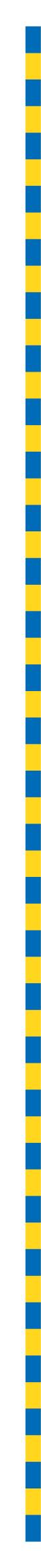 MINUTES OF PROCEEDINGSThe 4684 (Budget) meeting of the Brisbane City Council,held at City Hall, Brisbaneon Wednesday 15 June 2022at 11amPrepared by: Council and Committee Liaison OfficeGovernance, Council and Committee ServicesCity Administration and Governance TABLE OF CONTENTSPRESENT:The Right Honourable, the LORD MAYOR (Councillor Adrian SCHRINNER) – LNPThe Chair of Council, Councillor David McLACHLAN (Hamilton Ward) – LNPOPENING OF MEETING:The Chair, Councillor David McLACHLAN, opened the meeting with prayer and acknowledged the traditional custodians, and then proceeded with the business set out in the Agenda.Chair:	I declare the meeting open.	Are there any apologies?APOLOGY:726/2021-22An apology was submitted on behalf of Councillor Kim MARX, and she was granted leave of absence from the meeting on the motion of Councillor Sandy LANDERS, seconded by Councillor Sarah HUTTON.Chair:	LORD MAYOR.LORD MAYOR:	Thank you.SUBMISSION OF BUDGET ESTIMATES FOR THE FINANCIAL YEAR ENDING 30 JUNE 2023:FIRST DAY – Wednesday 15 June 2022RESOLUTION NO. 758/2021-22RECOMMENDATIONS:PRESENTATION AND SUBMISSION BYTHE RIGHT HONOURABLE THE LORD MAYORFOR THE APPROVAL OF AND ADOPTION BY THE COUNCILRESOLUTION OF RATES AND CHARGES 2022-23:Pursuant to the provisions of the City of Brisbane Act 2010 (the Act), the City of Brisbane Regulation 2012 (the Regulation), the Meetings Local Law 2001 and Council’s local laws, I present and submit to Council recommendations about the rates, charges and fees to be fixed for the financial year ending 30 June 2023, for adoption by Council.1.	DEFINITIONSThroughout this resolution, a term appearing in bold italic text unless otherwise stated, is defined in section 14 – Dictionary.2.	LAND USE CODESUntil otherwise decided or amended, the Land Use Codes 2022-23 as set out in section 15.3 of this resolution constitute the land use codes for rating and charging purposes.3.	AVERAGING OF LAND VALUESCouncil must calculate the rates for land by using the rateable value of the land.Pursuant to section 67(4) of the Regulation, Council determines that, for the purpose of deciding the rateable value of land for the financial year:(a)	Council will use the three-year averaged value under section 67(4)(b) of the Regulation and(b) 	the three-year average value will be calculated in accordance with section 69 of the Regulation and(c)	for the purposes of section 69(2) of the Regulation the ‘three-year averaging number’ for the financial year is 0.90.Note: For properties with land use code 72, the rateable value will be discounted by 40% in accordance with section 50(2) of the Land Valuation Act 2010.4.	DIFFERENTIAL GENERAL RATESSection 73(1) of the Regulation provides that Council may levy general rates that differ for different categories of rateable land in Brisbane (differential general rates).For the purpose of making and levying differential general rates for the financial year on all rateable land in the city, Council determines that:(i)	(subject to section 4(c) of this resolution) there will be 92 different categories for rateable land in Brisbane(ii)	the rating categories of rateable land and a description of each of the rating categories is set out in the Differential General Rating Table, below(iii)	the criteria used to determine which rating category applies to rateable land is specified in the General Criteria and Specific Criteria columns of the Differential General Rating Table.Differential General Rating TableA property that is contained within one of the above categories (the “Original Category”) that has a parity factor assigned to it by this resolution is automatically placed into a separate differential rating category referable to the Original Category and that parity factor. The criteria for this new category are the same as the Original Category with the addition of the parity factor.The parity factor applicable to a property is calculated by reference to Table ‘A’.Council, using the criteria specified in the Differential General Rating Table identifies the differential rating category in which each parcel of rateable land in the city is included.For the financial year the differential general rate is first calculated as set out opposite a category determined under sections 4(b) and 4(c) and specified in Table ‘B’ and made equally on the rateable value of all rateable land in the city included in that category.The result of section 4(f) shall then be multiplied by the parity factor corresponding to the differential rating category determined under sections 4(b) and 4(c) and specified in Table ‘B’ to derive the differential general rates levied on an individual property.The parity factor referred to in sections 4(b) and 4(c) and specified in Table ‘B’ and which forms part of the calculation of differential general rates shall be determined by reference to the following basis shown in table ‘A’.Table ‘A’Table ‘B’Despite sections 4(f) and 4(g), the minimum differential general rate payable in respect of all rateable land in each category determined under sections 4(b) and 4(c) is that shown against its corresponding category in Table ‘B’ above with the exception of any land to which land use code 72 (Vacant Land) applies or which is otherwise exempt from minimum general rating under section 70(3) of the Regulation.Limitation of general rate increases:In the case of property included in differential rating categories 1 or 10 determined under the Differential General Rating Table:Despite sections 4(f) and 4(g) the amount to be levied by way of differential general rates for the financial year in respect of any property to which this subsection applies is not to be more than the amount of the differential general rates levied in respect of that property for the previous financial year increased by 7.50 per centum.Subject to sections 4(j)(i)(C) and 4(j)(i)(D), section 4(j)(i)(A) applies to any land that at the commencement of the financial year is in differential rating category 1 or 10 of the Differential General Rating Table, and which is a principal place of residence. To avoid any doubt, section 4(j)(i)(A) does not apply to any land held either wholly or partially in the name of a trust (with the exception of a special disability trust), corporation, organisation, association or any other incorporated body other than an individual or individuals.If ownership of any land is transferred on or after the commencement of the financial year, section 4(j)(i)(A) will cease to apply on and from the date such transfer takes effect except in the following instances:change of name on title as a result of marriage or change of name by deed poll ortransfer to, or inclusion of a spouse/de-facto/partner as a result of an amalgamation or separation of assets, or on the death of a spouse on the principal place of residence ortransmissions to surviving joint tenant or tenants on death of other joint tenant/s.In the case of land that becomes the principal place of residence of at least one person who is an owner, after the commencement of the financial year, section 4(j)(i)(A) applies from the first rating quarter of the next financial year following the approved application of the owner.In the case of property that is, as at the date of this resolution, recorded in Council systems by reference to its common name, its property location or its real property description as shown in the table at section 15.12 of this resolution:Despite sections 4(f) and 4(g) the amount to be levied by way of differential general rates for the financial year in respect of any property to which this subsection applies is not to be more than the amount of the differential general rates levied in respect of that property for the previous financial year increased by 20.00 per centum.If ownership of any land to which this subsection applies is transferred on or after the commencement of the financial year, section 4(j)(ii)(A) will cease to apply on and from the date such transfer takes effect.In the case of property that is included in the table at section 15.12 of this resolution, after the commencement of the financial year, section 4(j)(ii)(A) applies from the first rating quarter of the next financial year following the inclusion of the property in the table.A property is eligible for inclusion in table 15.12 where the property is:eligible for a partial rebate of general rates in accordance with section 12.2 orused for a religious, charitable, educational, trade union, industry association, community, sporting, arts and culture or club purpose or owned by a religious, charitable or not-for-profit organisation If the amount of differential general rates determined under section 4(j)(i) or 4(j)(ii) is lower than the relevant differential rating category minimum determined under section 4(i) or 4(ii), the ratepayer must pay the minimum differential general rate applicable to the differential rating category.In the case of properties included in differential rating categories 2b to 2k, 2m, 5b to 5z, 8a to 8j, 9a to 9d, 18 and 19 as determined under the Differential General Rating Table, a change in either the common name or the rateable property address of the property will not affect the categorisation for the purpose of calculating differential general rates.5.	EXEMPTIONS FROM GENERAL RATINGAny property used for public, religious, charitable or educational purposes which meets the exemption criteria as described in Schedule 1 of this section, and:for which an application has been received from the owner andwhich is approved by Council as eligible for exemptionis exempt from general rating and separate/special rating and charging.Where a property is currently exempt from general rating under Schedule 1 of this section undergoes redevelopment or refurbishment and the activities conducted on such a property are temporarily suspended, exemption may, at the discretion of the Chief Financial Officer, continue to be granted provided that:there is an uninterrupted cycle from cessation of operations, to construction and finally recommencement, of a duration not exceeding 18 months and the predominant use of the property after redevelopment remains unaltered, or if it does change, it complies with the criterion of another category of exemption andthe ownership of the property does not change during the course of the redevelopment.Where completion has not been achieved within the above time frame but there is evidence of a continuing process of redevelopment, the Chief Financial Officer may allow an extension for a period not exceeding a further six-months.Schedule 1	Exemption criteriaPublic purposesAny property that is vested in, or for the time being placed under the management or control of any person under or in pursuance of any statute, for the purpose of, and being presently utilised as, a showground or an area presently used as public recreation or athletic sports or games as evidenced by the provision and existence of facilities for such purpose if that is, in the opinion of the Chief Financial Officer open to the public at all reasonable hours, free of charge.For the purpose of this paragraph, any property vested in the ownership of a local authority other than Brisbane City Council, and used for local government purposes shall be deemed to be used for public purposes.Religious purposesAny property:that is owned by a religious institution andthat does not exceed eight hectares in area andwhere the predominant use of which:(A)	is public worship and having a building thereon used entirely for public worship or for public worship and educational purposes whether or not that land has other buildings on it that are utilised in conjunction with the place of public worship or(B)	would be public worship except for the fact that the public worship is not conducted on an “open doors” basis for the purpose of protecting the safety of its congregation and the applicant has provided sufficient supporting evidence, as determined by the Chief Financial Officer, in their sole discretion (for example, written advice from an official agency involved in counter-terrorism, or reports documenting threats verified by an official agency) that there is a real and credible threat to the congregation meeting on an “open doors” basis.Charitable purposesAny property that is owned by a public charity and the predominant use of such land is the giving of a gift of food, drink, clothing, temporary emergency accommodation or money to the destitute and/or the homeless.Educational purposesAny property that is owned by a religious institution and the predominant use of the property is solely for conducting educational activities (as defined in land use code 58), as evidenced by the presence of completed buildings from which classes are being provided to an enrolled student population, which may be conducted by or on behalf of such religious institution whether or not that property has other buildings on it that are utilised in conjunction with the school.For the purposes of this subparagraph, a property shall not be taken to be used solely for conducting educational activities unless the property has building/s constructed upon it or sporting fields as evidenced by the provision of purpose-built facilities e.g. football fields, running tracks, athletics facilities etc. which are being actively used for the educational purposes of the school. Any such sporting facilities must represent a majority usage of the property if buildings do not exist upon the site.Properties which incorporate a mixture of educational and commercial activity may not be eligible for exemption.Higher Voluntary Conservation AgreementAny property exceeding eight hectares in area which:otherwise meets the criteria of clause (b) of this schedule (apart from the area restriction) ANDthere is a Higher Voluntary Conservation Agreement with Council in respect of part of that property ANDthe area of that property which is not subject to the Higher Voluntary Conservation Agreement does not exceed eight hectares in area.Non-rateable land before 13 May 1992Any property that:prior to 13 May 1992 was non-rateable for the purpose of levying of rates under the repealed City of Brisbane Act 1924 ANDsince 13 May 1992 has:been continuously used for the same purpose for which it was used immediately prior to 13 May 1992 andbeen in the same ownership as it was immediately prior to 13 May 1992 ANDdoes not meet any of the criteria for exemption set out in clauses (a) to (e) of this Schedule 1 ANDdoes not meet the criteria for concession set out in 12.3 ANDis used for public, religious, charitable or educational purposes ANDis deemed appropriate by Council of being exempted from rating despite its inability to comply with clauses (a) to (e) of this Schedule 1.In establishing the predominant use for the purpose of clauses (b), (c) and (d) of this Schedule 1, consideration may be given to the visual, spatial and economic aspects of the property.The Chief Financial Officer may rule as to whether or not a particular property falls within any of the categories of exemption under this resolution as to exemptions from rating.6.	SPECIAL RATESIt is determined that a special rate shall be made and levied for the financial year on the rateable value of rateable land identified in Table ‘C’ below, for or towards meeting the development and/or operational costs of the benefited areas.In the opinion of Council, properties in these benefited areas have, or will specifically benefit from, or have, or will have, special access to the services, facilities or activities supplied or provided by the benefited area undertaken [or proposed to be undertaken] by or on behalf of Council.The overall plans (O.P) in section 15.1 of this resolution for the supply or provision of services, facilities or activities and the annual implementation plans (A.I.P) in section 15.2 of this resolution setting out the actions or processes that are to be carried out and referred to below for each benefited area are adopted.Table ‘C’7.	SEPARATE RATES7.1	Environmental Management and Compliance LevyIn the opinion of Council, all rateable land in the city has benefited or will benefit from:the protection and enhancement of the natural environment by activities undertaken by Council including:monitoring and enforcement of compliance by others with environmental and planning legislationmanaging of environmental programs and initiatives andremediation of environmental problems e.g. protection of air quality, waterways, sediment control, landfill issues and effluent dischargeCouncil meeting its obligations under the Environmental Protection Act 1994.A separate rate be made and levied for the financial year on all land in the city towards the costs of the activities and facilities.Council considers that, it is appropriate that the separate rate shown in Table ‘D’, be made on the rateable value of all land in accordance with the differential general rating categories.The result of section 7.1(c) shall then be multiplied by the parity factor corresponding to the differential general rate category specified in section 4 and Table ‘B’ to derive the separate rates levied on an individual property.Table ‘D’Despite section 7.1(c), the minimum differential separate rate payable in respect of all benefited land as determined under section 7.1(a) is that shown against its corresponding category in Table ‘D’ above with the exception of any land to which land use code 72 (Vacant Land) applies or which is otherwise exempt from minimum general rating under section 70(3) of the Regulation.7.2	Bushland Preservation Levy – environment function(a)	In the opinion of Council all rateable land in the city has benefited or will benefit from:(i)	the acquisition and protection of natural bushland or other areas in the city and the provision of facilities for public access to those areas and(ii)	the protection of other natural bushland areas in the city whether privately owned or otherwise and the preservation, restoration, rehabilitation, management and enhancement of the city’s environment undertaken or proposed to be undertaken by Council (“activities and facilities”).A separate rate be made and levied for the financial year on all land in the city towards the costs of the activities and facilities, except land where the owner has entered into a Voluntary Conservation Agreement or a Land for Wildlife Agreement with Council over all or part of that land.Council considers that, it is appropriate that the separate rate shown in Table ‘E’, be made on the rateable value of all land in accordance with the differential general rating categories.The result of section 7.2(c) shall then be multiplied by the parity factor corresponding to the differential general rate category specified in section 4 and Table ‘B’ to derive the separate rates levied on an individual property.Table ‘E’Despite section 7.2(c), the minimum differential separate rate payable in respect of all benefited land as determined under section 7.2(a) is that shown against its corresponding category in Table ‘E’ above with the exception of any land to which land use code 72 (Vacant Land) applies or which is otherwise exempt from minimum general rating under section 70(3) of the Regulation.8.	SPECIAL CHARGESRural Fire Services LevyAll rateable land in the part of the city coloured pink on maps “SC-1.1”,”SC-1.2” and “SC-1.3” in section 15.1 of this resolution, in the opinion of Council, has or will specifically benefit from, or has, or will have, special access to the service, facility or activity supplied or provided by the Rural Fire Services Levy undertaken (or proposed to be undertaken) by the respective rural fire brigades.The overall plans (OPC-1.1, OPC-1.2 and OPC-1.3) in section 15.1 of this resolution for the supply or provision of services, facilities or activities by the Rural Fire Services Levy and the associated annual implementation plans (AIPC-1.1, AIPC-1.2, AIPC-1.3) by the Rural Fire Brigade districts in section 15.2 of this resolution setting out the actions or processes that are to be carried out are adopted.It is determined that a special charge shall be made and levied for the financial year on rateable land identified above for or towards meeting the costs of the development of fire services in rural areas to provide adequate protection.The special charge on all such rateable land shown on map “SC-1.1” shall be $35.00.The special charge on all such rateable land shown on map “SC-1.2” shall be $30.00.The special charge on all such rateable land shown on map “SC-1.3” shall be $20.00.9.	UTILITY CHARGESWaste Utility ChargesUnder the Act, Council has the authority to levy utility charges relating to the provision of waste management, including recycling.Additionally, under section 21 of the Health, Safety and Amenity Local Law 2021, Council may designate an area in which Council may conduct waste collection (a waste collection area). Council designates the City of Brisbane as defined by the Act as a waste collection area.Waste Utility Charges are to be levied for the financial year on all improved premises within the waste collection area in accordance with the Waste Utility Charge Table.A Waste Utility Charge includes the ongoing provision of Council’s waste management services, facilities and activities. Commercial Waste Utility Charges are to be levied for the financial year on all non-residential improved premises within the waste collection area in accordance with the Waste Utility Charge Table. The Commercial Waste Utility Charge will be levied on a one to one basis with the base Waste Utility Charge. Any exemptions from or removals of Commercial Waste Utility Charges is at the discretion of Council.An extra Waste Utility Charge or an extra Commercial Waste Utility Charge may be levied at improved premises where either:more than the standard collection amount is required to be collected during the standard collection period for that ongoing service ormore than one collection service is required during the standard collection period for that ongoing service.The terms standard collection amount and standard collection period are defined in Council’s Waste Management Technical Notes.In addition to the Waste Utility Charge on all improved premises, an Additional Waste Utility Charge may be levied on premises to include additional services provided by Council that are not included in a standard Waste Utility Charge. Additional Waste Utility Charges and relevant Service Establishment Fees are outlined in the Waste Utility Charge Table. Currently, Council offers a Green Waste Recycling Service as an Additional Waste Utility Charge.The Moreton Island Waste Utility Charge is a separate charge levied due to the complexity and difficulty of service provision on Moreton Island.The supply of a particular collection service type such as Mobile Garbage Bins or Bulk Bins for any given premises is at the discretion of Council, based on the particulars of the location and premises in question. Council may make such determinations where required. Council’s Waste Management Technical Notes provide detail on how such discretion may be exercised.Waste Utility Charge TableAlteration of Waste Utility ChargesWhere a request for an alteration of the number of Waste Utility Charges represents a permanent change, the charges will be pro-rated for that period from the waste management service charges effective date. Where a request for an alteration is not going to be permanent, there will be a minimum period of 90 days when an alteration to the number of charges will be effective, even if the physical change is less than that.Where Waste Utility Charges are altered for reasons such as improved premises being erected, destroyed, removed or demolished during the financial year, these charges commence from the waste management service charges effective date.For an improved premises existing at the commencement of the financial year which has not been previously assessed, the estimated number of services shall for all purposes be a number determined by Council, and the Waste Utility Charges shall be payable in respect of the whole of the year unless Council otherwise determines.For instances where it may be shown that the number of services recorded in respect of any improved premises is erroneous, the correct number shall be substituted and the Waste Utility Charges shall be adjusted accordingly for a period not exceeding 12-months or such time to be determined by Council.Withdrawal of Waste Utility Charges for unoccupied premisesCouncil may temporarily withdraw the charging of Waste Utility Charges for any unoccupied improved premises provided:the improved premises is completely unoccupied for a period of not less than two consecutive rating quarters (six months) andthe owner of the improved premises provides written and signed notification to Council that the premises is or will be unoccupied at least 30 days before the commencement of a rating quarter.Where the improved premises is anticipated to remain unoccupied for a subsequent period of not less than two rating quarters (another six months), a fresh written and signed notification must be provided to Council at least 30 days before the expiration of the prior period.The owner must notify Council in writing immediately upon the occupation of the improved premises, providing the date on which occupancy recommenced.Waste Utility Charges will continue to be applied to the quarterly rate accounts until the owner notifies Council that the improved premises is again occupied. Upon this notification a retrospective credit of Waste Utility Charges for the period the improved premises was unoccupied will be raised against the rate account and be offset against charges for the rating quarter following such notification.Calculation of any credit of Waste Utility Charges will only commence from the rating quarter following receipt of the owner’s notification or the commencement date of vacancy, whichever is the later.Waste Utility Charges will be automatically reinstated at the end of two rating quarters (six months) unless written and signed notification has been provided by the owner seeking a continuation of the suspension within the time specified in subparagraph (b) above. Notifications not received within the 30 days prior to the commencement of a rating quarter may not be processed from the ensuing rating quarter. In these cases, suspension of the Waste Utility Charge may commence from the subsequent rating quarter.Despite subparagraph (d) above, at the discretion of Council, charges may be retrospectively credited at the end of each rating quarter, (or such other interval as deemed appropriate) that the premises remains unoccupied beyond the initial two consecutive rating quarter periods.10.	GENERAL CHARGESFees and ChargesPursuant to the powers of Council conferred by Queensland legislation and Council’s local laws, the fees, dues and general charges as set out in the “Schedule of Fees and Charges 2022-23” and “Register of Cost-Recovery Fees 2022-23” are determined and adopted for the financial year. The fees and charges in this Budget represent the fees and charges set by Council at the date of the Budget Resolution. Council may alter any of the fees and charges in this Budget by resolution at any time during the financial year.11.	TERMS AND CONDITIONSRates and charges paid by instalmentsIn accordance with section 96 of the Regulation, all differential general rates, separate rates, separate charges, special rates, special charges and utility charges are to be levied by a rate notice issued in relation to a quarter of the financial year. Adjustments in respect of rates and charges appearing on the rate notice may be made from the date of effect of any such change.Discount on differential general ratesIn accordance with section 122 of the Regulation, Council may decide to allow a discount for payment of rates or charges before the end of the discount period.For all properties included in differential rating categories 1 or 10 determined under section 4(b), differential general rates, whether a quarterly instalment or otherwise for the financial year, will be reduced by a fixed amount of $60 per annum.In the case where differential general rates are less than the discount determined under section 11.2(b) per annum, the differential general rates payable will be nil.The discount applies only if the entire amount due on the rate notice inclusive of all arrears of rates, utility charges, separate charges, separate rates, special charges, special rates and all interest which has accrued on any arrears to the date of payment, but excluding any general charges has been paid before the end of the discount period.The discount period is 30 days after the date of issue of the rates notice.Interest on overdue rates or chargesIf the full amount of a rate or charge is not paid to Council within 30 days after the date of issue of the rate notice, interest is payable on the overdue amount from the day the rates or charges become overdue.Interest is calculated at an annual rate of 8.17 per centum (compounding daily).Goods and Services Tax (GST)Where GST is applicable, all rates, charges and/or fees that are subject to GST are deemed to be increased by the amount of any such GST.12.	CONCESSIONSPensioners partial rebate of rates and charges In accordance with Council’s Pensioners Partial Rebate of Rates and Charges Policy (the Pensioner Policy), the following percentages and maximum rebates will apply for the 2022-23 financial year. Rebates are granted on a pro-rata basis of entitlement and ownership.Pensioners receiving the maximum rate of qualifying pensionA 100% rebate for Group 3 rates and charges and a 40% rebate for Group 1 rates and charges to a maximum of $1,161.00 per annum of:General rates (post application of rate capping) andSeparate rates andUtility charges andfor pensioner owners eligible for a rebate of Group 2 rates and charges under the Pensioner Policy—a 40% rebate to a maximum of $300.00 per annum against the sum of items (a) – (c) above.Pensioners receiving less than the maximum rate of qualifying pensionA 100% rebate for Group 3 rates and charges and a 20% rebate for Group 1 rates and charges to a maximum of $581.00 per annum of:General rates (post application of rate capping) andSeparate rates andUtility charges andfor pensioner owners eligible for a rebate of Group 2 rates and charges under the Pensioner Policy—a 20% rebate to a maximum of $150.00 per annum against the sum of items (a) – (c) above.Not-for-profit organisations partial rebate of general rates In accordance with Council’s Not-for-profit Organisations Partial Rebate of General Rates Policy, eligible not-for-profit organisations may be eligible for a partial rebate of general rates (post application of rate capping) of 50%.Not-for-profit kindergartens partial rebate of rates and charges In accordance with Council’s Not-for-profit Kindergartens Partial Rebate of Rates and Charges Policy, eligible not-for-profit kindergartens may be eligible for a 100% rebate of: General rates (post application of rate capping) andSeparate rates andSpecial rates and charges.First home owners rebate of rates and charges In accordance with Council’s Partial Rebate of Rates and Charges (First Home Owners) Policy, the following percentages and maximum rebate will apply for the 2022-23 financial year. First home owners who bought an established home from 1 October 2019 to 30 June 2021 A 50% rebate will be granted to a maximum of $1,000 over a 12-month period from the transfer date of the property to the owner of:General rates (post application of rate capping) andSeparate rates andUtility charges.First home owners who bought or built a new home from 1 October 2019 to 30 September 2020A 50% rebate will be granted to a maximum of $1,000 over a 12-month period from the build completion date of the property to the owner of:General rates (post application of rate capping) andSeparate rates andUtility charges.First home owners who bought a new home from 1 October 2020 to 30 June 2021A 100% rebate will be granted to a maximum of $2,000 over a 12-month period from the build completion date of the property to the owner of:General rates (post application of rate capping) andSeparate rates andUtility charges.First home owners who build a new home from 1 October 2020 to 31 December 2021 where the title transfer date of the vacant land was between 1 October 2019 and 30 June 2021 inclusiveA 100% rebate will be granted to a maximum of $2,000 over a 12-month period from the build completion date of the property to the owner of:General rates (post application of rate capping) andSeparate rates andUtility charges.	Applications for the First home owner rebates have closed.SEQ Flooding partial rebate of rates and charges In accordance with Council’s SEQ Flooding Partial Rebate of Rates and Policy, a once off rebate of $250 will be granted to ratepayers impacted by the South-East Queensland flooding in February 2022. Applications for this rebate have closed.Uninhabitable residence partial rebate of rates and chargesIn accordance with Council’s Uninhabitable Residence Partial Rebate of Rates and Charges Policy a $1,000 once off rebate will be granted to ratepayers whose principal place of residence is uninhabitable as a result of the South-East Queensland flooding in February 2022.13.	COMMONWEALTH LANDSCharges to be made as per agreement from time to time with the Commonwealth Government.14.	DICTIONARY15.	AppendicesSpecial Rates and Charges – Overall PlansIn the opinion of Council all rateable land in the part of the city coloured pink, orange or green on the map “SR-01” will benefit from:the provision of the works for, and/or works for access to andoperational services including marketing, maintenance, cleaning, security and gardening forthe Queen Street Mall, undertaken or proposed to be undertaken by, or on behalf of Council (“the works, service and activities”).A special rate will be made and levied on the rateable value of the rateable land coloured pink, orange or green on the map “SR-01”, for or towards meeting the costs of the works, services and activities.The estimated cost of the works, service and activities for the financial year 2022-23 is estimated at $9,370,706.The estimated time of carrying out the overall plan is one-year, commencing 1 July 2022 and ending on 30 June 2023.Any unspent funds remaining at the end of the period may be transferred to a subsequent similar plan, if any.The special rate for the Queen Street Mall was first adopted by Resolution of Council at the Budget Meeting for the Financial Year 1982-83.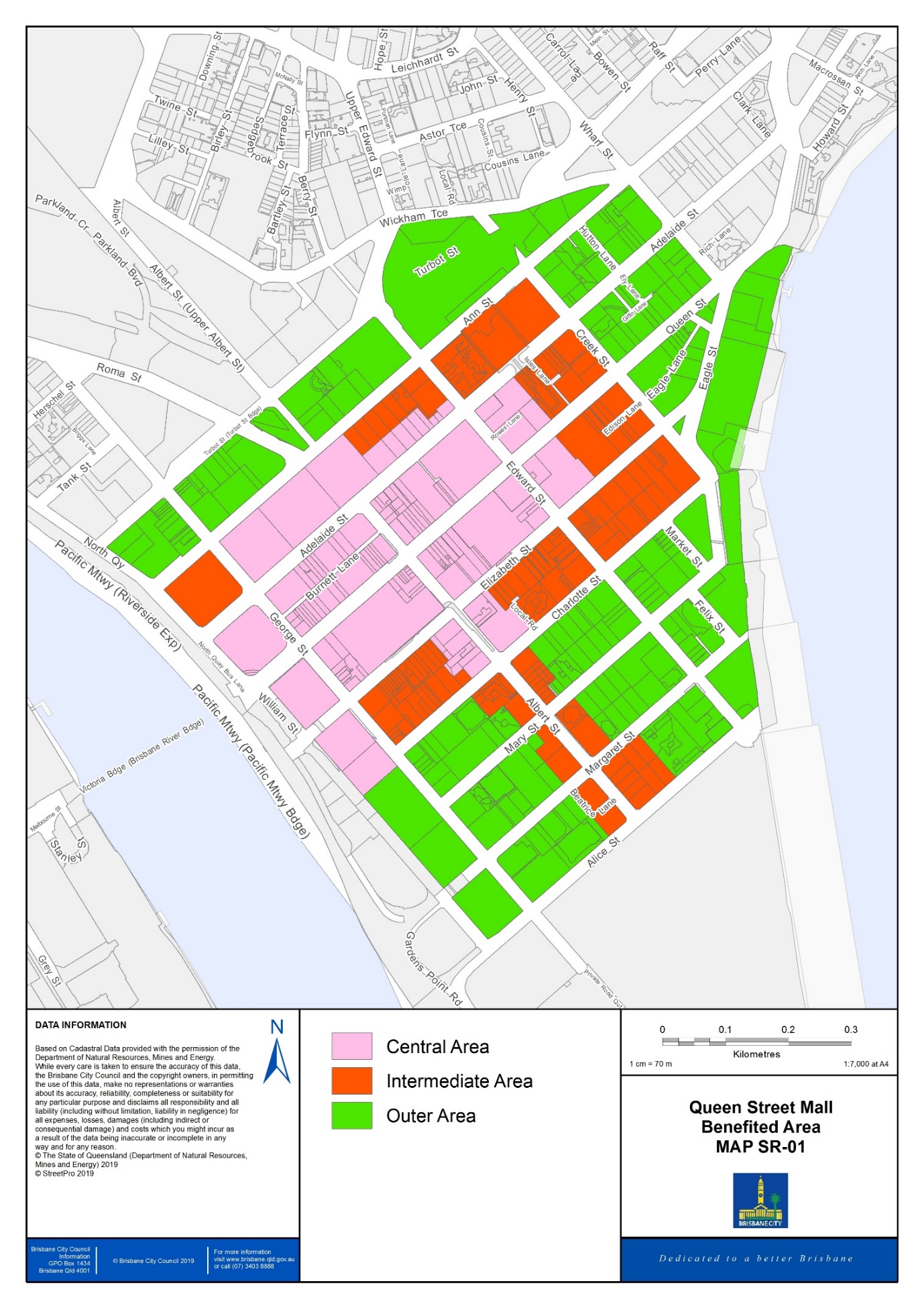 In the opinion of Council all rateable land in the part of the city coloured pink, orange or green on the map “SR-02” will benefit from:the provision of the works for, and/or works for access to andoperational services including marketing, maintenance, cleaning, security and gardening forthe Chinatown and Valley Malls, undertaken or proposed to be undertaken by, or on behalf of Council (“the works, service and activities”).A special rate will be made and levied on the rateable value of the rateable land coloured pink, orange or green on the map “SR-02”, for or towards meeting the costs of the works, services and activities.The estimated cost of the works, service and activities for the financial year 2022-23 is estimated at $1,852,449.The estimated time of carrying out the overall plan is one-year, commencing 1 July 2022 and ending on 30 June 2023.Any unspent funds remaining at the end of the period may be transferred to a subsequent similar plan, if any.The special rate for the Chinatown/Valley Mall was first adopted by Resolution of Council at the Budget Meeting for the Financial Year 1986-87.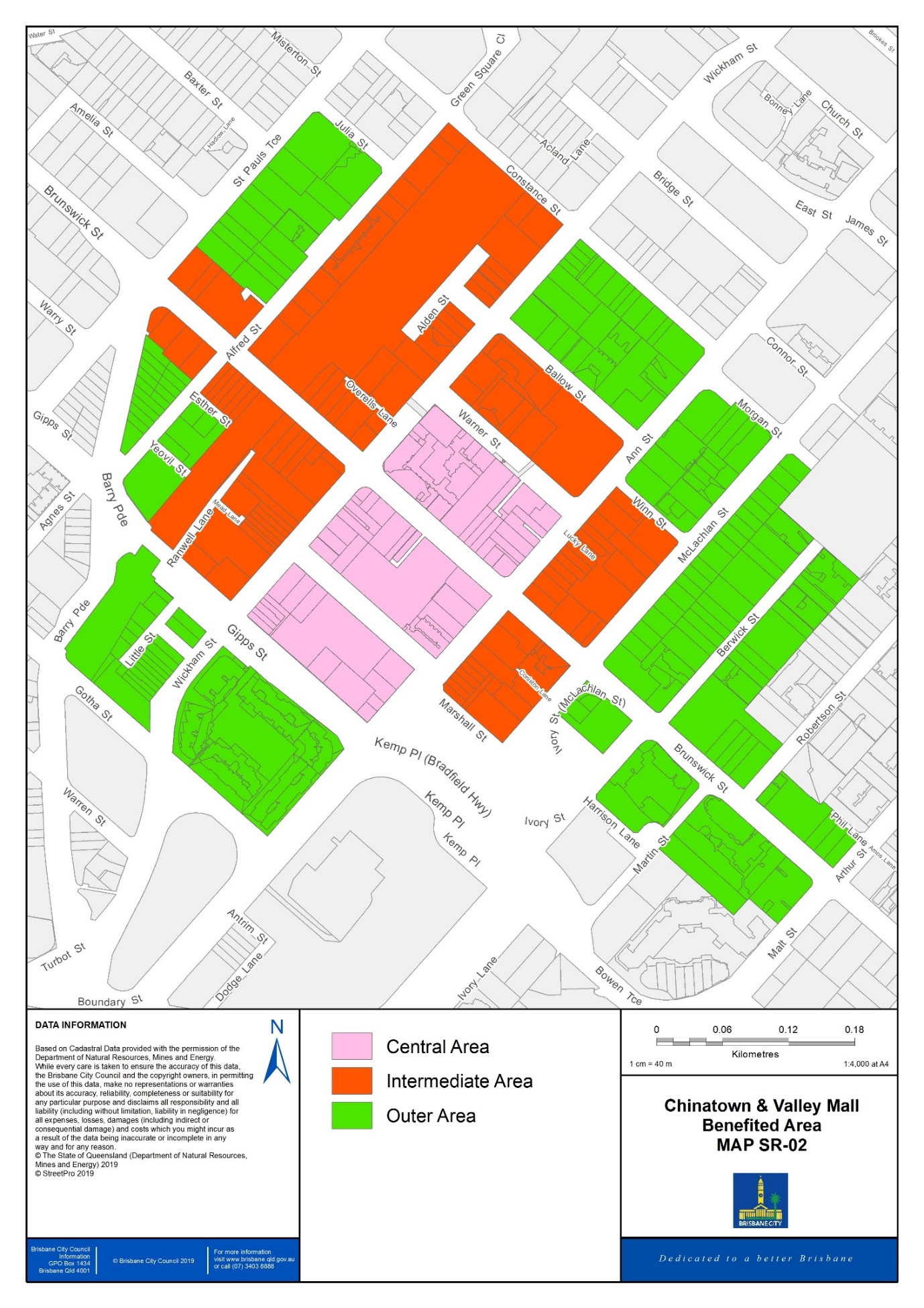 (Note: OP-3 to OP-13 not used)In the opinion of Council all rateable land used for non-residential purposes in the part of the city coloured pink on the map “SR-14” will benefit from funds to be used for coordination activities, marketing and communication strategies, including marketing and advertising campaigns, promotions and events, education, surveys, public relations and other business development activities undertaken or proposed to be undertaken by or on behalf of Council (the “scheme”). The object of the scheme is to provide a special benefit to the rateable land by promoting and encouraging business development.A special rate will be made and levied on the rateable value of the rateable land coloured pink on map “SR-14”, for meeting the costs of the scheme.The estimated cost of the scheme is $50,000 per financial year.The estimated time of carrying out the overall plan is one-year, commencing 1 July 2022 and ending on 30 June 2023.The money received from the levy will be transferred to the Manly Chamber of Commerce, which will expend the money in accordance with a funding agreement.The special rate for the Manly Living Village Development was first adopted by Resolution of Council at the Budget Meeting for the Financial Year 2011-12.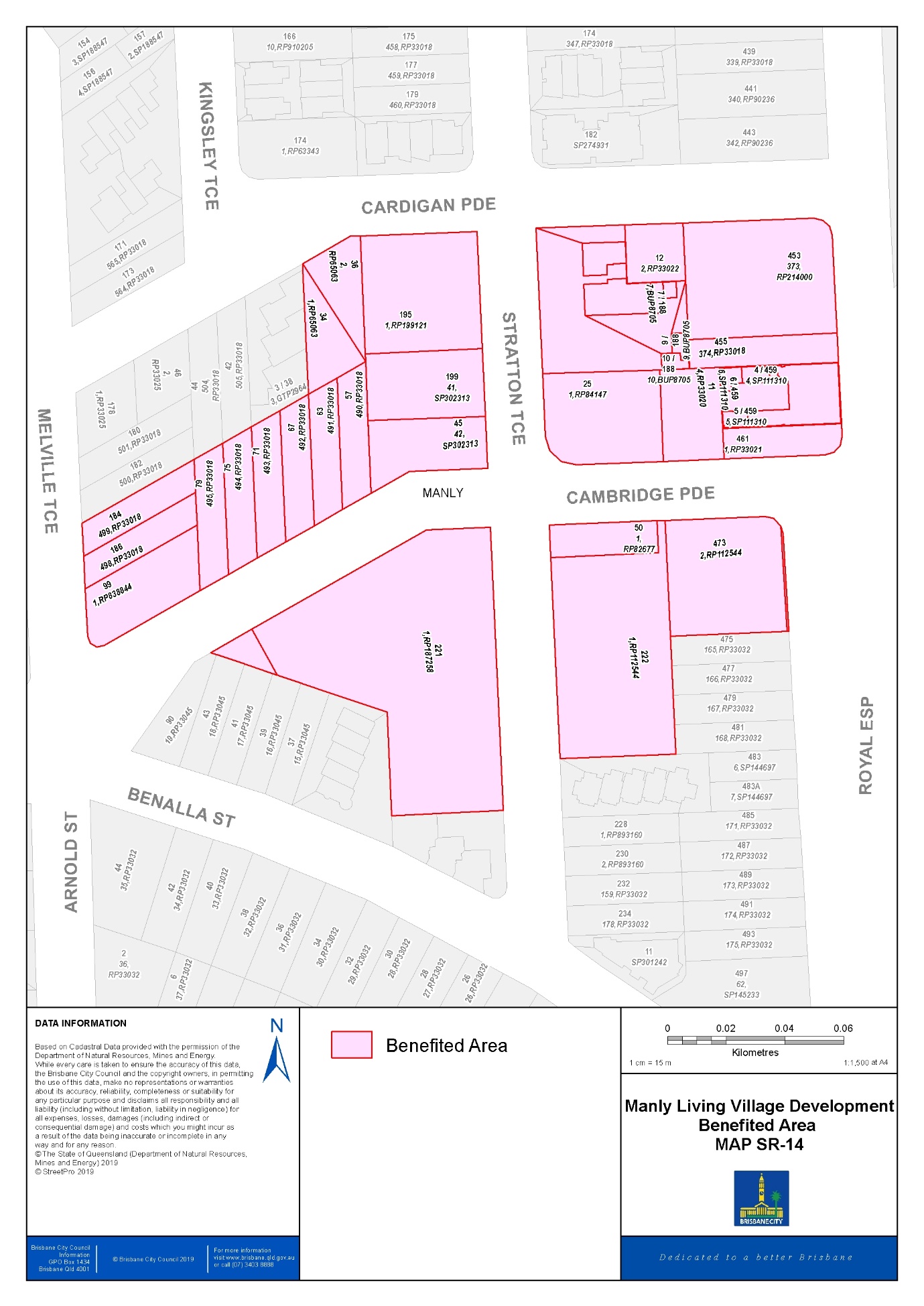 (Note: OP-15 to OP-29 not used)In the opinion of Council all rateable land in the part of the city coloured pink on the map “SR-30” will benefit from:the provision of improvements to the public street scape environments, including the provision of new footpaths, street trees, garden beds, public artwork, street furniture, pedestrian lighting and the like for and the management, cleaning, operating, promoting and developing of,the St Lucia Suburban Centre Improvement Project undertaken or proposed to be undertaken by, or on behalf of Council (“the works, service or activities”).A special rate will be made and levied on the rateable value of the rateable land marked pink on map “SR-30”, for or towards meeting the costs of the works, service or activities.The estimated cost of the works, service or activities was $2,500,000. The project will be funded by a special charge in the defined benefited area covering approximately 15% of the cost ($375,000) with the remaining 85% funded from General Rates.The charge will be levied over a 10-year period commencing financial year 2014-15 and concluding on 30 June 2024. The works, service or activities were completed prior to the commencement of the levy.The special rate for the St Lucia Suburban Centre Improvement Project was first adopted by Resolution of Council at the Budget Meeting for the Financial Year 2014-15.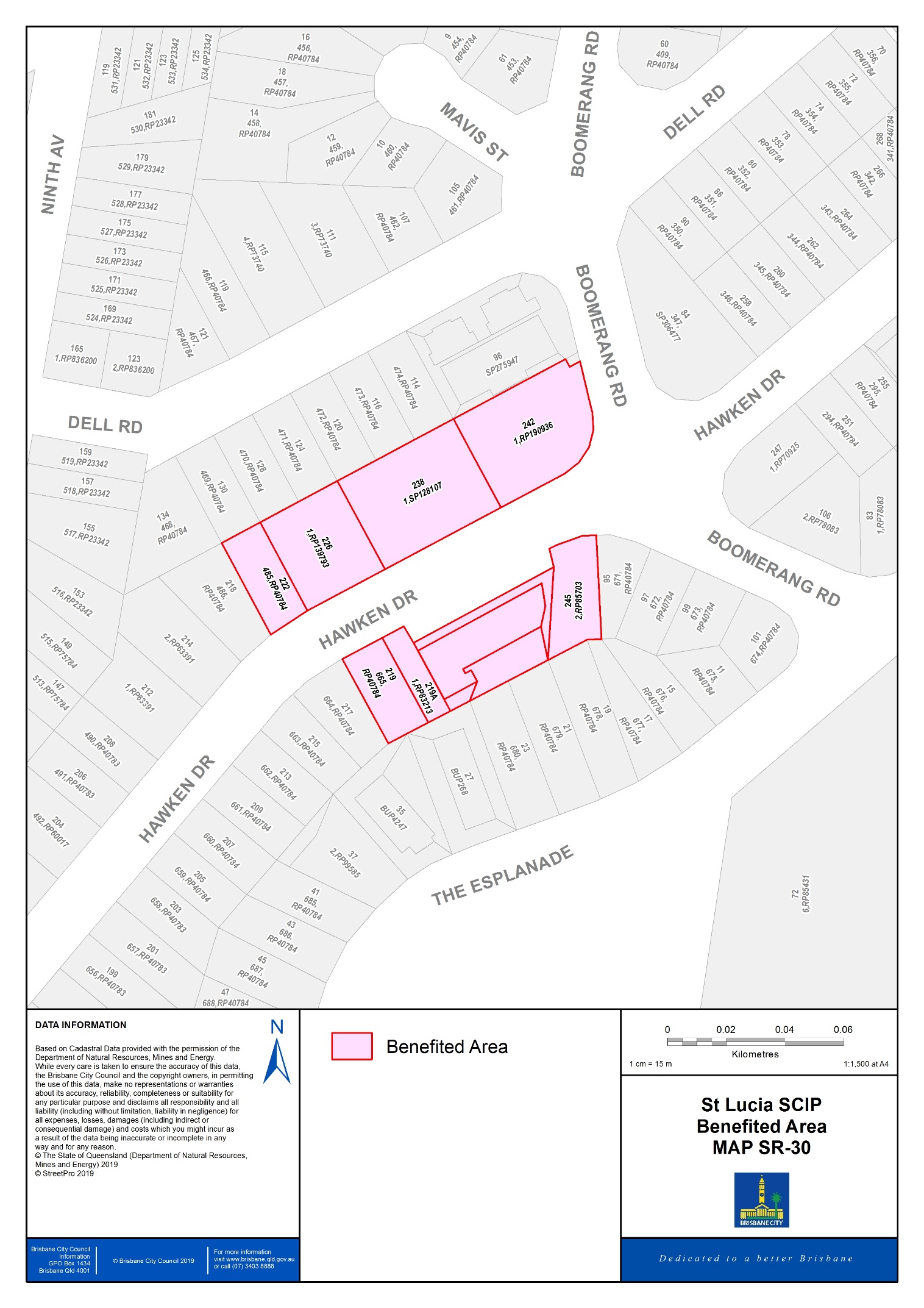 In the opinion of Council all rateable land in the part of the city coloured pink on the map “SR-31” will benefit from:the provision of improvements to the public street scape environments, including the provision of new footpaths, street trees, garden beds, public artwork, street furniture, pedestrian lighting and the like for andthe management, cleaning, operating, promoting and developing of,the Kenmore Suburban Centre Improvement Project undertaken or proposed to be undertaken by, or on behalf of Council (“the works, service or activities”).A special rate will be made and levied on the rateable value of the rateable land marked pink on map “SR-31”, for or towards meeting the costs of the works, service or activities.The estimated cost of the works, service or activities was $3,000,000. The project will be funded by a special charge in the defined benefited area covering approximately 25% of the cost ($750,000) with the remaining 75% funded from General Rates.The charge will be levied over a 10-year period commencing financial year 2015-16 and concluding on 30 June 2025. The works, service or activities were completed prior to the commencement of the levy.The special rate for the Kenmore Suburban Centre Improvement Project was first adopted by Resolution of Council at the Budget Meeting for the Financial Year 2015-16.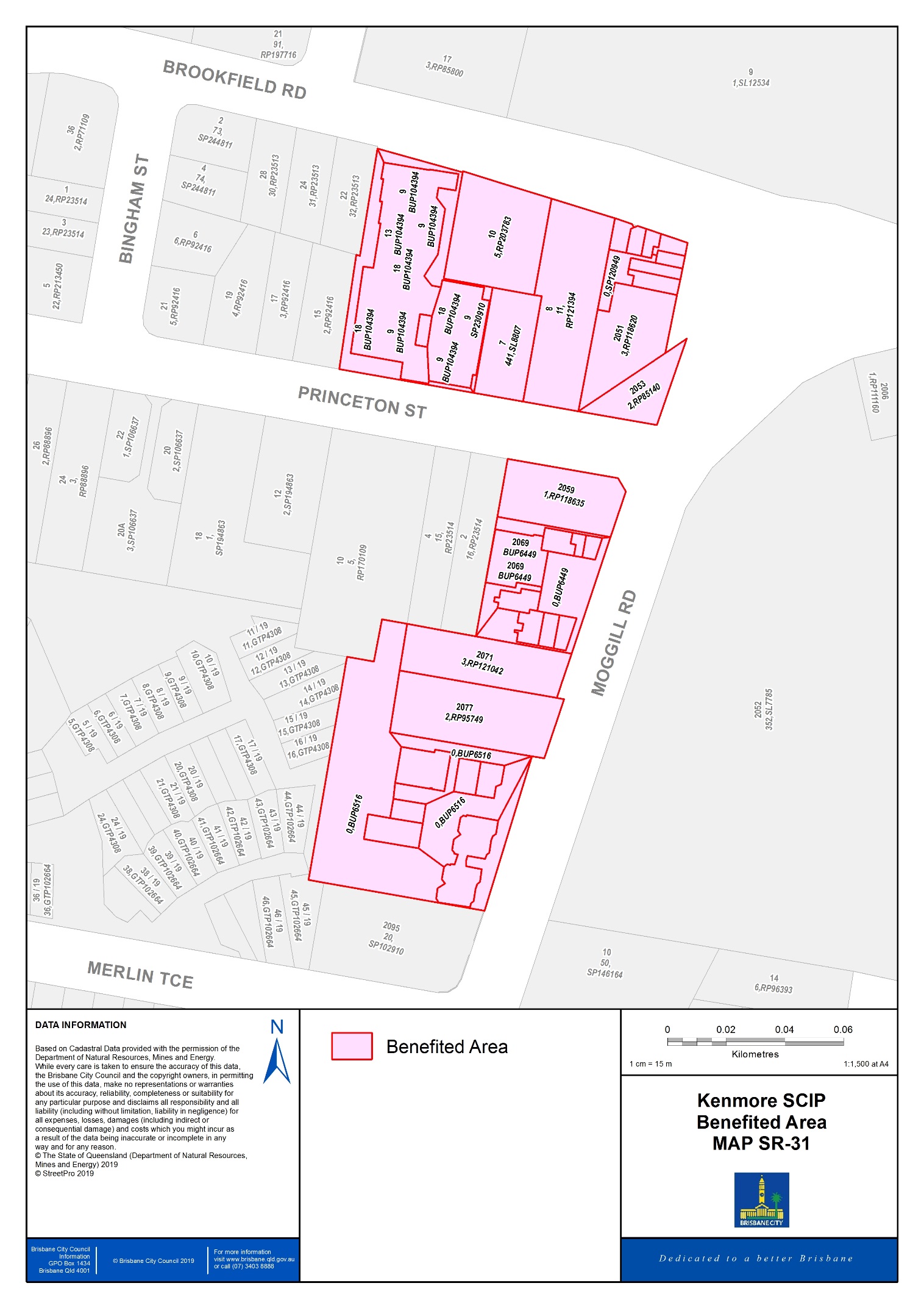 In the opinion of Council all rateable land in the part of the city coloured pink on the map “SR-32” will benefit from:the provision of improvements to the public street scape environments, including the provision of new footpaths, street trees, garden beds, public artwork, street furniture, pedestrian lighting and the like for andthe management, cleaning, operating, promoting and developing of,the Cannon Hill Suburban Centre Improvement Project undertaken or proposed to be undertaken by, or on behalf of Council (“the works, service or activities”).A special rate will be made and levied on the rateable value of the rateable land marked pink on map “SR-32”, for or towards meeting the costs of the works, service or activities.The estimated cost of the works, service or activities was $2,500,000. The project will be funded by a special charge in the defined benefited area covering approximately 10% of the cost ($250,000) with the remaining 90% funded from General Rates.The charge will be levied over a 10-year period commencing financial year 2015-16 and concluding on 30 June 2025. The works, service or activities were completed prior to the commencement of the levy.The special rate for the Cannon Hill Suburban Centre Improvement Project was first adopted by Resolution of Council at the Budget Meeting for the Financial Year 2015-16.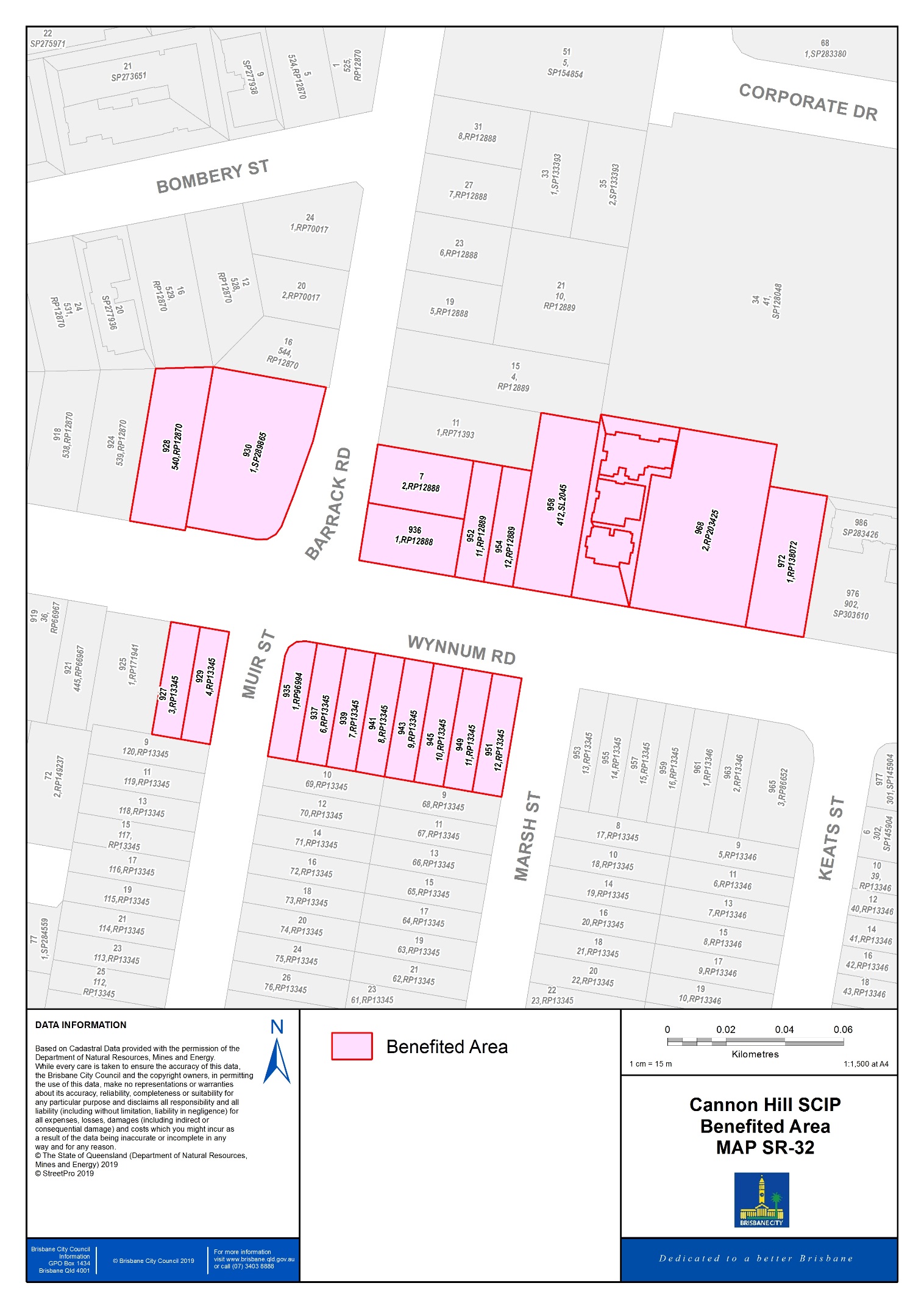 In the opinion of Council all rateable land in the part of the city coloured pink on the map “SR-33” will benefit from:the provision of improvements to the public street scape environments, including the provision of new footpaths, street trees, garden beds, public artwork, street furniture, pedestrian lighting and the like for andthe management, cleaning, operating, promoting and developing of,the Graceville Suburban Centre Improvement Project undertaken or proposed to be undertaken by, or on behalf of Council (“the works, service or activities”).A special rate will be made and levied on the rateable value of the rateable land marked pink on map “SR-33”, for or towards meeting the costs of the works, service or activities.The estimated cost of the works, service or activities was $3,750,000. The project will be funded by a special charge in the defined benefited area covering approximately 10% of the cost ($375,000) with the remaining 90% funded from General Rates.The charge will be levied over a 10-year period commencing financial year 2016-17 and concluding on 30 June 2026. The works, service or activities were completed prior to the commencement of the levy.The special rate for the Graceville Suburban Centre Improvement Project was first adopted by Resolution of Council at the Budget Meeting for the Financial Year 2016-17.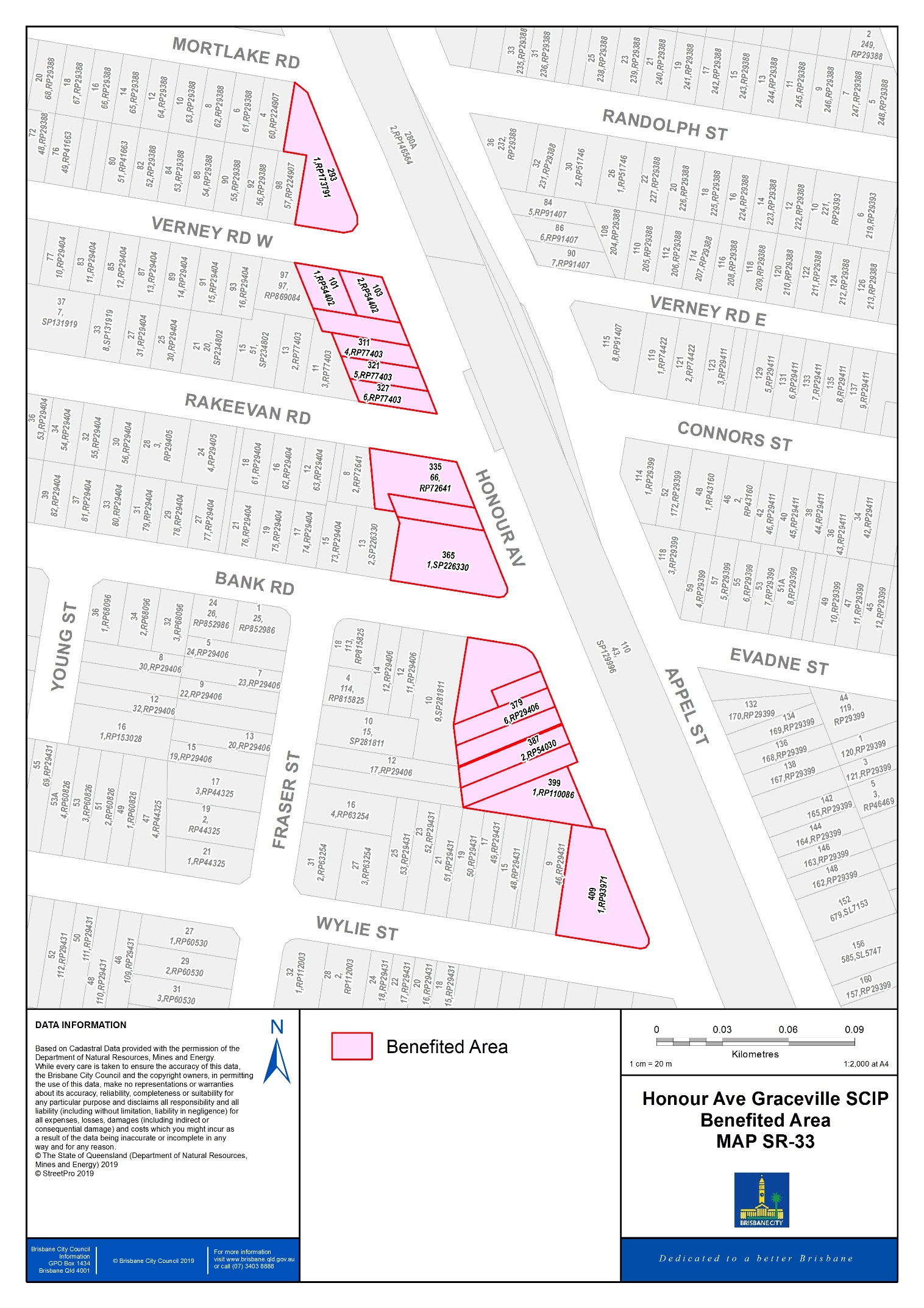 In the opinion of Council all rateable land in the part of the city coloured pink on the map “SR-34” will benefit from:the provision of improvements to the public street scape environments, including the provision of new footpaths, street trees, garden beds, public artwork, street furniture, pedestrian lighting and the like for andthe management, cleaning, operating, promoting and developing of,the Alderley Suburban Centre Improvement Project undertaken or proposed to be undertaken by, or on behalf of Council (“the works, service or activities”).A special rate will be made and levied on the rateable value of the rateable land marked pink on map “SR-34”, for or towards meeting the costs of the works, service or activities.The estimated cost of the works, service or activities was $5,300,000. The project will be funded by a special charge in the defined benefited area covering approximately 10% of the cost ($530,000) with the remaining 90% funded from General Rates.The charge will be levied over a 10-year period commencing financial year 2017-18 and concluding on 30 June 2027. The works, service or activities were completed prior to the commencement of the levy.The special rate for the Alderley Suburban Centre Improvement Project was first adopted by Resolution of Council at the Budget Meeting for the Financial Year 2017-18.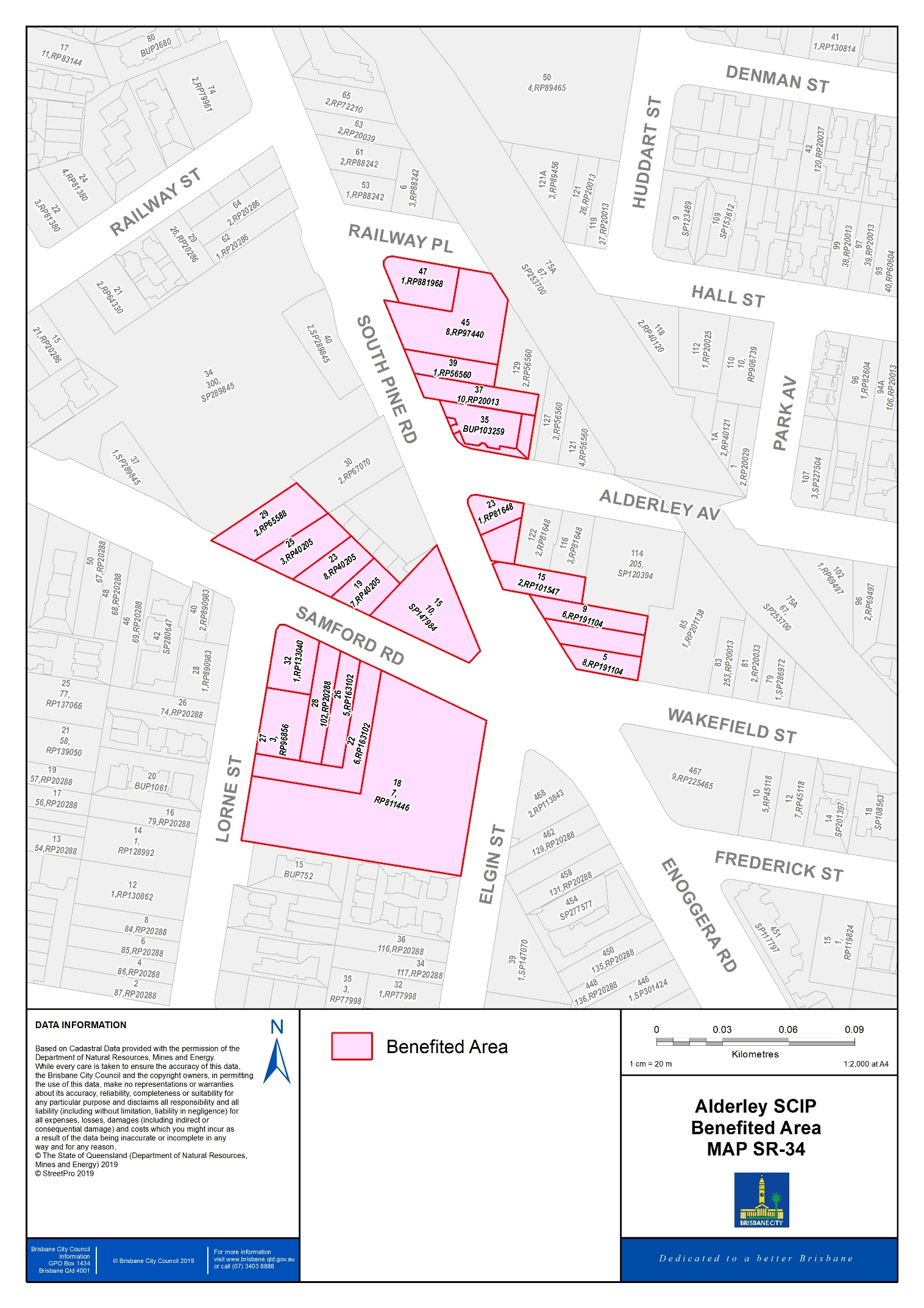 In the opinion of Council all rateable land in the part of the city coloured pink on the map “SC-1.1” may receive benefit from the provision of fire services by the Brookfield Rural Fire Brigade.A special charge will be made and levied for or towards meeting the costs of the development of fire services in the rural area to provide adequate protection.Council considers that, as in general the benefit to any particular land from the development of fire services in the area cannot be distinguished from the benefit to any other particular land in the area, it is appropriate that the special charge be made and levied equally on all land in the area.First adopted by Resolution of Council in the 1997-98 Financial Year, the Rural Fire Services Levy raised in the defined area will be contributed to the Brookfield Rural Fire Brigade. Council will review the necessity and the level of the charge on an annual basis upon request from the Rural Fire Brigade.The estimated time of carrying out the overall plan is one-year, commencing 1 July 2022 and ending on 30 June 2023 and the estimated cost is approximately $19,670 per annum.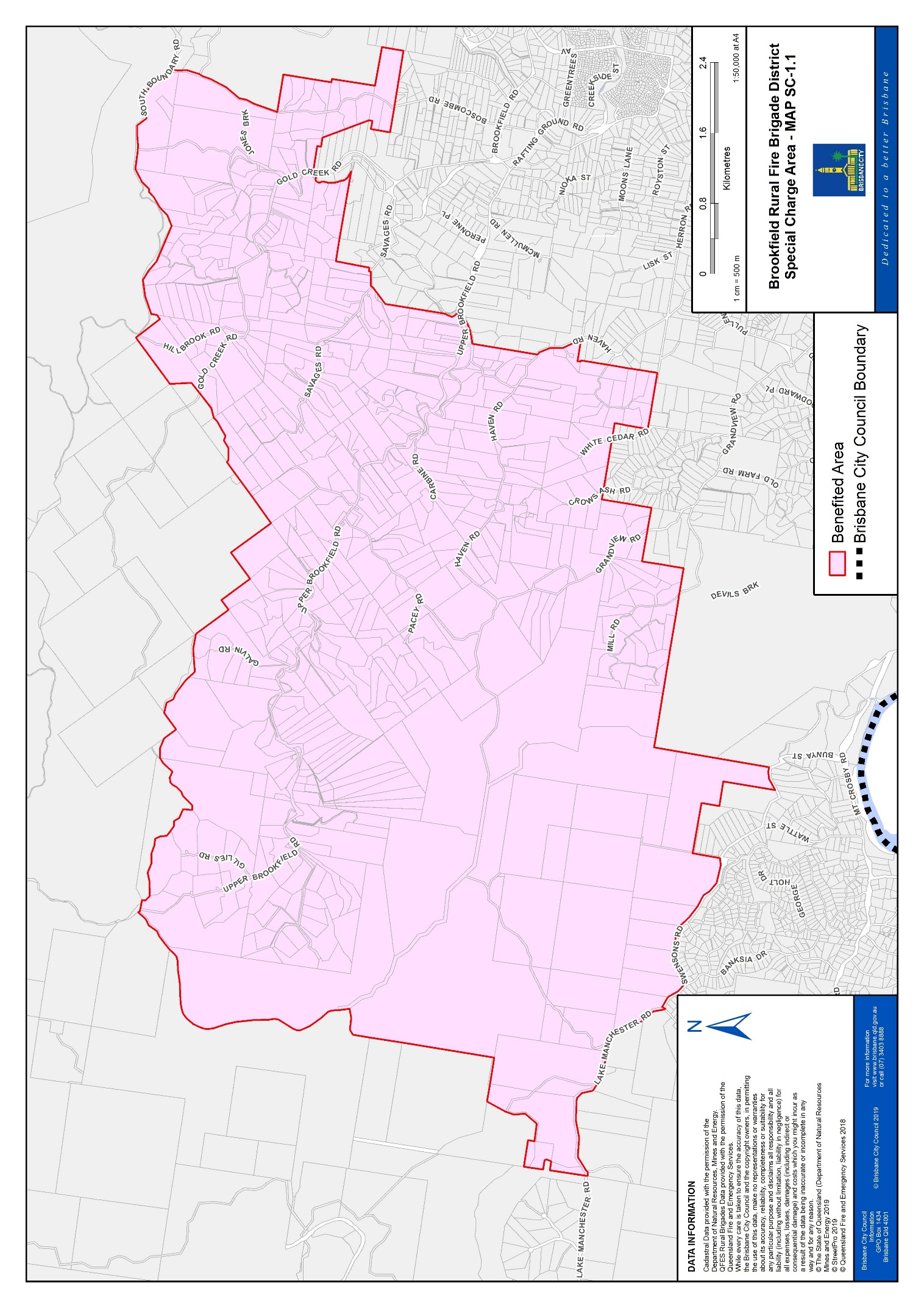 In the opinion of Council all rateable land in the part of the city coloured pink on the map “SC-1.2” may receive benefit from the provision of fire services by the Pine Mountain Rural Fire Brigade.A special charge will be made and levied for or towards meeting the costs of the development of fire services in the rural area to provide adequate protection.Council considers that, as in general the benefit to any particular land from the development of fire services in the area cannot be distinguished from the benefit to any other particular land in the area, it is appropriate that the special charge be made and levied equally on all land in the area.First adopted by resolution of Council in the 2000-01 Financial Year, the Rural Fire Services Levy raised in the defined area will be contributed to the Pine Mountain Rural Fire Brigade. Council will review the necessity and the level of the charge on an annual basis upon request from the Rural Fire Brigade.The estimated time of carrying out the overall plan is one-year, commencing 1 July 2022 and ending on 30 June 2023 and the estimated cost is approximately $1,650 per annum.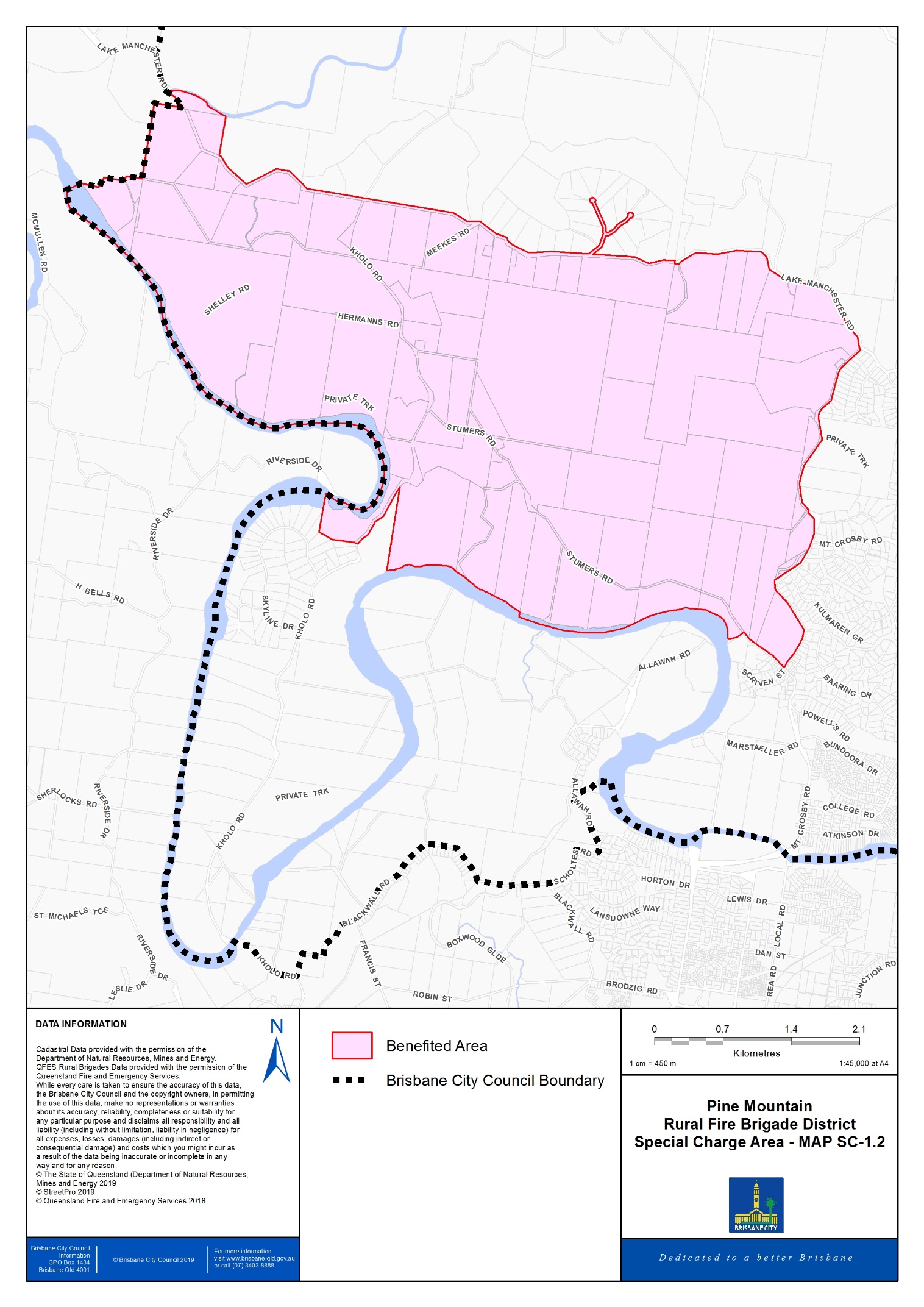 In the opinion of Council all rateable land in the part of the City coloured pink on the map “SC-1.3” may receive benefit from the provision of fire services by the Moreton Island Rural Fire Brigade.A special charge will be made and levied for or towards meeting the costs of the development of fire services in the rural area to provide adequate protection.Council considers that, as in general the benefit to any particular land from the development of fire services in the area cannot be distinguished from the benefit to any other particular land in the area, it is appropriate that the special charge be made and levied equally on all land in the area.First adopted by resolution of Council in the 2013-14 Financial Year, the Rural Fire Services Levy raised in the defined area will be contributed to the Moreton Island Rural Fire Brigade. Council will review the necessity and the level of the charge on an annual basis upon request from the Rural Fire Brigade.The estimated time of carrying out the overall plan is one-year, commencing 1 July 2022 and ending on 30 June 2023 and the estimated cost is approximately $6,140 per annum.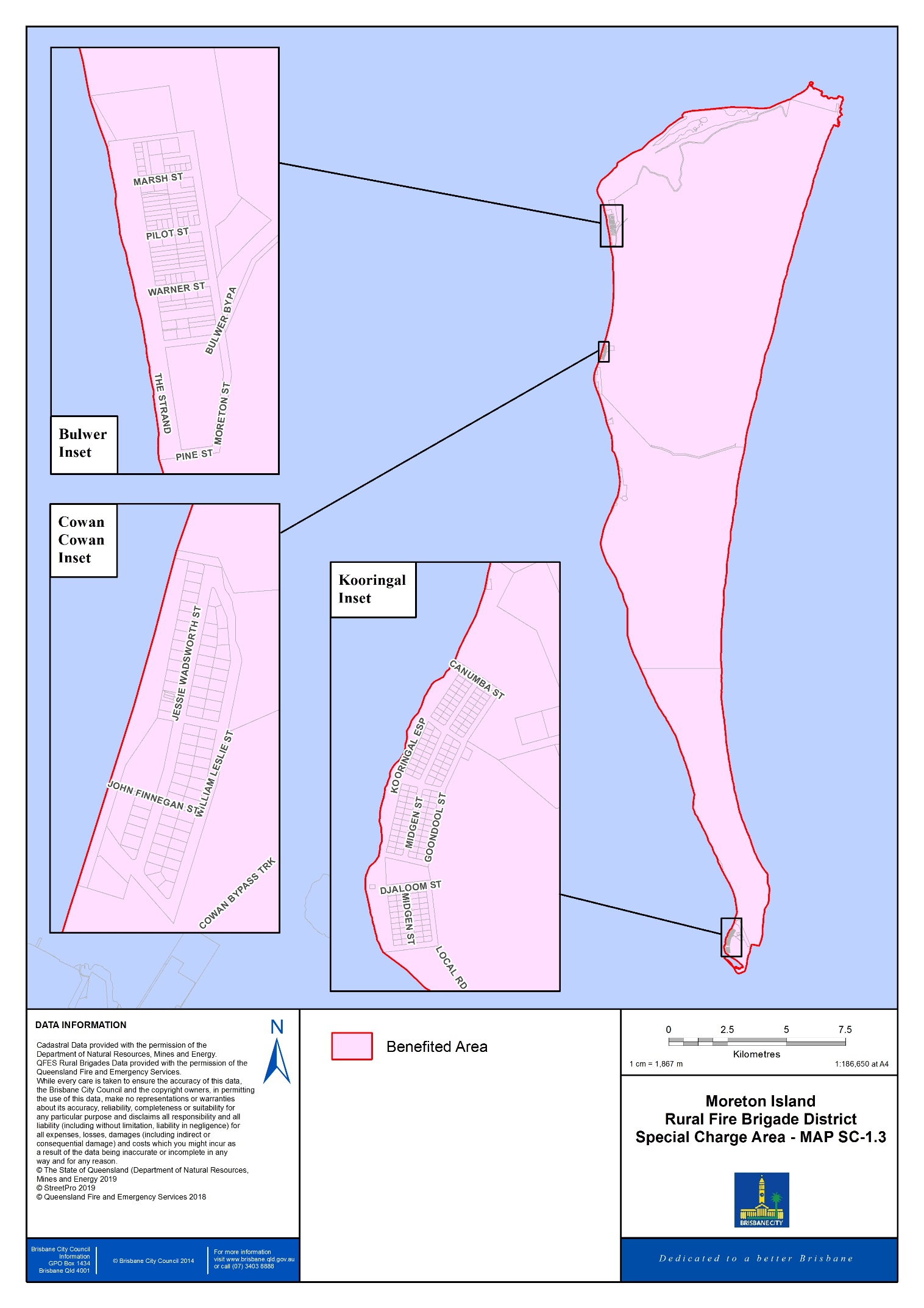 Special Rates and Charges – Annual Implementation PlansThis is a document setting out the actions or processes that are to be carried out in the 2022-23 financial year for the scheme defined by the map labelled SR-01 as shown in the associated ‘Overall Plan’ OP-1.Council or its agents will deliver the services required to achieve the objects of the overall plan in the 2022-23 year. The actions and processes to be undertaken for the Queen Street Mall (“the Mall”) will include:the provision of the works for, and/or works for access to the Malloperational services including maintenance, cleaning, security and gardening of the Mallliaison, survey and education with the Mall’s businesses andmarketing activities for the Mall.The funds, totalling $9,370,706 for the 2022-23 financial year, will be expended only on activities within the agreed activities described in OP-1 and this plan.This is a document setting out the actions or processes that are to be carried out in the 2022-23 financial year for the scheme defined by the map labelled SR-02 as shown in the associated ‘Overall Plan’ OP-2.Council or its agents will deliver the services required to achieve the objects of the overall plan in the 2022-23 year. The actions and processes to be undertaken for the Valley/Chinatown Mall (“the Mall”) will include:the provision of the works for, and/or works for access to the Malloperational services including maintenance, cleaning, security and gardening of the Mallliaison, survey and education with the Mall’s businesses andmarketing activities for the Mall.The funds, totalling $1,852,449 for the 2022-23 financial year, will be expended only on activities within the agreed activities described in OP-2 and this plan.(Note: AIP-3 to AIP-13 not used)This is a document setting out the actions or processes that are to be carried out in the 2022-23 financial year for the scheme defined by the map labelled SR-14 as shown in the associated ‘Overall Plan’ OP-14.Council will contract with the Manly Chamber of Commerce to deliver the services required to achieve the objects of the overall plan in the 2022-23 financial year. The actions and processes will include:the appointment of a precinct coordinator to carry out the plan’s actions and processesliaison, survey and education with precinct businessesmarketing activitiesadvertisingpublic relationsbusiness developmentreporting and accountability obligations.The funds, totalling $50,000 for the 2022-23 financial year, will be collected from non-residential properties which are:deemed to have benefited from the agreed actions and processes and arelocated within the boundaries of the map labelled SR-14 as shown in the associated ‘Overall Plan’ and will be expended only on agreed activities defined in OP-14.Manly Chamber of Commerce will provide Council with a mid-year report as to details of expenditure of funds to that date and, within 12 weeks of the end of the financial year, audited financial accounts that include details of the activities funded by the scheme for the year. The Manly Chamber of Commerce will provide any additional written reports on agreed activities requested by Council within a reasonable time-frame.(Note: AIP-15 to AIP-29 not used)Suburban Centre Improvement Program (SCIP) projects deliver streetscape upgrades in consultation with the Brisbane community. These projects include the provision of new footpaths, street trees, garden beds, public artwork, street furniture, pedestrian lighting and the like.In 2013, a SCIP project was undertaken in St Lucia and the area deemed to have benefited is defined by the map labelled SR-30 as shown in the associated ‘Overall Plan’ OP-30. The estimated cost of the works, service and activities was $2,500,000. The project is funded by a special charge in the defined benefited area covering approximately 15% of the cost ($375,000) with the remaining 85% funded from General Rates.The benefited area, total levy amount of $375,000 was agreed with property owners in the defined benefited area prior to the delivery of the SCIP. There is no interest charged or indexing of the total levy amount.Brisbane City Council funded the $2,500,000 up front cost of the project. The property owners within the defined benefited area are paying back Council through their rates and charges over the 10-year period, following the completion of construction of the SCIP.This implementation plan is in support of the recovery of the $375,000 over the 10-year period, which commenced in the financial year 2014-15 and concluding on 30 June 2024.Suburban Centre Improvement Program (SCIP) projects deliver streetscape upgrades in consultation with the Brisbane community. These projects include the provision of new footpaths, street trees, garden beds, public artwork, street furniture, pedestrian lighting and the like.In 2014, a SCIP project was undertaken in Kenmore and the area deemed to have benefited is defined by the map labelled SR-31 as shown in the associated ‘Overall Plan’ OP-31. The estimated cost of the works, service and activities was $3,000,000. The project is funded by a special charge in the defined benefited area covering approximately 25% of the cost ($750,000) with the remaining 75% funded from General Rates.The benefited area, total levy amount of $750,000 was agreed with property owners in the defined benefited area prior to the delivery of the SCIP. There is no interest charged or indexing of the total levy amount.Brisbane City Council funded the $3,000,000 up front cost of the project. The property owners within the defined benefited area are paying back Council through their rates and charges over the 10-year period, following the completion of construction of the SCIP.This implementation plan is in support of the recovery of the $750,000 over the 10-year period, which commenced in the financial year 2015-16 and concluding on 30 June 2025.Suburban Centre Improvement Program (SCIP) project deliver streetscape upgrades in consultation with the Brisbane community. These projects include the provision of new footpaths, street trees, garden beds, public artwork, street furniture, pedestrian lighting and the like.In 2014, a SCIP project was undertaken in Cannon Hill and the area deemed to have benefited is defined by the map labelled SR-32 as shown in the associated ‘Overall Plan’ OP-32. The estimated cost of the works, service and activities was $2,500,000. The project is funded by a special charge in the defined benefited area covering approximately 10% of the cost ($250,000) with the remaining 90% funded from General Rates.The benefited area, total levy amount of $250,000 was agreed with property owners in the defined benefited area prior to the delivery of the SCIP. There is no interest charged or indexing of the total levy amount.Brisbane City Council funded the $2,500,000 up front cost of the project. The property owners within the defined benefited area are paying back Council through their rates and charges over the 10-year period, following the completion of construction of the SCIP.This implementation plan is in support of the recovery of the $250,000 over the 10-year period, which commenced in the financial year 2015-16 and concluding on 30 June 2025.Suburban Centre Improvement Program (SCIP) projects deliver streetscape upgrades in consultation with the Brisbane community. These projects include the provision of new footpaths, street trees, garden beds, public artwork, street furniture, pedestrian lighting and the like.In 2015, a SCIP project was undertaken in Graceville and the area deemed to have benefited is defined by the map labelled SR-33 as shown in the associated ‘Overall Plan’ OP-33. The estimated cost of the works, service and activities was $3,750,000. The project is funded by a special charge in the defined benefited area covering approximately 10% of the cost ($375,000) with the remaining 90% funded from General Rates.The benefited area, total levy amount of $375,000 was agreed with property owners in the defined benefited area prior to the delivery of the SCIP. There is no interest charged or indexing of the total levy amount.Brisbane City Council funded the $3,750,000 up front cost of the project. The property owners within the defined benefited area are paying back Council through their rates and charges over the 10-year period, following the completion of construction of the SCIP.This implementation plan is in support of the recovery of the $375,000 over the 10-year period, which commenced in the financial year 2016-17 and concluding on 30 June 2026.Suburban Centre Improvement Program (SCIP) projects deliver streetscape upgrades in consultation with the Brisbane community. These projects include the provision of new footpaths, street trees, garden beds, public artwork, street furniture, pedestrian lighting and the like.In 2015, a SCIP project was undertaken in Alderley and the area deemed to have benefited is defined by the map labelled SR-34 as shown in the associated ‘Overall Plan’ OP-34. The estimated cost of the works, service and activities was $5,300,000. The project is funded by a special charge in the defined benefited area covering approximately 10% of the cost ($530,000) with the remaining 90% funded from General Rates.The benefited area, total levy amount of $530,000 was agreed with property owners in the defined benefited area prior to the delivery of the SCIP. There is no interest charged or indexing of the total levy amount.Brisbane City Council funded the $5,300,000 up front cost of the project. The property owners within the defined benefited area are paying back Council through their rates and charges over the 10-year period, following the completion of construction of the SCIP.This implementation plan is in support of the recovery of the $530,000 over the 10-year period, which commenced in the financial year 2017-18 and concluding on 30 June 2027.This document sets out the actions or processes that are to be carried out in the 2022-23 financial year for the scheme described in the Overall Plan OPC-1.1.Council will collect on behalf of the Brookfield Rural Fire Brigade a levy to deliver the services required to achieve the objects of the overall plan in the 2022-23 financial year.Each year the Brookfield Rural Fire Brigade will utilise the funds collected by Council to the benefit of the district by providing actions and processes such as:upgrading of plant and equipmentliaison, survey and education with the precinct on fire safety and strategyexpansion of serviceseducation.An annual levy of $35.00 for the 2022-23 financial year, will be collected from properties which are:deemed to have benefited from the agreed actions and processes and are;located within the boundaries of the map labelled SC-1.1 as shown in the associated ‘Overall Plan’ and,will be expended only on agreed activities defined in OPC-1.1.This document sets out the actions or processes that are to be carried out in the 2022-23 financial year for the scheme described in the Overall Plan OPC-1.2.Council will collect on behalf of the Pine Mountain Rural Fire Brigade a levy to deliver the services required to achieve the objects of the overall plan in the 2022-23 financial year.Each year the Pine Mountain Rural Fire Brigade will utilise the funds collected by Council to the benefit of the district by providing actions and processes such as:upgrading of plant and equipmentliaison, survey and education with the precinct on fire safety and strategyexpansion of serviceseducation.An annual levy of $30.00 for the 2022-23 financial year, will be collected from properties which are:deemed to have benefited from the agreed actions and processes andlocated within the boundaries of the map labelled SC-1.2 as shown in the associated ‘Overall Plan’ and,will be expended only on agreed activities defined in OPC-1.2.This document sets out the actions or processes that are to be carried out in the 2022-23 financial year for the scheme described in the Overall Plan OPC-1.3Council will collect on behalf of the Moreton Island Rural Fire Brigade a levy to deliver the services required to achieve the objects of the overall plan in the 2022-23 financial year.Each year the Moreton Island Rural Fire Brigade will utilise the funds collected by Council to the benefit of the district by providing actions and processes such as:upgrading of plant and equipmentliaison, survey and education with the precinct on fire safety and strategyexpansion of serviceseducation.An annual levy of $20.00 for the 2022-23 financial year, will be collected from properties which are:deemed to have benefited from the agreed actions and processes andlocated within the boundaries of the map labelled SC-1.3 as shown in the associated ‘Overall Plan’ and, will be expended only on agreed activities defined in OPC-1.3.Land Use Codes 2022-23The land use code is part of Council’s property record and indicates the predominant use for which the property is utilised or adapted to be utilised by virtue of its structure, fixtures and fittings or particular improvements and is an indicator of the property’s specific rating criteria.The attribution of a land use code does not validate an unlawful or improper use of a property. Council may review land uses of particular properties to determine if they are permissible. Such a review may result in a notice to desist a particular activity.The primary land use code identifies the predominant use for which the property is utilised and is an indicator of the property’s specific rating category, while the secondary land use code applies where a lesser but not insignificant use is also conducted on the property.The specific rating criteria are used to identify into which differential rating category a property will be placed in accordance with this resolution.In determining the predominant use, consideration will be given but not limited to the visual, spatial and economic aspects of the land. Area is not the principal basis for determining the predominant use. The predominant use may be determined and applied during the construction phase of a structure and will be identified by its ultimate land use code followed by a secondary land use code of 01.For the purpose of determining eligibility for codes 02, 03 and 70, ‘family member/s’ is limited to a child, grandchild, parent, grandparent, sibling or spouse of the owner or principal tenant/s.Land Use Codes TableSecondary Land Use CodesCBD differential rating boundary map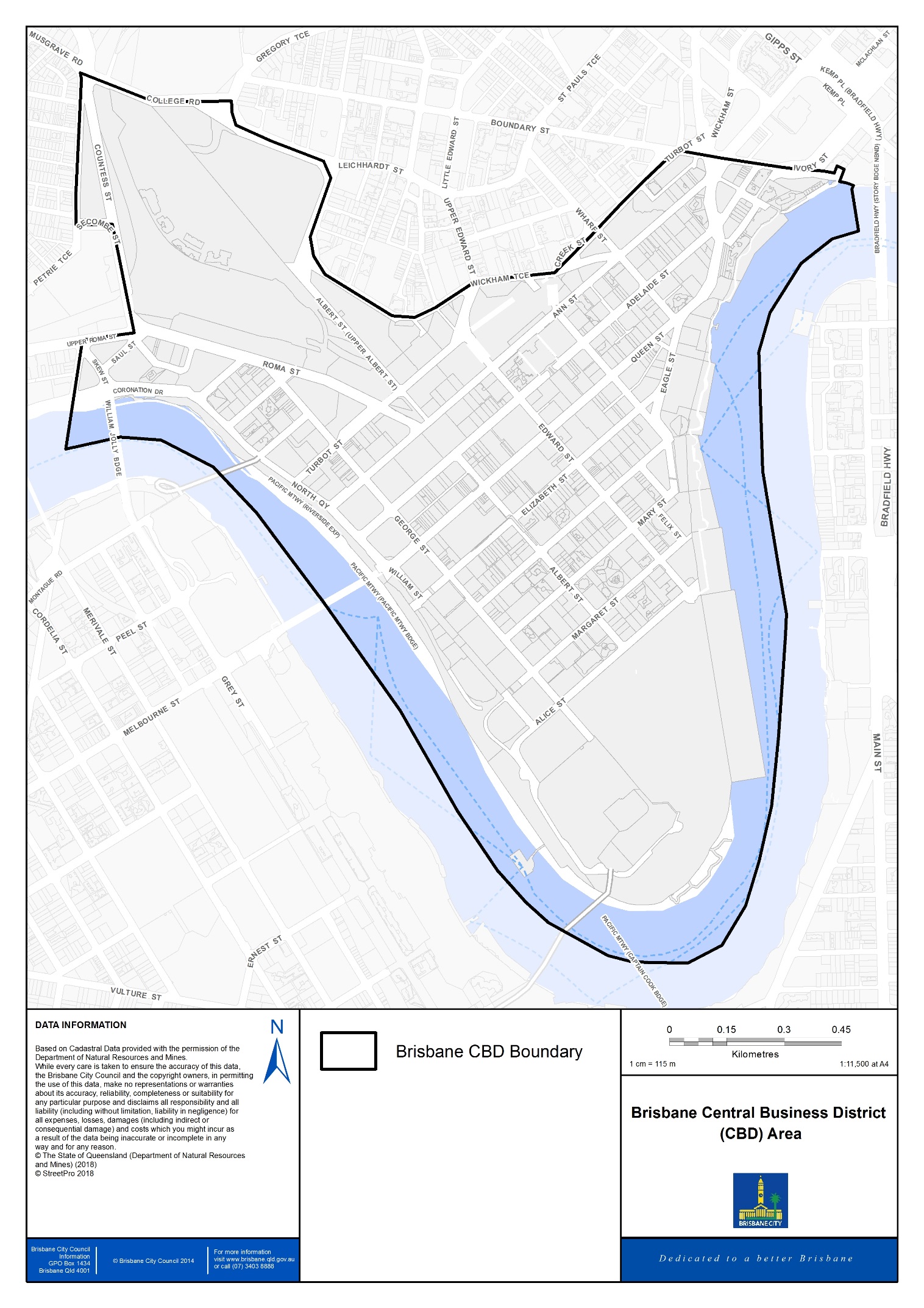 CBD frame differential rating boundary map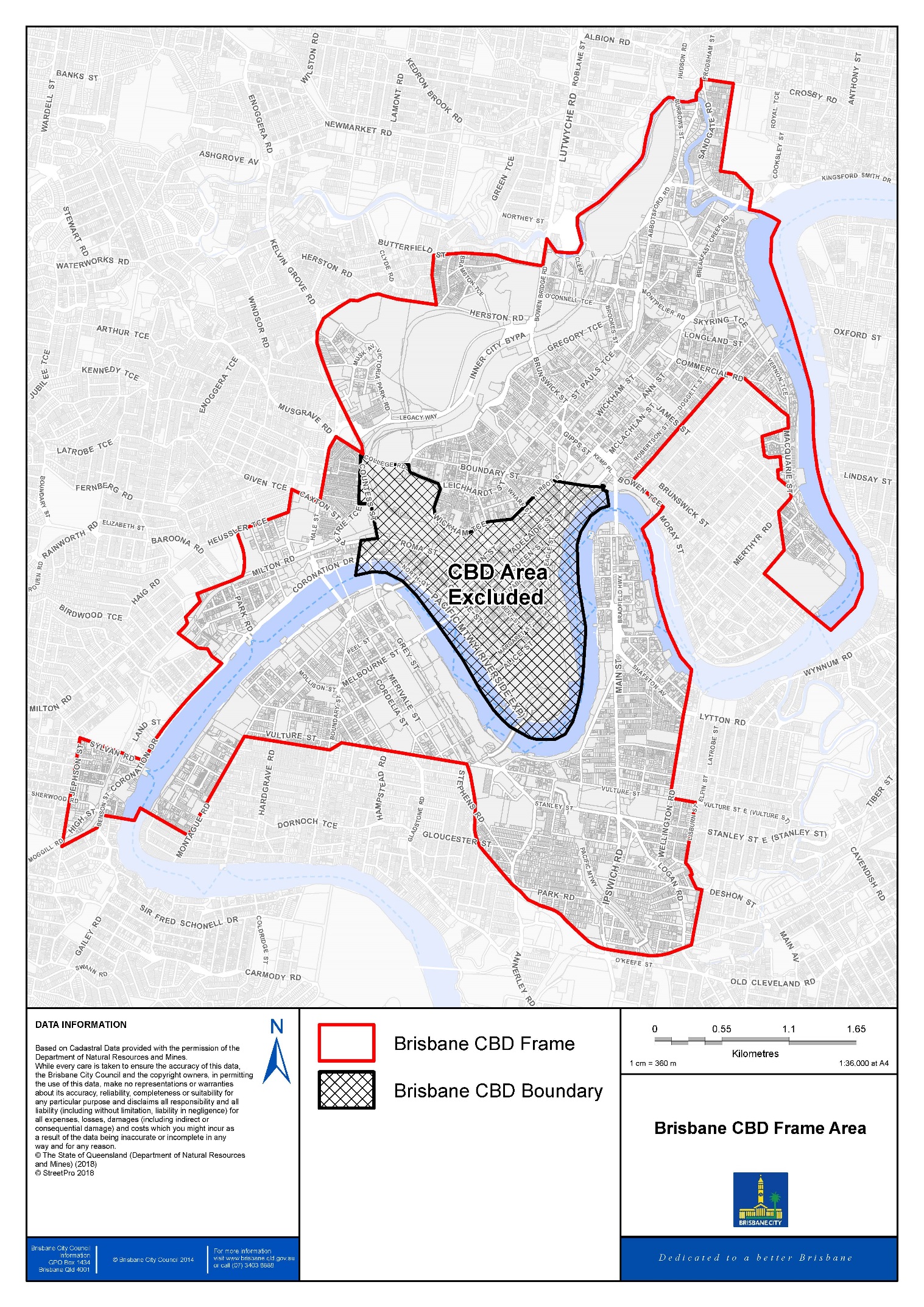 Determining residential categorisation for differential ratingThese criteria are used to determine whether a non-residential activity conducted on or within premises also used for residential purposes is:allowable within the definition of differential rating category 1 (Residential owner-occupied) or category 10 (CTS - Residential: Owner Occupied)of such a scale or nature as to categorise the property as being of a mixed residential nature and therefore to be included in differential rating category 7 (Non-owner occupied or mixed use) or category 14 (CTS – Residential: Non-owner Occupied or Mixed Use)of such a scale or nature that it is not allowable in either differential rating category 1, 7, 10 or 14. In this case the property shall be deemed to be for non-residential purposes and categorised according to its non-residential activity.Any property falling within land use code 76 Transitory Accommodation is not permitted in differential rating categories 1, 7 10 or 14.Criteria for determining categorisation for differential rating categories 5b, 5c, 5d, 5e, 5f, 5g, 5h, 5i, 5j, 5k, 5l, 5m, 5n, 5o, 5p, 5q, 5r, 5s, 5t, 5u, 5v, 5w, 5x, 5y and 5z from 1 July 2022.Criteria for determining categorisation for differential rating categories 8a, 8b, 8c, 8d, 8e, 8f, 8g, 8h, 8i and8j from 1 July 2022.Criteria for determining categorisation for differential rating categories 9a, 9b, 9c, and 9d from 1 July 2022.Criteria for determining categorisation for differential rating categories 2b, 2c, 2d, 2e, 2f, 2g, 2h, 2i, 2j, 2k and 2m from 1 July 2022.Criteria for determining categorisation for differential rating categories 18 and 19 from 1 July 2022. Criteria for determining application of section 4(j)(ii) from 1 July 2022.LORD MAYOR’S BUDGET SPEECH 2022-23:The Right Honourable the LORD MAYOR (Councillor Adrian SCHRINNER) advised that a copy of each Budget submission for the 2022-23 financial year, including the Lord Mayor’s Budget Speech, Annual Plan and Budget, and the Schedule of Fees and Charges, had been placed in front of each Councillor and a full set of Budget documents have been tabled. He delivered the following speech in support of the 2022-23 Budget.LORD MAYOR:	Mr Chair, I rise to present to this Council and to the 1.2 million residents of this incredible city the 2022-23 Budget. At the heart of this Budget is a defining principle that we must first and foremost rebuild and recover, that we must rebuild and recover our economy to help the local businesses that have struggled through a two-year global pandemic. We must rebuild and recover our communities, our parks, our playgrounds and our sporting clubs after they were hammered in the February floods.	We must rebuild and recover suburb by suburb, street by street, to ensure that Brisbane bounces back better, to ensure that Brisbane keeps getting better. Our rebuilding and recovery agenda means the $4 billion Budget that I am presenting today is once again unashamedly focused on Brisbane’s suburbs.	Years of responsible financial management, now the envy of all other levels of government, mean that we’re not only able to prioritise rebuilding and recovery but we’re also able to maintain our focus on the future. Despite unprecedented challenges, we’ve been able to do all of these things while maintaining a balanced Budget.	We’ll continue to deliver critical projects like Brisbane Metro. We know this fully-electric, mass-transit solution which is now supported by both the State and Federal Governments will revolutionise commuting for residents and visitors, will continue delivering critical new links like the Kangaroo Point and Breakfast Creek green bridges because they will radically transform the way that people move around our city and its connectivity.	Just over two years ago, the people of Brisbane chose our team to take the city forward. They chose a team with the experience to run Australia’s largest Council in difficult and challenging times. They chose a team that has successfully guided our city through the financial challenges of natural disasters in the past and a team that stood ready with sleeves rolled up for what was ahead. 	This Budget delivers on our promise on strong and responsible stewardship of this incredible city. We’ve been upfront with residents that we’ve had to pause and cancel a number of projects. We’ve trimmed our sails in some areas, but we’ve done this to ensure that we can prioritise the rebuilding and recovery of our city. 	Years of strong financial management mean we can do that while still delivering the projects that Brisbane needs for the future. We can do this without resorting to an irresponsible approach that in the end would just delay hard decisions for another day and comes at a far greater cost for residents in the long term. We say no to that approach.	Mr Chair, the final week in February this year will be remembered as a seminal moment in our city’s history. It will be remembered in Brisbane’s history books for the way that the heavens opened and the rain fell in unprecedented volumes. The rain that fell on already sodden catchments on Sunday 27 February was up to four times what was forecast. Never before had Brisbane recorded two consecutive days of more than 200 millimetres of rain each day.	What struck us throughout that fateful final week in February was a record of more than 200 millimetres of rain each day over three consecutive days with some parts of Brisbane receiving almost 750 millimetres of rain, much more than what was forecast. Brisbane received more rain in just a few days than the City of London receives in a year. The flood that ensued did not discriminate. 	While the 2011 flood peak was much higher, the flood occurred on a sunny day with plenty of warning. What we experienced this time around was a sudden and unprecedented combination of river, creek and overland flow flooding. Some of our creeks experienced one-in-2,000-year flood volumes. Let me say that again, one-in-2,000-year flood volumes. More than 23,000 properties across 177 of Brisbane’s 190 mainland suburbs were impacted. Homes and businesses were inundated, livelihoods and precious irreplaceable belongings were ruined, lives were lost in the flood that devastated not just Brisbane but our entire region, 13 people died. This included 62-year-old Merryl Dray, who joined the SES (State Emergency Services) following the death of her son and died while en route to a rescue a family caught in floodwaters. At her funeral in Holland Park in March, Merryl was rightly given a Guard of Honour by the ‘Orange Angels’ of the SES and is rightly and will be rightly remembered as a hero.As the water subsided many heroes emerged, whether it was helping out mates or people they’d never met, Brisbane residents stepped in to do their bit. It was like a muscle memory from disasters past. Lending a hand was the most natural thing to do, and that’s what they did. As I travelled the length and breadth of Brisbane, the stories of people just doing what they could to help each other were inspiring.People like Sarah Bowers from Spring Hill, who was helping to clean up her rented Windsor property while her tenant’s daughter was undergoing brain surgery; or ‘Cowboy Clint’, who turned up to clean up in Carina with a digger and a truck—I met Cowboy Clint—helping people that he had never met; and Nick Dubrovnik from St Lorries who took it upon himself to hand out food and drink to members of the Mud Army. There was that wonderful couple I met from the Brisbane coffee run, who’d set up their van and were offering free coffees outside a Jindalee church that had begun to operate as a drop-in centre. Just like our residents, our Council work crews sprang into action. Working alongside members of our defence forces, we undertook Brisbane’s biggest ever clean-up. More than 75,000 tonnes of flood-damaged goods were removed during our special edition of the kerbside collection. More than 3,000 streets were swept for goods, many of them two, three or four times to ensure that everything was taken. Almost 29,000 free trips were undertaken to our resource recovery centres, which were also open for longer hours.More than 15,000 property owners have now been approved for our $250 rates rebate. It was a rebate that was more than twice what was offered in 2011 following that flood. It would have helped many of the people that I met, such as Bret Ambrose from Ashgrove whose house went under. More than 270 clubs have received our $5,000 clean-up cash payment. We made sure this money went out the door quickly so that people like Annie from Bardon Bowls Club could help organise the clean-up without having to worry about the immediate cost. We undertook a range of other measures that also benefited residents during the disaster, including extending our citywide pause on street parking meter payments. The cost of all of these measures so far is around $7 million. All of this money has gone directly towards helping Brisbane people who have been forced to endure yet another disaster.I can announce today that we’ll provide further financial support to residents who have been most impacted by the flood, the residents who are not yet back in their homes. If your home is still uninhabitable, we will credit your rate account $1,000 to help relieve the financial pressure during this extremely difficult time. Mr Chair, since the start of 2020 we have faced unprecedented times and unprecedented challenges. Our efforts to relieve the burden on those impacted by the floods came after we helped steer Brisbane through an extraordinary time of global pandemic. When you travel around Brisbane, it’s pretty clear that it’s going to take a considerable amount of time to fully recover.We invested more than $50 million into direct relief for residents, businesses and community clubs during the pandemic, and we will continue to provide relief when required. From the beginning of the pandemic, our efforts have included a rate freeze, the first in more than 30 years, fee waivers for thousands of businesses and grants for community clubs and sporting clubs. Even at the beginning of this year as the wave of Omicron cases forced our city into a pseudo-lockdown, we came to the aid of businesses and clubs by waiving fees for the first quarter of 2022. The financial hit to Council’s Budget from COVID-19 is now almost $220 million. Last month I again visited the site of what was once the Kedron Brook Bikeway. The remnants are a vivid reminder of the ferocity of the event that our city just experienced. To ensure residents were informed, I announced that the city’s damage bill from the 2022 flood would be $660 million with almost $330 million funded directly from the Council Budget. To put that in perspective, this is three times more than the cost of the 2011 flood to Council. Some people are shocked when I say this. How can this be right, when what occurred a decade ago was a higher flood? But this time the combination of creek, overland flow and river flooding meant much more Council infrastructure and assets were impacted. The damage includes 189 buildings on community-leased facilities; 106 sports fields; 74 carparks; 285 kilometres of roads; three bikeways; 4,282 street, park and bikeway lights; 863 parks; 300 playgrounds; 400 public barbecues; 25 park toilet blocks and four public pools. What’s required is a huge reconstruction effort, Brisbane’s biggest ever rebuild, and the situation we face demonstrates why experience matters. A business as usual approach is simply not an option. The scale of the task ahead would have meant that we’d be lucky to finish rebuilding by the Brisbane 2032 Games. In the end, the choices were obvious: pause and cancel some projects so that we could prioritise the rebuilding and recovery. As we announced last month, two West End green bridges, the Mowbray Park vision and additional Village Precinct Projects will be paused. We’ve also stopped the Enoggera Precinct Plan as well as Stage 5 of the North Brisbane Bikeway and scaled back the number of wooden ferries to be restored from three to one.I’ve heard some criticism of that, but the alternatives involve leaving Brisbane’s community infrastructure broken for longer or passing on more cost to ratepayers or racking up unsustainable levels of debt. I’m not prepared to do those things. We’ll use this Budget to rebuild and recover, because that’s what residents want us to do.Under our plan, we’ll rebuild and refurbish flood-damaged sports and community clubs. These facilities are part of the fabric of our suburbs. They help weave communities together through sport and other activities, so we must do what we can to help them recover. These damaged grounds are already fields of dreams for young sports players, and yet now with the prospect of competing at home in the Brisbane 2032 Games we need to ensure our clubs rebuild and rebuild stronger.Over the next four years we’ll spend $365 million resurfacing our roads, including almost $28 million for those that were damaged during the floods. There’s been an outlandish suggestion that we should simply start abandoning those roads or closing those roads. We’re going to fix them instead. We’re going to prioritise repairs because we know how crucial they are to making sure—Councillor JOHNSTON:	Point of order.Chair:	Point of order, Councillor JOHNSTON.Councillor JOHNSTON:	Mr Chairman, I think there might be a problem with my budget book. There are no numbers in it. Is there some reason that the Budget we’re being asked to approve, which is the Annual Plan 2022-23, does not have any numbers in it with respect to the Budget?Chair:	Councillor JOHNSTON—Councillor JOHNSTON:	It’s an important procedural issue, Mr Chairman, that I’d like clarified, because we have to approve the Budget but there are no figures in the Budget.Chair:	Councillor JOHNSTON, I’ve just received the budget book as well. I understand that the figures which you received are included in the budget book as related information. Thank you. LORD MAYOR.LORD MAYOR:	We will invest almost $60 million on repairing Brisbane’s flood-damaged bikeways and bikeway bridges. We’re doing this because we know how important it is to invest in active transport. In fact, no Council team has ever invested more in active transport than the team I lead. That’s why we’re not only rebuilding bikeways like Kedron Brook; we’re also forging ahead with the Kangaroo Point and Breakfast Creek green bridges, just like we promised we would do this term.	We will invest $27.6 million in restoring our ferry network. Brisbane is a River City, and I know how much our ferries are missed when they’re out of action. I want to thank the dedicated team who have already been able to get 13 of our terminals up and running again. We still have some work to do over the coming months to get the terminals up, but this is a far cry from 2011 when seven terminals were washed away and it took years to rebuild them.	We’ll also invest $131 million on improving flood resilience and drainage, rebuilding damaged drainage, retaining walls as well as restoring creeks. This is a record spend and nearly double the normal budget. It also comes despite the fearmongering and false claims that we’ve heard peddled by some Councillors in recent months.	We’ll also spend another $53.4 million restoring our flood-damaged parks and playgrounds. As we all know, Brisbane is renowned for being a clean and green city as well as having a healthy outdoor lifestyle. Our network of more than 2,100 incredible parks is the reason why. As many parents will attest, our playgrounds offer some of the best free fun for children that’s available and I’m going to ensure that they’re restored as quickly as possible.	Mr Chair, Brisbane is a national leader when it comes to flood buybacks and resilient home programs. For a decade we operated a buyback scheme that purchased 114 of the city’s most flood-prone properties at a cost of almost $60 million. We did this without any help from any other level of government. Later this scheme evolved into our Flood Resilient Homes program, which undertakes assessments and helps deliver real improvements like raised power points and water-resistant building materials. 	After the floodwaters receded, I saw firsthand the difference that this program can make and has made. Councillor MATIC and I visited the Paddington home of Kevin ‘Rusty’ Adams. Rusty told me how he was able to mop up and move back into his apartment just days after the flood. That’s because he made the decision to participate in our Flood Resilient Homes program. Some of his neighbours were not so lucky. This prompted me to lobby both the Federal and State Governments to seek their support for a new Resilient Homes program. While Council has done the heavy lifting on this issue until now, what we do need is a scheme that is funded by all levels of government and I’m pleased to say that’s now what we have.	While the Federal and State Governments have agreed to this request, we’re now focused on making sure that Brisbane receives its fair share of that funding. While this occurs, we’ll continue our ongoing investment in the area and we’ll tailor it once more once we know about the Federal and State programs.	Mr Chair, we remain firmly and unapologetically focused on Brisbane’s suburbs, from Brighton to Burbank, Moreton Island to Lake Manchester, Brisbane is a local government like no other. Now rapidly approaching 1.3 million people, we have twice the population of every other Australian capital city put together. We serve the same number of people as the State of Tasmania, the Australian Capital Territory and the Northern Territory combined.	Our CBD is a vital part of Brisbane’s economy and it supports jobs in retail, hospitality, finance, technology and tourism. However, we must always ensure that the suburbs are great places to relax and live. That’s why we continue to invest in the parks, roads, paths, bikeways and community facilities that our suburbs need. That’s why we’ve introduced a new measure in this Budget: the Suburbs First Guarantee that will see at least 80% of every dollar spent in the Council Budget going out to our suburbs. We guarantee it. 	For this year, for example, we’re spending $25 million on intersection improvements, of which only $500,000 or less is in the CBD. Throughout Brisbane suburbs we’re continuing to invest in road and transport projects big and small. They help our city get moving, ensuring people can get home sooner and safer. Over the next two years we’ll invest more than $130 million on completing the Moggill Road corridor upgrade as something which will significantly improve traffic conditions and safety for our western suburbs’ residents. 	There’s also the $60.6 million Beams Road, Carseldine, upgrade and the brand new $46.1 million Gardner Road extension in Rochedale. This will be completed over the coming years. A number of major projects that are already underway will be completed this year, that includes Hoyland Street and Norris Road and the Newnham and Wecker Road intersection upgrade, which will make it much safer for residents to access local schools, the busy Bunnings Warehouse and many other local businesses. These are just a few examples of our ongoing investment in our 5,781 kilometre road network, a network which includes more than enough bitumen to build a highway from Brisbane to Adelaide and back. 	Mr Chair, Brisbane also has 5,000 kilometres of footpaths, and we’re investing record amounts into looking after this important infrastructure. Whenever a footpath issue is reported, we expect it to be inspected by our officers within 24 hours and in just two hours if the matter is urgent or dangerous. In the current financial year—Councillor interjecting.LORD MAYOR:	—we completed more than 1,400 repair jobs on our footpath network—Chair:	Councillor JOHNSTON, please.LORD MAYOR:	—and we undertook 88 major pathway reconstruction projects as well. All of this happened despite months of bad weather. While we’re prioritising our flood rebuilding and recovery, today I can reveal that we will also invest a record $35 million on building new and improved footpaths right across Brisbane. That’s more than ever before and almost $5 million more than the current financial year. This includes $1.6 million under our Safer Paths to School program, which is a very important initiative that helps make the trips to the classroom smoother and safer for our children, whether they’re riding, walking or riding a bike or scooter. State schools with major funding improvements will include Enoggera, Geebung, Seven Hills and Middle Park.	Mr Chair, Brisbane is increasingly recognised as Australia’s cleanest and greenest city. Brisbane City Council is the largest carbon-neutral organisation that is a government organisation. This is something I’m immensely proud of. Other levels of government talk endlessly about climate change. We just get on, roll the sleeves up and take action. We invest heavily in our natural assets like almost $30 million in saving bushland or almost $15 million in tackling invasive weeds over the next four years.	Our side of politics established the Bushland Acquisition program—that was against strong opposition from Labor—and we have an unmatched record of delivering real and tangible environmental results. We do these things simply for one reason: because it’s the right thing to do.	One reason that we’re getting our clean and green credentials a fair bit of attention of late is that when you fly into Brisbane it’s clear that we have so much tree cover and greenspace compared to so many other cities. That was particularly notable when I flew into Tokyo. They have some incredible manicured gardens, but it is a sea of concrete. You fly into Brisbane, it is a sea of green.	Just weeks ago, senior visitors from the International Olympic Committee were genuinely blown away with the richness of our natural environment here in Brisbane as well as the surrounding region. An important part of this incredible environmental network is our 2,100 parks. From our iconic parks like the City Botanic Gardens, Victoria Park and New Farm Park through to some of those smaller suburban playgrounds and parks that only residents know exist, these are the lungs of our city, and we will continue to invest in them and look after them.	We work hard to make them attractive places to go, whether it’s taking kids to the local playground, letting your dog off the leash for a while or working out at an outdoor fitness gym. Our parks budget this year includes more than $15 million in delivering new parks. It includes $6.4 million for upgrading neighbourhood parks. It includes $1.3 million for a dozen upgraded dog off-leash areas, and it includes $14.6 million for upgrading playgrounds, lighting and facilities. We’ll also continue to invest in upgrading existing parks in our suburbs, including McEwan Park in Inala and Spencer Park at Newmarket, along with our much-loved foreshore areas in Wynnum and Manly. 	Mr Chair, Brisbane’s sunny climate makes us the envy of southern states, particularly at this time of year, but we also have the unfortunate title of the nation’s skin cancer capital. During the peak of summer, there are genuinely few daylight hours when it’s possible to take children to an unshaded playground. The brand-new measure in this Budget that’s particularly important is an exciting program to make sure that every park and playground in Brisbane, every single one of them, has shade. 	This program will cost $10 million over the coming years. Some parks will get shade sails, others will get trees, others will get a combination of both. My commitment today is that we’ll deliver a fast-track program to ensure every single Council playground in Brisbane has shade. In a normal year we add shade up to around 10 playgrounds a year across Brisbane. Our new SunSafe program will boost this number to 50 playgrounds in the very first year. I know Brisbane residents, parents, grandparents and carers will appreciate this initiative. 	Mr Chair, despite our massive rebuilding and recovery effort in sports and community clubs, we’ll also continue to invest in those facilities that weren’t affected by the floods. We’ll continue to invest $3 million a year in the Lord Mayor’s Better Suburbs grants, which help clubs improve their facilities. That includes grants like the $200,000 that Algester Sports Club received last year to upgrade their kitchen and the $150,000 that Bulimba Community Club received to improve their toilet facilities. We’ll spend $1.6 million a year on the hugely popular Community and Sports Partnership program. Through this program, we partner with clubs, sports codes and other levels of government to deliver significant upgrades. Just last month I was with the Western Districts Netball Association Club President, Paula Sale, to announce that the club would receive $167,000 towards new lighting and resurfacing of the netball courts. Other recipients included the Valley Hockey Club, Sandgate Hawks Football Club and Carrington Boating Club. I look forward to working with other clubs across Brisbane to ensure similar improvements are made.Mr Chair, our investment in the suburbs isn’t all happening outdoors. Our program of works to give Brisbane residents access to first-class library facilities is gaining momentum. After completing the refurbishment of the Inala Library last year, we’re getting cracking on our commitment to deliver a brand-new Everton Park Library. This almost $12 million project includes a much bigger space as well as a brand-new entry point into the adjoining upgraded Fallon Park. Zillmere Library will also receive a $1.5 million upgrade and today I can reveal for the first time we’re looking at relocating the Indooroopilly Library to surplus land from the Moggill Road corridor upgrade. Mr Chair, while I’m talking about our massive investment in Brisbane suburbs it would be remiss of me not to mention kerbside collection. It was paused during the pandemic, but last year we managed to bring it back a year ahead of schedule. We promised it would be back. We delivered and this year I can confirm it’s back again. Of course, we had no idea that on top of our regular citywide collection we’d also have to perform a special flood kerbside collection edition across as many as 177 suburbs across Brisbane. I can confirm today that the collection will be returning. It’s back, it’s here to stay, and the pickup schedule has now been published on the Brisbane City Council website. So, please mark the dates in your calendar and get ready to clean out the house.Mr Chair, Brisbane Powerhouse is one of our greatest cultural assets, attracting visitors from across Brisbane and tourists from across the world. For many, no visit to our city is complete without a trip to the Powerhouse. I believe we need to continue investing in this great space so that it continues to evolve and prosper. Today I can reveal that our Council has committed $1 million to help the Brisbane Powerhouse deliver an exciting range of new outdoor activities. While I don’t want to give away all the details today, I can confirm that this project will include an exciting new night market, one with an Asian street market theme, as well as an outdoor event space and an exciting experience like nothing else in Brisbane.This comes on top of our investment of almost $5 million a year in festivals and events right across the suburbs of Brisbane. Whether it’s big festivals like the Brisbane Festival and Paniyiri or the smaller ones like International Tartan Day or the Iranian Film Festival, we support festivals in every corner of Brisbane. We support these events because they bring the community together and they also support local business.I also want to mention another exciting new arts initiative. Brisbane has long had a reputation for being tough on illegal graffiti and that’s not about to change. We are a clean city by global standards, I think surpassed only by the likes of Singapore in terms of our cleanliness, but we are also a creative city, a vibrant city and a city that supports a thriving arts culture.The Brisbane Street Art Festival continues to demonstrate that there’s incredible talent in our city and there’s space for fantastic street art and murals right across the city. I believe there’s a way that we can better foster this talent while also helping to reduce the amount of ugly tags and graffiti. So, for now, for the first time we’re going to start a new initiative which identifies public places that can be used as a canvas for legal street art. Legal graffiti walls is what I’m talking about. I know this kind of art won’t be everyone’s cup of tea, but I believe that in a modern, vibrant and thriving city like Brisbane we can accommodate legal street art and legal graffiti walls. Mr Chair, the issue of housing affordability is being talked about at weekend barbecues right across Australia. The recent rise in official interest rates has slowed the extraordinary price growth in other capital cities but in Brisbane the market continues to rise and increase. Our city’s fantastic lifestyle and diverse economy have placed us at the top of the tree when it comes to domestic population growth. As a city, we are victims of our own success. On the issue of affordability, it’s almost a perfect storm right now. As the State Treasurer said recently, there is no simple answer to the challenge of housing affordability in Queensland, and there are multiple levers that must be pulled. The reality is that local governments don’t control many of the levers that impact on housing affordability. The Treasurer went on to say that every level of government must do their part, and he specifically pointed out that councils have a role to play in the release of land and in planning approvals.While the release of land is in large part controlled by the State Government’s own South East Queensland regional plan, here in Brisbane we have the perverse situation where Labor, Green and Independent Councillors continue to actively oppose the construction of new homes in their area. Make no mistake—Councillor interjecting.Councillor JOHNSTON:	Point of order.Councillor GRIFFITHS:	Point of order. That is outrageous. That is absolutely outrageous. The LORD MAYOR says—this is not true.Chair:	Councillor GRIFFITHS, this isn’t—Councillors interjecting.Chair:	Order, please. Councillors interjecting.Chair:	Councillors, please.Councillor GRIFFITHS:	Point of order. I ask that the LORD MAYOR withdraw that statement. It is misleading and not true. Chair:	Councillor GRIFFITHS, it is not a proper point of order. Take your seat. Councillor interjecting.Chair:	Councillor GRIFFITHS, please take your seat.Councillor interjecting.Chair:	Councillor GRIFFITHS, you’re making a speech. This is not the opportunity to make a speech. There is a Budget debate—Councillor interjecting.Chair:	Councillor GRIFFITHS, do not talk over me.	There is ample opportunity for you to participate in Budget debate next week and also during Budget information sessions where you can make your points. I urge you to do so, otherwise please sit down and allow the LORD MAYOR to finish his speech.Councillors interjecting.Chair:	Councillor JOHNSTON, please do not shout out across the Chamber.Councillor interjecting.Chair:	Councillor GRIFFITHS, you’re talking over me again.Councillor interjecting.Chair:	Councillor GRIFFITHS, please take your seat.Councillor interjecting.Chair:	You asked for a point of order. My point of order is that you are able to participate in the debate next week, and if you continue to display this uncivil meeting conduct, I—Councillors interjecting.Chair:	Councillors, please, you are disrupting—Councillor interjecting.Chair:	Councillors, you are disrupting the meeting. Please take your seats, otherwise I will move to the more formal requirements. Councillor interjecting.Chair:	Councillor GRIFFITHS, as you failed to comply with the request to take remedial action for your unsuitable meeting conduct, I hereby warn you in accordance with section 21(6) of the Meetings Local Law that failing to comply with this request may result in an order being issued.Councillor JOHNSTON:	Point of order.Chair:	Councillor JOHNSTON.Thereupon, Councillors Nicole JOHNSTON and Steve GRIFFITHS immediately rose and called for a division, which resulted in the motion being declared lost.The voting was as follows:AYES: 7 -	The Leader of the OPPOSITION, Councillor Jared CASSIDY, and Councillors Kara COOK, Peter CUMMING, Steve GRIFFITHS, Charles STRUNK, Jonathan SRI and Nicole JOHNSTON.NOES: 19 -	The Right Honourable, the LORD MAYOR, Councillor Adrian SCHRINNER, DEPUTY MAYOR, Councillor Krista ADAMS, and Councillors Greg ADERMANN, Adam ALLAN, Lisa ATWOOD, Fiona CUNNINGHAM, Tracy DAVIS, Fiona HAMMOND, Vicki HOWARD, Steven HUANG, Sarah HUTTON, Sandy LANDERS, James MACKAY, Peter MATIC, David McLACHLAN, Ryan MURPHY, Angela OWEN, Steven TOOMEY and Andrew WINES.Chair:	LORD MAYOR.LORD MAYOR:	Thank you, Mr Chair. That’s an interesting turn of events, because within the last 24 hours the Labor and Opposition Councillors have suddenly become pro-development overnight. What we saw last night was a neighbourhood plan came through this Chamber. Did they support it? No, they abstained. We know time after time, week after week—Councillor JOHNSTON:	Point of order.Chair:	Councillor JOHNSTON—Councillor JOHNSTON:	I did not abstain. I did not abstain last night. That’s another lie from the LORD MAYOR.Chair:	Councillor JOHNSTON, thank you.	LORD MAYOR.LORD MAYOR:	Thank you. Labour Councillors abstained from the vote on the neighbourhood plan yesterday, just yesterday, 24 hours ago. The Eight Mile Plains neighbourhood plan came through this Chamber and they didn’t support it; they abstained. I would have respected them more if they actually voted against it. They’re sitting on the fence, and you know what happens to people that sit on the fence, Mr Chair. But this type of behaviour, this type of approach is not helping affordability when it comes to housing. 	The current housing crisis means it’s not only increasingly unaffordable to buy a home; it’s increasingly difficult to find a home to rent as well. So, it’s disingenuous and wrong to say that you care about housing affordability if you oppose virtually every new application that comes through in your area.Councillor interjecting.LORD MAYOR:	It’s disingenuous. Chair:	Councillor JOHNSTON. Councillor SRI:	Point of order, Chair. Chair:	Councillor SRI, you have a point of order.Councillor SRI:	Yes. I do think the Mayor is stretching the truth a bit when he says that Labor and Greens Councillors oppose virtually every new application to build new homes. I would ask the Mayor to consider—Chair:	To your point of order, there is ample opportunity to participate in debate next week and through the Budget information sessions where you’re able to make all the points that you wish to make.Councillor SRI:	I’m making a valid point of order. Chair:	Please allow the LORD MAYOR to continue to deliver his speech.Councillor interjecting.Councillor SRI:	My point of order is that I find the remarks objectionable and I would request that the Mayor consider withdrawing them. Chair:	LORD MAYOR, are there any changes you wish to make to your statements?LORD MAYOR:	All I’m saying is the truth, Mr Chair, and I don’t think the people of Brisbane would recognise the statement that’s just been made by Councillor SRI as being correct. I think the people of Brisbane would see him and his Green colleagues as being anti-development and anti-construction of new homes. Everyone knows it, so don’t deny it. Labor are no better, having no position—Councillor GRIFFITHS:	Point of order. This is just getting beyond a joke. Chair:	LORD MAYOR.LORD MAYOR:	This is called chickens coming home to roost, Mr Chair. After years and years and years of opposing development and neighbourhood plans right across the city, they have been called out. The spotlight is now on them because the people of Brisbane are suffering as a result of housing affordability issues. This needs a solution, and today we’re coming forward with two important solutions.	Renters are an important part of our community, and we need to look after them. Renters should not be left out in the cold while the property market continues to skyrocket, and so today I’ve announced two new initiatives that take control of the levers that we have. 	The first initiative, Suburban Renewal Precincts, is aimed at meeting the demand for new homes sooner and without major changes to existing low-density residential areas. It’s about identifying new areas that can be unlocked to create vibrant and new residential and mixed-use communities. As part of this initiative, we’ll look at expanding the residential footprint in Brisbane into areas that may have previously had a commercial or light industry use. This approach has previously been used in inner city industrial areas such as South Brisbane, Woolloongabba, Newstead and Teneriffe, and it has transformed those areas into some of the most sought-after places to live in Brisbane.Councillor interjecting.LORD MAYOR:	Now we’re going to take this proven model—Chair:	Councillor JOHNSTON.LORD MAYOR:	—to other parts of Brisbane. As I mentioned earlier, the housing crisis is not just about a lack of affordable houses to buy. It’s also about residents including key workers facing a serious lack of affordable housing to rent. One area where there’s a pressing need for intervention is in the issue of short-term rentals. With the rental vacancy rate now at less than 1%, and in fact it was 0.6% last month, it’s incredibly hard for tenants to find affordable places to live and rent with six or 12-month leases. Short-term rentals may be convenient for tourists and visitors to Brisbane, but they throw up a minefield of issues. The short-term rental trend, which is facilitated by well-known booking apps, removes homes from the long-term rental market. Let me say that again, it removes homes from the long-term rental market. This contributes to supply shortages and increasing housing costs. It creates an uneven playing field and jeopardises investment in purpose-built, short-term accommodation like hotels. This is not a good scenario for a city that’s a decade away from hosting the world’s biggest sporting event. The short-term accommodation boom also increases compliance costs for Council, with homeowners across Brisbane suddenly living next door to homes and apartments that have become mini hotels almost overnight. So, today I can announce that owners who lease their property on the short-term market will now be required to pay their fair share. We will be introducing a new rating category for transitory accommodation. This will see owners pay 50% higher rates than equivalent non-owner-occupied residential properties. For a property on the minimum rating level, this works out to almost $660 a year extra. This is an amount that is more consistent with commercial rates, because it is a commercial use that they are using their home for. Properties that have a single room to rent will be excluded. However, properties that are listed for short-term rental for more than 60 days a year will be required to pay the higher amount of rates. This will be progressively rolled out across Brisbane.We will be encouraging owners to self-identify from 1 July, but we’ll also be encouraging members of the public to let us know if a property is being used for short-term rental purposes and we’ll be using online resources to identify properties being used for this purpose.I know some owners may not like this approach. However, residential streets were not meant to be home to pseudo-hotels with different tenants coming every day or every weekend in and out of the property. It’s my hope that instead of paying extra, many of these owners of short-term rentals will now put their homes back into the longer term rental market and help reduce those affordability pressures on renters.I can also confirm today that the three-year Pathways Out of Homelessness funding that introduced shortly after becoming LORD MAYOR will now become a permanent ongoing program. Several of these programs such as the one run by the wonderful team at Micah Projects have significantly exceeded all expectations. While the Federal and State Governments are primarily responsible for addressing homelessness, our strategic investment in this area is getting great results, and we will continue it.Mr Chair, when I delivered last year’s budget we were still weeks away from finding out whether Brisbane would host the 2032 Olympic and Paralympic Games. I spoke of the need for continued investment in city-shaping infrastructure like Brisbane Metro and the new bridges. These projects will become some of our most important assets when we open for the world’s biggest sporting event.Fast-forward 12 months and look at how far we’ve come. Our date with destiny was confirmed in Tokyo on 21 July when IOC (International Olympic Committee) President, Thomas Bach, held up the sign saying, Brisbane. Since then, the State Government has decided to co-invest in the new Brisbane Metro station at The Gabba together with the Federal Government, and the Federal Government has agreed to co-invest in the Kangaroo Point green bridge. Both of these critical pieces of infrastructure are part of the newly-signed City Deal which was negotiated between the Mayors of South East Queensland and the State and Federal Governments. Today’s Budget confirms our end of the bargain. It demonstrates what can be achieved when governments work together despite political differences. Since Brisbane was locked in as a Host City, our Councillors played a role in ensuring that the Visy site at South Brisbane has been secured and protected for the future. This will be the temporary International Broadcast Centre during the Games, but after it will be transformed into South Bank 2.0.While 10 years might seem a long time away, the work we do now will help Brisbane 2032 be a success both on and off the field. So, I can confirm today that our Council will be investing $16.1 million to help turn Olympic dreams into a reality. Our investment, together with State and Federal funding, will help create a world-class cycling track at the Murrarie Recreation Reserve. I hope it will become a breeding ground for the next generation of Olympic and Paralympic cycling talent.Along with the international-standard track, the project will also include a new 500-metre speedskating track and a multipurpose clubhouse as well. It’s top quality venues like this that will attract our young talent to these sports and help turn them into local champions that we can cheer on in 2032. I can also confirm today that Brisbane will establish its own Legacy Committee to ensure that the incredible opportunities presented by the Games are not lost. We want our Legacy Committee to investigate how we can leverage the Games to deliver lasting benefits for residents and local businesses alike. Think of what Expo 88 did for Brisbane. We want our Legacy Committee to think even bigger than that.Mr Chair, as we enter the period of rebuilding and recovery it’s important that we also recognise the challenges ahead and also the impact of global uncertainty and what is happening locally. War in eastern Europe has driven up fuel and wholesale energy prices to record levels. A year ago we would have all scoffed at the idea of paying $2 per litre for fuel. Global supply chains continue to be disrupted, causing rapid price growth in many products and making it near impossible to source other products.All too often we’re hearing reports about big-name builders going under. Inflation is now common in the global economy and across Australia. In Britain, the figure is now a staggering 9%. In New Zealand, it’s 7%, and in the US it’s over 8%. Australia’s latest inflation figure is 5.1%, the highest since March 1991, but the new Federal Treasurer has predicted that it will rise even further as this year progresses.In Brisbane, inflation sits at 6%, with rampant demand for housing a significant cost driver. Given our exposure to global economic forces, the lingering financial impact of the pandemic and now the most costly flood in memory means that upward pressure on rates is significant. But because of the decisions that we’ve made in this Budget and because of many years of responsible financial management, the increase in rates will be nothing like the multiple increases of 6% or more under Labor Lord Mayors. Labor’s record-high rate increases were delivered at times when there were no pandemics and no floods and lower inflation. In fact, today’s rate rise will cost the average household just $1.63 per week. So, despite being hit with Council’s biggest ever flood bill and despite continuing to invest record amounts in our suburbs and rebuilding and in infrastructure, and despite our continued flood recovery, Brisbane will still have the cheapest residential rates in South East Queensland.Just yesterday, Australia’s second-largest council, the second-biggest one after Brisbane, announced a $160 rate increase on their average rate bill. That is almost double the Brisbane rate increase. They didn’t have a flood to pay for and they didn’t have a rebuild to pay for, and so it’s pretty clear here in Brisbane residents pay less and they get more.Councillor GRIFFITHS:	Point of order. That’s just not true.Chair:	Councillor GRIFFITHS, don’t shout out, please.Councillor GRIFFITHS:	Point of order, they’re paying more and getting less.Chair:	Councillor GRIFFITHS, that is not a point of order. Please resume your seat.	LORD MAYOR.LORD MAYOR:	Let me say that again. Here in Brisbane compared to other councils, Brisbane residents pay less and they get more. Pay less and they get more, and that will continue while we continue to manage the Budget responsibly. 	Mr Chair, like every budget this is a culmination of a lot of hard work by many many people. All of them are dedicated to making sure Brisbane gets even better. I want to thank the DEPUTY MAYOR, Councillor Krista ADAMS and the Finance Chair, Councillor Fiona CUNNINGHAM for their assistance along with every single member of Civic Cabinet.	I also want to acknowledge the dedication and support of Chief Executive Officer (CEO), Colin Jensen; Divisional Manager, Anne Lenz; Chief Financial Officer, Paul Oberle; Mark Russell, Emma McCarthy, Tanya Neish and the entire Budget team who do a fantastic job. From my office, I’d like to thank my Chief of Staff, Chris; Deputy Chief of Staff, Geoff; and Senior Advisors, Stephen and Michael.	Mr Chair, in 2020 Brisbane voters resoundingly rejected the low-brow and negative campaign of those opposite. They opted for a team with the experience to run Australia’s largest council and the experience to see that council through a crisis. Unfortunately, the crisis of the pandemic morphed into one of our worst and most devastating floods, but can you imagine how a Labor or Green-dominated Council would have responded to those challenges? We all know it would have been shambolic, Mr Chair.Councillors interjecting.Chair:	Councillor JOHNSTON, please.LORD MAYOR:	It would have been shambolic. In contrast, this Budget demonstrates yet again that experience matters. The team that I am honoured to lead has the experience to prioritise Brisbane’s rebuild and recovery. It’s a team with the courage and the strength of conviction to make the decisions that need to be made. It’s the decisions that need to be made to keep Brisbane’s finances strong and balanced. 	We have the experience to deliver yet another balanced Budget, a responsible Budget and a Budget that avoids bad debt. We have the experience to ensure Brisbane bounces back, and we have the experience, Mr Chair, to ensure the Brisbane of tomorrow is even better than the Brisbane of today. I commend the Budget to the Chamber.Chair:	LORD MAYOR, will you move for an adjournment please?ADJOURNMENT:Chair:	The meeting now stands adjourned until Friday.UPON RESUMPTION:SECOND DAY – Friday 17 June 2022PRESENT:The Right Honourable, the LORD MAYOR (Councillor Adrian SCHRINNER) – LNPThe Chair of Council, Councillor David McLACHLAN (Hamilton Ward) – LNPAPOLOGIES:729/2021-22An apology was submitted on behalf of Councillor Kim MARX, and she was granted leave of absence from the meeting on the motion of Councillor Sandy LANDERS, seconded by Councillor Sarah HUTTON.Chair:	Councillor CASSIDY.THE LEADER OF THE OPPOSITION’S BUDGET RESPONSE:Councillor CASSIDY:	Thank you, Chair. Over the past two years, this city and its people have been through some of the most trying times they will ever face. First a crippling pandemic and now a devastating flood. Both impacted significantly on the lives of Brisbane residents. It’s a responsibility of all levels of government to ease the burden of such disasters. It’s the responsibility of all levels of government to reprioritise in such circumstances. And while this LNP Mayor will twist his words in an attempt to make you believe that he’s done that, he simply has not. 	Another year goes by and another budget of disappointment is handed down by Adrian SCHRINNER and the LNP. Another list of promises this LNP Mayor doesn’t intend to keep. Another document of debt and deficit and nothing to show for it. Another blow to Brisbane residents who have been through it all. You see, the truth about leaders’ aspirations isn’t in what they say, it’s found in what they do. This LNP Mayor sends out rates bills each quarter; he takes your money and he assures you he’s spending it wisely. But residents know from experience they can’t trust a single word that Adrian SCHRINNER says. 	The LORD MAYOR’s spin is well versed at telling tall tales, but it’s how he spends residents’ money that tells the real story. The question residents are asking themselves is, ‘am I getting good value for money?’. They pay their rates and each year they increase, but what level of service do they see in return for their hard earnt? Last year the LNP Mayor hiked rates not once, but twice and that was in the midst of a pandemic. Now, after flood, this LNP Mayor is at it again, jacking up rates by record amounts.	This year residents will see an average rates hike of 4.93% under the LNP, the highest increase in a decade. Rates in this city have officially doubled since the LNP have been in charge. In 89 suburbs we see rates hikes above the average. Some of those suburbs the LNP have hit hardest include Lake Manchester, with a massive 7.3% increase, Grange 7.17, Belmont at 7.17, Geebung was 6.79%, Kedron at 6.5, Carina Heights at 6.5, Nathan at 6.9% and residents in Parkinson have had their rates jacked up by 5.8%. In 80 suburbs people will be paying higher than the average $1,808 bill.	Now when this LNP Mayor hiked rates, he didn’t discriminate. Suburbs that were hit hardest by the 2022 February floods still saw increases well above the average. Wilston was hit with an increase of 6.83%, Windsor a hike of 6.23%, Deagon 6.36%, Albion 5.75 and Rocklea 5.22, just to name a few. This rates hike is heartless. He had crocodile tears just a few weeks ago about valuations, but didn’t bat an eye in jacking up rates himself. With the cost of living increasing and interest rates on the rise, this record rates increase may tip some Brisbane families over the edge and the LNP simply don’t care.	A few weeks ago, this LNP Mayor cut and paused hundreds of millions of dollars’ worth of suburban projects to supposedly pay for flood recovery bill, so why now this astronomical rates increase? This LORD MAYOR’s greed and incompetency are costing Brisbane big time. Residents are paying more and more and getting less and less back in return.	Now given the circumstances, you’d think we’d see record spending on flood mitigation projects. You’d expect a large budget commitment to new suburban drainage infrastructure, as well as the upgrade and maintenance of existing pipes and valves. Labor Councillors stood up and called for $120 million to build, upgrade and maintain suburban drainage in this Budget. But no, our calls and the calls of residents have again fallen on deaf ears. It’s business as usual, it’s LNP cuts and delays.	In the last budget review, we saw a $6.5 million cut to stormwater infrastructure, a $1.1 million cut to drainage construction and resilience and a $700,000 cut to stormwater rehabilitation. In this new Budget, we see the LNP have allocated just $42 million to drainage. Last year it was $40 million with that $7.5 million being cut from the budget. So after a one-in-2,000-year flood event, all this LNP Mayor could manage is a $2 million increase in drainage out of a $4 billion Budget.Councillors interjectingCouncillor CASSIDY:	Just like their response to the 2011 floods, this LNP Administration’s response to the 2022 floods is weak and falls well below the community’s expectations. 	The financial response we see this week is just as abysmal as the LNP’s emergency response we saw during that flood. Now I have never felt more distant and less apart of Council than I did during that 2022 flood disaster. I was one of the Councillors that did not receive any of those early sit reps, situation reports, from Council’s Local Disaster Coordination Committee. I struggled to find out how information will be distributed and struggled to find relevant information. 	Council’s communication was beyond poor. There was absolutely no advice or warning for people who experienced flash flooding. There was no proper and prior planning for adequate sandbags across our city. I made it clear to the LORD MAYOR there were dozens and dozens of people that needed evacuations and Council’s position that night was that they needed to look after themselves and make that decision alone. I was blown away.	And I remain stunned at how hollow Council’s ability was to respond to the unfolding crisis and then the clean-up. Not only does Council under this LNP not have enough staff to close roads that are flooded, we simply don’t even have any equipment anymore. The lack of council workers on the ground has left residents dangerously exposed during these natural disasters. The rollout of a kerbside collection was so slow, the no one in Council knew when it would start and the LORD MAYOR himself was clueless. 	There aren’t enough Council staff to respond to disasters. There isn’t enough equipment in an event like this to close roads and produce sandbags. There was inadequate communication and next to no accessible evacuation centres. Council is the lead agency when it comes to disaster coordination and failed in every way. 	This LNP Mayor has addressed none of these critical concerns in the Budget before us. Where in this Budget does it talk about the need for more permanent staff on the ground to respond to disasters? Where in the Budget does it talk about the need to organise suburban evacuation shelters, or more sandbagging locations? 	Now after 2011, the LNP-run Council was advised to install backflow devices at 52 locations. They managed just 15. And they didn’t take that recommendation seriously and residents paid for their arrogance. At 10 years on, nothing’s changed. There’s no serious commitment in this Budget to address drainage across Brisbane. How many times does it have to flood for the LNP to fund critical drainage infrastructure in this city and in our suburbs? They refuse to learn from the 2022 floods, just like they refused to learn from the 2011 floods.	Now Council’s damage bill for the floods, according to the LORD MAYOR, has come in at $330 million. And to pay for this bill, he’s taken some very interesting projects to the chopping block. There’s the Enoggera Creek Sport and Recreation Precinct. Now from the beginning, this project has been a problem for the LNP because from the beginning, they refused to consult with the community. They simply dropped plans in letterboxes and expected residents to stay quiet. Well they didn’t and it caused their local LNP Councillor, Andrew WINES, serious grief. Now all of a sudden, that project has been chopped. 	It’s a similar story for the Mowbray Park vision where the LNP Mayor was planning to bulldoze a community facility, that the community wanted upgraded instead. Now that project is on the indefinite backburner too. Now as predicted, as predicted, the five green bridges is now just one pedestrian bridge at Kangaroo Point and a cycleway extension over Breakfast Creek.	The Pullenvale Councillor, Greg ADERMANN, killed the fifth bridge and now the LORD MAYOR has dropped the West End bridges, using the cover of the floods, despite having no intention of funding them himself anyway.	Then there are those monohull ferries which the LORD MAYOR ripped from the water two years ago, vowing that he would fix them after years of neglect. This abrupt decision, along with his closure of multiple ferry terminals, caused mass disruption to commuters. For two years those monohulls have sat rotting in the dry dock. This LNP Mayor has had two years to restore them and hasn’t because he never intended to do so. 	Now they’ve pocketed—they’ve just pocked $4 million from Transdev which was to pay for the restoration of these monohulls and now he’s used the floods to kill off any responsibility for his neglect of these Council assets.	His LNP Administration has also cut the North Brisbane Bikeway and blame that on the floods as well. The State Government completed Stages 1 to 4 in January last year. Now this LNP-run Council have had over a year to complete Stage 5, but they never even started and now it’s cut entirely. Despite this, the LNP Mayor has suddenly announced a cycling track for the Olympics. So instead of investing in critical suburban links for active transport, the LNP Mayor is spending more than $16 million on a single cycling venue for the Olympics. That’s the legacy LORD MAYOR Adrian SCRHINNER will leave behind.	The Village Precinct Projects have also fallen victim to this LNP Mayor’s cutting spree. As per usual, suburban projects and services are always first on the LNP’s chopping block. Two years ago it was kerbside collection, this year it’s park upgrades and active transport infrastructure. Perhaps the 2022 flood damage bill wouldn’t have been so large if the LNP didn’t starve suburban drainage projects and maintenance of funding for the last decade.	This degree of neglect from the LNP isn’t of course unique to drainage. We see it right across the city in all forms of fundamental suburban services and infrastructure. So we have a situation where the LORD MAYOR tells us that these savage cuts were necessary to fund flood recovery last week and then two days ago, we’re told that a five per cent rates hike was needed to fund flood recovery as well. Well, the LNP can’t have it both ways. We know the real story, but either way, it’s the suburbs that will miss out.	Being a rate payer in this city is like dining at an overpriced, overrated restaurant. You pay big money expecting quality in return, but when your meal comes out, it’s cold and the kitchen is full of rats and roaches. Residents are seeing their rates bills go up and up under the LNP and they’re paying beyond top dollar now. But when they walk around their neighbourhood, they’re left feeling dissatisfied, disappointed and angry. Residents aren’t getting value for money under this LNP Administration.	Over just three months from November 2021 to January 2022, residents made almost 2,500 complaints about potholes and the LNP are blaming wet weather for this surge in complaint, but we knew the wet weather was coming. Every meteorologist in Australia was signalling a La Niña, a very wet summer. But instead of being proactive and planning for an increase in potholes, this LNP Administration refused to increase resources, instead leaving Brisbane drivers to fend for themselves on the roads. 	Wet weather or not, this LNP Mayor has no proactive strategy to seek out potholes and fix them on the run. The Moreton Bay Regional Council has fitted garbage trucks with cameras to identify potholes. As the largest Council in Australia, we are being put to shame by our smaller neighbours. 	Now this LNP Administration is not only outsourcing the filling of potholes, they’re now outsourcing the identification and reporting of these potholes to residents. What are residents even paying rates for anymore? I’m starting to wonder. Parks remain overgrown and when they’re eventually mown, contractors leave the fields torn up and loaded with grass clippings. By contracting these jobs out, Council has lost all control of when parks get mowed and the quality of the job. 	In just three months from November last year to January this year, Council received nearly 4,000 complaints for long grass. In the three months since, we saw another 2,500 complaints, but still nothing is done. Nothing is fast tracked, our resources aren’t increased, it’s business as usual under the LNP. We’ve even had residents in Virginia and Forest Lake asking if they can mow parks for themselves out of frustration. Once again, residents are paying their rates and are being forced to do Council’s job for them.	In this city, we still have over 6,300 broken and dangerous footpaths in need of repair and despite this, we saw a $170,000 cut to the footpath repair budget last month and $5.5 million worth of footpath maintenance incomplete and outstanding still. In this Budget it’s no different. There are more cuts, more spin and false promises.	The LNP Mayor’s announcement in the budget on footpaths is more spin that substance. The majority of his so-called footpath funding is to repair bikeways and upgrade suburban parks, all dressed up as new footpaths. Don’t take the residents for fools, LORD MAYOR.	The suburbs are being left to rot by the LNP, almost every suburban service is now cut or delayed. The LNP Mayor’s even slashed the budget for mosquito spraying by $700,000 and will continue to cut it by $600,000 in future years. He has said that his Administration predicts favourable weather conditions for the next three years and hence the cuts. What an absolute joke. At this rate it’s a miracle that bins are even being collected each week.	The only suburban service that wasn’t cut, though, was kerbside collection and perhaps the LNP are still licking their wounds after cutting it in 2020 and being met with a wave of backlash from residents and Labor, but I wouldn’t hold my breath. Considering the LNP’s track record on kerbside collection, it could be cut any day if the LORD MAYOR decides to send another glossy newsletter out and needs the cash.	We’ve seen mass cuts to grants for community clubs and organisations and only a handful receiving support following the floods. Community grants were cut by $1.3 million this year. Now he pretends to give with one hand and he takes with the other. It’s never what it seems with this LORD MAYOR’s spin and residents are fast learning that. 	We saw him use a community club as a backdrop for a press conference after the recent floods. Now out of the 331 clubs that were impacted by that flood, the LORD MAYOR awarded significant recovery funding to just eight. What a slap in the face to the 323 other clubs that have been left to fend for themselves. This funding for eight clubs is token at best and an insult to the community clubs and organisations that work so hard every single day for their communities.	The LNP Mayor is leaving our Council facilities to rot while we have 150 organisations on the waitlist looking for a home. It’s not good enough. Residents pay their rates but under the LNP, their publicly owned assets and facilities aren’t being maintained. 	It’s the same story of delays, cuts and underfunding with the LNP’s suburban park projects. Under this Administration, there are $17 million worth of delays to park upgrades in Kedron, Murarrie, Wynnum, Chelmer, Archerfield, Nundah, Tingalpa, Carindale, Carina, Ellen Grove, Middle Park, Milton, Stafford, Rocklea, Bowen Hills, Bridgeman Downs, East Brisbane, Inala and Nudgee. 	This includes the much-anticipated Nudgee Recreation Reserve upgrade, which the LNP Mayor and local LNP Councillor, Adam ALLAN, have gutted. Residents were promised a BMX track, a dog off-leash area and exercise path, but they’re getting none of those things under the LNP now. 	The LORD MAYOR has cut the Mowbray Park vision and Enoggera Creek Sport and Rec Precinct as well and both of these projects he refused to consult with the community and then seems strangely surprised when his plans were met with a wave of backlash from residents. So instead of actually listening to them and giving them what they wanted, he threw the baby out with the bathwater and used the floods as a cover for his tantrum. So if this LNP Mayor doesn’t get his way, he either ignores residents or quits in rage. 	The North Brisbane Bikeway is another victim of this Mayor’s suburban neglect and the State Government has done all of the heavy lifting on this project, completing Stages 1, 2, 3 and 4 and this LNP Council is refusing to jump over that final hurdle. In fact, the LORD MAYOR was very vocal in criticising the State Government previously saying they were taking far too long. 	Now the LNP Mayor has turned around and cut the last stage of this project all together. How hypocritical. Stage 5 has been promised by this LNP Administration for years now. Residents are paying their rates, but they’re getting delays, gutted projects and complete cuts in return.	The rates bill still comes in the mail every quarter and gets paid every quarter, but where does all that money go? I don’t think it’s any secret. This LNP Mayor is particularly brazen with his rorts. He’s unable to deliver a project on time or on budget. And he’s obsessed with the inner city.	The biggest black-hole project has this LNP Mayor’s name all over it. It was conceived on the back of a napkin before the 2016 election when Councillor SCHRINNER was the Transport Committee Chair. The Metro, or more accurately, the overseas bendy-bus project. Now this project was supposed to cost just over $900 million. That’s now blown out to $1.7 billion. It’s almost doubled in price but the scope of that project has hardly changed. Well actually in fact, in fact it’s been scaled back. 	Now we all remember it was announced as a Metro to rival the undergrounds of Paris and London, that’s what this LORD MAYOR promised the people of Brisbane. There were plans to build an underground station at South Brisbane in grand red brick. We all remember those photos, don’t we? Look at that subway system that the LNP promised the people of Brisbane. Well now it’s just a short busway extension and 60 overpriced, overseas-made electric buses. 	But the real kick in the guts for residents is the amount of money this Administration has wasted on marketing this project. In this 2017-18 financial year, we saw a $250,000 blown on advertising this project. In 2018-19, that skyrocketed to $830,000. Last financial year it was $500,000 and when we asked the LNP’s spend this financial year in Questions on Notice, they refused to tell us. One can only imagine how big—Councillors interjectingCouncillor CASSIDY:	One can only imagine how big that bill is now. But what we do know for sure is that the LNP Mayor spent $64,000 on gimmicky, promotional materials including Metro pens, Metro bags, Metro jigsaw puzzles, little Metro mini fold-out bus models, $64,000 of ratepayers’ money. And they’ve also thrown more than $700,000 on an inner city display showroom that hardly anyone visits.	And who can forget those Brisbetter TV ads? They were pushed out in the lead up to the 2020 Council election, boasting a turn-up-and-go Metro as if the services were already running. What a complete and utter waste of residents’ money. Now this LNP Mayor is so self-conscious of how much of a failure this project has become, that he’s overcompensating by spending millions on advertising and marketing it. This is nothing but an expensive ploy to try and brainwash the people of Brisbane. It’s an absolute beat up at their expense.	Another classic Councillor SCHRINNER beat up is the so-called green bridges. He stood up publicly in 2019 and said that he would deliver five green bridges, that was his promise to the people of Brisbane. Well the LNP Mayor said if he couldn’t get funding from other levels of government, from the State or Federal Government, he would go it alone, that’s what he said. He said he would go it alone.	Now, less than three years later, all we have is the pedestrian bridge at Kangaroo Point and that bikeway extension over Breakfast Creek, that one coming in at an eye-watering $260,000 per metre. The LNP Councillor for Pullenvale killed off the first bridge. The LNP Mayor has killed off the next two bridges using the floods as an excuse. It’s no wonder Brisbane residents have serious trust issues with this LNP Administration.	Another inner city project that’s getting the LORD MAYOR’s undivided attention is Barrambin or Victoria Park. The LORD MAYOR allocated $84 million to this single inner city park, while parks out in the suburbs, parks that people are actually using, are being starved of funding. They can’t even get their grass mown, for goodness sake. The LNP is spending billions on a handful of inner city projects for one reason: they’re getting publicity. They’re glitzy, they have catchy names. He stands up and performs re-announcement after re-announcement of the same thing. He is self-obsessed and his entire vision for this city is built around a strategy of self-promotion. 	But getting hits in the media is not enough to satisfy this man’s appetite. He also uses Council’s official communications budget to advertise himself. Now despite repeated calls, this LNP Mayor still spends around $6 million to plaster his face over 21 million copies of Council’s monthly newsletter. 	He put his face on everything, from event brochures, seniors’ song books, business forum emails and now even certificates. This LNP Mayor’s addiction to self-promotion knows no bounds and residents are being forced to pay for it against their will. If you asked any resident in the street if they are okay with the LNP Mayor using their money to politically promote himself on official Council documents, the answer would be absolutely not. 	Just yesterday the Mayor was sending out promotional material to flood-affected communities with incorrect information about the rates rebate. But that probably wouldn’t have bothered the LORD MAYOR much, as long as he got his face on it. 	The LORD MAYOR’s failed Brisbane App is also sucking the Budget dry. Now this app is costing residents $4.5 million. This is the app the LORD MAYOR and LNP Councillors use to promote themselves. This is the app performing so badly that the LORD MAYOR had to get his staff to leave fake five-star reviews pumping up its rating. It’s no wonder because the genuine reviews from Brisbane residents are appalling.	One person wrote, and I quote, ‘what’s the point of this? It’s a clunky version of Google Maps and MyBusiness. Waste of ratepayer money.’ Couldn’t agree more. Another said, ‘why has Brisbane City Council wasted so much money making this app and over $2 million advertising it? Who are all the stooges giving it five stars?’ 	The rate of uninstalls and average time of use per session are perhaps the most revealing figures. Per month around 4,000 people uninstall the Brisbane App and that’s just Android users. When you take in Apple users, those figures are astronomically higher. Now the average time of use ranges between, wait for it, 17 seconds and 33 seconds, so it doesn’t take long for people to figure out what a dud this app is. What a complete and utter waste of ratepayers’ money. It would be a joke if it wasn’t costing the residents of Brisbane $4.5 million as a self-promotional ploy by this LORD MAYOR. And that’s why residents are seeing the biggest rates hike in over a decade. 	Last, but certainly not least, this LNP Mayor’s $100,000 allowance. Work allowances are meant to be spent on work-related expenses. But under the LNP, this LORD MAYOR can spend that $100,000 however he likes. It’s not audited or tracked in any way. It’s nothing more than a $100,000 cash bonus that the LNP Mayor pays himself from the pockets of ratepayers. And I renew my call today for any Councillor who receives an allowance to have that tracked and audited. 	Now all of these things I’ve mentioned, the Living in Brisbane political flyers, the songbooks, the event brochures, the LNP Mayor putting his face on, the cost blow out of inner city projects that he uses to get publicity, the failed Brisbane App and the $100,000 allowance, none of them have been cut in the Budget, not one of them. In fact, we’ve seen a record number of newsletters featuring the LNP Mayor being pumped out. 	When the floods hit and the recovery bill rolled in, what was the first thing on this Mayor’s chopping block? Suburban projects and suburban services. We saw bikeways get the chop, park upgrades gutted and cut and services scaled back. The LORD MAYOR could have cut his advertising budget instead, saving millions and potentially saving these suburban projects, but he made a choice. He chose himself over the people of Brisbane. 	Another weapon in this LORD MAYOR’s arsenal for self-promotion is the Olympics. We’ve heard directly from Council itself that its only role in the 2032 Games is to make sure the city runs smoothly. The streets are clean, the bins are collected, traffic is managed and crowds are controlled. But this minor supportive role hasn’t stopped Councillor SCHRINNER and the LNP from using the Games to get publicity.	We saw the LNP Mayor go out to the media announcing a $200 million purchase of Olympic land. Well, he’s now confirmed he’s going to pour that $200 million into his favourite inner city black-hole project, the Brisbane Metro. So let’s be clear, he never intended to use that money for anything else. He couldn’t get his Deputy, Councillor ADAMS, on the actual Brisbane Organising Committee, so as a consolation prize, he used residents’ money to establish an extra Committee here in Council instead, the Brisbane 2032 Olympic and Paralympic Games Committee. 	He’s used residents’ money to increase the number of Civic Cabinet Chair positions from seven to eight. For LORD MAYOR SCHRINNER and the LNP, the Olympic and Paralympic Games is purely a PR (public relations) exercise. What Council should be focusing on is ensuring that the 2032 Games leave a suburban legacy. We need to use the Olympics as a catalyst for change, to increase housing supply, improve flood mitigation in our city, upgrade Council facilities, nurture community organisations, address climate change and support local jobs, but under the LNP, that will never be a priority. 	The LORD MAYOR has made it abundantly clear that he does not care about local manufacturing. When he had the chance to buy electric buses from Brisbane, built in Brisbane, he bought them from China instead. He could have worked directly with South East Queensland manufacturers to design and build articulated electric buses for his so-called Metro, but he chose to support Swiss jobs instead. 	He said there were no job losses at local bus manufacturers, as if he had anything to do with that. Well quite the opposite, LORD MAYOR, it was the Labor Government that stepped in and started building locally made electric buses at Volgren that saved those jobs. So the equation is simple. Labor cares about jobs in Brisbane and the LNP does not. He could be building playgrounds with equipment manufactured here in Queensland, but he’s choosing to order that in from Europe. At every opportunity this LNP Mayor has chosen to snub local jobs, to snub local workers and to snub local families.	His lack of care for local workers stretches far further, with the LNP Mayor using hundreds of millions of dollars to contract ongoing basic Council work out. Just last month we saw a contract for $63 million come to Council for the recruitment of temporary labour hire workers. That’s $63 million of residents’ money being spent by the LNP to promote insecure work. Most of this work includes things like mowing, footpath repairs, road resurfacing and other fundamental ongoing Council work. 	This could and should be $63 million spent to create hundreds of in-house stable jobs, that is, of course, on top of the hundreds of millions we see spent each year on this practice of casualising our workforce. But under the LNP, Council’s workforce is becoming more and more disposable. Council workers have less rights, less access to leave and less job security with the LNP in charge here in City Hall. 	There are many critical issues that are plaguing Brisbane and harming our city’s liveability. These problems have only been exacerbated by the February 2022 flood disaster and for some time now, Labor Councillors have been calling for these issues to be addressed. Right now the priorities for Council should be addressing this city’s housing affordability crisis, our ability to mitigate the impact of floods and climate change. 	Labor has called for three main outcomes in this year’s Budget: a $200 million investment into social and affordable housing, $120 million allocation to build, upgrade and maintain suburban drainage systems to improve flood mitigation and the immediate rollout of a food organics garden organics waste management system, better known as FOGO (Food Organics and Garden Organics). The LNP Mayor has failed to commit to a single one. 	In 2002, under a Labor administration, Brisbane City Council established the Brisbane Housing Company, an expert housing provider that puts roofs over heads. Brisbane Housing Company has transformed our initial $16 million investment into around $350 million worth of social and affordable housing across this city. Soon after Labour’s $16 million investment, the LNP took charge of City Hall and over the last 18 years they’ve spent just $500,000 on social and affordable housing, according to their own figures. Councillor interjectingCouncillor CASSIDY:	Apparently that’s our fault though. The LNP Administration recently borrowed $200 million to purchase land for the 2032 Olympic and Paralympic Games. But thanks to the State Government stepping in, Council no longer needs to buy any Olympic sites. Labor has repeatedly called for that $200 million to be reinvested into social and affordable housing. But the LNP Mayor decided to pour that into his black-hole Metro project instead and in this Budget we see no financial commitment to addressing the housing crisis, which is just disgraceful. 	This LNP Mayor’s answer to the housing crisis is a token line in his Budget speech and perhaps what we need to do is remember what Councillor SCHRINNER said when describing low-cost housing as a reason for this. It wasn’t that long ago when Adrian SCHRINNER described public housing as a slum. He said, on increasing the stock of public housing in Carina Heights and I quote, ‘if the State Government thinks local residents will stand by and watch Carina Heights turn into a slum, they are gravely mistaken.’ Adrian SCHRINNER, ever the political operator, never the leader. 	His solution is increasing rates on short-term rental properties by 50%. So Brisbane has over 800,000 dwellings and just 7,000 of them are listed on Airbnb, that’s less than one per cent. Residents and Labor Councillors have applied sustained pressure on this LNP Mayor to address Brisbane’s housing crisis, but he’s failed yet again. This policy is the absolute bare minimum, a Band-Aid response, a political ploy to make it look like he’s actually doing something.	It proves just how little Adrian SCHRINNER and the LNP care about housing affordability in our city. The REIQ (Real Estate Institute of Queensland) has even dismissed this weak do-nothing policy from Adrian SCHRINNER saying paying an extra 50% in your rates probably won’t constitute much of a disincentive. Most of these Airbnb properties will be able to pay off this extra rates increase in a single weekend. Councillor interjectingCouncillor CASSIDY:	No affect at all. As the biggest council in Australia, this LNP-run Brisbane City Council needs to be doing much more to ensure residents have access to a safe and secure home. Shelter is one of the most basic human rights. If Labor was in charge, addressing housing affordability would be one of our biggest priorities. 	Implementing a full FOGO  waste management system would also be a key focus of Labor’s. The LNP’s go-slow approach to food recycling will end up costing residents millions of dollars. Adrian SCHRINNER has been refusing to commit to a full FOGO service. The LNP Mayor believes trialling a half-cocked food recycling service that doesn’t even include meat offcuts is sufficient. It’s not. Brisbane City Council could and should be doing so much more.	A full FOGO service would remove around 80,000 tonnes of organic waste from Brisbane landfills, allowing us to compost everything from eggshells to fruit and vegetable scraps, meat offcuts and even dog poo. Waste levy charges are set to rise significantly and if this Council does not implement a full FOGO service now, ratepayers will be slugged with huge levy increases. FOGO isn’t just financially beneficial, of course, it will create jobs and address climate change too. FOGO is the single most effective thing a Council can do to reduce a city’s carbon footprint. By implementing FOGO, we can even create our own carbon credits instead of buying them from China. Now, recycling waste creates three time as many jobs as traditional landfill. By investing in FOGO, Council would be creating thousands of stable, ongoing, local jobs for generations to come. No matter if you live in an apartment in Nundah or a house in Calamvale, FOGO gives everyone the ability to address climate change, save money in waste levy charges, reduce waste and create jobs just by putting kitchen food scraps into a different bin.Despite all of the benefits, the LNP Mayor is refusing to commit and our city will suffer because of his conservative leadership.If Labor was in charge of this Budget, we would be unapologetically focussed on the suburbs. We wouldn’t be pouring billions into a few inner city projects, we would be pouring billions into park upgrades, footpath repairs, drainage projects and busting congestion. Parks would be mowed on time, streets would actually have footpaths and we would prioritise active transport infrastructure.We would be investing record amounts in suburban drainage. The February floods have made it very clear that our suburbs are severely lacking in basic drainage infrastructure. Labor would be upgrading and repairing the old, maintaining the current and installing new drainage in suburbs that have been left behind by this LNP Administration.We would be upgrading Council facilities, not bulldozing them or cutting grants to community organisations. Labor would be using the Olympics as a catalyst to upgrade sporting clubs and invest in social and affordable housing, not as a PR tool for self-promotion like this LNP Mayor is doing. The LORD MAYOR’s idea of an Olympic legacy is Swiss buses and one cycle track. How short-sighted. We would fix Brisbane’s broken planning system by giving residents a genuine say on how their neighbourhoods developed over the next generation. We would take them on the journey of growth, not tell them what they are going to get or else. The reactionary secretive and top-down planning approach we have under the LNP needs a serious overhaul.We would build things here. Council’s electric buses will be made in Brisbane, by Brisbane workers, not shipped in from China and Switzerland. We would be building playgrounds with equipment made in Queensland, not Finland. We would be bolstering Council’s in-house workforce and giving more permanent jobs to temporary labour hire workers. We would pride ourselves on creating secure, local workforce to provide quality on-time services to the people of Brisbane.We would put the residents of Brisbane and their suburbs first in every decision we make. It’s not what someone says that reveals their priorities, it’s what they do. It’s abundantly clear through this LNP Mayor’s actions and the actions of his LNP Administration that their priorities are themselves and holding onto power.If the LNP’s priorities were the people of Brisbane, we would see record investments in projects to combat the housing affordability crisis. We would see cuts to advertising, not cuts to mosquito spraying. We would see the fast-tracking of critical drainage infrastructure in our suburbs.We would see footpaths being fixed in days, not years. We would see parks being mowed properly and on time. We would see Council assets meticulously maintained, not bulldozed. We would see community clubs thriving, not having their grants cut and struggling to keep the lights on.We would see a full FOGO waste management system already operating. We would see traffic congestion across our city reducing, not increasing. But we see none of these things from Adrian SCHRINNER and the LNP.Residents are sick and tired of coming last on this LNP Administration’s priority list. Residents are sick and tired of seeing their rates going up every year and getting less for them. Since the LNP have been in charge, we’ve seen our rates double but services are going backwards. That is not good value for money. Residents are sick and tired of you, LORD MAYOR, of your LNP values and your LNP leadership. Your tired old LNP Administration has been in charge of this city for nearly 20 years too long.Bring on 2024 because it’s clear after the Federal election, another four-year term under the LNP is not what the people of Brisbane want, need or deserve to endure.On a personal note, I’d just like to thank my team for their support over the last week in preparing Labor’s response to the Budget, particularly while I’ve been in COVID-19 isolation. My colleagues, Councillor COOK and Councillor GRIFFITHS, who’ve stepped up and Councillor STRUNK and CUMMING and your staff, for their support as well.My team here in City Hall, most of whom are also knocked out with COVID-19, Victoria, Tom and Jess and my ward staff, Jen and Amanda and Quinn. A special thanks to my outgoing media advisor, Tristan, who finishes up today.The ongoing and building success of our team is in no small part to the contribution you have made, Tristan, over the last two years. So best of luck on your new adventures and challenges. Thank you.Chair:	Thank you, Councillor CASSIDY. I now call on the Civic Cabinet Chair of Finance and City Governance Committee, Councillor Fiona CUNNINGHAM to reply. Councillor CUNNINGHAM.REPLY BY THE CIVIC CABINET CHAIR OF THE FINANCE AND CITY GOVERNANCE COMMITTEE:Councillor CUNNINGHAM:	Thank you, Mr Chair. It is an honour to stand here today to speak in support for LORD MAYOR Adrian SCHRINNER’s 2022-23 Council Budget. Mr Chair, this is a responsible and balanced Budget. It is a Budget for the suburbs of Brisbane. It is a Budget which is built on strong financial foundations. Most importantly, it is a Budget which is our blueprint to rebuild and recover from the floods.	Mr Chair, on this side of the Chamber, we understand the seriousness of managing Australia’s largest local government on behalf of ratepayers. It is a huge responsibility but the residents of Brisbane know that in our LORD MAYOR and in the entire Schrinner Council team, they have the leadership and the discipline in City Hall to do the job. It is this discipline which has served our city so well over the past three years. A period of time like no other in our city’s history. Mr Chair, our last two budgets were heavily coloured by the pandemic. In response to COVID-19, the Schrinner Council moved quickly to provide support to residents, small businesses and our community. Whether it was the reduction in rates payable in 2021 to direct payments to community clubs to keep them going to waiving a raft of fees and charges to support struggling businesses, we did what was needed.It was the right thing to do but it does come at a cost, Mr Chair. The impact of the pandemic on Council’s finances is well in excess of $200 million to date. In the 15 months to June 2021, revenue was reduced by $132 million and we faced a further reduction of $88 million in the current financial year.In addition to our direct assistance package, we also faced a downgrade of $93 million in infrastructure charges and a decrease of over $40 million in parking-related revenue. Throughout it all, we resisted the calls of those opposite to continue spending like there wasn’t a pandemic. We also didn’t take the advice of the Queensland Treasurer who complained we weren’t even in deficit.Councillors interjecting.Councillor CUNNINGHAM:	As if responsible management of a budget was a thing to be avoided. Despite the $200 million hit to our Budget, we retained our strong credit rating with the Queensland Treasury Corporation. We kept the Budget strong because we know that governments need to be prepared to face difficult circumstances and have the ability to respond when required.	This year, we all know we faced another significant challenge. In the final weekend in February, we had an event which will not soon be forgotten by the people of Brisbane. The heavens opened. We had unprecedented rainfall across consecutive days. 	While the river flood peak was higher in 2011, the 2022 flood will be remembered for the scale of damage right across Brisbane. In 2011, 14,000 properties across 94 suburbs were affected. This time around, we saw river flooding combined with creek and overland flow funding to inundate over 23,000 properties across 177 out of Brisbane’s 190 suburbs.	Of course, we must never forget the tragic toll that this event had. People lost their homes, their possessions and memories and some even lost loved ones. Many people are still dealing with the consequences of the floods but the Schrinner Council rapidly responded to the event.	There were over 3,000 streets cleared, 75,000 tonnes of waste collected and 29,000 free trips to our resource recovery centres. This was Brisbane’s biggest ever clean up. As during the pandemic, we also had a rapid financial response providing timely and targeted support to those who most needed it.	We quickly moved to delay residential rates notices by a month. We provided flood-affected home owners with a generous $250 rebate, meaning for thousands of residents across the city, their annual rates bill went backwards two years in a row.	We’ve had over 15,000 rate payers apply for the rebate and we expect this to keep going through to June 30. That’s close to $4 million in direct support. We provided 272 community clubs with direct $5,000 clean up payments, totalling $1.36 million.	As we all know, the widespread flooding caused significant damage to our Council and to our community assets. The damages include 198 buildings on community-leased facilities; 106 sports fields; four of our public pools; 285 kilometres of road. There were 235 kilometres of bikeways inundated; 863 parks; 25 toilet facilities; 300 playgrounds; 74 car parks and over 4,000 park, bikeway and street lights.	The rebuild bill plus Council’s costs for direct support to flood victims and significant operational expenses mean this was a very costly event.	All up, Council faces a bill of over $600 million, half of which will need to be directly funded by rate payers. The net financial impact is three times what it was in 2011. To fund our recovery, we had to make difficult decisions to pause or cancel some significant projects but the Schrinner Council has never and will never shy away from making the decisions needed to keep our Budget sustainable.	The floods came at a time when not only were governments and businesses dealing with the costs of the pandemic but when everyone, including households, were dealing with the effects of inflation. The war in Europe, supply chain issues, these are having a major impact on nearly every facet of our economy, not least of all, on household budgets and Council is not immune to these costs.	Bitumen is one example, Mr Chair, where we have seen costs skyrocket nearly 50% in the past two years alone. So it is with this heavy backdrop of a pandemic, of floods and high inflation, that this Budget has had to be developed.	These are difficult times and they present significant challenges which are still evolving. In many ways, the concept of business as usual is a thing of the past. The new normal is about adapting to our changing circumstances. This is why our long track record of responsible financial management and balanced budgets have been so critical to our ability to respond to the recent challenges and respond we have, Mr Chair.	The $4 billion Budget handed down by the LORD MAYOR is one which prioritises Brisbane’s flood recovery. It delivers critical infrastructure and guarantees suburban spending on things that are important to our residents. 	At the centre of this Budget is a $500 million rebuild and recover plan. Over the next three years, we will rebuild our city, suburb by suburb, street by street. As part of that rebuild and recovery plan, we’ll invest $27 million to repair ferries and ferry terminals; $59 million to fix our bikeways; $39 million for roads; $54 million for sea and river walls; $12 million for other river assets such as wharves, jetties and pontoons; $53 million for damaged parks and $12 million for rebuilding our pools.	Because of the adjustments made to the Budget last month, we are able to prioritise and fund these critical works but it’s about more than just rebuilding. We want to build back better and create a more resilient community.	In this Budget, we have funded the delivery of all 37 recommendations of former Governor Paul de Jersey’s 2022 Flood Review. It speaks volumes about the Schrinner Council’s serious commitment to create a more resilient and flood-smart city that here, here we are in mid-June, less than four months after the floods, that we have not only completed a thorough review but we have also funded the delivery of these recommendations.	The next severe weather season will be here before we know it and we have no time to waste. We can’t stop flooding all together but we can always be better prepared and the recommendations are our blueprint to help ensure that happens.	Further demonstrating this commitment is our drainage budget. We’re committing $131 million towards drainage in this year’s Budget. That’s more than double our usual spend. We’ve heard a lot of misinformation from the opposition about drainage spending, even before the Budget was released but the numbers don’t lie even if the Leader of the Opposition can’t add them up.	Mr Chair, it’s no wonder he can’t add them up, through you, he can’t tell the difference between 33 seconds and 33 minutes when it comes to the Brisbane App. 	Mr Chair, we’ve heard the Leader of the Opposition calling for an increase in drainage from $60 million to $120 million. He has then said, then that it was only $40 million budgeted. Again, the LORD MAYOR has more than doubled the drainage spend in this year’s Budget to $131 million. Councillors interjecting.Councillor CUNNINGHAM:	Our drainage investment is a key pillar of our record spending in the suburbs. Through—Councillor interjecting.Chair:	Councillor JOHNSTON, please.Councillor CUNNINGHAM:	$3.4 billion of Council’s investment is earmarked for our suburbs this year. That represents 86% of the total Council Budget. No matter what those opposites say, suburbs will always come first under this LORD MAYOR and that will not change.Councillors interjecting.Councillor CUNNINGHAM:	We have introduced a new suburbs first guarantee, mandating at least 80% of the Budget spend to be spent in our suburbs.Councillors interjecting.Councillor CUNNINGHAM:	We’re spending $83 million on road resurfacing this year with $365 million allocated over the next four years. $35 million will be spent on building and improving footpaths this year. Another record spend and, of course, as always, if Councillors have any additional priority footpath projects in their area, these can be funded through their local Suburban Enhancement Fund (SEF) in addition to the record $35 million spend.	That’s a pool of nearly $15 million in addition to the $35 million for footpaths in the Budget. There is well over $200 million for our parks and playgrounds in this year’s Budget, Mr Chair. A new initiative is a $10 million, three-year plan to provide shade cover over every playground in Brisbane. Whether it’s shade sails or mature trees, we want to do everything we can to help protect our kids from the harsh Queensland sun and to make our playgrounds useable for longer, even on those hot summer days. Ask any parent and they’ll tell you that playgrounds are essential infrastructure and the Schrinner Council is providing high quality playgrounds right across Brisbane suburbs. Thanks to years of investment and focus from this side of the Chamber, Brisbane is a clean and green city and Australia’s largest carbon neutral government. We’re also investing in our natural areas, continuing our Bushland Acquisition program started by Sallyanne Atkinson with $29 million to be spent over the next four years to purchase and protect our precious bushland.Part of protecting our natural areas is ensuring that active recreation occurs in a sustainable way and in this year’s Budget, we have $2.7 million over the four years in additional funding to deliver outcomes from our Off-Road Cycling strategy.We continue to support a vibrant community with more to see and do and this year, we will spend $4.8 million in support for festivals and events right across Brisbane.Also part of our suburban spend is $26.6 million for pools and aquatic centres. This includes the commencement of an upgrade at the Chermside Aquatic Centre and the refurbishment of Newmarket Olympic Pool. Roads are essential suburban infrastructure and on this side of the Chamber, we know that we need to keep investing in our road network and delivering projects that make it easier to get around our city and suburbs. Over the next two years, we’ll invest more than $130 million on completing the Moggill Road corridor upgrade project which will ease congestion and improve safety for road users travelling through Brisbane’s busy western suburbs with works to improve the overall operation of the corridor and help get residents home sooner and safer.The $60.6 million Beams Road project and the $46.1 million Gardner Road project will also be completed over the coming years. The major upgrades at Hoyland Street and Norris Road will be completed this year, as will the Newnham and Wecker Road intersection works, which will make it easier and safer for locals to get to and from the local Hammer Barn.While rebuilding and recovering from the floods is our focus, we continue to deliver on ongoing city-shaping projects. The Brisbane Metro pilot vehicle has arrived and it has been wonderful to see it out and about on Brisbane’s roads. We’ve all also seen the progress being made on the Adelaide Street tunnel.There is $288 million being invested in the Brisbane Metro public transport project this year, Mr Chair. We’re also investing $174 million in our green bridges at Kangaroo Point and Breakfast Creek to dramatically improve active transport options for residents.As you can see, Mr Chair, there is significant investment in this Budget and it is clear that in Brisbane, ratepayers pay less and get more. Our minimum rates are the lowest in South East Queensland by some distance.Despite continuing to invest record amounts in our suburbs, continuing to build much needed infrastructure and continuing our flood recovery, Brisbane will still have the cheapest residential rates in South East Queensland.Councillors interjecting.Councillor CUNNINGHAM:	This year we will also create a new rebate to provide $1,000 for eligible flood-affected home owners whose homes remain uninhabitable.Councillor interjecting.Councillor CUNNINGHAM:	Mr Chair—Councillor interjecting.Councillor CUNNINGHAM:	Mr Chair—Chair:	Councillor JOHNSTON, please.Councillor CUNNINGHAM:	This week, the Gold Coast City Council delivered their budget with their minimum rate going up by 5.4% for owner-occupied houses and the average general rate going up by 4.99%. So despite an over $300 million net impact from the floods here in Brisbane, we have still delivered a lower rates increase than the Gold Coast and more than one percentage point lower than the CPI (consumer price index).	When Labor were last in power, we saw not one, not two, not three but four rate rises of above 6 per cent—Councillors interjecting.Councillor CUNNINGHAM:	That is their record on rates and they can’t erase it from history.Councillors interjecting.Councillor CUNNINGHAM:	Mr Chair, I’d like—Councillors interjecting.Councillor CUNNINGHAM: 	Mr Chair, I’d like to turn now to the topic of housing. It is rightly a key focus for us at the moment. For us all at the moment and the LORD MAYOR is determined to pull the levers that Council can to improve housing availability. 	The rental vacancy rate in Brisbane is just 0.6%. A record low. That is a sobering statistic for anyone looking for a long-term rental property at the moment. The chronic under-investment in building new social housing by the State Labor Government isn’t helping either.	There are three initiatives in this Budget that I want to highlight—Councillor JOHNSTON:	Point of order.Chair:	Point of order, Councillor JOHNSTON.Councillor JOHNSTON: 	Yes, I’d just check on the time for the Finance Chair’s speech. It’s been 20 minutes.Chair:	Thank you, Councillor JOHNSTON, I’m quite conscious of that. Thank you.Councillor CUNNINGHAM:	Mr Chair, as I was saying, there are three initiatives in the Budget that I wanted to highlight. Firstly, we have announced new charges to disincentivise the proliferation of short-stay accommodation in residential homes and apartments across Brisbane. These houses and apartments were built to be homes for families, not to be pseudo-hotels. We’re increasing rates for those renting out homes for more than 60 nights a year. They will pay 50% more than other non-owner-occupiers. We want to encourage more of the homes to transition to the long-term rental market.Housing advocacy group, Q Shelter has welcomed this announcement from the LORD MAYOR. In a statement, they said, ‘Q Shelter commends the leadership of LORD MAYOR Adrian SCHRINNER in announcing a 50% increase in rates for property owners who list homes for short-term accommodation. ‘We need to incentivise the return of these properties to the private rental market so more people can find a home. It is a great example of a Local Government demonstrating commitment and practical solutions to the housing crisis’.It goes on, ‘there is no doubt that the trend in listing privately owned homes as temporary accommodation is removing housing options from people, including families, who are desperately searching for a home.’ End quote.Mr Chair, this is not a set and forget policy, though. There will be a staged implementation this year and of course we will monitor the situation and be nimble and flexible to ensure that we get the outcome that residents expect. The LORD MAYOR has also provided $3 million in funding for another three years of Pathways out of Homelessness. Programs like the ones that have been run in the past by Beyond DV and Micah Projects have performed extremely well and we want to provide additional funding to these successful initiatives.The LORD MAYOR also announced a program to identify new Suburban Renewal Precincts. Finding land that might have previously had a commercial or light industry use, which could instead accommodate new homes to meet demand sooner.The opposition’s plan for housing, if you could even call it a plan, is light on detail. A thought bubble based on money which doesn’t exist. He knows there is no spare $200 million under the couch. It was allocated to public transport which will be supported by the Palaszczuk and Albanese Governments. We don’t support ripping $200 million out of our public transport.Councillors interjecting.Councillor CUNNINGHAM:	Mr Chair, we hear a lot from the opposition about housing but we all know that any solution to the housing crisis that doesn’t involve more homes, including ones on the private market, is just window dressing. That’s why it’s so galling to see them talk about housing and then refuse to support neighbourhood plans to build more homes.Councillors interjecting.Councillor CUNNINGHAM:	I’d like to add to this, Mr Chair—Councillors interjecting.Councillor CUNNINGHAM:	‘The other thing about the Greens allegedly caring for renters is that I would feel a little bit more comfortable about it if their record actually backed it up but they have a long record of opposing new housing. There are often housing proposals that are close to busway stations, close to a train station, close to the CBD and workplaces in the high-density zone. They always find an excuse. The Green spin, they oppose development. They characterise it in ways that are politically spun but basically are blocking housing being built during a housing crisis. It is the greatest hypocrisy and it has to be called out. It is lacking integrity. It is lacking in ethics. It’s the worst bit of political spin and it needs to be identified.’Councillors interjecting.Chair:	Councillor JOHNSTON.Councillor CUNNINGHAM:	Mr Chair, all of that was a quote from Queensland Labor Transport Minister Mark Bailey. He makes very good points, Mr Chair. However, sadly—Councillors interjecting.Councillor CUNNINGHAM:	He makes very good points but I think we’ll leave it at that, LORD MAYOR. Sadly for the Minister, his Labor colleagues here in this Chamber are just as bad because they are in lockstep with the Greens.	To be clear, I’m not cherry picking a couple of examples from a few years ago. This kind of behaviour is happening right now in the middle of a housing availability and affordability crisis.Councillor interjecting.Councillor CUNNINGHAM:	Now, Mr Chair, Councillor SRI isn’t here today but tomorrow he’ll host an event with his State colleague to not only oppose a proposed development in his area but to create a blockade across the driveway of a concrete supplier to attempt to intimidate them into no longer providing concrete to build projects they don’t like. The event says—Councillor JOHNSTON:	Point of order.Councillor CUNNINGHAM:	—they want to send a clear message—Chair:	Point of order, Councillor JOHNSTON.Councillor JOHNSTON:	I am very concerned that Councillor CUNNINGHAM is imputing motive and—look, I don’t know what Councillor SRI may or may not do tomorrow and certainly Councillor CUNNINGHAM does not know either—Councillor CUNNINGHAM:	If—Councillor JOHNSTON:	But certainly, the accusation that somehow he’ll be intimidating a business is inappropriate language.Councillors interjecting.Chair:	Councillor JOHNSTON, I don’t accept that that’s a point of order. Councillor CUNNINGHAM.Councillor JOHNSTON:	Point of order, Mr Chairman.Chair:	Point of order to you, Councillor JOHNSTON.Councillor JOHNSTON:	It is unsuitable meeting conduct. That’s my understanding of what we raise and when a Councillor imputes motive and says that another Councillor is going to—Chair:	Councillor—Councillor JOHNSTON:	—intimidate people, that is disrespectful, that is not—Chair: 	Councillor—Councillor JOHNSTON:	—engaging in constructive debate.Councillors interjecting.Councillor JOHNSTON:	They are all issues of unsuitable meeting conduct—Councillor CUNNINGHAM:	This is not a point of order.Councillor JOHNSTON:	—that are in your purview to—Chair:	Councillor JOHNSTON—Councillor WINES:	Point of order, Mr Chair. This is not a point of order.Chair:	Councillor WINES, please let me deal with one point of order at a time.Councillor JOHNSTON, I don’t accept that that’s a point of order. This is a political forum and I understand that Councillor CUNNINGHAM is making a point on issues that have been put in the public forum via Facebook, I understand that to be the case?Councillor CUNNINGHAM:	That’s right, Mr Chair. It is a Facebook event.Councillor JOHNSTON:	Point of order.Chair:	Point of order to you, Councillor JOHNSTON.Councillor JOHNSTON:	So just to be clear then, the Facebook event says that Councillor SRI is going to intimidate people tomorrow, does it?Chair:	Councillor JOHNSTON—Councillor JOHNSTON:	I just would like to be clear—Chair:	Councillor JOHNSTON, I will respond to your point of order—Councillor CUNNINGHAM:	If you let me finish, Councillor JOHNSTON, I’ll tell you exactly—Councillor interjecting.Councillor CUNNINGHAM:	—what it says.Chair:	Councillor—Councillor JOHNSTON:	I would just like to know that you think it’s okay for another Councillor to—Councillor CUNNINGHAM:	If you let me finish, I’ll tell you exactly what it says, Councillor JOHNSTON.Chair:	Councillor JOHNSTON, please, I’ll—	Councillor CUNNINGHAM, I’ll deal with the point of order.	Councillor JOHNSTON—Councillor JOHNSTON:	Yes, so saying—Chair: 	Councillor JOHNSTON, please. I’m responding to you. Councillor JOHNSTON:	I haven’t heard what I’ve said.Chair:	Councillor JOHNSTON, I’m responding to you. Please do not talk over me.Councillor JOHNSTON:	I haven’t said anything.Chair:	Thank you. I believe that the issue that Councillor CUNNINGHAM has raised is in relation to an event that’s been posted on Facebook. I understand that Councillor CUNNINGHAM was within her rights to raise those issues in this current debate. Thank you.Councillor JOHNSTON:	I don’t, Mr Chairman.Chair:	Councillor JOHNSTON, you can rule dissent in my ruling if you like, otherwise, please sit down.Councillor JOHNSTON:	Mr Chairman, the issue is her language and accusing—Chair:	Councillor JOHNSTON, I’ve made a ruling on the point of order—Councillor JOHNSTON:	—Councillor SRI of intimidating somebody—Chair:	—please sit down.Councillor JOHNSTON:	—when that has not happened.Councillor CUNNINGHAM:	How disrespectful.Chair:	Please sit down. You’re talking over me. Councillor CUNNINGHAM.Councillor CUNNINGHAM:	Thank you, Mr Chair. The Facebook event says, quote, ‘wants to send a clear message to any companies thinking about working on these projects that if these developments go ahead, they will make it very hard for all involved.’Councillors interjecting.Councillor CUNNINGHAM:	If that’s not intimidatory, I don’t know what is. It is extraordinary, Mr Chair.Councillors interjecting.Councillor CUNNINGHAM:	It was interesting to hear Councillor CASSIDY talk about the things—Councillor interjecting.Chair:	Councillor JOHNSTON.Councillor CUNNINGHAM:	Mr Chair, it was interesting to hear Councillor CASSIDY talk about the things that he thinks a Labor Council would do better. Obviously we know he’s full of hot air and deception when it comes to the Schrinner Council’s record but I want to focus on the phrase, Labor Council and Labor administration because we all know that a Labor Council is actually a thing of the past.	The options are a strong, united, gender-balanced and experienced Schrinner Council or a divided and hopelessly inexperienced Labor-Green shambles of a coalition.Councillors interjecting.Chair:	Councillor CUNNINGHAM, your time has expired. Thank you.Councillor CUNNINGHAM:	Thank you, Mr Chair.Chair:	Thank you.ADJOURNMENT FOR PROGRAM INFORMATION SESSIONS:Chair:	Councillors, this meeting now stands adjourned until 9am on Wednesday, 22 June.	The first program information sessions will commence at 11am today for Economic Development in the Council Chamber, and Transport for Brisbane in the Balmoral Room on Level 1. 	For the information of Councillors, I am following the lead of the State Parliament in allowing beverages in Keep Cups to be brought in. The schedule for the information sessions was as follows:BUDGET INFORMATION SESSIONS – 2022-23UPON RESUMPTION:THIRD DAY – Wednesday 22 June 2022PRESENT:The Right Honourable, the LORD MAYOR (Councillor Adrian SCHRINNER) – LNPThe A/Chair of Council, Councillor Peter MATIC (Paddington Ward) – LNPAPOLOGIES:731/2021-22An apology was submitted on behalf of  Councillors David McLACHLAN and Kim MARX, and they were granted a leave of absence from the meeting on the motion of Councillor Sarah HUTTON, seconded by Councillor Steven TOOMEY.732/2021-22An apology was submitted on behalf of  Councillor Kara COOK, and she was granted a leave of absence from the meeting on the motion of Councillor Jared CASSIDY, seconded by Councillor Charles STRUNK.RESUMPTION OF DEBATE ON THE 2022-23 BUDGET:The Chair then called on the Right Honourable, the LORD MAYOR (Councillor Adrian SCHRINNER), to move the motion for the consideration of the Budgeted Financial Statements.733/2021-22The LORD MAYOR subsequently moved, seconded by the DEPUTY MAYOR:That the:(1)	Resolution of Rates and Charges including all provisions and appendices as set out on pages 136 to 232(2) 	Budgeted Financial Statements as set out on pages 11 to 19, comprising of:(a) 	Summary of Recommendations(b) 	Statement of Income and Expenditure(c) 	Statement of Income and Expenditure – Businesses and Council Providers(d) 	Statement of Financial Position(e) 	Statement of Changes in Equity(f) 	Statement of Cash Flows(g) 	Summary of Recommendations – Long-term Financial Forecast(h) 	Statement of Financial Ratios(3) 	Revenue Statement and Revenue Policy as set out on pages 50 to 64(4) 	Schedule of Fees and Charges, the Register of Cost Recovery Fees and associated delegations to the Chief Executive Officerbe noted for later debate and adoption.Upon being submitted to the Chamber, the motion was declared carried on the voices.PROGRAM PRESENTATIONNext, the Chair advised Councillors that the presentation of the various Programs and Business and Council Providers would be in accordance with Chapter 6, Section 74 of the Meetings Local Law 2001. Chair:	I would also like to point out that I’ve approved the Chief Executive Officer’s request for Divisional Managers and other relevant officers to be in the Chamber whilst the program or business for which their particular unit of administration is responsible is being debated.The Chair then called upon Councillor Ryan MURPHY to present the Transport for Brisbane Program.1.	TRANSPORT FOR BRISBANE PROGRAM:734/2021-22Councillor Ryan MURPHY, Civic Cabinet Chair of the Transport Committee moved, seconded by Councillor Sarah HUTTON, that for the Transport for Brisbane Program, the Program Budgeted Financial Statement as set out on page 20 for the years 2022-23, through to 2025-26 and the Annual Operational Plan as set out on pages 71 to 75 and the allocations for the Operations and Project for the Service 1.2.1.2 Provide Ferry Services and Maintenance for the year 2026-27 through to 2030-31, as set out on page 65, so far as they relate to Program 1, be adopted. A/Chair:	Is there any debate? 	Councillor Murphy.Councillor MURPHY:	Thank you, Acting Chair. I rise to present the 2022-2023 Budget for Program 1, Transport for Brisbane. Mr Acting Char, despite the challenges presented by the pandemic, the floods, global supply chain issues and the rising cost of living, the Schrinner Council will continue to champion transport projects right across our city. 	It doesn’t matter if you travel by car or by bus, in a ferry, on a train, on foot or in a wheelchair, in an Uber or an e-scooter, this Council has got your back.	The LORD MAYOR and his team here in Council will never punish you for the way that you choose to travel but rather, we want to enable the freedom of choice for those who want to move around our city on any mode they choose. So it is that the Transport for Brisbane budget for 2022-23 is a record $769 million investment that focuses on rebuilding and recovering our transport network and ensuring that residents can get home sooner and safer and, importantly, more sustainably. 	This Budget delivers the funding that we need to rebuild our bike ways, to restore our ferry terminals and to repair our CityCat fleet. At the same time, we’re continuing to forge ahead with city shaping projects like Brisbane Metro and the Kangaroo Point Green Bridge, which will future proof our city in the lead up to the 2032 Olympic and Paralympic games.	All of these projects will allow us to continue managing the booming population of our city. Chair, we know that Brisbane is amongst the world’s most liveable cities. We have an enviable lifestyle. It’s easy to live here. We have great weather, there’s plenty of green space and it’s easy to move around. But all of that is at risk. 	The continued lack of investment from the State Government in the very basics of the transport network means our Council must step up to the plate yet again. 	Look around you, Chair, the next gen ticketing rollout that’s been rolling out for the most of the last decade, announced and re-announced and only half done. A rail network that can’t run on time connecting stations that are decades old, falling apart with signalling technology that was old when Graham Quirk was a boy. 	A busway network that they stopped building a decade ago. Creaking at the seams from growth with zero investment and speaking of zero, zero emissions bus fleet targets without any idea of how they intend to achieve them.	Once again, Chair, Brisbane City Council is stepping into the breach. It’s a job we’re comfortable with because that’s exactly what Transport for Brisbane has been doing for our city for almost 100 years. We connect Brisbane residents to the places where they live, work and relax and we get them there so that they can spend more time with the people and the places that they love.	It’s a big job, Chair, it’s a weighty task and it’s only the experienced team on this side of the Chamber that can be trusted to do it. We know how important it is that residents can move easily and sustainably around our city, Mr Chair, and I’m proud to say that this Budget will build a future that allows them to do just that.	Mr Chair, as we heard from the LORD MAYOR last week, this Budget is first and foremost about rebuilding and recovering. The repair bill from the flood came at a significant cost to Council in the order of $330 million. All of our ferry terminals sustained some level of damage during the flood and we lost a CityCat, Beenung-Urrung, while other vessels sustained damage and required repairs.	More than 230 kilometres of off-road bikeways and shared paths were affected by the flood. Council removed over 300 cubic metres of mud from the Bicentennial Bikeway alone, while most of our network has now been re-opened, several major projects are required to re-open our bikeways.	Seven bikeway reconstruction projects will be our priority along with the—along the Kedron Brook Bikeway, Little Cabbage Tree Creek Bikeway and the Centenary Bikeway. This means we have had to re-prioritise some projects to make sure we can focus on Brisbane’s biggest ever rebuild.	The North Brisbane Bikeway Stage 5 has been cancelled and three other bikeway projects deferred to allow us to focus on repairing our damaged bikeway assets. We make no apologies for this and we know Brisbane residents understand why we’ve made these decisions. You don’t extend your patio when there’s a hole in your roof.	Our ferry terminals also took a beating in these recent floods but all remain in place, unlike in 2011. This Budget invests over $20 million in funding for a major program of work to restore and repair Council’s ferry terminals. The good news is over half our terminals have already been opened and returned to service. This means commuters can once again catch a CityCat to work with end-to-end services.	It was an incredible achievement to have these services back up and running only 90 days after the flood. The remaining eight terminals are anticipated to be restored in late 2022 and the project team is working to fast-track repairs.	While we have repaired most of our CityCats, the wooden ferries will not be re-joining them on the river later this year. Given the substantial cost to repair these vessels and the shortage of local maritime labour, we will restore just one of the monohull vessels, Kalparrin, freeing up funds to repair the rest of the fleet.	But, Mr Chair, this Budget isn’t only about recovery. It’s also about bringing game changing transport innovations to Brisbane. Brisbane Metro will see our fleet of Australian-first, all-electric, bi-articulated vehicles travel between 19 stations, delivering turn-up-and-go services to the suburbs.	The services will be high capacity and high frequency and all with zero tailpipe emissions. Congestion will be reduced with the addition of the Adelaide Street tunnel and a modern revitalised and fit for purpose bus network.	It’s easy to see why this is the most ambitious infrastructure project ever undertaken by this Council but it simply must be done if we’re to unleash the potential of public transport here in Brisbane.	In 2021-22, we reached many major milestones on the project. Major construction commenced at several sites including Adelaide Street, King George Square, Rochedale and South Brisbane. We’re halfway through piling at the tunnel portal on Adelaide Street and we progressed early works in the design of several of our suburban station upgrades. But perhaps most exciting, Mr Chair, was the arrival of our Australian first, battery electric pilot Metro here in Brisbane, which is now well into its extensive testing schedule.The next financial year is set to be another big year full of milestones with a whopping $323 million investment into the project. We’ll keep working on major infrastructure sites in the CBD, Rochedale, South Brisbane and Herston and we’ll start major works at Buranda, University of Queensland (UQ) Lakes, Griffith University and on the Victoria Bridge.Later this year, we’ll also go out to the community to begin consultation on a new bus network for Brisbane and continue to prepare Council and the general public for Metro services commencing in 2024.This year’s Budget also contains funds for the new Woolloongabba metro station, which’ll be located next to The Gabba Cross River Rail Station and The Gabba Stadium, which will be the centre stage for the 2032 Brisbane Olympic and Paralympic Games.Mr Chair, the LORD MAYOR often refers to our CityCats as iconic and they indeed are. If you go to Trip Advisor right now, you’ll see the number one attraction in Brisbane is in fact our CityCats. We recently launched CityCat 26, our fifth generation CityCat and the first to have a shade sail on the top deck. It’s just one of the ways we are continuing to ensure we provide reliable, safe and enjoyable services on the river.I’m proud that we’re continuing to deliver a record $150 million subsidy for public transport in Brisbane, including on both ferries and buses. We know that Brisbane’s bus network in particular is key to how residents move around the city. Last year, we trialled the use of four electric buses on the City Loop and I’m proud to say that trial was extremely successful with those buses now in regular service.I’m also glad to say we’ll be continuing our commitment to provide personalised public transport to under-serviced communities and free off-peak travel to seniors on both buses and ferries. Another great initiative of this Administration.Mr Chair, we’ll continue to encourage the public transport patronage but we’re also aware that more and more residents are choosing to walk and ride around our city. This financial year will see a significant investment in our green bridges program as we continue construction of the Kangaroo Point Green Bridge and get started on the Breakfast Creek Green Bridge.These bridges will help us get more cars off the road and provide more choice when it comes to travel. Last year, we started work on the Kangaroo Point Green Bridge which will span 470 metres from the City Botanic Gardens to Scott Street at Kangaroo Point.With a 95-metre mast, the bridge is set to transform our city’s skyline and the way residents travel to and from the CBD. It will result in 84,000 fewer car trips across the river each year and 60% of Kangaroo Point residents say they’ll use it daily.The bridge will become an iconic destination with the addition of a new over-water restaurant and café providing one of the most unique dining experiences in the city. It’s also wonderful to see our green bridges recognised on a national scale with the Federal Government recently committing $60 million to the Kangaroo Point Green Bridge as part of the South East Queensland city deal.North of the city, we’ll also commence construction on the Breakfast Creek Green Bridge and the Lores Bonney Riverwalk extension. The Lores Bonney Riverwalk is one of our most popular and this bridge will enhance safety and allow more people to walk and ride through Newstead Park. In March we awarded a contract for the construction of the bridge with works to start mid-2022. Finally, as I mentioned earlier, the flood has taken its toll on this Budget and to fund the recovery, we’ve now paused work on the Toowong to West End and the St Lucia to West End Green Bridges.Mr Chair, in addition to our green bridges program, we’re also extending our investment in all forms of active transport. While I’ve already discussed our focus on the flood rebuild, the Schrinner Council will also deliver several bikeway connections next financial year.The Active Transport Infrastructure Fund will improve safety and parking on our network as well as planning and delivering bikeway connections at the Kangaroo Point Riverwalk, Hidden World Playground to Bill Brown Reserve shared pathway and the Western Freeway to Indooroopilly Riverwalk.Cycling Brisbane workshops will also help encourage riding as a form of transport and recreation with over 245 free workshops that were delivered last financial year.Thanks to the LORD MAYOR’s leadership, this Council has positioned itself as a leader in the e-mobility space with over 7.6 million e-mobility trips now taken across the city through our shared hire scheme since it started in 2018. We recently introduced e-scooters to two of Brisbane’s bayside areas, Sandgate, Shorncliffe and Brighton, as well as in Wynnum-Manly. With over 30,000 trips taken in each location, I’m pleased to say we have extended these trials for another six months.This Budget also continues our commitment to instilling active transport habits in our youngest citizens. We’ll be recruiting for new schools to join our active school travel program, joining 168 schools and over 127,000 students who’ve participated in the program since 2004. Missing footpath links will be delivered for another 20 schools across our city, making it safer and easier for students to walk or ride to school.As you can see, Mr Chair, our priorities are clear. The Schrinner Council is committed to delivering world class public transport as well as clean, green and sustainable travel methods. I’m proud of our more than $200 million investment in active transport and the delivery of the revolutionary Brisbane Metro project. Program 1 is a budget that balances transformative and ambitious infrastructure projects with the core transport services that our residents really rely upon.This year, it also focuses on our rebuild from the 2022 flood but it’s also a big and complex budget and many people have worked hard to achieve the outcomes I’ve spoken about today. I want to thank Geoff Beck, the Transport for Brisbane Divisional Manager and Scott Stewart, the Brisbane Infrastructure Divisional Manager and their budget teams, especially Tania Orr, Sue Phillips and Robert Lee.I also want to thank my PLOs, Nelson and Catherine. There’s never been a more exciting time, Acting Chair, to be here in Brisbane than right now. There are so many projects and there is so much potential right around the corner. We can practically taste the future, Chair, and it’s a future that’s coming very, very fast. With the investments that we are making in this Budget, the Schrinner Council will be ready for it. I commend Program 1 to the Chamber.Councillor JOHNSTON:	Point of order.A/Chair:	Point of order Councillor.Councillor JOHNSTON:	Yes, Mr Deputy Chair, could we—could I—well everybody, please have a written copy of the motion we are considering for this program, please?A/Chair:	Councillor—Councillor interjecting.A/Chair:	No, Councillor JOHNSTON, the motion has already been moved.Councillor JOHNSTON:	Yes and I’d like a written copy of the motion so I can see what it actually says because we have not been given a copy of the motion. The agenda before us today doesn’t include it. There have been very significant changes—secret changes made by the LORD MAYOR to how the Budget is presented and we don’t have a copy of the motions that we’re due to consider today and I would like a copy, please.A/Chair:	I have a copy here, Councillor JOHNSTON. 	Clerk, if you could—can I just check with the Chamber, is it simply Councillor JOHNSTON or would all Councillors like a copy of the motion?Councillor CASSIDY:	Well I—my staff asked for a copy of the run sheet which has not been provided in the big tin can and I’ve been emailed that from the Committee clerks. I’m not sure why that can’t just be emailed to all Councillors? That would probably—it’s the whole run sheet for the meeting. I could forward it on but—Councillor interjecting.Councillor CASSIDY:	It’s got all the motions. Perhaps you could just do that? It’d be much easier than copying individual motions.Councillor SRI:	I don’t need a printed version. I’m happy with a digital version.A/Chair:	Yes sure.Councillor JOHNSTON:	Point of order, Mr Deputy Chair.A/Chair:	Point of order, Councillor—Councillor JOHNSTON:	I’m happy to take either version but I’d like it for all the motions that we are considering so if it is in one other document, then I would appreciate a hard copy of that, if that’s okay?A/Chair:	Councillor JOHNSTON and Councillors, I will provide you with a copy of the run sheet for the motions. We’re just organising the email to be sent to you. 	Further debate? 	Councillor CASSIDY.Councillor CASSIDY:	Thanks very much, Chair. I rise to speak on Program 1 and it is interesting to see how the Budget was reorganised this year. We’ve been used to seeing in the budget books and every budget that I have been here for, seeing each program explain its goals, its projects and allocated funding alongside those programs and individual projects.So in essence, previously the Annual Operational Plan and the Budget was one document which included all of the individual allocations for all of those projects which are the LORD MAYOR’s commitments to the people of Brisbane. He gets up and talks about those projects, he goes out and does media opportunities and says to people, we’ll be funding X, Y and Z in this budget but no longer. No longer is that the case and it’s not just for this program, it’s for the entire Budget.So we can only assume the Budget under the LNP is so bad and they have got it so wrong for so many years in allocating funding to projects that they simply can’t deliver on, that get delayed, that have significant cost blow outs or ones that they cancel left, right and centre throughout the year, that they don’t even trust themselves anymore to deliver a budget.So the entire Transport for Brisbane Program, the entire Budget that we are debating now and voting on is this page here. Page 20. It’s one-third of one page. That’s the entire budget for the Transport for Brisbane Program area.So everything that the LNP has announced to date isn’t worth the paper it’s written on. We’ve always assumed that to be the case. We’ve always known that and they have shown that over the last couple of years but it’s now in black and white that there is—there are no individual projects funded. There are no line items apart from what is included in what is now described at the back of the budget book as supporting information, which is not something that we are voting on.But what is in there and we are able to debate this, we’ve been told, is a real triumph of spin over substance. If you wanted the best example of how out of touch this LNP Administration has become with our community, you have to look no further than what is included in the supporting information for program 1.We’re a rapidly growing city with booming suburbs that are crying out for investment in public and active transport infrastructure to service the communities that call the 190 suburbs of Brisbane home. But what do we get this year from the Transport for Brisbane budget, in the supporting information? No new buses delivered. Eighteen new footpaths listed for construction across 190 suburbs. One single bikeway project. A small one and no funding allocated for the LNPs big public transport announcement, the Gold CityGlider. Zero dollars allocated for that but what we do have is hundreds and hundreds of millions of dollars being spent on an inner-city project for the LNP to buy Swiss-made buses.So where in this program is the value for money for the suburbs of Brisbane? It’s not in the LNP Budget before us today. People are paying more and more in their rates but getting less and less back out in the suburbs. If you drill down into that commitment for buses for our suburbs, we now know after the information sessions that no new buses will be delivered in the coming year.Now, we all remember last year, there was some money for one new bus, I think—or maybe two buses that were rented from a Chinese company—Councillor interjecting.Councillor CASSIDY:	One. One being rented from a Chinese company. Well this year, there’s a little bit of money to buy that bus that we’ve been previously renting from that Chinese company but no new buses being added to the fleet. So the LNP are out there saying they want new services like the Gold CityGlider and want someone else to pay for them because there’s no money allocated to it but are planning to increase our bus fleet size by a grand total of zero buses.	An interesting fact emerged too when questioned about bus purchases, too. It’s become very clear that the future of bus building and bus manufacturing here in Brisbane is even more precarious because of the planning that the LNP have been doing about purchasing, over 60 new diesel buses a year from next year on has had a massive spanner thrown in the works.	The State Government have said that all new buses from 2025 should be electric. Now, this should come as no shock to the LNP, surely, given they’ve been out there talking a big game about electric buses. They would have led Brisbane to believe that everything’s going to be electric in the future but no, it turns out the only electric buses that this LNP Administration are interested in are ones that are made in China and Switzerland because they planned—the LNP planned for the future of Brisbane’s bus fleet to remain almost exclusively diesel for the foreseeable future.So when it comes to this LNP Mayor’s so-called green credentials, he’s all tip and no iceberg. Less than 10 electric buses were planned for under future procurement in future years. What an absolute shamble. So we have seen no planning, no planning whatsoever going into solving this problem because we have no leadership here in Brisbane.We’ve got a bumbling LORD MAYOR with no vision for the future of our city and an LNP Chair that just leaves it to everyone else to figure these things out. We have—and blame everyone else. We have no leadership in this area and these revelations about our bus fleet should send shivers through the bones of commuters, especially. Especially in the context of a network review that’s going to begin this year, affecting Brisbane’s suburban bus routes.Just $850,000 is committed to public consultation on the review of our suburban bus network. That’s really not very much when you consider about how much this LNP Administration has spent on gimmicks and flogging the Metro to date. The LNP spent about the same amount they’re intending to spend on a citywide consultation on a new shopfront in Adelaide Street and some pens and gift bags and jigsaw puzzles for the Metro. It doesn’t really sound much like they want proper consultation across Brisbane’s 190 suburbs that will be affected.Now, talking of suburbs, we’re missing out on active transport infrastructure too. In this Budget, there is funding for 18 new footpaths. The two extras that Councillor MURPHY said in his speech just then are carryovers. They’re ones that weren’t delivered in the current financial year. There’s funding for repairs on some footpaths but most of the 1,000 broken and dangerous footpaths will remain just that, with some waiting 12 months after being first reported to be fixed.But in Brisbane’s 190 suburbs, we’ll see just 18 new footpaths delivered in this Budget. That’s not very good value for money for the ratepayers of Brisbane. Our suburbs are being forgotten by this LNP Administration and I wonder how many LNP Councillors on that side of the Chamber know how many new bikeway projects would be delivered across Brisbane’s 190 suburbs? I wonder whether they—I wonder whether they campaigned and pushed much for bikeway projects in their communities because what we’re seeing this year ahead is one project funded. Just one suburban bikeway project funded. Most of the funding earmarked for the active transport infrastructure fund is for things like bike counters, some fencing and some work on a canoe facility. Again, the suburbs are missing out. Our ferries were left to rot on purpose by this LNP Administration and the final nail in the coffin for these publicly owned boats is this Budget.The LNP signs the death certificate for our river ferries after they were starved of funding for years and I don’t know why they weren’t just upfront with the people of Brisbane. They never intended to repair these ferries after leaving them to rot for years. Brisbane deserves so much better than the spin and the mistruths we hear from the LNP.The biggest mistruth is of course the Metro. It’s a complete triumph of spin over substance. How on earth can an LNP Councillor—take, for instance, Councillor ALLAN, the Councillor for Northgate, go to his community and say residents are getting good value for money when the LNP Budget on the Metro has blown out by $800 million and we’re getting less for it.How can the LNP Councillor for Calamvale, for instance, go to her community and say you can’t have bus stops or something as simple as curbing and channelling because her LNP Council blew the entire Budget on one inner city project. Or the LNP Councillor for Doboy, maybe, telling her residents in Hemmant that they can’t get any drainage funding because the inner-city Metro project blew out from $944 million to $1.7 billion, sucking the Budget dry. Residents know they’re not getting good value for money from this LNP Administration. The Metro is an overblown busway extension. If it was treated as a busway extension, it would have been a good project. We have known for years there is a congestion issue across the Victoria Bridge so if you fix that, you increase capacity on the busway. Put more locally made electric buses on key routes and that adds significant capacity to the busway but this obsession the LORD MAYOR has with getting these buses to look like trains, just to save face, is incredibly embarrassing and it’s costing the rate payers of Brisbane big time.Chair, I would just at this point like to move an amendment which is as follows.MOTION FOR AMENDMENT TO PROGRAM 1 TRANSPORT FOR BRISBANE:A/Chair:	I’ll move to debate.Councillor CASSIDY.Councillor CASSIDY:	Thanks very much, Chair. Budgets are all about priorities and over the last week it has become even more clear that Adrian SCHRINNER and the LNP’s priorities don’t align with those of the people of Brisbane. We need to immediately re-allocate this funding to a major investment in social and affordable housing.	Brisbane is facing a housing crisis and is the biggest council in Australia. There is so much more we can and should be doing to ease the pressures on Brisbane families. Housing experts, including the REIQ have dismissed Adrian SCHRINNER and the LNP’s budget policies as weak and unlikely to have any significant impact on affordable housing.	The Brisbane Metro project has proven to be a massive black hole riddled with delays, cost blow outs and offshoring local jobs. There are savings to be found in this project, particularly, we do not have to proceed with the overseas bus contract. That is not locked in to date.	In the LORD MAYOR’s own words, he said he only needs $150 million of the $200 million earmarked for the Olympics for The Gabba station. So immediately this year, there’s $50 million right there. We think this $50 million should be redirected this year into social and affordable housing and an additional $50 million annually over the forward estimates as well.A/Chair:	Further debate? 	Councillor SRI.Councillor SRI:	Thanks. I assume this is debate on the amendment?A/Chair:	On the amendment.Councillor SRI:	Yes, thanks, Chair. I rise to speak on the amendment. I’ve only just seen this and I guess I would have preferred to get a bit of a heads up and a bit more detail on exactly how that $50 million is proposed to be expended. I’d be interested if Councillor CASSIDY and his—I think you’ll have another chance to speak on this, would provide a bit more clarity on exactly how he sees that $50 million being spent.	I do agree with the general principle though of allocating more Council funding towards social and affordable housing. I personally would prefer to see money re-allocated from other programs in the Budget. I think it’s important to recognise that improvements to public and active transport are also really important to people on low incomes and rather than creating a false dichotomy where we are seen to have to choose between public and active transport or improvements to affordable housing, I would argue that we can have more of both and improvements to both.So I’d much rather see money being allocated from—away from road widening projects and intersection expansion projects—I’ll make some further commentary on the Metro later on but I actually think in general the Metro is a pretty good project. I do agree with Councillor CASSIDY that there have been some pretty significant cost over-runs and I’ve seen that in my own area where, due to I think poor staging and project planning, things have ended up costing a lot more than they needed to.There are some pretty simple design decisions that could have been tweaked to drastically reduce the cost of the Brisbane Metro Project and examples such as the Administration’s desire to keep Grey Street open to through-traffic at all times really stands out to me.There’s a lot of money could have been saved if we were willing to make Grey Street into a street for local traffic and more of an active transport corridor rather than leaving that open through the Melbourne Street intersection. I understand from talking to some of the engineers that having to keep Grey Street open has added significantly to the cost, particularly of the Cultural Centre station.But broadly speaking, I do think it’s a good idea to be allocating more funding towards social and affordable housing partnerships. I would just highlight that there is a big difference between public housing and quote, unquote, ‘affordable housing’. I’ve been very critical of the State Labor Party in the past because it uses a very loose definition of affordable housing, which is defined as seven—where rent is 75% of market rent.If you’re a person on the low income, if you’re renting somewhere that’s been advertised at 75% of market rent, in this market where rents are this high, that’s still not actually affordable and I think it’s incumbent upon Councillor CASSIDY to provide a little more detail as to what he actually means by affordable housing.My view is that it should be public housing or Council-owned housing stock that is provided through to the Community Housing Partnerships Program and thus rented out to low income residents for at most, 30% of their income which would be significantly lower rent than the affordable housing benchmarks used by the State Government.DEPUTY MAYOR:	Point of order, Mr Chair.A/Chair:	Point of order, DEPUTY MAYOR.DEPUTY MAYOR:	I know it’s a new system and I would just like a question, a clarification. I understand that Councillor SRI is debating the motion before us but he’s debating where the money is going to in Program 5. We are in Program 1 and my understanding is that you can discuss Program 1 as Councillor CASSIDY did on why he doesn’t believe that that $50 million should be in public transport but we don’t discuss where it’s being received until we get to that program. Could I ask clarification for that, please?A/Chair:	Thank you, DEPUTY MAYOR, and for the benefit of all Councillors, the advice from the Chief Legal Counsel in regards to this point is that as Councillor CASSIDY has set out, there is a global amount that moves from the program that is being debated, it can be proposed to be transferred to another program area.It can be a specific line item but in regards to the debate, the advice is that the debate has to be relevant to the amendment. For example, why it needs to go across. You can’t speak generally. You must be specific as to the intention of the amendment. 	Councillor SRI.Councillor SRI:	Thanks for that guidance, Chair. I do think I’m speaking to the motion and I’m not going to go around the world on this one but—in debating whether or not I think money should be re-allocated from one program to another, I think it is perfectly appropriate to talk about how I think that money should be spent. So I would just emphasise once again though that we do need to improve public and active transport in this city and I’m very sceptical of the argument that we should be taking money away from spending on public transport to put it into social and affordable housing. As I said already, I think it would be much better to take that money from other areas of the Budget or indeed to look at increasing revenue streams from—and I’ve talked at length in this Chamber and I won’t go into it now but about the many other ways that Council could be raising revenue, including for example, via vacancy levies, higher rates on Airbnbs et cetera.But above and beyond that—and I’ll come to this when we get back to debating the main program, we also do need to be willing to borrow money to pay for essential infrastructure. I think there is a case right now to be borrowing money to pay for public housing given that that will help address the housing affordability crisis.I would note though that $50 million is not a huge sum of money and that perhaps it would be good to see a little more clarity around whether—exactly how Councillor CASSIDY expects that that money might be spent.I would like to see it allocated towards domestic violence crisis accommodation and Aboriginal community housing in particular because I see those as two particularly high needs but there’s also a chronic shortage at the moment of supported youth accommodation for young people who have children of their own. So I’m essentially talking about teenage parents who find it very difficult to secure rentals in the private sector but much of the current youth accommodation stock Is not—it’s set up for teenagers who don’t have kids, which is obviously a very different set of needs.So there’s a lot of areas of need in terms of housing that this money could be going towards and I do think it’s appropriate to be putting more money towards that space but the—I think the deeper issue I have with this motion is just that it seems to accept the premise that we have to rob Peter to pay Paul and I’m not sure I’m convinced by that.If there is $50 million of money in the transport program that could be reallocated because we don’t need it for the Metro or because there are savings to be realised there, I’d actually like to see that spent on other forms of public and active transport improvements. There are quite a few outer suburban areas that could really benefit from improved public transport connections in particular but also obviously bikeway projects.I’m also mindful that for about $50 million is what it would cost to make buses and ferries free off-peak for everyone based on the current patronage numbers. At the peak of the public transport usage prior to the pandemic, it was about $80 million was the cost in terms of having to subsidise the lost revenue of making public transport free off peak for all Brisbane residents.Currently the Council makes off peak transport free for seniors which is a really good start and obviously the Greens were excited when that idea of ours was taken on but the—given that the significant drop in patronage numbers since the pandemic, we’re actually only getting about $50 million per year in revenue from off-peak fares at the moment.My understanding is that for about $50 million, we could make buses free for everyone who’s travelling outside peak hour. I think that would have a significant material positive benefit for many people on low incomes and many people who are struggling across the city.Furthermore, it would help reduce the number of people who are driving and draw more patronage back onto buses and in turn, that would reduce the road maintenance and wear and tear burden, which in turn reduces the costs that we have to spend on upkeep of our road assets.So I think there’s probably a case for a deeper debate about the best way to reallocate money that’s sitting there in Program 1 and up for grabs, so to speak, but really what this motion and the broader Budget debate highlights is that there’s so little transparency and so little timely access to information about how money is spent, about the details of where it’s spent within programs and services, that it is hard for me as a non-Administration Councillor to make an informed decision about this stuff.I simply feel like I don’t have enough information available to me to ascertain accurately whether the $50 million is available, to ascertain whether it would be best re-directed towards another program or re-directed within Program 1. It highlights a fundamental failure within this Council Administration in that Councillors aren’t actually meaningfully involved in decision making about the Budget. We’re brought into this Chamber late in the process, we’re presented with a completed Budget and then told, do you want to vote on it? Yes or no? That’s not a genuinely participatory democratic process. It’s certainly not transparent or accessible for the broader citizenry of the city.I think in that context, it’s a real shame because Councillor CASSIDY here, I think, is doing a good thing by trying to prompt debate about how money could best be allocated but the lack of time, the lack of information, the lack of opportunities for genuine good faith discussions about how money could be best allocated really robs us of an opportunity to get the best outcomes for the city. Instead, I’m sure this will just be voted down by the Administration and we’ll lose that opportunity.I would like to see a more meaningful discussion about these ideas and I would like to see a very different approach to how the Budget is drafted, which includes Councillors more meaningfully from the outset. I would certainly like to see more detailed figures published in terms of how the money for the Metro is being used because it’s very opaque. We have to ask lots of questions. It’s like drawing blood from a stone to get any detailed information, which makes it impossible to decide and accurately ascertain whether the money is being used efficiently or not.A/Chair:	Further debate?Councillor JOHNSTON:	Point of order.A/Chair:	Oh. Point of order, Councillor JOHNSTON?Councillor JOHNSTON:	Just on a procedural issue, Mr Deputy Chair. I’ve just been emailed through the running sheet which does include adoption of part of the Annual Plan which seems to be somewhat problematic because the Meetings Local Law section 74(1)(b) and (1)(a) is relevant here as well. Section 74(1)(a) notes that there should be two days for debate on the budget program. 	The LORD MAYOR, by changing the Budget has changed what is within the Budget and we’ve been told very clearly that the Annual Plan or Annual Operational Plan, as it’s variously described, does not form part of the Budget. So under section 74 (1)(b), the Annual Plan or Annual Operational Plan should be debated on a third day in accordance with section 74 (1)(b) as it no longer forms part of the Budget. 	The motion that you’ve just sent through to us includes adoption of the Annual Plan, which is contrary to the rules of procedure under section 74.A/Chair:	Councillor JOHNSTON, I’ve had the benefit of also receiving some advice from the Chief Legal Counsel on this issue of the Annual Operational Plan and the third day. Pursuant to that advice, I’d refer you to section 74(1) which refers to the allocation of three days. Section 74(1) refers to Wednesday and Thursday. Section 74(1)(b) has a provision for a third day but as pursuant to the advice from our Chief Legal Counsel, it is the custom of practice and it has been for some time to continue the meeting on the second day. However, should the majority of the Chamber so wish, it could do so for the provision of that third day and so it meets the requirement of section 74(1)(b).But section 74(7) and (8) also refer back to section 74(1)(b) in regard to the guillotining of those processes should the time expire. So I rule your point of order to be invalid.Councillor JOHNSTON:	So just to be clear then about this because it’s not us that’s changed the Budget, we were only notified about this at lunchtime yesterday. We’ve been very clearly told the Annual Operational Plan no longer forms part of the Budget.	So, what I don’t understand is why on the days that are allocated to debating the Budget, we are also now—I think, based on the motion, the motion that’s in the running sheet that was moved by Councillor MURPHY—is very clear about what it’s suggesting. It’s actually suggesting something that’s outside of the scope of what we can debate today, that’s the issue that I’m raising.	It actually states—and it’s that part of the motion that’s the problem. I’ll just find it for you. It actually states, subsection 2, ‘I move that for the Transport for Brisbane Program, subsection 2, the Annual Operational Plans set out on pages 71 to 75 be adopted.’ But the Meetings Local Law state very clearly that that has to be considered on a different day.	Now, certainly I understand what you’re saying about custom and practice but unfortunately the LORD MAYOR has completely changed the way the Budget is being considered and I think that you’re now asking us to vote on a motion to adopt a plan where we’ve been told we can’t amend it. So we’ve been told very clearly we can’t amend it. We’ve been told very clearly we can’t discuss it. That’s the legal advice you sent to us yesterday.	But we’re being asked to adopt it but we’re being restricted on what we can do with respect to it. So that’s the fundamental problem that’s been outlined because the motion before us today is about adopting the Annual Plan and yet we’re told that’s not part of the budget program we’re being able to debate. So I think there’s a very big problem in the way in which the motion is put forward today.A/Chair:	Councillor JOHNSTON, again, I don’t support your point of order. The item—just one moment, please. The Annual Operational Plan is in the Budget. It—Councillor JOHNSTON:	It’s not in the Budget.A/Chair:	It is. It is. It runs from pages 69 through to page 134 and it—Councillor CASSIDY:	Just—sorry, for clarity, Chair. As it was described to me by the Chief Legal Counsel yesterday, it might form part of the book—just for clarity purposes, but it doesn’t form part of the Budget. He described that they’re essentially three or four different books within one book here. So in terms of describing it, I think we should probably not say it’s part of the Budget. It’s certainly in this document but it isn’t part of the Budget.A/Chair:	Can I just clarify for yourself, Councillor? So the Budget includes the Annual Budget, which is on page 7 through to page 68, the Annual Operational Plan, pages 69 through to 134 and the Resolution of Rates and Charges, page 135 to 232. If you look in the budget book, following page 232 is the supporting information for 2022-23 and you’ll note as you turn the page to 235, in print at the bottom, the wording in regards this being for information purposes only.	So the supporting information is not for the purposes of voting but it is open for debate but the rest of the budget book is quite clear and again, Councillor—sorry, and again, Councillors, I’d refer you back to the advice from our Chief Legal Counsel clearly clarifying the point around the opportunity for debate on a third day and that it is obviously whether it is the intent of the Chamber to do so.Councillor JOHNSTON:	So thank you, Mr Chairman. Point of order.A/Chair:	Councillor JOHNSTON.Councillor JOHNSTON:	You’ve actually hit the nail on the head here when you’ve said that the Budget only goes to page 69. The motion before us today—A/Chair:	No, no, Councillor JOHNSTON, if I could take you back?Councillor JOHNSTON:	—goes from page 71 to 75 and it does not form part of the Budget. So the issue here is that you’re asking us to debate a motion that’s been put forward at item 2 that does not form part of the Budget and we can’t debate that today.A/Chair:	Councillor JOHNSTON, if I could just take you back to my point—Councillor JOHNSTON:	You’ve just told us that that’s the case.A/Chair:	—to Councillor CASSIDY, so the items in the Budget which are for debate, which we are resolving to vote on, is the Annual Budget, which is on page 7 through to page 68, the Annual Operational Plan 2022-23 from page 69—Councillor JOHNSTON:	It doesn’t form part of the Budget—A/Chair:	It does—to 134 and the Resolution of Rates and Charges from page 135 to 232. These three documents form the Budget. If you then look at the supporting information from 233, it then refers at page 235 in print at the bottom that only this section of the supporting information is for information purposes only but is open to debate. Again, Councillor JOHNSTON—Councillor JOHNSTON:	Yes.A/Chair:	—I can’t take this any further with you. The advice from the Chief Legal Counsel—Councillor JOHNSTON:	Well I think you need to clarify this because we—I checked last night and had a conversation with the Chief Legal Officer who was very clear to me last night that the Annual Operational Plan does not form part of the Budget any longer and again, I raised all of this last night in writing and it would have been good to resolve it prior to the meeting but we weren’t briefed on any changes to the way the Budget’s being administered.	There is a concern that I have about the fact that we were very specifically told that the Annual Plan or the Annual Operational Plan does not form part of the Budget any longer. So that’s the problem and I—you know, can I move an amendment to the Annual Operational Plan? Because we were told we couldn’t. We could only move amendments to the programs. Now, we’ve got that in writing. You sent that to us yesterday.	So the problem we’ve got now is, you’ve told us we can only change part of the Budget, not other parts of the Budget. That this is not in the Budget but today it is in the Budget. So there is a genuine issue around what forms part of the Budget because of the secret changes made by the LORD MAYOR. Not communicated or discussed with Councillors.It needs clarification because if we can amend other parts of the Budget, the advice we were given yesterday is incorrect and that’s formed the basis of the way in which we’re proceeding today. So I do believe this needs clarification.A/Chair:	Councillor HUTTON, could you move an adjournment for me, please?ADJOURNMENT:UPON RESUMPTION:A/Chair:	Councillor’s I’ve sought further advice from our Chief Legal Counsel on the points that were raised. 	Councillor JOHNSTON, there were two specific questions you had, firstly around the Annual Operational Plan and whether it is part of the Budget. He has confirmed that it is. He made reference to the advice provided to all Councillors yesterday. That advice was specifically about the back of the book, which was the supporting information, not in regards to the Annual Operational Plan. So as I stated before, the Annual Operational Plan is part of the Budget, as per section 74(1)(b).	And in regards to the Annual Operational Plan and whether debate and amendments can be made to it, the answer is yes. You are not prohibited from debating and moving an amendment to the Annual Operational Plan during the Budget debate, period. 	Now we’ll move—Councillor Johnston, point of order? Councillor JOHNSTON:	No.A/Chair:	No, sorry. So moving to the amendment?Councillor JOHNSTON:	Yes.A/Chair:	Yes, Councillor JOHNSTON.Councillor JOHNSTON:	Yes, just briefly on the amendment before us today, unfortunately the LORD MAYOR has created a budget situation that is creating chaos and confusion in the delivery of their 2022-23. Clearly we are supposed to be debating the Annual Plan on Friday, that’s what the Meetings Local Laws say, but unfortunately now, after being told last night it didn’t form part of the Budget, it apparently forms part of the Budget today.	I agree with Councillor CASSIDY that the way in which the LNP is funding the Budget this year is completely inadequate. I am often asked by—I’m often asked by residents all the time about—about who should be running the city, who should be LORD MAYOR, it comes up quite commonly. And I’ve always stayed out of it, I have always stayed out of it because there are decisions that people need to make about how—thank you, I’m fine, thank you—there are decisions need to make about how they vote at the Lord Mayoral level that are completely different to how they vote at the Councillor level.	But it is extremely clear to me now that this LORD MAYOR does not deserve the people of Brisbane’s support, that the LNP and the LORD MAYOR have stopped acting in the best interests of the people of the City of Brisbane and I urge residents to vote them out. There is no better—there is no better example of how the LNP and the LORD MAYOR have absolutely botched the Council Budget than the program before us today. And I’ll say a little bit more on that when the program is debated shortly. 	But what I will say is this Budget needs more amendments, this Budget is the wrong Budget for the city. This Budget fails the people of Brisbane and I’ll talk about that a little bit more in a moment. Now the problem we have with the amendment before us today is that because of the way in which the LORD MAYOR secretly changed the Budget, he didn’t say anything to any Councillors and on Wednesday when we got the budget book, it was clear there were some very big changes, but there was still no advice. I mean I got shouted at by the Chair for raising it at that time, shouted at. And it’s clear that there’s been some very big changes.	So the only thing that Councillor CASSIDY and myself can do now is to try and make changes to the Budget that try and improve it. Now I don’t think necessarily money should be coming out of the public and active transport budget, other than from the Metro project. And unfortunately, because of the way in which the LORD MAYOR secretly changed the Budget, we are not allowed to even write that in here because it will be considered an invalid motion. 	So I just want to be very clear on the record here that I certainly support more social and affordable housing for the city and I certainly would agree that the $50 million should be coming out of the Brisbane botched—botched Brisbane Metro project. It’s almost doubled in cost to the ratepayers of this city. It’s sucked so much money, almost $800 million extra out of projects that could otherwise be delivered in our suburbs and it is not right. 	So I certainly want to see more money spent on active transport and I’ll be moving my own amendment in a moment, but certainly the Brisbane Metro does not deserve the level of funding that it is getting. It is a botched project. And out of a $1.7 billion Budget allocation, certainly I believe $50 million of that could go to—could go to more social and affordable housing. So thank you.A/Chair:	Further debate? 	Councillor MURPHY.Councillor MURPHY: 	Thank you, Chair and I can tell you that Administration Councillors will not be supporting this amendment. We will not be supporting, Acting Chair, a $50 million cut to public transport in this city. And I find this one of the most extraordinary moments in any Budget debate that I’ve ever participated in in the 10 years that I’ve been in this placeto have a Labor Leader of the Opposition walk in here and ask for a $50 million cut to public transport. 	And his predecessors would never have done that, not Councillor CUMMING, not Councillor Sutton, not Councillor Dick, not a single one of them would have ever come in here and proposed such as heinous cut, because I thought that public transport was a key fundamental core of Labor’s offering in this place. I thought it was part of their team’s values to promote and to invest in public transport. And what we see here today is a Labor Opposition proposing to rip $50 million out of public transport in this city. 	And where do they want the money to go to, Chair? Well just the other day, this is the team that were saying they were going to invest $200 million into public housing in this city, into government housing. That’s now been revised down to $50 million, so things move quickly with these guys, Chair. And I wondered why, but I only had to pick up The Courier-Mail today to find out what Treasurer Cameron Dick had cut from the housing budget in the State Government budget that was announced yesterday. Was it about $50 million, Deputy Mayor?Councillor JOHNSTON:	Point of order.Councillor MURPHY:	No, it was $61 million. But Councillor CASSIDY, you may well just ask for the $61 million—A/Chair:	Councillor MURPHY, just one moment please.Councillor JOHNSTON:	Point of order.Councillor MURPHY:	—rather than the 50.A/Chair:	One moment, Councillor MURPHY. 	Councillor JOHNSTON, point of order.Councillor JOHNSTON:	You’ve made it very clear that we have to be relevant to the Budget before us today. Cameron Dick, the State Government budget, is not relevant to Program 1.A/Chair:	I don’t support your point of order. 	Councillor MURPHY.Councillor MURPHY:	But of course, Chair, you know, they’ll defend their faction leader because they know that they have to. He cannot manage money over there in George Street, so what happens? Once again, as the LORD MAYOR said, they see Brisbane City Council as their ATM. They’re doing a $61 million cut to government housing, well that’s okay, we’ll just get Councillor CASSIDY to walk down to Adelaide Street, move an amendment to the Budget in Program 1, we’ll take the $50 million out of public transport and we’ll put it into building government housing. Oh but wasn’t it $200 million the other day? Yes, no, it’s fine, but we’ll just—just change the number, it’s okay. 	That is exactly what’s happened here and that is because, Chair, we have 54,000 people on the public housing waiting list in this state, which is a deplorable figure, a figure that none of us support and we wished for the State budget would have addressed that. Maybe it would have been sensitive to people’s concerns, but in fact it cut government housing construction by $61 million and now we find out what the answer to that is, which is to come in here and to ask Brisbane City Council to make up the shortfall. Because all they did was re-announce the 1,200 houses, the pathetic 1,200 houses that they are building, they re-announced that again. 	We also heard Councillor CASSIDY talk about potentially what he would cut from this. Well he talked about cutting Brisbane Metro, cutting the vehicles themselves. We know in the past he said he would simply buy more buses to put over Victoria Bridge, which is again a fundamental misunderstanding of why we’re doing Brisbane Metro in the first place, which is to get those buses out of the CBD and back into the suburbs, which is why we are using high-capacity vehicles.	But what Councillor CASSIDY fails to realise is that Metro is now a project which is underway and so much of the project is dependent on those vehicles to work. We’re building a depot down at Rochedale for these vehicles, with all of the charging infrastructure. We’ve built charging infrastructure on the busway for these vehicles. We have infrastructure, hard infrastructure that is going in the ground that is now part of a Brisbane Metro solution that is reliant on these vehicles coming. 	So you cannot cut one part of the project without wasting a lot more money, Councillor CASSIDY. And I know the Council officers would have been listening in on your contribution to the debate before and they would have been terrified that the Labor Party might be in charge after the next election of project management in this city because if that’s how you make decisions on major projects, on $1.7 billion projects, well how the hell are you going to make decisions on the smaller things?	And then, finally, just while I wrap up, Chair, this is a team that has apparently done a 180-degree turn on affordable housing and housing affordability, a team that since City Plan 2014 has voted against over 50% of the neighbourhood plans that have come through this place that would have provided more affordable housing for people out there in the suburbs. Apparently supply doesn’t matter, apparently it’s only government housing that people want to live in and they’re going to take ratepayer money to build more of them. 	Well I guess—well I tell you what, Councillor CASSIDY, you’re not going to get much government housing for even $50 million and I know you wanted to throw $200 million at it the other day, but where does it stop? How much of ratepayers’ funds are you going to use to prop up what is the State Government’s responsibility? The State Labor Government that is failing people on housing affordability in an abject fashion.	Now finally, Chair, I just want to talk broadly about public transport cuts. Now do not forget, the team that has today announced that as part of their policy platform to cut $50 million from public transport whinged about the Norman Park ferry. They said that they could not—that the city could not afford to cut a $280,000 annual expense for a ferry that was used by less one person per trip. They screamed, they carried on, they brought people into this Chamber, over the Norman Park ferry.	But now, now they’re happy to cut what would be a third of the public transport subsidy in this city. We spend $150 million annually subsidising public transport; he’d like to cut a third of it. He’d like to cut a third of it. So perhaps in his summing up, Chair, he’ll identify which routes in the city he would like to cut. Will they be in Councillor CUMMING’s ward, will they be in Councillor STRUNK’s ward, will they be in Councillor JOHNSTON’s ward, will it be personalised public transport? What’s it going to be?Councillors interjecting.Councillor MURPHY:	Because if—okay, but if he’s going to cut the Metro vehicles, then he’s cutting a lot more than $150 million, Chair; he’s cutting billions of dollars and wasting billions of dollars on a project that is already underway. So it is incumbent on him, Chair, in his summing up, to explain to us how this is going to work, how he’s going to cut this $50 million, where it’s going to come from and he cannot just say, I’m going to cut the Metro visitor information centre or I’ll just cut the waste from the project. He actually needs to put his project management bona fides on the line and tell us, what is the alternative administration of the city going to do?Councillors interjecting.A/Chair:	Councillors, please. Councillor MURPHY:	No, this is a big-boy-pants moment for Councillor CASSIDY, Chair. This is where he needs to tell us, this is $50 million, this is not a small amount of money, he needs to tell us how he’s going to do it, how he’s going to allocate it, where he’s going to find it.Councillors interjecting.Councillor MURPHY:	So I’m going to be really interested in that answer, Mr Chair. But I can tell you what, Administration Councillors will never support a budget on the run like this to try and bail out the failing of State Treasurer, Cameron Dick.A/Chair:	Further debate? On the amendment. 	Councillor CASSIDY.Councillor CASSIDY:	Thanks very much, Chair. Wow-wee, wow-wee. The Chair—Councillor interjecting.Councillor CASSIDY:	Yes, well the Chair of the Transport Committee just doesn’t get it. That’s actually really quite devastating to listen to a very senior member of Civic Cabinet prove a few things, a few things to us today in his debate. One that he doesn’t understand the issue of the housing crisis that is gripping our city at the moment and how Council, as the largest local government in Australia, could work with non-government housing providers to provide social and affordable housing. He just doesn’t understand that. And as a senior member of Adrian SCRHINNER’s Cabinet, that’s very bad and I suppose that’s why that Civic Cabinet came up with the idea of the Airbnb tax as the only solution to the housing affordability crisis. 	Just to answer some of Councillor SRI’s questions, this is the only way in which non-Administration Councillors can alter the Budget, so sure, I would make an argument that we should borrow strategically to deliver things that align with the values and priorities of the people of Brisbane, we just simply can’t do that today. So the approach I have taken, Labor Councillors have taken, is to make the argument that the Brisbane Metro project, which was supposed to cost the people of Brisbane $944 million, which has now blown out to $1.7 billion, has too much fat in it. It is over egged and overcooked and we can find savings.	You know, it’s like every month goes by, something’s added to that project, in secret largely and we sort of find out about it later when the LORD MAYOR does a re-announcement of the same project but then says, oh it’s instead of $944 million it’s $1.2 billion. Instead of $1.2 billion, it’s $1.5 billion. Instead of $1.5 billion it’s $1.7 billion. And Councillor MURPHY really let the cat out of the bag in his debate just then, because he’s now admitted that the entire Brisbane Metro project, the $1.7 billion project, is entirely designed, that whole project is entirely designed around a vehicle design. That’s what he just said.	He said because of we alter the vehicle that we know the LORD MAYOR went to the market and said to vehicle providers, you have to make it look like a train otherwise you don’t get a look in and we know that, that was in the procurement documents that we got access to, so we know that’s what the LORD MAYOR went to the market and said, if you provide a bus for our busway, you’re not going to get a look in, this thing has to look like a train, you have to cover the wheels up, you have to have the slope front on it, you have to have a separate cab, it has to look like a train. That’s what the LORD MAYOR said to the market.	And Councillor MURPHY has just confirmed today, he always says things, actually, I do quite appreciate Councillor MURPHY, because he lets things slip. He doesn’t realise what he’s saying half the time, I think. He does let things slip and he does this in the Committee and he did in the information sessions too. But what he’s let slip here on the public record is that this $1.7 billion project was entirely designed around a vehicle that was meant to not look like a bus.	So what we know about those vehicles, which are buses, they are buses, is that they are costing for each vehicle, three times as much as a locally made articulated bus. Now for years and years and years the LORD MAYOR said that the congestion issue was from the portal, coming out of the South East Busway into the city and connecting to the north, the Inner Northern Busway out to Herston. Now we know that was the congestion issue because the Victoria Bridge was open to cars, there were many intersections they had to get through and then they had to enter the King George Square bus station.	Now the infrastructure works, they very, very short tunnel that was—turned out to be a very easy engineering project on George Street and the portal coming into the King George Square Busway, sure, that should be part of the system, that should be part of what we’ll come to know as Metro. The closing of the Victoria Bridge to cars, sure and fixing up those intersections over at the—between the cultural centre and the portal and get some locally-made articulated buses to put high-capacity buses on high-capacity routes.	Now we know the Blue City Glider is I think the single most patronised route in the city and we heard over the last few years to boost the capacity on that network, we shifted from rigid buses to articulated buses. Well that should be the next logical step on the South East Busway and the Inner Northern Busway. And by doing that simple thing and we know that the bus contract with Hess hasn’t been signed off yet, we’re doing testing, we have the ability to not proceed with that project and to save, in the words of Councillor MURPHY, he said billions. He said billions. If we change the vehicle, he said billions, which again is another hint that this entire project—A/Chair:	Councillor CASSIDY, your time has expired.A/Chair:	I will now put the amendment.The A/Chair put the motion for the amendment to Program 1 Transport for Brisbane to the Chamber resulting in it being declared lost on the voices.Thereupon, Councillor Jared CASSIDY and the DEPUTY MAYOR (Councillor Krista ADAMS) immediately rose and called for a division, which resulted in the motion being declared lost.The voting was as follows:AYES: 3 -	The Leader of the OPPOSITION, Councillor Jared CASSIDY, and Councillors, Peter CUMMING and Charles STRUNK.NOES: 16 -	The Right Honourable, the LORD MAYOR, Councillor Adrian SCHRINNER, DEPUTY MAYOR, Councillor Krista ADAMS, and Councillors Greg ADERMANN, Adam ALLAN, Lisa ATWOOD, Fiona CUNNINGHAM, Tracy DAVIS, Vicki HOWARD, Steven HUANG, Sarah HUTTON, James MACKAY, Peter MATIC, Ryan MURPHY, Angela OWEN, Steven TOOMEY and Andrew WINES.ABSTENTIONS: 2	Councillors Nicole JOHNSTON and Jonathan SRI.A/Chair:	Please go back to your chairs. 	Councillor HUTTON, the time now being 10.30am, could I please have a motion for an adjournment?ADJOURNMENT:UPON RESUMPTION:A/Chair:	Councillors. We’ll now return to the debate for Program 1: Transport for Brisbane.	Further debate? 	Councillor HUTTON.Councillor HUTTON:	Thank you, Mr Chair. I rise to speak in support of Program 1: Transport for Brisbane. As the LORD MAYOR shared on Wednesday, this Budget has a defining principle: first and foremost, we must rebuild and recover. For the past two years, our residents have faced their fair share of challenges, managing to navigate a two-year global pandemic with lockdowns, isolation, and embracing the new normal.As a Council, we supported with over $220 million worth of fee waivers, reductions, and deductions to do what was necessary to support our businesses and communities. This was then followed by the biggest and most damaging floods in our city’s history with an anticipated cost of $505 million to our Council. Both situations in their own way painful, expensive, and unpredictable. It takes genuine leadership to successfully guide our city through these challenges. The strong and responsible management of our Budget has been critical in our ability to respond and support our residents. It is with these same values that we’ve made tough decisions in this Budget. While they are tough decisions, they are the right decisions, to pause major projects, within this portfolio in particular, to prioritise rebuilding and recovery. The alternative is to simply swipe the credit card and rack up unsustainable debt or simply leave our city in ruin for longer. At the heart of our Budget are our residents, residents who want their beloved city rebuilt in a way that’s responsible and resilient. Mr Chair, I want to take you back to 26 February. I remember it like it was yesterday, as I’m sure you do too. The rain was relentless. Little did we know that 720 millimetres of rain would fall in just four days. Over those days, we saw more than 23,000 homes and businesses suffer. People like Doug, who saw his newly renovated business at Jindalee get completely destroyed, or Wang Yuen, whose entire two-storey house in Oxley became the Oxley Creek. The loss of livelihoods, precious belongings, and sadly, lives, brought a perspective like no other.The silver lining to this devastation was witnessing our community come together at a time when we needed it the most. The resilience, mateship, and support shown in helping neighbours, friends, and people who’d never met before, was priceless. I remember during the chaos, the SES asked if I could help push their raft out into the Brisbane River as they prepared to assist with a rescue. The five volunteers hung on as I helped them navigate the boat through the park shelters, exercise—Councillor JOHNSTON:	Point of order.A/Chair:	Councillor HUTTON. Point of order, Councillor JOHNSTON.Councillor JOHNSTON:	Floods are very, very important, I agree, but this is about transport for Brisbane, so perhaps you could draw the speaker back.	A/Chair:	Thank you, Councillor JOHNSTON. Councillor HUTTON, if you could—Councillor MURPHY:	Point of order, Chair.A/Chair:	Oh, Councillor HUTTON, just a moment. Point of order, Councillor MURPHY.Councillor MURPHY:	Will Councillor HUTTON take a question?A/Chair:	Councillor HUTTON, will you take a question?Councillor HUTTON:	Yes.A/Chair:	Councillor MURPHY?Councillor MURPHY:	Chair, as part of Councillor HUTTON’s debate on this item, would she reflect on her experience in the floods as it relates to Program 1?A/Chair:	Councillor HUTTON? Just a moment, Councillor HUTTON.Councillor STRUNK:	Point of order, Chair.A/Chair:	Point of order, Councillor STRUNK.Councillor STRUNK:	Clearly, Councillor MURPHY is then going to allow her to speak to the flood recovery, which is not part of this program. So, honestly, I just don’t see how you can allow that to happen. You have pulled—not you, but another Chair has pulled up us from this side and Councillor JOHNSTON for that very infringement of the debate.A/Chair:	Councillor STRUNK, if we allow Councillor HUTTON to answer the question and ensure that it’s relevant to Program 1.Councillor HUTTON:	Thank you, Councillor MURPHY, for the question. As you know, my ward was devastated by these impacts of these floods and no doubt the Transport for Brisbane budget here before us reflects the damage that has been done. I remember the roar and the speed of the river at Jindalee. It had an array of debris, aluminium rooves, bins, boats, pontoons, all headed down the river, like missiles.Councillor JOHNSTON:	Point of order.A/Chair:	Councillor HUTTON. Councillor JOHNSTON, point of order.Councillor JOHNSTON:	Thank you. Just again, relevance. This is Transport for Brisbane. The river absolutely can be debated in other portfolios related to the floods, but this is about transport and I’d appreciate it if you could—as you said you wanted to do at the beginning—be relevant, because I don’t want to stand up later and be told I can’t speak on something if this is what you’re going to allow here, so I’m just asking—you said you wanted it to be relevant, is that going to be the case or not?Councillor MACKAY:	Point of order, Chair.A/Chair:	Councillor?Councillor MACKAY:	I just note that service 1.1.3.1 Providing Active Transport Infrastructure has a line item about the Feb 2022 Flood Damage and also in service 1.2.1.1 there’s Feb 2022 Flood Damage to Ferries and ferry terminals, so maybe the relevance is—Councillor interjecting.Councillor MACKAY:	Thank you for the interruption, Councillor JOHNSTON. What I was going to say was maybe it has to do with upstream devastation for the ferry terminals.A/Chair:	I note your point of order, Councillor McLACHLAN—sorry, Councillor MACKAY. Sorry, Councillor MACKAY. Councillor HUTTON, if I could bring you back to Program 1, please.Councillor HUTTON:	Thank you, Mr Chair, and I am reflecting on the debris and the damage that is caused to our transport network, and the impact of this debris caused a severe amount of damage to our city. Of the 396 kilometres of off-road bikeways in Brisbane, more than 200 kilometres were impacted. The Kedron Brook Bikeway through Stafford and the Grange was unrecognisable with floodwaters gouging out craters into the brook’s banks and destroying large sections of our concrete pathways and infrastructure. Karingal Drive Bridge at Jindalee, a major thoroughfare for pedestrians and cyclists wishing to access the Centenary Highway sustained major damage. Wild conditions and intense force of debris caused a CityCat to break free from its moorings. Then, she was subsequently hit by a houseboat and the impact of the collision caused severe damage to the vessel, and unfortunately it could not be saved. Several ferry vessels sustained damage with five needing repairs before they could return to service. Damage was sustained to eight ferry terminals. In addition to all of this damage was impacts to our transport network, including lights, signage, fencing, and bollards across the entire network. Literally billions of dollars’ worth of damage in this portfolio alone. This Budget invests in rebuilding and recovering these impacted assets and services, but not only are we focused on rebuilding, we are seeking betterment opportunities to build a more resilient city. Mr Chair, as the River City, we know how much our locals and tourists love our ferry network, which was severely damaged in the floods. Council’s priority since February has been working towards a swift and safe recovery of existing ferry net infrastructure and services. It was an incredible achievement to see these services back up and running within only 90 days after this devastating event. Our Council teams have worked incredibly hard to inspect and repair our terminals as quickly as possible. In this Budget, we will invest $27.6 million, restoring our ferry network and repairs anticipated to be completed in late 2022, a stark contrast from the efforts after 2011 where ferry terminals literally took years to come back online. In addition to the repairs—Councillor interjecting.Councillor HUTTON:	In addition to the repair work on terminals, we will be completing the construction of our sixth next generation CityCat later this year. This is part of Council’s Ferry Fleet Replacement program, which is centred around delivering safer and more modern vessels with a better passenger experience. Mr Chair, our Administration believes in public transport and that’s why we’re continuing to invest in our existing bus network. In a typical year, Transport for Brisbane moves more than 80 million passengers across our city. Council has over 1,250 buses and we remain committed to updating our fleet so it’s comfortable, sustainable, and accessible for all people of Brisbane. We’ve been progressively replacing older vehicles with lower emission diesel engines, which improve air quality across the city and provides a more modern fleet for travellers. We’ll also remain committed to continuing to fund the popular blue and maroon CityGliders, which have a combined carriage of 2.46 million commuters each year. With state approval, we hope to bring online the gold CityGlider to take commuters from Hamilton to Woolloongabba. Mr Chair, we remain unapologetic about our focus on the suburbs. The new norm in a post-COVID world has seen many locals working from home and spending more time in the suburbs. A particular priority is improving safety around schools because as a parent, I know that our children are among the most vulnerable users of our transport network. This year, we’re spending $1 million on improving footpaths around schools, while also investing in our Active Travel School and cycling programs. Over the last year, more than 18,500 students have embraced active travel in their school communities, with almost half of these participating students walking, riding, scooting, taking public transport, or car-sharing on a weekly active travel day. The program has delivered training and education for bike and scooter skills, as well as bus education sessions. This portfolio also delivers the Cycling Brisbane program, providing free events, free skills workshops, and information to make it easier for everyone to choose to ride a bike in the city. This year, they have provided over 245 free bike-riding skills workshops and guided rides across the city to help people develop their skills they need to ride more often. Locals in my community love this program and I can see why. I took my own kids to a session and it was just so valuable. They were taught how to wear their helmet correctly, bike basics, and how to ride safely. Programs like this are an important component in making our residents more confident in using active transport methods. Mr Chair, we owe it to the people of Brisbane to ensure we build infrastructure that’s necessary to cater for a growing city while improving the city’s liveability for all residents, regardless of where they live. The Schrinner Council’s Green Bridges program will change the way we move around our city and provide iconic infrastructure. The investment we are making will make it even easier to get around our city on foot, bike, or scooter, or by connecting people with public transport. It will get residents home quicker and safer, with less congestion and providing more travel options for visitors to Brisbane. The Kangaroo Point Bridge will span 470 metres with an elegant, single mast cable-stayed structure designed to complement the city skyline while providing a variety of places to pause and take in the expansive river and city views. Green bridges at Kangaroo Point and Breakfast Creek have now been awarded and expected to complete construction in early 2024. These bridges will change the dynamic of our city, improve access and connectivity between residential living, employment, and activity centres. As Councillor MURPHY shared, it is only with our experienced team we are able to deliver transport measures to take our city to the next level. It is through this Budget we can rebuild and recover, while also looking forward to the future. I commend this program to the Chamber.A/Chair:	Further debate? Councillor SRI.Councillor SRI:	Thanks, Chair. I rise to speak on Program 1 and Annual Budget. I must say, I’m not going to be supporting this item and when I say I’m not supporting it, that’s not because I object to some of the good stuff that is funded under this program—and there certainly are some really valuable projects and services that receive funding here—but I’m voting it against it because there are many more essential projects and services which are not receiving the funding they need under this program. I’m very disappointed that the Council isn’t progressing some of those other projects. It was interesting to hear talk yet again about the record spend on transport. It stands to reason that in an economy with rapidly rising costs and inflation and higher prices to acquire land and higher revenue coming from rates et cetera, of course everything’s going to be a record spend. Councillor MURPHY knows that. He knows that when he’s accusing the other side of the Chamber of spin and weasel words that—Councillor MURPHY:	Oh, point of order, Chair.A/Chair:	Point of order, Councillor.Councillor MURPHY:	Claim to be misrepresented.Councillor SRI:	Sure. Look, I’ll withdraw that if it saves a bit of time, but the point is, everything in the Budget is going to be a record spend because the overall costs are increasing. What we actually have to look at is the details of what’s being delivered and unfortunately, the reality is that in terms of the transport budget, there are fewer new projects being delivered than I think in any year that I can remember, with the exception of the Brisbane Metro. There’s no new bikeway projects at all and the much-celebrated green bridges, particularly the one from West End to Toowong has been postponed. What I find really frustrating is that there’s a big mismatch in spending between the amount that the Council is spending on public and active transport versus the amount that Council is spending on road infrastructure to carry more cars. That’s really what I’m fundamentally concerned about here, is that this Council, although it talks the talk about oh, we want people to have the freedom to travel around the city in whatever manner they most prefer, actually, the Council’s spending priorities continue to make it harder for people to walk and ride and catch the bus, while making it easier and easier for people to drive. So, the Council has been very deliberate in continuing to support more people to drive more often and to drive further and that decision is reflected here in this Budget program. I think it’s also worth pointing out that while the Brisbane Metro is quite a big spend, a lot of that money is money that’s been rolled over or hasn’t been spent in previous years, so when we talk about a record spend, again, it’s a record spend partly because you didn’t spend it a couple of years ago when you first planned to spend it. But partly, it’s also money from other levels of government. So, when you look closely at what Council itself is actually funding from rates revenue and infrastructure charges that Council collects, there is very little in this Budget that Council itself is funding in terms of public and active transport infrastructure. What is getting funded is largely coming from Federal and State Government grants and I do share Councillor MURPHY’s criticisms that the State Government hasn’t invested anywhere near enough in public and active transport, and I’m equally critical of the State Government, but in terms of this Budget there are a lot of missed opportunities. I do think one of the problems that Council continues to run into is that we are telling ourselves that we don’t have the money to do this stuff when actually, investing in public transport and active transport saves money. I think that the transport planners and the officers in Council know that. They understand that if they improve bus services, if they improve pedestrian crossings, if they make it easier and safer for people to ride, et cetera, that that will take cars off the road and taking cars off the road saves us huge amounts of money in terms of road maintenance and resurfacing, in terms of the costs of congestion, in terms of managing the demand for wider roads, et cetera, et cetera. So, when the Council is saying, oh, we don’t have the money to improve public and active transport infrastructure, what that amounts to is saying well, we’re going to have to keep spending more and more and more on ongoing road maintenance, and it is telling, I think, that in this year’s Council Budget there’s actually less money available for some of that stuff as well and we’re falling further behind where we need to be. So, I think it’s annoying that the debate rules don’t permit me to go into detail about where I think the money should come from. I think there are a range of opportunities from debt-funded infrastructure to increasing rates and levies on certain kinds of land uses to introducing higher fees et cetera on private carparks, but I’m not really allowed to go into detail on that stuff. But what I do think we need to do is recognise that the more money we spend on public and active transport infrastructure, the more it will save the city in the long term. I think one issue that’s particularly important for residents in my electorate, but indeed for a lot of residents who live along the river, is the failure to invest sufficiently in our ferry terminals. Obviously, the floods have been a big hit and have caused a lot of damage that needs to be repaired but by delaying investment in new terminals or replacement terminals, such as the Dockside terminal or the new West End ferry terminal on the western side of West End, by not funding those ferry terminals and that new infrastructure, you’re creating a situation where more and more people are going to continue driving. We watched a few years ago when the Council spent over $100 million widening a stretch of Lytton Road and already that corridor is just as congested as it ever was before the widening. Partly, that’s because the public transport services and the ferry services from the eastern suburbs are so suboptimal. We’re seeing a similar problem along Montague Road in West End, where failure to invest in a new ferry terminal for the western side of the Kurilpa Peninsula means more and more people are driving in and out of that dense and rapidly growing suburb. So, the Council has made a political decision that it will continue to fund road widening projects, it will continue to fund intersection expansions, while failing to sufficiently invest in public transport infrastructure and services. I’ve talked previously about the importance of lowering fares, and that’s something that I think the State Government should be contributing to as well, but I do think the Council has an opportunity to introduce free off-peak fares for all transport users and that that would have a significant positive benefit to the city in terms of reducing the number of people who are driving and encouraging more people back onto public transport. But the Council should also be introducing new routes if the State Government isn’t willing to fund them and I condemn in the strongest possible terms the State Government’s failure to increase funding for public transport, and particularly new bus routes. But considering the dire situation we’re in, I think the Council does need to step up and say, look, we’re going to have to fund some more of these services ourselves, which is an unfortunate position to be in. The other piece of the puzzle I think is that the costs of some of this local active transport infrastructure in particular are unnecessarily high and are inflated because the Council Administration is reluctant to take too much space away from cars or to slow down cars. So, as a really practical example, if you’re designing new bike lanes for the city, the width of the barriers that separate the bike lanes from the car lanes have to be a lot wider if the speed environment on the road is higher. So, if you have a 60 kilometre an hour road, then you have to have wider barriers than if the speed limit is only 30 or 40 kilometres an hour. There are many small examples like that in different aspects of the design process where the Council officers are saying, look, if we could just drop this road’s speed limit to 40 kilometres an hour, then we would have the room for bike lanes because the barriers wouldn’t have to be so wide, but the Council’s own Congestion Reduction Unit team and some of those car nuts in the engineering department are saying, no, we can’t drop the speed limit and therefore we don’t have room for the separated bike lines and therefore we can’t do anything to improving cycling safety on X or Y corridor. So, there’s a problem there in terms of how we balance the needs of different modes of transport, but we also see this embodied in where Council has been building particularly bikeway infrastructure over the last few years. The Council, because it didn’t want to take away street parking or take away a lane of general traffic along major road corridors, made a strategic choice to direct more commuter bikeways and build more commuter bikeway infrastructure along low-lying creek corridors, and we see the results of that with the damage to infrastructure like the Kedron Brook Bikeway. That is Council’s fault. I’m not going to point at a particular political party, I’m simply saying the Council made a mistake because instead of putting bikeways along the major roads, it’s put so much investment into corridors and bikeway links that are extremely prone to flooding and to flood disruption. If the Council keeps doing that, we’re going to keep seeing these bikeways flooded and every time there’s a flood or a really severe storm event, we’re going to have to spend more and more money upgrading and repairing this infrastructure. Finally, I’ll point out that I do accept the argument from the Labor Councillors that the Metro project probably has involved a bit of waste and misspending, and I think that’s inevitable with any mega project. Some of those stations have been redesigned so many times—above ground, below ground, above ground—I can imagine that millions of dollars have been spent on designing and redesigning alone, and that’s a problem with the way mega projects are planned, rather than focusing money on localised investment that would deliver better outcomes to people in their communities.A/Chair:	Thank you.	Further debate?	Councillor Atwood.Councillor ATWOOD:	Thank you, Acting Chair. Thank you. I rise too to speak about Program 1: Transport for Brisbane. It’s no secret that the only way you can reduce congestion and increase tourism opportunities for our city is to invest in public transport, and that is exactly what the Schrinner Council Administration is doing. Let me read an excerpt from the budget book this year. Under outcome 1.1, titled Where We Want to Be, Council will grow the uptake of active travel as part of an active, healthy, and sustainable lifestyle. Brisbane’s interconnected network of pathways, bikeways and associated facilities will enable people of all ages and abilities to take active travel choices. Council will advocate for greater use of shared e-mobility devices and will partner with other levels of government and industry to further develop Brisbane’s e-mobility opportunities. Council recognises and explores the potential freight and tourism opportunities associated with active transport infrastructure supporting prosperous and a well-connected city. Well, this sums up exactly why the Schrinner Council has invested the largest amount in public transport: $765 million, or roughly one fifth of this year’s total Budget, because we want our city to be better connected. We want our tourists to get around our city and support our small and medium-sized businesses, to enjoy our culture and our destinations. I remember when I was backpacking around London, in particular—yes, London—and during my stay I’d often spend $10 to $15 catching the Tube or other public transport, while Brisbane City Council, we offer a free—yes, a free—City Loop. Now, before you think that Brisbane is smaller than London, it’s also bloody hot and very humid for a large part of the year, so we don’t want our northern hemisphere tourists to be walking that 10-minute walk in 35 degree heat. By saving on public transport, we’re encouraging our tourists to invest in our small businesses. We’re saving their taxi fares or their public transport fares. Over the past few years, we have heard from councils around our state that they are struggling to fund basic infrastructure, to fund bikeways, because our Federal and State Government aren’t keeping up with the growth or inflation. They’re leaving councils to figure out how they’re going to support their residents. They’re figuring out how they’re going to balance their budget, and it’s not easy. You can’t just say you’re going to rob Peter to pay Paul. Sorry. Because who wants one of their bus routes to be cancelled? Who wants one of their bikeways to be cancelled? No one here, I can certainly assure you. We’re all fighting to get our fair share of what we would like to see for our residents in our wards. But it’s because of our tough love approach to our Budget over the past 17 years we’ve never gone into debt and we’ve always been able to back our suburbs. Imagine if we slipped into debt during COVID. Imagine the dire effects it would have had on our city in the past year when our city saw the worst flooding event in history, on our city’s ferry network, our bikeways and so much more was destroyed. On this side of the Chamber, we will always stick to our core values of delivering a balanced Budget that delivers for the people of Brisbane, one that delivers core public transport infrastructure and looks for new and exciting opportunities, such as our scooters. Where else in the world can you hire a scooter or jump on a double-decker CityCat to view our city? I’d almost argue it’s better at night. Now, out in Doboy Ward this year, we saw an extension to the Minnippi Bikeway from Wyndham Road to Creek Road. This bikeway was a huge win for my local residents as previously, locals had to cross six very busy, not signalised intersections coming in and out of the Cannon Hill Shopping Centre, a Bunnings and a Homemaker Centre. It was almost impossible to cross, especially on the weekends, via foot or bike, and especially with children. I know I had my heart in my chest pumping with my kids whenever I tried to cross. This vital link will allow our community to safely access the Murarrie Recreation Reserve, which is about to get an enormous cycling upgrade. It will also connect to our new Minnippi golf course, which is going to be another major attraction for our Doboy Ward and our city, and just also there’s just the general Cannon Hill Shopping Centre. I’m very excited to open this new Minnippi Bikeway with my Federal colleague Ross Vasta over the coming weeks and I thank him for funding from the LRCI (Local Roads and Community Infrastructure) to help deliver this project. In this year’s Budget, we also see another major investment for bikeways out in Doboy Ward. Over $500 million to better connect the old and new Minnippi Bikeway along Wynnum Road. Currently, it butts up to Wynnum Road and it’s the old style 1.2 metre wide footpath. The proposed 2.5 metre shared pathway will again provide a safer connection for locals walking or scooting between the old and new Minnippi Bikeway and Wynnum Road. It’s a crucial connector and one I’m very excited to deliver. I’m also excited—over the weekend I let the Minnippi Parkrun know about the new improvements coming around the lake there. It’s an extremely important part of the Minnippi Bikeway which goes from Mansfield all the way up to Murarrie and currently, the Parkrun was cancelled probably 15 times this year from flooding, so investment into the Parkrun loop was a huge win for my local community. There are so many great and exciting opportunities coming up right across our city delivered in this year’s Budget and I commend Program 1 to the Chamber.A/Chair:	Thank you, Councillor. 	Further debate? 	Councillor JOHNSTON.Councillor JOHNSTON:	Yes, I rise to speak on Program 1 in the Budget and just to put on the record, the LNP Councillors seem to think that there is some money in this Budget for specific programs, which clearly is no longer the case. The Budget is actually page 20. That’s it. It’ll be really interesting to watch the LORD MAYOR now secretly cut projects without even bothering to bring them here to the Council Chamber. The outcome of this Budget today really lessens the transparency and accountability of budget allocations in the City of Brisbane. The LORD MAYOR did all this secretly. He didn’t have the courtesy to consult or brief Councillors about the changes to the Budget, he didn’t have the courtesy to send us some advanced warning about the changes so we understood what was happening. Even when this was raised by me last Wednesday, he didn’t have the courtesy to explain it. So, this LORD MAYOR either is incompetent because he doesn’t understand what he’s changed in his own Budget before us today, or he has been tricky and secretly kept these changes from Councillors rather than engaging in respectful and open debate about how the Budget of this city is delivered. Because there’s $4 billion in this Budget and there are essentially about eight pages that account for how that money is to be spent. Now, one of them is the Transport for Brisbane project. There is in fact $545 million in capital investment, $165 million of income, expenses of $224 million, and a loss of $59 million to be expected this year. As we’ve heard from some of the other speakers so far, this public and active transport budget is an absolute and epic fail. There are no new buses being delivered, there are no new bikeways being delivered. Even the LORD MAYOR’s signature project that he announced in his own speech, the Gold CityGlider, there is $0 allocated in this Budget to forward that initiative. Now, I tweeted some of these things out as we were going through the transport information requests last week, and the DEPUTY MAYOR wasn’t at these meetings so I appreciate that she may have been uninformed about this, but she’s tried to imply that somehow this is a funded project by Council. It’s not. It is absolutely not. It’s just this absolute, I’m going to propose a busway—for which there’s been no consultation, let’s be clear about this. The LORD MAYOR’s gone, yes, it’s going to go from here to here and this is what you’re going to have, and then he sent it up the road to George Street and said, yes, you’ve got to fund it. So, no consultation with the people of Brisbane about our bus network. Every single other Councillor in this place is told, no, no, we’re not changing the bus network because we’re doing Metro and we’re doing a big network review, it’ll be done during the review, because I’ve been lobbying for years and years to have the 196 extended into Yeronga for a better bus service. No, Councillor, you’ll be able to make submissions when the bus network review is done. Not the LORD MAYOR, though. When he decides he wants to do something, he just goes, boom, I’m creating a whole new bus network, there’s no consultation on it, no one gets any say in it, I’m not going to fund it and I’m going to send it up the road to George Street. That is not good enough. That’s what the Transport Chairman’s doing. That’s the agenda that he’s facilitating. That’s what he’s doing behind the scenes, not contributing to better bus services in the suburbs but contributing to their own agenda for their own tricky political purposes. No money. The LORD MAYOR’s signature bus announcement this year and there is not a single cent, not a single cent towards it and it doesn’t go in the right location either. But is he going to change that and perhaps listen to the people of Brisbane? No. It’s been made very clear to us that you don’t get consulted. The business case is done, no one gets any say in it and now he’ll spend the next, I don’t know—when’s the next State election—two years attacking the State Government for not funding a project that he’s not consulted anybody about, that he’s not prepared to fund but he says somebody else should do. That is exactly the way in which this public and active transport program is being delivered, because the other thing that’s absolutely not happening again this year in the Public and Active Transport Committee is footpaths around the city. So, last year it was a bit of a shock, I think, to Councillor MURPHY, because he very clearly told us there are no new footpaths other than the safer pathways to school and it’s the same this year. This year he had a piece of paper though. He pulled out a piece of paper when I asked the same question and he tried to say, well, all the new footpaths are in Program 6 and his DEPUTY MAYOR’s tried to back him up on this and say all the new footpaths are in Program 6. No, they’re not. Program 6 fixes footpaths and when we get to Program 6, which we never do, we’re not going to get an opportunity to talk about it. There are no new footpaths. That’s where footpaths are fixed and replaced and out my way, we’ve got hundreds and hundreds and hundreds of them that are waiting to be fixed. There’s not enough money in Program 6 and there’s absolutely not enough money in Program 1 for new footpaths. There are 18 new footpaths in the active transport component of this Budget. Now, there are two green bridges that are coming forward, neither of them anywhere near me, only half of what the LORD MAYOR said he was going to do. After all the bravado when he became LORD MAYOR—I think it was the day he became LORD MAYOR and then the next few days we’ll go it alone, we’ll build all these green bridges. Over and over again he said, we are going to do this. Well, no you’re not, LORD MAYOR. Here’s another signature project that can’t be delivered because the LORD MAYOR’s cut it. So, let me put on the record this: there is, in a Budget of $545 million, there is one new project for Tennyson Ward, and that happens to be a $41,000 footpath adjoining Graceville State School. There is a refuge—actually, that might even be in Program 2, but this is the third year that that funding’s been carried over. One refuge at Chelmer. It’s been in three consecutive budgets.Now, I’ve been sent another piece of paper saying it’s happening this year, but this will be the third year that this Council hasn’t been able to build one refuge on an avenue at Chelmer. The only other ongoing projects in my ward are obviously the few bus services that we have, which aren’t very many and aren’t very good, other than the 196 which actually is quite good but needs to be extended out to Yeronga, but there is a huge problem with the lack of buses in my ward.For those LNP Councillors out there who want to criticise themselves, like I think Councillor HUTTON did earlier about they didn’t fix the ferries up fast enough after 2011, I think they’ve forgotten that they were actually in charge in 2011 and it’s the same people sitting here that didn’t fix the ferries up. In fact, the DEPUTY MAYOR might even have been in charge of fixing up things back then.He may have been the Infrastructure Chair back then, if I might be guessing right. Yes, it would have been, actually, Adrian SCHRINNER responsible, so it’s nice to get a bit of friendly fire I guess from your own side on these things. But I think the biggest issue we’ve got here is that this Administration is not funding projects in the suburbs. They are not investing in the necessary and critical infrastructure for active travel and it is shocking to see the state of footpaths. I came across some on the weekend; the bitumen is that old where they’ve been patched up but never replaced. I think it’ll be years and I look forward to putting those Questions on Notice to find out when these patches were done, but the footpath, which leads to a train station, was never fixed. So, the failure of this Administration to fix footpaths is appalling and we’ll talk about that again a bit later, but the failure to build new footpaths in this city is just shocking. The Suburban Enhancement Fund, which is in a whole other program, so technically I’m not being relevant, but both the DEPUTY MAYOR and the Active Travel Chair say, oh well, you’ve got all that money in your trust funds. That’s got to fund footpaths, park upgrades, playgrounds, community sporting clubs, community facilities, and roads.A/Chair:	Councillor JOHNSTON, your time has expired.Councillor JOHNSTON:	Not enough.A/Chair:	Further debate? 	Councillor HUANG.Councillor HUANG:	Thank you, Mr Acting Chair. I rise to speak on Program 1 of the 2022-2023 Schrinner Council Budget on Transport for Brisbane. Mr Acting Chair, this year is an exciting year in Brisbane’s public transport history with the arrival of the pilot Metro vehicles. These vehicles are currently under extensive testing to make sure these vehicles will meet the most stringent criteria in Brisbane’s subtropical climate. Mr Acting Chair, Brisbane Metro will deliver an all-electric, high capacity, turn-up-and-go public transport system, designed to link the city to the suburbs. The Metro will operate along the dedicated pathways from Eight Mile Plains to Roma Street and Royal Brisbane and Women’s Hospital to the University of Queensland. The Metro is designed to address congestion bottlenecks and meet the demand for frequent and reliable travel to the inner city, providing capacity for future growth. Not only will Metro help reduce congestion, travelling on the Metro will be incredibly simple with turn-up-and-go services, operating 24 hours on the weekend, no timetables needed. The all electric vehicles will be zero tail pipe emissions to support the cleaner and greener Brisbane. Subject to approvals, the first fully electric high capacity Metro vehicle will commence operation from 2023, with completion of Stage 1 by 2024. Mr Acting Chair, in the 2021-2022 financial year, we saw several major project milestones achieved. We completed the design and manufacture of the pilot Metro and the Australian first battery electric pilot Metro arrived in Brisbane and commenced extensive testing. Charging infrastructure was installed and tested at Countess Street to support the operation of the pilot Metro.This financial year also saw the start of major construction at a number of sites across the city. In the CBD, works commenced on the Adelaide Street tunnel at both North Quay and King George Square. At South Brisbane, early works were completed with major construction just around the corner and we began working at the Brisbane Metro Depot and Ernie’s Roundabout.We progressed our design work on the Cultural Centre station, Buranda busway station, Griffith University station, Greenslopes station, and end-of-trip charging facilities for Countess Street at Petrie Terrace, at Ernie’s roundabout at the Royal Brisbane and Women’s Hospital. We completed the final phase of procurement for the project with the Brisbane Metro management system and systems integration packages and opened the state of art Brisbane Metro Information Centre on Adelaide Street. In 2021-2022, Brisbane Metro was also recognised with a special recognition award in the operational and technological excellence category of the Union International Best Transport Publics—sorry, I think that’s French—International Awards. Mr Acting Chair, in this new financial year, we will continue our testing program for the pilot Metro and, if successful, place the initial fleet order for the remaining 59 vehicles. We will keep working on our major infrastructure sites in the CBD, South Brisbane and Herston, and start major works at Buranda, UQ Lakes, Griffith University, and the Victoria Bridge strengthening works. We will commence commuter consultation on a draft bus network and continue to work collaboratively with project partners and transport for Brisbane to develop a readiness schedule to support program handovers and operationalise the project. Mr Acting Chair, the suburb of Rochedale in the MacGregor Ward is proud to be the home of Brisbane Metro with the Metro depot located strategically on the site along Southeast Freeway, which provides opportunities for future extensions further south. Mr Acting Chair, major construction is now underway for the state of art Metro depot facility in Rochedale. Earthworks are currently being completed, including inground service works, construction of retaining walls, and connections to the busway. Over 10 hectares, the Metro depot will be home to our 60 Brisbane Metro vehicles with room to grow and will be one of the most advanced depots in Australia. In February 2021, we awarded the contract to construct the depot to ADCO Constructions. In mid-2021, we commenced early works, including earthworks. These works are ongoing and are expected to be completed later this year. Main construction works will then commence on the site facilities. This work that is supporting up to 170 local jobs with majority from local Brisbane and South East Queensland companies. The depot will feature—of rail chargers which will recharge the vehicle in under six minutes, as well as 60 plug-in chargers. It will also be green. A leading example of a 5 Green Star design, including a photovoltaic system targeting one megawatt of solar energy per year. Our depot solar system will produce enough electricity to power over 280 Brisbane homes annually and avoid carbon emissions equivalent to taking over 500 cars off the road each year. The site will also harvest rainwater to use as well as recycled water as part of the Brisbane Metro vehicle washing facility. The depot will not only be home to our Metro vehicles but also provides offices and facilities for drivers and our Transport for Brisbane officers. Mr Acting Chair, Metro is a gamechanger for our city’s public transport system and whilst the MacGregor Ward enjoys being the home of the Brisbane Metro and having two stations, the Metro will definitely have a citywide impact, especially to our city’s CBD. The Brisbane City centre is the major economic centre for Queensland and supports a growing commercial, retail, entertainment, government services, tourism, and residential mix of activities. Major inner city development projects, including Cross River Rail, Brisbane Metro, Queens Wharf, Howard Smith Wharves, and the new performing arts venue, will further strengthen the role of the city centre in the Brisbane and Queensland economy. The development of an active, accessible, and sustainable city centre transport network will be essential to future viability and success for the city centre. This project will focus on Adelaide Street as it is a vital public transport corridor, a busy pedestrian thoroughfare, and one of Brisbane’s iconic city boulevards. It forms part of our city centre’s retail hub and is home to some of our most cherished civic spaces. Council has released a draft vision for Adelaide Street’s evolution into a walkable, tree-lined boulevard, weaving together retail and key civic spaces with a world-class public transport experience.Construction of the city’s Brisbane Metro project provides the opportunity to deliver improvements to Adelaide Street, including pedestrian and streetscape upgrades. Over the next years, planning will be finalised for works on this important inner city boulevard to commence in line with the Brisbane Metro works along Adelaide Street. Mr Acting Chair, Brisbane Metro is a project that will have a permanent impact on our city’s public transport system and commuter behaviour. I would like to commend the LORD MAYOR and Councillor MURPHY for their leadership in delivering this project in this time of great global challenges. I commend the program to the Chamber.A/Chair:	Further debate?Councillor JOHNSTON:	Point of order.A/Chair:	Point of order, Councillor JOHNSTON.MOTION FOR AMENDMENT TO PROGRAM 1 TRANSPORT FOR BRISBANE:A/Chair:	Councillor JOHNSTON.Councillor WINES:	Point of order, Mr Chair.A/Chair:	Oh, point of order.Councillor WINES:	Can I just seek the ruling from you that it’s acceptable to accept resolutions for amendment from people who have already concluded their comments on a program debate?A/Chair:	Yes, Councillor WINES. As the—just one moment, please. 	Councillor WINES, under section 40, there is provision in regards to motions and amendment to motions to be able to provide other motions. 	Councillor JOHNSTON.Councillor JOHNSTON:	Yes, thank you.Councillor MURPHY:	Point of order, Chair.A/Chair:	Sorry. Point of order, Councillor MURPHY.Councillor MURPHY:	Chair, just referring to the wording of the motion, allocate $750,000 from the proposed 2022-23 Capital Budget within Program 1, page 22, but it doesn’t specify a destination program, so I’d seek your ruling that this amendment is incompetent. A/Chair:	Councillor JOHNSTON, can you provide a point of clarification, is this within the same program area?Councillor interjecting.	As it is within the same program area, according to the advice of the Chief Legal Counsel it can be allowed. 	Councillor JOHNSTON.Councillor JOHNSTON:	Thank you, Mr Chairman.Councillor WINES:	Point of order, Mr Chair.A/Chair:	Point of order to you, Councillor WINES.Councillor WINES:	The items listed are more relevant for Program 2 and can I encourage the Councillor to withdraw her resolution and propose it in the relevant program, program area 2, please? I suppose subsequent, I seek a ruling as to the relevance of this particular resolution, as it should really come in the next program area. A/Chair:	Councillor JOHNSTON, as to Councillor WINES’ comments in regards to what you’re proposing, these improvements are in Program 2 unless you can specify otherwise.Councillor JOHNSTON:	Yes, thank you, Mr Chairman. Program 1, Transport for Brisbane talks about creating a modern, sustainable public and active transport system. The amendments that I’ve put forward today relate to creating those active transport links and they can certainly be funded under program outcome 1.1, but I don’t believe that I have to specify where in the Budget it comes from, again, based on the advice of the Chief Legal Counsel. But certainly, 1.1 of the Budget relates to active transport and that is to provide safe, convenient, and connected pathways, bikeways, on-and-off road infrastructure—traffic lights are on-and-off road, as are zebra crossing—to enable residents to move around the city easily. So, certainly I don’t see how a zebra crossing and a green walk signal is anything other than meeting the objections of the Transport for Brisbane purposes.A/Chair:	So, in accordance with the advice from the Chief Legal Counsel, an allocation of money can be moved from the program area under debate, which is Program 1, which has been stipulated, and then can be moved either to the existing program area or to another program area. Councillor JOHNSTON has confirmed that that is being allocated to Program 1 and so the motion stands. 	Councillor JOHNSTON?Councillor JOHNSTON:	Anybody else? No? Excellent. All right, so the motion I’m moving today is one that I’ve moved in previous years, so I don’t know that it’s such a big shock to Councillor WINES and Councillor MURPHY. I’ve been at it for several years to try and improve active travel around Tennyson Ward.Councillors interjecting.Councillor JOHNSTON:	Thank you, Councillor STRUNK.	It’s interesting, isn’t it, that the goals of Transport for Brisbane before us today include active travel but both the active travel Chair and the Infrastructure Chairman don’t think that we should be funding zebra crossings and green walk signals as part of our commitment to delivering safe and reliable active travel for Brisbane residents. I think that’s just a little bit disappointing myself. 	Now, there is some $545 million in funding in this program and the amendment before us today is asking for a tiny, tiny amount of that, some $750,000, to be allocated to four small projects that will improve safety around my ward for pedestrians and cyclists. Now, that includes a new pedestrian refuge at the corner of Park Road and Verney Road East, Graceville. That’s right outside Graceville rail station. This dates back almost a decade, this project, when Pat Chin, who was the relevant Council engineer that looked after my ward, told me that once the state Government had finished their station upgrade, Council would put in a safe crossing point across Appel Street. Now, Council’s never done it. They’ve never done it. It’s sitting up there in the bottom drawer somewhere, lost. It would cost nothing for Council to fund a zebra crossing at this location but it would significantly improve the safety of our commuters getting to the rail station, residents who are out walking who use the underpass under Graceville rail station, and children who are going to both Graceville State School and Christ the King, which are nearby.Every day, thousands of people cross this street and there is no safe crossing point, so I actually think that it not only meets but exceeds the objectives of Transport for Brisbane. I’m so disappointed that the Chair of Transport for Brisbane and the Chair of Infrastructure Brisbane don’t agree. They don’t think there should be a safe crossing point at Graceville for people attempting to get to a train station. Now, I’ve always taken the view that we should be improving our links to our rail stations in my ward. We don’t have a huge amount of buses. The rail lines have three rail lines and they carry a phenomenal amount of people in my area and making sure that we have good active travel links to those rail stations is critically important. This one has been on the list for a very long time, it’s a very small investment and I believe that funding should be allocated to deliver it, unlike Councillor WINES and Councillor MURPHY.The second one is a new pedestrian refuge on the corner of Park Road and Verney Road East, Graceville. Now, this is about 250 metres from the back entrance of Graceville State School. This has been on the Council capital works list since Jane Prentice was the Councillor, and that’s 15 years ago. Every year, the lady who lives on the corner rings up and says to me, Nicole, has it been funded in the Budget, and I say, no, it has not.So, again, the public and active Transport Chair and the Infrastructure Chair don’t believe that we should be funding safe refuges for children to get to school. Now, there’s about 900 children that go to this school. It’s an active travel school, so these children have for over a decade worked with me and Council to improve walking, riding, and scooting to school, but this Council won’t invest in the necessary infrastructure to support their safe travels.That is really disappointing that they’re refusing to do that. This project’s even smaller, probably, than the zebra crossing. It’s maybe about $50,000 or $60,000.The next one is an installation of a green walk signal on the slip lane on the corner of Ekibin Road and Ipswich Road, Annerley. Now, this is actually a project—it actually sits on Councillor GRIFFITHS’ side of the road but when it was first proposed it was in my ward. This is an uncontrolled slip lane—and I know Councillor GRIFFITHS strongly supports this project but this is an uncontrolled slip lane from Ipswich Road, which carries 60-odd thousand vehicles a day into Ekibin Road. There’s literally no zebra, no nothing, you’ve just got to take your chances trying to cross the left-hand slip lane. It was raised during Move Safe. I know they’ve forgotten about Move Safe; you don’t hear anything from the Transport Chair about Move Safe anymore, but this Council did a review of pedestrian issues around Brisbane and it identified hundreds of locations where people wanted to see active travel improvements. Has this Administration gone along on delivering them? No, they have not. It is incredibly disappointing to see that no money is being allocated to those projects in the Budget again this year. This project is critically important because we actually have a large visually impaired community that need to cross the road here to get to Braille House, which actually turned 125, so I know Councillor HOWARD will be on her feet supporting this amendment today.She was there at Government House yesterday supporting Braille House turning 125. This is a project that they have been calling for, publicly writing to this Council about. We need visually impaired people to have a safe crossing point. They can’t tell on a road that carries 60,000 vehicles a day whether the cars are turning or whether they’re going straight ahead, so having a safe crossing point for children going to school, elderly people going to the shops, visually impaired people who frequent this area for the large range of inclusionary services that are available, is critically important. It’s also something that Councillor GRIFFITHS and I have petitioned on, so we know that this is strongly supported by our community. Again, this would be a fairly small investment. It is a policy position of this Council, initiated by the LNP, that slip lanes are removed, yet I suspect we’re going to hear—if we hear from them at all—that the LNP don’t want to support this slip lane. I know it’s something that Councillor GRIFFITHS strongly supports as well.If you make a policy commitment to improve pedestrian safety, then I think you’ve got to put some money into it, and that’s where Councillor MURPHY’s getting it wrong. The only thing that he’s putting money into is the Brisbane Metro, which has almost doubled in cost and it’s sucking money out of the Budget that should otherwise be going into local services in my ward and in others.The final project is a green walk signal on the slip lane at the corner of Annerley Road and Noble Street. Now, I was advised at some point during the year that they would be looking at this project, Council, after a petition, after I raised it in here, after I’ve moved motions. It’s not the first time I’ve been raising this. So, I was expecting there might be some money in the Budget because I got a briefing note saying yes, Councillor, we’re going to look at some design plans.Is there any money in the Budget to do it? Not a single cent. So, this motion before us today is about investing in the safe and active travel options for Tennyson Ward residents. It will benefit residents from Moorooka Ward, it will benefit residents from The Gabba Ward, it’ll make it a lot safer for children, commuters, the elderly, recreational walkers to move safely and easily around Tennyson Ward.These are the kind of projects that this Council should be doing without question. In every single ward in our area, we should be seeing multiple pedestrian crossings going in, multiple wombat crossings. Not a single one. That was the best debate I think I’ve had in a long time with Councillor MURPHY, who stands up proclaiming how great wombat crossings are but Council’s never funded any.You can’t say you support active travel but then not actually invest in it, and unfortunately, that’s what this Budget is doing. I want to rectify that by making sure these four critical projects that will support our pedestrians in Tennyson Ward and in the surrounding wards of The Gabba and Moorooka Ward are supported. So, I encourage everyone to vote for this.A/Chair:	Further debate?	There being no further debate, I’ll put the motion.	Oh, I’m sorry, Councillor CASSIDY. Councillor CASSIDY.Councillor CASSIDY:	I stood up. It’s interesting, Chair, that Councillors on this side of the Chamber during this debate thus far have been talking about investing in our communities, investing in our suburbs and the need to address critical issues facing the communities we represent as elected representatives, and all of the debate on that side of the Chamber so far has been about the inner city, and Councillor HUANG was very clear about his commitment to the CBD of Brisbane.	We heard from Councillor ATWOOD, the Councillor for Doboy, talk about how they advocate for things but they just don’t get them. They’re not successful, particularly in this Budget before us today. That’s what we have before us—Councillor interjecting.A/Chair:	Point of order, Councillor ATWOOD.Councillor ATWOOD:	Point of order. Claim to be misrepresented.A/Chair:	Thank you.Councillor CASSIDY:	What we have here in this amendment from Councillor JOHNSTON is a local Councillor advocating for her local community. The LNP way is always the same; they get up and say, no, you can’t do that, you shouldn’t do that. Well, the Budget, what the LNP are proposing to deliver is this one third of one page for this program area. There’s a line for income, a line for expense, then a negative operating capability of negative $60 million listed here, and then an expenditure of $545 million.Now, the things that I talked about earlier, which we were told we could include in debate, from page 235 to page 238 in Program 1, Transport for Brisbane, don’t form part of the Budget, as we know. So, any of those projects that we did talk about, that I talked about and that any LNP Councillor talked about, aren’t included in the Budget. That’s extremely clear.So, I suppose these items before us, from 235 to 238, are something I assume Council officers will work towards because it’s there for information purposes and indicate, I suppose, what the Administration would like to see, but there’s no requirement for them to deliver any of those things.So, what we have before us is just one single capital expenditure item. If the LORD MAYOR and the CEO sit down and decide that instead of funding all of those things that were listed on those three pages, they wanted to put the whole $545 million into the Metro this year, they could do that and none of us would know.There’s no accountability, there’s no longer any budget reviews. I’m not sure if LNP Councillors know that, Chair, but from when this Budget is passed next financial year, there are no quarterly budget reviews coming to Council anymore, and any progress reports on the Annual Operational Plan won’t include any figures because it doesn’t include any projects. So, the only way to ensure accountability is to put it in the Budget, which is what this amendment seeks to do.It’s what my amendment earlier sought to do as well. That would actually list an item for delivery in a Budget and lo and behold, as Labor Councillors and the Independent Councillor are actually seeking some transparency and accountability as to how the rates of the residents of Brisbane are being expended. Now, the LNP are running a million miles an hour away from accountability and transparency.This is the most secretive Budget that Brisbane will have ever seen. There is no accountability to what is being proposed to be spent in local communities. Those LNP Councillors won’t know—I suspect they’ll be told because they’re in Administration—if certain things are happening or not happening, but the people of Brisbane have no accountability anymore over how their rates are spent.The people of Brisbane know their rates are going up and up and they know from bitter experience under this LNP Administration that services are going down, but there’s no accountability anymore. The only accountability that Council has around the Budget is giving the Queensland Audit Office some updated figures from the first couple of pages of the Budget around the revenue and expenditure once a year.That’s the only accountability that this supposed $4 billion Budget will have on it. So, I do support Councillors moving amendments to insert things into program areas because I think that increases transparency and accountability and that is our job. That is what we are here to do. We are the Council, we should be determining what is and isn’t in budgets, rather than approving a figure and then delegating that to Council officers to go and sign contracts without our knowledge. That’s the bottom line here.A/Chair:	Further debate? I’m sorry, Councillor ATWOOD, misrepresentation.Councillor ATWOOD:	Thank you, Chair. I clearly spoke about the Minnippi Bikeway extension and also the upgrades to Wyndham Road, which can be found in footpath and bikeway reconstruction in Suburban Works Program 2022-23.Councillor interjecting.Councillor ATWOOD:	This is 100% included in the Budget. Sorry, it’s coming from a tree, Chair.A/Chair:	Thank you. Any further debate? No?So, I’ll now put the amendment as read. Oh, sorry, forgive me, Councillor JOHNSTON, right of reply.Councillor JOHNSTON:	Yes, thank you. Yes, thank you, Councillor CASSIDY, for rising to speak on this issue and it is fascinating to see the different approach, isn’t it? The LNP Administration want a $545 million slush fund that they can spend on pretty much anything any Council officer thinks is okay that does not have to be accountable back to this Chamber and back to the elected officials here before us today. I’m asking simply that going into the Budget, that we invest $750 million for a new refuge in Graceville, a new zebra crossing in Graceville, a green walk signal in Annerley, and another green walk signal in Fairfield. All four projects are of critical importance to providing safe, active travel options to residents in three wards. Now, thank you, Councillor CASSIDY, for making the point that there is actually nothing allocated in the Budget for projects. So, in fact, I would be the first person to have an allocated budget project this year, if this amendment passes. Councillor ATWOOD, for all her genuineness, I don’t think understands exactly what’s happening here today. This schedule is not part of the Budget. That’s very, very clear. She might think her projects are going to get delivered and perhaps they will be, but they do not form part of the Budget and I want to make sure that the projects that are important to my residents, who pay some of the highest rates in this city, are funded in the Budget. That’s why I’ve moved the amendment, that’s why I want to see zebra crossings, green walk signals. I want to make sure that the residents of Brisbane who’ve spoken to me about improving active travel in my area are fully supported with safe, active travel options. These four projects would do that. They represent a very small allocation from a $545 million unallocated slush fund and we should be putting $750 into delivering these projects. I hope all Councillors vote for it.The A/Chair put the motion for the amendment to Program 1 Transport for Brisbane to the Chamber resulting in it being declared lost on the voices.Thereupon, Councillors Nicole JOHNSTON and Jared CASSIDY immediately rose and called for a division, which resulted in the motion being declared lost.The voting was as follows:AYE: 1 -	Councillor Nicole JOHNSTON.NOES: 15 -	The DEPUTY MAYOR, Councillor Krista ADAMS, and Councillors Greg ADERMANN, Adam ALLAN, Lisa ATWOOD, Fiona CUNNINGHAM, Tracy DAVIS, Vicki HOWARD, Steven HUANG, Sarah HUTTON, James MACKAY, Peter MATIC, Ryan MURPHY, Angela OWEN, Steven TOOMEY and Andrew WINES.ABSTENTIONS: 3	The Leader of the OPPOSITION, Councillor Jared CASSIDY, and Councillors, Peter CUMMING and Charles STRUNK.A/Chair:	Please return to your seats.	We’ll now continue the debate on Program 1. 	Councillor MACKAY.Councillor MACKAY:	Thank you, Chair, and I’ll try to give you something a little bit more positive. I rise to speak in support of Program 1, Transport for Brisbane. Can I start by thanking the good people of Brisbane for taking 42 million trips on Council’s 1,267 buses during the year to the end of May? That’s more than 110 trips per day by people who trust their reliable, air-conditioned Council buses. Brisbane is continuing to grow and evolve. With every year that passes, our city is taking a new shape with the completion of new infrastructure. The people of our city are changing too. We see a changing demographic, with southerners moving up to escape their COVID capitals to the wonderful City of Brisbane. More and more people are embracing clean and green forms of travel, like e-scooters, e-bikes, regular cycling, walking, and public transport, and the Schrinner Council is leading the charge on initiatives and infrastructure that will create a better Brisbane for everyone. The Program 1 Budget is an investment that will keep Brisbane moving, an investment that will future proof our city for years to come and prepare us to host the 2032 Olympic Games. This Budget invests in public transport that will expand our transport options, enhance the city’s bus and ferry networks, and gear up our city for the game-changing Brisbane Metro, because the Metro is all about connectivity.Locally, for me, the Metro service will service the University of Queensland, which was one of the highest volume destinations in the entire city. The Metro will target bottlenecks and provide reliable turn-up-and-go services along our most popular routes in the city, so it will reduce congestion, free up the bus network, and boost the capacity of the busway by up to 22,000 people per hour. Metro is about innovation. It’s all electric, trackless trams. It’s the first of the kind in Australia, in fact, the first of its kind in the southern hemisphere, and they’ll have zero tailpipe emissions, passenger information displays, onboard charging, Wi-Fi, and a capacity to carry over 150 passengers. Now, before I go and run out of time, I want to also put on the record another exceptionally important development for the wonderful part of Brisbane that I get to represent. I’m talking about the Active Transport Infrastructure Fund, which is leading our investment in shared pathway upgrades and bikeway infrastructure to provide safe and efficient paths for those riding. Council is committed to delivering key bikeways, facilities, and links, including shared pathways through the Active Transport Infrastructure Fund, which aims to provide new shared pathways and upgrade existing pathways, deliver safe and high capacity commuter links that create an integrated network which caters for future growth, invest in a number of local shared pathway projects, and provide better suburban connections to schools, public transport, and local centres. Complete missing links in the active transport network, and connect key destinations across the city, will improve lighting on well-used bikeways, deliver projects that address safety issues on the network, including improved pathway markings and signage, and improvements to on-road bicycle lanes and intersections. Now, that is the technical side of it, but the Active Transport Infrastructure Fund brings together our shared pathway focus schedules so we can coordinate the delivery of these important construction and improvement activities. 2021-22 delivered completed construction of projects such as the Norman Creek Bikeway, the 12-month trial of the CityLink Cycleway, the 12-month trial of retrofit bike separation devices in five locations throughout the city’s road and bikeway network to test the effectiveness of the devices and continued to remove banana bars across the city’s bikeways. Councillor MURPHY has been very patient with me because I’m always on at him about a certain bikeway in Indooroopilly. No, it’s not the Indooroopilly River Walk, which, by the way, Chair, is enjoying excellent patronage at 15,000 people a day, if my memory serves me correctly. It is incredible infrastructure delivered under previous Program 1 budgets and the River Walk goes from Witton Barracks about 800 metres along the river to Twigg Street, and that is where the dedicated cycleway ends and my advocacy and lobbying to Councillor MURPHY begins. You see, Chair, I have been pushing as hard as I can without pushing the friendship, I guess, to get funding for an extension to the link from the end of River Walk to the Western Freeway. We might call it the missing link. Like many cycle advocates, I look forward to seeing a dedicated bikeway along the freeway and then to Indooroopilly. What a gamechanger this will be for students, commuters, and the fit and fearless cyclists in the western suburbs. I’m therefore thrilled to be able to put on the record and take back to the western suburbs the announcement that the Schrinner Council is investing $134,000 to continue the design of the bikeway from the Western Freeway to Twigg Street. It’s a wonderful outcome and I’m sure the bicycle user groups would attest to that. Of course, I’ll be singing this from the hilltops but I won’t stop advocating for the construction next year. Now, I want to turn my attention—sorry, Councillor STRUNK, I thought you were standing. I got excited. I want to turn my attention to Service 1.1.3.1 with specific reference to safer paths to schools. We heard this morning that Labor wants to cut $50 million from our public and active transport budget, and this might be one the projects that Labor wants to cut as part of that because this year, there’s funding for a footpath along the Fig Tree Pocket Road at Brisbane Montessori School in Fig Tree Pocket. Now, Chair, you would know that footpaths in Fig Tree Pocket are very important. There’s a growing population of young families, there’s a destination down there which has quite a few wheelchair users, and for many years, the local residents have said they don’t want footpaths in Fig Tree Pocket because it ruins the rural atmosphere. Well, Chair, that attitude is changing and we have seen the construction of a number of footpaths. For instance, you can get the whole way along Gunnin Street with a footpath now. You can get all the way along Jesmond Road to the school with a footpath. Last year, we saw the Active School Travel fund a footpath from the back gate of Fig Tree Pocket State School north along Jesmond Road and this year, I hope to roll out a further footpath from Mactier Street towards the Gan Gani Kindergarten, which will eventually get down to the Biami Yumba Park. So, that’s very exciting and I thank the Schrinner Council for the funding in our safer paths to schools. Something else that’s particularly important to the people of the western suburbs are the CityCats, and Program 1.2.1.1 mentions our next generation CityCats. This is part of Council’s Ferry Fleet Replacement program, which is centred on delivering safer, more modern vessels with better passenger experience. As we heard in Council last week, we just got a new shaded upper deck on one of our CityCats. Chair, I know you’ve been around a long time, but you weren’t here in 1996 when the CityCats commenced service and since then—Councillor interjecting.Councillor MACKAY:	Oh yes, Councillor CUMMING was here. You’ve been around a long time, Councillor CUMMING. Councillors interjecting.Councillor MACKAY:	Someone’s interjecting about a pre-selection for Councillor CUMMING, I’m not sure. The first double decker CityCat Yoogera commenced service in November 2019. Yoogera was able to provide Council, the ferry operator, and the shipbuilder with valuable data and learnings in relation to vessel performance, design, construction, and operational efficiencies. This information informed the next generation of CityCat vessels to follow, two of which Council launched in 2020 and 2021. CityCat 26, Maroolbin II, was christened in June 2022. It’s the first to include a shade sail on the deck, as I mentioned before, and the vessel was our fifth next generation Gen4 CityCat, if those numbers haven’t confused you enough. These vessels are modern with better amenity and features for Brisbane travellers. They include the ability to carry a total of 170 passengers, an upper deck providing seating for 20 passengers, rear deck seating for 16 passengers, and space for 10 bikes, an open front deck with a clear viewing pane below the handrail and up to six dedicated wheelchair and mobility scooter areas, lower windows in sections of the main cabin, allowing passengers in mobility devices and children to enjoy the view. They also include table and lounge seating options with USB charging device ports and hearing augmentation loops. In addition to delivering better CityCat services, this is a really positive aspect of the new double decker CityCats is the local industry benefit. CityCat 26 provided work for 25 full-time employees involved in the build, including seven apprentices. A/Chair:	Councillor MACKAY, your time has expired.	Further debate? 	Councillor STRUNK.Councillor STRUNK:	Thank you, Acting Chair. Through you, Chair, Councillor MACKAY, I hear your frustration in regards to bikeways. I’ve got a couple of links that feed into that Centenary Highway, Western Freeway area that has not been funded, yet they’ve been on the long-term infrastructure plan (LTIP) and the Local Government Infrastructure Plan (LGIP) now for well over 10 years. Well over 10 years. Acting Chair, I want to talk about Program 1, of course, but I wanted to say a couple of things that’s really frustrating the time factor that we’re able to debate these various programs, like Program 1. 	We spent an hour this morning talking about a procedural motion in regards to what’s in the book, what we can debate, what we can’t debate. Now, all that could have been sorted out with some consultation with Councillors on this side and I’m sure there are some Councillors on the other side that weren’t quite across the brief of the changes that were being made to the book and what we can and cannot debate or what’s part of the Annual Budget. 	If it’s not broke, don’t fix it. This is what—unless the design of trying to fix something that’s not broke is a political one to gain some advantage for the Administration of the day to hide various—DEPUTY MAYOR:	Point of order.A/Chair:	Point of order, DEPUTY MAYOR.DEPUTY MAYOR:	Relevance to Program 1.Councillor STRUNK:	I’ll move right on to—DEPUTY MAYOR:	Program 1. We debate the whole Budget at the end of the day tomorrow. Program 1, please.A/Chair:	Thank you. Councillor STRUNK, I think you were just about to turn to Program 1.Councillor STRUNK:	Exactly right, Acting Chair. So, if we have a look at Program 1, and I’m going to jump straight into the Metro project, of course. Now, of course, this project—and we’ve said this time and time again and it’s still true today—that this concept called a Metro started back in 2015 for the 2016 campaign and it was a thought bubble and I’m sure Council officers were really put under the pump to try to come up with a design or a plan that was part of a campaign that they probably weren’t all that aware of prior to the announcement being made. But that’s campaigns, you come up with these ideas and we came up with our version and so that’s fine, but the amount of changes that have happened and the cost of those changes in regards to even design of the plan or the design of the Metro, as Councillor JOHNSTON said, will have chewed up millions and millions of dollars. Even the design of stations, even the changes of those would have cost millions and millions of dollars, so it’s a bit of a black hole. We’ve gone from about $950 million up to almost $1.7 billion, the largest project that this city probably will undertake for many years to come. It’s because it’s taken—and it’s going to take near a decade to actually produce it. Of course, we still don’t know how much the Budget’s really going to blow out too, because as changes are made, costing more, and the longer it takes to make something, to build something, the increased cost of those changes or the original design and then the changes escalates exponentially. So, really, as far as delivering a project like Metro, I agree with Councillor JOHNSTON, it was an absolute abject failure and it’s just amazing. Honestly, some of my constituents, when they talk about the Metro, they’re just amazed how long it’s actually taking to deliver. Of course, the other thing about the Metro is of course it’s derailed the replacement buses, or the financial commitment to the replacement buses. Every year, we retire a lot of buses, I would imagine dozens in some cases, because they come to the end of their life expectancy, but there’s been no money over the last couple of years to replace any of those or to build new ones to replace the ones that are retiring. We were told when the Metro was announced that there would be a review of the various routes in the areas that the Metro doesn’t actually traverse into or along, that that review would then be supported by extra buses off the busway that will become available and that we’d be able to use those buses to increase routes or maybe frequency. But, by the time we get to this point, there won’t be any of those buses—those buses won’t really be available for that sort of work. We’ll have to get new buses and we haven’t built any for a number of years. So, I just think—and again, the Metro’s not benefitting—and I’ve said this before and I’ll say it again—the Metro is not really enhancing the service into my ward. If you live on the north side of town or the south side of town, you’re going to benefit from the Metro but if you live in the east or the west, not so much. No one’s actually proven to me that it’s going to benefit any of my residents at all once it gets up and running. So, I’ll leave my comments on the Metro there. In regards to the bus stops and the amenities of our bus stops—and again, I’ve mentioned it before—we seem to be investing not so much in replacements of bus stops other than the—there is a program, of course, for accessibility, which was very, very needed, but as I’ve said, going back to when the DEPUTY MAYOR was Head of Transport, we do that sort of work, which is great for people with disabilities and everything, but we don’t put bus shelters in those upgrades because it wasn’t part of the plan, so it wasn’t funded. But I just think honestly, going forward, we’re spending $10 million over the next four years to put shade covers over playgrounds but what about the bus shelters that people, especially people that are travelling inbound that have to probably sit there maybe for 10 or 15 minutes waiting for a bus, not so bad the other way when you’re heading out because off the bus and then home.Councillor interjecting.Councillor STRUNK:	Yes, and the elderly as well. So, I just think we’re just not being fair to our patronage of our bus system and we should be doing as much as we can to try to minimise the summer sun of Brisbane, which can be very harsh, especially in the mornings and late afternoons as well. Not so bad right now, but certainly in the summer. In regards to also a couple of other things, the bus routes. This review—I don’t know when this review is happening and I don’t think we’ve had a date—maybe it’s underway now but I don’t know when the completion date is for the bus review, but certainly, I just hope that the bus review is going to be one that actually improves the connectiveness between buses and trains. Really, that should be the number one thing that we should do if we want to improve public transport in Brisbane, is to get as many people to the train stations for those longer trips—and non-congested trips, because buses still have that issue about being caught up in congestion, especially at peak hour. My following comment is with regards to what Councillor Ryan MURPHY said in regards to having to pause or cancel some projects because of the floods. I think his analogy was, if you’ve got a hole in the roof, well, you’re not going to build a patio. I thought about that for a bit and I thought, well, over the last—that rain event that we had, I got a couple of holes in my roof that caused ceiling problems in the bedroom and the hallway but I’d already committed to do some restoration work on my house with a local builder. Now, I could have very easily said to him, sorry, I’ve got to spend the money on my roof and replacing some of the ceilings, sorry, you’re going to have to wait—A/Chair:	Councillor STRUNK, your time has expired.Councillor STRUNK:	—but I didn’t. I actually said, I can do both. Thank you, Chair.A/Chair:	Further speakers?	Councillor OWEN.Councillor OWEN:	Thank you, Mr Acting Chair. Mr Acting Chair, I rise today to speak in support of this solution-focused program, Program 1: Transport for Brisbane. This is solution-focused on looking towards the future as to where our transport needs are. Mr Chair, given that we currently have 1,267 buses in our bus fleet that service the people of our city, whether they are visitors or residents, and our bus drivers do a great job, I do take this opportunity to thank them for their day in, day out service to the people of Brisbane and our visitors as well. Now, we do know that the Metro is coming online and we are progressing with that. As the Metro progresses, so too will our assessment of our existing bus routes and where down the track, the existing bus routes can be improved as a result of the connectivity through the Metro service. Now, Mr Acting Chair, I think it would be prudent at this point to just reflect on service 1.2.2.2 and in particular, my ward is serviced by four of the top 10 bus routes in the city and can I say that those buses service over 4.3 million trips. So, that is just those four services alone and I do acknowledge as well that one of those services does also connect to Councillor STRUNK’s ward, and that is the 100 service. This is important because out in the suburbs—and this is why this Schrinner Council is focusing 86% of this Budget to the suburbs, the people in the suburbs appreciate the public transport options. I take your point, Councillor STRUNK, in regards to looking forward to how the Metro and the bus review is going to work because the Metro is actually going to free up all of those situations where currently those people on the 100 bus service are sitting on the Victoria Bridge in congestion. So, that is how the Metro is going to help people in the suburbs, so when they’re travelling into the city, that’s just one example of how it’s going to benefit, just on one particular bus route. But there are going to be—Councillors interjecting.Councillor OWEN:	There are going to be—and I note that a Councillor opposite, the Independent Councillor, continues to interject because she does not like the fact that the people in the suburbs, the outer lying suburbs, are actually supporting public transport. They want public transport; they’ve been asking for it and I’ve been advocating for it and they are going to be getting an extension of the 126 bus route. 	They are going to be getting six permanent bus stops built as a result of the business cases that have been advocated for since that area of Pallara came back into my ward in March 2020, despite nothing being done for four years by a Labor Councillor. Nothing being done by a Labor Councillor for four years. It’s on the record.Councillors interjecting.A/Chair:	Councillor JOHNSTON, please.Councillor OWEN:	It’s on the record.Councillors interjecting.A/Chair:	Councillor JOHNSTON.Councillor OWEN:	This is the difference. This is the difference. So, I have the 130 bus route, the 150 bus route, the 140 bus route that goes through my ward. My local residents support public transport. They appreciate public transport and this Administration recognises that and supports it. That is why there will be six permanent bus stops built in Pallara before December. They are funded through this Budget and they will be delivered, so there is no ifs or buts about that. Those on the opposite side, they make claims about petitions—well, these petitions that they claim have been petitioned in Council have never appeared before this Council. Have never been forwarded to this Council. So, they come up with the fake news and they think that they can keep repeating it but it does not exist. There is no petition that has come from that side of the Chamber in regards to those bus services. So, Mr Acting Chair, this Budget is one that is very, very important. It has a lot of substance to it. The people who are in the booming suburbs are getting infrastructure. It is about understanding what is in this Budget. It is about understanding what has been put in through Councillor submissions. For those opposite to claim that, oh, Councillors have no say, Councillors need to be consulted—well. Every single year, Councillors receive a memo as soon as we come back in January from the Finance Chair or the LORD MAYOR stating that you are welcome to lodge your Budget submissions, advocate for what it important for your local ward, and if they fail in that duty to do that, that is on them, not on the officers that are pulling together these budgets. I would also like to take a moment to thank all of the officers who work on the Budget documents because they are completely disrespected by those on the opposite side. The Council officers don’t put things into the Budget that aren’t warranted. The Council officers worked tirelessly to provide the right outcomes for the city and they put forward things that are properly assessed and that is why I think for any disparagement to those officers is appalling from the other side. I would like to acknowledge the Active School Travel Program under 1.1.1.1. I know that recently in 2019 and 2020, Stretton State College, the Islamic College of Brisbane, Wisdom College, and St Stephen’s, all in my ward, all engaged in this Active School Travel Program and that is important because this is how we initiate behaviour change. I would also like to acknowledge under 1.1.3.1 the Active Transport Infrastructure Fund and this is a very important fund because this is where we are recognising that, whilst we might have a fund here, it is also up to another program area to deliver it, and particularly in my ward, we have got a combination of program areas that are banding together to work towards a major solution. So, we are getting drainage solutions, we are getting pedestrian solutions, we are getting bikeway solutions, we are getting recreation solutions, and we are also getting absolute development solutions for building a better place for people to live, work, and relax. So, this is why I call this a solutions-focused Budget of this Schrinner Council. This is where we are investing in local shared pathway projects to provide better suburban connections to school, public transport, and local centres. This is something that I have got multiple areas of Council working together on a major project which is going to be a great outcome for my local community. I do acknowledge those wards across the city whereby they have sustained significant damage from the February 2022 flood impacts. Councillors interjecting.I know and my residents know that when these situations occur, it is important that as a city, we prioritise—Councillors interjecting.Councillor MURPHY:	Point of order, Acting Chair.A/Chair:	Point of order, Councillor MURPHY.Councillor MURPHY:	Just got some repeated interjections that are happening from the other side of the Chamber, I just wanted to bring your attention to as I believe it’s an act of disorder.A/Chair:	Thank you.	Councillor JOHNSTON, I did ask before if you could please refrain from interjecting during speeches, I’d appreciate it. 	Councillor OWEN.Councillor OWEN:	Thank you, Mr Acting Chair. My residents do recognise that across the city there have been many others who have sustained damage and they understand that at times like this, priorities have to go on repairs and sometimes certain projects do have to be delayed because those repairs are getting priority, but it seems that others don’t appreciate that wards not affected by the floods as badly are sacrificing as well for the benefit of the entire city. 	I do note in 1.2.1.2 that Council’s priority since February has been working towards a swift and safe recovery of also the ferry networks and also the infrastructure and services, and many of us, even though our wards don’t touch on those ferry services, have got friends or family members who utilise those ferries, who have visitors who come to our city to utilise those ferries, so that is why it is important that all my seniors in my ward can access the free off-peak ferry services or the free off-peak buses. 	Now, Mr Chair, I just want to go back to 1.2.2.1, bus fleet modernisation. I do want to say that as we are progressing, there has been a lot of talk about electric buses.A/Chair:	Councillor OWEN, your time has expired.Councillor HUTTON:	Point of order, Chair.A/Chair:	Point of order, Councillor HUTTON.ADJOURNMENT:UPON RESUMPTION:A/Chair:	Councillors, we’ll resume the meeting. Before we go back to the debate on program 1, I’d like to just provide a point of clarification to a point of order that was raised by Councillor WINES in response to an amendment that was moved by Councillor JOHNSTON. The question was, given that she had finished speaking to the program, was she able to then subsequently move the amendment? Initially the thought was that she could.	I did seek further advice from our Chief Legal Counsel in order to ensure that we had certainty and he advised me that pursuant to section 41(5) of the Meetings Local Law, any motion that is moved needs to be done when a Councillor is speaking. So the ability to move an amendment after that period is not provisioned for under the Meetings Local Law. So my apologies for the oversight and the confusion, but moving forwards, any amendments that you would like to move please do so when you are speaking to the program area. 	We will now continue our debate of Program 1.	Are there any further speakers? 	LORD MAYOR.LORD MAYOR:	Yes, thank you, Mr Chair. It gives me great pleasure to rise to talk on Program 1 and the Transport for Brisbane portfolio and program. This Budget locks in a record level of investment in public and active transport, the likes that our city has never seen before. It’s been interesting to see and hear some of the commentary around, which is very much fake and misleading to suggest that somehow we’ve reprioritised road funding over public and active transport funding. Have you heard that commentary around? It is being peddled by some people out there in the Twitterverse and it is just plain wrong.	Let’s have a look at what this Budget locks in. So in this four-year term, the term between 2020 and 2024, this term of office, we will be investing no less than $260 million in building green bridges. The Kangaroo Point Green Bridge, the Breakfast Creek Green Bridge and obviously the preparation works for those future green bridges as well, which we remain committed to but have had to pause. Over this term we’re investing circa $1 billion in the Brisbane Metro project, $1 billion in the Brisbane Metro project. Over this term we are investing $642 million in public transport subsidies. Let me say that again, $642 million in public transport subsidies.	Now no other council in South East Queensland puts money into public transport subsidies. It is all paid by the State Government in every other council area, yet here we subsidise public transport to the tune of $642 million over a four-year term. Just those major things, if you add them that’s circa $2 billion of investment in public and active transport in just four years, $2 billion. No one has ever come close, no other administration has ever come close and that includes our own administrations in the past. We have never seen investment like this in the city’s history, because we’re committed to public and active transport. 	That doesn’t include things like our record investment in footpaths. Councillor MURPHY has a single program out of multiple footpath programs and yet again this year we hear the misrepresentation suggesting that there’s only a small number of footpaths funded. Well in this particular program that’s correct, but this particular program is one of many that funds footpaths and we see $35 million going into footpaths this year, which is yet another record. So you hear claims about not enough funding for bikeways and public and active transport, not enough funding for public transport, not enough funding for footpaths. They are all false claims because we are investing record levels in all of those things.	Now if you look at what has happened in the past, I heard Councillor CASSIDY on Friday in his response to the Budget talking about a comment that I had supposedly made just a short time ago. I don’t know if anyone picked this up, he said just a short time ago the LORD MAYOR said these things about public housing. Remember that? Well it was a short time ago, that was 16 years ago, 16 years ago. So according to Councillor CASSIDY that’s a short time ago.	So I’m going to go back a short time as well, because I have here Labor’s last budget and that was just a short time ago. That was only just a couple more years than 16 years ago, which apparently was a short time ago. Because to consider the importance of the investment this year you have to look at what the historical levels of investment were and let me take you through it.	How much do you think they spent on footpaths, Councillor MURPHY?Councillor MURPHY:	It must have been more than us.LORD MAYOR:	You reckon? Based on their rhetoric you’d think it would be more. So the only thing I could find in this document about bikeways, for example, bikeways and greenways they called it, was $3.65 million per year. Not increasing but $3.65 million per year for four years. So that is $14 million over a four-year term on bikeways. Now I’ll be generous to them and I’ll give them some inflation, there’s been some inflation since then. So if you do the calculation based on inflation, the actual inflation change, that equates to $22 million in today’s dollars, $22 million.	What did I say we were spending on green bridges? $260 million in a four-year term and that’s not including any of the bikeway projects we’re doing on top of that. Footpaths, what do you think they spent on footpaths, Councillor MURPHY? $3.7 million in a year, which is $5.7 million in today’s dollars. So in today’s dollars $5.7 million, this Budget puts $35 million comparing apples with apples. Now they did spend a little bit of money on green bridges, Councillor MURPHY, this may be a surprise to you. They actually had an allocation in this book for $2 million on green bridges, $2 million, yes. Not $260 million; $2 million. This allows me to go down memory lane, because Labor originally proposed the green bridge which they thoroughly botched.	Does anyone remember? They botched their Eleanor Schonell Bridge proposal so badly, it became so controversial and their own residents in Labor wards were arcing up about it, that it actually has to be rescued by the incoming Liberal Administration. We fixed up their botched project, we did proper consultation on it and then we built the Eleanor Schonell Bridge, the very first green bridge in the city’s history. So they put $2 million towards, it, they botched it, we ended up taking it, fixing it up and building it. So we have a proud record when it comes to investing in green bridges and this did remind me about Labor’s appalling record in this space.	Now the public transport subsidy, I mentioned that there was a subsidy of $642 million over the four-year term and so this includes the first year in the four-year term, $148 million. The second year in the four-year term, $159 million. This coming year that we’re talking about now, $163 million, a record amount. Now what do you think that Labor’s public transport subsidy was back then? $56.7 million. It’s no wonder they think they can cut $50 million out of the public transport budget, because in fact their investment was about $100 million less than what we’re investing this year.	I’ll give them some inflation, even with inflation an $85 million public transport subsidy, which is roughly half of what we’re putting in now. So there are moments when Councillor CASSIDY accused Councillor MURPHY of letting the cat out of the bag with some of his comments, but what we’ve really seen here is the tiger is out of the bag with what Councillor CASSIDY put forward today. Extraordinary to propose a $50 million cut to public transport, a $50 million cut to public transport and guess what, not even the Greens were silly enough to put that proposal forward.	The Greens Councillor and the Independent Councillor abstained from that vote. So they know how diabolical it was to propose a $50 million cut to public transport. They were smart enough to know that Councillor CASSIDY led with his chin again and this is a person that talks about LNP cuts all the time, it’s like his standard rhetoric. Yet I’ve never seen anyone propose a bigger cut to public transport than what we’ve just seen Councillor CASSIDY and his Labor colleagues put forward, than a $50 million cut. What would that mean? Cuts to services in every suburb in Brisbane, cuts to services in every suburb in Brisbane, that is what it would mean.	Now let’s have a look at investment in the fleet, because once again our record is very strong and very clear when it comes to investment. Now this Budget builds on the last couple of budgets, but it also builds on record investment by this side of politics. Starting back in 2004, when Campbell Newman was first elected, then going on, continuing on with Graham Quirk as Lord Mayor and now to this day, let’s have a look at how far we’ve come.	Our bus fleet in that first year of a Liberal Administration was just over 700 buses, today we have 1,200 buses. Who grew the fleet? It was us. Our bus fleet under Labor were old, non-air-conditioned buses with steps in them, do you remember they had steps in them? Not friendly to people with a disability or parents with prams, they have steps.A/Chair:	LORD MAYOR, your time has expired. 	Further debate? 	Councillor GRIFFITHS.Councillor GRIFFITHS:	Yes, thank you, Mr Chair. I rise to speak on this program, which is Transport for Brisbane. I’m aware that little is achieved in these sessions and these two days are an incredible waste of time. I think the speech I just heard is the reason why I think that. It was a speech that was really living in the past. It concerns me as a speech from our city’s leader that seems to not be listening to what’s happening out there in the community. If you didn’t notice at the last federal election, there was a big whack delivered to his side of politics, a big—Councillors interjecting.Councillor GRIFFITHS:	—and I note that they’re laughing about it, but there was a big whack delivered to the Labor Party, but the Labor Party actually formed a government. Anyway, it’s interesting.A/Chair:	If we could all just give Councillor GRIFFITHS the time please to continue speaking. Please, thank you. Councillors interjecting.	Councillors HOWARD and CASSIDY, please.Councillors interjecting.A/Chair:	Please, Councillors.	Councillor GRIFFITHS.Councillor GRIFFITHS:	That got things going. But even interesting the LORD MAYOR’s talking about 20 years ago, he wasn’t even here. He wasn’t even here and he’s talking about it, so he must have been looking up the history books. Anyway, he’s talking about it, but he talked about that green bridge, the Schonell Green Bridge, the Eleanor Schonell Green Bridge. It’s a great piece of infrastructure that’s serving the university well, carries buses, carries bikes, it’s fantastic. It’s actually what a green bridge should be, it should carry public transport.	This is where I disagree with Councillor SRI wanting all these green bridges in inner city but not letting them carry public transport. I think that is absurd and I find it un-green, Councillor SRI. But I do think what is amazing here is that we were hearing about that—Councillors interjecting.A/Chair:	Councillors, again, please.Councillor GRIFFITHS:	We were hearing about that green bridge, but when Campbell Newman came into power he said he didn’t want it, he said he didn’t support it. He said he didn’t support it and it took the Labor, there was a Labor majority, to push it through. That was what was missing in the LORD MAYOR’s story and it actually had to go out to survey again and when it went out to survey again the residents supported it. So there’s a bit of—not everything we’re hearing from the LORD MAYOR is accurate or true and I put that down to him not being here and not knowing that. He also spoke about we’ve done all these new buses for the city. Yes, you have, but the State Government paid for it.	The Labor State Government paid for 1,000 new buses and you guys came along and tagged delivering for the people of Brisbane. Yes, you’re delivering them, you didn’t pay for them. Anyway, that’s another sort of slip of the tongue. He has gone quiet because there’s a bit of truth coming out. He didn’t also talk about the fact that his team, the LNP team, opposed CityCats. They’re actually against CityCats because of the wash of the river on expensive homes along the city, along the river. Look, I think it’s remarkable how much they love CityCats now, in fact you’d think they were their own invention. It’s a bit like the Powerhouse, how much they love the Powerhouse, but they opposed it.Councillors interjecting.Councillor GRIFFITHS:	I’m saying the LNP opposed it. But what I do think we do need to acknowledge and Councillor CASSIDY is right, we had a remarkable bus build program. We had an incredible one that actually employed people and it did what residents want, I don’t care whether they’re Labor or Liberal or Greens, residents want manufacturing in this country. That bus build program, built buses in Brisbane and that was a good thing and that’s something that this side of politics says should be happening again. I’m not sure about that side of politics, but certainly this side of politics is saying we need a manufacturing base here.	We need to be growing this industry and we need to be putting resources into bus build programs here in Brisbane City and we should be proud of them. Now where this budget falls down for me is it’s so inner city focused. It is just—there are two worlds in the city and it’s the inner city and then it’s the suburbs. The inner city, I have to say, is just like this privileged place where there’s green bridges dropping out of the air, there’s infrastructure money just pouring, whatever they want they get. But the suburbs miss out and they see it time and time again. I don’t know how many green bridges we’re building, four, five, I don’t know, we’re building so many. We’re building another $1 billion tunnel in the inner city.	When we talk Metro it’s actually money to build a tunnel, the cost of buses is very small. What concerns me and I take that the inner city has a far wealthier population than the other parts of the city and that’s probably why this Administration is so keen on spending so much money looking after this group of people, but in the suburbs we are missing out. I can only give you an example, for me the biggest thing that stands out is the talk of footpaths. I know that footpaths is talked about numerous times in numerous programs, but all I can tell you—and I was shocked when a Council officer sent me back, because I have had at least 70 footpaths listed waiting to be built, 70.	We sent this into Council to get listed and I got it sent back saying no, we don’t list them anymore, Councillor, we don’t keep a record of footpaths. So that’s how this Administration is dealing with this now, we actually don’t even keep a list of footpaths. It’s up to you to build them out of your trust money, Councillor. Well I spend half my trust money building footpaths, $250,000 a year. I have for my entire period and we still can’t get this list down, it just grows and grows. At the moment the only people I’m concentrating on are people in wheelchairs or have accessibility issues.	I’m shocked to be able to tell people—and this Administration, I’m going to keep raising this issue until you deal with it—tell people that no, you can’t get a footpath for a year or two because we’ve got so many people ahead of you. Probably because I represent one of the less affluent areas of the city, I have more people with disabilities living there. Those people with disabilities, I’ve got one lady this year from last year, we’re building her a footpath so she can stay at home with the kids, but so she can get to the train station. One footpath, that’s going to cost $80,000.	Now what do we say to those people? No, you can’t have a footpath because it costs too much? Or well, yes, you’ve got accessibility issues. Every other level of government, State and Federal, are doing everything to keep people in their homes. They want people with disabilities to stay in their homes, they want older people to stay in their homes, they’re encouraging, they’re throwing money at people to stay in their homes. We’re the ones letting the story down. My view is if there is someone who has an accessibility issue, we should have a fund that just pays for that footpath. It shouldn’t have to come to me and sit on a waitlist of three or four years while I have to make the decision whether that person gets a footpath, that is wrong.	So I know we have the inner city Councillors and certainly I’ve had Greens representatives come and see me and go you should do what Councillor SRI does, he’s a really good guy, he puts his half a million dollars out there and asks us what we want. It’s like yes, great, he’s got all his footpaths built, he’s got all his footpaths made. I’ve actually got to make a decision about what projects we do in parks and which people get footpaths. So it’s not equitable the way this money is spent, it’s not fair the way this money is spent and there are so many people out there who need a footpath and just aren’t getting it, it’s not being delivered. 	It’s not just in residential areas, can I say, it’s now in industrial areas. What I’m getting is more and more people with disabilities wanting to go to work who are in industrial areas. We don’t even think about industrial areas and yet people there want to work and they want to move around, there’s no money for footpaths in industrial areas. I met someone who wants me to put a disabled bay in and then link a footpath up so that people can attend her business. We’ve listed that, but once again there’s no money to do that.	So what I’m saying is there is a huge—all this talk about a $1 billion tunnel and all these green bridges, in my ward the people—the biggest need I see is footpaths and the biggest need for people is people with a disability and accessibility. Since I’ve had someone at home who is in a wheelchair, my god, it has brought to me what a pathetic job we are doing with people, for people with a disability.A/Chair:	Councillor GRIFFITHS, your time has expired. 	Further speakers? No further speakers? 	Councillor MURPHY, could you please close the debate?Councillor MURPHY:	Thank you, Mr Chair. Listening to the Leader of the Opposition and his Labor team in response to Program 1 in the Budget has me disappointed, but I’m not surprised. This is an Opposition Leader and his team who at best are loose with the truth. Let’s start where Councillor GRIFFITHS finished up on footpaths and the deliberate misrepresentation that they make about how footpaths are delivered across this city. In addition to the $1.6 million per year for the Safer Paths to School program delivered in this portfolio, which is an important project to promote active travel in schools, we have been very, very clear and consistently clear that Program 6 has the services that manage the vast majority of footpath spending for Council.	As the LORD MAYOR announced in his Budget speech, $35 million will be spent on new and upgraded footpaths. Footpath and bikeway reconstruction is worth approximately $14 million per year and within this Budget there’s funding for widening older, narrow footpaths and replacing them with new and smooth 1.8 metre wide paths. Also within this service is the funding that covers all of the footpath and bikeway maintenance activities. These activities include grinding of uneven footpaths and inserting fillets of asphalt to reduce trip hazards. As Councillors know, the Suburban Enhancement Fund delivers improvements to footpaths, parks and other open spaces at the discretion of each Councillor.Councillor interjecting.A/Chair:	Councillor JOHNSTON, please.Councillor MURPHY:	Each Councillor can spend all of their allocated funds on footpaths if they believe that this is the best use of their available funds. Mr Chair, I raise these Program 6 initiatives because we have seen a consistent effort to paint Program 1 as the only program that delivers footpaths within this Council. As part of this debate, I would encourage opposition Councillors to own up to their own SEF priorities and to stop mistruths and fearmongering about footpaths.	Because Mr Chair, because they won’t own up actually, I have a list here of what they’ve been spending their priorities on in their own wards in the last financial year. We just heard Councillor GRIFFITHS claim that he spends 50% of his Suburban Enhancement Fund on footpaths. What do you think he actually spends, Councillors, on that? Would it be close to that, do you reckon? It’s 38%, but what’s 12% between friends? So 38%, Councillor GRIFFITHS has actually done very well. But what do you think Councillor CASSIDY spends on footpaths in his ward? He made a big issue of this in his speech, 19%, 19% of his fund on the ward.	What about the Councillor for Wynnum Manly, Councillor Peter CUMMING, what does he spend on footpaths in his ward, 12%, just 12%. Councillor STRUNK, you said—and I’ll quote, Chair, he said, Councillor STRUNK said if it isn’t broke don’t fix it. Well the good news is Councillor STRUNK isn’t fixing anything in his ward, Chair, because he spends a whopping zero per cent on footpaths in his area. Morningside Ward, more of the same, nothing spent on footpaths in the last financial year.Councillor SRI:	Point of order, Chair.A/Chair:	Councillor MURPHY, just one moment please. 	Councillor SRI, point of order.Councillor SRI:	Yes, does Councillor MURPHY want to take a question about what I spent? I’d be interested in an offer.A/Chair:	Councillor MURPHY, will you take a question?Councillor MURPHY:	Well I don’t have the figures in front of me, Chair, but look, through this Budget process we’ve also seen Councillor CASSIDY misinterpret the mammoth effort that we’ve undertaken to recover from the floods earlier in this year. When Councillor CASSIDY said there’s only one single bikeway project for the suburbs, that is absolutely misleading. There’s seven bikeway reconstruction projects underway across multiple Brisbane suburbs. There’s four in Kedron Brook, there’s one at Kalinga Park, there’s another at Little Cabbage Tree Creek Bikeway and then there’s the Centenary Bikeway as well, seven projects.	This is in addition to the work needed to get the Bicentennial Bikeway up to its former standard. We know the Bicentennial is essentially the Bruce Highway of the active transport network and it’s used by walkers and riders from right across the city. So I’d like to ask Councillor CASSIDY to identify which of these projects isn’t worth rebuilding, which isn’t worth the betterment potential, the uplift potential that we are working towards and I’d ask him to stop trying to deceive the people of Brisbane when it comes to bikeway spending.	Mr Chair, we’ve also seen the Labor team continue their attacks on improving public transport, in denying the benefits of Brisbane Metro and being completely disingenuous with Brisbane residents when it comes to the problems that need to be solved. In Councillor CASSIDY’s mind and he’s said it here again today, all we need to do is add more buses to the busway, a busway that has serious bottlenecking issues and that hasn’t seen the investment from the State Government that it desperately needs. This is very misleading and now we’ve seen today that he wants to cut Metro even further.	Well, Chair, the silver lining is that the State Government actually don’t listen to his team. They’ve endorsed Brisbane Metro and the Premier is now chipping in for the new Woolloongabba Metro station. We know Brisbane Metro will significantly boost the capacity of our bus network to move passengers through the suburbs and across the city, with an additional 6,000 passengers every hour on the South East Busway. This means an additional 30.4 million passengers that the busway will be able to take every year as a direct result of Brisbane Metro, but apparently that doesn’t matter to the Labor Party.	When you consider that the existing capacity of the South East Busway is 86.1 million passengers this year, that is an enormous increase that Brisbane Metro will bring. There’s a couple of examples that I can give to illustrate just how much Brisbane Metro will improve the passenger experience. Let’s consider a trip from Eight Mile Plains to Roma Street in the morning peak from your area, Councillor HUANG. With Brisbane Metro, the maximum trip length is reduced by eight minutes and the travel time variability of this journey is reduced by a whopping 50%.	Now another example is the trip from King George Square to Buranda in the afternoon peak. With Brisbane Metro freeing up the network, the travel time would decrease by over four minutes for this trip and again, travel time variability is reduced by 50%. Under Councillor CASSIDY’s proposal we would see more buses being thrown at the busway, only to be caught in gridlock on Victoria Bridge. That is his plan and that is irresponsible.	Finally, Chair, we’ve seen the Leader of the Opposition mislead the people of Brisbane about our transition to zero emissions buses. Not only is he misleading ratepayers and commuters, he is taking his lines from the State Government and blaming ratepayers for not stumping up the cash when the State Minister should be. On 16 March 2022, the Palaszczuk Government announced their own Zero Emission Vehicle Strategy for 2022-2032. As part of this plan the state has committed to every new TransLink funded bus added to the fleet to be a zero emissions bus from 2025 in South East Queensland and Brisbane City Council buses are part of the TransLink fleet, I should add.	Now no additional funding for zero emission buses was included in that announcement. So they set the target, not me, not the LORD MAYOR, not anyone on this side, they should pay for it. Or at the very least they should explain how they expect us and industry to pay for this over the coming years. Since then we’ve seen the Minister travel up and down the coast, up and down the coast, partnering with private operators to help with their transition. Well what about Brisbane’s 1,267 buses included in his commitment? Was there any bit of information about how we might affect the transition? It was crickets, Chair, there was nothing.	The initial capital cost to convert from diesel to zero emission is two and a half to three times the cost of a conventional bus. Without financial certainty from the State, the financial impact on Council’s Budget is significant. The electrical infrastructure is significant, charging 1,200 buses is equivalent to powering 1,600 homes. It’s about the size of the city of Gladstone in terms of the electrical requirement.	We have been seeking response and we are yet to get any kind of meaningful response from the Minister about how we are to achieve this. So rather than to blame Council and to lump ratepayers with the cost of something the State should be funding, I ask Councillor CASSIDY and his team to stop hoodwinking residents, to get on the phone to Mark Bailey and to get him to sort this out, because he’s a Brisbane City Councillor, he’s not a Labor Party State staffer that happens to sit in Brisbane City Council.	Mr Chair, I feel a little bit like Nostradamus because last week in question time I prophesised that we’d see a Budget from a mature Administration, delivered by a LORD MAYOR committed on dealing with the rebuilding and recovery task before us. I expected that the opposition response would be to misrepresent, to bamboozle and to deceive people and that’s exactly what has happened. Labor doesn’t understand priorities and they will spend their funny money from made up savings again and again and again. We’ve seen it today again on affordable housing.	But you know what, it doesn’t really matter because we know there’ll never be another Labor administration in this city’s history. There will be a coalition agreement between the Greens and the Labor Party in Council, along with the higher taxes that we know will have to come from that agreement. We know that Councillor SRI will be the economic advisor to the future coalition Labor-Greens Alliance in this city, so Councillor CASSIDY, he can relax, he won’t have to worry about the hole in his budget because he’ll never have to deliver one in this place. It simply won’t be his problem.	Mr Chair, I commend this program, Program 1, to the Chamber. It’s an amazing program and I want to thank all the incredible officers in Transport for Brisbane and Brisbane Infrastructure that have contributed to it over the last few months. It’s certainly been very exciting to work on and I’m excited about the projects that we have into the future.A/Chair:	Thank you, Councillor MURPHY. The Chair submitted to the Chamber the motion for the adoption of the Transport for Brisbane Program and it was declared carried on the voices.Thereupon, the DEPUTY MAYOR (Councillor Krista ADAMS) and Councillor Sarah HUTTON, immediately rose and called for a division, which resulted in the motion being declared carried.The voting was as follows:AYES: 20 -	The Right Honourable, the LORD MAYOR, Councillor Adrian SCHRINNER, DEPUTY MAYOR, Councillor Krista ADAMS, and Councillors Greg ADERMANN, Adam ALLAN, Lisa ATWOOD, Fiona CUNNINGHAM, Tracy DAVIS, Vicki HOWARD, Steven HUANG, Sarah HUTTON, James MACKAY, Peter MATIC, Ryan MURPHY, Angela OWEN, Steven TOOMEY, Andrew WINES, and the Leader of the OPPOSITION, Councillor Jared CASSIDY, Peter CUMMING, Steve GRIFFITHS, and Charles STRUNK.NOE: 1 -	Councillor Jonathan SRI.ABSTENTION: 1	Councillor Nicole JOHNSTON.The Chair then called upon Councillor Andrew WINES to present the Infrastructure for Brisbane Program.2.	INFRASTRUCTURE FOR BRISBANE PROGRAM:740/2021-22Councillor Andrew WINES, Civic Cabinet Chair of the Infrastructure Committee moved, seconded by Councillor Sarah HUTTON, that for the Infrastructure for Brisbane Program, the Program Budgeted Financial Statement as set out on page 21 for the years 2022-23 through to 2025-26 and the Annual Operational Plan as set out on pages 76 through 79 and the allocation for the Council Contributions To Developer Constructed Works Project for the year 2026-27 as set out on page 66, so far as they relate to Program 2, be adopted.A/Chair:	Is there any debate?	Councillor WINES.Councillor WINES:	Thank you, Mr Chair. I just wanted to make some comments about Program 2 and say that this is a fundamental part of what this Council does. It’s a fundamental service that citizens rely on to get themselves around this city. In our section itself it refers to what are the things that we do. We create a safe and efficient road network and a bridge and culvert system, to support the movement around this city.	It’s by maintaining and improving Brisbane’s roads and transport network Council continues to improve amenity, convenience, safety and reduce traffic congestion to help our residents, visitors and businesses commute to and from work, access recreational activities, remain connected to their friends and relatives and be able to move goods and services around more efficiently. It’s, as I say, a fundamental part of what we do. But so much of what we do was affected by the floods at the start of the year and I just wanted to take a moment to reflect on that and to thank our crews and all of our residents for their work during that period.	The road network under the asset ownership of Program 2 possesses 5,790 linear kilometres of road network that services the entire city in a whole range of path and road hierarchy. The commitment to connecting our city’s communities couldn’t have been any clearer through that response of the 820 signalised intersections during the flood, 129 ceased operation and Councillors will remember that three of those were covered by water up to the lantern. With over 60 site visits conducted to rectify damage through the immediate recovery, we had all lights back in operation within 10 days.	The ongoing response to the flood is also reflected in this year’s coming Budget in the assessment and ongoing maintenance work, which is something we’ll come to in a moment. Over the years of the effects of two years of pandemic effects on our budget affecting us to at least $200 million, the huge cost that the flood has put on us has meant we’ve had to change some of the ways we do things in the Budget and in the program area. But our commitment to major projects continues.	Some of the highlights in the coming year will be the meaningful work for the Moggill Road corridor Stage 1, the Indooroopilly roundabout upgrade and also we’ll see the significant first steps for the Beams Road corridor upgrade. We’ve heard some criticism that this Budget is too city-focused, but Beams Road is absolutely Carseldine, Taigum, Fitzgibbon, quite a drive from here and Indooroopilly is also a suburban location. These are projects that will create meaningful improvements to the way people live their lives, taking away what can be dangerous and are definitely inefficient transport bottlenecks and improving them with both better roads, better cycling and better pedestrian connectivity.	Can I also recognise the support and contribution of other levels of government to make sure that some of our road projects do proceed and proceed in a timely manner. Those two I mentioned just a moment ago, but also recognition for the assistance on Chelsea, Rickertt, Newnham, Hoyland and Norris, which are in the Budget today and you’ll see them. They are reflected in the Budget, although they have practical completion in the year past. The defect period is ongoing and so those projects continue to appear in our Budget, for those who are interested in that.	Lindum crossing Stage 1 or Proposal 1 is complete, but we’re now moving to Lindum crossing Stage 2. The Rochedale and Priestdale intersection upgrade is also part of this work. I’ll come to things like Gardner in a moment. But can I just thank and recognise the contributions of those other levels of government to make sure that we can keep the rubber on the road. As the fastest growing capital city in the country, Council is always looking forward to the future about setting how we can further improve our infrastructure in a meaningful way to serve our residents. As I say, Moggill Road, a $183 million project. Beams Road, which will service more than 19,000 motor vehicles, which will increase to 26,000 motor vehicles over the next 10 years.	Gardner Road, which is a major road project that we expect to commence this coming financial year. The cost of this project is $48 million and will improve the efficiency and operation of that local network and provide additional facilities for both cyclists and pedestrians. It will meaningfully address congestion in that part of the world, but also there are interim works to make sure that the work done here and the nearby Metro works which also will affect this community will mean the works and improvements will not negatively affect residents’ normal operation of life through the construction phase.	In this year’s Budget we see the Hamilton and Western intersection upgrade, which is an important upgrade, something we’ve discussed quite a bit in this Chamber. It is an intersection approximate to the Prince Charles Hospital. This proposal is about making it safe for people who use Hamilton Road. Now Hamilton Road in this area is extremely busy, generated by traffic coming out of Chermside Shopping Centre, the Prince Charles Hospital and Appleby Road.	There was a fatality near this intersection. As I’ve often said in this place, fatalities are prompt responses from me to address those matters and this is one of those, to make sure that people leaving the Prince Charles Hospital will do so safely. So there’s quite a bit to that and I look forward to working with Councillor HAMMOND on that into the near future.Councillor SRI:	Point of order, Chair.A/Chair:	Point of order, Councillor SRI.Councillor SRI:	Will Councillor WINES take a quick question?Councillor WINES:	No, I don’t have enough time. As Councillor STRUNK’s laughing, he knows that I have many, many answers for Questions on Notice that I’ve got to get to. So I want to get through the substance, then I’m going to do my Questions on Notice. If I have time I’ll take it at the end. That’s why I’m speaking a little bit quicker than normal. The local area traffic management system in the coming year will see projects at Emma Street, Holland Park; Quirk Street, The Gap; Woodlea Street, Moorooka, as well as continuing projects that were delayed as a result of the floods and of the unseasonably wet May.	Now Councillors should keep in their minds that the crews who would often do this were used as frontline support, to make sure that the flood response was done well and quickly. That extra pressure on them meant that the ordinary budgeted work was delayed temporarily. But as we said at the time through the budget review process, that we will be—the works aren’t cancelled, merely delayed and that is also reflected in this year’s Budget.	LANIs, which are local access network improvements, will also see a number of projects delivered. Now I always feel the need to say this when talking about LANIs, they are programs and projects designed to be delivered within a 12-month period. So when they initially are designed, if there are complications including drainage potentially or potential land resumptions, they are not cancelled, they are merely moved from this expenditure line to a different expenditure line which deals with more complicated and expensive intersection work. So that is a feature of these, they are quick and cheap intersection upgrades to make the thing work faster.	Can I also recognise our partnering for safer schools, which has seen more than a dozen schools join with us in the coming year. Can I also recognise the support of the Queensland Government, who support our safer schools travel work and the support of TIDS. Now what are TIDS? They are Transport Infrastructure Development Scheme funding, so that is a State Government support to make sure that we can deliver for our schools in our communities all over the city. I have listed here Craigslea, Mansfield, Mater Dei which I think is in Bardon, or is it Ashgrove?Councillor interjecting.Councillor WINES:	Ashgrove. Mitchelton and Warrigal Road. Can I also recognise there are a number of new intersections that will be upgraded and a number of new sets of lights. As we learned in the information sessions, when it comes to traffic lights no ward shines brighter than Forest Lake. So Forest Lake is the principle beneficiary of our new lights program and I’m sure that both Councillor STRUNK and his residents will be appreciative of the three new sets of lights that will be coming to his ward this coming financial year.	So these sorts of projects make intersections safer for motorists and pedestrians, regardless of the direction that they access that road. It was a great pleasure to be able to join Councillor HUTTON recently at the most recent light turning on at Monier-Bellwood. We still will be monitoring that intersection to make sure that we—Mr Chair, can I just ask, my clock says four minutes, what does your say?A/Chair:	You’re at nine minutes, 25 seconds.Councillor WINES:	Thank you, all right, because I haven’t had a chance to speak yet about the infrastructure investment in the basics. Kerb and channel $7.7 million and $83 million into ordinary road resurfacing. Now this question came up in our information sessions, I feel the need to stress the point right now. $83 million to your classic, ordinary road resurfacing. The Budget also includes $17 million for the purpose of flood response road resurfacing and also $5 million to do the examination and design work for that.	Now why are there two categories? There are two categories because you’ve got your ordinary work which will happen as a matter of course. Then for us to seek QRA (Queensland Reconstruction Authority) support we have to have a separate funding allocation, that’s what that $17 million is for. Hopefully Councillors recall that I brought through this Council and through committee information about how we identify those roads through the LIDAR, that’s an acronym, L-I-D-A-R, through the pavement management systems and the ARRB (Australian Road Research Board) system. So that’s to scientifically identify which roads are required for flood recovery.	Can I make a general point, that roads that were flooded and fixed after the 2011 flood have held up better than roads inundated as a result of the creek flooding. So that’s $17 million this year and also $17 million next year. All right, I think I still have time to deal with the Questions on Notice, so I’ll move to those now. The question provided by Councillor STRUNK was ‘what are the projects in Program 2 that are in response to the flooding?’ I hope that part of that answer I just provided was addressed as part of that. But the four areas are bridges and culverts, retaining walls, river walls, roads and roads related.	So roads and roads related was just answered in my previous statement, that it’s $17 million this year and next year, $34 million that’s in road resurfacing. Plus $5 million for design and identification work, that’s roads and roads related. So the answer can be implied that we have crews out there right now. We had the vehicle here in King George Square showing people how it worked, so that we can get out there and identify the roads. We’re doing it in a responsive manner. Bridges and culverts, the bridges are Caringal Drive, Kholo Bridge and Hawera Court. Hopefully people have heard me say those in the past.	Retaining walls, I’ll answer that in a moment and river walls, it’s ongoing but there is a whole range of work as we again continue to assess the walls to make sure they’re safe and as we move through the river wall system. Question 2 was about retaining walls and in relation to the $12.4 million expense to retaining walls. Now there are a number of landslips that may need to be retained that we have an allocation for. So this is now in answer to question 1 through 2 and also an answer to Councillor JOHNSTON’s question on retaining walls. Bear with me. Blackheath Street, Oxley; Royal Avenue, Nundah; Trawalla Street, The Gap; Appia Avenue, Seven Hills; Westlake Drive, Westlake; Fortrose Place, Ferny Grove; Mount Nebo Road, Upper Kedron; Shand Street, Stafford; Settlement Road, Keppera, The Gap; the Esplanade at Lota; Lanita Road Rockface, Ferny Grove; Old Toombul Road, Northgate; Scrub Road, Carindale; Bauhinia Place, Kenmore; Witton Road, Indooroopilly; Sir Samuel Griffith Drive, Mount Coot-tha; Kedron Brook Road, Wilston; Wardell Street, Ashgrove; Mill Road, Pullenvale; Kays Road, The Gap; Box Lane, Upper Kedron; Upper Brookfield, Upper Brookfield; Dalwood Street, Calamvale; Murphy Road, Zillmere; Russell Terrace, Indooroopilly; Benedict Street, Wavell Heights.	Of particular interest I suspect for the Councillor asking the question was concerned with Arbour and Joseph Street, Sherwood. They are non-Program 2, but they are housed within Program 3. Question 3—Councillor JOHNSTON:	I’m sorry, just to be clear, I just missed that last little bit.A/Chair:	So point of order, Councillor JOHNSTON.Councillor JOHNSTON:	Yes, I’m sorry. I did not hear that, the bit—I think he said something about Arbour Street, but it’s Joseph Street, Ferry Street and Arbour Street. So I just want to be clear that I’ve heard this correctly, could he please repeat it?A/Chair:	Councillor WINES.Councillor WINES:	So the streets of concern are not addressed within Program 2, but rather Program 3. Councillor JOHNSTON also asked does Council have plans to upgrade Ipswich Road, Venner Road—Councillor JOHNSTON:	I’m so sorry, I just want to be clear.A/Chair:	Point of order again.Councillor JOHNSTON:	I’m sorry, point of order. I apologise, point of order. I just would like to get a clear answer to my Question on Notice. I heard something about Arbour Street, but it was so rushed. Is the answer that it’s not included in the retaining walls in Program 2? I think that’s what I’ve heard, but I’m just unclear.A/Chair:	Councillor WINES, if you could be.Councillor WINES:	I sense that Councillor JOHNSTON is preparing to play a semantic game, that it’s no longer dealt with in Program 2. I’ve said it twice now, they are well in the consideration of this Council but held under program area 3, not program area 2, okay? So before people rush around saying that Council is ignoring it, we are not ignoring it. The City Projects Office is well aware of it and those residents are also well aware that CPO is well aware of it. However, because it borders the river and because it involves parkland bordering the river, it is held within Program 3, right? Pretty straightforward.A/Chair:	Thank you, Councillor.Councillor WINES:	Right and I trust that now the Councillor has had a special explanation that there won’t be sort of spurious and vexatious tweets about this later on.A/Chair:	Councillor WINES, your time has expired.Councillor WINES:	I actually have further Questions on Notice which I would have answered had I not been interrupted.A/Chair:	Further debate?Councillor JOHNSTON:	Point of order.A/Chair:	Point of order, Councillor JOHNSTON.Councillor JOHNSTON: 	So Councillor WINES does have a problem now. He has a statutory obligation to provide those answers in his speech and he clearly has not done so.Councillor WINES:	Okay, Councillors, may I please have an extension of time?Councillor SRI:	I move an extension of time.Councillor JOHNSTON:	He’s not allowed to have an extension of time.A/Chair:	No, Councillors, just one moment. We can’t provide an extension of time, but Councillor JOHNSTON, Councillor WINES has the right of reply at the end of the period for 10 minutes.Councillor JOHNSTON:	But he needs to be able to—the Meetings Local Law says he should do that in his speech at the beginning and he had 15 minutes to do so.Councillor WINES:	Well it’s clear now that Councillor JOHNSTON was merely interrupting me at the end so that this would be the circumstance. But obviously it was a tactic to try and push this into an extended period of time. If Councillors would like the answers, I have them written here, I will provide a written tabling of them.Councillor JOHNSTON:	As long as we can get it now before the debate, because that’s why we need it.A/Chair:	So, Councillor WINES has offered to provide a tabled response in regards to that. The debate for this program will run for some time, so I’ll now move on. 	Further debate? 	Councillor STRUNK.Councillor STRUNK:	Thank you, Acting Chair. Well I’ll kick off with those sets of traffic lights that the Chair acknowledged that Forest Lake Ward is getting over the next 12 months. I just want to talk about one of those because it’s one that this community of Doolandella, which is one of six suburbs in my ward, have been really advocating for many years now. They will be over the moon when they receive the Budget updates from my office, because they’ve really done the hard yards at grass roots, petitions, all sorts of things. It’s really good that the Council is now undertaking this work.	It’s a really dangerous intersection so far as Wallaroo Way is really probably the most used road in and out of Doolandella, or that part of Doolandella. They’re confronted with a dual carriageway, which is Blunder Road, which is very, very busy as we can probably all know that one. They also have a U-turn permitted right in front of them trying to get out onto that road as well. So it was a very dangerous intersection and also buses, a bus service comes through there as well which blocked the view when they were trying to get out as well. So a set of traffic lights will be very much appreciated by the Doolandella residents.	Now if we have a look further, there are other sets of lights as well that have been moved that’s going to happen in the next 12 months, but there are some others as well, in Grand Avenue which is right near the state school that we’ll continue to advocate for. Of course the one that was part of my original campaign at Archerfield and Pine Road at Richlands, which is growing in popularity, that intersection. So hopefully something will happen there over the next few years as well.	Chair, in the information session, of course, the Chair was asked and answered a number of questions. But some of the questions in regard to funding for design and planning, I asked the question in regards to design and planning for intersections that are on the list for design and planning. At that stage he wasn’t able to answer the question regards to what those forward projects would be for intersections that have already received design and planning. Because we wanted to be able to understand what was actually going to happen in the forward estimates.	There are dozens and dozens of carryovers of course for the project and were all of course blamed on the floods. But quite frankly, I believe yes, a number of those could be attributed to the floods of 2022, but not all of them, not all of the carryovers. Now I’m not talking about the carryovers that would go across two financial budgets or more than two, I’m just talking about those carryovers that went across those two financial years, but those carryovers that were only—the only ones that were carried over supposedly were all due to the floods and I find that very interesting, very interesting. No cost associated with any long-term planning is in the Budget, which is amazing when you consider that we are going to be the Olympic City of 2032.	You would think that there would be some money there for long-term planning in the Budget, but there doesn’t appear to be. Also the de Jersey report and I appreciate the Chair covering off on some of those identified, sorry, this lot here. The 37 recommendations, I appreciate that he identified about five of those recommendations that money’s being spent. But most of the information sessions that I was part of this year, when asked about what money is being allocated for those 37 recommendations, they pretty well said that they couldn’t tell us. But it was only four months into the year, or since the floods, so other work was being done.	But four months, it’s a pretty long time and you would think that they would be able to tell us some of what’s planned to address some of those recommendations. Even the training for Councillors to bring us up-to-date on what the disaster management teams do and how we can be part of—I would have hoped that we would have had something scheduled, considering that the La Niña is still with us. Although I did hear today that it’s not a full La Niña now, it’s La Niña watch. So they’re hoping but they’re not guaranteeing that we’re not going to be revisited by a rain event by the end of the year, that could have some real issues for our city.	Finally, in regards to kerbs and channelling, now there doesn’t seem to be any money in this through the forward estimates, except for revenue. So I don’t know if the Chair can address that, so no kerb and channelling money, capital money or expenses for this year and through the forward estimates. The only thing there is revenue, so I would ask if the Chair could in his final remarks let us know what’s happening with kerb and channel. Thank you.A/Chair:	Thank you.	Further debate?	Councillor HUANG.Councillor HUANG:	Thank you, Mr Acting Chair. I rise to speak on Program 2 of the Lord Mayor’s  Budget on Infrastructure for Brisbane, Mr Acting Chair. The Schrinner Council continues to invest in Brisbane’s vital infrastructure despite the challenges of soaring labour and material costs caused by the pandemic and damages caused by the recent storm event. Mr Acting Chair, in this Budget the LORD MAYOR continues to invest in our suburbs with Suburbs First Guarantee. We see that more than 80% of this year’s $4 billion Budget invested in our suburbs.	I would like to take this opportunity to thank the LORD MAYOR and Councillor WINES as the Civic Cabinet Chair for this portfolio, for their vision and leadership in investing in this critical infrastructure, which is needed to futureproof our city, including projects like Gardner Road extension in Rochedale. Mr Acting Chair, the extension of Gardner Road between Priestdale Road and Underwood Road will provide a new road link to support the development of the Rochedale precinct and the implementation of the Rochedale Urban Community neighbourhood plan, with total project costs of $48 million.	Mr Acting Chair, high urban and economic growth in Rochedale and surrounds is increasing pressure on the local transport network and especially the north-south plans roads. Major urban development is already underway and more is scheduled to occur in the area. This will generate additional transport demand on the local transport network. Without construction of the Gardner Road extension, congestion will increase to unacceptable levels, which will reduce liveability and impact on the marketability of new urban developments.	The project’s key objectives are to improve the liveability and economic performance of the area by improving traffic flow capacity to accommodate existing and future traffic demands. Also to improve safety for all modes of travel, as well as travel time reliability for fast paced public transport and public and active transport accessibility. Also overall transport network accessibility to improve liveability and facilitate urban and economic development.	To implement the preferred options, it will improve safety midblock by incorporating a central median to physically separate opposing traffic flows, to improve safety at major intersections by including turn lanes and traffic signals to separate all movements through the intersections. It will also reduce current and future congestion by providing additional traffic flow capacity at the major intersections and midblock. It will also improve accessibility and safety for pedestrians and cyclists by providing off-road paths, on-road cycle lanes and signalised crossing facilities.	The significant number of schools in the area under the proposed Rochedale park ‘n’ ride busway station at the southern end of the project makes this especially important. Improved accessibility, efficiency and reliability of bus services by providing a more direct route, more efficient travel speeds, more reliable travel times and appropriate bus stops is also a key part of this project. An improved local amenity with enhanced streetscaping and improve accessibility for all road users which will facilitate urban growth and liveability of the area, as Rochedale is probably one of the last major suburbs that we are developing in Brisbane.	However, to enable continued delivery of the Brisbane Metro depot, a section of School Road between Priestdale Road and the intersection with the South East Busway is planning to close in early December 2022. During the design phase for the Brisbane Metro depot, Brisbane City Council became aware that the Department of Transport and Main Roads, TMR, specifically requested the Pacific Motorway to Eight Mile Plains to basically upgrade has planned to close a section of School Road from the intersection of School Road and the South East Busway towards Underwood Road.	This closure is required to facilitate TMR’s future extension of the South East Busway from Rochedale to Springwood. With TMR closing this section of School Road, this leaves a section of School Road between Priestdale Road and the South East Busway which would not provide private property access. As such, it was determined that this section could be absorbed into the depot site to provide a dedicated busway access egress road and improve the sweep path of the Brisbane Metro vehicles using the end of trip charging facility.	TMR’s original advice to Council was that the section of School Road adjacent to the Pacific Motorway between the South East Busway and 200 School Road, which is the southern section, will need to close to accommodate the extension of the South East Busway. This means that either a new section of road will need to be constructed adjacent to the existing School Road, or this will involve property acquisition as substantial funding for road construction, or the proposed extension of Gardner Road between Priestdale Road and Underwood Road be accelerated to provide an alternative means of access as soon as possible.	We are aware that TMR’s original advice to Council through the course of project meetings was that construction of the busway extension could commence in early 2022. As such, the closure of School Road will be required at this time. Given this Council worked to secure funding to accelerate construction of the Gardner Road extension, planning design, property acquisition and construction commenced as soon as was practicable. Given these processes take some time to complete, it was not possible to avoid a period where School Road traffic would need to be redirected to other roads until the Gardner Road extension was completed.	Following TMR’s request for Council to enter a deed to close School Road, Council investigated the option to incorporate a section of the School Road reserve between Priestdale Road and the South East Busway as part of the Brisbane Metro depot. Since July 2021 Council has undertaken a series of engagements and communication activities to inform the community of this future change, including key stakeholder briefings, a community newsletter issued to approximately 18,000 properties and two Committee information sessions. Council will continue to ensure key stakeholders and the local community are well informed of any changes to School Road ahead of any works commencing.	TMR and Council are working together with the Brisbane Gateway Resort regarding future access requirements, including any potential changes to property access. Council expects to complete the Gardner Road extension in early 2024. As such, traffic diversions for School Road will need to be in place from where School Road south of Priestdale Road is closed until early 2024. Council appreciates that this will require local road diversions and as a result, Council is undertaking various actions to help minimise this impact. We expect the Rochedale Road and Priestdale Road roundabout to be upgraded to a high capacity signalised intersection before School Road is closed.	In addition, this upgrade will provide improved pedestrian and cyclist facilities for children accessing nearby schools. Council has assessed the traffic capacity of the road network and determined that the diversion route can be accommodated to diverted flows with a similar level of performance. Also Council is undertaking further investigations of the network to identify other possible short-term measures that could be implemented to assist with the diverted traffic during this period.	We will also make every endeavour to look for opportunities to accelerate the delivery of the Gardner Road project, as well as ensuring that diversion routes operate as efficiently as possible. Once Gardner Road is completed, the performance of the whole traffic network will improve significantly to the benefit of the local community. In addition to the Gardner Road extension, I would also like to raise something that’s close to my heart and that is currently under construction and that is the Rochedale Road and Priestdale Road intersection upgrade. This intersection is located on the boundary of Brisbane City Council and Logan City Council Local Government Areas.	Brisbane City Council is currently constructing the upgrade of the Rochedale and Priestdale Road intersection in Rochedale, which is jointly funded with the Federal Government and Logan City Council. This project is in my ward of MacGregor and also Logan City Council area division 1. Total project cost is anticipated to be $39.05 million. The intersection caters for high traffic volumes and experiences significant congestion in peak hours, including school drop-off and pick-up times. Operating beyond the theoretical capacity with considerable queue length resulted in delay for all road users. I commend Program 2 to the Chamber.A/Chair:	Councillor HUANG, your time has expired. Thank you. 	Further debate? 	Councillor SRI.Councillor SRI:	Thanks, Chair. I rise to speak on Program 2 and I think it’s relevant to highlight that one of the big difficulties the Council has at the moment and which I think even the Mayor has agreed with lately, I can’t keep up with where he stands on this one. But is that the money coming in via infrastructure charges from property developers simply isn’t coming close to covering the true cost of delivering new infrastructure. So for anyone who’s watching online and isn’t across the details of this, every time a new apartment is completed, a developer is required to pay $20,000 in infrastructure charges for a one or two bedroom apartment, or about $28,000 for an apartment or a house with three or more bedrooms.	Half of that money goes to Urban Utilities for sewerage and mains water and the other half goes towards Council for stormwater drainage, roads, all the other infrastructure, land for community facilities, et cetera. So for each new apartment that the Council approves and is actually built, we only get $10,000. Now in a suburb like West End we’ve had a couple of thousand new apartments built over the last couple of years.	But that still only adds up to a couple of million dollars really and that’s the problem that the Council keeps running into here. Is that we’re at the point now where a single set of traffic lights is costing upwards of $5 million and the money that’s being collected from developers through new infrastructure charges isn’t coming close to covering the cost of that actual outlay that we need to be spending.	I think the LNP has made a strategic error here in recent years, because for a while there the Council was actively resistant to removing the cap on infrastructure charges. Then more recently started to make a few noises about how maybe we should slightly increase infrastructure charges, or maybe the cap should be removed. But hasn’t been advocating strongly enough and in so doing has hampered State-wide attempts to advocate for that cap to be removed, because there are other local councils across the region that are dealing with the same problem.	This is a fundamental issue we’re seeing here with Program 2, is that there are a lot of projects that need to happen, there are particularly in terms of retaining wall repairs and improvements and stormwater drainage upgrades and all sorts of stuff. But the Council simply doesn’t have enough money coming in from developers and it’s the LNP’s fault. Because the LNP wasn’t willing to make developers pay their fair share, particularly during those periods of rapid construction growth.	We’ve had a couple of cycles of construction booms now where developers have been making a killing, but this Council hasn’t been collecting enough of that revenue to pay for the essential infrastructure. Now we’ve got this really serious backlog where there’s a long list of projects begging for funding and the Council doesn’t have enough money to go around. So the LNP, I think, really screwed the pooch on this one and I think now we’re all dealing with the fallout of that. Having said that though, there are still many projects in Program 2 which are an abysmal waste of money and which aren’t necessary for the city at all.	When I go through the list of road widenings and intersection expansions that are simply designed to carry more cars, it really breaks my heart. Because not only are we reinforcing existing unsustainable transport patterns, we’re encouraging more people to drive instead of improving active transport and public transport. But we’re also creating a bigger maintenance burden for ourselves down the road. The Chair was already talking about the record amounts we’re having to spend on road resurfacing. Guess what, newsflash, the more road widening you undertake, the more roads you build, the more that road maintenance cost is going to increase in future years as well.	So there’s a real problem here where the costs of delivering new infrastructure and the costs of maintaining existing infrastructure are rising faster than Council’s revenue streams are rising. The Council doesn’t seem to have a good strategy to deal with that. I’ve had a look at the rates that are being levied and the other revenue streams and there’s a little bit of tweaking around the edges, but fundamentally the Council is in a really serious problem here. It’s covering up for that problem by slashing funding on certain active transport projects and postponing funding on the green bridges and stuff like that.	But there’s a deeper chronic problem here where there’s simply not enough money coming in and then the Council has to go begging to higher levels of government to secure funding for certain projects. This is where the LNP’s really messing up, I think, because instead of going to the State and Federal Governments and saying hey, we need more money for new park and library facilities, or we need new money for new bikeways, or we need new money for pedestrian crossings, mostly and there are some exceptions, but mostly the Council is going to the State and Federal Governments and saying hey, we need more money for road widening and intersection widening. 	The redesign of the Moggill roundabout stands out as one of the most appalling misuses of public funds I’ve seen in my time as a Councillor. I understand that that’s mostly coming from Federal Government funding, but we’re talking well over $100 million here to essentially increase capacity through an intersection. The magical thinking that’s embodied in that, this sort of fantasy land that the LNP are living in, where they are telling themselves and they’re telling the people of Brisbane that if we just widen roads, if we just widen these intersections, that’ll fix congestion. It’s like people aren’t stupid, residents on the ground know that’s not how it works.	Anyone who’s done first year transport planning understands that principle. You are not going to fix traffic congestion by widening roads and expanding intersections. People have been saying that for decades, this is not a new concept, this is not novel or out there thinking. This is well established now, this is common sense and yet still this LNP is trapped in 1950s mentality of continually widening roads.Councillor MURPHY:	Point of order.A/Chair:	Point of order, Councillor MURPHY.Councillor MURPHY:	Will Councillor SRI take a question?Councillor SRI:	Sure.Councillor MURPHY:	Councillor SRI, do you accept that there’s other reasons that we might seek to upgrade road corridors, including improvements for bus facilities, active transport connections, safety improvements so that people don’t die on those roads? Do you accept that?Councillor SRI:	Yes and thanks for the question. I accept that there are some good projects in this list and it’s a shame we only have a few minutes and not a whole month to discuss this sort of stuff, because I could go into great detail on the pros and cons of some of these projects. There is some good stuff in there, I don’t want to be misconstrued, but I’m also mindful that certain projects I’ve seen in the past funded out of this program that were justified on safety grounds or justified on the grounds that they would improve bus travel times, were still effectively road widening projects that had no significant positive improvements in terms of safety outcomes.	Lytton Road stands out as a really obvious example that I was following quite closely, where we spent $115 million widening that road to six lanes. There are still frequent crashes along that corridor, it’s still badly congested and the buses are still getting held up in general traffic, even though you added more lanes. So certainly I’m very supportive of spending more money on new intersections and new pedestrian crossings and redesigns of existing intersections to improve safety. There are a couple in my electorate that I’ve been advocating for quite strongly, including Wellington Road and Montague Road near the new Woolworths.	We do need money spent on installing more traffic lights and redesigning some of those intersections, but it is how the intersections are being designed which is so concerning at the moment. Because we’re not setting aside enough space for dedicated separated bike lanes on many of these intersection designs. We’re not ensuring that every leg of the intersection has a proper safe pedestrian crossing. In many cases pedestrians have to cross two or three sets of lights to move through an intersection, whereas the cars only have to wait for one change of the lights.	So when you look through the details of these projects, it’s very clear that they are still prioritising car movements ahead of pedestrians, ahead of cyclists and scooter users and ahead of public transport. So I’m certainly not going to be supporting this program and I think it’s really disappointing that the Council is still stuck in that very backwards way of thinking. For the Council to say we don’t have money for this bikeway project or that pedestrian crossing, but we do have money for hundreds of millions of dollars’ worth of road widening and intersection expansions, is really disappointing.	I hope that will change in future years. I think it probably won’t change until we get a change of administration in this place. Maybe that’s not so far away though. The other point I did want to highlight though is that there are some really urgently needed upgrades, such as the redesign of the O’Keefe Street, Logan Road roundabout and the need for a proper crossing point or signalised crossing point over Wellington Road between East Brisbane and Kangaroo Point. Where a little bit of money has been allocated for design, but there’s still no clear plan on how we’re actually going to pay to deliver the thing.	I think this Council is really missing some opportunities there to improve safety outcomes and active transport connectivity by not allocating enough money upfront to ensure that those projects succeed. So I’m going to have to leave it there. I do want to reiterate again though that it’s a shame we don’t allow for more meaningful discussion with the public about the best way to use ratepayer funds, because I think a lot of ratepayers are getting short-changed by this Budget.A/Chair:	Further debate? 	Councillor OWEN.Councillor OWEN:	Thank you, Mr Acting Chair. I rise to speak in support of Program 2. Can I say that the previous speaker has got a very, very blinkered view about what is needed for the road network throughout the entire city. It is very skewed and for him to be saying—and I quote—from the Greens Councillor saying that, ‘road widenings were an abysmal waste of money’. Well I can tell you that my residents do not think that. I can tell you that it is important when you have roads in school precincts that you make sure that they are widened when necessary, so traffic flows can come through, so that bus stops can be installed, so that children can cross safely, so that we don’t have congestion, so that we don’t have vehicles banked back and causing residents to have wasted time on their morning and afternoon peak trips. But again he doesn’t live out in the suburbs. Out in the outer suburbs we see a different situation. Anyone coming from the outer suburbs of this city, whether it’s from as far away as McDowall or Bracken Ridge or from—Councillor SRI:	Point of order, Chair.A/Chair:	Point of order, Councillor SRI.Councillor SRI:	Will Councillor OWEN take a question?A/Chair:	Councillor OWEN, will you take a question?Councillor OWEN:	No, thank you.A/Chair:	No, sorry.Councillor OWEN:	Whether they are coming from the west from Pullenvale, or right out from Doboy Ward, or whether they’re coming from Calamvale Ward, the residents in the outer city suburbs have the longest trips. They face the most congestion and it is important that we have a road network that supports our public transport network, that also supports our active school travel network around schools. There is not one single way that we can approach making sure this city is liveable and able to be traversed appropriately by saying you should cut out one particular thing, because that does not work.	There are people who have different modes of transport, there are people who have different needs and what we have to do is we have to look at the needs right across the city. It is important that we do have in particular cases improvements to local areas. I refer to program service number 2.1.2.2, Improve Local Transport Networks district projects. I refer specifically to the Ritchie Road corridor project and the Wadeville Street/Parkwood Drive project. Now these are projects that have got significant impact in a school precinct, but also in a precinct where the residential development has escalated significantly in the last couple of years.	Now I remind this Chamber that there was no funding for either of these projects whatsoever before March 2020, when the Ritchie Road corridor was under the responsibility of a Labor Councillor. However, since March 2020 I have advocated consistently to have this matter addressed. I have worked with the Council officers to provide them local feedback so that that has enabled them to put forward these projects for the LRCI, the Local Roads and Community Infrastructure funding which we received in February, $7.15 million from the Morrison Government to assist us delivering that project.	Now I am proud to say that this project of delivering Stage 1A of the Ritchie Road corridor will be commenced in the first half of this new financial year, so in the last six months of 2022 we will see Stage 1A undertaken. Then we will see Stage 1B started at the beginning of 2023. Then following on from that, whilst the officers are also undertaking that construction, they will be simultaneously designing Stages 2 and 3.	Now when you have a rapidly growing area, you need to make sure these things are addressed. Hence when we had the LGIP amendments and we had $29 million worth of infrastructure brought forward into the LGIP last year, that is significant. So this is the sort of work that this Schrinner Council is doing. We are delivering for the people in the growing suburbs. We are delivering the important infrastructure that is necessary. Now I would also like to highlight that this year as well with the safer routes to school we are also addressing the footpaths that run along Calamvale Special School and also Calamvale Community College.	We are also addressing design work for a particular location that has caused a lot of grief with parking and issues outside Stretton State College. So we are addressing the needs of what has to happen. We are making sure that where there are needs, that they are addressed. Now there certainly are quite a number of roads that are being resurfaced and I do acknowledge that a lot of the roads that were impacted by the floods and the 2022 February wet weather event need a lot of repair. My residents are understanding that because of those circumstances there will be a priority given to those repairs.	The important thing is that we cannot be insular when we are approaching this. We can certainly be parochial and advocate for our own ward, for our own local community, but we cannot be so introspective and focused on our own little scope of the city that we do not support others.Councillor interjecting.A/Chair:	Councillor, please continue.Councillor OWEN:	Mr Acting Chair, I think that the Councillor for Tennyson continues to interject because she cannot comprehend that there are people in this city who have had projects that have been sacrificed in order that repairs can be done to other areas in the city, in other wards as a priority. She continues to behave disrespectfully in this Chamber and I’m going to call it out because I am not going to put up with it.Councillor CUMMING:	Point of order.A/Chair:	Point of order. Councillor OWEN, just one moment please. 	Councillor CUMMING.Councillor CUMMING:	It appears to me that Councillor OWEN’s trying to chair the meeting and is giving Councillor JOHNSTON a lecture, which is quite inappropriate. I’d ask you to get her under control.A/Chair:	Councillor CUMMING, that’s not an appropriate point of order. 	Councillor OWEN, please continue your speech.Councillor OWEN:	I will continue and if I am interjected on, I have every right to acknowledge that there is an interjection and by whom and I will do so, I will call it out.Councillors interjecting.A/Chair:	Please continue, Councillor OWEN. 	Councillors, please, Councillor OWEN is still speaking, she still has another minute and a half, so please allow her to finish. 	Councillor OWEN.Councillor OWEN:	Mr Chair, prior to coming back into this Chamber this afternoon, I have just been on an online funeral for one of my Rotarians and he was a very good man. The disrespect I find from others in this Chamber, who continue to interject and yet as soon as they’re interjected on it’s the world’s worst thing. So I have every right to call it out.	This is a very important program. It delivers a lot for the people of the City of Brisbane and those on the other side had better take heed that there are things that are being done right across the city and to stop being so insular and self-centred in regards to this. We all have a duty to deliver for people right across this city and that is what this Budget does, that is what this program does. I will use my last five seconds, Mr Acting Chair, to call out Councillor JOHNSTON’s laughing and she is being totally disrespectful.A/Chair:	Further debate? 	Councillor GRIFFITHS.Councillor GRIFFITHS:	Thank you, Mr Chairman. I rise to speak in Infrastructure for Brisbane. Just noting the previous Councillor’s speech, it is interesting that she still hasn’t been able to deliver, even though she’s in the Administration, bus stops for her area or even a library for residents. So it’s a bit rich to have that Councillor actually lecturing us about what we should or shouldn’t deliver. I have a number of concerns with this item and particularly my biggest concern, I think it was raised this morning, was the issue with the new Budget process.	I have to say that I don’t think it’s accountable. I’m concerned about the way that this new Budget process operates, it’s certainly totally new. I believe that it can be altered behind the scenes, there’s only two people who can do it apparently, that’s the Mayor and the CEO, or who the CEO delegates. I really believe that’s taking away the essence of what this document is about and in fact what we are about, which is democratically elected people.Councillor OWEN:	Point of order, Mr Chair.A/Chair:	Point of order, Councillor OWEN.Councillor OWEN:	Claim to be misrepresented.A/Chair:	Claim to be misrepresented. 	Councillor GRIFFITHS.Councillor GRIFFITHS:	I don’t think I used the Councillor’s name, but anyway. What I am concerned about here is really I suppose I’m concerned about how this can be abused, this new process. I think there’s a number, from what I understand, a number of Councillors on that side who don’t understand this change, it’s a significant change. This Budget process is actually for the democratically elected people of Brisbane to vote on and I believe that the way it’s being structured now is a really backwards step. Politically I think it’s a very smart step the LORD MAYOR’s done in terms of smart in a cynical way, because it means he can make lots of changes but without being accountable.	That’s what I think as an elected member is really problematic with the current Budget and its format as it is. I did put up in the last item I talked about, about the footpaths and Council not keeping a list of footpaths. A few Councillors weren’t aware of that, so I’d actually like—I know they’re not in the Chamber, but the LORD MAYOR to actually confirm that Council now doesn’t keep a list of our footpaths or the footpaths schedule. Explain to us why Council doesn’t do that and how he’s going to get round ensuring that we deliver those footpaths that we can’t build.	Now in terms of I have to say my biggest disappointment in terms of the southside for the Infrastructure for Brisbane was that there was no money for the Coopers Plains crossing. Once again it misses out, so once again we have a $1.7 billion spend on the Metro in the Inner City, we have $84 million being spent on Victoria Park in the Inner City, we have $500 million or so on green bridges for the Inner City, but a $400 million project shared between State, Federal and Local Government the LORD MAYOR won’t come to the table on. This is a $400 million project that will actually free up traffic on the southside.	It is the worst congested crossing in the state, it’s the most unsafe crossing in the state and yet we have a LORD MAYOR who says he’s all about the suburbs, but he actually won’t contribute his fair share to this project. So we have the State giving $130 million, State Labor Government, we have the State Federal Government giving $130 million, but we don’t have Council giving $130 million. I’d like to know the position of Councillor HUANG in relation to this or Councillor MARX, because it’s going to impact their areas too. It’s disappointing that they haven’t been around to actually push for it.	I know when I’ve raised that we should be funding this, the LNP in this Chamber have voted against it on several occasions. So that’s just a great example of where we’re not spending money on the suburbs, where the suburbs are missing out with a key infrastructure project where we’re missing in action and yet State and Federal Government are there doing their bit. What’s worse is it was under this Administration that 50%, Council and the State went 50% to build two crossings on the northside. What was the difference of those two crossings on the northside? They were in LNP seats.	So it’s really sad to see that we have Councillors on that side who say they represent the residents of the southside of the city, but they’re not standing up for those residents and they’re not ensuring that money goes into fixing this crossing. By fixing this crossing we’re not only fixing up safety issues and huge delays in terms of time, 20-minute delays in terms of time, we are actually then providing a mechanism for industry to move and for industry and business to function better on the southside.	I’ll just go on then to talk about footpaths and say that we got the records in relation to the broken footpaths. Council has an appalling record in relation to this too, it’s a basic service. I believe it’s the number 1 action we should be delivering for residents and yet we’ve got 6,337 broken footpaths waiting to be repaired. So what I find ironical with this Administration is they keep talking about what they’re doing for footpaths. They almost need to get out of their—the LORD MAYOR almost needs to get out of his limousine and actually walk on some footpaths to realise what a bad condition they are.	Once again, I think this demonstrates how out of touch this Administration is with what’s going on in the suburbs and what’s going on around the place, particularly in relation to accessibility issues. Last year Councillor JOHNSTON and I did a petition around Annerley and we received hundreds of submissions and people supporting us. Part of it was for the construction of the intersection at Venner, Ipswich and Waterton Street. That’s a major congestion point on the southside. Once again it’s been ignored, Councillor JOHNSTON, does it surprise you, Councillor JOHNSTON?Councillor interjecting.Councillor GRIFFITHS:	So it is disappointing that once again a major congestion point on the southside is missing out. Then of course the other end of my ward, which is Willawong and Pallara, just keeps missing out in terms of Sherbrooke Road, Inala Avenue and a whole lot of other areas that are now forming a future industrial precinct, as well as partly residential. A future industrial precinct that will bring incredible wealth to the city, but once again we haven’t actually put any money into this area of the city.	Finally, the last area I’d like to raise that I’m concerned about is Kerry and Beatty Road intersection. I’ve been bleating on about this for years, this services Archerfield Airport. Archerfield Airport is of course Federal land and we’ve been having meetings with them, talking about how they can use their land more effectively. But I really think this intersection here needs to be dealt with so that it can connect and release the huge employment potential that exists in that part of the city for industrial land. Which unfortunately at the moment I don’t think from what I see this Administration is taking seriously.	So overall I have huge concerns about Infrastructure for Brisbane. Despite what the Chair said, it’s not delivering for our suburbs. It’s actually missing the suburbs and once again it’s my belief that the money is going into the inner city and the suburbs such as Pallara are missing out. Thank you.A/Chair:	Councillor OWEN, you claim to be misrepresented.Councillor OWEN:	Thank you, Mr Chairman. There was reference that I—in regards to my service delivery and I can say that six bus stops will be delivered and be constructed by December this year. Unlike the previous Labor Councillor who represented Pallara and did nothing.Councillor JOHNSTON:	Point of order.A/Chair:	Point of order, Councillor JOHNSTON.Councillor JOHNSTON:	I seek a ruling that Councillor OWEN deliberately there contravened the intention of the Meetings Local Law, which is to correct a misstatement. But Councillor OWEN deliberately engaged in new debate about bus stops. That was not part of correcting what Councillor GRIFFITHS said.A/Chair:	Councillor JOHNSTON Councillors interjecting.A/Chair:	Just one moment please. Councillor JOHNSTON, to your point, Councillor GRIFFITHS actually spoke about the Pallara bus stops. Unfortunately Councillor GRIFFITHS wasn’t here for the previous debate in regards to the delivery of those bus stops which was raised. So Councillor OWEN just simply clarified that they will be delivered.Councillor HUTTON:	Point of order, Deputy Chair.A/Chair:	Councillor HUTTON, I’m conscious the time is now 3.22pm.ADJOURNMENT:UPON RESUMPTION:A/Chair:	Councillors, we’ll continue the debate on Program 2.	Councillor ATWOOD. Councillor ATWOOD:	Thank you, Deputy Chair. I too rise to speak today about Program 2, Infrastructure for Brisbane and the wonderful safety and network improvements it’s delivering for our city. Whether it’s upgrading roads, delivering safer paths to schools, installing new traffic lights, suburban corridor modernisation projects, bridges, cove and channel, congestion-busting projectsthe list simply goes on. It is a program that we all want. 	Let’s start off with some of the wins for the 2021-22 financial year for Doboy Ward. Safer school travel infrastructure. Like all of us, we have hundreds if not thousands of children coming to and from our local schools every day and when you hear about a child being hit, or nearly being hit by a car, it’s one of your worst nightmares as a Councillor. But unfortunately, many of our schools were built on major roads which makes this no easy fix. 	In this year’s Budget we saw another five schools receive a total of $932 million to improve safety for our youngest residents. Last year, Moreton Bay College on Wondall Road was a beneficiary of a new carpark/passenger loading area and two permanent slowdown for SAMs (Speed Awareness Monitors) installed. We met with the school a number of times and every time they were incredibly grateful and excited about these upgrades. 	Just down the road, Council have also been busy undertaking the lead on upgrading the Lindum level crossing. Our local Federal Member Ross Vasta secured $80 million in Federal funding five years ago. Together we pleaded to Council to take the lead as we couldn’t wait any longer for the Department of Transport and Main Roads to design and build an upgrade. I’m really grateful that they passed the money from the State to Council so we could get on and start upgrading this intersection. 	I would also like to thank Father Michael Twigg from Iona College for his advocacy and working constructively with Council. Iona College is a large all-boys school servicing the Doboy and Wynnum Manly Wards. Over the past two years, we’ve had two fatalities at this level crossing. An elderly lady was crossing the track with her walker when one of the wheels was stuck in the track. Unfortunately, a freight train collected her. 	Also, a young Korean lady was travelling on the wrong side of the road and went around the boom gates when another freight train collected her exactly one year later. Students from Iona saw both fatalities. That is something that I struggle to process, let alone a 10 to 17-year-old boy, so I cannot welcome this new upgrade soon enough. I know Councillor CUMMING, Joan Pease, the local state member, Ross Vasta, we are counting down the days until this new intersection is in operation. 	We also teed up with the State Government to fund a new $1.7 million bikeway along Manly Road. It will help residents from the Wynnum Manly, Chandler, and Doboy Wards get safely into the city or just even from point A to B. As I mentioned in my previous speech, investing in our public transport is key to help reducing congestion and pollution in our city. With bike-riding being an activity we all love so much, it’s a no-brainer to invest in our bikeways and I’m so grateful for this upgrade. 	The last big thank you I wanted to offer up from last financial year was funding allocated to the Lytton Road roundabout on the corner of Lytton, Colmslie, and Junction Road. This roundabout is impossible for pedestrians and cyclists to navigate, and it’s also sometimes dangerous for drivers. Being on the east trade coast, there are thousands of trucks that use this roundabout daily, some being semi-trailers. 	Personally, I found myself once on the inside lane of the double roundabout where I became stuck as the truck on the outside lane started to take up both lanes. I was petrified, but I’ve heard so many horror stories about this roundabout and received a number of complaints from the local meatworks whose trucks line up along Colmslie Road trying to exit onto Lytton Road. Sometimes it can be 50 trucks long as the majority of the traffic flows east to west and not creating any breaks. Last year and this year’s investment in designing this new intersection is very welcomed by not only the residents but businesses from the east trade coast. 	Now, to this year’s Budget, two of my biggest wins are for the residents of Hemmant. $84,000 has been allocated to Hemmant Tingalpa Road with a suburban corridor modernisation project. Hemmant Tingalpa Road has a small business area situated right next to the Hemmant train station with poor pedestrian accessibility. The proposed modernisation project will help accessibility around the area and also beautify it, which helps to attract locals to spend more time in this area and feel comfortable in these surrounds. 	The other big win is upgrading the corner of Wynnum and Hemmant Tingalpa Road. Residents avoid this intersection like the absolute plague, Chair. Residents will take an extra five-minute detour in the morning or afternoon to try and get onto Wynnum-Manly Road safely—sorry, just to Wynnum Road safely. I know I personally have been waiting at Hemmant Tingalpa Road waiting to get onto Wynnum Road and the person behind me went around me onto Wynnum Road. And no, I’m not an overcautious driver. People just become so impatient and make crazy, irrational decisions ending in multiple crashes every year at this intersection.	Lastly, on behalf of the principal of Carina State School, Ms Bond, she was so ecstatic to hear about the new footpath going around her school, Carina State School, to help students get to and from the Clem Jones Centre safer. 	As Councillor WINES summed up this program, this core program delivers safety and congestion-busting projects right across our city, making a massive difference to locals right across our city. 	With that, I’d like commend Program 2 to the Chamber for Council continuing to improve our strong transport network. A/Chair:	Further debate?	Councillor JOHNSTON. Councillor JOHNSTON:	Yes. I rise to speak on Program 2, Infrastructure. I’d just like to start with what’s actually in the Budget for Program 2, which is very little. It’s this tiny little bit at the top of the page on page 21 of the Budget. There’s $258 million in income, $444 million in expenses and total capital expenditure of $400 million. That is it. 	The rest of what we’re talking about now is the kind of fairy wish list about what might happen if the LORD MAYOR and the CEO, who now personally control $4 billion in Budget funding. Not us, not the Councillors, certainly not this place, but this giant slush fund approach to budgeting in the city now is centralising power and control under two men, a mini Scott Morrison in the LORD MAYOR Adrian Schrinner, and the CEO of Council who couldn’t even be bothered to be here for the Budget debate. 	He’s about to get his hands on $4 billion worth of funding with absolutely no accountability measures built into the Budget before us today. He could choose to spend it on whatever he wanted to do and the only person who can stop him is not Councillor ATWOOD, who thinks she’s going to get these lovely road upgrades, and well she might, but it will be the LORD MAYOR, who’s not here yet again; neither is the Deputy Mayor, yet again. 	It’s really interesting, isn’t it? We’ve just been through a Federal election where the old way of doing things has been thoroughly repudiated by the people of Brisbane. Right around Brisbane, Scott Morrison and the LNP and the way in which they do business was rejected by Brisbane residents. It is shocking to see this Council doing the opposite of what Brisbane residents and residents all around the country are expecting, and that is to be inclusive, consultative and to work with communities to deliver better outcomes. 	Instead, this Schrinner Administration is centralising power in the hands of a couple of men with no public accountability or transparency with respect to their actions. I suspect that there’s quite a few Councillors over here who just do not understand the impact of what’s being done today. When they’re in opposition, which they will be at some point, they will find out the hard way that the things that they are doing now while they have the majority in this Chamber will have long-term detrimental impacts on the City of Brisbane and the way that we function. 	I really fear for what’s ahead for this city. It is time to start doing things differently and this LORD MAYOR and this Administration must go. They must go. We have to look at how they’ve botched projects all around the city, failed to deliver them. Poor Councillor OWEN can’t even get a single bus stop out there in Pallara. She’s been the Councillor for over a decade out that way and she still can’t get one single bus stop. Councillors interjecting.Councillor JOHNSTON:	One single bus stop.Councillors interjecting.Councillor JOHNSTON:	Zero, not one. She hasn’t got a single bus stop out there. A/Chair:	Councillor OWEN, thank you. Councillor JOHNSTON:	She hasn’t got a library either if that’s right. Does she have a swimming pool? She has got a swimming pool? Okay, but she hasn’t got a library either. No bus stops, no swimming pools—sorry, no libraries, but anyway. I’m just going to pick up on the theme because she did seem to be a little bit cranky for some reason and I really don’t know why. But Councillor OWEN seems to think that all these projects are being cut to fund projects in my ward. Councillors interjecting.Councillor JOHNSTON:	And it’s really fascinating to say that’s not actually the case. So, I’m just going to talk about Program 2 and just run through some of the areas in Program 2. Preliminary road designs: zero for Tennyson Ward. Bridges, culvert construction, new: zero for Tennyson Ward. District projects: zero for Tennyson Ward. Local access network improvements. 	Now, there is one project at Oxley which depending on where it might be built, if it is in the middle of Douglas Street then it will possibly be for some of my residents, but if it’s in Valance Street it will actually be in the neighbouring ward of Jamboree. This is an area where I have petitioned with residents to get better pedestrian facilities and it is going to be really interesting to see where the pedestrian facilities get built because it’s certainly not been Councillor HUTTON advocating for them. So, there’s zero in that area.	Local area network improvements. There’s a carryover; this is the third year in a row that Council has been trying to build one refuge at Chelmer. This is not a new project, third year it’s been funded; maybe it will get delivered this year. It’s not a new project.	Local area traffic management calming: zero for Tennyson Ward. Retaining walls and embankments: zero for Tennyson Ward. Last year Council funded a project to design repairs of the heritage-listed retaining wall at Yeronga Memorial Park on Ipswich Road, so we know the design money was there but there’s actually no money to replace the crumbling retaining wall in a heritage-listed park on one of Brisbane’s busiest main roads. It’s really interesting that Councillor WINES seems to think I’ve got some trickery going on. I’m just asking for information about what’s in the Budget and he has difficulty sharing that with us. 	Let’s go on. Road construction, minor traffic density: zero for Tennyson Ward. Suburban corridor modernisation: zero for Tennyson Ward. Congestion-busting projects: zero for Tennyson Ward. Major network improvement design: zero for Tennyson Ward. Major traffic improvement, intersections: zero for Tennyson Ward. Safe school travel infrastructure: zero for Tennyson Ward. Traffic management plan improvement: zero for Tennyson Ward. Boardwalk rehabilitation: there is some money to fix the Walter Taylor Bridge; that’s repair money for a bridge, I’m not sure you can call that—but anyway, technically it says Chelmer and Indooroopilly, so we’ll see. 	There is some money of course for kerb and channel. There are—I think there’s one kerb and channel project in Weinholt Street in Sherwood—two, I apologise, Archerfield Street, and then there are 12 streets being resurfaced. That is the extent of the funding in a half a million dollar budget for Tennyson Ward. Two kerb and channel replacements, 12 streets being resurfaced and one pedestrian refuge that has now been funded in the Budget for three years in a row but not actually delivered. 	How proud, how proud (Comments removed at the request of the CEO, in accordance with the AP068 Production of Council Minutes Policy approved by Council on 8 August 2012), the new manager who sat through the Budget must be in watching the performance of Councillor MURPHY and Councillor WINES. I saw her in the corridor after the Budget and I just mentioned to her that there needed to be some money for Tennyson Ward and maybe all those officers up there listening—because it’s clear the LNP no longer have any say in this, they’re blaming the officers for how this Budget is formulated. It’s really interesting, isn’t it, that there’s no money for basic road safety projects in Tennyson Ward and it’s not like I’m not asking because it’s in my Budget submission every year and it’s not like it’s not important. 	One of the most congested road corridors in Brisbane is the Oxley Road corridor. There’s nothing happening on that. One of the most dangerous road corridors in Brisbane is the Ipswich Road corridor and there’s nothing happening on that. It’s really interesting—I’m sorry Councillor WINES did not get to read out the gobbledegook that he did have written down in answer to my question about whether there was any funding for the upgrade of the Ipswich Road, Venner Road, Waterton Street, Annerley intersection. Councillor GRIFFITHS:	I think it’s no.Councillor JOHNSTON:	No is correct, Councillor GRIFFITHS. In fact, the answer to my question is that Council knows that the intersection experiences congestion and it has a crash history. That’s a bit of an understatement, right? This road has a higher crash history than Moggill Road, which is getting some $300 million in funding. You’ve got hundreds of crashes over a five-year period. You’ve got two pedestrian deaths up at Annerley Junction and a third just off the corridor on Venner Road and nothing has been done to address the road safety issues. 	The LNP just voted against putting in a traffic light on Ekibin Road, Councillor GRIFFITHS. Earlier we tried to get that slip lane, that dangerous slip lane addressed. They voted no. You know, Councillor OWEN sits over there and she says oh well, you can’t be parochial, but she votes against every single motion that’s put up to support projects in Tennyson Ward and she wonders why she lost. She wonders why she cannot win the Federal seat of Moreton. 	Councillor HUANG wonders why he can’t win the Federal seat of Moreton and he took it back a long way. It’s because they don’t support our community and they’re not interested. I am interested and I have an amendment that I would like to move, because I would actually like to fund projects in the Budget. MOTION FOR AMENDMENT TO PROGRAM 2 INFRASTRUCTURE FOR BRISBANE:A/Chair:	We’ll move to debate.	Councillor JOHNSTON.Councillor JOHNSTON:	Yes. Thank you so much, Mr Deputy Chair. It’s very clear today that there is absolutely nothing within the Budget for Tennyson Ward. There is only one page in this Budget that relates to Infrastructure for Brisbane and it does not include any projects in my ward. That needs to be rectified. It is simply unacceptable that projects that have been waiting for over a decade are not funded and other projects that have been identified by Council as serious crash areas and serious congestion areas are left languishing when projects with much lesser crash histories are getting funded because they’re in marginal LNP wards, and I don’t think that’s good enough. 	It’s very clear to me—and I’ll take Councillor OWEN at her word here. She think that we should all be putting in and putting aside our parochial interests. Here’s her chance to prove it. If she ever wants to run for Moreton again she could actually put her hand up and say oh yes, I supported something once in Tennyson Ward. Wouldn’t that be good? I don’t know that she will and I don’t think she’d get anywhere anyway.	But let me just say that there are two issues here before us. One of them is a traffic calming scheme for Egmont Street. This is the very first traffic-calming project that I put forward to Council about 12 years ago. In the 14 years that I’ve been a Councillor here there’s only been one project that’s been done in my whole ward and that was at Devon Street in Annerley. So, 14 years there’s been one traffic management project and I just think that’s appalling. 	This year, it’s quite shocking to look at what this LORD MAYOR, who is absent again from the Budget, has actually done. There are actually only three new traffic management projects in the Budget: Holland Park, The Gap, and Moorooka. There are five continuing projects and most of them are in LNP wards. It’s a shock I think to most residents of Brisbane who want to see traffic safety addressed in their area and we heard it from Councillor ATWOOD. She says residents complain to her all the time about traffic safety out there. It’s the same in my ward as well. 	The big difference out my way is this Council does nothing about it and LNP Councillors don’t support safety improvements in Tennyson Ward. This LORD MAYOR does not support traffic safety improvements in Tennyson Ward. I say to all the residents of Brisbane and particularly those in Tennyson Ward, why would you support a man who does not support you? He has nailed his colours firmly to the mast. 	Out my way, less and less people over the last few elections have voted for the LORD MAYOR because he doesn’t support them. This time around I will be making it very clear to them that he votes against every single local initiative that we put up in this area, that he refuses to fund basic safety upgrades that he knows, and this Council know, are important and he refuses to allow them to go into the Budget, a Budget he personally controls. 	The first project is a very small traffic-calming project. It is designed to stop rat-running through Egmont and Johnstone Street in Sherwood, which is the intersection just a prior to a highly congested intersection at the corner of Sherwood Road and Oxley Road. It’s dysfunctional and there are a lot of cars rat-running through the back of Sherwood here and it needs to be addressed.	The second part of the project is more significant, and that relates to the upgrade of Venner Road, Waterton Street, and Ipswich Road, Annerley. Now, a few years ago Dr Geoff Copland died; he was standing on the side of the road a block down from this intersection when a car coming down Venner Road hit a car coming across and the car rolled on top of Dr Copland and he died. 	A contributing factor of that accident was that the traffic was banked back from the intersection of Ipswich Road, Venner Road, and Waterton Street, because the traffic lights are dysfunctional. There are no dedicated turning arrows. There are no dedicated turning lanes and this is a road that carries 65,000 vehicles every single day. Council has identified it as a priority but yet again in this Budget there is no money to deliver on the design and the upgrade that’s needed. 	It’s not the first time that I’ve raised it. I’ve been at this for over a decade here too. When the houses on the corner have come up for sale in these areas, I have encouraged Council to buy them. Council says no. Meanwhile, prices continue to rise and Council does nothing, nothing to address one of the most dangerous arterial roads in Brisbane. There’s only a couple of other arterial roads that are more dangerous than Ipswich Road and that’s Gympie Road, Logan Road, and Mains Road, but Ipswich Road through Annerley rounds out the top five in almost every crash study done by government, insurance companies and the RACQ (Royal Automobile Club of Queensland). 	And what do we see from this LNP Administration? A failure to invest in road safety projects that benefit pedestrians, that benefit cyclists and benefit drivers. Because we’d want all the things that you get when you get a good intersection upgrade. We’d want bike boxes so the cyclists have got right of way when moving off. We’d want to make sure that the pedestrian facilities are good so that pedestrians can get safely across the road. 	Most of all, most of all, we want to make sure that when turning at this intersection people can do so safely. We want to manage the level of congestion that is going on at this intersection, reduce it and improve safety. That is what Councillor GRIFFITHS and I want for our residents. 	The east-west movement between Venner Road and Waterton Street leads to the Southeast Freeway. It carries a huge volume of residents, 20,000 vehicles doing the east-west movement from memory. It’s a hugely busy intersection and busy road and this Administration fails to invest in it. Now, we know they’ve done the corridor study. They don’t want to talk about it, they don’t want me talking about it either, but there is a corridor study. There are recommendations to improve safety in this area. It’s just that this LORD MAYOR and his—I don’t know, what do we—this LORD MAYOR—uninterested? Uninterested, Chairperson?Councillor interjecting.Councillor JOHNSTON:	Disinterested, thank you. This disinterested Chairperson doesn’t want to fund the pedestrian upgrades. It is shocking to me that they continue to ignore an area where three people have died in the last few years and there has not been a single safety improvement on Ipswich Road, at Annerley Junction or on Venner Road, where Dr Jeff Copland died just three years ago. Council’s failure to act to improve safety for drivers, cyclists and pedestrians is inadequate and because they’ve not allocated any funding in the Budget, I’ve done so here today. I thank Councillor GRIFFITHS for his support and I encourage all Councillors to vote for the amendment. A/Chair:	Further debate?	Councillor GRIFFITHS.Councillor GRIFFITHS:	Does anyone from that side want to—I’m happy to give them the opportunity to speak. A/Chair:	That’s fine, Councillor GRIFFITHS. Councillor GRIFFITHS:	No? Okay, that’s fine. I’ll speak. Look, I rise to support obviously Councillor JOHNSTON. We have been working on this for a long time in terms of our wards adjoin. We are joined down Ipswich Road. We are very in tune with listening to our local community and talking to our local community. This action, as Councillor JOHNSTON has represented this area for a long time, comes out of a very proactive grassroots approach of listening to residents. 	For a long time, Councillor JOHNSTON has recognised this as an issue. Certainly, as my boundaries changedand I was talking to residents, this is the issue that residents are talking about, this is the issue that residents want to see Council undertake and manage. 	Now, clearly there was a message at the last Federal election, clearly, and it was very clear particularly for inner-city LNP seats that things have to change. One of the things that has to change is we actually need to listen to residents, not tell residents what they’re getting. 	Certainly, I know from my experience that residents believe this needs to be dealt with. Now, we have had some success and it took years, but we did get the 50 kilometre zone along Ipswich Road. That was a battle from this Administration, that was a ferocious battle to get it changed from 60 to 50 kilometres per hour, but it was a success, and one of the benefits was that it was getting TMR involved with Council. 	It was actually when you looked at the pedestrian numbers, the huge numbers of pedestrians who were crossing Ipswich Road that they actually realised we have a huge problem here. It was TMR who supported Council in getting that reduction on this stretch of road along Ipswich Road. Certainly, Mark Bailey was of great assistance in relation to that and has been of great assistance in relation to what we’re delivering around the place. It’s good to have state members who listen and who are out there in the community working with us rather than against us.	I would encourage everyone in this Chamber to support Councillor JOHNSTON’s amendment. This is about safety. This is about traffic safety, this is about driver safety, this is about pedestrian safety. We need to improve safety at this intersection; we need to improve traffic flow at this intersection with these other projects, certainly around Sherwood State School. We need to do better, and at the moment we are failing. 	It’s difficult because we go and face the community organisations such as we did yesterday at Braille House, when we were meeting at Braille House, who tell us that they’re concerned about safety in these locations. They tell us that safety for their members crossing is important. And yet where is this Council, where is this LNP Council in relation to these issues? It’s not listening. It’s not listening to us, it’s not listening to residents and it’s wrong because what we’re finding is that residents are missing out. So, I encourage everyone to support this motion and rectify this problem. Thank you. A/Chair:	Further debate? No further debate.	Councillor JOHNSTON, would you like to close?Councillor JOHNSTON:	Yes. Just to confirm on the record that—well, there’s not 20 LNP Councillors in the room and the LORD MAYOR’s not here but the Infrastructure Chairman is and they don’t have the courtesy or the guts to stand up and say why they don’t support this. They are just going to use their numbers to vote it down. Just to be clear about how the democratic process works, that’s their right. They can vote against something, but generally when you have a debate you stand up and you talk about what you are for and what you are against. 	The trickiness of this Administration is they dictate to residents what they will get, they refuse to listen to the community when they get feedback, and then when alternative suggestions are put forward that reflect community need that are supported by Council’s work to date, they remain silent, they ignore it and they vote it down. This is exactly the behaviour that just saw the Morrison Government thrown out. 	The people of Brisbane and right around the country rejected the way in which LNP governments have been running the Federal Government—and I think here in Council because this is a mini Scott Morrison going on here too—and it is really disappointing to see that there is no constructive way in which this Administration will work on important projects to improve road safety in Sherwood or Annerley. Again, part of it is that they won’t even stand up and explain why they vote against something. I think that’s gutless. I think that’s the right word for it. 	Councillor ALLAN a couple of weeks ago, they just want to sit back and pretend like it doesn’t matter that they vote against local road projects. Firstly, they won’t fund them in the Budget and then of course when there’s an alternative put up they won’t even address it. I just think that shows how small-minded they are about the nature of democracy; about how consultative government should work. 	I generally don’t interfere with what other Councillors get and certainly I want to make sure that my residents are getting their fair share of the Budget because their rates have gone through the roof, absolutely through the roof, and they’re definitely not getting anything for it. So, it is disappointing to see that there’s $400 million in capital expenditure utility there’s not $1.6 million that could be spent in Tennyson Ward. There’s basically just the refuge that’s been funded for the third year in a row and still not built. That’s what this Administration thinks of Tennyson Ward. 	I ran through, Councillor SRI, I don’t know if you were here but there’s no money in the Budget for me in this program—well, not me but my community. So, it is really disappointing to see what’s going on. The problem with all of this is that when there is a new Administration at some point—and there will be, I have no idea what it might look like but there will be a new one—and the LNP will be in opposition, those of them that are left and they’ll be over here going oh, I want funding for this. I can tell you it will be my pleasure to sit on the other side of the Chamber and say you got every single cent every single year and it’s time for those wards who did not get funding to be fairly funded. To be fairly funded, to have equitable funding, equitable funding for—Councillor Interjecting.Councillor JOHNSTON:	I know, I know, but you know, I get in trouble for interjecting but LNP Councillors don’t. It’s quite all right. It’s the acoustics in here I think so it’s fine. So, I just—A/Chair:	Councillor JOHNSTON.Councillor JOHNSTON:	Yes.A/Chair:	I feel that I’ve fairly allowed every Councillor to interject at various points. There have been various times you’ve interjected I’ve said nothing, but please go on.Councillor JOHNSTON:	I’m just pointing out that they’ve all been interjecting just then and nothing happened but you definitely call me out on it, so I don’t know. I don’t mind. I don’t mind interjections; I don’t mind when people interject. Obviously, they’re trying to have a little joke at my expense but the joke technically is on them because the record here is the LNP refuse to represent the whole city, they refuse to fairly and equitably allocate funds and they refuse to even have a debate to explain themselves. They’re that gutless that they can’t even stand up and explain to the people of Sherwood and Annerley why they’re going to oppose some really important and basic road safety upgrades and I think that’s really disappointing. The A/Chair put the motion for the amendment to Program 2 Infrastructure for Brisbane to the Chamber resulting in it being declared lost on the voices.Thereupon, Councillors Nicole JOHNSTON and Jared CASSIDY immediately rose and called for a division, which resulted in the motion being declared lost.The voting was as follows:AYES: 6 -	The Leader of the OPPOSITION, Councillor Jared CASSIDY, and Councillors, Peter CUMMING, Steve GRIFFITHS, Charles STRUNK, Nicole JOHNSTON and Jonathan SRI.NOES: 16 -	The Right Honourable, the LORD MAYOR, Councillor Adrian SCHRINNER, The DEPUTY MAYOR, Councillor Krista ADAMS, and Councillors Greg ADERMANN, Adam ALLAN, Lisa ATWOOD, Fiona CUNNINGHAM, Tracy DAVIS, Vicki HOWARD, Steven HUANG, Sarah HUTTON, James MACKAY, Peter MATIC, Ryan MURPHY, Angela OWEN, Steven TOOMEY and Andrew WINES.A/Chair:	Councillors, we will now return to the debate on Program 2.	Further debate?	Councillor CUNNINGHAM.Councillor CUNNINGHAM:	Yes. Thanks, Mr Deputy Chair. I rise to speak on Program 2, Infrastructure for Brisbane. At the heart of this Budget is our $500 million rebuild and recover plan and as Infrastructure Chair, Councillor WINES plays a leading role in coordinating these efforts. On this side of the Chamber, we don’t think that roads are a bad thing. We don’t think that upgrading roads to make it easier and safer to get around our city is a mortal sin like some other Councillors do. 	We know that most Brisbane residents rely on their cars as part of their daily lives, getting to work, getting to day care, running over to the shops. We need to invest in our road network, Deputy Chair. Of course, the Schrinner Council continues to invest record amounts in our public and active transport network as well. We do this to make it easier to get around and to encourage more people to take up sustainable travel options, but while the majority of residents drive cars we need to continue to invest in our road network, so I am very pleased to speak about the infrastructure program.	Before I get to the projects specifically in my ward, I wanted to address the comments made by Councillors opposite on the changes made to the Budget and the motion we are now debating here in Program 2. Through you, Deputy Chair, I would ask them how many new hospital beds are mentioned in the State’s Appropriation Bill? How many new classrooms, how many highway upgrades?Councillor JOHNSTON:	Point of order. Councillor CUNNINGHAM:	By their logic, this—A/Chair:	No. Councillor CUNNINGHAM, just one moment.	Councillor JOHNSTON, point of order.Councillor JOHNSTON:	Yes, relevance. This is about a Council infrastructure budget and—Councillors interjecting.A/Chair:	Councillors, just one moment please.	Councillor JOHNSTON.Councillor JOHNSTON:	And again, if you’re going to allow everybody to go everywhere, then you’ve got to apply that fairly to everybody. Are you saying that debate about the State Government budget is relevant, hospitals are relevant to this?A/Chair:	Councillor, I refer you back to the previous debate with Councillor MACKAY and in respect—sorry, with Councillor MURPHY where he made a comparative with the Budget in regards to the amendment, and so there was – yes, and so he was legitimately making that comparison because the amendment dealt with social housing. 	In this particular instance, Councillors on this—to the left of my Chamber have had the opportunity at great length, and rightly so, to voice their opinions on what they feel is the shortcomings of this Budget, and they have made certain critical statements about it, as is their right to do so. I have not interrupted them in the ability to be able to state that. So, Councillor CUNNINGHAM is just simply presenting the opposite position to which Councillors to my left have presented since nine o’clock this morning.	Councillor CUNNINGHAM, please proceed. Councillor CUNNINGHAM:	Thanks. That’s right, Mr Deputy Chair, because by their logic the way the State Government and numerous other councils move their budgets is a sham process. But of course it’s not, Deputy Chair. I’ve been reading through TMR’s QTRIP (Queensland Transport and Roads Investment Program) document which details state funding for road and transport projects. By the Opposition’s standards, it isn’t worth the paper it’s printed on, so I hope they have the courtesy to tell Minister Bailey that. 	Through you, Mr Deputy Chair, perhaps Councillor JOHNSTON will tell her friend Mark Bailey his QTRIP document is a fairy wish list. We’ve had two years of pandemic, costing Council over $200 million and a major flooding event earlier this year which cost Council over $300 million. We have had to make numerous changes to our Budget throughout the year to respond to these events. We need to be able to respond quickly to changing circumstances in our city. 	By adopting the Budget at the program level, like we are in the motion we are currently debating, we can reprioritise funding in a timely manner to meet the emerging issues that can and will come up throughout the year. You see, Mr Deputy Chair, mother nature doesn’t put in a Council Budget submission. Retrospectively approving every single minor change to the Budget in the Council Chamber just three times a year is clearly not the best way to manage a $4 billion Budget, nor the $444 million in expenses that we have in Program 2. 	But we also hear from the Opposition that there will no longer be budget reviews at all, but I’m really not sure where that’s come from, Deputy Chair. Who told them that? It’s fake news. Of course there will still be budget reviews. We will need to allow for carryovers, budget bring-forwards, increases or decreases to programs, and these things will be approved right here in the Chamber. 	What we don’t need to do is clog up this Chamber with submissions because a project in Program 2 has a transfer of $25,000 from Capex to Opex or vice versa. We won’t require the approval of the LORD MAYOR and 26 elected Councillors of the City of Brisbane to review the transfers of savings from one LRCI grant, from one to another, and the list goes on and on. 	But while those opposite argue about what they claim is not in the Budget, I would now like to talk about the local projects that will be delivered as part of the Infrastructure for Brisbane Program expenditure that we’re here to debate today. I’ll start with the intersection of Holdsworth and Cavendish Roads at Coorparoo. 	By way of context, it’s really close to the intersection of Cavendish Road and Old Cleveland Road. That’s not a fully functioning intersection as it has no right-hand turn when facing south and no right-hand turn when facing east, but I’ll get to that problem in a minute. If you walk just a block back from here you’ll find Holdsworth Street. You know the area; it’s the street that runs parallel to Old Cleveland Road behind the old Myer building now known as Coorparoo Square. 	This has developed into quite a busy little village since the redevelopment with more residents living in towers as well as multiple supermarkets, restaurants, day care centres and proximity to the state school. Over the past couple of years I’ve been really successful in convincing traffic engineers that we needed a pedestrian crossing here and a reduction in speed limit, two local achievements that I’m really proud of. 	But this location is also the start of the Maroon CityGlider. It’s the site of the famed long-promised but never delivered underground busway station which successive Labor governments have failed to provide for. If that underground bus station did actually ever get built, as it was intended, there would be a lot less congestion in the precinct. This right turn out of Holdsworth Street into Cavendish Road is one which I always try to avoid. I’m really pleased to see it identified under Service 2.1.1.1 for Preliminary Road Design. 	Some attention to the road design here will go a long way to improving the functionality of the whole precinct. While Council can and will work towards upgrades for this intersection, there is still a fundamental problem with the Old Cleveland Road and Cavendish Road intersection just a block away. This is a problem which is a little bit more complex and one which can’t be solved by Council alone. Not only are there heritage considerations, but Old Cleveland Road is also where the Eastern Busway, or band aid busway transitway is slated to go right through. 	What I would not support is Council spending many millions of dollars on an intersection which the state government could and may eventually need to rip up to accommodate the transitway. The failure of Labor to deliver their transitway at this location continues to be a blight on their record and one which I continually remind the people of Coorparoo about. It’s pleasing to see that Council will get on with the job of enhancing the Holdsworth Street, Kitchener and Cavendish Road intersection, one which does not have the overlay of State politics at play. 	Next, Mr Deputy Chair, I would like to provide my support for the Logan Road/O’Keefe Street roundabout at Buranda. Over $1.6 million has been allocated under Service 2.1.2.3 Major Road Network Improvements Design. This is a roundabout of notoriety in my ward. It’s a busy junction immediately next to Hanlon Park but changes here will alleviate congestion for the whole corridor, improving capacity to respond to the queues in peak hour. 	Experts will be drawing up plans to replace the existing roundabout with traffic signals and there will be implications for the bridge over Norman Creek. They will also be looking at the intersection of O’Keefe and Junction Streets to see how that can be improved. It’s a tricky turnout at Junction Street and one which I try to avoid. 	There has been a lot of online sledging about this roundabout from a particular member of State Parliament who isn’t part of the government. To generate online rage and commentary, she talks about how Council should refuse the nearby proposed housing, in the middle of an affordability crisis mind you and also make them pay to fix the roundabout. The State Parliamentarian seems to think that Council has unlimited powers to charge unlimited amount for infrastructure charges. 	The State Government places a cap on the amount of infrastructure charges that Council can collect. Given that she’s a member of State Parliament, I thought she would be familiar with that State legislation. Ultimately, when work starts this will be a significant project for the ward, one which I expect will exceed the amount of any contribution from the developer. This project will be tens of millions of dollars. 	So, cheers for adding to my name recall and recognition, Member for South Brisbane, but you’d do well to school yourself in how State infrastructure charges work and the capping problems that councils face. The state is after all the level of government that you have been elected to.	Finally, just briefly, the other project I wanted to highlight today is on Wellington Road. At peak times it can be very slow for motorists and also very difficult for residents of East Brisbane who use active transport to get across Wellington Road. At the moment the only way to safely cross is at the lights at Vulture Street or Lynton Road. Not having a crossing further down Wellington Road disconnects East Brisbane from Kangaroo Point, so I am pleased—A/Chair:	Councillor CUNNINGHAM, your time has expired. Councillor CUNNINGHAM:	Thank you, Mr Chair.A/Chair:	Further debate?	Councillor CASSIDY.Councillor CASSIDY:	Thanks very much, Chair. I rise to speak on Program 2 before us. It was quite an extraordinary speech from the Finance Chair. We learnt which roads she doesn’t like to drive on personally, which turns she doesn’t like to make, and talked a lot about her own name recognition locally and the threat she’s facing at the next election, which is very revealing, very revealing, and it’s probably not unique to that Councillor. I’m sure there’s lots of Councillors here who are very worried about 2024 when it comes up. 	What is most troubling about what Councillor CUNNINGHAM just spoke about in her contribution then is her lack of understanding about what is being presented before us today, because the Chief Legal Officer gave me advice yesterday. She’s challenged us to say who have we spoken to, what advice have we got. Well, I’ve spoken to the Chief Legal Officer about this, (Comments removed at the request of the CEO, in accordance with the AP068 Production of Council Minutes Policy approved by Council on 8 August 2012), and his advice is that if those total capital expenditure figures don’t change there will be no budget reviews, full stop. 	So sure, if there are overall increases to these capital expenditures at some point through the year, there will need to be a budget review, which will look just like the page before us today and say there was an increase, but it still won’t say what it’s for. There’s still no transparency and this LNP Administration has now taken the approach that they don’t really care. They don’t really care that there’s no transparency because they don’t want to do their job. 	They’re elected representatives representing their community who have statutory obligations for oversight of Council and Council’s Budget and this is one of the things that we have to do as Councillors, but the approach the LNP are now taking is that they don’t want to do their job. They don’t want, in the words of the Chair of the Finance Committee, to get bogged down for three times a year. Now she’s said that’s right. She doesn’t want to do budget reviews. She said that’s right. Councillor CUNNINGHAM doesn’t want to do budget reviews because—Councillor CUNNINGHAM:	Claim to be misrepresented.A/Chair:	Point of order, Councillor CUNNINGHAM. Councillor CUNNINGHAM claimed to be misrepresented.Councillor CASSIDY:	She said that’s right, we don’t want to get bogged down. That’s what she said. But that’s our job as Councillors in keeping track of what is happening with the commitments the LORD MAYOR makes to our communities each June. This is his Budget. There is a list of things at the back of this book that we used to vote on and used to be included in the Budget and then it was our job at each of those three-monthly periods, each of those budget quarterly reviews, to keep a track of what is happening with the Budget and make sure that our communities are represented. 	One of two things is happening here; either LNP Councillors, particularly Civic Cabinet Chairs, have no idea what’s going on so the LORD MAYOR is being so sneaky that he hasn’t brought them along with his changes. Or they are in on it, they’re in on it and they are in spin overdrive at the moment trying to cover up for this secrecy. Because we know that they really don’t know what is going on in this Budget and that was clear in another information session, not Program 2, but it is important in the context of this because Councillor CUNNINGHAM talked about the flood damage bill. 	She mentioned a few different figures, she said a $500 million rebuild and recover at the start of her speech, then she said the $330 million figure. I’m not sure if she mentioned the $660 million figure that’s been thrown around by the LNP Mayor and LNP Councillors. But the Chief Financial Officer for Brisbane City Council admitted and this was backed up by Councillor CUNNINGHAM herself, is that that figure is a guess. 	They said educated guess, I’ll give them that, but they actually don’t know. They actually don’t know what the figure is, and four months after a flood they don’t know the level of damage, they don’t know what it’s going to cost. So, the figures before us today are at the very best an educated guess and that’s no way to budget. The Chief Financial Officer also said that—and this is in his words—he thought their assessment was on the returns Council would get from the QRA were extremely conservative. 	So, Council expects to get a whole lot more back from the Queensland Reconstruction Authority than they’ve been saying publicly. Now, this has clearly been a big game for the LORD MAYOR to go out there and announce that there was $660 million based on some 10-year-old projections. From the last flood refund, Council would get something like $330 million back. Well, the cat is out of the bag on that one too, Councillor CUNNINGHAM, in that the Chief Financial Officer said that this was a guess, this figure, and we’ll probably get a lot more back. 	This throws all of these figures up in the air, which is not a very good approach to have to a budget, particularly a so-called $4 billion Budget, as the LORD MAYOR continues to say. Now, the LORD MAYOR drew some comparisons. I think it’s important to have a look at these figures. He drew some comparisons to the 2003-04 budget and his contribution in the Program 1 area. That was a $1.6 billion budget that was delivered by the Labor Mayor at the time, Tim Quinn, so this is supposedly a $4 billion Budget. Councillor JOHNSTON:	Oh, come on. Not good. Point of order. A/Chair:	Point of order. Councillor JOHNSTON.Councillor JOHNSTON:	Councillor OWEN very clearly interjected across the Chamber calling Tim Quinn, a former LORD MAYOR, quite a respected person in our community, Dim Quinn, and that’s inappropriate and it should be withdrawn. He’s not a—he’s been a private citizen for a long time. I could clearly hear her and it needs to be withdrawn.A/Chair:	Councillor JOHNSTON, to be honest with you, I’m sorry, I was intently listening to Councillor CASSIDY’s speech but—if I ask all Councillors, please, I can understand this is a place of political debate and we can interject and make comments to each other but we don’t need to make personal comments about each other or previous Councillors, especially Lord Mayors, in this Chamber.	Councillor CASSIDY.Councillor CASSIDY:	Thanks very much, Chair. I wholeheartedly agree with you and I did hear what Councillor ADAMS and Councillor OWEN interjected with then and it was actually incredibly rude. That was a $1.6 billion budget; this is supposedly a $4 billion Budget. The rates increase in that budget was 2.25 per cent, the rates cap was reduced from 7.5 per cent down to 3.5 per cent so no rates increases would be above 3.5 per cent. 	This was in the context at the time of valuations for owner-occupier homes going up 37.6%. At that time you had a Labor budget that was focused fairly and squarely on delivering for the residents of Brisbane, and by that time as well, the debt that the Labor Administration, that it had inherited from the previous Liberal administration by Lord Mayor Sally Anne Atkinson, was paid down from over $1,700 per capital to $1,000 per capita, and today it’s at $2,377 per capita. 	So, the point is what do we have to show for all this? What do we have to show for all this because when you go into that budget as well from back in 2003-04, the infrastructure spend in a much smaller budget, a $1.6 billion budget, was $252 million. Infrastructure spend in a so-called $4 billion budget is less than $400 million now. 	So, where is all this money going? It’s clearly not, as we’ve heard from Councillor JOHNSTON earlier, not going to projects in the suburbs in her ward. There’s very little going into—when you look at what is proposed in the schedule of works, which doesn’t form part of the Budget but I suppose is indicative, a very small return, particularly when you take the context of a five per cent rates increase, a very small return to the suburbs. 	Now, we’ve talked about the flood work and we know that that was just at best a guess, and that’s going to cost Council a lot less, so we certainly hope a lot of that money is returned to the Capital Budget and we will see some form of budget review to say that’s been increased—we won’t know on what—as well. 	I think the real difference between a budget from almost 10 years ago—sorry, almost 20 years ago, to the Budget today is that the level of contracting out, the high level of temporary staff and casual staff and particularly contracting out basic work has led to a situation where Council’s ability to deliver basics in the suburbs and deliver basic work on major projects has been totally hollowed out. Council no longer has control over the delivery of local infrastructure projects. 	You look at things like the Local Area Traffic Management Plans—LATMs—infrastructure to address rat-running and I know Councillor JOHNSTON spoke about that. The one and only I’ve been asking for since I’ve been a Councillor and my predecessor had been asking for, for the better part of a decade, is what’s called the Aberdeen Parade Precinct. That once again is not listed, despite having gone through the consultation process, receiving the support and going to detailed design and then having the detailed design consulted on, and now two years later we see no funding. So, in another two or three years’ time of course that’s not going to be funded because all that work is outdated. 	So, how is that we have—there’s only one for construction as far as I can see. How is it in 190 suburbs in a $4 billion Budget with a five per cent rates increase there’s one, one project for construction to address rat-running in our suburbs? This is one of the biggest bugbears for local residents. They see the results of decisions this LNP Administration makes, particularly around how our neighbourhoods develop, and one of the biggest issues people see with that is the increase in local congestion and not delivering on basic infrastructure in our suburbs. 	Now, one of the best ways to address that is through projects like LATMs, like infrastructure to address rat-running, but we’ve seen this downward trend and that’s across so many areas in this infrastructure project, a downward trend in investment in our suburbs in basic upgrades, basic intersection upgrades. Not talking even big ones, safety upgrades, splitter islands, putting in pram ramps, building build-outs, delivering LATMs, all these kinds of things that make our neighbourhoods more walkable or more liveable, more safe for families, well, they’re just not being delivered by this LNP Administration. People are paying more and more in their rates under the LNP but getting less and less back for them. A/Chair:	Further debate?	Councillor MACKAY. Councillor CUNNINGHAM:	Claim to be misrepresented. A/Chair:	Forgive me. Councillor CUNNINGHAM, my apology, claim to be misrepresented. Councillor CUNNINGHAM:	Thanks, Mr Deputy Chair. The Leader of the Opposition claimed that I don’t want to do budget reviews. I specifically said that we will still need to do budget reviews because we need to allow for carryovers, for budget bring-forwards, for increases and decreases to programs like in Program 2.A/Chair:	Thank you.	Further debate.	Councillor MACKAY.Councillor MACKAY:	Thanks, Chair. I rise to speak on Program 2. I just want to start off by saying that I’ve been sitting here listening to these other contributors and it just makes me a bit disappointed that there’s so much negativity floating around in the roomand I don’t mean Councillor CASSIDY, he’s making some points as he’s wont to be, but it’s just the name-calling and the disrespect. Being called gutless; why do I need to come to work every day and have someone say that? What I’m going to try and do in this speech is not yell at you and just try and have some positive outcomes on the record. Because Councillor OWEN wanted me—Councillor Interjecting.Councillor MACKAY:	See, there he goes again. Just for the record, Chair, I’m just being rudely interrupted by Councillor JOHNSTON and I’m just trying to make some positive points. I’ll just start that sentence again. Councillor OWEN mentioned to me that she’s actually getting six bus stops for Pallara, to correct the record for what was said before when it was yelled across the Chamber that she was getting zero. So, that’s really good. Congratulations on that. 	In Service 2.1.2.2 in Traffic Calming, we see that the wonderful little area of Indooroopilly called the Carinya Street Precinct has funding for its traffic calming. This is something that we’ve been working on since pretty much the first week that I became a Councillor and we held a public meeting and I took submissions from the local area. 	We had some lengthy discussions with Transport Network and Operations (TNO), Transport Planning and Operations (TPO) and we went through and the survey showed that this little precinct was yes, actually being used for genuine rat-running for people trying to avoid Moggill Road. And snaps to Councillor WINES, he’s addressing the Moggill Road intersection, and I’ll get to that, but I just want to focus on the wonderful people of Carinya Street who have been campaigning for this for so, so long. 	Now we’ve gone through the consultation, we’ve gone through the detailed design—consultation has been so in depth that I’ve met with many people onsite to go through their individual problems to try and figure out what traffic-calming device might suit them the best. I’m really thrilled to see that the advocacy has been successful and it’s actually showing the genuine need for traffic calming in the Carinya Street Precinct is getting funding and will get the traffic calming. 	Also for those watching at home, there’s line items in the Budget and they’re all detailed with numbers, and it’s 2.1.2.2 Local Corridor Modernisation. I know this is something that my colleague to the west in Pullenvale Ward, Councillor ADERMANN, is very keen to see. 	Just for some local reference, Chair, Kenmore Road runs from the Fig Tree Pocket Road intersection all the way through I guess to the Kenmore roundabout area. This is a local corridor modernisation and what that means is that we’re going to see improvements to this entire stretch of road. That will include pedestrian refuges, which is great, build-outs, some kerb ramps and some pram ramps so people can better access a more accessible way around the suburb. 	I’m going to take that and lead to the next point, which is further funding for the construction of the traffic lights at the intersection of Pallara—correction, Kenmore Road and Fig Tree Pocket Road in Fig Tree Pocket just down the road from Pallara. There’s a whole set, a suite I should say, of different road upgrades going in there. Because just last week there was yet another traffic accident—and Councillor WINES, I didn’t tell you about that, I forgot, but yet another traffic accident at this very dangerous intersection. 	I’m really happy to see that the consultation here has been ongoing for so, so long as well and we’ve got to the point where we’ve been able to save some significant trees, we’ve got pedestrian upgrades in terms of a signalised pedestrian crossing, we’ve got build-outs, we’ve got kerb ramps and so on. Councillor SRI, I know you’re big on pedestrian ramps in my neck of the woods. It’s a shame that video you made didn’t show the footpath on the other side of the road but that doesn’t matter, it’s there, I checked. No one stole it; it’s still there. 	Back to the Fig Tree Pocket Road intersection. As we head east we go from Kenmore Road to the traffic lights and then down to where Fig Tree Pocket meets the freeway. A former Councillor in this Chamber and former Member for Ryan, Julian Simmonds, secured a pledge from the Morrison Government for I think it was $6 million—Councillor Interjecting.Councillor MACKAY:	See, there it is again, Chair. I just lose my train of concentration when Councillor JOHNSTON jumps and yells out.A/Chair:	Please don’t be interrupted, Councillor MACKAY. Please continue. Councillor MACKAY:	So, Councillor—no, what’s his name—Julian Simmonds secured $6 million from a pledge from the Morrison Government to upgrade that on-ramp to cut the congestion all the way back up Fig Tree Pocket Road, up Kenmore Road. So, unfortunately, we’re not going to see that so I’ll be calling on the current Federal Government and appealing to the State Government to see if they can get that funding because—yes, well, thanks Councillor ADERMANN, it is going to be a real challenge. They just don’t want to address congestion in the western suburbs like we are, but we’re going to try and see if we can get that because that is a key point of congestion in the western suburbs. 	Another one that I want to mention, and this one would be close to your heart, Chair, is 2.1.2.3, the Traffic Reduction Initiative, which is I believe a detailed design for the intersection of Milton Road and Croydon Street, which is on our boundaryin Milton or Toowong I guess that intersection is, and that is going to be fantastic not only to reduce congestion and traffic reduction but also to provide some really good improvements for cycling and for pedestrian flow, so I welcome that.	But here’s one for the bicycle advocates who I know are watching at home, 2.1.2.2 Bridge and Culvert Construction. This is a new—building a cycle bridge over the Toowong Creek at St Lucia. It’s actually St Lucia on one side of the creek, Toowong on the other side and that will go along what you would call the main cycle route if you were going from Toowong through to the university. Where there’s a very—I’m sure Councillor HUTTON knows it—it’s a very narrow little footpath, it’s a shared area between a footpath and a bikeway. 	Obviously, we have lots of cyclists in the western suburbs going out to the university and we’ve had a lot of reports of near misses and a couple of collisions there. Dogs on leads get wrapped up in scooters and so on—so this is a great investment to building a cycle bridge over this creek. Thank you to Councillor WINES for listening to the advocacy and for the LORD MAYOR for allocating that funding.	2.1.2.5, the Moggill Road corridor upgrade program, or as I like to call it, Mr Cup. Now, before I get into the details on that, Councillor JOHNSTON often gets offended when people on this side of the Chamber question her assertions, and I’m just going to say here’s an example. I heard Councillor JOHNSTON—and I’m sure the record will show that she said $300 million was being pumped into the Moggill Road upgrade. I checked with Councillor WINES and he said that is absolutely not the case. So, I just want to make sure that we know on the record that this is the kind of thing that we hear that we’re just supposed to believe.Councillor JOHNSTON:	Point of order. Claim to be misrepresented. A/Chair:	Point of order. Councillor JOHNSTON claims to be misrepresented.	Councillor MACKAY.Councillor MACKAY:	Thanks. It’s just so disappointing to hear the fabrications and the extensions of the truth. But anyway, the Moggill Road corridor upgrade program is going to provide significant safety enhancements for the people of the western suburbs, the people as far out as Fig Tree Pocket and then into Councillor ADERMANN’s ward will enjoy no traffic lights as they had from the west to the east along Moggill Road and the overpass from Coonan Street into the city. I’m really happy to see that. 	We’ve had some fantastic feedback from local residents who are very excited at the outcome of having the Moggill Road corridor upgrade program and this year as part of that program we will see an improvement to the intersection outside Indooroopilly State School at Taringa Parade where, as you may recall, Chair, a kid was hit by a car going allegedly through a red light. I endorse Program 2. Thank you.A/Chair:	Further debate?	Sorry, my apologies.	Councillor JOHNSTON, claim to be misrepresented. Councillor JOHNSTON:	Yes. Councillor MACKAY claims that I am fabricating information about the Moggill Road upgrade. In fact, this Budget does not contain any actual figures for the Moggill Road upgrade and we don’t know, it could be a lot more than that at the end of the day. I can’t fabricate something when it’s not actually in the Budget before us for debate, and with this government’s—with this Council’s track record and record on blowouts, it could end up being actually more than that. A/Chair:	Councillor JOHNSTON, thank you.	Further debate.	Councillor HUTTON.Councillor HUTTON:	Thank you, Mr Chair. I rise to speak in support of Program 2, Infrastructure for Brisbane. Brisbane’s future is an exciting one and our city is growing every single day. More people want to live here, work here, more companies want to invest here and more commuters than ever need to travel into and around our city. 	Throughout Brisbane suburbs we’re continuing to invest in roads and transport projects, big and small, that help keep our city moving, ensuring people get home sooner and safer. Today I wish to outline the Schrinner Council’s plan to rebuild and move our city forward through the infrastructure program. This plan proactively addresses the current challenges, opportunities and strategic direction to meet the needs of residents and industry now and into the future. 	The $844 million within this program is robust and responsive, delivering the basics through to the most complex projects in our city. It’s a plan that supports our vision for a connected and prosperous city, a plan that rebuilds and expands our active transport network. A plan that enables businesses and industry to grow and prosper, a plan that improves your commute to work, whether it be through the smoother streets or transformational upgrades like Indooroopilly roundabout. 	It’s a plan that has all of Brisbane’s locals at its heart, ensuring we get you home sooner and safer. Despite the challenges we have faced, we continue to build generation-defining projects, including our two green bridges, upgrades to Gardiner and Priestdale Road, Beams Road, Indooroopilly roundabout, just to name a few. These projects are transformational for our city and prepare us for the global stage in 2032. 	While these large projects are of strong interest, we continue to get the basics right. The road resurfacing program will help make suburban streets smoother, safer, and more enjoyable for everyone. This Budget invests $83 million in resurfacing and maintaining our 5,835 kilometres of road network. We also have committed $7 million to kerb and channelling across our city. 	A highlight in this Budget is in 2.1.3.1 Maintaining and Improving the Network, which will see the long and busy Boundary Road at Wacol and Ellen Grove resurfaced with materials including rubber in asphalt and geofabrics. Our industrial businesses in Wacol will absolutely love this upgrade. 	In addition to the smoother streets, I’m excited about this Budget’s investment in safer infrastructure for schools, supporting the most vulnerable users of our transport network. I was delighted to announce that Douglas and Valance Streets will be receiving a pedestrian refuge to assist families in their transit to and from Oxley State School. It was fantastic to catch up with local resident Carolyn who brought this problem to my attention late last year.	Another win for our local community is the investment in suburban modernisation corridor for Curragundi Road at Jindalee. This is a major thoroughfare in my community and hosts a primary school, a high school, along with a very active shopping strip. I’m looking forward to undertaking this initial investigation to understand how we can improve this corridor for pedestrians, cyclists, and traffic movements. 	This year we see another half a million dollars invested in our Speed Awareness Monitors or, as we know them, SAMs. This award-winning program has combined innovation, engineering, and design, clever branding and an ongoing commitment to increasing road safety, to positively change driver behaviour and reduce speeding in our suburban streets. 	Since the program launched in 2013, almost 254 million vehicles have passed through the monitors. Of those vehicles, motorists travelling above the speed limit reduce their speed by an average of 8.7 kilometres per hour. These signs are saviours in our school zones, and again I want to commend the Administration for this investment. 	I know I’ve spoken in this Chamber before about the dangerous Monier Road and Bellwood Street intersection at Darra. Well, I would like to say danger no longer, thanks to this Administration. As Councillor WINES shared earlier, we flicked the switch only a few brief weeks ago, but this upgrade has been a game-changer for our community. I want to thank Doval Construction and our Council team for delivering this upgrade and ensuring the safety of all road users. 	In this Budget, we will see the installation of traffic signals at Boundary Road and Skepper Street at Ellen Grove. High traffic volumes, extended wait times and poor sight lines of vehicles travelling on Boundary Road contributes to the high crash rate. The upgrade will enhance safety for all road users by installing traffic lights with controlled right-turn movements and pedestrian crossing facilities. Councillor WINES, with your attendance again, I cannot wait to flick the switch on at this intersection and improve the safety for both locals and businesses accessing the Logan Motorway.	We all care about getting our locals home sooner and safety and I’m thrilled to see this Budget invests in the vital infrastructure. We are making Brisbane better through this program by taking a coordinated action to ease congestion, make travel safer, and improve connectivity for locals and businesses. This plan is ensuring hardworking Brisbane locals can spend more time at home with their families because that’s what really matters. 	Finally, Mr Chair, another feature in our city skyline that really matters is the Story Bridge. The Story Bridge is an iconic piece of Brisbane infrastructure and our restoration project funded in this Budget will ensure the heritage-listed asset is around for decades to come. If the Story Bridge could talk, there would be many incredible tales it would tell and the restoration will add another chapter to its history. 	I was lucky enough, courtesy of Councillor WINES and his team, to have a behind-the-scenes tour of the restoration project and understand the complexity of this program. As part of the upgrade, we’re stripping the lead paint, undertaking strengthening works, installing maintenance platforms, and covering it in a new protective coating. Each of the 1.25 million rivets will be cleaned and hand-painted. I want to acknowledge the team for this project and their meticulous efforts throughout the restoration.	I want to acknowledge Councillor WINES and his incredible team from across the department for their huge efforts in pulling together this comprehensive Budget. It is truly a plan that has locals at its heart, delivering for our communities and ensuring we get you home sooner and safer. A/Chair:	Thank you, Councillor.	I also note, Councillors, if you haven’t signed the attendance book please do so.ADJOURNMENT:UPON RESUMPTION:FOURTH DAY – Thursday 23 June 2022PRESENT:The Right Honourable, the LORD MAYOR (Councillor Adrian SCHRINNER) – LNPThe A/Chair of Council, Councillor Peter MATIC (Paddington Ward) – LNPAPOLOGIES:744/2021-22An apology was submitted on behalf of Councillors Kim MARX, David McLACHLAN and Fiona HAMMOND and they were granted leave of absence from the meeting on the motion of Councillor Sandy LANDERS, seconded by Councillor Sarah HUTTON.745/2021-22An apology was submitted on behalf of Councillor Kara COOK and she was granted leave of absence from the meeting on the motion of Councillor Jared CASSIDY, seconded by Councillor Charles STRUNK.RESUMPTION OF DEBATE ON THE 2022-23 BUDGET:The A/Chair, Councillor Peter MATIC, declared the adjourned meeting open and continued as follows.A/Chair:	Councillors, we are currently in program number two and we will continue to debate on Infrastructure for Brisbane.	Further speakers? 	Councillor LANDERS.Councillor LANDERS:	Chair, I rise to speak about this program and what it will deliver for my ward. Beginning with Service 2.1.2.2, local access network improvements, I welcome upgrades along Lacey Road near Macaranga Crescent and Park. The eastern side of Lacey Road at Carseldine has seen some significant housing development over recent years and there is also a dog off-leash area on this side of the road that is very well loved. On the western side of Lacey Road is a local park and substantial housing, so residents on both sides of Lacey Road require access to each side. Lacey Road is actually quite a wide road with a speed limit of 70 kilometres per hour.So, Chair, I welcome the funding to improve the local access improvements for pedestrians. Funding will progress detailed design investigations, community consultation and construction in the 2022-23 financial year, all aimed at pedestrian crossing improvements to improve access, connectivity and safety for local residents walking to and from local bus stops, parks, dog parks and homes.Can I say, Chair, I really appreciate Councillor WINES’ efforts in making my ward safer under Safer Schools and Better Roads for Brisbane, as well as the Norris Road upgrade that is currently taking place at Pritchard Place outside Norris Road State School. These works are progressing and Pritchard Place is not only an access to the school, but also to the Bracken Ridge TAFE College, so during those drop-off and pick-up times, it is a very, very busy intersection. So, this is a much-welcomed upgrade with intelligent pedestrian lights and improvements to the bus drop-off zone at the school.I also would just like to mention, I’m very excited about one of my road network resurfacing projects in particular. There are 14 of them, but I’m particularly excited about the Gympie Road at Bald Hills resurfacing. This is between Ana Street to Bald Hills and this will include the roundabout at the Bonny View Hotel and the southern approaches to that roundabout, so I know my community is very much looking forward to that this year. Thank you, Chair.A/Chair:	Thank you, Councillor LANDERS. 	Is there further debate? 	LORD MAYOR.LORD MAYOR:	Thank you, Mr Chair. It gives me great pleasure to speak on this particular program, which is all about making sure we deliver the infrastructure our city needs as it grows. Now, we know that Brisbane is the fastest growing capital city in Australia, at the heart of the fastest growing region in Australia and it’s interesting when you think about how different parts of our city like Rochedale and Pallara and a number of other greenfield areas have been expanding.We continue to invest in those areas and one of the things that sticks out to me about this particular program is that the vast majority, more than 80%, of our investment in infrastructure is out in the suburbs of Brisbane. It’s in the suburbs and Councillors would be aware that this time, for the first time ever, we have had a guarantee that we’ve made to the people of Brisbane that ensures that at least 80% of our investment across the entire Council Budget goes into the suburbs of Brisbane.We see where the growth is happening, and that’s exactly where we’re targeting infrastructure and upgrades. Now, we don’t hold some kind of ideological view like some others in this place that roads are evil and that cars are evil. I would simply say, buses use roads, too.Councillor interjecting.LORD MAYOR:	Buses use roads, too. Cyclists and pedestrians use roads, too. People with a disability use roads and have to cross roads too and this simplistic view that you shouldn’t upgrade roads or waste money on improving roads is just plain wrong. It is just plain wrong. I mentioned yesterday that over this four-year term, we’re investing around $2 billion in public and active transport in a four-year term, $2 billion. So that is definitely a massive priority, the number one priority for this Administration, but we will not neglect, we will not overlook investment in our road and infrastructure network, either, because it is critical to the people of Brisbane.Now, it would be easy for some people to think that—for example, in the recent Federal election, we saw three Federal electorates won by the Greens. That’s suddenly three Federal electorates’ worth of people don’t want to drive cars anymore, don’t use the road network and suddenly all want to catch buses or ride bicycles. We know that is simply not the case and we will continue to invest in improving our road network. Whether that’s the Moggill Road corridor, which will be of great benefit to the people of the western suburbs and specifically the Ryan Federal electorate, we will continue to pursue upgrades right across the suburbs of Brisbane.I want to pay tribute to the former Federal Government for allocating a lot of funding towards important infrastructure and road upgrades in our city, and whether it was contribution to the Moggill Road corridor or a number of projects right across the city, such as the Newnham and Wecker Road intersection which is currently underway, the Rochedale and Priestdale road upgrade which is currently underway, there are projects that have happened right across the city that have been done with the support of the Federal Government.Now, I certainly hope, and I’ve mentioned this before in the Chamber, that we continue to get that support from the new Federal Government, because it would be a mistake of them not to realise that targeted investment in the fastest growing capital city in Australia—if they didn’t realise that that was important, that would be a big mistake. So, we stand ready to work cooperatively with the new Federal Government, just like we have with the previous Federal Government, to invest in infrastructure.One thing I’m particularly excited about, though, and Councillor HUANG would be also sharing my excitement, is the investment in the growing area of Rochedale. Now, we know that not only is there the Priestdale and Rochedale Road intersection upgrade underway, we know that not only is much of the traffic in that area coming from outside of Brisbane, from the surrounding Council areas of Logan and even Redlands, but that the suburb itself is one of the fastest growing parts of the city.Now, you can’t get more suburban than Rochedale. It is literally on the boundary of the City of Brisbane. This is not some kind of inner city area or inner city project. This is genuine suburban investment in a suburb that is growing really rapidly, just like we’re investing in Pallara with a whole range of new infrastructure and park facilities and the local Councillor has been working hard to try and get bus services against a lot of game-playing and opposition from the State Government.We will continue to invest in Rochedale and other growing parts of the city. One way we’re doing that is the new Gardner Road extension, which we’ve allocated funding for in this particular Budget and we’ll be gearing up over the coming years to make sure that is delivered. That fits in nicely with the investment that’s being made when it comes to the Metro in Rochedale and the Metro depot, which is very nearby. It also fits in nicely with the major school activity that’s happening in the area, as well.Within a short period of—or within a short distance of that location, there are about four or five very busy, growing schools and so intersection upgrades, new road and infrastructure investment, the Metro investment, we’re targeting it to the suburbs of Brisbane and those rapidly-growing areas. So, this particular program is critical as the city grows, and it is important not only when it comes to private motor vehicle use, it is important for public transport. It is important for active transport.We make sure that, whenever we upgrade infrastructure, if it’s a road upgrade, we also upgrade facilities for pedestrians, we also upgrade facilities for cyclists, and we also make sure it is safer for everyone. If you don’t like cars, like some people in this room, at least you can support improved safety, which is what so many of these projects do, as well. We upgrade the footpaths. We upgrade the pedestrian crossings. We upgrade the cycle lanes and bike facilities, and that is all part of this really important program.It’s about making sure that we balance our investment across the different modes of travel and that we’re not punishing motorists just because they choose to drive a private motor vehicle, but we’re supporting all users right across the network. No one has invested more in public transport and active transport than us, but we will continue to also invest in improving infrastructure and I commend this program to the Chamber.Councillor SRI:	Point of order, Chair. Point of order, Chair.A/Chair:	Oh, point of order, Councillor SRI.Councillor SRI:	I was going to ask if the MAYOR will take a quick question.LORD MAYOR:	Yes please, thanks, thanks—through you, Chair.Councillor SRI:	LORD MAYOR, I wonder if you agree with the general premise that the amount of revenue the city is collecting, both through infrastructure charges and I guess, rates isn’t quite enough to pay for all the infrastructure that we need to deliver across the city. I’m assuming you would agree with that, but if that’s the case, what do you see as the long-term strategy when the city is growing quickly, there are more and more intersections we need to upgrade, more and more footpaths and stormwater drains. What’s the long-term game there and do you think we need to increase infrastructure charges?LORD MAYOR:	Yes, thank you, Councillor SRI. Look, you and I might disagree on some things, but on other things, we are in furious agreement about, and this is one of those things. The reality is, as an area grows, as a suburb grows, particularly in a greenfield area where often, there is not much infrastructure at all, so places like Rochedale and Pallara started out with just rural standard infrastructure. They were previously rural or farming areas and we’re talking about strawberry farms and cow paddocks, and then becoming a thriving community. The infrastructure that has to be built is only partially funded by infrastructure charges, revenue, or contributions from—as development occurs.Now, I remember in Rochedale that when we calculated the infrastructure needed for that area in the early days of planning, the bill came to about $600 million. That’s for one suburb, one suburb, $600 million. If you were to have a fair and equitable infrastructure charging regime which covers at least a significant part of that cost, you would have to see infrastructure charges going up significantly compared to what they are at the moment, but we saw the State Government came in and artificially capped infrastructure charges. That has continued on now across successive governments. It’s not a policy that I support.I think that, at the very least, infrastructure charges need to be increased to reflect the growing cost of construction, because we know even in just recent times, building the same thing this year as last year costs significantly more, the same thing. So, whether you’re talking about investment in roads and footpaths, other community infrastructure, parks, the cost of providing everything has gone up significantly, yet you’ve seen only minor changes in infrastructure charges capping and revenue coming in.So, this is really a good point that you’ve raised, Councillor SRI. I was at, together with Councillor ALLAN, just recently at a regional planning committee meeting which was a meeting between the State Government and the councils of South East Queensland, talking about this exact issue. They used an example, one of the examples that came up, I think, was about Caboolture West. It’s a newly growing greenfield area. The problem was, they needed a lot of infrastructure, just like Rochedale, and—my time is running out, isn’t it?A/Chair:	It is, LORD MAYOR.LORD MAYOR:	Okay, right—A/Chair:	Unfortunately, we can’t grant you an extension.LORD MAYOR:	—but I do agree. I do agree that infrastructure charges should be—A/Chair:	Is there any further debate? No further debate? Councillor WINES, please close the debate.Councillor WINES:	Thank you, Mr Chair. I just wanted to make a few comments in summation and reflect upon the debate that we’ve just heard for the last few hours. One of the principle points that was made was that an accusation levelled at this Budget was all about the inner suburbs and had nothing for the outer suburbs, clearly neglecting the fact that, if we refer to district projects on page two of the schedules, not only is the suburban commitment of 86% for the suburbs achieved there, but 86% of expenditure of that is in Pallara, Willawong, or Heathwood, in that one section, right? As I said in my introductory remarks, the ward with the beneficiary for the most new sets of lights is Forest Lake.I also spent time discussing the Rochedale/Priestdale intersection upgrade, where literally, the Logan City Council has to make contributions, for they are an owner of a quarter of that asset, the very edge of the city. Sometimes, in my lighter moments, I call the Brisbane Infrastructure Committee the Bracken Ridge Infrastructure Committee because of how much work we do in that particular ward, whether it be Beams Road, whether it be Norris Road, Norris and Barbour, Hoyland, Roghan, Dorville, and it just keeps coming in that—again, a ward at the very edge of the city.Coopers Plains, look, I’m going to take a moment to talk about the Coopers Plains open level crossing. Imagine, Mr Chair, that you were throwing a party and you were the first person to show up to the party and you brought the chips and dips. Then you waited and the last person to show up to the party is the person responsible for the event. Then they look at you and say, how come you forgot the steaks and sausages? You have ruined the party. You have ruined the party. That is effectively what the State Government has done.The group of people responsible for that crossing have shown up late and accused the first group of people being there of ruining their show. How appalling by them. How appalling by them. You just think to yourself—and not just that, I refer to the budget book page 239 and you can see that both the Beams Road and the Coopers Plains open level crossing funds are in the forewords in preparation for the periodical payments we will make to the State Government in support of those projects. So, not only have we come to the table, we’ve entered it into the forewords of our Budget in anticipation.There were a couple of comments, but I will speak to the inverse point. One of the beautiful things about this city is that, regardless of where you live in the Brisbane City Council Local Government Area, you view the city as yours, right? So people in Bracken Ridge, people in Jamboree, people in Paddington know that the Queen Street Mall belongs to them. They know that City Hall belongs to them, Fortitude Valley, South Bank, all of it belongs to them.So, when things happen at those places, for example the Story Bridge, it is not for merely The Gabba and Central Ward, but for the whole city. I don’t think people begrudge upgrading centralised infrastructure that’s shared for all residents, and they don’t view it. I suspect that Councillor HOWARD would look at a lot of the expenditure for her ward and say, well, actually, that’s city expenditure, whether that be New Farm Park or Queen Street Mall. These things belong to all of us. It’s part of, actually, what’s wonderful about this place. Other capitals don’t necessarily view the inner city as the property of the whole city and that’s one of the great things about it.So, I don’t think the hostility that the Opposition shows towards the city is necessarily right or reflective of the actual attitudes of Brisbane City people. There was one other thing that a lot of time was spent on and that is the 2024 election. The Labor Opposition and Opposition Councillors loved talking about it, so I will share my prediction with all of you. I will channel my mind, use my mind’s eye, and I will say that the Labor Lord Mayoral vote will be the lowest percentage Lord Mayoral vote for Labor ever, ever, and that the demise of that organisation will continue.I don’t need any particular ability for foresight to know that, because that’s what’s happened for the last four elections and it will only—the tracking down will only be the natural progression of things unless the Labor Party wake up to themselves and turn up, because right now, the natural way of things, the Labor Party will just continue to decline and all of this discussion about some sort of wipe out by the majority—Councillors interjecting.Councillor WINES:	—it doesn’t stack up to the trendline. It does not stack up to the trendline, but also, while the Labor Opposition is hostile to important projects, they will continue to decline. So I encourage them not to change. I encourage them to spend millions of dollars putting out flyers saying that they won’t spend money putting out flyers, which is effectively what they do. So, you know, the radical anti-flyer agenda where they spent $2 million on flyers and TV ads saying that they won’t spend money on flyers and TV ads. I think they should try that again, because I think it worked so well last time.	Look, in all seriousness, this—Councillor interjecting.Councillor WINES:	—this—Councillor interjecting.Councillor WINES:	Now, it’s funny, I heard Councillor CUMMING ask me how close I came to losing. Well, I would remind him, I’m still here. I am still here, no matter how hard you tried.Councillors interjecting.Councillor WINES:	Not just that, the Labor Party ran a Young Australian of the Year against me and they spent $2 million. They doubled what we spent at the last campaign and they still failed. Look, Councillor CUMMING can be rude to me, but my invitation to join us still stands, Peter, still stands. We know we like you more than your colleagues over there.Councillor interjecting.Councillor WINES:	So, in all seriousness, this is an excellent program. It’s about meaningful delivery right across the city for the benefit of all residents, and I encourage—Councillor SRI:	Point of order, Chair.Councillor WINES:	—all Councillors—Councillor SRI:	Will Councillor WINES take a quick question?A/Chair:	Sorry. Will you take a question, Councillor? No?Sorry.Councillor WINES:	—and I encourage all Councillors to support it.The Chair submitted to the Chamber the motion for the adoption of the Infrastructure for Brisbane Program and it was declared carried on the voices.Thereupon, the DEPUTY MAYOR (Councillor Krista ADAMS) and Councillor Sarah HUTTON, immediately rose and called for a division, which resulted in the motion being declared carried.The voting was as follows:AYES: 20 -	The Right Honourable, the LORD MAYOR, Councillor Adrian SCHRINNER, DEPUTY MAYOR, Councillor Krista ADAMS, and Councillors Greg ADERMANN, Adam ALLAN, Lisa ATWOOD, Fiona CUNNINGHAM, Tracy DAVIS, Vicki HOWARD, Steven HUANG, Sarah HUTTON, Sandy LANDERS, James MACKAY, Peter MATIC, Ryan MURPHY, Angela OWEN, Steven TOOMEY and Andrew WINES, The Leader of the OPPOSITION, Councillor Jared CASSIDY, Peter CUMMING, and Charles STRUNK.NOE: 1 -	Councillor Jonathan SRI.The Chair then called upon Councillor Tracy DAVIS to present the Clean, Green and Sustainable City Program.3.	CLEAN, GREEN AND SUSTAINABLE CITY PROGRAM:746/2021-22Councillor Tracy DAVIS, Civic Cabinet Chair of the Environment, Parks and Sustainability, moved, seconded by Councillor James MACKAY, that for the Clean, Green and Sustainable City Program, the Program Budgeted Financial Statement as set out on page 22 for the years 2022-23 through to 2025-26 and the Annual Operations Plan as set out on pages 80 to 89, so far as they relate to Program 3, be adopted.A/Chair:	Is there any debate? Councillor DAVIS.Councillor DAVIS:	Well, thank you, Mr Chair. It gives me great pleasure to present to the Chamber today the Annual Budget for Program 3 on behalf of the LORD MAYOR, but before I do, can I just make two special shoutouts? First, to Councillor Steve Toomey whose birthday it is today—Councillors interjecting.Councillor DAVIS:	—but also to my parents Jim and Margery Palmer, who today celebrate their 60th wedding anniversary.Councillors interjecting.Councillor DAVIS:	Thank you for indulging me. Mr Chair, it’s been a challenging start to the year. In February, we experienced a weather event like no other in our city’s recorded history. During this period, Brisbane received two-thirds of its annual rainfall in less than a week. Never before had Brisbane seen more than two consecutive days of 200 millimetres of rain, but in February, there were three. This extraordinary weather event led to a combination of creek, river, and overland flow flooding that affected more than 23,000 properties across 177 suburbs.The LORD MAYOR revealed that the damage bill from the flood was in the order of $660 million, with almost $330 million to be funded directly from Council. In Program 3, the impact was felt right across the city, including damage to parks and playgrounds, stormwater assets, open and closed drains, sea and river walls, creeks, wharves, jetties, pontoons and fishing platforms. In response, this Budget provides more than $120 million to the rebuilding and recovery of those assets.As the LORD MAYOR mentioned in his Budget speech, after the floods, he wrote to both the Federal and State Governments for additional funding to bolster the reach of our Flood Resilient Home program, because after Brisbane City Council having done all of the heavy lifting, it was time that the scheme was funded at all levels of Government. Whilst we are pleased to see that both the Federal and State Governments have now agreed to funding, we are focused on ensuring that Brisbane receives its fair share and current conversations are occurring with the QRA at officer level. Once those discussions are finalised, under the new project line, Flood Resilient Suburbs, we will develop a more tailored program that will continue to improve resilience for Brisbane and make our city safe, confident and ready for the next flood. One of the ways in which we manage flooding in our city is supporting our creek and waterways network. This year, $40 million was announced towards the Resilient Rivers Initiative as part of the South East Queensland City Deal and we were very appreciative for that. The Resilient Rivers Initiative was established by the South East Queensland Council of Mayors to enable Local Governments to join forces in supporting and improving our waterways and Moreton Bay.Council is committed to continuing to work with our South East Queensland counterparts. In addition to supporting our waterways, we’re also focused on continuing to deliver drainage and stormwater projects to manage flood resilience. In this Budget, we have more than doubled the drainage spend to $131 million towards improving resilience and rebuilding damaged drainage infrastructure. This includes investment in drainage construction and resilience projects, stormwater infrastructure projects, enclosed drains and backflow valves. Backflow valves will be installed at Wynnum, drainage works at Ridge and Creek Streets, Greenslopes and drainage works at Christensen Street, Yeronga, will be delivered in the 2022-23 Budget.Mr Chair, in addition to managing flooding and our waterways, we are also committed to ensuring Brisbane is a clean, green and sustainable city and one way to achieve this is by expanding and improving our greenspace and bushland reserves. Brisbane is Australia’s most biodiverse capital city. With more than 9,500 hectares of natural areas, we are on track to reach our target of achieving 40% natural habitat cover across Brisbane by 2031. Through our Bushland Preservation Fund, we are expanding. managing, maintaining and restoring our bushland estate.The Bushland Preservation Fund will continue to support the Bushland Acquisition program, along with conservation projects such as Wipe Out Weeds, Brisbane Invasive Species Management, Community Conservation Partnerships, Community Conservation Assistance, and Conservation Reserves Management. Our Community Conservation Partnerships program supports almost 9,000 volunteers to deliver bushland and waterway improvements across more than 3,600 hectares.There are three programs that make up the Community Conservation Partnership program and that includes Wildlife Conservation Partnership program, which supports 820 private landowners to manage more than 2,600 hectares of land. It also includes the Creek Catchment program, which supports 12 creek catchment groups made up of 1,500 volunteers to restore more than 370 hectares of key waterway and bushland areas across 90 sites.Finally, the Community Conservation Partnership program supports 162 Habitat Brisbane groups who, across 5,500 volunteers, actively restore hectares of key waterway and bushland areas across the city. The Bushland Preservation Fund also supports our Conservation Reserves Management and Enhancement program, which includes the restoration of natural areas across Brisbane, such as upgrading fire trails at Fitzgibbon bushlands or managing weeds at Whites Hill Reserve and Cannon Hill Bushland Reserve.Expanding our tree cover is not limited to our bushland areas, either, but also includes our streets and boulevards. In 2022-23, we will deliver our Greener Suburbs program in Ashgrove, Chermside, and East Brisbane, while undertaking community planning events at Sunnybank, Carindale, Rochedale, Acacia Ridge, Carseldine and Upper Kedron.Mr Chair, supporting our natural areas, improving our biodiversity is also integral to protecting our native wildlife. In addition to the work we are undertaking to enhance and restore our bushland areas, under this Budget, we are taking a number of measures to protect and care for our much-loved koala population. We recognise that the way to do this is by working to address the four key threats that koalas face and that’s of habitat loss and fragmentation, vehicle strikes, dog attacks and disease.We will continue to fund our koala fodder plantation, with more than 8,000 stems planted over 10 hectares and this has provided more than 16,000 meals in the last 12 months. The fodder is distributed to sick and injured koalas through the Koala Carer Network across South East Queensland in collaboration with the RSPCA (Royal Society for the Prevention of Cruelty to Animals) from their premises at Wacol. Under our Biodiversity Planning Service, we’ll continue to install and design wildlife movement infrastructure at key locations to protect koalas from vehicle strikes, such as the recently installed log bridge at Boundary Road, Camp Hill, which provides a more intuitive solution to koalas crossing, making them feel like they are crossing from tree to tree.Our natural areas are not only important to our city’s amenity and biodiversity, but also play a role in offsetting our city’s carbon emissions. We are the largest carbon neutral Local Government in the nation and, Mr Chair, this achievement did not happen by accident. While other levels of government talk about climate change, we take real action. Through our Carbon Neutral Council and Emissions Reduction project, we invest in improving internal energy efficiency, purchasing renewable energy, delivering emission reduction projects and purchasing carbon offsets.Some of our emission reducing projects in the 2022-23 financial year include installing panels at our buildings with the Rochedale Metro depot, the Morningside SES depot, and Zillmere Library and solar panels will also feature as part of the Everton Park Library project. Those opposite may be interested to know that, since becoming carbon neutral, 89% of our spend has been on Australian carbon offsets and renewable energy certificates.One of the Australian offset projects that Council has been supporting is in the Cape York Peninsula, where Indigenous communities use traditional land management practices to limit greenhouse gas emissions and improve the health of the environment. We will also continue, this financial year, to purchase 100% renewable energy, and from Australian renewable energy sources.In the 2022-23 financial year, Brisbane Sustainability Agency will continue to deliver on projects, services and key environmental initiatives that produce sustainable and liveable outcomes for Brisbane and this includes initiatives like the Brisbane Carbon Challenge. Over the last 12 months, the Brisbane Sustainability Agency has worked with 18 champion households who, through the challenge, have achieved a 55% reduction on average on their individual household emissions. We will take the learnings from this program to develop the tools to encourage all residents to reduce their household emissions by half by 2031.The Brisbane Sustainability Agency will also continue to deliver on the Oxley Creek Transformation project, with the commencement of the Archerfield Wetlands District Park the focus of the new financial year. This project will not only see the improvement of the ecological outcomes for Oxley Creek, but also provide new recreational opportunities for the area. In order to improve the sustainability and environmental outcomes for Oxley Creek, Brisbane Sustainability Agency will also be continuing water quality monitoring, installing gross pollutant traps and proactively addressing industrial land use compliance.Oxley Creek Transformation project is just one example of how we are balancing environmental outcomes with other recreational experiences in our parks and nature reserves. The Brisbane Off-Road Cycling Strategy, released in December 2021, identifies both potential short and long-term opportunities for this growing recreational activity. This year will see the completion of the Mt Coot-tha Mountain Bike Concept Plan and the opening of existing fire and shared use trails.Our trail care program will be ongoing and provide more opportunity for volunteers to participate in sustainable trail construction and maintenance. Our Compliance and Community Education programs to support sustainable use of our greenspace areas will also continue and we will commence design of a new family-friendly off-road cycling facility at a location to be identified within the strategy.Mr Chair, the Schrinner Council is committed to making Brisbane a better place to live and play by providing more spaces for recreation for residents to enjoy. Council manages over 2,180 parks, and in 2022-23, we will be investing more than $244 million in parks and playgrounds. The Budget focuses on delivering more for our suburbs and this is why we are investing in our local parks. For many residents and families, a trip to their local park and playground is a great way to get the kids outside in the sunshine to enjoy healthy activity, but the reality is, in Queensland, we remain the skin cancer capital of Australia.That’s why the announcement of the new Sun Safe Suburban Playgrounds program is an important initiative for our city. Under this fast-track program, we will see $10 million invested over three years to ensure all playgrounds across Brisbane are provided with shade. This year, the program will be delivered at approximately 50 playground locations and as each site is different, consideration will be given to either shade sails or mature trees or, in some cases, there will be a combination of both.There’ll also be upgrades to more neighbourhood parks in our suburbs, with over $6 million invested in this program. These upgrades are designed to ensure that Brisbane’s parks provide a diversity of recreational and leisure opportunities for the community. Works are planned in over 20 parks, including Bedgood Park, Milton; Kerry Road Park, Archerfield; and O’Callaghan Park at Zillmere. This is further supported by a $4.7 million commitment to upgrading and enhancing facilities at over 30 locations throughout the parks network. This will include upgrades to picnic amenities, exercise equipment, outdoor gyms and basketball courts.There’s also $2.6 million allocated to playground replacement, including at Robinson Park, Fairfield; Frank Sleeman Park in Boondall; and Wendy Turnbull Park in Bracken Ridge. We will be enhancing our Metropolitan and District Parks, with almost $2 million of improvements being delivered in George Clayton Park in Manly; Thrush Street Park in Inala; and Kookaburra Park at Karana Downs. Work will be undertaken to remediate the Shorncliffe Escarpment and consultation will begin to develop a plan for Brighton Foreshore.At Paul Conti Park, Hemmant; Kathleen Street Park, Richlands; and Wittonga Park, The Gap, new scooter tracks will be constructed and they will follow in a similar design to our award-winning track at Bradbury Park, while ninja courses at Whites Hill Reserve, Camp Hill; Teralba Park, Everton Park; and Dalton Street Park, Calamvale, will be completed. Our four-legged friends are not forgotten, with $1.3 million being invested in the refurbishment of dog off-leash areas across the city.There is significant investment in our sports parks this year, with $43 million to two major sports and recreational precincts at Murarrie and at Nudgee. Murarrie Recreation Reserve has long been home to grassroots cycling events and local clubs, and this upgrade will completely transform the existing infrastructure to an international track. The $16.1 million project includes a world-class cycling track, along with a new 500-metre speedskating track and a multipurpose clubhouse.Nudgee Recreation Reserve also has a proud history as a local sports precinct and that’s why we are investing $26 million to upgrade it with professional-level facilities to help support our next generation of sports stars and for the locals, a BMX track, playground and dog off-leash areas are incorporated in the masterplan. Our iconic Victoria Park/Barrambin will see the park further develop into a world-class destination for adventure, discovery, and reconnection. This year, the planning and design of both the urban pump track and the Spring Hill Common will progress. Other enhancements to be installed in the park this year include park benches, picnic tables, shelters, drinking fountains and bike facilities. Last year, the park was named as the Games venue for the equestrian cross-country and we have been integrating the Brisbane 2032 Olympic Games and its legacy into the master planning process for the park. Brisbane is renowned for being a clean, green city, as well as having a healthy outdoor lifestyle and our incredible and diverse parks network is a part of that reason why.Mr Chair, the Program 3 Budget, like other program areas, has a focus on rebuilding and recovering following the February 2022 severe weather event, but it also continues to deliver a range of programs, services and infrastructure that contribute to Brisbane being a clean, green and sustainable city. Through this program, we will preserve and protect Brisbane’s diverse natural environment and rich biodiversity while integrating urban form with nature and building city resilience to the impacts of climate change.A/Chair:	Councillor DAVIS, your time has expired.Councillor DAVIS:	I commend the Program 3 budget to the Chamber.A/Chair:	Thank you. Further debate? Councillor SRI.Councillor SRI:	Yes, thanks, Chair. I rise to speak on Program 3 and it’s going to be hard to summarise all the concerns I have about this Budget in 10 minutes. I think the Administration is guilty of some quite severe and significant greenwashing, and particularly—Councillor interjecting.Councillor SRI:	—when it comes to climate action, it’s really disappointing to see the discursive framing of climate action as an individual problem. Some of the programs, like the Climate Smart Home stuff, I’ve done the survey, I’ve seen the details on that and it’s just blaming individuals for a structural problem and I think is a real distraction from the deeper, systemic changes we need to be making in our city. If this Council were serious about climate change, one of the most obvious areas to improve upon would be to reduce car dependence in this city, but as we saw in the previous programs, the Council is kind of doing the opposite of that. It’s encouraging more car usage.So, here we’ve got the Council encouraging people to switch to energy efficient lightbulbs and try to reduce their household energy consumption by a couple of watts, but meanwhile, it’s designing a city that almost forces people to drive and thus burn more fossil fuels, because the alternative modes of transport are so suboptimal. The broader concern I have with the way this program is planned and managed is that it’s highly politicised.I think a lot of residents would probably be surprised and disappointed to realise that, although there are plans like the Local Government Infrastructure Plan, which identify priority parks across the city, the Council is often just making party political decisions about what projects get funded and prioritised. Even the LGIP itself, the Local Government Infrastructure Plan, in itself is a political document where decisions about what does and doesn’t get included in that plan are ultimately driven by party political considerations.I’ve been—I think, to be honest, when I came in here, I was a little bit naïve six years ago because I didn’t realise just how corrupt the Administration was in terms of the favouritism.DEPUTY MAYOR:	Point of order.A/Chair:	Yes, point of order.	Councillor SRI—DEPUTY MAYOR:	That is absolutely not acceptable in this place. I ask him to withdraw that comment.A/Chair:	Councillor SRI, allegations of corruption are out of order.Councillor SRI:	Look, I’ll define the term corruption, because I get that reasonable people have different—Councillors interjecting.A/Chair:	No, Councillor SRI—Councillor SRI:	Well, no, then, Chair, I won’t withdraw because I don’t think it’s an unreasonable word to use and I’ll explain why, but I don’t think it’s an offensive term. I think—Councillors interjecting.A/Chair:	Councillor—Councillors interjecting.A/Chair:	Councillor SRI, I’d ask you if you could please withdraw the statement and use other language.Councillor SRI:	I refuse that request, but thank you. I’ll reflect deeply on it. The reason I—DEPUTY MAYOR:	Mr Chair.A/Chair:	Councillor—DEPUTY MAYOR:	Point of order.A/Chair:	Yes, DEPUTY MAYOR.DEPUTY MAYOR:	A refusal of a request from the Chair, I ask you to take action, please.A/Chair:	Councillor SRI, I can—this is a place of debate and I understand that, and we have the ability to interject and pass comments, but there are standards over the Councillor Code of Conduct that you’re well aware, and allegations or even a statement of corruption of an administration or a Councillor is an offence under that particular code of conduct, and so—Councillor SRI:	Is an offence, sorry?A/Chair:	My apology, it’s unsuitable meeting conduct.Councillor SRI:	Mm.A/Chair:	So again, I’d ask if you would withdraw the statement and simply rephrase your—what you were saying.Councillor SRI:	Look, I won’t withdraw the statement, but I will add more context and try and rephrase.Councillors interjecting.A/Chair:	Councillor—Councillor SRI—Councillor TOOMEY:	Point of order, Mr Chair.A/Chair:	Councillor TOOMEY.Councillor TOOMEY:	Mr Chair, I understand that Councillor SRI is trying to make a point, but you cannot come into this place, throw the word of corruption around and then make up your own definition. I really encourage the Chair to ensure that Councillor SRI withdraws that statement.Councillor CASSIDY:	So, point of order, just for—A/Chair:	Councillor CASSIDY.Councillor CASSIDY:	—clarification, I didn’t quite hear what Councillor SRI said. Was it the word corruption or corrupted? I actually didn’t hear that.A/Chair:	No, it was—Councillors interjecting.Councillor CASSIDY:	No, whoa, whoa, whoa, hang on a minute.A/Chair:	Just one moment, please, Councillors.Councillor CASSIDY:	I just—yes, what the word was, Chair.A/Chair:	Councillor CASSIDY, the word was that the Administration is corrupt.Councillor SRI:	Is that what I said?A/Chair:	Yes.Councillors interjecting.A/Chair:	You accused the Administration of being corrupt.Councillor SRI:	No, I—Councillor interjecting.Councillor SRI:	—I think the decision-making process is corrupt.Councillors interjecting.Councillor SRI:	I’m happy to say that.A/Chair:	That’s not what was said. So, if you would like—Councillor SRI:	All right, I’ll rephrase, then. I think the decision-making process around funding—Councillor interjecting.Councillor SRI:	—how funding is allocated—A/Chair:	Councillors.Councillor interjecting.A/Chair:	Councillors, Councillor SRI has—Councillor SRI:	I’ve heard you guys say far more offensive stuff than this. Come on, please.A/Chair:	Councillors, Councillor SRI has rephrased the comment, and we will move on.Councillor SRI.Councillor SRI:	Touchy. I’ve copped a lot worse than that in this Chamber. I think people probably need to grow a thicker skin if they want to play in this space. The reality is that the decision-making around how funding for park upgrades is made in this Chamber is heavily driven by party political considerations. Rather than looking at the collective public interest and what is best for the city as whole, the LNP Administration at this Council decides to prioritise funding towards projects that they see as being beneficial to their political and electoral interests. Particularly that means favouring LNP Councillors, even when there is a stronger incentive or a stronger public interest in spreading money or allocating money differently around the city.	When I say that the system is corrupt or that the process is corrupt, I don’t mean that there are bribes changing hands or that someone has done some dirty deal under the table. I mean that the process itself has been corrupted by the interests of big stakeholders—I think particularly here of big developers and property speculators—and by certain sectional interests. I include in this advertising companies, some of the larger construction companies. 	This is not the sorts of corruption that we might see embodied in other jurisdictions where there’s a really blatant and obvious form of bribery or nepotism. What we see here is more systemic and entrenched and structural. I think the Administration needs to recognise and acknowledge that rather than hiding behind the Chair, I think. I, for example, have seen quite a few projects where the local community very clearly wants something to happen the local Councillor very clearly wants something to happen, there’s been extensive public consultation. There’s been really strong democratic processes in support of a particular project and then behind closed doors a decision is made to ignore the will of the people and override that demographic process. That’s corruption, as far as I’m concerned. You guys might put a different term on it, I don’t know. But if the public wants something and there’s very clear evidence that the public want something and the ratepayers want their money used in a certain way, and then one or two LNP politicians or one or two unaccountable public servants make a decision to the contrary without being transparent or being accountable about that decision and without taking the time to even explain or justify the decision properly, then I do think there’s a corruption there of our democracy.I think Councillors need to grapple with the fact that a lot of residents across this city, certainly not just in my ward but across this city, are frustrated with the decision-making processes. Reasonable people can disagree on the best outcomes, but the processes themselves are flawed here and are completely erasing any opportunity for meaningful and well-informed democratic debate.In my ward, for example, we’ve got thousands of additional residents living in apartments without any private outdoor space. They don’t have big back yards. They don’t have lots of shared outdoor greenspace to use and enjoy and yet the Council is continually underinvesting in public parkland.What the Council could do is take some of the land off the property developers and speculators and turn that into greenspace. The Council has the legal powers to do that, but it’s not doing that because it doesn’t want to disadvantage the property industry.LORD MAYOR: 	Point of order. Will Councillor SRI take a question?A/Chair:	Point of order. Councillor SRI, will you take a question?Councillor SRI:	Yes.LORD MAYOR: 	When you say take, what do you mean by take?Councillor SRI:	I mean compulsorily acquiring land that developers want to build on. Plenty of planning experts will say, that land would be better used as park. Don’t allow a developer to build on a flood plain. Don’t allow a developer to build on land that’s 47 metres above sea level, as we’re seeing on Kurilpa Street in West End. That’s a really common-sense thing. That’s not controversial. We should be buying that land back and turning it into public parkland, into community facilities, into sports fields, into useable greenspaces. But this Council is making a decision not to do that because it doesn’t want to piss off the property industry.	That’s all it boils down to. The Council has the money. The Council has the legal mechanisms. What the Council doesn’t have is the spine to stand up to big property developers. I’m not afraid to say that in here. I think it’s really disappointing that this Administration is squandering the opportunity—every year land values rise higher and higher. It’s getting harder and harder to buy back these inner city sites for parkland. At some point we’re going to have to do it, because you can’t have 40,000 people living in tiny dogbox apartments without access to sunlight, trees and greenspace. The city is heading in the wrong direction and this particular program embodies that more strongly than anything else.	I think there are a lot of wasted opportunities in this program. I’m really disappointed at how centralised and authoritarian the decision-making processes have become. It’s actually got worse in the time I’ve been here. Chairs are harder to get hold of. Senior public servants are harder to get hold of. I don’t blame the public servants for that. They’re obviously overstretched. They don’t have enough staff allocated to key decisions. That’s causing decision-making bottlenecks, which holds up projects. Millions of dollars are being wasted on planning and design for projects that aren’t delivered because of poor decision-making processes and a lack of transparency and accountability. A/Chair:	Further debate. LORD MAYOR.LORD MAYOR:	Thank you, Mr Chair. I want to thank first of all the Chair, Councillor Tracy DAVIS, for her commitment to the sustainability of our city, investing in the greenspace. It is a commitment that we all share and we are all passionate about. I have to say, it was interesting to hear the previous speaker, Councillor SRI, because it is seldom that we hear him talk about the environment and sustainability. It is very seldom that we hear that.	We know he talks about a whole range of other things, but we know that the city’s first Green Councillor very rarely actually talks about the environment. So, that is a good change and I welcome his interest in this particular issue. But it is clear from the contribution we saw just now that Councillor SRI is now suffering from relevance deprivation syndrome. Now that there are other Greens that have been elected, he’s no longer on his own.	What we know here is that this is a classic Councillor SRI tactic. Throw out an outrageous claim to get some attention—an offensive claim, make an offensive unsubstantiated claim just to get some attention and then say, oh no, I’ll give you my definition of it. There is a dictionary definition of the word he threw out. He doesn’t get to make up a definition.	What we see here is someone who, through his actions and comments today, is casting aspersions over not just the Administration but everyone that has been involved in this organisation in plans such as the Local Government Infrastructure Plan, in the parks planning. The suggestion that somehow the LGIP is a party-political document is ludicrous. I can tell you, and I’ve said it before in this Chamber, there has been zero party political involvement in the LGIP, zero. 	I don’t remember a single thing that has ever been altered or changed by this Administration after it’s been put up by the officers based on the growing areas of the city—Councillor SRI:	Point of order, Chair.A/Chair:	Point of order, Councillor SRI.Councillor SRI:	Will the Mayor take a question about how the Howard Smith Wharves Ferry Terminal came to be added to the LGIP?A/Chair:	LORD MAYOR, will you take a question?LORD MAYOR:	No. So, what we see here is, as I said, someone suffering relevance deprivation, making outrageous claims—Councillor interjecting.A/Chair:	Councillor JOHNSTON.LORD MAYOR:	He will not ever admit that this Council is the greenest and most sustainable in Australia and he hates it. He hates it and so all he can do is make outrageous claims rather than focus on anything that is factual. The reality is, no one has a better record of investing in environmental initiatives, of investing in new parkland. We are every year buying more land for parkland, not taking land, we’re purchasing it. We’re doing it the appropriate way.A/Chair:	Councillor JOHNSTON.DEPUTY MAYOR:	Point of order. 	A/Chair:	Point of order, DEPUTY MAYOR.DEPUTY MAYOR: 	Beyond the yelling across—but the words being yelled across the Chamber are absolutely inappropriate and defamation in this place where there is no protection for that.A/Chair:	Yes. Councillor JOHNSTON, I mentioned to Councillor SRI before, the use of the word corruption and the allegation of corruption is unsuitable meeting conduct. I asked Councillor SRI to withdraw the statement. He reworded it, but I’m saying to all Councillors, the use of the word is unsuitable meeting conduct and will not be tolerated. There are other ways to express yourselves more appropriately in this Chamber and I ask you to do so, otherwise I will need to go through the warning process.LORD MAYOR.LORD MAYOR:	Thank you. Speaking of relevance deprivation, what we see is a complete ignorance about the reality of this Council’s investment and focus on the environment and sustainability and parkland and greenspace. It goes back. It’s not just some kind of newly found thing. It goes back to our side of politics introducing the Bushland Acquisition Program against opposition from Labor Councillors. They campaigned against it and called it simply a new tax. That was their response to the program that has now run and saved over 4,000 hectares of bushland across the city, created conservation reserves that will—Councillor JOHNSTON keeps talking about LNP wards—70% of the wards in Brisbane are LNP wards. I mean, really.Councillors interjecting.A/Chair:	Councillor JOHNSTON.Councillors interjecting.LORD MAYOR:	So, the Bushland Acquisition Program years, decades ago in fact was established by our side of politics and that is a legacy for the future of the city that will be there forever. I mentioned in my Budget speech, when you fly into Brisbane you can see that our city is different. It is a green city. I’m sure many of you have been to other cities in Australia and the world. They are not like Brisbane. They are full of concrete. They are not green, tree-lined greenspace cities like Brisbane. That was one of the things that the IOC representatives—that’s the first thing they were amazed by when they came here, just coming into this place, that nature is everywhere. Our natural environment is everywhere. In the suburbs, all over the place in Brisbane you see the environment and greenspace and nature. 	That is one of the special things about Brisbane. Our side of politics is the one who has championed that before the Greens Party even existed. We were the first large government organisation to become carbon-neutral. This is not something that we’ve claimed; this is claimed by a national certification scheme. National certification, we were the first large government organisation to become carbon-neutral, and my understanding is that we are the second-largest in Australia after Telstra.	I still am waiting to see one single government department, whether it’s a Federal or State Government department, become carbon-neutral, because they haven’t. It would take literally one large government department to eclipse our size and become the largest carbon-neutral organisation in the country. You don’t see any of them doing it, not at the State level and not at the Federal level.	But then let’s have a look at our investment in parkland and greenspace. $244 million this year across the entire City of Brisbane, the suburbs, spread out right across where people live and investing continually in not only upgrading and improving greenspace and parkland, not only repairing it after the flood but expanding it, buying new land to create parkland in places like Pallara, in places like Rochedale. Right across the city where growth is happening, we are purchasing new land to become parkland and greenspace. We are doing it. We didn’t need Councillor SRI to tell us to do it. We were already doing it, once again. So, our record in this area puts us at the forefront of councils right across Australia.	I know there are a couple of green-dominated councils elsewhere in the country. These are usually tiny little inner city councils that really don’t have any parkland or bushland to speak of and whatever they might do is tokenistic at best. Yet we have 1.27 million people, the Greater Brisbane area largely contained within our Council, and that sets us up genuinely to have an environmental agenda and a greenspace agenda that makes a difference on a large scale.	We know that Greens in those other councils focus on things like whether they should celebrate Australia Day or not, whether they should fly the Australian flag or not, this kind of rubbish that divides people. Whereas we’re getting on with the things that matter, which is building a greener Brisbane, delivering a greener Brisbane, a more sustainable Brisbane, things that make a difference and will set up our lifestyle for decades to come as the cleanest and greenest city in Australia. 	That will only get better and will only accelerate as we move towards the Olympics, because we know that one of the key things that we pitched and we wanted as part of the Olympics was to be a carbon-positive Olympics. That will have far-reaching implications, positive ones for the way our city grows and develops and we are deadly serious about that. We are deadly serious about making sure that our sustainability grows and grows each year.	While others will throw around outrageous terms, while others will focus on things like whether we fly the Australian flag or not or whether we have citizenship ceremonies on Australia Day or not, we focus on what matters, because we know that the alternative in this place is a Labor Party with no ideas whatsoever, nothing, no agenda, no ideas—or we have a radical—actually he’s corrected me in the past. I’ve called him a socialist and he said that was wrong. Not a socialist but an anarchist—Councillors interjecting.LORD MAYOR:	We’re getting closer. We’re getting warmer. I’m not an expert on anarchy, Councillor SRI. I’m not an expert—Councillors interjecting.LORD MAYOR	Sometimes it seems like anarchy.A/Chair:	LORD MAYOR, your time has expired.Councillor SRI:	Point of order, Chair.A/Chair:	Point of order, Councillor SRI.Councillor SRI:	I’m sure if any other Councillor in this place was called an anarchist you’d be interrupting very quickly and saying, look, that’s not appropriate terminology and language.A/Chair:	Councillor SRI, are you offended by the statement you made yourself?Councillor SRI:	I don’t think I’ve described myself as an anarchist. If people want to describe me with that term then, sure, but I think there’s a big difference between my politics and what people would describe as anarchism. I’ve talked about this before. Do you want to sit down and have a discussion about political philosophy? We can do that. A/Chair:	Councillors, we should probably continue with the debate. Councillor CASSIDY.Councillor CASSIDY: 	Thanks very much, Chair. I rise to enter the debate on Program 3. I’ll talk about some local things and some citywide things as well. I want to start on bushland and bushland acquisition. The LORD MAYOR has just got up and told this nice fairy tale about the program as a whole and what this program has done under this LNP Administration. When the Liberal Administration of the 1980s, Sallyanne Atkinson as Mayor, initiated the Bushland Acquisition Levy, rightly as LORD MAYOR said, they bought—how many blocks was it, Councillor CUMMING? One. One block of land for bushland. The Liberals bought one block.	When the Labor Administration came in, Labor increased that levy so we could make a significant dent in the need to buy greenspace and bushland, and accelerated that program and bought the bulk of what we see now being held under that program. When you look at those acquisitions all throughout the 1990s and early 2000s—Councillor interjects.A/Chair:	Let’s not interrupt Councillor CASSIDY who’s speaking, please. Councillor CASSIDY, please continue.Councillor CASSIDY:	Thanks very much, Chair. The Labor Administration of the 1990s and early 2000s bought the bulk of that bushland that we now come to value as a city, that we know makes a significant contribution to the lifestyle we enjoy. 	What are some of the purchases, just recently, that the LNP Administration have made? We all remember that land at—those special purchases just before elections, those special purchases like that land at Mount Gravatt East on Nurran Street and Carrara Street, I think it was, that one out there, that $6 million tennis court. That $6 million tennis court with a couple of Cocos palms that this LNP Administration bought—Councillors interjecting.A/Chair:	Councillor CASSIDY, please continue.Councillor CASSIDY:	That’s $6 million that Councillor ADAMS intervened politically to save her own skin in an election, in a marginal electorate—when you talk about the corruption of a process, there is a great example. DEPUTY MAYOR:	Point of order.A/Chair:	Point of order, DEPUTY MAYOR.DEPUTY MAYOR: 	That is absolutely imputing motive and I ask that he withdraw that. There was no corruption of that process.Councillor CASSIDY:	The Auditor General said there was.  Councillors interjecting.A/Chair:	Could we stop for a moment, please.	Councillor CASSIDY, I understand that you’re describing these matters, but in the allegation of corruption again I ask Councillors if they could simply reword in a more appropriate fashion. Councillor CASSIDY:	The Auditor General absolutely said that was bad, their process. You can’t use public money that is earmarked for bushland to buy some blocks that a local community—rightly, the community didn’t want developed; they didn’t want townhouses on this block. So, when some political heat is applied an LNP Councillor they magically are able to use the Bushland Acquisition fund to purchase—Councillor interjecting.Councillor CASSIDY:	— that wasn’t bushland, LORD MAYOR. I’ll take that interjection. He said to save koalas. There were no koalas on that land. There were two tennis courts—sorry, there was a tennis court and two Cocos palms. You can’t take this LORD MAYOR—DEPUTY MAYOR:	Point of order, Mr Chair. A/Chair:	Point of order, DEPUTY MAYOR.DEPUTY MAYOR: 	Will Councillor CASSIDY take a question?Councillor CASSIDY:	I’m rapidly running out of time.A/Chair:	Councillor CASSIDY, if you could please continue.Councillor CASSIDY:	You can’t use public money for political purposes. It’s just wrong. It’s absolutely wrong. When we talk about sustainability, Chair, this LORD MAYOR claims that Brisbane City Council is carbon-neutral and sure, when you buy a whole heap of credits and when you don’t do the heavy lifting yourself—Councillor DAVIS talked about that—you can basically use money to become carbon-neutral. We all know that the only thing a local government can do to genuinely become carbon-neutral and produce our own carbon credits and make sure our city and the 190 suburbs that make it up, is introduce FOGO, a food organics garden organics system.	They laugh. The LNP laugh when we talk about FOGO. There are 70 councils around Australia that have implemented this system, an experts say it is the only way you can as a local government address climate change in your city. So, the LNP can get up there and talk about buying tennis courts and supposedly turning them into bushland and they’ve ticked their box along the way, but the only genuine thing a local government can do is introduce FOGO. We know that this LNP Administration, because it is deeply conservative and is LNP to the core, really doesn’t care about these issues. 	In the program before us, as we found out in the information sessions, there’s some funding for projects in my ward, which are two very good projects and thanks entirely to the Federal Government. Councillor DAVIS talked about the Shorncliffe Escarpment plan, which will be rolled out this year, that’s entirely funded through the Federal Government, all that work. That’s core Council work. But the Albanese Federal Government will be—Councillors interjecting.Councillor CASSIDY:	Remember the Morrison Government got turfed out. Have we forgotten that one? There is no Morrison Government. I remember that last Federal election. I remember the LNP candidate—I’m not sure if he was an LNP candidate in the end out in Lilley—he made no commitments to my community, none whatsoever. In fact, he didn’t even show his face in the end, because he was being hounded by the authorities. But what we know is the Albanese Government will be funding the Shorncliffe Escarpment plan and the Albanese Government, our Federal Member, Anika Wells, is funding the Brighton Foreshore upgrade.	This is a foreshore upgrade that this Administration should have funded. Money was in the Budget in 2008, then 2009, then 2010, then 2011the LNP pulled the money from it. Despite Graham Quirk promising it in 2012, Graham Quirk promising it in 2016, Adrian SCHRINNER promising it in 2020, we saw no work, nothing, no money committed until a Federal Labor Government is able to come to the table with some money. Then we see all of a sudden we’re getting I think something like $50,000 to start the consultation process. So, I’m very glad that the Federal Labor Government has been able to come to the table on that.	But we still don’t see any movement on the O’Callaghan Park Master Plan, which will be a fantastic Olympic legacy to make sure that northside sporting precinct is world-class. It deserves a whole more investment than we are seeing. A playground upgrade is one thing, but implementing the O’Callaghan Park Master Plan is absolutely essential.	What we have in Program 3 is a very big problem for our city though. When you consider that last year’s budget was $3.6 billion and there was $40 million allocated to the construction and rehabilitation of drainage in the suburbs, this year it’s a $4 billion Budget, according to the LORD MAYOR, and there’s $42 million. So, a $400 million increase in spending this year apparently, according to the LORD MAYOR after the floods, but only $2 million extra on new and rehabilitated drainage in the suburbs of Brisbane.	A few weeks ago, the LORD MAYOR said, you Labor Councillors will be very happy with the Budget, but I bet you won’t thank me. They were his words. Well, no, I’m not going to thank you for a $2 million increase when we’ve just seen, according to Councillor DAVIS, 23,000 properties affected by the worst suburban flood this city has ever had and hundreds and thousands of people coming out in communities right around Brisbane saying, this Council needs to do more. This Council needs to do more in the suburbs and do more in terms of basic funding. 	Residents know that they’re not getting good value for money from this LNP Administration in the suburbs, particularly when it comes to drainage. Just a few suburbs in my ward that were very badly impacted by the recent floods, who are having rates increases of 5 per cent in Brighton, 6.3% in Deagon, 6.8% in Geebung and 6 per cent in Sandgate and Shorncliffe, but we’re not seeing any investment in suburban drainage.	The open drain running from Kempster Street to Cabbage Tree Creek needs serious maintenance, and that’s something I raise year after year. The open drain running through Brighton, which drains almost the entire suburb exiting at Moreton Bay between Fifteenth and Sixteenth Avenue is in desperate need for an upgrade. Simple things like gully traps in Bridge Street, Deagon, or Barclay Street—Barclay Street which floods after very minimal rain because the design of that drainage network is entirely flat—these are some basics.	Even residents out of Hemmant, who have seen rapid development, after very light rain are seeing their suburb being flooded now. Or out of Pallara, the LORD MAYOR said before Pallara had rural infrastructure. It still has rural infrastructure. It’s a rapidly developing community—no bus stops out there—and you’re still investing nothing in suburban drainage out there. Councillor CASSIDY:	Northgate Ward, Cannery Creek and Pound Drain, we need significant investment to flood-proof these communities, but we’re just not seeing it under the LNP Administration. There’s not enough money in this Budget, so therefore I’d like to move an amendment. MOTION FOR AMENDMENT TO PROGRAM 3 CLEAN, GREEN AND SUSTAINABLE CITY:A/Chair:	Councillor CASSIDY.Councillor CASSIDY:	Thanks very much, Chair. The $5 million in expenses expenditure from Program 8 covers Council’s advertising budget essentially. We know what is included in that $1.4 million-plus for Living in Brisbane plus the corporate comms budget that this LORD MAYOR hijacks for his own political purposes. So, this is a no-brainer. After the worst suburban flood this city has ever had—with residents crying out for a council to do the basics right, for a council that is raking in more rates than they ever have before with a record haul for rates and a 10-year record for a rates increase this financial year—people out in the suburbs ask themselves are they getting value for money and the answer is no.When they see in suburbs—like I mentioned some of my suburbs seeing rates increases of up to six and a half per cent but no drainage projects, no new footpaths, no new upgrades to the road network or cycleways and things like that, the basics a council should do, they know they’re not getting good value for money.I’ve got a petition running at the moment for increased drainage funding. I think that’s at about 530 signatures today. They’re local residents that want this LORD MAYOR to do more, to do his job. I’ve got 88 responses on a detailed survey around suburban drainage concerns. I’m going to read some of those that this $5 million could help alleviate. Some of them are extremely simple, but there should be spending right around the city of course, but here are just a couple.Edith Street, Deagon, has always been a big problem. Carrie Street, Zillmere, has an insufficient number of gully traps. Drainage pipes are old and have insufficient capacity to meet need. Beaconsfield Terrace, Brighton, needs more drainage. When BCC (Brisbane City Council) re-did the guttering, it changed the flow of water so now that street floods. Aberdeen Parade, Boondall, water pools on the railway side as the drains don’t work properly. The culvert and Aberdeen Parade in Ayr Street is too high to capture water. Cliff Street, Sandgate, stormwater floods from Eagle Terrace through broken pipes down into Cliff Street causing erosion to Cliff Street habitat and extra flooding along Cliff Street towards Flinders Parade. Blackwood Road, Deagon, the size of the drains is far too small to allow stormwater to drain away efficiently. Princess Street, Bayview Road, Brighton, both drains near the rear of 60 Bayview Road and adjacent 58 Bayview Road are blocked and never maintained. Washington Street, Deagon, the tidal waterway often overflows, is in poor condition, is in disrepair. The wall is collapsed—we saw that recently as well—with emergency works required. Poplar Place, Taigum, the whole street was devastated from floods. The creek flows from near Beams Road and crosses Roghan Road into Church Road intersection. That’s an issue again I raise year after year after year and nothing is done about it.Nineteenth Avenue, Brighton, both sides from the corner of Nineteenth Avenue and Flinders Parade drainage are unable to cope with normal water flow. Murphy Road, Zillmere, floods during heavy rain, inundated with floodwater and sewage. Craig Street, Brighton, the open drain has not been cleaned out for five years. Clayton Street, no drainage between the back yards and Flinders Parade. The drainage is very poor, and despite new drains being installed in other locations, it’s caused problems further up.Therein lies the problem. This Administration doesn’t put enough into the basics in the suburbs. We’re not seeing enough in terms of maintenance of existing pipes and drains, and we’re not seeing enough investment into new infrastructure. We’re a rapidly growing city that is seeing thousands and thousands of people move here, we’re seeing unprecedented levels of development in Brisbane, but we’re seeing a lack of funding. We’re seeing the highest rates in 10 years and the lowest increase in drainage funding that we’ve also seen in 10 years’ time. Something doesn’t add up here. It’s like the LNP doesn’t even think there was a flood and doesn’t think that’s possible again. Sure, we might have, hopefully not, next summer something that dumps 1,400 millimetres of rain in three days, but for most of these concerns that people have been raising year on year on year it doesn’t take those kinds of weather events. We know they’re getting worse. We know we need more investment in our suburbs in terms of suburban drainage and the basics, but we also know as part of this equation of what’s gone wrong that the LNP have lost touch and the LNP simply don’t care. The LORD MAYOR is happy to stand up and be proud of a $1.7 billion bill for the bendy bus Metro project but can only find $2 million for extra drainage projects in this Budget. Something doesn’t add up here and the problem in this equation is the LNP every single time.DEPUTY MAYOR:	Point of order, Mr Chair.A/Chair:	Point of order, DEPUTY MAYOR.DEPUTY MAYOR:	I’d like to make a point of clarification, because I don’t like offending anybody in this place. I want to—for Councillor SRI on the minutes of 8 March 2022 in the Hansard where Councillor SRI said, ‘I am more of an anarchist than a socialist’. That’s where we were getting that comment from. We didn’t mean to offend Councillor SRI. A/Chair:	Further debate?	Councillor JOHNSTON.Councillor JOHNSTON:	Thank you very much. I rise to speak on Program 3. I agree with elements of certainly what—A/Chair:	I’m sorry, Councillor. We’re still speaking to the amendment. Councillor JOHNSTON: 	All right. I’ll speak to the amendment. Thank you so much. Very happy to speak to the amendment and it is very nice to see the Labor Party joining me in the quest for better drainage around the city. I do think this is a very good amendment and I’m very happy to support it, because I think without question I’ve been a lone voice for the past decade plus about drainage. Largely, that was a product of what happened in 2011 in my ward. That uncovered the absolute neglect by this Administration of investment in flood mitigation and drainage around this city.	Every single year since then I’ve moved amendments within the Budget to improve drainage, within the PIP (Priority Infrastructure Plan), the LGIP, the City Plan and pretty much any other time that either policy or funding initiatives come up where we can improve drainage. I don’t think $5 million is even close to enough. When you spend—it’s certainly a good start, but when you’re going to spend $17 million on a cycling track but barely anything extra on investing in drainage in this city, there is something wrong with your priorities. That is the fundamental issue with this LNP Administration. They have lost their way. They are funding the wrong priorities, and they are ignoring the overwhelming concerns of residents in this city.	It’s only post this flood that I’ve come across probably one of the worst situations I think I’ve ever seen with respect to a drainage project in Oxley. It’s at the end of Logan Avenue. Unfortunately, the drain is completely blocked up. It’s partially an enclosed drain and then it’s an open spoon drain running out to Oxley Creek. 	The enclosed drain is completely blocked up. The spoon drain running out to Oxley Creek is full of construction waste, dead vegetation, drums of unknown types and this is on a property—this is a public easement of Council that has been privately fenced off to prevent Council maintenance of this drain. It’s in an area where Council has taken years to try and get action from the private property owner, and Council stopped taking action.	Meanwhile, this is a community that floods and floods badly, and their drains don’t work. We will never know how much that contributed to the extent of the flood in Logan Avenue, because it flooded into second storeys down there, and they’ve got fully blocked drains. 	That’s not uncommon in my area. In Yeronga—and I know the LORD MAYOR knows this—residents have been campaigning now for some time to try and get creeks through private property that were illegally dammed unblocked. Council in the 1990s knew it was a problem and did nothing about it. In the 2000s they knew there was a problem and didn’t do anything about it. In the 2010s, I raised it because it was raised with me for the first time as a Councillor, and Council did nothing about it. In the 2020s, it’s being raised again, and Council refused to do anything about it.	It is unacceptable that this Administration refuses to invest in the necessary stormwater drainage to ensure that this city can function effectively. We know that they are not doing this properly and this is back to Councillor SRI’s point about how the corrupt processes within this Council work. In 2001, this Council did a big drainage study in Yeronga and looked at what needed to happen to improve the drainage in Yeronga, in 2001. That report, which is on my website, said that there should be no further infill development in Yeronga until the drainage is improved.	Council have ignored that. They’ve intensified the development in Yeronga West. They’ve taken every single drainage project off the LGIP, every single one of them, and in the PIP and the two LGIPs that have come through we’ve campaigned hard to keep this drainage on Council’s drainage infrastructure and it’s been removed by the LNP. As they like to tell you over and over again in here, they control 70% of what happens in the city. The rest of the city, you don’t deserve attention or support.	The lack of investment in drainage in this city runs from roads where the camber of the road doesn’t fall towards the stormwater drain that might be there, so water blocks the road. That’s Fairfield. That’s Yeronga. That happens—every time it rains we get massive pooling. That’s Graceville Avenue. These are main roads. They carry thousands of vehicles a day and the drainage that’s there doesn’t work because it wasn’t built to drain back to the gully pits.	Then you get areas like Oxley Road. This is an arterial road that carried 33,000 vehicles a day. In heavy rain, it is cut at Oxley near the golf course every single time, and that can be multiple times a year. The drains aren’t being maintained. The sewer has collapsed. Urban Utilities is out there now trying to fix the big sewerage problem that’s happened. This is the first time in the 14 years I’ve been here—and I only inherited this area in the last election—that I’ve seen the drains properly cleaned out. It’s taken a major flood. They’ll be back to being not looked after and not properly maintained by this Administration by the end of the year. I should take a photo now for the before photo and the after photo. That’s a main road in Brisbane that is cut once or twice a year without fail, because it’s not built to manage flood immunity. Then of course you’ve got the streets in my area that flood because the water backs up and it can’t get away because of the bad planning decisions made by this Administration and the failure to act in the drainage investment needed to manage the water flows. When you build more houses, you create more hardstand. The rain falls on the hardstand. It runs off in increased velocity and it runs off in much higher volume because it can’t be soaked into the ground. That hits the drain that Clem built 60 years ago, and it cannot cope. All over this city, this Administration has failed to invest in stormwater drainage. It is absolutely the most negligent part of what this Administration has done in this city is its failure to invest in stormwater drainage. They are whacking in developments for their developer mates left right and centre and you cannot get stormwater drainage upgrade.It’s taken over 18 months to get Council to investigate a major problem in Yeerongpilly and South Street and I don’t even think the officers have listed it yet, despite repeated requests. So, this Administration knows where the problems are. They refuse to invest in them. They refuse to list them for capital works. They’re on never-never lists that never get done. The LGIP doesn’t support development, and it’s going to be exacerbated by what we’re going to discuss in the program later today—and I look forward to that, Councillor ALLAN—by this inane suggestion by the LORD MAYOR that we’re just going to start building now residential in industrial areas. There’s no LGIP support for this. There are no planning controls on this. There’s no drainage to support it. The areas flood. You are just going to be building into commercial areas in some of the worst flooded parts of the city without proper planning and drainage controls. This Administration has categorically failed the people of Brisbane when it comes to drainage. They are absolutely liable for the ongoing problems that happen on a day-to-day basis.I asked Councillor DAVIS whether or not Council was going to check every drain after the floods and she wasn’t even sure. She was not even sure. It should be, yes Councillor, every single enclosed drain and open drain is going to be checked to make sure it’s not broken, it’s functional and it’s clear. Stand up and give that commitment today so we can hold you to it, because I can see them all over my ward where they are not. A/Chair:	Further debate?ADJOURNMENT:UPON RESUMPTION:A/Chair:	Councillors, further debate on the amendment?	Councillor SRI.Councillor SRI:	Thanks, Chair. Yes, I’d like to speak in support of this amendment. Just picking up on a couple of Councillor JOHNSTON’s comments, I made this comment to her in the break but I do think there are different ways of advocating and I think it’s probably fair to say that the Labor and Greens Councillors have also been advocating quite strongly for more spending on drainage infrastructure across the city, but perhaps through different channels.	I did want to acknowledge and thank the Administration for finally putting a bit of funding into that Audenshaw Street drainage project. I don’t actually know whether that was Councillor DAVIS or the LORD MAYOR or perhaps Councillor MARX who made that decision, but it was a real relief to see that funded in the Budget this time round. I don’t actually know what QRRRF (Queensland Resilience and Risk Reduction Fund) stands for, if anyone wants to let me know. It’s there in brackets next to the name of the drainage project.Councillors interjecting.Councillor SRI:	Yes, I think you might be right. Anyway, it is good to see that there and I want to acknowledge that the Administration is putting funding towards that project and similarly they’re putting funding towards the Colchester Street drainage project down in South Brisbane, which is almost half a million dollars. So I don’t want to be too critical on this front but the deeper problem remains which is just simply that there’s not enough money to go around for all the infrastructure projects that we need and drainage in general across the city, I think, is being underinvested in.	It’s very easy politically to put a lot of money into road expansions because they’re very visible, you can get a positive media story about it. Drainage infrastructure, on the other hand, is not very sensational or sexy, so there’s not as much political capital to be won from investing big in drainage infrastructure and as a result, I think the city misses out on a lot of drainage projects which really ought to have happened many years ago. So I do support this motion of putting an extra $5 million towards additional drainage construction and I think Program 8 is a good place to take that money from, because there’s a lot of waste in that program.	I won’t talk about that now but there’s a lot of money spent in Program 8 that I think could be spent more efficiently and is probably a little bit superfluous or wasteful. It actually probably seems like one of the programs that is most worthwhile to redirect funding away from. I have my own views about what that extra $5 million of drainage construction work should go towards, I’m sure all the Councillors on this side of the Chamber would have a long list of projects that need funding.	But yes, happy to support this motion and I would genuinely encourage the Administration to think about how you can put more money into drainage infrastructure in future years. I think I’ve heard some people, including the Mayor, say, oh, look, you can invest more in drainage, it won’t stop flooding. We get that, we understand that, we’re not saying that investing in drainage infrastructure is going to magically relocate all the low-lying homes from out of the flood plain.	We know that, I think probably I know more than most people how we can’t control the natural rhythms of the river just through more expensive engineering solutions, where a bit of flooding is inevitable in this city. But at the very least we should be minimising the impacts by investing in infrastructure and my view is that localised targeted investments are a better use of that money than some of the larger mega projects that we tend to fritter away a lot of cash on.	Councillor CASSIDY’s points about the little stuff like bioretention basins and the different kinds of natural filtration systems that can divert waste and pollutants from waterways, I think is really important. That’s something that this Administration has really overlooked for many years and I would offer the suggestion, particularly to Councillor MURPHY and to Councillor WINES, that when you’re evaluating some of the larger transport projects you’re working on, just ask whether instead of the standard stormwater drainage grates they can put in a little bioretention grate instead.	It was pretty disappointing when the Lytton Road project happened. We just shot through a few requests saying look, can you just have some recess garden beds here so that the stormwater will filter through the garden bed before it washes down into the waterway. Even that was considered too radical at the time, even though developers were already doing that down on King Street in Councillor HOWARD’s ward.	There are some really good examples of low cost but high return drainage solutions, where you can use natural processes to clean the water before it enters creek and river systems. You can also slow down floodwater so that even if the same volume of water is falling on a catchment, it’s not flowing as fast, it’s not rising as quickly and it does less damage to the surrounding infrastructure and surrounding private homes.	So I think it’s partly a question of how much money we invest in drainage infrastructure and I don’t think we’re putting enough into it, but it’s also a question of how we use that money most efficiently. There’s been a big shift in hydrological and engineering circles over the last few years, where people have recognised that the old-school approaches of just building big, giant concrete circles and slamming them through as tunnels underground isn’t always the best way to manage floodwater and stormwater. The Council’s taken some really positive steps in this direction and we see an example of that with Hanlon Park, which is often described as a park upgrade project but really it’s a very good drainage project and deserves to be celebrated.	It would be great to see more of that kind of thinking where we don’t just rely on hard infrastructure and more concrete culverts and drains, but we also look at how we can use the natural contours of the land to slow down floodwater, to hold it in place in certain areas where it’s safe to do so and to encourage designs that allow more water to seep into the ground rather than flowing across it. I think there’s a lot of potential there and I’m excited to see the city take a step in that direction down the track. But for now, I’m happy to support this motion because I think it’s a common sense move to put a bit more money into additional drainage construction across the city. Thanks.A/Chair:	Further debate? Councillor DAVIS.Councillor DAVIS:	Thank you very much, Chair. We will not be supporting the motion. This Administration has increased our drainage and stormwater budget by double. There will be double the spend that there was last year and we take our guidance from a few things. One, the LGIP, but of course we rely on our engineers and our officers to identify locations where drainage is best placed in terms of new drainage. So we will continue to look for that professional advice and experience when we move forward with our program.	Mr Chair, this is very exciting to know that we’ve got this additional funding going into suburbs around our city and it was great to hear some of those projects that we’ve talked about in the Budget and I announced in the information sessions. What is disappointing to hear though is Councillor JOHNSTON being a bit tricky with her words. A response was given to Councillor JOHNSTON and that is that we are investigating those flood damaged drainage sites. We have several thousand kilometres of drains running across this city, it’s a big exercise. Around 320 kilometres of drainage was damaged during the recent event.	So the work is being undertaken at the moment. Whilst I was not able to provide a figure on Friday to Councillor JOHNSTON, Councillor JOHNSTON, I can advise you that there’s around 34% of the drains have been inspected to date and that work will be ongoing. The officers are working very hard, under enormous pressure from the event and it’s very disappointing to always have to stand and defend our officers to the allegations and the assertions that come across and I’d like to place on record my thanks to the work that the officers are doing in this regard.	Mr Chair, it’s easy to come in here and just chuck a figure on the table and say we want this amount of money to go into a particular program. Councillor CASSIDY is very good at coming in and just chucking stuff out there for debate without any backing, $5 million as an amount. We’ve just heard from Councillor SRI who said I’m not sure that I would necessarily agree with where that $5 million would go.	Well let me tell you, $131 million is being invested this year in drainage works. We live on a flood plain in this city, drainage is one of the suite of tools we do to manage as a flood mitigation response. We will continue to look at those priority areas as identified by our Council officers and deliver for the residents of Brisbane in this regard.A/Chair:	Further debate? No further debate? Councillor CASSIDY.Councillor CASSIDY:	Thanks very much, Chair, I’ll sum up. It is disappointing to hear the Administration won’t support this amendment, because what this would do, what this would do for this year only—and we’re saying this is an extraordinary year, although we would like to see a lot more money spent on drainage and I know Councillors JOHNSTON and SRI and Labor Councillors would in an ongoing way and it’s something we do advocate for. But there’s an opportunity here today to say let’s make suburban drainage a priority instead of advertising.	Let’s make the installation of some new gully traps or some bioretention basins, as Councillor SRI says, or doing some basic maintenance on our open and enclosed drain, not ones that have been flood damaged and I’ll come to that figure that Councillor DAVIS talked about. Instead of advertising the LORD MAYOR, maybe this year we should put that money into suburban drainage. But we just heard from the LNP that their priorities are their political advertising instead of suburban drainage. Now Councillor DAVIS said we just go and chuck a figure that’s not backed up by anything. Well that figure is the advertising budget, that figure is Living in Brisbane and corporate comms.Councillor interjecting.Councillor CASSIDY:	It’s not just chucked a figure and we know—and I’ll take Councillor DAVIS’ sort of interjection then. Council officers know where those maintenance jobs and where those new drainage jobs are. They have lists of them, Councillor DAVIS. So I trust the Council officers to identify where that extra $5 million should be spent across our city. Councillor DAVIS just said no, shook her head. I presume she doesn’t trust Council officers then, because I do, I do, Councillor DAVIS.Councillors interjecting.Councillor CASSIDY:	On this spurious point about apparently we attack Council officers because there’s not enough of them, the reality is we support Council officers so much we don’t want to see their jobs contracted out. We don’t want to see our workforce split up between some temporary labour hire workers working alongside some Council officers working in temporary roles and then alongside some full-time officers as well doing ongoing work. This is a perfect example. We wouldn’t be only 34% of the way through inspecting these flood damaged sites after four months if we had a properly resourced Council workforce.	If we didn’t see the continual casualisation and the continued contracting out of our basic Council workforce, we would see this work being done more efficiently and being done in-house by hardworking Council officers. So that so-called doubling of the Budget is absolute rubbish. What we heard during the information sessions is that there is flood repair work happening this year. When you drill down into the numbers—and again we can only take them for what’s written down in the information purposes document—Councillor interjecting.Councillor CASSIDY:	They’re not part of the Budget, of course, Councillor JOHNSTON. But there’s only a $2 million increase for the construction and rehabilitation of drainage and stormwater so the figures that Councillor DAVIS has got are based on a guess. That $131 million, according to Councillor CUNNINGHAM, the Finance Chair, is a guess. We’ve just had that confirmed again today because only 34% of our drainage assets have been inspected. So how did she land at that $131 million figure and how did they land at a $660 million figure? Well as we know over debate, we’ve discovered over the last two days, a day and a half, is that this Administration is at best guessing their way through this Budget.	They’re guessing which projects might need funding. They’re guessing, they’re guessing, the Chief Financial Officer said at best it’s an educated guess on what things might need to be repaired or what things might not need to be repaired. So this would be real money, this is not a guess money. This would be allocating money from the LORD MAYOR’s political advertising budget into constructing drainage. So I don’t understand why LNP Councillors really don’t want to see that.	We’ve talked about there’s a desperate need for drainage in LNP wards right around the city and I don’t know how they can go out to their communities now, after having voted on this amendment and say, LNP Councillors say their priority is advertising over drainage in this Budget. Because that’s what you’ll be committing to if you vote against this amendment. A budget is fundamentally a statement of a leader’s priorities and values and it is very clear that the LNP and their leader, LNP Mayor Adrian SCHRINNER—DEPUTY MAYOR:	Point of order, Mr Chair.A/Chair:	Point of order, DEPUTY MAYOR.DEPUTY MAYOR:	Will Councillor CASSIDY take a question?Councillor CASSIDY:	I’ve got five seconds left so I don’t think I’ve got time.DEPUTY MAYOR:	Okay.Councillor CASSIDY:	So this Budget is a statement of this LNP Mayor’s priorities. His priorities are himself over the people of Brisbane.The A/Chair put the motion for the amendment to Program 3 Clean, Green and Sustainable City resulting in it being declared lost on the voices.Thereupon, Councillors Jared CASSIDY and Charles STRUNK immediately rose and called for a division, which resulted in the motion being declared lost.The voting was as follows:AYES: 5 -	The Leader of the OPPOSITION, Councillor Jared CASSIDY, and Councillors, Peter CUMMING, Charles STRUNK, Nicole JOHNSTON and Jonathan SRI.NOES: 16 -	The DEPUTY MAYOR, Councillor Krista ADAMS, and Councillors Greg ADERMANN, Adam ALLAN, Lisa ATWOOD, Fiona CUNNINGHAM, Tracy DAVIS, Vicki HOWARD, Steven HUANG, Sarah HUTTON, Sandy LANDERS, James MACKAY, Peter MATIC, Ryan MURPHY, Angela OWEN, Steven TOOMEY and Andrew WINES.A/Chair:	We will now return to the debate on Program 3. Councillor HUANG.Councillor HUANG:	Thank you, Mr Chair. I rise to speak on Program 3 of the Schrinner Council’s 2022-23 Budget, Clean, Green and Sustainable City. Mr Acting Chair, after hearing from the opposite side, from the real opposition leader and the nominal opposition leader and the self-proclaimed opposition leader’s words, they are just trying to find their way back to political relevance, as the LORD MAYOR said. But I think more importantly, this is the Budget debate and I think we need to go back to getting on with the job and talk on the substance of this Budget and how we can deliver for the people of Brisbane.	So Mr Acting Chair, I’d like to start by using this opportunity to thank our LORD MAYOR, Councillor Adrian SCHRINNER and the Civic Cabinet Chair for the program, Councillor DAVIS, for their great work in delivering for our suburbs in the area of environment and parks. Mr Acting Chair, despite relevant constraints caused by the pandemic and the storm event earlier this year, the LORD MAYOR and Councillor DAVIS have continued to support our suburbs with the funding and delivery of important environmental and park assets for our city.	This Budget contains lots of good news for the residents of MacGregor Ward that I just can’t wait to share with the Chamber. Mr Acting Chair, normally when people ask how many suburbs are in MacGregor Ward the colloquial answer from me was it was from Robertson to Rochedale. But the fact is MacGregor Ward actually goes all the way to Burbank and borders with Redland City. Burbank is a hidden gem in our city. It is part of Brisbane’s green belt, with great natural reserves.	In this year’s Budget $313,000 is allocated to Alperton Road Park, Burbank, for the replacement of the culvert across Priest Gully. Due to damage in storm events from 2019 to 2021 this is the only all-weather access to the western side of Alperton Road Park and if completely lost in another storm event it will remove emergency and fire access to parts of the reserve. The design was completed in 2020 to 2021 financial year and this will go towards meeting Council’s obligation under the Queensland Fire and Emergency Services Act 1990.	Mr Acting Chair, funding is also allocated for the community street tree planting events in Rochedale. The community street tree planting program supports local residents to help cool their neighbourhood, improving community pride and help beautify their streets. It was a great success in 2021 to 2022 with over 2,500 stems planted with the assistance of the community. $80,000 has been allocated to Rochedale in this Budget with a total of $480,000 across all community street tree planting sites.	Mr Acting Chair, the Schrinner Council continues to create more to see and do in a clean and green city by creating a new local park in Bedser Street, MacGregor. To support residential growth in MacGregor and in response to funding in the Mount Gravatt corridor neighbourhood plan, a new plan has been planned in Bedser Street. The new park will provide the growing residential community with a much needed green space, with shady spots to have lunch and enjoy the outdoors, as well as areas for recreational and community activities.	$253,000 is allocated in this Budget for detailed design, documentation and procurement for this new local recreation park, with construction proposed in 2023-24. Last Friday I had the pleasure of joining the LORD MAYOR in meeting the Fischer family at the newly built Fischer Family Park in Rochedale. It was part of the LORD MAYOR’s commitment for the Rochedale residents and a way to honour one of the original landowners. This Budget contains the funding to manage the maintenance and the phased period post-construction for previous year’s completed projects.	Mr Acting Chair, before I go into the most exciting part of the park project for MacGregor Ward in this year’s Budget, I would like to once again thank the LORD MAYOR and Councillor DAVIS for the funding for waterway projects in MacGregor Ward. Since witnessing overland flow from both Bulimba Creek and Mimosa Creek back in 2013, I have put in Budget requests for waterway treatments, either desilt, remove weeds or clear the debris in the waterways.	I’m proud to say that because of the continuous efforts in the past years, MacGregor Ward was immune from overland flow in this year’s storm event. This year we continue to invest in works in Bulimba Creek along Padstow Road, Eight Miles Plains and Mimosa Creek along Turnmill Street, MacGregor. The proposed works involve vegetation management within major waterways to restore flood conveyance capacity and enhance the environmental values of the waterways with the introduction of native vegetation instead of weeds.	Mr Acting Chair, in 2019 I delivered a bike pump track in DM Henderson Park in MacGregor. It is so well used and loved by the kids, parents, bike riders and scooters. The only complaint I have received from the community was that it gets so popular during the weekends and holidays, they had to queue to play it. Mr Acting Chair, I would like to share great news to the Chamber, DM Henderson is currently constructing an off-road skills track for riders of varying abilities to complement the existing BMX track at DM Henderson Park.	Construction has begun in May and we are expecting completion in July, weather and site conditions permitting. The project is part of the Brisbane Off-Road Cycling Strategy that will create more to see and do in a clean and green Brisbane. I’d also like to take this opportunity to thank Councillor CUNNINGHAM, I remember she was the Chair who initiated that Off-Road Cycling Strategy. Of course, I’d like to thank Councillor DAVIS for the continuing delivery of this program. The track will offer an off-road experience for riders of all ages and get more people into nature, having fun and getting fit and healthy.	The DM Henderson off-road skills track is part of the Brisbane Off-Road Cycling Strategy that was released late in 2021. The strategy is part of Council’s commitment to keep our city clean and green to ensure Brisbane remains a liveable and sustainable city for our children, families and future generations. The strategy identifies short-term and long-term opportunities for developing off-road cycling facilities across Brisbane, including in existing parks and fire trails. The strategy was developed following consultation with key stakeholder groups and the wider Brisbane community for their ideas for future off-road cycling opportunities.	The final strategy was released in late 2021 following extensive consultation. The strategy provides an overview of how Council will deliver off-road cycling opportunities moving forward. In addition, the DM Henderson Park off-road skills track will deliver a new off-road cycling track for riders of varying abilities and the track will locate near the existing BMX pump track to complement this facility. The off-road track will use natural elements like sandstone blocks and hardwood to create an off-road experience and the new off-road skills track will deliver a facility that caters to all different rider abilities, from easy to difficult, to provide balance and agility challenges for riders.	The facility will also incorporate three individual tracks, showcasing a wide range of obstacles. Tracks will be marked by the colours white which means for the easy entrance level, blue which is moderate and black, hard, I suppose that’s for professional riders. The white or easy runs will cater to beginner riders and use flagstone paving, sandstone blocks and a hardwood balance beam. The blue or moderate run will cater to intermediate riders and include raised rocks or bolder paths, sandstone blocks and a raised hardwood balance beam. The black or hard run will cater for events riders and include a race rock and/or bolder path, raised sandstone blocks and a raised hardwood balance beam.	The project will also include a new dirt track connecting the existing BMX pump track to the new off-road skills track to create a similar transition to off-road cycling. Council committed to keep the local community informed of construction in the area and will provide events notifications to the community ahead of any works commencing. Council is proactively engaged directly with the neighbouring residents and key stakeholders to inform them about the project.	Council is also committed to minimise any impact on the environment during construction and does not expect there will be any significant environmental impacts associated with this project. All work will be carried out in accordance with the relevant environmental guidelines and Council will make every effort to minimize environmental impacts during construction. I see my time is up, so I would like to thank Councillor DAVIS and the LORD MAYOR and I commend the program to the Chamber.A/Chair:	Thank you, Councillor. Further debate? Councillor STRUNK.Councillor STRUNK:	Thank you, Acting Chair. I rise to speak on Program 3, Clean, Green And Sustainable City. When I read those sorts of words I think we’re really here to try to create a living environment for of course our residents, our fauna and flora. Some of that’s introduced of course from other parts of the world, but we’re here to achieve that goal, I believe and it’s a goal that’s very important, especially with the issue of climate change. Now since I’ve been here, since I came to this Chamber in 2016, there have been a number of programs in this program and in other programs as well that are trying to deal with climate change basically.	But nothing has really been added since 2016, except of course for the what I called FOGO light trial that’s been undertaken over the last 12 months. I said light simply because it’s not a full FOGO like so many other councils around Australia have been working on and have been delivering, especially if you have a look at the City of Penrith, for the last 12 years and that’s a full FOGO. As the Leader of the Opposition said, if you want to reduce carbon emissions into the atmosphere, FOGO is the way to go. You won’t achieve it any other way as quickly as a FOGO.	Now the LORD MAYOR said there’s no other carbon neutral city in Australia, especially our scale and he would love to see a State department or a Federal department. Well how about a whole State? How about the State of Tasmania? They’re carbon negative. He didn’t bother to mention that, I wonder why. I wonder why he didn’t mention that. How did they achieve that? Well you can Google it and have a look, it’s there in an article that was printed a couple of weeks ago and I was quite interested in that.	Of course it’s something that is achievable, it’s achievable for any city or any State in this country, if you have the passion to actually try to achieve that goal. If we don’t achieve carbon negative, climate change will come even quicker and carbon negative is what our goal should be now, not just carbon neutral. 	So with that, I’ll move on to some of the other events or programs, I should say, when it comes to trying to reduce our carbon footprint. Of course we have the Green Heart sustainability events. Now those events, I think there’s only a couple of events a year in targeted wards. If you were really serious about this issue and trying to educate the greater population of Brisbane, you would have multiple events every year on this issue. We do a little bit in my ward office when we go out to some events, because we’ve been able to attract some of that material. Most people are very willing to take it actually, probably the kids more than the adults.	So listen, our schools are doing a terrific job educating the kids in regards to the environmental issues that we are having to deal with in this city and around the world. So we just have to reinforce that and educate it even more, especially the adults, especially when it comes to recycling those food scraps from our kitchens into a worm farm or a compost bin. Or even to have a FOGO right across Brisbane, that would be phenomenal. It’s something that we can make money out of as well, so it’s sustainable, it’s very sustainable and we should really—instead of spending hundreds of millions of dollars on green bridges, which are fine but that should not be the priority.	The priority should be a system like FOGO, that’s where you should be spending hundreds of millions of dollars, to develop that. Because we are the biggest city, 450,000 units of accommodation residential, that’s a lot of FOGO. I think we can probably sell that right throughout South East Queensland and of course as the Leader of the Opposition, Councillor CASSIDY said, it’s really a system that’s something that we could actually sell carbon credits to other entities around Australia and probably even around the world. Now I mention carbon credits and of course we’re spending $10 million again this year on carbon credits.	I came across that probably in 2016, I thought what’s this carbon credit stuff? I still think it’s something that we shouldn’t really be spending ratepayers’ money on, buying carbon credits for other people that are doing the work for the environment. We should really do it ourselves and if we have to actually buy carbon credits to achieve that neutrality for a short period of time, fine, so long as it’s credits that are manufactured here in Australia. 	Because if we buy the carbon credits from overseas—and I think a lot of our carbon credits money is still going overseas—we have no real capacity to verify if that work is actually being done, if those trees are actually being planted somewhere in south-east Asia or China, which from memory, when I asked that question some years ago, is where those carbon credits are being generated. So it’s really important, I think I just encourage the Chair to really look at that Green Heart events, sustainability events and try to get some more money to roll those right across. I’d love to see one event in every ward, I think that would be a good achievement if we could do that.	What else? I’m just going to come to—in regards to drainage, because I know we just had a debate in regards to some funding that we would like to see put into drainage. But I just wanted to focus on a drainage issue that I’m having in my ward and basically is most of the development in my ward, when it comes to stormwater drainage, the creek systems are used. I’ve mentioned this before, the creek systems are an opportunity to actually get rid of stormwater.	But I don’t think it really should be from developments because they only have a certain capacity and we just allow these developers—and developers are following all the rules when it comes to their drainage designs and all the rest of it, being able to use the creek, there’s nothing wrong with that. They’re trying to minimise their costs, which I understand, but really it’s short-term thinking because with the developments that are happening, at least in my ward anyway, in the greenfield areas, using those creeks and we’ve just had a flood this year that covered all three aspects of the type of flooding you could have, those creek floods are really a worry for me.	I know the Forest Lake development, they adopted some of that creek drainage, the master plan was incorporated within those creeks. But the problem with the creeks now is that they’re not keeping them clean. Clean, Green, Sustainable City, they’re not keeping them clean. I know Councillor MARX would probably not vocally agree with me here, but we had a conversation about these creeks out at Doolandella when she first became Chair, on a visit out there. We were standing on a bridge and we were looking at this creek system and I said just have a look at the build-up of stuff in this creek, I don’t know how the water gets through. She said I have the same problem in my ward too, she said.	But the problem is that the Council officers say well, you know, we can’t be cleaning all these creeks every time a tree falls in. Sometimes a tree falling into the creek bed is not a bad thing because it’s a habitat tree, it becomes a habitat tree. But if it’s going to impede the flow of water through that creek you’ve got to clean it out, because guess what’s going to happen, thank goodness we don’t have beavers in this city or in this country, because I’ll tell you what, they’re really good at damming things up with the leaf matter that falls into the creeks. Thank goodness we don’t have beavers anyway, so I just want to reinforce the need that we need to keep the creeks flowing.A/Chair:	Councillor STRUNK, your time has expired. Further debate? Councillor LANDERS.Councillor LANDERS:	Thank you, Deputy Chair. I rise to speak about the great ways that this program will deliver for my community this year. Following the recent floods and the impact it had on waterways in my area, I am pleased to see under 3.4.2.1 Wharves, Jetties and Pontoons, that work will be done on the Tinchi Tamba boat ramp access pontoon in Bald Hills. There will also be under 3.3.3.2 Maintain Lake Systems in Parks project, allocation for desilting, removal of litter and debris and weed management at Canterbury Park and Harold Kielly Park in Bald Hills, in both those waterways and also in the Fred Francis Park in Bracken Ridge.	Under Major Waterways Vegetation Management, work will also be carried out to restore flood conveyance capacity and enhance the environmental values of the waterways with the introduction of native vegetation instead of weeds on Cabbage Tree Creek at Gympie Road, Carseldine; Harvard Court, Fitzgibbon; and Monash Place, Fitzgibbon. Works will also be carried out at Bill Brown Reserve, Fitzgibbon, under 3.2.3.1 Land Management and Remediation, on sites impacted by the 2022 flood event. 	Fitzgibbon bushland is the heart of my ward, Chair and it is kind of like the lungs of our community. So it is a well-loved area by locals and so I’m very pleased to see again in this year’s Budget the continuation under the conservation and reserves management program, the upgrade of existing fire trails to ensure all-weather access and extension of the weed control program. In keeping my community and Brisbane suburbs greener, there will be community tree planting events in Carseldine. The community street tree planting program supports local residents to help cool their neighbourhood, improve community pride and help beautify their streets.	It was a great success in 2021-22 with over 2,500 stems planted with the assistance of the community. Several parks in the Bracken Ridge Ward will also benefit from this program. There will be, first of all, the first park is Macaranga Crescent Park in Carseldine and there will be planning and design for delivery of local recreation and local sport infrastructure and a boardwalk across the conservation area. There will also be lighting over the pathway that connects the bus stop to the back streets and also in the picnic shelter.	Gus Davies Park, Bald Hills, another well-loved local park for us, is also going to—last year it actually had its learn to ride track installed. That was all completed and it’s fast becoming a very, very popular park. Within that park there is a dog off-leash area and this Budget will see the supply and installation of dog agility equipment in this area. The Lacey Road Park in Carseldine will also see improvements, with the construction of a new path from Highbridge Circuit to Roghan Road, including a culvert.	With the improvements from Councillor WINES’ program in that Lacey Road area to improve connectivity, this path also and the Macaranga Park walkways are all going to increase connectivity for all types of active travellers. Wendy Turnbull Park in Bracken Ridge will also receive some upgrades to non-compliant playground equipment. It is a park that has 20-year old equipment there, so new playground will mean that it will meet the current Australian Standards and include Takura Softfall. Finally, Chair, Aspley Rest Park in Carseldine will also receive an upgrade of picnic facilities and this will all be done in consultation with the Rotary Club of Aspley.	Deputy Chair, I am so proud to be part of the Schrinner Council and the work and focus on improving our parks to meet the diverse recreational and cultural needs of the community and ensuring we deliver enjoyable and safe park experiences for our residents. I commend this program to the Chamber.A/Chair:	Thank you, Councillor. Further debate? Councillor JOHNSTON.Councillor JOHNSTON:	Yes, I rise to speak on Program 3, Clean, Green And Sustainable Brisbane and there are a number of matters that I’d like to speak to in this. I just want to make sure—the clock’s not running.A/Chair:	You’re at 14 seconds at the moment, Councillor. I’ll restart it.Councillor JOHNSTON:	Right, it’s running now, thank you so much. Look, there are a number of things, well pretty much everything this Administration’s doing, I think, has the wrong focus and the wrong priorities. This portfolio is one of those areas where it does stick out pretty clearly. Every year there are the odd bits and pieces in the Budget for most Councillors, some years we’ve actually had none in Tennyson Ward, but this year there is a little bit for Robinson Park. Robinson Park would be, I don’t even know, 30-plus years old, it’s a district level park and I’ve got others like this that we have play equipment that is easily that old as well so it is good that Robinson Park’s being upgraded.	I suspect the barbecues and the seating at Princess Street Park, where there’s $54,000, are even older again and this is a riverfront district park as well. So Council’s basically neglected parks in my area for a very long time and it’s good that there’s the odd project, because often there’s just nothing for parks in my area other than the trust funds. But I do want to speak very briefly about a number of issues, firstly, sustainability. This is one of those areas where Council is, I don’t think, getting it right. Fundamentally this Administration thinks buying carbon credits and holding a marketing fair at Chermside is how to address sustainability in Brisbane.	This Council has sort of had a little dabble in putting maybe some solar panels on top of the bus depot roofs, but that’s about it. So there are so many things that I think this Council should be focusing on and I might mention some of them now, but the LORD MAYOR is very good at stealing my ideas. The rates rebate for uninhabitable houses, something I raised here and they all voted to stop me making that amendment, saying I couldn’t do it. The LORD MAYOR said we can already do it, but no, it’s in the Budget this year, so good to see. But let me run through some of the things that I think this Council should be doing when it comes to sustainability.	Solar powered lights, this Council refuses to put them in in our parks. If we want to do a lighting project, Council refuses to put them in. No, Councillor, we can’t put them in. Now sometimes there are trees and I understand you can’t put solar powered lights in under trees. But in most of my wards, when I request solar powered lights the officers say no, we can’t do solar powered lights. I have no idea why.	It should not even be a question about whether there’s an option, it should be that Council puts in solar powered lights for any public lighting projects that we do. Instead what we do do is we have to dig holes through parks and do tunnelling and we push up the cost of the projects, when we could be popping in solar lights. When I’ve asked it’s we can’t, Councillor, it’s too expensive. It’s not, because solar powered lighting would be a good improvement. 	We should have solar power subsidies for residents. We should have mandatory solar panel installation in City Plan, it should be in the State Government of Queensland Development Code (QDC) that every new house or block of units should have solar panels on the roof. Developers we know want to avoid their public space obligations by putting rooftop terraces out there, when what should be happening is solar panels should be going on roofs to power these buildings.	There should be design standards in City Plan and the QDC to capture, harvest stormwater on these buildings and reuse stormwater in these large buildings. This is what should be going on in all new housing estates and development and it does not happen and it is both a Council and a State Government responsibility. We should be having grants for houses to retrofit stormwater and all levels of government have a role to play here, not just the Federal and the State Government. I think we should be looking at community batteries.	This Council should be looking at what it can do to support the objective of reducing our carbon footprint and getting to our emissions targets. Clearly that’s where we need to go because we have to be able to power buildings and community facilities when the sun is not shining and batteries are the way to go. It should be a no-brainer, we should have a trial project, for example, at the Powerhouse, or we should have it at one of the bus depots and we should see what’s involved and what we would do. I suspect the LORD MAYOR might try and steal this idea, as he’s done with other ideas that I’ve raised, but I am on the public record.	We should be purchasing more green space. We should have a FOGO scheme right across the city and we should be looking at more when it comes to converting waste to energy. When I was the Deputy Chair of I think it was called Field Services Committee back in the day, it was one of the areas that the former LORD MAYOR wanted to look into and Dave McLachlan never progressed it. It is something that this Council should be looking at, conversion of waste into energy and we do it in a small way but we have never focused on this. So when we talk about sustainability, this Council is not doing any of these things in an organised way, in a systemic way, in a policy way or with proper funding and that is not good enough.	Floods, I know Councillor DAVIS hopped up and just in the previous debate indicated that they’re getting there with the investigation of what’s happened with the floods. We are four months post the biggest flood in Brisbane, four months and this Council still does not have damage assessment reports for public assets in this city. It does not have them for roads, it does not have them for parks and as we’ve heard from Councillor DAVIS, only a third of drains—and that’s just the flood damaged drains—have been inspected.	That is not good enough and the problem, let me just put on the record what I think the problem is, this Council has gutted, absolutely gutted the part of Council that delivers on drainage works for our city. It’s done this at the time of the biggest crisis in the city’s history. There’s somebody sitting in Green Square in charge of drainage and they wouldn’t know where a drain in Tennyson Ward is if they fell over it and actually they fell into the Brisbane River so they’d find it hard to find them as well. It is not good enough and it is not okay that this Administration has gutted local service delivery parts of this Council.	It refuses to fund the necessary officers to do the work and they are overwhelmed, they are overwhelmed and it is not good enough. There’s $5.5 million in here for flood resilient homes, we don’t know what it’s for. It doesn’t form part of the Budget, to start with and Councillor DAVIS can’t tell us what it’s for, four months on and this Council cannot account for the money that it says it wants to spend fixing our city. That is not good enough.	Finally, drainage, I just want to put on the record my concern about what Councillor DAVIS has said here about drainage. Council’s actually rolling over the one and only drainage project it funded in my ward last year and I remember, I think it was Councillor CUNNINGHAM got up and when I said they’re not doing any drainage projects in my ward, I remember this, she made a big deal about saying how there was one, which was Christensen Street. Well guess what, Councillor CUNNINGHAM, you cut it in your budget review. You didn’t deliver the one and only project in a part of the ward that floods really badly and would have flooded with localised flooding in that heavy rain.	You cut it, your Administration, you, when you moved the third budget review just a few weeks ago. Guess what, now you’re trying to fund it again. So these rollovers and carryovers that allegedly form part of the record level expenditure that Councillor DAVIS is talking about, is because you cannot manage the drainage budget for this city. The volume of rollovers and carryovers, you cut $13 million out of a $30 million budget just a few weeks ago and you’re not even refunding all of that.	There’s a guess in here about how much stormwater drainage flood recovery is going to be, because you haven’t done the work to tell us the extent of it. You haven’t even funded the amount that you cut last year in this year’s Budget to keep up, to keep up with what you cut last year. That is not good enough. I’ve got projects in every single ward in my city that need funding, in Sherwood, Yeronga, Yeerongpilly, Fairfield, Oxley, Corinda.A/Chair:	Councillor JOHNSTON, your time has expired. Further debate? Councillor TOOMEY.Councillor TOOMEY:	Thank you, Deputy Chair. I also rise to speak on Program 3 and may I start off by thanking Councillor DAVIS for the birthday wishes. I have been able to keep this cat in the bag for the past seven years, but unfortunately as Acting Chair of City Standards, I’m afraid our Pest Management team won’t be able to get that cat back in the bag. I do want to thank Councillor DAVIS for letting that cat out of the bag.	Mr Deputy Chair, can I start off just by saying thank you to all the officers during February’s recent flood event. I did do an acknowledgement to them during the info sessions and I would like to get on the record my thanks, the thanks of Councillor WINES and with your indulgence, your thanks as well. Because we do know that our little part of the world was pretty heavily impacted during February’s event. To say that that has not been recognised in this year’s Budget would be an understatement, Mr Deputy Chair. I do want to thank Councillor DAVIS and the LORD MAYOR for some telemetry gauges which are going into Enoggera Creek.	Mr Deputy Chair, those telemetry gauges, which will monitor the ebb and flow of Enoggera Creek, would be benefiting suburbs such as Ashgrove, Newmarket, Kelvin Grove, Herston and Willesden. We do know, as you would, Deputy Chair and Councillor WINES also knows, that in most of those cases this part of Enoggera Creek went above the 1974 flood marker. So the new telemetry gauges are very much warranted and on behalf of a grateful community, I want to pass on our thanks, because we do know that that will add very, very important information to the creek network data capture.	The only gauge that I know of in that part of the creek at the moment is currently at Bancroft Park, Mr Deputy Chair and that sits above the weir. So that’s somewhat protected by the weir on Enoggera Creek and we do know that you don’t get a very accurate meterage above the creek level at that one, so the new ones are very, very much appreciated.	Mr Deputy Chair, also in my ward there are a number of parks and recreation spaces that were impacted by the floods and those in particular are the Ashgrove Sports Ground; Sunset Park, Ashgrove; Keperra Picnic Ground and the Upper Kedron Recreation Reserve. Now the one thing that these four parks have in common are that they are former landfill sites. Three of those used to be quarries, so we do know that when you dig a hole in the ground water flows into it. So I do appreciate the work that’s going to be done to remediate those sites there.	If I may point out, the one that I am especially looking forward to is the Keperra Picnic Ground. Now the Keperra Picnic Ground is probably—well it’s not probably; it is, it’s the most successful sports precinct that I know of. In that one precinct we have the Ferny Grove Fireballs, which is a cricket club, we have the Phoenix Netball, we have a bridge club, we have an AFL (Australian Football League) club, we have a bowling green.	We have the Ferny Grove Flyers, which is a drone/remote aircraft club flying in that space and they all get along. So the work that’s going into this area is going to benefit so many clubs and community groups in that area and I’m very, very grateful to Councillor DAVIS and the LORD MAYOR for that.	Despite what the opposition says, Mr Deputy Chair, we do put a lot of work into our bushland acquisition and I’m happy to say that since I’ve been Councillor for The Gap Ward, which is now seven years, we’ve acquired 64 hectares of bushland in that space. Now that bushland sits in between Keperra, The Gap and Upper Kedron and a lot of work is going into getting rid of and eradicating weed species in that area. All that land used to be privately owned and I know when Bettina came and saw me to dispose of that land it was getting too much for her, she was approaching her 70s, she couldn’t do it.	So she’s very grateful that that land is now in the custodianship of the city and that it’s being looked after by the outstanding officers in our organisation and that the weeds are being reduced and that the bush life that is there is being looked after. I really want to pass on my thanks to Steven Schumacher and his team for looking after that, that is a wonderful space. I do know there’s a lot of community groups that go through there, including my group as President of Men of the Trees, we continually walk through there quite often and look and monitor the species of trees and the regrowth that’s happening in that space. I know Steven does a great job at looking after that area.	Mr Deputy Chair, one of the most exciting suburban projects I’m looking forward to delivering is the greening Ashgrove project, which is aimed at preserving 175-year old historic Bunya pines in Glenlyon Drive. Now we’ve lost two of the bunya pines recently to disease. One was replaced and it was trucked in on the back of a truck. For those Councillors who—sorry?Councillor interjecting.Councillor TOOMEY:	As you do, yes, as you do, a big 16-wheeler comes in, drops it in the ground and then strolls off again. But it’s a great project and the residents of Glenlyon Drive are very appreciative that we are going to look after this particular historic drive and we’re going to rejuvenate the soil. Because one of the problems that the Bunyas are facing in that particular part of Ashgrove is the nutrients within the soil and the water is not getting down to the root ball. We are going to address that and keep these historic trees alive.	For those who want to come out to Ashgrove—and I know Councillor CUNNINGHAM has—to have a look, those bunya trees can be seen from just about everywhere in Ashgrove. They are a significant landmark, they are a significant marker on the horizon line and they are worth preserving. I’m very, very grateful that we are going to address that and make sure that these Bunya Pines are actually living ancient trees in our suburb for a long, long time to come.	Mr Deputy Chair, we heard a few previous speakers before me speak on tree planting and I would have to say that in this Budget we’re going back to Upper Kedron to install some more trees as a community tree planting. Now the tree plantings that I have done in this part of the ward before have been extremely successful. Ferny Grove State High has gotten involved, the community’s gotten involved, the Lions Club of Ashgrove/The Gap have gotten involved. It has been an outstanding success and I’m really pleased that we’re going back and revisiting that project again.	For my young mate, Lindon, who’s a young student at The Gap State High who’s been—I want to say pestering but that’s the wrong word. I’d say lobbying, persistently lobbying for some basketball equipment going for his part of the world, which is Payne Road. Mate, you’re getting a MUGA (multi-use games area), so it’s coming, so I really want to thank the LORD MAYOR for the multi-use games area, that’s going to be fantastic for him. For Fihelly Street in Keperra we’re going to see some lighting go in and this lighting network along in this park is going to connect the Keperra and Grovely stations out my way and I’m really appreciative of that. That’s been a project that we’ve been wanting to do for some time.	Mr Chair, according to my clock I’ve got less than a minute to go and I do want to finish by saying I reject the Councillor for Tennyson’s comment about the drainage officers in Green Square not knowing where drains are in the Tennyson Ward. I want to get on the record that these officers have been busting their button since the flood event and during the flood event. I would like to hear a shoutout from the Chamber for the hard work that these guys have done.Councillors interjecting.Councillor TOOMEY:	Thank you. They’re doing outstanding work, they are continuing to do outstanding work and as Acting Chair of City Standards, I’ve seen the hard work that they’ve been doing and it should be commended and I thank the Chamber for acknowledging their support. Thank you.A/Chair:	Further debate? Councillor CUMMING.MOTION FOR AMENDMENT TO PROGRAM 3 CLEAN, GREEN AND SUSTAINABLE CITY:A/Chair:	Councillor CUMMING.Councillor CUMMING:	I think given that the Council’s gone to considerable expense to obtain this report and experts have looked at the situation and made recommendations, I believe it’s incumbent upon Council to implement those recommendations and do so as soon as possible, which means this Budget. Thank you.A/Chair:	Further speakers? Councillor JOHNSTON.Councillor JOHNSTON:	Yes, thank you and I thank Councillor CUMMING for moving the motion. I gather something was said yesterday that would prevent me from doing it.A/Chair:	Yes, Councillor. I sought further legal advice from our Chief Legal Counsel in regards to moving motions after you finish speaking in a program area. So he referred me to section 41(5) confirming that that could not occur.Councillor JOHNSTON:	All right, well thank you for clarifying that. I just want to thank Councillor CUMMING for moving the motion. He is a southside Councillor and there are a number of areas in the southside where the backflow valves are going to be particularly useful. Now we know that this LNP Administration has repeatedly voted against funding backflow valves, including as recently as after the floods in March this year. In fact the DEPUTY MAYOR, who’s left the Chamber now, stood up and was highly critical of me for bringing forward an amendment to fund all of the de Jersey recommendations.	She claimed that I was not a hydrologist, well no, I’m not, but the people who are hydrologists and engineers did the AECOM (Architecture, Engineering, Construction, Operations, and Management) report and they recommended backflow valves be funded for the city. In 2012 that report came out and this Council has funded just 15 of the 51 locations that were recommended in that report. There are many in my ward, in Graceville, Chelmer, Tennyson, Yeronga and Fairfield that have not yet been funded and that is unacceptable. There are many others around the city as well.	So it is a good thing that it was part of the terms of reference for the de Jersey review and the report, the de Jersey review is actually quite interesting on this. It reconfirms the importance of backflow valves as part of Council’s flood mitigation strategy. The former Governor and Chief Justice says very clearly that backflow valve devices do work and he’s made a specific recommendation. It is recommendation 3.1, Backflow Prevention Devices, (BPDs) that Council continues to assess and prioritise the installation of backflow prevention devices as part of its flood mitigation strategy.	Now we’ve been debating this program for several hours and we’ve not heard a peep from the Chairperson about this. So I would like certainly Councillor DAVIS to stand up and tell us where the backflow prevention devices or backflow valves are that are being funded in the Budget this year, how much money is being put towards them. I can guarantee it won’t be enough. I know there’s nothing for my ward in here and it is critically important that Council funds the backflow devices that will help manage flood in our area.	Now before we hear the allegations that they don’t stop flooding, we all know this. Out my way we understand what they do, we do have several and they did work. The anecdotal feedback from residents was that they helped as well. It’s very clear Council needs to improve its management of the backflow devices, because the telemetry failed on some and there were maintenance problems with others. The de Jersey review certainly identified that as well. So there is a lot of work to be done here in this space on backflow devices.	But this Council failed after 2011 to do the important work that it should have done and 11 years on we’re still debating the same issues. It is essential that more money in this Budget—well some money in this Budget is allocated to backflow prevention devices. Just like the Leader of the Opposition’s motion earlier today to put $5 million more to drainage, I’m asking that $10 million is allocated towards the delivery of backflow prevention devices on the southside.	Once we fund all the southside ones, then I’ll start moving motions to fund all the northside ones that haven’t been done. But many of those have already been done, in Councillor HOWARD’s ward, in Paddington Ward, so it is the southside that is the priority. But I certainly welcome Councillor DAVIS’ contribution to the debate on this amendment, because we’ve heard zero from her about this. It’s a critical part of the flood report from the former Governor and we should know exactly how much money in this Budget’s going to go to backflow devices and where they’re going to be.A/Chair:	Further debate? Councillor DAVIS.Councillor DAVIS:	Thank you very much, Mr Chair and I thank Councillor CUMMING for moving Councillor JOHNSTON’s amendment. We’ve spoken at length about the AECOM report, Chair and about what was presented in that report and there were a number of backflow locations that were put up for consideration where it was feasible to put a backflow valve. It didn’t say in the report that a backflow valve should go at every one of those locations; it talked about them being feasible.	So what happened—and I’ll repeat it again for the benefit of Councillor JOHNSTON, who purports to understand the AECOM report. But the AECOM report was about identifying potential locations where it was feasible and then there was work undertaken to identify those that were priority locations. Those priority locations had backflow devices installed in them. Then the others that were left that were not installed were to be considered in future budgets across all types of stormwater and drainage solutions or mitigation processes, which they still do. 	It’s interesting too though how Councillor JOHNSTON likes to peddle what she perceives Governor de Jersey said in his report. He did not say go ahead and put backflow devices in those locations that appeared in the AECOM report. What he was saying was they should still be–Councillor JOHNSTON:	Point of order.A/Chair:	Point of order, Councillor JOHNSTON.Councillor JOHNSTON:	Claim to be misrepresented.Councillor DAVIS:	Well, Mr Chair, what former Governor de Jersey said in his report—I’m satisfied that the assessment of measures and possible expansion remain within the Council’s responsible radar. Well our responsible radar is to look at all drainage and stormwater mitigation solutions across the city, not just about putting backflow valves where they may be feasible, as mentioned in the AECOM report. So we will not be supporting this. Had Councillor JOHNSTON been listening to my presentation, she would have heard that there are a number of backflow devices being delivered in this Budget and one I mentioned on the southside.	Councillor CUMMING, his ward is the recipient of one and that’s a new tidal backflow valve device will be installed at the Waterloo Esplanade in Wynnum. Another is to replace three of the damaged backflow valves in Flinders Parade at Sandgate, in the Sandgate Ward. So we are doing work in backflow, but backflow devices are one measure to be considered in a suite of measures that officers consider when we are looking to improve drainage and stormwater outcomes for the city each budget. Thank you, Mr Chair.A/Chair:	Further speakers? Councillor SRI.Councillor SRI:	Thanks, Chair. I rise to speak in support of this motion and I do take Councillor DAVIS’ point–A/Chair:	I’m sorry, Councillor SRI, my apologies.	Councillor JOHNSTON, you had a claim to be misrepresented.Councillor JOHNSTON:	Yes, apologies. Yes, thank you. Councillor DAVIS said that somehow I’d misrepresented what the former Governor had said. I quoted from the recommendation in his report verbatim that Council continues to assess and prioritise the installation of backflow prevention devices as part of its flood mitigation strategy. They’re his words, not mine.A/Chair:	Councillor SRI, we’ll start your time again.Councillor SRI:	Thanks, Chair. Yes, I rise to speak in support of this motion. I do take Councillor DAVIS’ point that the Administration thinks they’re doing enough on this front. I had paid quite close attention to the decision-making process around the backflow prevention devices and also looked into the evaluations that Council undertook in deciding which projects to actually proceed with. I was disappointed to see that the level of detail and scrutiny that was given to the flood mapping, where water actually flowed and pooled, was pretty sparce.	I can’t speak about all the devices across the city, but speaking specifically about my own area, one example was Forbes Street, West End, where the Council conducted a fairly rough desktop analysis and concluded based on some rough flood maps that even if a BPD had been installed, the flooding of that—that neighbourhood would still have been flooded because the water overtopped the riverbank. So even if the device had been installed, the water still came over and would have flooded that area anyway. That wasn’t correct. The engineers, whether they were working in Council or were contractors, got it wrong.	They didn’t actually ground truth the maps, they didn’t actually go out and talk to residents on the ground. They didn’t look at photos from the 2011 floods that clearly showed where the water got up to. So as a result, they concluded that a backflow prevention device in that location would not have made a significant positive difference to the risk of flooding. That conclusion was incorrect. So the Council ended up saying look, we’re not going to spend money installing a BPD in this area because we don’t think the cost of installing it justifies the amount of damage it would prevent. It was all based on that incorrect assessment undertaken by Council engineers or by the contractors that they hired.	So the fact that they got that wrong with Forbes Street, West End, calls into question the decision for a number of other BPDs across the city. I raised this with the Mayor in a meeting and he undertook to look at it more closely. I still haven’t heard back from him about whether they’ve changed their assessment on that front. But it was interesting that this time round, in 2022, that same area did experience flooding again and once again, that flooding came up. The floodwaters rose up through the stormwater drain network even though the riverbanks had not been breached in that area.	So the flooding was caused because the water was rising up through the drain and a big new apartment complex was inundated. That apartment complex wasn’t there in 2011, but it was inundated this time and that apartment complex also had an Energex substation installed in the basement. So because that one site had flooded, the entire southern half of West End lost power, because Energex had to cut power to the whole area because of that particular area getting flooded.	I know Councillor ADAMS has been a bit vocal on this in the past and I hope she’s paying attention now, because one of the conversations—and I was sympathetic to this argument—was that if installing a BPD is only going to prevent flooding to six or seven properties and it’s going to cost millions of dollars to install that device, I see why the Council might say look, it’s just not worth the cost. But that really rough analysis ignores the fact that because those couple of properties are getting flooded, the whole suburb loses power.	So Councillor DAVIS, Councillor ADAMS, I hope you’re reflecting on the fact that simply counting the number of registered blocks of land that are affected by flooding is not a sophisticated enough way to decide whether or not such devices need to be installed. In fact on Forbes Street, a couple of those properties which the Council counts as individual dwellings are actually multi-dwelling apartment blocks with hundreds of apartments. So the Council says well, there are eight blocks of land that would be protected from flooding if we installed this device, therefore it’s not worth installing the device because it’s only eight blocks of land. But if some of those blocks of land are apartments, that’s a lot of people who are affected by flooding.	As I’ve said in the past though, even if residential homes or apartments aren’t directly affected by flooding, if floodwaters that are rising up through a stormwater drain cut off a road access, that’s still a significant material impact to both safety and convenience. The floodwaters are also still causing damage to Council infrastructure, such as roadways, such as footpaths, such as in some cases sewerage infrastructure controlled by QUU (Queensland Urban Utilities), et cetera and of course, power infrastructure controlled by Energex.	So the Council back in 2011 made, I think, a very unsophisticated and simplistic cost benefit analysis and said these devices don’t need to be installed here. But the data they were relying on was incorrect, as in the maps they were relying on were incorrect. The factors they were considering as part of that analysis were also omitting key relevant information, such as the actual number of people who lived on those sites and the impacts to other forms of infrastructure. So I think the Council has made a mistake here. I don’t actually think it was necessarily the LNP’s mistake, I think it might have been a mistake by the public servants.	The LNP’s mistake was that they didn’t put enough resourcing into that assessment process and the public servants didn’t have the time or the resources to actually go out and ground truth assessments on the ground. When I read through the documentation it’s quite striking, because the Council report is saying this was overland flooding by the river overtopping its bank, but the insurers that paid out on those properties, they said and concluded based on their assessments that it was backflow flooding, correct.	So you’ve got properties there that they are insured for backflow flooding, they’re not insured for river flooding where the river overtops its bank. But the insurer is still paying out because the insurer has accepted the evidence from the residents and the photographs and they’ve done their own mapping and ground truth. The insurer has concluded that these properties were only flooded by backflow flooding, they weren’t flooded from the river overtopping its bank. So the insurers have reached that conclusion, but Council has rushed the process and reached a different conclusion and as I’m saying, an incorrect conclusion. 	So this has happened on a couple of locations within The Gabba Ward. I think it’s quite likely that many of the other devices across the city that should have been installed were also subject to a similarly flawed decision-making process. The system has failed at multiple points along that decision-making trail. I guess the only weakness of this motion is that the $10 million might not actually be enough to cover the full cost of all the devices that need to be installed. I’m sure Councillor CUMMING and Councillor JOHNSTON would acknowledge that too.	This is a start, but we actually need to put a lot more money towards this program in order to fully rectify the issue. Once again, I would say to the Administration Councillors and perhaps to the Councillors who will still be in this Chamber in a few years, think about how much damage it’s going to do to roads and footpaths and other forms of infrastructure every time these neighbourhoods flood, these small residential streets. It’s costing hundreds of thousands of dollars to resurface them, to fix potholes, et cetera and all that expense could be avoided if you just coughed up the money to put in these devices to stop the neighbourhood flooding in the first place.	So you’re being, I guess, penny wise and pound foolish in the sense that you’re trying to save a little bit of money by not installing these devices. As a result, in the long term it’s costing Council a lot more money to clean up after the floods and to repair the damage from flooding in these areas. So Councillor DAVIS, I hope you’ll make a note of this and at least look again at sites like Forbes Street. The decision-making process last time was deeply flawed. I’m not asserting exactly who made that mistake, but I can see very clearly from the evidence that I’ve been presented with that a big mistake was made.	The Council’s cost benefit analysis was not rigorous enough and led to incorrect conclusions. So even if 10 years ago the Council said look, some of these devices aren’t worth installing, you need to go back again and look very closely at those decisions and I think start afresh in terms of your analysis. Because we really do need these devices installed in those areas, particularly on sites where you’ve now gone and approved apartment blocks of 300-plus units.	That site I mentioned on Forbes Street, there were 700 people living in that one apartment block who lost power because the basement flooded and all the power infrastructure was flooded, because you’d made a choice not to install that backflow prevention device. There were power extension cords snaking across roads and being passed over back fences so that people could have power for the days after the floods. There were people going up and down fire escapes in the dark and slipping on stairwells and all that sort of stuff.	People lost cars because the electric gates that control the underground car park accesses, they couldn’t be opened because the power was out. So even though people wanted to get their cars out, they couldn’t because the gates were stuck closed. All this happened because your Administration failed to install those backflow prevention devices and cost residents tens of thousands of dollars in damaged property. So I hope we’ll learn from this and I hope we’ll make some different decisions going forward.A/Chair:	Further debate? Councillor CASSIDY.Councillor CASSIDY:	Thanks very much, Chair. We’ve heard from Councillor SRI about those devices in his ward and Councillor JOHNSTON and there are certainly devices in the Morningside Ward, Councillor COOK’s ward and she’s been very vocal about the need in a similar vein to what Councillor SRI said. That some assessment was made to say it was a limited number of properties that were affected, therefore this Administration didn’t think it was value for money for those people to get those devices. But what Councillor DAVIS has let slip, among many other things today and over the last few years, one being the fact that this entire Budget is a guess and based on incomplete assessments of damage and guessing most of the way through.	What she has admitted today and what LNP Councillors and chairs have admitted throughout this entire budget process is there’s not enough money allocated for basic maintenance. She said that today, she said that the reason that these devices haven’t been installed as per the recommendation 10 years ago and subsequently, is that not enough money has been put into drainage by the LNP Administration. We see that all over the city, to so-called backflow devices, they’re not called that, down on the foreshore areas. Three of the ones that Councillor DAVIS talked about have been broken for three years.	They’re very basic tidal valves, I’m not talking about the powered backflow devices along the river. These are just completely different and it is disturbing that Councillor DAVIS doesn’t know the difference. But those three on Flinders Parade were identified three years ago as being damaged and they were listed for repair. But Council officers have said they cannot repair them because this Administration doesn’t allocate enough money for maintenance. It was the same story in Brighton Road, Sandgate.DEPUTY MAYOR:	Point of order.A/Chair:	Point of order, DEPUTY MAYOR.DEPUTY MAYOR:	Could I just ask the relevance? We’re talking about $10 million just southside only backflow devices. If we could bring it back to the motion.Councillor CASSIDY:	I’m just referring to what Councillor DAVIS talked about in her contribution. Councillor DAVIS contributed to the amendment. You mightn’t have been paying attention, DEPUTY MAYOR, but Councillor DAVIS did speak and she mentioned those three. Because she said in her contribution to the debate around installing backflow devices on the southside, she said there is one on the southside, it’s a tidal valve down on the Wynnum foreshore. This Administration, after three years of knowing that tidal valves at Sandgate were faulty, are finally funding maintenance upgrades after residents have had to take it upon themselves to badger the LORD MAYOR week after week after week after their being ignored for years.	So what this Administration is admitting today is that they have been habitually underfunding drainage maintenance and construction in this city. They’ve still done it in this Budget because they are unable to support the installation of backflow devices on the southside of the river. That’s again another example of where residents are paying more and more but getting less and less in their communities. Residents of Brisbane are not getting good value for money from this LNP Administration.A/Chair:	Further debate? DEPUTY MAYOR.DEPUTY MAYOR:	Thank you, Mr Chair. I rise to speak against the amendment that we have here today, the amendment that we’ve had here every day for the last—every budget debate for the last 10 years and say exactly the same as we’ve been saying for the last 10 years. Before I go there, I would also like to say I bless the stars every day that those people on the opposite side of the Chamber do not manage the budget in Brisbane City Council.	We have spent the money over and over and over again and it doesn’t matter whether it is a priority for the city, it’s just all about them, all about them. If we were to spend in 2011 dollars, $3.9 million on 10 projects to no benefit of any properties, we would be the first ones to be screamed at across the Chamber on irresponsible financial management. But the reality is feasible does not mean it has to be done. The AECOM report undertook a comprehensive study—Councillors interjecting.A/Chair:	Councillor JOHNSTON, please.DEPUTY MAYOR:	—of the 39 areas identified in the first report.Councillor SRI:	Point of order, Chair.A/Chair:	DEPUTY MAYOR, a moment.	Point of order, Councillor SRI.Councillor SRI:	Will Councillor ADAMS take a quick question?A/Chair:	DEPUTY MAYOR? No, Councillor SRI. Please continue, DEPUTY MAYOR.DEPUTY MAYOR:	I will make some comments on Councillor SRI’s speech too. But the main concept here and it always comes from this motion that we’ve had every year for the last 10 years, from the AECOM report that was in 2011 and they did do a comprehensive study of the 39 areas identified in the first report and 51 stormwater systems that would be feasible for a backflow device. A report where they are feasible. The next step was then to prioritise them through many things, including cost benefit ratio.	Yes, we look at whether it affects properties, how many people it affects, how many properties it affects. What types of properties, is it industrial, commercial, residential. Then we prioritise those and identify the priorities. But just because they’re feasible doesn’t mean they have to be. What did we do out of those? We got to work making sure Brisbane was more flood resilient last time and we’ve spoken about that. We installed all of the 12 priority devices, plus an additional four that were not deemed a priority because we felt that they were affected residents even enough to be an issue for them.	Suburbs, including Bulimba, New Farm, CBD, Milton, Rosalie, Auchenflower, Fig Tree Pocket, Toowong, West End and five locations in the Tennyson Ward at Fairfield and Tennyson and Chelmer. Sixteen devices were installed, five of those in Tennyson. How does that work on the percentages? There’s only one Tennyson Ward and they got nearly 30% of the backflow devices, outrage. But those 16 devices protected 80% of the homes that were impacted in 2011. We will not spend ratepayers’ money on backflow devices that will have no benefit, that is completely irresponsible.	However, I do take Councillor SRI’s comments and it is something that we’re looking at, as we have areas that do see increased density and the West End area is getting increased density, we do need to look at it. But I can tell you right now, Fairfield, Tennyson, Chelmer are not getting increased density, as much as we hear that from their local Councillor. They are not growing at a proportion compared to at least another 15 suburbs across the city, as I’ve spoken about in this place.Councillor interjecting.DEPUTY MAYOR:	I’ll take the interjection from Councillor JOHNSTON, as she screams across the Chamber. No development in Tennyson. I didn’t say there was no development in Tennyson.Councillor SRI:	Point of order, Chair.A/Chair:	Just one moment please, DEPUTY MAYOR. Councillor SRI, point of order.Councillor SRI:	Just for the sake of the written record, I want to highlight that Councillor JOHNSTON was not screaming and I think the DEPUTY MAYOR should be cautious about verballing. I know sometimes there is chatting across the Chamber, but in that occasion there wasn’t and I think you have a responsibility to avoid hyperbole.DEPUTY MAYOR:	I’ll take that interjection because—I’ll take that, thank you, Councillor SRI. I will withdraw that because I know Councillor JOHNSTON is the first one that doesn’t know the difference screaming and talking across the Chamber. But the interjection from Councillor JOHNSTON is that there was no development in the Tennyson Ward, sarcastically. I didn’t say there was no development in the Tennyson Ward; I said there has been far less development in the Tennyson Ward than many other areas across Brisbane.	As I said, the 10 projects that we’ve heard Councillor JOHNSTON repeatedly bleat about for the last 10 years in 2011-12 would have cost $3.9 million. I don’t even want to think what they would cost today and we would be heavily criticised if we were to install that under any cost benefit ratio 10 years ago and now. We follow the LGIP, the officers make educated decisions. I don’t totally agree with Councillor SRI that they got it wrong in any way, shape or form, but we do need to make it a moving feast. That is why the LGIP is a moving and living document that changes as development changes.	We use the urban growth model to make sure it’s the most scientific information we have to hand. But we will not be verballed by those opposite to get the priorities right to suit them. We’ve heard many times today that this Administration partakes in corrupt behaviour, because they don’t like our decisions. Well it’s an outrageous lie. The officers make the decision based on the models that we have and it’s prioritised across the entire city, the entire city. Sometimes it doesn’t fall your way, Councillor JOHNSTON and sometimes it doesn’t fall my way, but that’s how it is.	I lost a lot of projects that never got developed after 2011-12, because the money was put where it needed to be recovered and that was in the Tennyson Ward. But that’s how it is, rebuild and recover and we’ll do it again this time. We’ll do it on the Council officers’ priorities on the comprehensive audits that they have done across the city and are continuing to do after this flood recovery and will not be lectured by those opposite who could not organise their lunch money.A/Chair:	Further debate? No further debate? Councillor CUMMING, further debate? Councillor CUMMING, you’ll have to turn your microphone on. Would you like to repeat that, as it wasn’t on the record?Councillors interjecting.Councillor CUMMING:	As anyone who listened to that debate, all the merit was on this side of the Chamber and I’d urge everyone to support the resolution. Thank you.The A/Chair put the motion for the amendment to Program 3 Clean, Green and Sustainable City resulting in it being declared lost on the voices.Thereupon, Councillors Nicole JOHNSTON and Peter CUMING immediately rose and called for a division, which resulted in the motion being declared lost.The voting was as follows:AYES: 5 -	The Leader of the OPPOSITION, Councillor Jared CASSIDY, and Councillors, Peter CUMMING, Charles STRUNK, Nicole JOHNSTON and Jonathan SRI.NOES: 15 -	The DEPUTY MAYOR, Councillor Krista ADAMS, and Councillors Greg ADERMANN, Adam ALLAN, Lisa ATWOOD, Fiona CUNNINGHAM, Tracy DAVIS, Vicki HOWARD, Steven HUANG, Sarah HUTTON, Sandy LANDERS, James MACKAY, Peter MATIC, Ryan MURPHY, Angela OWEN and Steven TOOMEY.ADJOURNMENT:UPON RESUMPTION:A/Chair:	Councillors, we will now continue the debate on Program 3: Clean, Green and Sustainable City. Further speakers? Councillor ATWOOD.Councillor ATWOOD:	Thank you, Deputy Chair. I too rise to speak about Program 3: a Clean, Green and Sustainable City. Now, Chair, I’m going to spend the next 10 minutes about talking the Murarrie Recreation Reserve, because I’m that excited. No, I’m joking, but I am honestly so excited. The new name is going to actually be called the International Cycle Park. The new International Cycle Park is going to be the best cycling facility—and I’ll wait for Councillor ADAMS to fight me with me over this one, but I believe it will be. This is just going to be another example of how new and exciting infrastructure is built to our city from the Olympics. This Olympics hold four cycling events. It holds road cycling, track cycling, mountain biking, and BMXing, and the Olympics also holds speed skating. 	This facility will cater to every one of these five sports and help our youngest athletes train for the Olympics in Brisbane in 2032. To think back when we did our first community consultation in 2019 to see how far this design has come. At our first community consultation, we had roughly 50 residents turn up. The Balmoral Cycling Club, Queensland Cycling, and Wyn Hughes from speed skating. Just to jog everyone’s memory, Wyn came into the Chamber last year. He is about 80 years old and he came in and spoke about how he started speed skating when he was 65 and would come into the city and Valley during the night to practice his speed skating. He was honestly an incredible gentleman and an inspiration. But through his great advocacy and his technical knowledge, he has secured Brisbane’s only public speed skating facility, which will be included in this upgrade. This upgrade will also see a new two-storey clubhouse, a new carpark to cater for the masses—because I know that people will travel from other cities near and far to visit this incredible facility—and construction will start later this year. Stage 2, which hasn’t been funded, but it will certainly help this facility in turning it into a world-class facility. One of the big upgrades in Stage 2 that I’m really excited about will be lighting. For me, this is a must. It will be the biggest happy dance I ever do as a Councillor because currently, if you’re a cyclist and you want to train, unfortunately you can only do it during the daylight hours. So, for me, this lighting will be an incredible addition to the new cycle park. Stage 2 will also include a pump track, a learn to ride, a BMX, playground, and traffic lights to help people get in and out of Wyndham Road safely. After visiting Bracken Ridge and Darra’s pump BMX tracks, I know how popular these facilities are and I warmly welcome one on the southeast side of Brisbane. Another very exciting upgrade in the Doboy Ward is Colmslie Beach Reserve, which is also located in Murarrie. They are some very, very lucky suburb. But this one is a no-brainer, Chair. Colmslie Beach was one of Brisbane’s busiest parks in its heyday. This bespoke park was—but it’s creeping up to 25 years old and is in need of some love. I remember when we held our first community consultation in this park too. It was not very busy, very quiet, actually. It was about the middle of December, a 35-degree day, and we concluded that everyone was at a Westfield Shopping Centre and not at our community consultation, but we had one very lovely lady, the former Councillor for Morningside, Shayne Sutton, attend. She told me her vision for the park and things that she would like to see, and it was really great to meet her, actually. I’m so excited that we’re not only delivering for Councillor Sutton and her vision for the park, but for what our residents wanted. I also wanted to make special mention of who’s involved in this park. So, we have Daryl from Council, who originally designed the park 25 years ago. He’s back on board and he’s designing the upgrades once again. We also have—another coincidence—the original sculptor who did the fish and the octopus. He’s also back again and that was through sheer luck. We did a community consultation of four artists and he was chosen. Stage 2 will also include—which is coming up later this year—mobility improvements all across the park, disabled parking, more green space around the playgrounds, for picnic shelters, restoration to the bushlands—and Bulimba Creek Catchment are getting involved and I’m grateful for their assistance—new art sculptures, which include a submarine, crab, fish, and all of these are going to be play elements and very interactive. I would also like to sincerely thank Tabitha, Helena, and Andrew from our NEWS (Natural Environment, Water and Sustainability) branch for their incredible vision and bringing this to life. Without them, this would not have been possible or achieved today, so really, really grateful for their assistance. I’d like to commend Program 3 to the Chamber.A/Chair:	Thank you, Councillor. Further debate? Councillor MACKAY.Councillor MACKAY:	Yes, thank you, Chair. Excuse me while I prepare; I thought the other side was speaking next, but Councillor CUMMING—Councillor interjecting.Councillor MACKAY:	No, it’s all right, I’m up now. Thanks, Councillor STRUNK. Listen, I have a speech yesterday, Chair—I’m speaking on Program 3, obviously, and I gave a speech yesterday and I said that I was going to make it very positive. I got some good feedback about that, so I’m actually thrilled to hear that people want to hear positivity, rather than whinging all the time. It’s great. I’m going to do the same sort of thing again and I’m not going to yell at you, Chair, and I probably won’t throw any defamation around the Chamber, so just for something different from the other side of the Chamber. In the spirit of positivity, I want to pay tribute to Councillor STRUNK. Well done, you do a great job sticking up for your constituency and for Liberal government, so thank you for that. I just want to put on the record that Councillor STRUNK mentioned that the State of Tasmania is carbon negative, and that is run by a Liberal government, so well done, Councillor STRUNK. I really appreciate you highlighting that. But I do need to just clarify—I just checked it and the population of Tasmania is 541,000 people versus Brisbane, 1,131,000, so that’s nearly twice as many and we are carbon neutral, so that is pretty exciting. Now, as for Councillor SRI, the self-declared anarchist more than socialist, look, I respect him for living what he believes. I definitely don’t agree with what he says and the more I listen, the less I agree, but I do respect him for living it. But Chair, I have to put on the record that I am deeply offended that Councillor SRI said that I’m corrupt, or implied that I’m corrupt, because he said the Administration is corrupt. As part of the Administration, I take that as a personal slight, so for those watching at home, Councillor SRI also yelled out, why don’t you read out the definition? So, I got the definition and it says: corruption is a form of dishonesty or a criminal offense which is undertaken by a person or an organisation which is entrusted in a position of authority in order to acquire illicit benefits or abuse of power for one’s personal gain. He can choose whatever definition he wants; it doesn’t make it correct. The definition is the definition, so he’s implied that I’m a criminal. I take great offence at that; I’m just going to put that on the record. I guess this is the problem with the Greens because you just can’t trust them. As I’ve spoken about many times before, Chair, as you know there’s a State MP who claims credit for delivering two green bridges for the west side, despite the fact I don’t think he actually wrote a letter of support for one of them. The same State MP circulated a flyer in 2019 stating that 12,000 square metres of vegetation would be cleared on Mt Coot-tha for the zipline, and the actual area was only going to be a house block. But look, I’m really glad that LORD MAYOR Adrian Schrinner has—oh, there’s Councillor SRI in the back there, he’s probably texting the Politburo about what I’m saying—but thank you to the LORD MAYOR for stopping that. I think that’s a good outcome. Remember, the Greens also voted against a carbon pollution reduction scheme and this morning, Chair—this is a cracker—this morning I read in the paper that the Greens want to put a cap on some gambling, which is a huge twist of irony considering they received a massive donation to the tune of $500,000 from—drumroll—a professional gambler named Duncan Turpie. It just doesn’t stack up. They say one thing and do another. So, don’t be fooled, Chair. The Greens are not about the environment or supporting Program 3: Clean, Green and Sustainable. The Greens are really about social change and I’ll show you why. I spent some time this morning putting together a list of all the councils in Australia that I could fine with a Greens Mayor or deputy mayor. I’m just going to quickly read them out. City of Shoalhaven, Yarra City Council, Moreland City Council, Golden Plains Shire Council, Darebin City Council, Nillumbik Council, Port Phillip City Council, Boroondara City Council, Leichhardt City Council, and Byron City Council. Now, of all of those where there’s a mayor or a deputy mayor who’s a Green, only two of them are carbon neutral. What a shame that is. Moreland City Council, 181,000 population, Darebin City Council, 161,000 population. So, they can say one thing but they don’t follow through and they do something else. What a shame that is. We know from Program 3 that Brisbane City Council achieved carbon neutral certification against the Climate Active Carbon Neutral Standard for organisations. It’s critical to note too that Brisbane City Council is the only certified organisation in the entire country with an operating landfill and a large public transport service. We are getting it done. We’re not waving banners, we’re not gluing ourselves to the street, we are getting it done and I am thrilled to see so many little yellow signs around the place that says Climate Action Now because that means there are all these residents out there supporting what we do for climate action. Thrilled about that. Just for the record, those watching at home might hear some droning going on in the background. That’s the Councillor for Tennyson interjecting despite calling for respect in the Chamber. Chair, this Council does so much to reduce emissions and for what we do not reduce, we offset. That is why the Schrinner Council purchases only renewable energy and accredited carbon offsets to negate direct and indirect greenhouse emissions. Through the Australian Government’s Climate Active Initiative, Brisbane City Council has offset more than 1.8 million tonnes of carbon emissions. 1.8 million tonnes. If we only offset carbon emission by planting trees, we would need to plant 10,800,000 trees, and clearly, that is not realistic. Carbon offsetting is a way for organisations to cancel out carbon emissions that they are not able to completely eliminate by investing in projects that reduce or remove greenhouse gases from the atmosphere. It is an internationally recognised way for organisations to manage carbon emissions that cannot be entirely eliminated and become carbon neutral. There are numerous different projects generating offsets in Australia and around the world. Under our certification, Council is required to use offsets that result in genuine carbon emissions reduction. When we purchase Australian Carbon Credit Units, also known as ACCUs, the benefits go directly to the Australian communities and our environment. Council purchases independently verified carbon offsets—and to Councillor STRUNK’s point, who said if we buy them from Southeast Asia, how do we know—well, it’s not our job to know, it’s the independent verification’s job to know and after—Councillor interjecting.Councillor MACKAY:	Well, we sign up—someone just yelled across the Chamber, it should be our job to know. Well, there’s a body whose job it is and it’s the Australian Standards, so that’s how it’s done, Australian Carbon Credit Units. Chair, on that point, we need to also remind ourselves that not one single department in the Queensland Government run by the Labor Party is carbon neutral or even close to it. 	The one problem is that our program is literally so big that we’re oversized for the Australian market, and that is why the Schrinner Council purchases offsets from a range of projects, including early season savannah burning in far north Queensland and the Northern Territory and reforestation on marginal farmlands in northern New South Wales. Other projects have included wind, solar and biomass generation. 	The Schrinner Council always gives preference to projects that also support wider social economic and environmental benefits. Finally, it is critical to note that Council is the only certified organisation in the entire country with an operating landfill. I commend Program 3 to the Chamber.A/Chair:	Thank you. Further debate? Councillor GRIFFITHS.Councillor GRIFFITHS:	Thank you, Mr Chair, and I rise also to speak about the Clean, Green and Sustainable Program. It’s interesting that Councillor MACKAY said he would get up and he would speak positively and I think three quarters of his speech was negative, so it’s the Liberal idea of positivity. But what I find ironical is to be lectured by Liberals, LNP members, who talk about carbon neutrality. What an irony. What a joke. They just got thrown out of Federal Government.DEPUTY MAYOR:	Point of order, Mr Chair.A/Chair:	Just one moment, Councillor GRIFFITHS.	Point of order, DEPUTY MAYOR.DEPUTY MAYOR:	Does Councillor GRIFFITHS take a question?Councillor GRIFFITHS:	No, I won’t take a question.Councillors interjecting.A/Chair:	No, thank you. Councillor GRIFFITHS, please.No, let’s just gives Councillor GRIFFITHS—Councillor JOHNSTON:	Point of order.A/Chair:	Let’s just give Councillor GRIFFITHS a moment to—oh, point of order? Point of order, Councillor JOHNSTON.Councillor JOHNSTON:	Just for those at home who might have heard that interjection, that was Councillor MACKAY droning along in the background.A/Chair:	That was not a point of order. Councillor GRIFFITHS.Councillor GRIFFITHS:	I thought it was interesting that the DEPUTY MAYOR was having a go at me for attending the session when she wasn’t here yesterday. I mean, give me a break. That DEPUTY MAYOR—no, you were outside the Chamber. Every time I spoke you were outside the Chamber. You and the LORD MAYOR. It was—you were invisible. Invisible. The invisible pair.A/Chair:	Councillor GRIFFITHS, if we could please—Councillor GRIFFITHS:	The invisible woman.A/Chair:	If we could just come back to Program 3, please.Councillor GRIFFITHS:	Oh, happy to, and you always know you’ve got the Liberals hooked in when they’re up there making interjections. You always know you’ve got them when they’re up there making interjections, particularly the DEPUTY MAYOR. But let’s talk about carbon neutrality. What’s our Council record on that? We buy carbon credits from the biggest polluter in the world and we think we’re doing a remarkable job. We buy our carbon credits cheaply—and according to these guys, certified—from China. What a joke. What a joke. Are we supporting the local carbon industry? Are we supporting what they’re doing? Are we supporting reduction in Australia? Minimally. Minimally. We’re out there supporting the work that’s going on in China, even though China’s increasing its pollution. That’s just fascinating. This is the Council, this is the Administration that says, hey, this is the Administration that says, we buy locally. We buy 80% locally. We don’t with our carbon credits. But let’s have a look at this program because I always find it—I think it’s the most fascinating program for the Liberal Party. It’s obviously the one that they use to green coat themselves to varying degrees of success, but for those who are actually in the community, you’ll know that it is just that: green coating. It’s not about really delivering, it’s about the appearance of delivering. You have to look no further than what we do with our koala strategy to see green coating. We do a lot in Liberal wards, LNP areas, we do a lot. We paint roads, we put up little signs, more recently put up a couple of metres of fencing along the road, put a pole over a road that leads to suburbia. That leads to suburbia. So, we’ve got those little koalas—if they ever do—climbing up these posts to cross the road to go into a little piece of bushland that takes them off into suburbia. Are we doing any tree planting in that area? Have we got anything to back that program up? Not that I’m aware of and certainly not what the environmentalists are telling me. But it’s a good PR thing, it’s on a very prominent piece of road. We had a lot of deaths of koalas on that piece of road and finally we’re doing some action, but it’s questionable, the action that’s going on there. So, I really wonder about what we’re actually doing, whether it’s strategic or whether it’s to make us look like we’re doing a lot of work. Certainly, in my area, where there is a group doing a lot of work with koalas—in fact, we have a very healthy, successful koala population that is growing—that is Toohey Forest—and where they are leaving the forest and following the corridors that we have renewed, there is very little support from this Administration for that. I know that within the last couple of years, they’ve certainly met with LNP Councillors onsite at Griff Uni at the environmental hub there, and certainly had a very positive reception, because the university want to work with Council. They’re really keen. They actually came to me and said, hey Councillor, we have a facility here. They’re set up for community education. Fully built, fully outfitted, they educate between 10,000 and 20,000 students a year, but we’re not using it on weekends. Would Council be interested in using that facility? All the walks are established, all the education equipment is there, would Council be interested in using this facility? What was the response? I have to say, from the Councillor I was dealing with, he was very positive, but what was the response from the LORD MAYOR and the Administration? Silence. It is such a missed opportunity for our community. It is such a missed opportunity in terms of tourism for Brisbane. It is such a missed opportunity in terms of the Olympics. Seven kilometres from where we sit now is a healthy koala population in the wild with an environmental centre there with a university who’s dying to work us but we have an LNP LORD MAYOR and an LNP Council who can’t take off the shackles of we can’t do anything in a Labor ward. So, it’s a missed opportunity for our city. It is so short-sighted, it is so negative, it is so wrong, but these are the people—you are the people—we have in Administration. I want residents out there—they certainly know it in my ward and I’m certainly pushing that out further—to know what a group of Luddites we have in terms of taking opportunity for our city, going forward with a brilliant opportunity, because it’s in a Labor area. So, I’m pleased to say I’ll be actually sponsoring—giving this group $5,000 and they’ll be running free walks in Toohey Forest. Free walks that residents—when they go to Acacia Ridge State School and tell those kids about it and they go, how can we see these koalas—we’ll be running free walks with the university in the forest and we’ll be paying students to take those people who want to go on those walks through. I’ve had nothing but a positive response when I’ve spoken about this and the most disappointing thing for me is the MAYOR, Councillor ADAMS, those opportunities have been lost. But I will take it forward on behalf on the city because it needs to be taken forward because it’s a brilliant opportunity. There’s other events we’re working on and we’re going to be doing too in conjunction with the university but unfortunately, the LNP aren’t on board and even worse, our Sustainable Corporation, which I heard were neutral, also won’t touch it because they’ve got to respond to the politics of Council. How sad for our city that we have a sustainability organisation set up, a business set up that is beholden to these people. They are missing opportunities. They are missing opportunities in our community because of the short-sighted narrow thinking of this Administration. While we’re on short-sighted and narrow, let’s talk about Habitat Brisbane, because in my ward, we actually brought those four groups together with Council officers and we did probably a dozen projects that pulled on the knowledge of those groups, brought in residents, brought in expertise of our officers, and now I’m told, no, can’t do that anymore, Councillor. In fact, the officer had to get permission to even meet with me. Can you believe that? A Council officer under this Administration had to get permission to meet with me. We’re back to the old Campbell Newman days. Because I understand under the City of Brisbane Act, we are allowed to have contact with officers, and it’s not up to you guys to stop that or block that or control that. So, I was shocked when I heard that, that we’re missing opportunities to do really good things in local community. I know I’ve been working with a local resident Brad who’s actually renewed this whole area of land that was road reserve, and I’ve been working with him and the officers and I’ve been paying for the vouchers to buy the native vegetation he’s putting onsite.A/Chair:	Councillor GRIFFITHS, your time has expired.Councillor GRIFFITHS:	Thank you.A/Chair:	Further debate? DEPUTY MAYOR.DEPUTY MAYOR:	Thank you, Mr Chair, and I stand to support Program 3 in the Budget we have today. I just have to say, the one thing we do know is that the angrier Councillor GRIFFITHS gets, the more worried he is that we are absolutely nailing it at this portfolio, because he should know and understand that we are the cleanest and greenest city Council across Australia, that we do more for our environment and have put back more bushland and regenerated that bushland and looked after our natural fauna and flora than any other Council right across the city. 	I do just have to make an interjection on his claims that I wasn’t here at all yesterday. Considering he was here for a total of three hours, came in, told us this was a bloody waste of time, was here for three hours and claims because I was out for an hour I wasn’t here.Councillor GRIFFITHS:	Point of order.A/Chair:	Just one moment, please, DEPUTY MAYOR. Councillor GRIFFITHS, point of order.Councillor GRIFFITHS:	Claim to be misrepresented.A/Chair:	Claim to be misrepresented.	DEPUTY MAYOR.DEPUTY MAYOR:	Well, Councillor GRIFFITHS definitely said that these two days were a waste of time when he finally got here yesterday and now he’s joined us at 1.30 saying he hears nothing from us on this side about how carbon neutral we are and what we’ve been talking about. I don’t know how he heard it because he has not been here because he does not respect the Chamber and he does not respect the political process.Councillor interjecting.A/Chair:	Please continue, DEPUTY MAYOR.DEPUTY MAYOR:	Okay, so what I just heard is he’s at home watching it on TV. Good on you, Councillor GRIFFITHS. What I wanted to talk about was actually—Councillor interjecting.DEPUTY MAYOR:	Well, for those of you watching at home, apparently it’s televised and Councillor GRIFFITHS was on his couch watching it instead of being here, doing the job that he’s paid to do, which is be in Council Chambers.Councillor GRIFFITHS:	Point of order.DEPUTY MAYOR:	Is the job where there’s not many things—A/Chair:	DEPUTY MAYOR, just one moment, please. Councillor GRIFFITHS, point of order.Councillor GRIFFITHS:	Yes, in Greece having a party but no, claim to be misrepresented.A/Chair:	Claim to be misrepresented.	DEPUTY MAYOR.DEPUTY MAYOR:	I know. It also goes in that I have to represent the city for the Olympics, but that is how it is. What I wanted to talk about—Councillors interjecting.DEPUTY MAYOR:	What I wanted to talk about was actually the fantastic opportunities that Councillor DAVIS and the LORD MAYOR have had in my ward to make sure that as one of the wards in the Triangle of Death, as the Quest newspaper used to call it, with Coorparoo and Holland Park, that are doing everything they can to make sure that our natural areas stay clean and green and that our fauna are looked after. 	I found it excruciatingly hypocritical of Councillor GRIFFITHS to say we do nothing to support corridors in our city. They stand up here day in and day out complaining—Councillor GRIFFITHS:	Point of order.A/Chair:	DEPUTY MAYOR, just one moment, please. Councillor GRIFFITHS.Councillor GRIFFITHS:	Claim to be misrepresented again.DEPUTY MAYOR:	Councillor GRIFFITHS clearly said we did nothing about wildlife corridors and then his Leader of the Opposition continually talks about—and because they hate it, they hate that we did what the people of Mount Gravatt East wanted, was to protect a major koala corridor in Carrara Street. So—Councillors interjecting.DEPUTY MAYOR:	They don’t like it, they’re screaming because they don’t like it. Councillors interjecting.DEPUTY MAYOR:	Corrine McMillan MP, Joe Kelly MP, the failed Labor candidate for Bonner were all there screaming buy this land. Well, they didn’t think we were going to and they’re not happy that we did but the residents are and the koalas are. The koalas that were there before—Carter rest in peace, that is why it’s called Carter’s Rest and now, with the very strong corridor that it developed between Mount Gravatt from Toohey Forest through to Whites Hill and down through Glindemann Park, it is a fantastic corridor for the fauna to move through. But that’s not all we’ve done. We’ve also got the works that we’ve done along Boundary Road. We have seen the evidence of wildlife crossings there and strikes on koalas were increasing, so we knew they were becoming trapped in the very steep batters that they have along Boundary Road, so Council installed wildlife awareness monitors along Boundary Road and along Pine Mountain Road, and also made specific ladders that were made particularly for koalas to be able to climb out of the steep batters if they got caught crossing the road there. Of course, just recently, we have constructed the first koala crossing, a custom design made overhead log bridge associated with fencing to direct the koalas to where they need to go if they wanted to cross that road, and it acts as a log bridge, enabling them to get over to the trees that they can see on the other side, the trees that are on the other side in Coorparoo Ward that I know Councillor CUNNINGHAM has personally planted some of those koala fodder trees in her ward as well. This design will inform wildlife crossing designs across Brisbane. It’s very bespoke for this area, but it will inform designs across Brisbane. I have to thank the Morrison Government for the LCRI funding for the program to deliver this one-of-a-kind but the start of designs—Councillors interjecting.DEPUTY MAYOR:	—the start of the designs that will lead to other custom designs for where it’s needed across the city as well. Also, obviously I have got a very green ward and I think they say Tarragindi is the greenest suburb in Brisbane, but Mount Gravatt Outlook Reserve—Councillor STRUNK:	Point of order.A/Chair:	Point of order.Councillor STRUNK:	Forest Lakes is the greenest suburb.A/Chair:	DEPUTY MAYOR.DEPUTY MAYOR:	I’ll take the interjection. I was talking about the number of trees in the area of the suburb per square metre. They’re a very, very green suburb and it is bounded by Toohey Forest, which part of that is in my ward as well—it’s not all Councillor GRIFFITHS—but also Mount Gravatt Outlook, which is kind of part of the Toohey Forest area as well, but is a very, very important conservation reserve. I need to thank Councillor DAVIS again and the team in Council, the officers up there absolutely love Mount Gravatt and they look after that outlook so, so well. The weed management, which I know is boring and it’s very unsexy, but weed management is an extremely important part of controlling those noxious weeds that we see in Mount Gravatt Outlook, and also in White’s Hill they’re continuing that program this year, particularly in Verbena Street Mount Gravatt where we’re seeing a lot of weeds coming over from the back-door neighbours. There’s a new walking track coming to Mount Gravatt. It’s a walking track that’s been there for a while but it’s not a formal one, it’s one the residents use. It edges their property so it’s kind of been formed naturally in what we’d call the destiny path, but we’re going to turn that into an official walking track so we can get rid of the hazards, the steepness of the slope and make sure we re-align it with some drainage and re-profiling, and of course install some of the fantastic stone steps that the officers have been doing over the last few years to formalise it, make it safer and have more opportunities for people to get in there and enjoy that beautiful, natural area as well. They’re also doing similar in White’s Hill Reserve where they will be continuing again the works that they do in weed control, hopefully working through CaRS (Compliance And Regulatory Services) to keep those bikes out of that area as well. What we’ve seen with the Ring Road around there and the stairs and the access right through that area has been a fantastic way for more people to park more safely, get in there and enjoy the White’s Hill Reserve, and of course, all the sports and rec facility there that is maintained through NEWS and through the Lifestyle program as well. I would just like to finish by mentioning the Murarrie Rec Reserve. I know it’s not in my ward, however have been closely involved with the Balmoral Cycling Club over many, many years. My son cycled there for many years, his best mate from primary school who now is a professional cyclist on the tour in Europe came from the Balmoral Cycling Club, and I want to show my respects and thanks—I knew I was going to get upset about this—about a very important man, Jim Cockerill, who was a life member of Balmoral Cycling Club. He started it; he did an amazing job. He’s not well now but I just want to say to Jim, thank you for all the work that you did with Balmoral Cycling Club and the $16 million we are so proud to put into a club that you made the heart of cycling in Brisbane. You helped us run the World Cycling Championships a couple of years ago basically from Balmoral Cycling Club. They did an amazing job. It could not have happened without Jim and even though he hasn’t been there on the ground with Councillor ATWOOD in this work, he is there in spirit. I know he’s very happy to see what we are doing there and what it means for the future of cycling in Brisbane and so far as the Olympics that are coming in 10 years’ time. It will be the way that we win the gold, silver, and bronze in all of the cycling, particularly in the criterion in the Olympics in 2032, so thank you, LORD MAYOR and Tracy DAVIS. Fantastic program and I look forward to all of those embellishments in my ward as well. Thank you.A/Chair:	Thank you. Further—oh sorry, my apology, Councillor GRIFFITHS. There were three claims of misrepresentation.Councillor GRIFFITHS:	Oh yes, three. So, the first one was that I said it was a bloody waste of time. I might believe it but I didn’t say bloody. The second one was do nothing along the corridors. I actually said it’s LNP-centred with what we do along the corridors and with our bushland program. The third point, Councillor ADAMS, I think it was missing in action. I just would say Councillor ADAMS needs to be in the Chamber as well. Thank you.A/Chair:	Now, further debate. Councillor OWEN.Councillor OWEN:	Thank you, Mr Acting Chair, and I rise to speak in support of Program 3. Mr Acting Chair, can I say to Councillor DAVIS, and all of the officers that work within this program area, a very big thank you for the work that they do, and particularly for a lot of the tributes that are coming to my ward through this program. It would remiss of me through you, Mr Chair, to Councillor ADAMS, to not advocate for Karawatha as being the greenest place in the city. So, pretty much it is the entire forest in that suburb and I know my colleague Councillor ADERMANN is saying to me, go west, go west, but I think that this is a true demonstration that we have many of our Councillors here today advocating the green credentials of the suburbs within their particular wards. That is a really positive sign and it follows on from what Councillor MACKAY was saying, that we have got a lot to be proud of in our clean, green and sustainable City of Brisbane. On that note, I would just like to say in reference to Program 3.3.1.1, the conservation reserves management, my community is very appreciative of the continued work that our officers do in regards to those conservation corridors. They are very important and they form part of the Karawatha-Greenbank-Flinders Peak corridor and I know that the very hardworking volunteers out at the Karawatha Forest Protection Society, they do a lot of good work on the ground volunteering and they are very committed to positive outcomes in that area. I just want to go through 3.3.3.2, which is in relation to parks. Thank you, through you, Mr Chair, to Councillor DAVIS for the funding that is coming through for Billabong Place Park in Parkinson, and also the fact that we will be able to relocate the multi-use games area from Heathwood Park to Dunvegan Street Park and bring in a new half basketball court into Heathwood Park as a result of all of the improvements that are coming in in that location. It’s very important that we continue those existing capacities for people to have recreational pursuits and exercise opportunities and building it all together, making sure it all happens. I do thank you and the officers, Councillor DAVIS, through you, Mr Chair, for the support that you have given my community in this regard. Now, Mr Acting Chair, I do want to really focus on something that is very important in this program, and it is in regards to not only the stormwater, the park infrastructure, the environmental corridor and how it all comes together through our shared bikeways and pathways, because we are embarking—and I referenced it yesterday that there are a lot of areas of Council who are working collaboratively to address a lot of the funding that we have in the LGIP, which is the Local Government Infrastructure Program, to bring together so many of these factors to create a fantastic outcome. So, I refer particularly to Service 3.4.3.1 and this is Flood Resilience Planning but it also incorporates a lot of drainage and this is the Pallara Open Space Integrated Network. So, this will actually create in Stage 1 a new wetland area and then, as it progresses through the various stages, it will provide capacity for multiple locations of stormwater drainage that can operate more effectively for the whole suburb and particularly as this suburb is low-lying but it is also very close to Oxley Creek and Blunder Creek—it lies between the two—so it is important that we address this. Given the high volume of new houses that are being built in that precinct and that suburb, we need to be doing this now and that is why I am greatly appreciative of the fast-tracking of a lot of these funds, but the Pallara Stormwater and Park Infrastructure project will deliver not only stormwater drainage outcomes needed to support the rapid upstream residential development but also it will allow us to create shared bikeways and pathways that will go essentially from one end of the residential area of Pallara right up to our future district sports fields and the Pallara State School. So, this will allow a lot of these young people to ride their bikes to school without having to go onto the main roadway, this is another way where we’re looking to keep our younger members of our community safer but also active and healthy, utilising our absolutely fantastic park and environmental recreational corridors. So, there is a multifaceted solution to a number of factors that we need to deliver to make our suburbs a better place to live, work, relax, and travel around. The majority of the land parcels have now been secured to enable delivery of stormwater drainage outcomes which will benefit the entire catchment and reduce flooding risk. Acquired and still to be acquired parcels of land will also support those multiple outcomes, not only for drainage but also park provision, improving water quality into Oxley Creek, and also protecting biodiversity. We are looking at all of these aspects and I think the fact that we have had such collaboration across divisions of Council is an exemplar. It is something that we should aim to do in all that we do because the more we have this collaboration, the more we bring people together with the expertise, the better the outcomes we get for the residents of our city. This is a long-term planning perspective that we have been working on to make sure that the residents benefit in the long term. So, in 2022-23, site preparation and infrastructure delivery will commence for the first phase of the planned drainage network. This will see the delivery of an approximately 400-metre-long vegetated channel, a one-hectare wetland, and installations of culverts under Vied Road, Pallara. Anyone who has happened to be in Vied Road would know that there are partial areas of it that regularly flood over. Also, in the 2022-23 financial year, we will see the finalisation of design, site preparation, and infrastructure delivery commencing for the second phase of the planned drainage network, which will include the provision of culverts under Sweets Road, Pallara, the provision of stormwater pipes along Sweets Road, and also recently acquired land parcels will be progressively cleared of any embellishments to commence the creation of the Open Space Network that will be used in the future to provide not only the stormwater drainage but also to support those many multiple open space outcomes. So, planning and design on future stages of delivery of this network will also progress. Now, Mr Acting Chair, I think it’s really important to note that Pallara is just one component of my ward and I’ve seen through Sheep Station Gully, which traverses through Parkinson and Calamvale and Algester and comes down to Paradise Road, that that has benefitted so many people. It is a corridor where most of the students from Algester State School and St Stephen’s School can travel safely, riding their bikes to school but also, it’s a great recreational corridor for people walking their dogs or just generally exercising. It also links to Calamvale District Park, which is very, very important. So, this is going to be similarly replicated on the other side of my ward through Pallara and I can say that funding in this suburb, particularly through what we have with LGIP, has increased by $30 million. That is so important because there is $20 million of stormwater infrastructure which has been brought forward through the LGIP. This is a very positive and important way that since March 2020 this has all been advocated for and has been delivered by the Schrinner Council for the people in this rapidly growing area. So, Mr Acting Chair, I do say to all of the officers who have been working hard, who have got these great outcomes in mind as they’re progressing through their daily tasks, thank you for the effort and energy that you have put in, because it is greatly appreciated by my residents. A/Chair:	Thank you. Further debate? No further debate? Councillor DAVIS, please close the debate.Councillor DAVIS:	Well, thank you very much, Chair, and I’d like to acknowledge my colleagues and Councillors for their participation in the debate today. As we’ve heard, the Clean, Green and Sustainable Program covers a range of initiatives from flood management right across to the improvement of our urban parks. What’s been demonstrated is that we are absolutely committed to maintaining a sustainable and resilient city, which is key to Brisbane’s liveability now and, of course, for future generations, and by delivering accessible and well-designed parks and gardens, this program supports a connected and engaged community that embraces our environment. We’ve heard a lot of commentary, Mr Chair, in the Chamber regarding our clean and green credentials. The opposition seems to have a very narrow view on what Council does, both in the carbon and sustainability space. We have maintained a carbon neutral status, which has been mentioned by a number of contributors today, since 2017, and it’s something that we should all be proud of. Whatever side we sit in this Chamber, we should be enormously proud that our city is carbon neutral, and that is despite having a footprint that is 10 times—I have to say that again, 10 times—greater than that of Sydney and Melbourne combined. So, it’s an outstanding result. Councillor STRUNK mentioned Tasmania earlier and I congratulate Tasmania on being carbon negative, but their achievement is not really directly comparable to Brisbane City Council, given the difference of scale, which was mentioned by Councillor MACKAY, but also the differences in geography, resources, and our energy systems. So, while Brisbane is carbon neutral, this commitment does not directly include carbon stored in our substantial urban forests, including bushland areas, which is more than 400,000 street trees, and trees in our extensive network of parks. This year, we’re actually participating in an international pilot to measure carbon storage within our operations and are actively working with the Australian Government’s Climate Active program to recognise this in our carbon neutral commitment in the future. So, 400,000 street trees here in Brisbane are not included in that calculation of our carbon neutral status, so it’s even better than that. We actively work to reduce our carbon emissions across our operations. I think it’s really important to restate this. They include switching to low-emission vehicles in our public transport fleet. We’ve delivered four new electric buses, which are currently being trialled along the City Loop services. Of course, the Brisbane Metro, which—largest solar installation—that’s the building. Converting landfill gas at Rochedale into electricity is enough to power more than 3,000 houses 24 hours and seven days a week for an entire year, so that’s incredible. Carbon neutrality is a legitimate target and one that cities and organisations around the world are setting to contribute to the global greenhouse gas emission reduction challenge, and once we have reduced our emissions, carbon offsetting is the only way to achieve carbon neutrality. It’s an internationally recognised way to take responsibility for unavoidable emissions. I mentioned earlier that 89% of Council’s investment in carbon offsets since becoming carbon neutral is in domestic offsets and renewable energy projects. Some examples of the projects we’ve supported domestically include revegetation projects in southwest Queensland, in central and northern New South Wales. I also mentioned one today where we’re working on a project with indigenous communities. However, purchasing carbon offsets, regardless of where they are produced, helps reduce the effects of climate change. In regards to comments we have no way of legitimising the carbon credits we purchases, well, that’s just false and Councillor MACKAY spoke to that but all offsets that are purchased by Council must be eligible for use under the Australian Government’s Climate Active Carbon Neutral Standard for Organisations, which is a Federal Government organisation. Councillor SRI, in his contribution, made an unfortunate, I think, comment that we are greenwashing. It’s simply not true. We are actively working to reduce our carbon footprint here in Brisbane. We are supporting the community to take action in their own homes and whilst Councillor SRI feels that it should go beyond local households, we are doing our bit in Brisbane, but I can tell you that talking to some of the participants in the Carbon Challenge, they are absolutely enthusiastic and are of the very strong belief that climate action begins at home. They are doing what they need to do and encouraging their friends and family members to strive to reduce their carbon emissions by half. Since 2017, we have actively reduced 172,748 tonnes of carbon dioxide from our operations, which is equivalent to taking more than 55,000 cars off the road. So, these are real results, Mr Chair. We’re not just talking about climate action; we are taking action. As mentioned, some projects we’ve invested in to reduce our operating emissions include the Metro, which I might point out to Councillor SRI will help reduce reliance on cars. We also are capturing landfill gases and turning it into energy at Rochedale landfill, so the electricity that’s generated from our landfills is enough to power more than—as I said—3,000 houses for 24 hours and seven days a week. Now, to Councillor CASSIDY. In reference to your comments about Shorncliffe Escarpment, it was a Liberal administration that submitted the grant application to the Federal Government and it was a Federal Liberal Government that approved that application. Councillors interjecting.Councillor DAVIS:	But as for the Brighton Foreshore, as I informed you last Friday, the Schrinner Council is committed to consulting with the community and developing a plan for the foreshore this term, and that’s exactly what we will be doing. I acknowledged the commitment from the Federal Member in terms of the Brighton Foreshore and I look forward to working with her once plans have been developed. At O’Callaghan Park, Zillmere, just in case you were unaware, Councillor CASSIDY, there’s $400,000 allocated for upgrades there and it will make a difference to the park. So, it includes upgrading the facilities at the youth space and replacing—as you did mention—some play equipment. Councillor STRUNK, you mentioned the Green Heart Fair, which is an event we are very proud of and many Councillors came to Victoria Park not so long ago at the new site. It was a fantastic day, over 120 participants were there, about 15,000 residents came along to enjoy a day. It was just an amazing opportunity to learn more about how to be more sustainable in your home, but also provide them with a range of opportunities to speak to people, whether it was about resilience of their homes or whether it was how to compost at home, or a range of other things, it was wonderful to see so many people getting engaged in this. It goes to my point that working to reduce our carbon footprint begins at home and having 15,000 people turn up to learn more about that I think really speaks very strongly to that ambition. Councillor JOHNSTON, unfortunately you weren’t in the Chamber to hear my opening remarks where I discussed the Flood Resilient Suburbs project. We’re still awaiting further information from both the State and Federal Governments to their funding arrangement, however we are having conversations with the QRA at the moment at officer level and once those discussions are finalised, we’ll be able to develop a more tailored plan under that project line. I appreciate your suggestion regarding solar panel lights in parks but my understanding is that these types of devices are more expensive to install and to maintain and we need to balance the benefits that they can provide. I would like to direct Councillor JOHNSTON, through you, Mr Chair, to some projects listed in the Suburban Works Program for Drainage Construction and Resilience under 3.4.3.1. Christensen Street, Yeronga, has been included in the Budget to continue drainage works to minimise flooding to residential properties. Councillor JOHNSTON, you indicated that it was not in the Budget at all, I am simply telling you that it is there on—Councillor JOHNSTON:	Point of order.A/Chair:	Point of order, Councillor JOHNSTON.Councillor JOHNSTON:	Claim to be misrepresented.A/Chair:	Claim to be misrepresented. Councillor DAVIS.Councillor DAVIS:	Mr Chair, Christianson Street, Yeronga, is listed in the 2022-23 Budget. There’s also $492,000 allocated to Brisbane Corso and Fairfield to reconstruct deeper gully box outside 76 Brisbane Corso and run the stormwater line from this gully box to the stormwater manhole chamber, and $240,000 allocated to Harte Street, Chelmer, to undertake some relief drainage works.A/Chair:	Councillor DAVIS, your time has expired.Councillor DAVIS:	Thank you. A/Chair:	I will now put the—oh, I’m sorry, Councillor JOHNSTON, your point of misrepresentation.Councillor JOHNSTON:	Oh, yes. Councillor DAVIS said that I had said that the money for Christensen Street was not in the Budget. In fact, I made the point in my speech that it had been cut in the third budget review by the LNP and it was being refunded again in 2022-23.The Chair submitted to the Chamber the motion for the adoption of the Clean, Green and Sustainable City Program and it was declared carried on the voices.Thereupon, the DEPUTY MAYOR (Councillor Krista ADAMS) and Councillor Sarah HUTTON, immediately rose and called for a division, which resulted in the motion being declared carried.The voting was as follows:AYES: 20 -	The DEPUTY MAYOR, Councillor Krista ADAMS, and Councillors Greg ADERMANN, Adam ALLAN, Lisa ATWOOD, Fiona CUNNINGHAM, Tracy DAVIS, Vicki HOWARD, Steven HUANG, Sarah HUTTON, Sandy LANDERS, James MACKAY, Peter MATIC, Ryan MURPHY, Angela OWEN, Steven TOOMEY, Andrew WINES, and the Leader of the OPPOSITION, Councillor Jared CASSIDY, and Councillors Peter CUMMING, Charles STRUNK and Nicole JOHNSTON.NOE: 1 -	Councillor Jonathan SRI.The Chair then called upon Councillor Adam ALLAN to present the Future Brisbane Program.4.	FUTURE BRISBANE PROGRAM:751/2021-22Councillor Adam ALLAN, Civic Cabinet Chair of the City Planning and Suburban Renewal Committee, moved, seconded by the DEPUTY MAYOR, (Councillor Krista ADAMS), that for the Future Brisbane Program, the Program Budgeted Financial Statement as set on page 23 for the years 2022-23 through to 2025-26 and the Annual Operational Plan as set out on pages 90 to 94, so far as they relate to Program 4, be adopted.A/Chair:	Is there any debate? Councillor ALLAN.Councillor ALLAN:	Thank you, Mr Deputy Chair, and I rise to introduce Program 4: Future Brisbane to the Chamber. Deputy Chair, the only reason Brisbane is one of the best functioning cities in this country is because we take the time to plan for the future. As Australia’s fastest-growing capital city, Brisbane is a destination with unstoppable momentum, rich in opportunity and by far one of the most desirable places to live, work and play. All eyes are on us as we continue to carefully plan for our future and make sure our city continues to thrive as an inclusive, prosperous and liveable place for generations to come. In just over a decade, we will join the club of iconic Olympic cities, placing Brisbane firmly on the global stage. Hosting the Olympic and Paralympic Games is a once-in-a-generation, or more likely, a once-in-a-lifetime, opportunity. The next decade will sneak up on us quickly, so the preparation starts now. Mr Deputy Chair, we have a great responsibility to harness this growth and strategically leverage the opportunity presented to us. It’s a pivotal moment in Brisbane’s history.With that said, the Chamber is currently focused on the next 12 months, and I’m pleased to outline today what we have on the agenda. It’s not lost on us that our city has faced great challenges over the past couple of years. The COVID pandemic and recent severe weather event have caused significant hurt and pain to our residents and businesses. Our efforts are squarely focused on the rebuild and recovery of our communities to ensure these impacts do not sustain any longer than need be. Through this program, we will ensure that our planning systems remain responsive and agile to drive a strong recovery and guide the future development of our city and suburbs to build a better Brisbane. For all the good that this growth will bring, we are acutely aware of the pressures and the growing pains that may be experienced along the way. It’s not surprising that more people want to live, work and invest in Brisbane. We’ve experienced unprecedented domestic population growth and with international borders reopening, this will only add to the influx. The supply of all types of housing, including affordable and life stage appropriate housing, is by far the biggest focus for this program. But as the LORD MAYOR said, we are not alone in this challenge. All levels of government have a responsibility to pull their weight, take charge of their acknowledged responsibilities, and use the specific levers available to them. For Council, this means ensuring we continue to unlock new opportunities for housing supply through land use and planning approvals. But it’s not just about hitting the dwelling target set upon us by the State Government Southeast Queensland Regional Plan, specifically, 188,000 new dwellings by 2041, because, Mr Deputy Chair, we are well and truly meeting these targets and in many cases, beating them. It is also about providing the right mix of housing in the right locations to ensure that Brisbane residents at every stage of life and in every situation have a place to call home. It’s about creating liveable and vibrant neighbourhoods that are attractive and diverse, that foster a strong local economy that is both resilient and competitive. We’re a city with limited greenfield development sites, so it’s not simply a factor of releasing more land. Ninety-four per cent of our city’s growth will occur through infill development and most of this will occur in just seven per cent of the city along key transport corridors and centre networks. That means we have to be smart about where and how we plan for new housing and supporting the infrastructure to cater for this growth. While the State Government continue to let our most vulnerable residents down and fail dismally on their fundamental responsibilities to build more government housing, Council will continue to do what we can within our remit. With over 50,000 Queenslanders on the housing waitlist and growing, what is the State Government’s response? They cut expenditure on social housing construction in their recent budget. It beggars belief. The opposition leader’s only response is to take $50 million in funding away from public transport to do the job the State Government are clearly unable or unwilling to do. Mr Deputy Chair, Council are already doing the heavy lifting for the State across public transport and infrastructure and we are not in a position to assume more of their responsibilities. Mr Deputy Chair, I fear to think what would happen if this city were in Labor’s hands. Realistically, every chance they’ve had to support housing in this city has tended to be reluctant. There is a rhetoric that they pursue that is very inconsistent with their record and their voting record on neighbourhood plans is absolutely abysmal. Well, the community need not fear. The Schrinner Council has a plan that will provide an agile and responsive approach to the supply and affordability of housing, support for improved employment opportunities, and enhanced economic activity. The LORD MAYOR announced in his Budget a new and exciting initiative that leverages the levers that Council has available: a program of suburban renewal precincts to transform and revitalise under-utilised parts of the city without compromising the things that residents love most about where they live. It’s a proven model, having previously seen inner city areas like Newstead and Teneriffe, South Brisbane and Woolloongabba reap the benefits of renewal to create some of the most sought-after places to live in Brisbane. We’re now looking further afield to replicate this successful model and create opportunities for renewal in other suburbs of the city. This is a program driven by pragmatism, not politics. Over the past year, we have undertaken a comprehensive review of the Industrial Strategy and our centre networks to map out how and where this model could be applied. Our industrial landscape is changing. If Brisbane is to remain regionally, nationally and globally competitive, our response to planning also needs to change. The integration of knowledge and technology in industrial activities will see Brisbane’s industrial economy evolve towards more knowledge-intensive lower impact operations. It’s an industry that will employ 13% of our workforce and contribute more than $22 billion of our economy by 2041. Mr Deputy Chair, when planning for new housing, we also need to consider planning for the jobs of the future. These two initiatives will work hand-in-hand to lead our city into the future. Later this year, a revised Industrial Strategy will be released and will outline how best to optimise the industrial land in Brisbane to ensure that our precincts continue to evolve to create modern, productive and sustainable economies. This leaves room for some of our under-utilised industrial and retail precincts across the city to transform into new mixed-use areas, potentially encompassing residential, commercial, retail and low impact industries. We will work in collaboration with the community and businesses to maximise these strategic opportunities that will help meet the demand for new homes and new local jobs. Through the Suburban Renewal Precinct program, we will deliver a quicker and more responsive framework to unlock the unrealised potential in our suburbs to further enhance our suburbs as great places to live, work and relax. Mr Deputy Chair, this is one of the most exciting opportunities that we have before us and one that will shape the future of our growing city, and particularly our suburbs, for generations to come. Those opposite us in the Chamber may continue to fight these opportunities and oppose the construction of new homes and creation of new jobs in their local areas, but the residents of Brisbane can be assured that we have a plan to lead our city into the future in a way that will better determine the future of this city and the things that we love most. Underpinning and enhancing this plan for renewal is the design and sustainability principles embedded in Program 4. We are a city built around nature and live our lives in the outdoors. With around 300 days of sunshine a year, it is necessary that our built environment reflects our open-air lifestyle and subtropical climate. Green building design and quality architecture continue to be the leading focus when it comes to urban and suburban renewal. From new single homes to apartment complexes and office towers, we hold high standards and expect the building and construction industry to put their best foot forward to deliver for our residents. We have a comprehensive suite of design strategies and guides that will continue to shape the look and feel of our city and produce exemplary architecture and design that rivals the best in the world. Our development services team of planners, engineers and architects have the city’s best interests at heart when assessing buildings for approval and we know they work hard to get the best outcome for our local communities. They undertake thousands of DAs (Development Applications) a year and are constantly looking to achieve the best outcomes available. 	The beauty of performance-based planning schemes is that we can be flexible and responsive to site-specific scenarios and negotiate better solutions to the proposals at hand but it’s not just about the buildings themselves, it’s also about the places and spaces in between. The transient spaces, the places to stop and gather, the routes that get you from A to B.	Around every corner in every nook and cranny, we want residents to be able to appreciate and enjoy the spaces that bring life to our city and create a defining sense of belonging. The Future Brisbane Program will continue to produce visionary documents and strategies to guide development, signature projects and programs that shape our city’s future.	Mr Chair, Brisbane oozes personality and charm. We have a unique and special history that needs to be celebrated and showcased. It provides a link to our past. It tells a story of change and evolution that has occurred in our city over time. It provides opportunities to write new histories that will shape the future character and identity of our city and suburbs.	The Schrinner Council has an outstanding track record when it comes to protecting and preserving our city’s unique heritage and character and this will only continue as we bring Brisbane on the journey of growth and renewal. Our local heritage register is stronger than ever with over 2,200 local heritage places on the register and new listings and updated citations being added all the time.	The continued protection of these iconic places and spaces will cement Brisbane’s history forever. New heritage trails have been developed across the city to bring our history to the streets of Brisbane for everyone to explore and enjoy and new artwork has been commissioned with a view to showcase and celebrate our cultural identity and heritage.	Programs like Brisbane’s outdoor gallery, art force and the ever-popular Botanica: Contemporary Art Outside are what make our city interesting and creative. This year’s Budget will continue to invest in our creative economy to support our local artists, makers, creators and inventors. While additional Village Precinct Projects will be paused to prioritise rebuilding and recovery, we continue to deliver on our commitments and roll out these revitalised projects across the city with six projects underway this year. It’s all part of our plan to build a better Brisbane. A city of vibrant and attractive neighbourhoods with more to see and do for everyone.Finally, Mr Chair, I’d like to touch on our program of infrastructure planning and coordination, delivered primarily via the LGIP and LTIP. The glue that binds our city’s growth together in a sequenced and supporting manner. Infrastructure charging and allocation is in everyone’s interests. We continue to lobby the State Government to increase or remove the infrastructure cap to ensure that the charging framework better aligns to the cost of delivering infrastructure, which has risen significantly over recent years. The building and construction industry understand that when we build new homes for the city’s residents, there is a natural demand on Council’s broader infrastructure network and contribute based on the current caps.Council collects charges diligently, spends it strategically based on priorities and often determining these priorities is challenging. To make sure residents have the best quality of life, Council makes sure we invest in new parks, roads and drainage infrastructure within the realms of responsible financial management.It is critical that infrastructure is planned, coordinated and delivered in a way that supports the growth of our communities in a timely and orderly fashion. While infrastructure planning may not be as notable as other activities reflected in the Council Budget, the outcomes pay dividends for the liveability of Brisbane. In conclusion, Mr Chair, I mentioned at the beginning of this speech, planning is so important when it comes to managing the growth of the city and in the case of Brisbane, we are a rapidly growing city. We need to put the policies and frameworks in place to support the needs of our growing city when it comes to housing, employment and infrastructure, while also protecting the things that residents love most about where they live.We are on the cusp of an exciting decade of transformation. Suburban renewal will breed new life into the suburbs of our city and unlock exciting housing and economic opportunities for residents and businesses. We are committed to working hand-in-hand with the State Government and the building and construction industry to shape the future of our city and ensure that it remains a great place to live, work and relax.Only this Administration has the experience, expertise and leadership to deliver the best outcome for our residents. I want to thank all Council officers who worked hard to make sure that the program for deliverables are achieved each year. It is a complex and extensive range of responsibilities that officers undertake to deliver Future Brisbane so I thank them for their efforts.In terms of the officers who assisted in the preparation of Program 4 in this year’s Budget, I’d like to acknowledge Divisional Manager, David Chick, plus Dr John Cowie, Peta Harwood, David Gard, Cath Shepherd, Dragan Mladenovic and other officers who contributed to the process. I commend Program 4 to the Chamber.A/Chair:	Thank you, Councillor. Further debate? Councillor CASSIDY.Councillor CASSIDY:	Thanks very much, Chair and I don’t believe Councillor ALLAN when he says that planning is important for this Administration because what we discovered in this Budget before us today—well the one page of expenses and expenditure—capital expenditure, as much of the Budget as that is, that this Administration has abandoned neighbourhood planning.	We’ve been very critical of the process that this Administration carries out when they develop a neighbourhood plan but the importance of planning at a neighbourhood level can’t be understated but what we find out now, from Councillor ALLAN, is that neighbourhood planning is done. It’s finished.	Once these existing neighbourhood plans that are currently under consideration are finished, two of them are currently at the final stages with the State Government and another two are still working their way through that terrible process the LNP has put in place in local communities but it’s done. That’s it. Councillor ALLAN said during the information sessions that any future budget, any future money for neighbourhood planning and any of the staff that work in that area are switching to the suburban renewal program and that’s it. There’s no more neighbourhood—Councillor interjecting.Councillor CASSIDY:	No more neighbourhood plans. That’s what Councillor ALLAN said in the information sessions. So you know, neighbourhood planning is really important. When you look—Councillors interjecting.Councillor CASSIDY:	So the importance of good neighbourhood planning can’t be understated, as I said. When you look at the Sandgate neighbourhood plan that was developed in the 1990s, the—which was adopted into City Plan 2000, it was called a local area plan back then and there was six volumes. Six formal Council volumes. Very thick books that included planning for an entire community’s growth. It talked about transport, about active transport, about public transport, about car transport.	It talked about the social fabric of a community, the kinds of facilities that we need at a community level and planned for the delivery of them at a local level. It talked about zoning as well and density and heights and things like that. 	There was six volumes that—there was an extensive community consultation process that brought people along with it and people accepted that. That was a good planning process but the one that we’ve just gone through in Sandgate, like so many others, is a bad planning process. Now, the LNP Administration used to say it was an award-winning neighbourhood plan process—Councillor interjecting.Councillor CASSIDY:	In their own heads. That’s right, Councillor STRUNK but when you look at how many of those plans won awards, it’s a big fat zero. Now, they won no awards with their local communities and they won no awards with the planning industry so the idea of neighbourhood planning is good but when you execute it as badly as this LNP Administration has done, it turns out to be very bad.Councillors interjecting.Councillor CASSIDY:	Thanks very much Councillor MURPHY, that’s wonderfully insightful interjections there. A/Chair:	Sorry, don’t—Councillor CASSIDY:	I think he’s finished his mumbling. So not one neighbourhood plan—not one neighbourhood plan that’s come through this place they talk—they talk a lot about affordable housing at the moment because they’re being put under a lot of pressure, the LNP, but not one neighbourhood plan has any provisions for affordable housing in it. We may have been able to support neighbourhood plans if our—more recently particularly, they had specific provisions for supporting affordable housing developments.	You know, when we have seen that, specific plans around delivering affordable housing, we have LNP Councillors and LNP State Members campaigning against that. You just have to think of the Carseldine Urban Village where a current LNP Councillor campaigned against that and lost her State seat around that.	So the LNP have a pretty bad track record at all levels when it comes to affordable housing. Now, I asked Councillor ALLAN how many developer discounts in terms of infrastructure charges were given in the last financial year and he said it was $6 million but can anyone guess how many discounts and the level of discounts that were given to affordable housing providers? Say for instance, Micah Housing or the Brisbane Housing Company to provide affordable rental properties. Any guesses? Anyone?Councillor interjecting.Councillor CASSIDY:	Zero. Zero. So this LNP Administration, one of the first, easiest and best things they can do to support the provision of affordable rentals is to work with housing providers, non-government housing providers and make sure that those developments stack up economically. They are very marginal. We know that and I’m sure if any LNP Council actually took the time, go and sit down with Micah Housing or Brisbane Housing Company, they would welcome you to their offices to explain how difficult it is in Brisbane to deliver an affordable housing project, a rental project, that is financially viable for their institutional investors.	So we’ve got a huge superannuation fund collectively in Australia that is looking for long-term investments but they do need to get a return for their members. A very simple thing that this Administration could do in supporting the provision of affordable housing is working with them to offer discounts on affordable rental projects. That would get so many more across the line.	We could partner around zoning in specific areas, around providing affordable housing and in neighbourhood plans, engage affordable housing providers to identify specific sites, talk to the community about the importance of that and have them included in neighbourhood plans but we’re not going to be doing that anymore because we no longer have neighbourhood planning, of course.	Councillor ALLAN talked about green building design standards here in Brisbane and they’ve been an absolute abject failure. He said here just now and I think this has been the approach that the LNP have taken in terms of designing green buildings, they—he said the LNP simply hope that the development industry does the right thing.	So a Council, one of the most fundamental things a Council can do apart from taking rates and providing basic services in the suburbs and giving people good value for money, is being the control around development in our city and it—Councillor interjecting.Councillor CASSIDY:	It takes good leadership, that’s right, Councillor STRUNK. It takes clear leadership from a LORD MAYOR and the Civic Cabinet that’s there supporting him every step of the way but we just see on simple examples like that around green building designs or around the provision of affordable housing, there is no leadership there.	For affordable housing, those providers are left to their own. Left to jump through so many hoops. Council makes it very difficult for them to get a project approved and when it comes to green building standards, the LNP just say that they hope the development industry does the right thing. 	Now, talking about development, we will be seeing in the future a whole lot of new residential development on former commercial and industrial sites—soon to be former and Councillor ALLAN said—he sort of alluded then that there’s been 12 months’ worth of work gone into this. 	He said at the information sessions that there are several sites that Council has already identified but he’s being very cagey about where they are. Wants to leave it to the end of the year to announce them. So who has been involved in that process? I get that Council officers have obviously been looking at that through the Industrial Strategy but you know, has there been other—have there been other influences?Councillor interjecting.Councillor CASSIDY:	Have there been other influences? No Councillors on this side—Councillors interjecting.Councillor CASSIDY:	I wonder if there are other influencers who are behind the scenes trying to push Council in a particular direction and have a direct line to the LORD MAYOR and to the LNP Chairs to identify sites secretly. Like I don’t understand what the secrecy is about this. If Councillor ALLAN says for the last 12 months the LNP have been working on a list of sites that they want to rezone from industrial or commercial to mixed-use or residential, tell us where they are. He couldn’t produce the list in the information session. I don’t understand what this secrecy is all about.I presume one of those is the Toombul Shopping Centre that Councillor ALLAN said he’s been working very closely with Mirvac, the owner. He’s said that publicly, he’s been working very closely and we know they have some future plans for that site.You know, the word that gets out in the community is residential increased density on that side. If you’re going to have that conversation behind closed doors, Councillor ALLAN, through you, Chair, have it with the community as well. I mean, this is where this Administration falls down when it comes to planning. Planning’s important. Community-based, neighbourhood planning’s important but when you shut the community out but call it community planning, that’s where you fall down. That’s where communities are left wanting. That’s where they know that this LNP Administration is getting further and further and further out of touch with the values and the priorities of local communities. So we will engage in this process but you’ve got to be upfront. You can’t just keep a secret list behind closed doors. Walk it in as an amendment to City Plan with three days’ notice for Councillors to have a debate and vote on that. Why don’t you actually show some leadership and engage both at a community level and at a citywide level and try and take people along with you and be a bit more inclusive when it comes to planning?You failed on neighbourhood planning and you’ve abandoned that. Now you’re going headlong into this suburban renewal planning process but you’re already starting on a very, very, very bad foot.A/Chair:	Further debate? Councillor HUANG.Councillor HUANG:	Thank you, Mr Acting Chair. I rise to—Councillors interjecting.A/Chair:	Councillor HUANG, your microphone’s not on.Councillor HUANG:	Yes, oops. Okay.A/Chair:	We’ll just start you again.Councillor HUANG:	Okay, thank you. Okay, yes, Mr Acting Chair, I rise to speak on Program 4 of the Lord Mayor’s 2022 to 2023 Budget on Future Brisbane.	I would like to first start by thank the nominal opposition leader for his recycled political rhetoric that I’ve been hearing in his—I think since he became the nominal opposition leader and yes, it’s just all the spinning without substances but the future of Brisbane is so important that we should take it seriously and debate the substance of the program.	Mr Acting Chair, the Future Brisbane Program provides planning and growth management to ensure city continues to be prosperous and well-designed. Through proper planning to which Brisbane continues to be a great place to work, live and relax.	Brisbane is at the one of the fastest growing urban regions in Australia with strong population and employment growth while enhancing lifestyle opportunities and environmental outcomes for the city. This program is aiming at ensuring Brisbane continues to be Australia’s most liveable city and is well-designed and efficiently serviced. 	Mr Acting Chair, I’d like to take this opportunity to share with the Chamber, the importance of our award-winning neighbourhood plan in Eight Mile Plains—the Eight Mile Plains Gateway neighbourhood plan and why it is so critical to the future development of our city.	Mr Acting Chair, in 2017, Council released Brisbane Global Precincts, a shared vision for Australia’s new world city. In this vision—in this document, both Upper Mount Gravatt and Eight Miles Plains were identified as a priority precinct. The neighbourhood planning process commenced in May 2019 with a draft strategy released for community consultation in November 2019 and the draft neighbourhood plan released for public consultation in November 2022.	The Eight Mile Plains Gateway neighbourhood plan includes part of Eight Mile Plains and Rochedale. Key economic growth areas for our city. 	The new neighbourhood plan will focus on the proposed Brisbane Metro station and nearby residential and commercial areas. The Eight Mile Plains busway station is a key transport station and is also proposed as the last interchange for the future Brisbane Metro. The busway station is already supported by extensive park ‘n’ ride facilities on both sides of Miles Platting Road. 	The Brisbane Metro depot is to be located within Eight Mile Plains Gateway neighbourhood plan area on School Road in Rochedale. Construction works have commenced on this site and are expecting to be completed in mid-2023. 	The Brisbane Technology Park is located to the west of the existing Eight Mile Plains busway station between the Pacific Motorway and Logan Road. This is a significant employment cluster that contains more than 150 offices across 45 commercial buildings which makes a significant contribution to our—to the city’s economy.	Two smaller business parks are located along Logan Road, including Garden City Office Park and Freeway Office Park. The neighbourhood plan aims to update the land use planning framework for these strategic locations in the city to facilitate its continued employment and residential growth and support the infrastructure investment already occurring in the area such as the future Brisbane Metro.	Mr Acting Chair, the draft Eight Mile Plains Gateway neighbourhood plan provides housing choices in locations near schools, services, employment and public transport infrastructure and retains the existing low-density residential housing in the balance of the neighbourhood plan area.	It also supports the growth of the Brisbane Technology Park by providing for increased building heights to six storeys in the balance of the precinct transitioning to eight storeys in the mixed industry and business precinct whilst encouraging high quality urban design.It continues to support ongoing development and activation of Brisbane Technology Park by changing the zones from specialised centre, which is medical education and research zoned precinct to specialised centre which is mixed industry and business zoned precinct which will support office, research and technology. Light industry and service industry uses that currently make a significant contribution to a local economy and employment.It allows for other non-sensitive uses that support the nighttime economy, including bar, function facility and theatre. It also provides community uses as educational establishments including technical institute and university but not accommodation. Function facilities, healthcare services, indoor sports and recreation and food and drink outlet uses that meets the need of workers in the businesses.It also encourages development to improve local streetscape by providing landscaping, shade trees and wider footpath in key locations so there’s more comfortable pedestrian environment, particularly between the Brisbane Technology Park and the existing Eight Mile Plains busway station.It also supports the consolidation of employment uses where strategically located close to major arterial roads and public transport so that businesses can access the Brisbane CBD, proper Brisbane and Brisbane airport.It continues to support the operation of the existing Eight Mile Plains busway station and surrounding uses and the future Brisbane Metro Depot on School Road by changing from the open space to a special purpose zone.It also provides housing choices close to the future Rochedale busway station and existing employment through various residential zones in Levington Road, Underwood Road, Millers Road and Logan Road.It also supports—which is something I don’t see the people really wants, but it also supports a satellite hospital at 59 and 65 Levington Road but re-zoning the site from emerging community to community facilities.The property to the south is also proposed to be re-zoned to low-medium residential to reflect both existing development and provide for housing choices in close proximity to the proposed hospital. It also supports the ongoing operation of established places of worship situated on Logan Road, Millers Road and Underwood road. It—Councillor CUMMING:	Point of order. Point of order, Mr Chairman.A/Chair:	Point of order, Councillor CUMMING.Councillor CUMMING:	I find this a very interesting speech on the neighbourhood plan that Councillor HUANG is talking about but as for anything to do with the Budget, I find it lacking in any detail at all. So I would suggest he return to Budget—talk about the figures in the Budget.A/Chair:	Well Councillor HUANG is speaking to the Budget, Councillor CUMMING. Councillor HUANG, please continue.Councillor HUANG:	Well I thought I’ve been trying to give as much detail as I can and now I’ve been told there is no detail in this.Councillor interjecting.Councillor HUANG:	Yes. So look, the Eight Mile Plain Gateway neighbourhood plan supports the ongoing operation of established places of worship situated on Logan Road, Millers Road and Underwood Road. It also protects additional trees for their landscape value under the significant landscape tree overlay. It also provides for the future Brisbane Metro by strengthening as well as reinvigorating the role and function of the neighbourhood plan area as the city’s southern anchor.	It provides opportunity to attract and retain advanced technology and manufacturing industries at key locations to support employment growth within the study area. It was also informed by the neighbourhood planning process and involved a number of community engagement exercises, including Community Planning team meetings, information kiosks, newsletters—interactive mapping and online survey.	The draft strategy was released for community consultation from 18 November to 16 December 2019. Council received 65 comments in response which addressed a range of matters. The draft neighbourhood plan was released for public consultation from 8 November to 6 December, 2021 and Council received 22 submissions with 20 properties properly made and once adopted, the plan will be part of City Plan and will be used and guide and assess development. 	Mr Acting Chair, as a local Councillor, I understand the importance of this neighbourhood plan and took great personal interest in ensuring we can do it right from the beginning which is why I have attended almost every public consultation opportunities, whether it’s a community forum or an information kiosk in the shopping centre.	I would like to take this opportunity to thank all the officers involved in the delivery of this neighbourhood plan who have put in countless efforts in making sure we deliver the best outcome for the residents and this city’s future.	I was briefed recently by the—on the amendment package proposed for adoption. During the briefing, the following key issues were raised. 	The process undertaken to date regarding the preparation of draft Eight Mile Plains Gateway neighbourhood plan, including timing consultation findings at key changes arising from the community feedback, proposed outcomes for the Brisbane Technology Park, including proposed change to zones precincts, heights, setbacks and co-assessable land use to encourage nighttime activation.	Mr Acting Chair, look, I still got plenty of detailed information I would like to share with the Chamber, however, I think my time is about to finish so I would like to once again congratulate LORD MAYOR and also the Chair for—Chair responsible, Councillor Adam ALLAN, for the good work you have delivered for my area and I commend the program to the Chamber.A/Chair:	Further debate? Councillor SRI.Councillor SRI:	Thanks, Chair. I rise to speak on Program 4. I thought I’d reflect briefly on one of the crucial questions our city is grappling with, which is where do we house people? Then I want to just talk more specifically about one of the Administration’s biggest failures and I think a pretty glaring broken promise that—in terms of deep planting commitments and changes in the neighbourhood plan that should have happened several years ago but still haven’t happened.	I’ve obviously been quite critical in this chamber of the style of developments which the Administration has approved but also the different parts around the city where densification has tended to occur. Sometimes, my critique is part—primarily based on the fact that there’s no public housing and affordable housing involved in specific developments but sometimes it is purely a critique that we’re housing people in the wrong types of housing in the wrong parts of the city.	The Mayor obviously takes great exception to the suggestion that we shouldn’t be allowing more high-density development on flood prone areas. I think that’s a bit silly of him and I think that’s a bit silly of the LNP Administration.Councillor interjecting.Councillor SRI:	It’s quite obvious to anyone who cares to check the historical record and the hydrological maps and in talks to people who have a bit of critical distance from the question but still some expertise in the area and I’m talking particularly about urban planners, architects, et cetera. It’s quite obvious to all those people that we shouldn’t be building more high-density residential development on sites that are extremely prone to flooding.	So when we talk about future planning and this Budget program, I can’t help but roll my eyes a little bit because the LNP is in denial about the realities of the challenging future our city is facing. We know that climate change is going to mean sea level rises. We know it increases the likelihood of severe flooding and more frequent flooding so for the LNP to continue to approve developments in some of these areas, I think is very short sighted and deeply concerning.	The happy news though is that not all of Brisbane is flood prone. One of the areas that the city unfortunately has failed to densify sufficiently over the last decade or two are around what might be described as the suburban shopping nodes. There’s been a little bit of densification around Garden City and Mount Gravatt Shopping Centre and a little bit of densification around the Chermside Shopping Centre but there’s almost a gap there where the Council and the property industry have encouraged development just beyond the periphery of the shopping centre site.So you’re still going to end up with these large, sprawling, open air car parks immediately next to the high-density—immediately next to the shopping centre and the public transport hubs.When you look at an aerial map of these precincts, it’s quite stark because you often have a situation where there’ll be some low-density housing and some parks, then some newer medium-density to higher density apartments. Then this—essentially car-centric wasteland which is very hostile to pedestrians. Where pedestrians who’ve—are having to walk across a big bitumen-heavy, open-air car park to get to both the shops and to the public transport that they’re trying to catch to wherever they want to go.Instead, what the Council can and should be doing is recognising that it is the open-air car parks of these shopping malls themselves that presents one of the best opportunities to house more people without displacing existing residents, without destroying greenspace and without concentrating development on low-lying, flood prone areas.Obviously, I should be very clear that I am not counting Toombul in this and I don’t think we should be developing on the Toombul Shopping Centre car park because that’s very flood prone. But when you look just at Chermside alone, there’s thousands and thousands of square metres of land there which is just bitumen car parking where you could very easily build medium-density apartments above the car parks. That would mean that people are within close walking distance to public transport hubs, to work opportunities, to services, to shops, to community facilities et cetera.The reason that that hasn’t happened is that the Council hasn’t been proactive enough about working with some of those large shopping centre landholders but it’s also because the economics of the property industry is such that developers just want to build wherever it’s cheapest and most profitable to do so.So while the LNP pretends that they’re agnostic about where development occurs and they don’t want to interfere with the market et cetera, et cetera, the LNP is interfering with the market every day. The Council Administration imposes very strict regulations on what kinds of development can occur where. Sometimes to the point of ridiculousness where, for example, a music recording studio isn’t allowed in an industrial area, even though that’s probably the best location for a noisy land use.But the Council is simply allowing developers to build where it’s most profitable to do so and that tends to be on flood-prone land that is, to be honest, quite marginal. The land is cheap because it’s flood prone, so that’s where the developers want to build but it doesn’t make the most sense to build there in terms of the wellbeing and welfare of those future residents.So there are other opportunities across the city. Obviously I think we should also be taking stronger measures to make better use of empty homes. The census data is due out in a couple of weeks and it’ll be very interesting to see how many empty homes are identified in the most recent census because that census was conducted during lockdown and when a lot of travel restrictions were still in place so homes that were empty on census night are more likely to be homes that are long-term empty.We’ll be looking very closely at that data. We do know that there are thousands of homes empty across Brisbane and if we’re trying to deal with the housing crisis, the lowest hanging fruit is to fill up some of those empty homes and force investors to rent them out but in addition to concentrating new development on suburban—on some of those large sprawling shopping centre car parks around key suburban hubs, we also need to be talking about how we can retrofit and adaptively re-use existing buildings.I think this is where the Devil’s in the detail in terms of this announcement about more residential housing in industrial areas. It’s particularly concerning, obviously, if we’re planning to build on flood plains, and I would object to that strongly, but furthermore, it’s quite environmentally unsustainable to be knocking down existing buildings that aren’t necessarily very old and replacing them with new apartment blocks.It is better, where possible, to renovate and retrofit those buildings to turn them into housing and there are a few good examples—Councillor interjecting.Councillor SRI:	There are a few good examples of this around the city. A few older warehouses or—including a few heritage warehouses, I think, at Newstead where developers have been creative enough to be able to turn those old buildings into new apartments. I think generally speaking, that’s better for the environment but it’s also better for the surrounding community because the construction impacts of simply retrofitting or redesigning an existing building tend to be a lot lower than completely demolishing a structure then digging out new foundations and bringing in heaps of new materials.That has a big impact on the surrounding neighbourhood in terms of dust, noise and traffic impacts. So there—I think does need to be more space in the Council’s planning for future development to think about how we can encourage re-use of existing buildings rather than the very unsustainable approach of demolishing and then building something completely new. Particularly when materials et cetera are so expensive.But as like—I want to use the last two minutes to highlight the broken promise and the lie that the LNP Administration has perpetrated upon this city. I want to direct people back to the Brisbane Future Blueprint document from—I think it’s page 12, if the page number—the document doesn’t even have page numbers but anyway, I’ll just read it out.Proposed to amend Brisbane City Plan 2014 to increase the requirement for deep planting areas from 10% of the site to 15%. That would require new developers of high-density apartments to set aside 15% of their site area for deep-planted trees. That’s only a slight change. Currently it’s 10%.The LNP commitment after a lot of public pressure from various environmental groups and residents’ associations was to say we’re going to increase that deep planting requirement by five per cent. A small but—like a laudable target. Graham Quirk signs his name to it. Says, look, I’m listening to the people of Brisbane. I’m going to do this. It says there in that document that the LNP would start this change within six months. It’s been a little more than six months since 2018—Councillor interjecting.Councillor SRI:	So I guess I’d like an explanation from Councillor ALLAN or anyone else who cares to stand up and discuss this topic, why did the LNP lie to the people of Brisbane? Why have you broken this promise? Why did you tell people that you would require developers to include more trees in new developments and then fail to do it.	This is a—I think, a really egregious betrayal by the LNP where they made a clear promise in writing. Quirky put his signature to it. It’s there in—it’s not black and white. It’s white text on a blue background. It’s there in white and blue and you haven’t done it. You lied to the people of Brisbane and I think the people of Brisbane deserve an explanation as to when that change will happen and why you can’t go higher than 15%. I obviously think the target should be 20% deep planting at a bare minimum. Thanks.A/Chair:	I note the time now at 3.17pm. Councillor LANDERS, could you please move an adjournment for afternoon tea for 15 minutes, please?ADJOURNMENT:UPON RESUMPTION:A/Chair:	Councillors, we will continue the debate on Program 4, Future Brisbane. Further speakers? Councillor TOOMEY.Councillor TOOMEY:	Thank you, Deputy Chair, and I rise to speak on Program 4 and specifically the VPP (Village Precincts Projects) component of this program. Mr Deputy Chair—Councillor interjecting.Councillor TOOMEY:	Too right, Councillor MACKAY. It’s all about Ashgrove.	Mr Deputy Chair, the VPP is—A/Chair:	Councillor—sorry, Councillor, your microphone is flashing. We may have to just reset.Councillor TOOMEY:	Thank you. A/Chair:	Now, please begin again.Councillor TOOMEY:	I will take Councillor MACKAY’s interjection. Yes, this is about Ashgrove and the VPP Ashgrove, which, Mr Deputy Chair, started approximately two years ago under the Deputy Mayor’s custodianship of Planning and has been completed under Councillor ALLAN’s.	Mr Deputy Chair, it’s worth noting that the VPP for Ashgrove and similarly Park Road in your ward, was set out with the intent of beautifying the area but at the same time, delivering a walkable strip shop along with boulevards for customers. People to go. A walking boulevard, if you will, for people passing by to come down and enjoy the local area.	To say that that was the final outcome for Ashgrove is a bit of an understatement, Mr Deputy Chair. I have to admit that the VPP has—for Ashgrove, has been outstanding. Going into this process, we had a number of small shops, small spaces, that were vacant. There were no businesses there. There weren’t any people walking in. 	The area was hot. The reflected glare off the road was blinding and in some cases, that glare would actually stop people from dining on the footpath. Now what we see in Ashgrove and what you will see in Park Road is the reduced amount of glare. Reduced amount of reflected heat from the roadway. 	The traffic islands in the area have been turned into plazas where there’s plenty of seating. Wide open spaces. Deep planting. Large trees have been put in to shade the area and in particular with Ashgrove, we’ve used Flindersia Australis.Councillor interjecting.Councillor TOOMEY:	I know. I’ll take that interjection again, Councillor MACKAY, because Flindersia Australis is also known as the Crows Ash. Now, a little bit of history here. Ashgrove gets its name from the Crows Ash. So we’ve actually tied the plantings that have gone into the VPP back to the heritage name of where Ashgrove came from.	Not only that, not only that, the Flindersia Australis seed pod has a very distinctive shape. It’s a bit like a prickly pear in its form and when it opens up, it opens up with five fingers, then the seeds blow off into the wind. Much like a helicopter blade.	We’ve actually commissioned artwork to go into the area with the separate stages of that seedpod opening. It’s actually quite stunning when you look at them. They’ve been up-lit as well so they provide a point of interest at night for people passing through the area as well as the additional lighting that’s gone into the seating.	So now we have plazas and areas where we have a lot of foot traffic coming through, where people can actually sit down and enjoy the local area. We have a number of cafes and restaurants. There’s a couple of wine bars there now, Mr Deputy Chair, that are all benefiting from the continued support of having this VPP. It’s actually opened up the whole area. The footpaths are wider than they were before, in some cases, up to half a metre. Now, we heard Councillor SRI saying before that this Administration is all about making roads wider, not when it comes to VPPs. We’re making footpaths wider and this has been improved the whole area. We now have areas where pedestrians can walk through, cyclists can get through quite easily and the additional seating that’s gone into the place is ergonomically designed so that the customers who frequent the cafes and the restaurants can sit down and enjoy the new vistas that have been created in this area.Mr Deputy Chair, one thing that we did do through the whole VPP section and one thing that you will see with the Park Road VPP is the improvement to the footpath. Large areas of footpath have been put in and supported by plantings along the way. All these plantings provide shade and traffic points so that pedestrians will actually walk where they’re supposed to.So one thing that we’ve noted around schools in my ward is that the kids don’t cross the road where there’s a garden bed. They won’t actually walk through the garden bed to cross the road where they’re not supposed to.So rather than using hard, fixed fences—or concrete blocking bollards, I should say, we put in garden beds and it greens up the whole strip. It actually channels people into walking into the right direction.The other thing  that we did do in that area, Mr Deputy Chair, was we assisted—I can say that. We assisted drivers in reducing their speed and we’ve done this through a number of innovations. One was introducing pinch points along Waterworks Road. We couldn’t change the speed of the Waterworks Road but we could change the perception that you could drive through that area at speed.So we’ve put in a number of pinch points along with line marking that gives the impression that the road has been narrowed. As a result of that, we’ve noted that the drivers passing through that west Ashgrove area, slow down. Now, I do note that this is one of the outcomes that we’re hoping to see for Park Road and as a cyclist, I ride through that Park Road area to get onto the River Loop. This will be of benefit in that area and I know the officers will be looking at this as a solution for the Park Road VPP.The other thing I note with the Park Road VPP is, you’ve got a park there already in the middle of the strip and a lot of that area, Mr Deputy Chair, will be stunning. Some of the installations with respect to the seating, the lighting around the seating, just invites people into the area.As you have at one end of Park Road, you’ve got the train station. In terms of Ash Grove, we’ve got the 385 which is a high-frequency bus service. We’re noting that a lot of residents are coming from outside of the Ashgrove area. They come into the precinct, they grab a glass of wine, they sit down at the cafes, they enjoy the restaurants and then they’re jumping back on the bus and heading back home. This is actually reducing the amount of parking. Parked traffic in the area. That’s one thing that was also highlighted during the consultation that we did for this whole precinct.Mr Deputy Chair, I mentioned the introduction of plazas at West Ashgrove and originally these plazas were large swales of concrete traffic islands that we actually dug up. We increased them—the green space, on them. So we planted them out. Additionally, with this particular project, because we had to introduce some shade, we’ve actually put up trellises and we’re using native fauna to grow up over the trellises to provide that natural shading and give those native climbers the structure that the need to work off.Mr Deputy Chair, this is actually a project that I am actually very, very proud of and I’m glad to see that it’s coming into Milton at Park Road. This project is one of the best projects, I’d have to say—I say that with a bit of reluctance. One of the best projects that has been done in Ashgrove, second to the Gresham Street Bridge. Purely from an engineering point of view, I was absolutely fascinated with Gresham Street Bridge. But to say that this is a truly spectacular project in terms of visual amenity, in terms of inviting pedestrians into the area and residents into the area, to enjoy the local area, this has been an outstanding success.With just a few minutes left, Mr Deputy Chair, I do want to thank the officers, for one part of the project was to introduce a new shelter. Now, the shelter is quite unique in terms that it was there to shade one of the local businesses but the concept that the officers came up with was truly outstanding.The new shelter is very similar to the Wickham Street Air Raid Shelters. Very unique structure. The up-lights and everything in there are absolutely fantastic and we’ve done this deliberately as a bit of a nod to the service personnel at the Enoggera Barracks. We do want to tie in that Ashgrove was a jumping point for many of our service personnel in Ashgrove before they went off to both World War I and World War II. That’s the primary reason that we’ve put this shelter into place, Mr Deputy Chair. The shelter itself will also act as an outdoor dining—A/Chair:	Councillor TOOMEY, your time has expired.Councillor TOOMEY:	Such a shame, Deputy Chair. Thank you.A/Chair:	Further debate? Councillor JOHNSTON.Councillor JOHNSTON:	Thank you. I rise to speak on Program 4 and I want to start by—the LORD MAYOR, who’s been absent from the Chamber for I’d say 90% of the debate on the Budget started this Budget process last Wednesday with some of the most outrageous lies that have ever been said—A/Chair:	Again, Councillor—Councillor JOHNSTON:	—in this Council or Chamber.A/Chair:	Councillor, we spoke about this before. Councillor JOHNSTON:	Yes.A/Chair:	About calling Councillors liars in this Chamber. There is a more appropriate language to be able to use. I request that you please do so. Please continue.Councillor JOHNSTON:	Well the LORD MAYOR flat out lied about me and there’s no other way to describe it, I’m sorry to say. The LORD MAYOR stood up in this place and said two things that were absolutely untrue. I note that the language being used by other Chairs is very significantly different to what the LORD MAYOR said. 	The LORD MAYOR said the following two things and I am paraphrasing here. Firstly, that Councillors—and me specifically was named, vote against houses in their own local areas. Secondly, that Councillors are—including myself, are to blame for the housing affordability crisis.	Now, both of these statements are a lie. I actually went back and had a look at my comments to the Council town planning officers about houses in my area. I can tell you now, in writing, there are dozens and dozens of comments back to Councillors where it says the following. I do not object to the house. I do have concerns about the character issues related to the design of the extension or the demolition. Then I go on to raise a number of non-compliance issues with the character code. So the LORD MAYOR has publicly lied about me and my actions—A/Chair:	Again, Councillor JOHNSTON.Councillor JOHNSTON:	The LORD MAYOR has publicly lied about me and my actions.A/Chair:	No, Councillor JOHNSTON. No. No. No. Councillor JOHNSTON, I’ve said before, calling someone a liar is not appropriate in this place and there are multiple different words that you could use to express your dissatisfaction or your disagreement with what he was said—what he said.Councillor JOHNSTON:	It’s not dissatisfaction or disagreement—A/Chair:	So Councillor JOHNSTON, I’m asking you again—Councillor JOHNSTON:	No.A/Chair:	—refrain from calling people liars. That rule applies to everyone here. Councillor JOHNSTON:	I’m sorry, there is no other word to describe what the LORD MAYOR did.A/Chair:	No, there is. There is.Councillor JOHNSTON:	There isn’t.A/Chair:	You’re a very capable person and I know that you can come up with another word. That word is not liar.Councillor JOHNSTON:	The speech was printed in advance. It was undertaken in front of all the journalists in Brisbane. It’s been published on the Council website and not only is it a lie, it is defamatory about me. 	Secondly, the LORD MAYOR has said that I am to blame, along with Labor Councillors and Councillor SRI for the housing affordability crisis. Now, obviously, this is also a lie but the—A/Chair:	No, again, Councillor JOHNSTON, I keep asking you to cease calling another Councillor or the LORD MAYOR a liar in this Chamber. It is unsuitable meeting conduct. Again, I’m asking you again, please refrain from calling him a liar. Use other language or ultimately—Councillor JOHNSTON:	The LORD MAYOR tells lies and he’s told—A/Chair:	—I will need to—Councillor JOHNSTON:	—lies about me in this place, during the Budget debate that are demonstrably untrue.A/Chair:	There you go.Councillor JOHNSTON:	He has—A/Chair:	You were able to use—Councillor JOHNSTON:	He has—A/Chair:	—another word, other than liar.Councillor JOHNSTON:	No, there’s no other word to describe it.A/Chair:	There is.Councillor JOHNSTON:	It’s a lie.A/Chair:	Councillor JOHNSTON.Councillor JOHNSTON:	When someone says something that is deliberately untrue, it is a lie and that is what the LORD MAYOR did last Wednesday.A/Chair:	No, Councillor JOHNSTON, it is unsuitable meeting conduct. I’m asking you to refrain from using or calling another Councillor or the LORD MAYOR a liar. If you continue to do so, then I request that you cease that conduct.Councillor JOHNSTON:	What I’ve said is the LORD MAYOR has said lies and said lies about me and that is inappropriate. I would have thought that—Mr Deputy Chairman, you weren’t in the Chair when he did it but it was obviously a contentious issue here. The LORD MAYOR has repeatedly lied and as a civic leader of this place—A/Chair:	Councillor JOHNSTON.Councillor JOHNSTON:	—I am entitled to raise my concerns with his action in this debate, which is the portfolio in which we are discussing. Now, I—A/Chair:	You are—Councillor JOHNSTON, wait a minute. Wait a minute, please. Wait.Councillor JOHNSTON:	Mm-hm?A/Chair:	You are entitled to raise your concerns. You are entitled to speak on the issues that he spoke about and again, I’m saying to you that calling the LORD MAYOR a liar or any Councillor calling another Councillor in this place a liar, is unsuitable meeting conduct.Councillor JOHNSTON:	The LORD MAYOR has lied about me and other Councillors and there is no other way to describe his deliberate actions last Wednesday other than to say he stood up, he made completely false and unsubstantiated statements about them—about me. He made them deliberately because they’re written and printed in the budget book that was printed well in advance of his speech. That speaks to his deliberate motive, his intent to lie publicly about my actions.	Now, they are demonstrably false and it is wrong that the LORD MAYOR, a civic leader in this place can stand up and say things that are untrue and I note that his Civic Chair people have not repeated the same statements.	The LORD MAYOR has left himself very exposed here and Council and I am still, I am still trying to correct the record, which is the first issue here and you are trying to stop me. So just be clear, when I take this further, this is going to form part of what I’m going to show to those people. Whether it’s the OAA (Office of Administrative Adjudication) or the Supreme Court, that I’ve tried to correct the record here and you are interfering and trying to stop me from doing so.A/Chair:	Well Councillor JOHNSTON, to correct the record and for the purposes of whatever you choose to bring—Councillor JOHNSTON:	I’m trying to.A/Chair:	Then let the record clearly show that I am not stopping you—Councillor JOHNSTON:	Yes, you are.A/Chair:	—from debating. What I am saying to you is that directly calling the LORD MAYOR or any other Councillor in this place a liar is unsuitable meeting conduct and that rule applies to every Councillor in this Chamber. I am not specifically—Councillor JOHNSTON:	In fact, the only Councillor that—A/Chair:	—pointing you out. So Councillor JOHNSTON, you can continue on—Councillor JOHNSTON:	—has been kicked out of this place for saying the word liar is me. The only Councillor and—Councillor interjecting.A/Chair:	No and—Councillor JOHNSTON:	—other Councillors—Councillor SRI said it earlier today and you did nothing. A/Chair:	No and Councillor—Councillor JOHNSTON:	He did.A/Chair:	Councillor JOHNSTON—Councillor JOHNSTON:	You didn’t hear him and he did.A/Chair:	Well if I didn’t hear him, then you just—Councillor JOHNSTON:	He said it though but you just let it go.A/Chair:	But wait a minute, you just said that I’m—Councillor JOHNSTON:	I don’t want to argue with you, this is my time.A/Chair:	No, no, wait a minute. Wait a minute.Councillor JOHNSTON:	If you’re going to warn me—A/Chair:	Councillor JOHNSTON.Councillor JOHNSTON:	Warn me so I can continue my speech.A/Chair:	Then Councillor JOHNSTON—Councillor JOHNSTON:	You do what you’re going to do but I need to—A/Chair:	—I consider—Councillor JOHNSTON:	—speak in this.A/Chair:	Councillor JOHNSTON, stop. Stop. You know the rules. When I speak, you do not speak and—Councillor JOHNSTON:	Well get on and do what you’re—A/Chair:	—kindly sit down.Councillor JOHNSTON:	—going to do.A/Chair:	Councillor JOHNSTON, I consider that you are displaying unsuitable meeting conduct in accordance with section 21(4) of the Meetings Local Law 2001. I hereby request that you cease calling Councillors in this Chamber a liar and refrain from exhibiting the conduct.	Councillor JOHNSTON.Councillor JOHNSTON:	Mr Deputy Chair, I think you might want to amend that. I’ve only called the LORD MAYOR a liar. I haven’t called other Councillors in this place a liar and you’re going to put on the record that I’ve called other Councillors a liar which is fundamentally—A/Chair:	No.Councillor JOHNSTON:	—untrue and—A/Chair:	Councillor JOHNSTON, the LORD MAYOR is also a Councillor in this Chamber.Councillor JOHNSTON:	— one- so I’ve called the LORD MAYOR a liar but not other Councillors, which is what you’ve just put in the public record.A/Chair:	No, you’ve just admitted to that so please—Councillor JOHNSTON:	No, I didn’t admit to anything.A/Chair:	—continue in your—Councillor JOHNSTON:	That’s what you’ve said.A/Chair:	I mean, we can keep going around or you can continue—Councillor JOHNSTON:	All right, we will keep going because—A/Chair:	—your conversation.Councillor JOHNSTON:	—the LORD MAYOR stood up in this place on Wednesday and publicly lied about me and my actions and that is unacceptable. It should have been stopped at the time and it was not. So I’m just going to put on the record now that the LORD MAYOR should stand up, withdraw his statements that he made last week that were completely false and untrue. He should apologise to me and the other Councillors in this place that he lied about and defamed and he should—Councillor OWEN:	Point of order, Mr Chairman.Councillor JOHNSTON:	—ask for our—he should ask—A/Chair:	Councillor JOHNSTON, wait a moment.	Councillor OWEN point of order.	Thank you, Mr Acting Chair. You have given a clear direction and that has been disobeyed in this place and I seek your ruling.A/Chair:	Thank you, Councillor OWEN. Councillor JOHNSTON has been given a request to cease her conduct and I’m allowing her the opportunity to continue appropriately. Councillor JOHNSTON.Councillor JOHNSTON:	The LORD MAYOR needs to stand up and apologise and withdraw those statements now. They are—A/Chair:	Councillor JOHNSTON, your microphone.Councillor JOHNSTON:	The LORD MAYOR needs to stand up and apologise and withdraw those statements now. Now, we weren’t allowed to move dissent in the ruling last week, we weren’t allowed to—and Councillor GRIFFITHS is here now, too. We weren’t allowed to ask for those to be withdrawn last week. The Chairperson stopped us deliberately from doing so and this is now the opportunity that I have in this portfolio to demonstrate that the LORD MAYOR was absolutely loose with the truth and absolutely lied about my conduct last week. It is not acceptable and he needs to withdraw and apologise.With regard to Future Brisbane, the biggest issue obviously is the LNP’s decision to somehow just off the back of an envelope decide that industrial land is now going to be converted into residential land. There’s been no discussion with the community about this. I represent suburbs now, Tennyson, Yeerongpilly, Yeronga and Oxley, that have industrial lands adjoining residential lands. They are all flood prone. All of them. We don’t know if they are at risk. What we do know is, Councillor ALLAN has a secret list of sites that this Council’s been working on over the past 12 months that they intend to re-zone and he will not share that with the people of Brisbane. We heard it earlier today.So he needs to stand up and say what the criteria is for this. He needs to say how the amenity issues are going to be dealt with because the CaRS officers in this organisation know that the biggest ongoing problems we have are where residential properties adjoin industrial properties and this Council is repeatedly in court—A/Chair:	Councillor JOHNSTON?Councillor JOHNSTON:	Repeatedly in court—A/Chair:	Your time has expired. Further speakers? LORD MAYOR.LORD MAYOR:	Thank you, Mr Chair. Well, I can say that there’s definitely one person in this Chamber who has no respect for other Councillors and no respect for the rules of this place and is creating an unhealthy workplace for all of us. That is Councillor JOHNSTON.	Let me—Councillor JOHNSTON has asked me to correct the record. I will correct the record and I will remind Councillors exactly what was said in my Budget speech. I will read it exactly word-for-word. 	In Brisbane, we also have the perverse situation where Labor, Green and Independent Councillors continue to actively oppose the construction of new homes in their area. Make no mistake, this concerted opposition is only serving to worsen the affordability crisis and genuinely threatens to lock future generations out of the opportunity to own their own home in Brisbane. It is disingenuous and wrong to say that you care about housing affordability if you oppose virtually every new application to build new homes.’Councillors interjecting.LORD MAYOR:	Where is anything in that, that is untrue? Where is anything in that, that is not 100% true? Because it is. In fact, it’s 110% true. Now, it doesn’t take a lot to show exactly what I have said. Let’s have a look, for example, at the record of voting on things like neighbourhood plans. Let’s have a look at the number of petitions that have been put in against development. 	So, now Councillor JOHNSTON obviously has never opposed a development in her life, according to what you would hear today but what about the petition that she lodged to stop a five-storey development in Sherwood and Corinda? Head petitioner, lodged the petition, Councillor JOHNSTON.Councillor interjecting.LORD MAYOR:	Is stopping five-storey development in Sherwood and Corinda opposing new homes being built in your ward? Yes.Councillors interjecting.LORD MAYOR:	There we go. It’s so simple to prove that she has opposed new homes in her ward just by a simple Google search. One simple thing. So egg on her face here. Egg on her face.Councillor interjecting.LORD MAYOR:	But you know what? There is no laughing matter here because this is a serious matter.Councillor interjecting.A/Chair:	Councillor JOHNSTON.LORD MAYOR:	Homes. Homes. Homes.Councillor interjecting.A/Chair:	Councillor JOHNSTON. Councillor JOHNSTON, enough.	LORD MAYOR.LORD MAYOR:	I’ve got the speech here. It says homes and you know what? If you want to argue about houses or homes, the reality is, you are opposing places where people live in your ward. Whether they be homes, apartments, townhouses, anything. You—Councillor interjecting.LORD MAYOR:	You have opposed them, Councillor JOHNSTON. Now, let’s have a look at the record of Labor Councillors when it comes to opposing—Councillor interjecting.LORD MAYOR:	Oh, I will be very, very careful.Councillors interjecting.LORD MAYOR:	I will be very, very careful. Look, I—look, I know there’s a standing offer for Councillor CUMMING to join the team but I’ve just had a look at his record and it is not flash. It is not flash. Let me have a look here. One, two, three, four, five, six different petitions opposing development in his ward. Councillor CUMMING, one of the worst offenders.Councillor interjecting.LORD MAYOR:	But Councillor CUMMING—Councillor interjecting.LORD MAYOR:	Councillor CUMMING is not the worst offender. Who would you imagine would be the worst offender?Councillors interjecting.LORD MAYOR:	Well no, look, Councillor GRIFFITHS sort of makes a big song and dance about it but his record is not as bad as one particular Councillor. Any guess—any more guesses?Councillors interjecting.LORD MAYOR:	You’re guessing Councillor CASSIDY. I can understand why you would see that. No, it also starts with C. Councillor COOK. Councillor COOK is the worst when it comes to lodging petitions against development. Let’s have a look. 	Number one, stop the townhouse development at Pockley Street, Morningside. Councillor COOK. Number two, stop the childcare centre, Oxley Street roundabout, Councillor COOK.Councillor interjecting.LORD MAYOR:	Stop development at two Oxford Street, Bulimba. Councillor COOK. Stop the development of 10 Bede Street, Balmoral. Councillor COOK. Stop Seven Hills eight-storey development. Councillor COOK. Stop town house development at 95 Barton Road and 27 Jenolan Avenue, Hawthorn. Councillor COOK. Stop the overdevelopment of Camp Hill. Councillor COOK.Councillor interjecting.LORD MAYOR:	Now, this is just one part of the picture but it’s a pretty damning example of just how active they are in opposing development and particularly when it comes to places for people to live in particular but I guess what takes the cake is the extraordinary speech that we heard from the Leader of the Opposition before where the people who have been the biggest critics and attackers and underminers of neighbourhood planning now come running to its defence.Councillors interjecting.LORD MAYOR:	They called it the award-winning neighbourhood planning that—Councillor CASSIDY said it was award winning.Councillors interjecting.LORD MAYOR:	I would say, do you think it’s award winning or not? But the reality is—Councillor interjecting.LORD MAYOR:	—for years and years and years, Councillors on the other side—Councillor CASSIDY:	Point of order.A/Chair:	LORD MAYOR—LORD MAYOR:	—especially Labor Councillors—A/Chair:	—just one moment, please.	Councillor CASSIDY.Councillor CASSIDY:	Claim to be misrepresented there.A/Chair:	Councillor CASSIDY, claim to be misrepresented.	LORD MAYOR.LORD MAYOR:	—have attacked and criticised and undermined—and not only that, they’ve also voted against neighbourhood plans left, right and centre and now—Councillor interjecting.LORD MAYOR:	Now when we are evolving our approach, they are outraged. Why might you think that might be, Councillor MURPHY? Would it be—Councillor interjecting.LORD MAYOR:	Would it be for cynical political reasons, maybe?Councillor interjecting.LORD MAYOR:	Would it be that their major political strategy for the last decade-plus has been opposing development and now suddenly they’ve realised oh, crap, we’ve got a problem here.Councillors interjecting.LORD MAYOR:	As I said the other day, the chickens are coming home to roost but it is not a thing that should be laughed at or joked about because it is a serious issue. Now, let’s have a look at just some of the neighbourhood plans that Labor Councillors have voted against. Taringa, Hemmant, Lytton, the City Centre, Albion, Dutton Park, Fairfield, City West, The Gap, Ferny Grove, Upper Kedron, Coorparoo and Districts, Newstead North, Bulimba Barracks and, most recently, Sandgate. Sandgate.	So that’s just a quick search of where they have actively opposed and voted against neighbourhood plans but that is, I think, the tip of the iceberg and to use Councillor CASSIDY’s own words, he’s all tip—Councillor interjecting.LORD MAYOR:	—no iceberg. But in this case, the iceberg is the real story—Councillor interjecting.LORD MAYOR:	—which is, Labor has suddenly had a realisation that their approach to development—Councillor interjecting.LORD MAYOR:	—is not helping the provision of affordable housing for our city. That their approach to development—Councillor interjecting.A/Chair:	Councillor JOHNSTON.Councillor interjecting.LORD MAYOR:	I am very sorry for what Labor has done. I am very sorry for what the Greens have done and I am very sorry for what the Independent Councillor has done when it comes to opposing the construction of new homes in their areas because it does hurt people. 	These sort of campaigns, this sort of politics, does have implications and it means it is getting harder and harder for people to find affordable ways to live in our city because of this anti-development approach which has been ongoing for years and years and years.	What is their response to this approach? Their response is, let’s cut $50 million from public transport and put it into social housing. This is their response.Councillor interjecting.LORD MAYOR:	It’s extraordinary. It is extraordinary, Mr Chair, and so we will continue to highlight the hypocrisy of those Councillors opposite who have opposed and opposed and opposed. Then, now, suddenly have realised there’s a housing affordability challenge in our city.	Now, there’s man levers to be pulled. The State Government will be pulling on some levers. Whether they’re pulling them hard enough is a matter for debate but we will be pulling on some levers as well and we will be pulling them very hard because we know that the liveability of our city depends on us increasing the supply of housing.	It is really important that we understand this simple fact. I went through the figures in the Chamber the other day about the supply of new apartments in 2016. 11,000 new apartments were built in 2016. Last year, only 2,300. So the numbers are coming down, the supply is coming down, yet the demand is growing.	We are the most quickly growing capital city in Australia and you can see where this ends. So we do need to increase the supply of housing. We do and we do need to do it in a way that adds to the liveability and affordability of our city, not detracts from it. Fundamentally changing low-density residential areas is not the answer. It is not the answer.Councillor interjecting.LORD MAYOR:	We have not changed zoning or planning in low-density areas other than to introduce a townhouse ban. In low-density areas and that is a reasonable—A/Chair:	LORD MAYOR, your time has expired.LORD MAYOR:	Thank you.A/Chair:	Further speakers? Oh, sorry and yes, claim to be misrepresented, Councillor CASSIDY.Councillor CASSIDY:	Yes, sorry—A/Chair:	Yes, please go ahead.Councillor CASSIDY:	—thanks, Chair. That’s extraordinary. You wouldn’t think they’d ever been in charge with that speech. So the LORD MAYOR said that I, you know, was extolling the virtues of neighbourhood planning. I wasn’t. What I said is that the LNP said their neighbourhood planning process won an award and I made the point that no neighbourhood plan that’s been delivered by this LNP Administration has ever won any awards.A/Chair:	Further speakers? DEPUTY MAYOR.DEPUTY MAYOR:	Thank you, Mr Acting Chair, and I just rise to speak on Future Brisbane, Program 4 and just briefly, I want to expand a little bit on what the LORD MAYOR said about neighbourhood planning but I also want to recognise the great work that the team within Future Brisbane will be doing in conjunction with the future—the Brisbane City Host Operations activities when it comes to planning for not only our growing city but planning for our Olympic City for 2032 as well.	So we now are committed through the Future Host contract in delivering one of the world’s largest sporting events and we need to create an Olympic legacy and have significant economic benefits that will last for our residents and our businesses for years to come.	So the delivery of the legacy for Brisbane will ensure we can be enjoyed by residents leading up to 2032, of course during the Games in 2032 and for the 10 years beyond and this is a part that the Urban Renewal Team will be doing in conjunction with the Host City Operations.	In particular, you’ll—I’ve spoken about in my program, the City Centre Master Plan and the Inner City Framework, two very vital pieces of work to make sure that our precincts are vibrant. That they’re fit for purpose. We have a 24-hour economy and a global experiences for visitors and residents while collaborating with the Queensland Government to plan for and deliver world class precincts surrounding our Olympic, Paralympic venues and that is what the City Centre Master Plan and Inner City Framework is focussing on. That inner five kilometres, which is where 54% of the events will occur in 2032 as well.But it’s not just about the actual urbanisation and the structure and the venues, it’s also about our sport and healthy lifestyle pathways. It’s about our human skills. Our networks and innovation. Our culture and creative development. Our environmental benefits and targets and of course, most importantly, the economic benefits. That is what you get out of a well-planned city. That is what you get when you have an Administration that has been planning for a growing city for the 15 years, nearly, that I have been here. That is what we are focussed on. Making sure that we keep our lifestyle, our liveability and the economic benefits strong as we go into the opportunities of the future.That is what neighbourhood planning is about. It actually is about locally specific plans that create better places for Brisbane and it’s about the finer grain, local communities having their say.I said it just last week, I think, maybe the week before, in Council, that change is difficult. Change is very difficult for communities to understand. We’ve seen more change in Brisbane from 1988—LORD MAYOR, you spoke about Expo the other day—from 1988 to 1998 than what we’re going to see now but it’s all very much more in-your-face with Facebook pages and community pages and the engagement of the community. That’s a great thing for neighbourhood planning but it is a hard thing for local Councillors, as I said last week, to take that teaspoon of cement, stand up and have the conversation with your community. Don’t be the scaremonger. Don’t be the one that stands up saying this five storeys in Corinda is a tower of terror. No, it’s a home and a house for people to live. A housing diversity. A housing affordability—Councillors interjecting.DEPUTY MAYOR:	—and all of those things that all of a sudden as the LORD MAYOR just said—Councillor interjecting.A/Chair:	Councillor JOHNSTON. Councillor interjecting.A/Chair:	Councillor JOHNSTON. Councillors interjecting.A/Chair:	Councillor JOHNSTON, Councillor CUMMING.	DEPUTY MAYOR, please continue.Councillor interjecting.A/Chair:	Councillor JOHNSTON, please stop interrupting. Councillor—DEPUTY MAYOR.DEPUTY MAYOR:	Thank you, Mr Chair. I know she loves the sound of my voice so I will continue. With the planning for the growing city, it is all based on one thing. It is based on the South East Queensland Regional Plan and always had been. Whether that was the regional plan from 2012 where we got given 154,000 new dwellings by 2031 or the South East Queensland Regional Plan, which is now 188,000 new dwellings by 2041.	That’s not our numbers, that is the numbers by the Labor State Government, the Palaszczuk Government, has directed us to deliver by 2041. It is statutory. We have to deliver it but apparently, according to those opposite, not in their wards. Not here. Not in my backyard.	But it wasn’t always like that, Councillor MATIC and sorry, Mr Acting Chair, it wasn’t always like that because some of us have been here for a long time and there’s been a lot of neighbourhood plans since I first came here in 2008. Actually, over 30 to be precise and I just through I’d go back through some of the history because there was a day when the leaders of the opposition in this place recognised good planning.	They recognised good planning and we’ll start just with the local Councillors that did represent their local areas like Councillor Kim Flesser who supported the Nudgee Beach neighbourhood plan in 2009.Councillors interjecting.DEPUTY MAYOR:	Don’t we miss Councillor David Hinchcliffe in the—I never thought I’d say it, as the Chair in Council but Councillor Hinchcliffe too stood up and supported the City Centre neighbourhood plan in 2008. Former Planning Chair. He got it. He knew that this needed to be done.	But then of course, we have the history of those strong leaders that have gone before—well I won’t give the description of that iceberg that you did before. The strong leaders that have gone before. Councillor CUMMING, opposition leader. December 2008, Wynnum Manly neighbourhood plan—Councillor interjecting.DEPUTY MAYOR:	Tick. Thank you, Councillor CUMMING.Councillors interjecting.DEPUTY MAYOR:	2012, Leader of the Opposition, Shayne Sutton. Bulimba Districts neighbourhood plan. I remember clearly the night she supported this because she was explaining how she had bought the bottles of Verve to give to the Council officers to say thank you.Councillors interjecting.DEPUTY MAYOR:	We did say, oh, maybe you might get in trouble for that but it was after the plan was already done. But she loved it so much and guess what? That Leader of the Opposition said tick. Then, of course, we had the Federal Member for Oxley, former Councillor Milton Dick, leader extraordinaire, just ask him, I’m sure Milton won’t mind if I said that. Richlands Wacol neighbourhood plan, what do we think? Tick.	So those that have gone before on that side got it but not anymore. As the LORD MAYOR said, now it’s just nasty party politics and it’s coming home to roost. 	What we’ve seen in Sandgate has been appalling and as I said last week, I’ll stand by it, disappointing in some of the outcomes we saw on that neighbourhood plan for what was stirred up by the Leader of the Opposition down there	There are homes and houses day in and day out and I know that Councillor COOK’s not here but we have had this discussion in Committee. The Deputy Leader of the Opposition will not meet with a developer, full stop, no way Jose, at all, in her ward office. Councillors interjecting.DEPUTY MAYOR:	Don’t meet. Don’t meet. Mind you, talking about coming home to roost, LORD MAYOR, I did see on social media the other day that she’s suggesting everybody have their say about some new homes in the Balmoral area. Maybe all of a sudden she’s realised, oh, I better make it look like I care what happens in my ward when it comes to housing.	It is so disappointing. We on this side stand for planning a growing city to keep it liveable, keep it strong., keep our lifestyle and keep our economic benefits and we see nothing but silly party politics. Being negative for the sake of opposing those on this side and I support the Future Brisbane Program to the Chambers.A/Chair:	Further debate? Councillor STRUNK.Councillor STRUNK:	Yes, briefly, Acting Chair. I rise to speak on Future Brisbane and up front, the word Future Brisbane and the only thing that the opposition—my opposition, the Administration, can talk about is the past. Not the future. The whole debate, virtually in all the programs so far, has been about the past. What Council Lord Mayors in the past did and what they’d done in the past. They’re not talking about the future. Anyways, I just want to make that point.	The second point I want to make is to pick up—and I wasn’t going to get up to talk about this, even though I was really offended at what the LORD MAYOR said in regard to housing approvals or home approvals, as he uses.Councillors interjecting.Councillor STRUNK:	Right, so let’s go to his speech. Page 21. He reads out this paragraph which, in part is, in Brisbane there also has the perverse situation—I’ve never used that word, I don’t think. Perverse situation where Labor, Greens and independent Councillors continue to actively oppose the construction of new homes in their area.	This LORD MAYOR is loose with the truth and I think that is a proper term to be used because if you go three paragraphs down, which he would not read out, he doubles down on that and I’ll read it and quote, ‘it’s disingenuous and wrong to say that you care about housing affordability if you oppose virtually every’—underline, every, all, you can use all sorts of words that mean every or all but he used the word, ‘every, new application to build new homes.’ All. Every.Councillor interjecting.Councillor STRUNK:	I’ll take the interjection. I know exactly what it means but he doesn’t know what it means if he’s used it in the wrong context. He was obviously trying to re-enforce what he said in the fourth paragraph above it but he said—and this is where I got really ticked off because this wasn’t right. Because I do not oppose every application for new homes in my ward. I oppose less than one per cent. Less than one per cent.	The one—the last one I did oppose, the Brisbane City Council opposed it as well. That was number 5, The Esplanade. They were going to build a seven-storey monolith on the lake. Council spent $200,000 near enough opposing it in the P&E (Planning and Environment) Court with a lot of experts.	Unfortunately, the P&E Court didn’t agree with us or the residents and we lost the case but at least we stood up for the residents and Brisbane City Council stood up for those residents and we opposed that development for homes. Right? So that’s all I want to say. I wish he would put the record straight and be more precise in his language to reflect the true situation. Thank you, Chair.Councillors interjecting.A/Chair:	Further debate? Is there any further debate? No? Councillor ALLAN to close the debate, please.Councillor ALLAN:	Thank you, Mr Deputy Chair, and I’d like to thank all Councillors who’ve contributed to the debate this afternoon. Program 4, Future Brisbane, is a key program that supports the future of our city across many important facets. As you’ve seen, unfortunately but not unexpectedly, opposition Councillors have again chosen to criticise planning and housing initiatives without offering any reasonable alternative options. There was a litany of criticism but no vision of their own. They oppose but do not have the interests of residents at heart.The Schrinner Council is committed to planning for the growth of this city and to do what we can to support housing affordability and supply in this city. Even against the direct and indirect opposition of those opposite.Program 4 is much more than just housing. It captures a wide range of strategies and improvements that are designed to improve our city. It’s around housing, it’s around industrial land use. It’s around the streets that we live in. It’s around the amenity of our suburb. So it is a very broad program and I did want to touch upon a couple of the points that fellow Councillors have made.In the context of Councillor CASSIDY’s points around the supposed scrapping of neighbourhood plans, the reality is, we aren’t scrapping neighbourhood plans, we’ve got four at various stages of completion at the moment but we are looking to re-focus our efforts around Suburban Renewal Precincts because we believe they are a more agile and responsive solution to the challenges we are facing today as a city. Particularly around housing and creating better suburbs.Councillor CASSIDY’s comments on the Sandgate neighbourhood plan are unfortunately a deluded joke. Here is the Councillor who criticised the plan but did not put in a submission of his own or provide any view around what he thought should happen. Councillor CASSIDY—Councillor interjecting.Councillor ALLAN:	Councillor CASSIDY did nothing. In terms of affordable housing, we have provided and will continue to provide the planning framework for all types of housing. There is no shortage of opportunities for affordable housing should the market or the State Government choose to take advantage of these opportunities.	Obviously Council does not control all the levers that impact affordability. We don’t control construction costs. We don’t control labour supply or interest rates or the economic conditions. All of these have a greater influence on housing supply and affordability than the latent supply that Council supports.	Councillor CASSIDY in terms—Councillors interjecting.Councillor ALLAN:	Councillor CASSIDY, in terms of green building design where you denigrated what Council was achieving in this domain, well, 80 Ann Street, Suncorp’s new headquarters, just across the street, is the most highly rated green commercial building in Australia. 	Speaking to consultants who worked on that project, they advised that they could not have got this building completed in Sydney or Melbourne but working with Brisbane City Council, they have been able to achieve a truly unique outcome. So Councillor CASSIDY is wrong again.	With respect to Suburban Renewal Precincts, I advised in the information session that we were looking to focus on this particular type of opportunity because we thought it would provide more rapid outcomes to address the challenges that we’re facing as a city. 	In that information session, I said to him, we’re at the early stages of planning in respect to this initiative. There’s still a lot of analysis and assessment work to be done around the opportunities that might exist across the city. Councillor CASSIDY was at that information session. He heard what I had to say so for him to get up here this afternoon with the rhetoric that he put on, it’s really quite inaccurate and it doesn’t reflect the discussion at the information session.	Councillor JOHNSTON who’s also made a point here around Suburban Renewal Precincts, she wasn’t even there. So how she can convey what might have happened at that information session—Councillors interjecting.Councillor ALLAN:	—is ridiculous and Councillor STRUNK, you know, you mentioned here that the Administration wasn’t particularly future-looking. Well, you know, if the Suburban Renewal Precincts initiative isn’t future-looking, well then, I don’t know what is.	Councillor CASSIDY, he touched upon the Industrial Strategy where we have had considerable engagement with industry and other stakeholders. This just doesn’t happen in a vacuum. While he may have chosen not to be involved in the process, it doesn’t mean it’s not happening and in fact, we’ve engaged with the State Government and will continue to engage with them as this Industrial Strategy review progresses.	Now, importantly, the Industrial Strategy review is designed to bring some more flexibility around the industrial land use, so hopefully that will please Councillor SRI, who’s looking to potentially see some entertainment activities in industrial zones.	Now, Councillor SRI did make a number of points and I just wanted to set the record straight here. You know, we do acknowledge his view around development on flood prone land but he can’t have it both ways. You can’t oppose building on flood prone land, notwithstanding whatever engineering solutions might be available but then oppose development. You need to be more supportive of development and density if we are to address the challenges of housing.	I would also note there have been some pretty thoughtful buildings constructed in potentially flood-prone areas and the examples I would use are the Bunnings at Virginia and Breakfast Creek where they’ve put the parking at the ground level and the warehousing and retail are above.	To Councillor SRI’s point about the re-use of buildings, this does have some merit but the re-use of commercial buildings don’t lend themselves readily to residential. There are a number of structural considerations, specifically around plumbing and natural light.	In terms of his comments on deep planting. This amendment is being progressed but it is a more complex amendment than he would think. But I’d also note, referencing back to the Brisbane Future Blueprint that there’s seven amendments that we have progressed as part of that Blueprint and they all take time. Amendments can take two years or more so it’s not just a click of the fingers.	I think that at times we’ll also look to aggregate specific items in amendments rather than bring them through as stand-alone amendments and most recently, in the context of greening, we’ve obviously had our rooftop gardens amendment come through the Chamber.	So you know, the suggestion that the Lord Mayor Graham Quirk lied to the community. It’s incorrect, you know? There is no intent to lie and in fact, this particular amendment will come to the Chamber later this year.	Thank you, Mr Deputy Chair, and I commend the Program 4 to the Chamber.A/Chair:	Thank you, Councillor ALLAN.	I’ll now put the motion for the adoption of the Future Brisbane Program. The Chair submitted to the Chamber the motion for the adoption of the Future Brisbane Program and it was declared carried on the voices.Thereupon, the DEPUTY MAYOR (Councillor Krista ADAMS) and Councillor Sandy LANDERS, immediately rose and called for a division, which resulted in the motion being declared carried.The voting was as follows:AYES: 21 -	The Right Honourable, the LORD MAYOR, Councillor Adrian SCHRINNER, DEPUTY MAYOR, Councillor Krista ADAMS, and Councillors Greg ADERMANN, Adam ALLAN, Lisa ATWOOD, Fiona CUNNINGHAM, Tracy DAVIS, Vicki HOWARD, Steven HUANG, Sarah HUTTON, Sandy LANDERS, James MACKAY, Peter MATIC, Ryan MURPHY, Angela OWEN, Steven TOOMEY, Andrew WINES, and the Leader of the OPPOSITION, Councillor Jared CASSIDY, and Councillors Peter CUMMING, Steve GRIFFITHS and Charles STRUNK.NOES: 2 -	Councillors Nicole JOHNSTON and Jonathan SRI.The Chair then called upon Councillor Vicky HOWARD to present the Lifestyle and Community Services Program.5.	LIFESTYLE AND COMMUNITY SERVICES PROGRAM:753/2021-22Councillor Vicki HOWARD, Civic Cabinet Chair of the Community, Arts and Nighttime Economy Committee, moved, seconded by Councillor Sandy LANDERS, that for the Lifestyle and Community Services Program, the Program Budgeted Financial Statement as set out on page 24, for the years 2022-23, through to 2025-26 and the Annual Operational Plan as set out on pages 95 to 112 and the allocation for the operations for the Service 5.5.3.1 Cultural Facilities Management for the years 2026-27 and 2027-28, as set out on page 67, so far as they relate to Program 5, be adopted.A/Chair:	Is there any debate? Councillor HOWARD.Councillor HOWARD:	Thank you, Mr Deputy Chair. I rise to speak in support of the Budget for Program 5 and I’m beyond grateful to address the Chamber here today, not only as the Civic Cabinet Chair of Community Arts and Nighttime Economy but also in my capacity as a member of the Schrinner Council, a team that continues to triumph through adversity and deliver for the residents of Brisbane.	As little as three years ago, no one would have been able to predict the trials and tribulations that our city would face. A global pandemic followed by one of the most intense natural disasters our city has ever faced has had an immeasurable impact on the City of Brisbane.	It’s through times like these that resilience is developed. However, I’m proud to say that under the strong disciplined economic management of the Schrinner Council and in spite of the challenges that our city has faced, we have continued to deliver for the residents of Brisbane.	I say again today, I am proud to be a member of the Schrinner Council, a team that has delivered for Brisbane 18 consecutive years of responsible, resilient and accountable economic management.	Without this disciplined and measured approach to financial management, our Council may not have been able to continue to invest in programs for the residents of Brisbane over the past three years. Under the strong historical management of the Schrinner Council, Program 5 is not only able to maintain our strong investment into the community but we are in a position that means our sporting and community organisations endure, prevail and ultimately thrive in the aftermath of the 2022 severe flooding and weather event and the pandemic.	Through the Program 5 Budget, we have committed to ensuring that residents, community organisations and visitors alike continue to have access to modern and welcoming community facilities and local library services, opportunities to experience Brisbane’s rich culture and lifestyle through festivals, events and activities and that communities across the city continue to be supported and have the capacity to rebuild, recover and embody the spirit of Brisbane.	This measured Budget enables us not only to provide the services that Brisbane residents have come to love and cherish but also provides ongoing funding and support to valued services, events and organisations across Brisbane.	We know that as our city undergoes its rebuild and recovery, the residents of Brisbane want to continue to enjoy the events that really make our city so special. Now, in speaking to the achievements of this program, I want to ensure that I make time first to thank those who have made this possible. To all the officers responsible for delivering the work I will speak of today, your dedication to a better Brisbane is more than words in a slogan. I’d like to commend you for your commitment to our community and to the City of Brisbane.Libraries, Customer Services, Connected Communities and Community Facilities and Venues branches. I appreciate your efforts and I’d like to thank just—both my team, Victor, Athena and Kirsti but also Tash Tobias, Krysten Booth, Nina Sprake, Ainsley Gold and Mark Deighton and all of their teams who have made this such a wonderful program and who it’s been my privilege to work with to ensure that we make the Brisbane of tomorrow even better than the Brisbane of today.By supporting our city’s festivals and events, the Schrinner Council is not only able to support Brisbane’s creative sector, but it also enables the cultural and creative expression that really makes Brisbane such a great place to live, work and relax.Brisbane refuses to be defined by the impact of this most recent natural disaster with countless festivals, events and activities planned to activate and enliven the city in the year ahead. In this Budget, we are providing funding to directly support the delivery of over 160 suburban and multicultural festivals across Brisbane.These festivals play an important role in bringing our communities together and in celebrating the local and cultural stories that make, shape and define the City of Brisbane. We are also continuing our on-going commitment towards funding the iconic Brisbane Festival, which has been turning the city pink every September for over 20 years and which saw more than 1.5 million persons experience this last year.We are all eager to see the performances and attractions that enliven and excite our city in September this year and through our ongoing support to our signature cities festivals like Brisbane Festival that we establish our position as a truly unique and modern global city.The Budget before us today continues our significant investment to deliver Australia’s largest and most diverse library service with funding continuing for every single library service and program that Council offers. The social importance of libraries is as important now as it has ever been with our libraries network continuing to play an integral role in Brisbane as both social and learning hubs.This became especially apparent in the wake of the 2022 floods. With our 33 strong libraries network becoming supportive hubs for Brisbane’s residents at a time when they needed it most. Our commitment towards providing Brisbane residents with our accessible libraries network continues with funding for Council’s mobile library service continuing, making sure that vulnerable members of our community don’t have to miss out on the joy of reading.Mr Deputy Chair, the Schrinner Council understands the positive social impact that libraries have on our city and on the millions of residents and visitors who use them each year. That is why this Council delivers and will continue to deliver modern, accessible and better libraries for the residents of Brisbane.Over the past 18 years, this Administration has undertaken the delivery of more than 20 new and upgraded libraries across Brisbane, which is an endorsement of our ongoing commitment to our city’s libraries.Our commitment to modern and accessible libraries continues within this Budget with initial works already underway to rebuild and revitalise the Everton Park Library. This transformative project will see Council invest more than $11.5 million into the Everton Park Library, doubling the existing floorspace of this facility and creating a modern, state-of-the-art library that complements its natural surrounds.In addition, this Budget will see Council commit $1.4 million towards the Zillmere Library refurbishment which will provide an upgraded and modernised facility to meet current community needs, delivering improvements such as refreshed entrance and a new children’s library.Again, Mr Deputy Chair, there is no greater supporter of Brisbane’s libraries than the Schrinner Council and the Budget before us today is a testament to that.Mr Deputy Chair, this Budget also commits more than $6.7 million to Outcome 5.3, Active and Healthy City, to continue our commitment towards ensuring Brisbane remains an active, connected and healthy city. This will see Council continue to invest in the delivery of hundreds of free or low-cost activities, giving residents the opportunity to participate in activities that improve their wellbeing.In addition, Council is continuing its ongoing investment into supporting community organisations with more than $5 million committed towards sport and recreation development.We had seen, as a result of the 2022 floods, the significant impact to our sporting and community groups across the city. These groups form an integral part of the social fabric of our city and our suburbs with many still recovering from this natural disaster. They provide for, foster and bring people together, both through social and sporting means and the positive impact these groups have on our city is immeasurable so we must do what we can to help them recover.Outcome 5.4, Social Inclusion. Supporting the community of Brisbane really is at the heart of what we do in Lifestyle and Community Services. It continues to guide the work that we do each and every single day which is why we will continue our strong and ongoing investment into Outcome 5.4, Social Inclusion, to ensure that Brisbane remains an inclusive city in which diversity is valued and Brisbane residents, regardless of ability, background or circumstance can fully enjoy living, working or visiting this great city of ours.We will continue to build and develop ongoing relationships and connections with communities from all of Brisbane’s unique and valued cultural and community groups and provide opportunities for them to engage in and shape the life of our city.The Schrinner Council recognises the importance of displaying leadership through inclusivity as we believe that every Brisbane resident matters, no matter who you are or what your background is.In this year’s Budget, we see more than $1 million committed towards the implementation of Council’s Reconciliation Action Plan empowering Council to work hand-in-hand with our Aboriginal and Torres Strait Islander communities in advancing reconciliation. At this stage, our Reconciliation Action Plan is currently with Reconciliation Australia for formal endorsement which is a condition required prior to publication. We expect that this endorsement will be completed shortly with the publication of Council’s Reconciliation Action Plan to follow soon after.Through this, we will continue facilitating sustainability through innovation and best practice in community development that helps preserve and recognise Brisbane’s Aboriginal and Torres Strait Islander cultural heritage. We will also continue to invest in our youth with more than $1.5 million allocated to continue supporting The Valley’s Visible Ink Youth Space, Youth Week and the Lord Mayor’s Youth Advisory Committee.In addition, we are committing additional funding in this year’s Budget towards addressing the needs of our growing and ever-changing city. The continuation of our $3 million Pathways out of Homelessness program represents the Schrinner Council’s commitment to positively responding to homelessness in Brisbane.It will ensure that resources and sector partnerships gained over the program will be sustained, giving families and people at risk of homelessness access to greater support. The importance of these partnerships between Council and our community and social housing providers, has been instrumental in addressing the complex issues as they relate to homelessness.Our renewed funding towards the Pathways out of Homelessness program will build on the relationships we have developed through our other initiatives such as the Community Housing Partnership program and Homeless Connect events.While the State and Federal Governments are primarily responsible for addressing homelessness, our strategic investment in this area is getting great results. We recognise the value of supporting initiatives like these and what that has on the wellbeing and social fabric of our city. However, we also recognise Council’s need to pause some projects in order to focus on our city’s recovery.In this year’s Budget, we have reallocated more than $2 million from the Inclusive Brisbane Plan project in 2022-23 towards flood recovery efforts over the next 12 months before restoring the program back to full capacity with more than $5 million allocated in 2023-24.We can’t begin new accessibility upgrades without first addressing the urgent work that needs to be done to help our community organisations deal with impacts of the flood. What they want and need now is to rebuild and recover and of course we’ll be working to make sure that Brisbane’s biggest ever rebuild will be done in the most accessible way possible. Wherever we can, we will work to include accessibility improvements as part of our rebuild and recover program. As an integral part of the Schrinner Council’s focus on the rebuild and recovery of Brisbane, we will be extending significant support to community sport, recreation and cultural facilities in the new financial year through Outcome 5.5.To understand the funding priorities of this Council, it is worthwhile to reflect on the indiscriminate impact that the 2022 flooding and severe weather had across our city and suburbs. The damage included impacts to 198 buildings on community leased sites and impacts on more than 100 sports fields, impacting the home grounds of our city’s valued sporting and community groups to the value of more than $150 million.To support the rebuild and recovery of our valued community assets, we are investing hundreds of millions of dollars into our community organisations over the next three years. With the support of State and Federal Governments, we have allocated more than $166 million towards the recovery of community assets to help the tenants of community facilities repair or rebuild their facilities, sports services and related infrastructure.In addition, we will maintain our commitment to providing funding to our community organisations through the Lord Mayor’s Better Suburbs grants an innovative grants program that has so far supported over 100 community organisations across Brisbane. We know that this unprecedented level of funding support to enable our communities flood resilience will have a monumentally positive impact on our city, ensuring that the Brisbane of tomorrow will be even better and more resilient than the Brisbane of today. Through this Budget, Mr Deputy Chair, we will also continue our ongoing support for our community facilities across our Council network, giving residents access to safe and well maintained civic and cultural spaces to explore and enjoy.We will continue to invest in our community halls and Council’s 22 public pools, including the delivery of an upgraded and refurbished Newmarket swimming pool. Over the next year, Council will complete the replacement of the 50-metre pool at Newmarket and continue the design and procurement activities focussed on the redevelopment—A/Chair:	Councillor HOWARD, your time has expired. Further speakers? Councillor STRUNK.Councillor STRUNK:	Thank you, Acting Chair. I rise to speak on Lifestyles and Community Services and I’m going to focus in this program locally in my ward on a number of items but I’ll try to be brief. I know someone else may want to speak before we conclude, which is sad that we won’t be able to debate Program 6, 7 and 8 and I’m sure the Chairs have all been prepared for that, to do the debate and it’s a shame that we never seem to get passed four or five.	The Inala Art Gallery was established more than 20 years ago and it’s the only Brisbane City Council-owned art gallery in Brisbane. It’s had a proud record of service to the community and to the wider community as well. We even have artists come all the way from Palm Island and some of the other outlying Moreton Bay islands as well and take advantage of the art gallery’s facility.	But there’s been a problem. Over the last 18 months, we had a trader that moved in next door and he decided that the window space on the side of the art gallery was his, even though it’s nowhere near—it’s like nowhere near his shop. He thought it was his so he puts all of his fruit and veg out there and now he’s now decided to put it in the front of the art gallery as well.	Now we’ve been trying to work through the body corporate. Unfortunately, Brisbane City Council doesn’t actually have a representative on the body corporate. We own the building, so I don’t know why we don’t have a representative. We’ve escalated it from Facilities through to City—Councillor MURPHY:	Point of order, Chair.Councillor STRUNK:	City Legal.Councillor MURPHY:	Sorry, just relevance to the program? I mean, this sounds like a general—Councillor STRUNK:	Well it’s one of—Councillor MURPHY:	—business from Tuesday night.Councillor STRUNK:	One of Councillor HOWARD’s—Councillor MURPHY:	Sort of it’s found its way into the Budget debate.Councillors interjecting.A/Chair:	Well the—Councillor MURPHY:	Okay, that’s great, Councillor SRI. I’m just making a point of order.A/Chair:	The gallery is a Council asset and I’m assuming that Councillor STRUNK will get to the relevance to the program area shortly, so—Councillor STRUNK:	Yes and I just want to take the opportunity to talk about this, which is in the program. The actual building is in part of the program. It makes up part of the program—A/Chair:	Yes.Councillor STRUNK:	—I would think as it’s an asset that’s governed by Councillor HOWARD. Anyways, we escalated the issue through Facilities, through to City Legal and we have not had any response from City Legal, through Facilities. They keep saying it’s in with City Legal and that’s like going back almost 12 months now. I just want to encourage Councillor HOWARD or—to have a look into this because it’s really not fair on the new management group that it’s made up of the—some Vietnamese ladies and men from the Vietnamese chapter who are trying to manage this facility and are being stopped from really marketing the facility to its fullest extent because of the incursion of the trader next door.Now, the LORD MAYOR—I also want to say that the Lord Mayor’s Senior Christmas parties are a really popular event for my residents and they—the tickets run out pretty quick. I just want to encourage the LORD MAYOR to actually maybe increase the number of events if possible because there always seems to be a shortage of tickets to go around. So I just wanted to call upon the LORD MAYOR to have a look at that. Also, the enhancement of the library at Inala has—again continues to grow in numbers. I just want to encourage all Councillors who want to attract a library into their area because I tell you what, they’re a great source of community interest. And honestly, we’ve got people coming to the Inala Library from not just my ward but other wards as well because it’s truly a—now that it’s been reconstructed or redeveloped, it’s something to behold, really. Quite frankly. The kids just love the colours, I mean that just goes without saying.Also, I want to talk about Movies in the Park. Now, there’s been $220,000 in the LORD MAYOR’s deliverables for Movies in the Park and I think it’s really unfair for some wards to get a number of those and other wards to get none of those, right? Now, I think it’s—would only be fair that each ward should get at least one Movie in the Park. I’m sure every ward has a facility or an area that can be used for that. Homeless Connect, I’ll just finish off with Homeless Connect. We take part in that event every year and contribute to that, as I’m sure most other wards do as well. But I think we need to do a lot more in this area and I know we’ve talked about contributing greatly to those NGOs (non-government organisations) that actually do that work for social housing.But I think we also have to do the work—the hands-on up—in-face work out in the field with those people that are experiencing homelessness and that does happen to a certain extent but only from nine till five, right? Of course, you don’t really see the homeless until it’s after five, really. Or after five, after six, really. They seem to be more visible then.We do have a number of organisations that actually do some of that work at nighttime. But I think really, Brisbane City Council should have a look at maybe supporting those organisations that do have that work out at nighttime in the field. Whether we do it with our own teams through Homeless Connect or just in—just support those organisations that are already doing the work.I think we need to do a lot more in this area. I have a number of homeless people in my ward and they seem to—well some of them live in cars behind petrol stations at nighttime just for safety purposes. There was a few that sleep in the parks out of harm’s way, we hope.But of course, really, honestly, I’ve never been homeless so I don’t really have a full understanding of what that feeling is but I can only imagine and I think the more we do in this area, the more—well the more that should be done in this area. I think we do have the funding to support at least some of those street vans that do that work for our homeless. I think I’ll finish there. Thank you, Chair.A/Chair:	Thank you, Councillor STRUNK. Further debate? Councillor MACKAY.Councillor MACKAY:	Thank you, Chair. I rise to speak on Program 5 and I’d like to start by thanking Councillor HOWARD for being such an excellent, attentive and organised Chair in this portfolio. She does an incredible job and I’m going to speak very briefly, I guess, because we’re about to be stopped, about the Witton Barracks upgrade, which comes under Program 5.	This is an extremely important addition to the Indooroopilly community. Councillor SRI would attest that new community facilities are very important and we are going to be turning this one into a community arts and history facility.Councillor interjecting.Councillor MACKAY:	I keep going? All right and very briefly, I grew up in the Indooroopilly area and my next-door neighbour at the time was the Officer Commanding of the Queensland University Regiment which was based at Witton Barracks back when I was in high school. He gave me a tour when it was an operating army base—do you want me to just sit down?A/Chair:	Yes, please sit down. Thank you, Councillor MACKAY. EXPIRATION OF PERIOD FOR DEBATE OF BUDGET PROGRAMS (5PM)At that point, the Chair advised as the time had reached 5pm, the period allowed for debate of budget programs had expired.Chair:	As the time is now five o’clock, under the provisions of section 74(6) of the Meetings Local Law, on the expiration of the period allowed for debate of Budget programs or the extended period allowed by Council resolution, I shall now put the motions to the meeting for the adoption of the following without further amendment or debate:	(a) every budget program not yet debated; and	(b) every budget program debated but not yet voted upon; and	(c) every budget program partially debated and voted upon.	So I will put the motion for Program 5, the Lifestyle and Community Services Program.The Chair submitted to the Chamber the motion for the adoption of the Lifestyle and Community Services Program and it was declared carried on the voices.Thereupon, the DEPUTY MAYOR (Councillor Krista ADAMS) and Councillor Sandy LANDERS, immediately rose and called for a division, which resulted in the motion being declared carried.The voting was as follows:AYES: 22 -	The Right Honourable, the LORD MAYOR, Councillor Adrian SCHRINNER, DEPUTY MAYOR, Councillor Krista ADAMS, and Councillors Greg ADERMANN, Adam ALLAN, Lisa ATWOOD, Fiona CUNNINGHAM, Tracy DAVIS, Vicki HOWARD, Steven HUANG, Sarah HUTTON, Sandy LANDERS, James MACKAY, Peter MATIC, Ryan MURPHY, Angela OWEN, Steven TOOMEY, Andrew WINES, and the Leader of the OPPOSITION, Councillor Jared CASSIDY, and Councillors Peter CUMMING, Steve GRIFFITHS, Charles STRUNK and Nicole JOHNSTON.NOE: 1 -	Councillor Jonathan SRI.6.	CITY STANDARDS, COMMUNITY HEALTH AND SAFETY PROGRAM:754/2021-22The Chair submitted to the Chamber the motion for the adoption of the City Standards, Community Health and Safety Program and it was declared carried on the voices.Thereupon, the DEPUTY MAYOR (Councillor Krista ADAMS) and Councillor Sandy LANDERS immediately rose and called for a division, which resulted in the motion being declared carried.The voting was as follows:AYES: 22 -	The Right Honourable, the LORD MAYOR, Councillor Adrian SCHRINNER, DEPUTY MAYOR, Councillor Krista ADAMS, and Councillors Greg ADERMANN, Adam ALLAN, Lisa ATWOOD, Fiona CUNNINGHAM, Tracy DAVIS, Vicki HOWARD, Steven HUANG, Sarah HUTTON, Sandy LANDERS, James MACKAY, Peter MATIC, Ryan MURPHY, Angela OWEN, Steven TOOMEY, Andrew WINES, and the Leader of the OPPOSITION, Councillor Jared CASSIDY, and Councillors Peter CUMMING, Steve GRIFFITHS, Charles STRUNK and Nicole JOHNSTON.NOE: 1 -	Councillor Jonathan SRI.7.	ECONOMIC DEVELOPMENT PROGRAM:755/2021-22The Chair submitted to the Chamber the motion for the adoption of the Economic Development Program and it was declared carried on the voices.Thereupon, the DEPUTY MAYOR (Councillor Krista ADAMS) and Councillor Sandy LANDERS, immediately rose and called for a division, which resulted in the motion being declared carried.The voting was as follows:AYES: 21 -	The Right Honourable, the LORD MAYOR, Councillor Adrian SCHRINNER, DEPUTY MAYOR, Councillor Krista ADAMS, and Councillors Greg ADERMANN, Adam ALLAN, Lisa ATWOOD, Fiona CUNNINGHAM, Tracy DAVIS, Vicki HOWARD, Steven HUANG, Sarah HUTTON, Sandy LANDERS, James MACKAY, Peter MATIC, Ryan MURPHY, Angela OWEN, Steven TOOMEY, Andrew WINES, and the Leader of the OPPOSITION, Councillor Jared CASSIDY, and Councillors Peter CUMMING, Steve GRIFFITHS and Charles STRUNK.NOES: 2 -	Councillors Nicole JOHNSTON and Jonathan SRI.8.	CITY GOVERNANCE PROGRAM:756/2021-22The Chair submitted to the Chamber the motion for the adoption of the City Governance Program and it was declared carried on the voices.Thereupon, the DEPUTY MAYOR (Councillor Krista ADAMS) and Councillor Sandy LANDERS, immediately rose and called for a division, which resulted in the motion being declared carried.The voting was as follows:AYES: 21 -	The Right Honourable, the LORD MAYOR, Councillor Adrian SCHRINNER, DEPUTY MAYOR, Councillor Krista ADAMS, and Councillors Greg ADERMANN, Adam ALLAN, Lisa ATWOOD, Fiona CUNNINGHAM, Tracy DAVIS, Vicki HOWARD, Steven HUANG, Sarah HUTTON, Sandy LANDERS, James MACKAY, Peter MATIC, Ryan MURPHY, Angela OWEN, Steven TOOMEY, Andrew WINES, and the Leader of the OPPOSITION, Councillor Jared CASSIDY, and Councillors Peter CUMMING, Steve GRIFFITHS and Charles STRUNK.NOE: 1 -	Councillor Jonathan SRI.ABSTENSION: 1 -	Councillor Nicole JOHNSTON.BUSINESSES AND COUNCIL PROVIDERS:757/2021-22The Chair submitted to the Chamber the motion for the adoption of the Business and Council Providers and it was declared carried on the voices.Thereupon, the DEPUTY MAYOR (Councillor Krista ADAMS) and Councillor Sandy LANDERS, immediately rose and called for a division, which resulted in the motion being declared carried.AYES: 21 -	The Right Honourable, the LORD MAYOR, Councillor Adrian SCHRINNER, DEPUTY MAYOR, Councillor Krista ADAMS, and Councillors Greg ADERMANN, Adam ALLAN, Lisa ATWOOD, Fiona CUNNINGHAM, Tracy DAVIS, Vicki HOWARD, Steven HUANG, Sarah HUTTON, Sandy LANDERS, James MACKAY, Peter MATIC, Ryan MURPHY, Angela OWEN, Steven TOOMEY, Andrew WINES, and the Leader of the OPPOSITION, Councillor Jared CASSIDY, and Councillors Peter CUMMING, Steve GRIFFITHS and Charles STRUNK.NOE: 1 -	Councillor Jonathan SRI.ABSTENSION: 1 -	Councillor Nicole JOHNSTON.ADOPTION OF THE BUDGET FOR FINANCIAL YEAR 2022-23:File No. 134/135/1164/851758/2021-22The LORD MAYOR, moved, seconded by the DEPUTY MAYOR (Councillor Krista ADAMS), that—Council resolve to:(1)	adopt all recommendations in the Resolution of Rates and Charges 2022-23, including all provisions and appendices as set out on pages 136 to 232 of the Annual Plan and Budget document.(2)	adopt the Annual Budget and Annual Operational Plan contained in the 2022-23 Annual Plan and Budget document comprising:the Budgeted Financial Statements, as set out on pages 11 to 19 including the:Summary of RecommendationsStatement of Income and ExpenditureStatement of Income and Expenditure – Businesses and Council ProvidersStatement of Financial PositionStatement of Changes in EquityStatement of Cash FlowsStatement of Recommendations – Long-Term Financial ForecastStatement of Financial Ratiosthe adopted Program Budgeted Financial Statements for Programs 1 to 8the adopted Businesses and Council Providers Budgeted Financial Statement and Budgeted Statements of Income and Expenditurethe Revenue Statement and Revenue Policy as set out on pages 50 to 64the adopted allocations for long-term contractsthe adopted Annual Operational Plan for Programs 1 to 8 and Annual Performance Plans for the Businesses and Council Providersthe rates and charges as set out in the  Resolution of Rates and Charges 2022-23the Fees and Charges as specified in the document entitled Schedule of Fees and Charges including all provisions and appendicesthe Cost-Recovery Fees as specified in the document entitled Register of Cost Recovery Fees including all provisions and appendices(3)	delegate to the Chief Executive Officer all of its powers under section 242 of the City of Brisbane Act 2010:to waive, refund, discount or remit any and all fees and charges set out in the Schedule of Fees and Charges and any fees and charges set by way of delegated power (as recorded in the Register of Delegations) on the conditions set out in the General Conditions of Delegation, and otherwise in accordance with the notes contained within the Schedule of Fees and Charges.to set any fees and charges not otherwise set out in the Schedule of Fees and Charges on the conditions set out in the General Conditions of Delegation.A/Chair:	Is there any debate?	LORD MAYOR.LORD MAYOR:	After that, I’m talked out. Well look, this is obviously a general discussion about the Budget as a whole and I’ve said already before and I have to say it again because it is very relevant that it is difficult to find a more challenging circumstance in which you could put together a budget for Australia’s largest Council. 	Now, we know that there have been ongoing impacts from COVID. Those amounting to a $220 million hit over the last couple of years to Brisbane City Council’s Budget. A $220 million hit from COVID and then on top of that, one of the worst and most costly flood disasters that we have seen in our city’s history with another $330 million hit to our Budget in just a short period of time.	So a hit, a challenge on a challenge. A hit on a hit. These are extraordinary circumstances that we’re compiling and putting together a Budget but despite all of those challenges, this is a Budget which is balanced and strong. It is a Budget that is responsible. It’s a Budget that we’ve done what we had to do to make the tough decisions necessary to keep the Budget strong and also to do the right thing for the residents of Brisbane.`	We have not taken the easy way out here. We’ve not simply whacked it on the credit card and passed it on to future generations. We only ever borrow to build assets in infrastructure and that has always been the case. Even despite the challenging circumstances we are in, that will always continue to be the case, while ever we are on this side of the Chamber.	We paused some projects. We’ve stopped some projects. Those are never easy decisions to make but they are the right thing to do. It’s the right thing to do and I think it’s what reasonable residents would expect us to do. We know in their own household budgets when you get unexpected things happen, the car—the car packs up. The fridge blows up or stops working. The washing machine stops working. You have to make adjustments to your own household budget and when you get challenges in a city budget, you have to make adjustments. It’s never easy but we’ve done the right thing. But, because we’ve done those things that had to be done, the right and responsible things, we can now prioritise the rebuilding and recovery of our city. That is absolutely critical but now, we cannot just prioritise the rebuilding and recovery of our city, we can prioritise the suburbs. We can prioritise the basics. We can prioritise things like footpaths, parks and road resurfacing. But they’re not the only things, Mr Chair, that we are prioritising. We’ve also prioritised public transport with record investment levels never before seen. 	We’ve prioritised active transport. Walking and cycling. We have prioritised sustainability and environmental initiatives so that we continue to be the benchmark city in Australia for those initiatives and we’ve prioritised helping with housing supply and affordability because, once again, it’s the right thing to do and it’s the right time to do it and the people of Brisbane would expect us to do it.We prioritise these things fundamentally because we prioritise the people of Brisbane. We prioritise those things because we priorities people and we prioritise them out in the suburbs of Brisbane, across all 190 suburbs in this wonderful city that we live in and we prioritise them because we care. We prioritise them because we care enough to sometimes wear a few political hits to make the right decisions. Not taking the easy road but knowing that we’ve done the right thing to keep the Budget strong and prioritise those things that I mentioned before. Whether it’s the rebuilding or recovery. The suburbs. The investment in the basics. Housing affordability and the environment and sustainability. Now, we know in contrast that our opponents only prioritise politics. Not people, they prioritise politics. Above all else, they prioritise the party that they represent. They prioritise their party above people, every day of the week.We see it played out here time and time again. My team will always pursue policies that put people first and prioritise the people of Brisbane. Sometimes, that brings us into conflict with our own party or elements of our own party. Why are you smiling, Councillor WINES? Sometimes—Councillors interjecting.LORD MAYOR:	Sometimes, we have to have those difficult conversations in our own party and we’re not afraid to have those conversations because our party is a broad church. Our party is a party— Councillors interjecting.LORD MAYOR:	—our party is a party that has all types of people from all backgrounds and that’s why—Councillors interjecting.LORD MAYOR:	—that’s why, unlike the Labor Party where you get sent to Siberia if you say or do the wrong thing—Councillors interjecting.LORD MAYOR:	—or you end up with concrete slippers in the bottom of the Brisbane River maybe if you do the wrong thing by the Unions, you will see us doing the right thing by the people of Brisbane. So we will always continue to do that, even if it requires those challenging decisions. This, like I said, it’s hard to find a more challenging year than the one we’ve just had.	Now, last Wednesday, I spoke for 45 minutes about this Budget and you don’t want to hear that same speech again, I’m sure, so wanted to take this opportunity now just to thank a few people. To thank all of my colleagues on this side of the Chamber. Every single one of you, thank you for your involvement, your participation, your enthusiasm and also your understanding that in a situation like this, we can’t all get everything we want as soon as we want it but good things do come to those who wait.	I want to thank my Civic Cabinet Chairs, all of them and in particular Councillor Fiona CUNNINGHAM for her very first Budget as the Chair of Finance and City Governance. I want to thank all of the Council officers who have helped to put this Budget together and it has very much been a team effort. The CEO, the CFO (Chief Financial Officer), the EMT(Executive Management Team), the Budget team. Every single person who has contributed towards this Budget. I also want to thank the clerks who have been very, very, very patient during what has been two very, very long days and then previous debate as well.I want to thank you, Mr Chair, for stepping into the breach and you’ve done a fantastic job. Sometimes this can get rowdy but you’ve handled this challenge absolutely sterling manner. Kept calm in situations where not everyone would keep calm and so thank you for everyone involved in the Budget, involved in this democratic process that we’re in.Finally, thank you to my own team from my office and my advisors and staff that have helped contribute towards this very important and challenging Budget. I am proud of this Budget because, despite the adversity and the challenges that have been unprecedented, we have delivered yet again a balanced Budget.Now, that is—now, a balanced Budget after not only a flood, not only a pandemic but a balanced Budget even after many difficult situations in the past that would have led other governments or other administrations to go deep into deficit and deep into debt.We have not done that. We have not done that in the past and because we have not done that in the past, we have now once again delivered a responsible and balanced Budget today. We will continue to strive very hard to do the right thing for the people of Brisbane and we will always put them first, Mr Chair. I commend this Budget to the Chamber.Councillors interjecting.A/Chair:	Thank you, LORD MAYOR. Further speakers? Councillor CASSIDY.Councillor CASSIDY:	Thanks very much, Chair. I rise to speak on the Budget as a whole and thought the LORD MAYOR’s delusions were quite interesting—Councillor interjecting.Councillor CASSIDY:	His remarks there, particularly about the LNP being a broad church and not sending people to Siberia for having a difference of opinion—Councillors interjecting.Councillor CASSIDY:	That’s right, Siberia in the corner for voting against a bus depot and for—Councillor interjecting.Councillor CASSIDY:	For questioning Campbell Newman, Adrian SCHRINNER’s mentor in this place. So, like don’t give us that rubbish, LORD MAYOR, about your failing party here in Brisbane. That is just—Councillors interjecting.Councillor CASSIDY:	That is just delusional and the people of Brisbane know that and they’ll make that—the people of Australia know that and particularly the people of Brisbane, as a progressive city who are rejecting the conservative LNP. Particularly an LNP Party that is led by Peter Dutton who just, I think two days ago—two days ago, this is the LNP Party Leader. This is Adrian SCHRINNER’s Party Leader said—and he said on, I think it was the 7.30 Report, he said —the Liberal Party, the LNP, took a policy of coal to the last election and they are sticking to that. They are sticking to that. They are not a progressive party and the people of Brisbane know that and they’ll make that—Councillor interjecting.Councillor CASSIDY:	No, I’m sure none of these LNP Councillors spoke up very loudly about that. Now, this Budget, Adrian SCHRINNER and the LNP’s Budget here today before us is the least transparent Council Budget in living memory here in Brisbane and we all—Councillor interjecting.Councillor CASSIDY:	We all know why. We all know why. Residents have been hit with the biggest rates hike in over a decade and nothing to show for it. We have the highest debt level since the 1980s and again, nothing to show for it.	Now, essentially what’s in the budget book can be thrown out the window next week and every single project could change that’s been listed in the supporting information and Councillors will never know. Labor Councillors, the Greens Councillor, the Independent Councillor and every LNP Councillor that’s not an E& C, will never know.	So under here, under the LNP in Brisbane, residents are paying more and more and getting less and less back from this LNP Council. Now, the only figures in this Budget that we are voting on today in this debate right now and all those program areas we’ve just had are the overall numbers from each program plus some guesses—and this is the LNPs own words, some guesses, on how much might be spent on projects but even that isn’t listed in this Budget.	The LNP won’t list how much they’re spending on footpath repairs, on drainage construction, on fixing potholes or any other suburban projects. This lets them cut services or reduce funding on projects behind closed doors.	Now, on the other hand, the LNP also hasn’t and won’t list how much they’re spending on political advertising, TV ads, brochures, market research and apps or how much they’re blowing this year on the black hole inner city project that is the Brisbane Metro.	This Budget lets them increase their advertising and self-promotion budget, again, behind closed doors and secretly cut service and infrastructure in our suburbs. 	So it’s pretty simple, under Adrian SCHRINNER and the LNP, the Budget is the biggest rates take from residents this city has ever seen. It’s the biggest spending and the biggest debt levels and yet residents still aren’t getting value for money. After 20 long years of this LNP Council, from budget to budget, residents are paying more and more and they’re seeing less and less delivered out in the suburbs of Brisbane. We’re seeing no real investment in housing to tackle the prices that are facing Brisbane families. We’re seeing further contracting out and further casualisation of Council’s workforce. We have thousands of broken footpaths where residents are waiting years and years for them to be fixed. That’s just basic Council work. We have Council facilities being left to rot and community clubs facing funding cuts. This Budget falls well short on initiatives that would take serious action on addressing climate change at a city level like FOGO. This Budget falls well short to address the effects of flooding and weather events which we know are increasing in both severity and regularity here in Brisbane. The LNP is still sending jobs overseas rather than supporting local workers and the LNP are still wasting your money, Brisbane, on advertising, political promotion, glitzy inner-city projects, that are yet to be delivered but never in the suburbs.Budgets are a reflection of leaders and their values and their priorities and after seeing where Adrian SCHRINNER’s priorities lie, once again this year, it’s clear there is a complete lack of leadership from the LNP here in City Hall.I agree with the LORD MAYOR that these are extraordinary times and they called for real leadership but the LNP have left our residents wanting severely. Now, it’s no wonder that we find out today that Brisbane has slipped out of the top 10 most liveable cities in the world. Slipped from the top 10 down to 27, that’s despite a war raging in Europe and European cities are streets ahead of Brisbane now.But the common denominator in all of this, the common denominator of Brisbane becoming a less liveable city, the common denominator in Brisbane residents out in the suburbs getting less but having to pay more in their rates is Adrian SCHRINNER and the LNP. He is the problem facing the people of Brisbane and there’s one way we can fix that. In 2024 as a city, we can get rid of him and his LNP Administration.Now, I’d like to add my thanks to the staff that are working here in City Hall in over these last two days, to the Committee clerks. And thank you, Chair, for I think perhaps the most impartial chairing I have seen for a while. For a while, so thank you, I do appreciate that Chair. And particularly to Elena, Melissa, Helma and Lucy and Billy for your support of Councillors throughout this last couple of weeks, actually, through the delivery of the Budget and information sessions and debate.A/Chair:	Further debate? Councillor JOHNSTON.Councillor JOHNSTON:	Yes, thank you, Mr Deputy Chair. Sorry, I’ll just get the clock to start. Yes, thank you. Yes, I rise to speak on the Budget as a whole and I’ll just start by saying that this is without doubt one of the worst budgets that I’ve seen come through this Chamber in the 14 years that I’ve been the Councillor for Tennyson Ward. That’s saying a fair bit because there’s been budgets where there’s been literally nothing in the Budget for my residents.	I’ve been through two major natural disasters, a global pandemic and quite a lot of stuff over those 14 years and it’s fair to say that this Budget is the most shocking I have seen and that is for a number of reasons.	Firstly and primarily, as we’ve discussed over the last two days, it is the fundamental sneakiness, trickiness and secrecy of Adrian SCHRINNER and the LNP Council in fundamentally restructuring the Budget to hide—hide how expenditure is undertaken in this city.	The lack of transparency in accountability in the decision-making process that they’ve undertaken with this Budget fundamentally undermines good governance in this city. Worse, it was done without bothering to even mention it to Councillors and when it was raised in this place last Wednesday, I was told to sit down and be quiet. It’s only that myself, and I know Councillor CASSIDY spoke to the Chief Legal Counsel, that we found out bit more about what’s happening. The failure of this administration to even do the basic common courtesy and let our Councillors know about the changes to the Budget structure have been an absolute failure.There’s no way this LORD MAYOR can deliver a Budget for the City of Brisbane when he can’t even deal with seven people sitting in the same office as him in a fair and reasonable way.The second reason is the way in which the Budget is actually being administered. Under the SCHRINNER Council, rates have blown out by up to seven per cent with flooded suburbs of Fairfield, 5.75%, Yeronga 6.7% and Oxley 6.61%, copping some of the highest increases in the city.This could not come at a worse time for many households that are struggling with the impact of the flood and cost of living pressures. Historically, rates have nearly doubled under Adrian SCHRINNER’s leadership of this Council as Finance Chairman, Deputy Mayor and LORD MAYOR. Before that, he actually worked for Adrian SCHRINNER and was part of that administration between 2014 and 2018. So for the past—for the past—Councillors interjecting.Councillor JOHNSTON:	Sorry, for—sorry, he’s worked for— Councillors interjecting.A/Chair:	Councillors.Councillor JOHNSTON:	He’s worked for—Councillors interjecting.A/Chair:	Councillors, please. Please allow—Councillor JOHNSTON:	He’s worked for Campbell Newman and his fingerprints are all over this. He was the architect as the Finance Chairman, Deputy Mayor and Mayor of doubling of rates. It’s not like residents are getting more for their money, they’re getting less because the cost blowouts from the botched Brisbane Metro Project is now hurting the Budget bottom line.	This project has doubled in cost from $944 million to $1.7 billion. Council debt has ballooned to $3 billion. In 2009, it was zero. There’s many Councillors here who don’t know, this Council had zero debt back in 2009. Today it’s $3 billion and rising and there is no plan to pay it off.	For every single person in Brisbane, there is a debt of $2,377 but this LORD MAYOR stands up and Skypes about oh, there’s no debt. We don’t have any debt. We’re running a balanced Budget. Meanwhile, he whacks all the debt on the credit card, hides it from view and it runs up more and more and more. It is not good enough.	Residents in my area are getting much less for their rates as well, despite some of the record rates. Now, I can’t keep quiet about this any longer. I’ve publicly—Councillors interjecting.A/Chair:	Councillors, please allow Councillor JOHNSTON to be heard in silence.Councillor JOHNSTON:	I’ve publicly stated now and it’s—I can’t in any way, shape or form endorse what this LORD MAYOR is doing. He is damaging this city. He is damaging the fabric of this city and his actions with this Budget are hurting the residents of Brisbane.	To give people some idea of the half a billion dollars in infrastructure spending in this Council Budget, there is not a single road safety project in Tennyson Ward. Of the 190  suburbs in this city, 10 of which are in Tennyson Ward, there are just three traffic calming projects, none of which are in Tennyson Ward. There are 18 new footpaths being built across 190 suburbs, one of which is in Tennyson Ward. This is appalling and the DEPUTY MAYOR who’s not here, yet again, stands up and says, oh, but there’s plenty of money. That money is to fix the damaged footpaths and I can tell you, that’s not being done properly either. People in my area are waiting years for their footpaths to be fixed. There is not enough money being spent on the basics in this city but there’s plenty of money now being spent on the Olympics. There’s plenty of money being spent on marketing and there’s plenty of money being spent on cost blowouts in this city and that’s not good enough.This Budget also marks, I think, one of the starkest contrasts I’ve seen between the 2011 and 2022 flood recovery process. By this point after 2011, rebuilding works had started. You know, we were almost back into our office. I think it was early June we went back into our office and the Fairfield Library re-opened after being flooded.Meanwhile, as we now know, we don’t have a single list of flood damaged roads. We don’t have a list of flood damaged drains. We don’t have a list of flood damaged parks. We don’t know why the major landslips open and four months, four months on, this Council hasn’t properly scoped the impact of the floods. The impact. That’s not to say we haven’t even got to starting to design and re-build. I fear for the City of Brisbane and do you know what has been announced? Eight grants to community sporting clubs. That’s it. Nothing more. Souths Cricket were completely destroyed and they got $5,000 to help with the clean-up. That’s what this Administration is doing. They have failed. Fundamentally failed on flood recovery and yes, there’s a $500 million slush fund in this Budget but they can’t say how it’s going to be spent. We can’t hold them to account for what’s going to happen because four months on, they don’t know.The Chief Financial Officer was invited to stand up and tell us how he was guessing about how this Budget was put together. That’s what they’ve got. Guesses.Now, I also saw the story, Councillor CASSIDY. None of this is making Brisbane more liveable as both Councillor ALLAN and the LORD MAYOR would have you somehow argue. When I stand up and try and protect the character of my glorious—glorious character and heritage suburbs, which is Council policy, the LORD MAYOR stands up and claims that I’m trying to trash liveability—sorry, I’m trying to trash affordability in this city. How far from the truth can you be, LORD MAYOR? It’ll be very easy to tell my residents that you want to build high rise in more of our suburbs. It is appalling. This Administration has no new ideas—Councillors interjecting.Councillor JOHNSTON:	This Administration has no new ideas and today and yesterday they voted against every alternative that I’ve put up. The same as every single other year for the past 11 years, they’ve voted against every budget alternative I’ve put up. Footpaths, drainage, road safety, pedestrian improvements, backflow valves, flood mitigation. So many initiatives and every single one of them’s been voted down by the LNP. Every single one of them. That is their record.	They have no new ideas. They are supporting inappropriate development across this city and converting industrial properties into residential in flood-prone parts of this city and putting the amenity of residents at risk from being side-by-side against noisy industrial businesses is creating a recipe for disaster in this city.	But worst of all is this Administration’s failure—sorry, this Administration’s pork barrelling in their own wards and excluding wards that they don’t represent from a fair allocation in this Budget. It has become the way of doing things for the LNP. It is rejected by the rest of the Australian community and soon it will be rejected here.	Finally, I just flag that I have an amendment. It’s very clear to me that this LORD MAYOR did not take on board the issues that I raised in this Chamber a few weeks ago about supporting residents and I move the following.MOTION FOR AMENDMENT:A/Chair:	Is there any debate?	Councillor JOHNSTON.Councillor JOHNSTON:	Yes, thank you. Yes, a few weeks ago, I stood up in this place and wanted to change Council policy and wasn’t allowed to do so. At that time, the LORD MAYOR pulled me aside and Councillor COOK stepped out with me. The LORD MAYOR said to me, we can do this already and nothing happened.I wrote to him over a month ago, I’ve had no response from him about this. I note in the Budget last week, he announced a $1,000 payment for uninhabitable houses which, you know, clearly has been prompted by me pushing to do so here in the Council Chamber.Is there any kind of acknowledgement perhaps that that’s something that has been suggested that was a good idea by somebody other than himself? No. I think that is a measure of the man that we are talking about that he cannot acknowledge that he was wrong when he gave me advice—and Councillor COOK was standing there.Two: that he has failed to respond to my written request to him, which went before I raised it in the Chamber before and, three, the measure he’s brought forward in his own Budget today fails to adequately address the extent of the hardship problem that flooded residents are facing.I’m going to give a couple of examples about why I’m moving this amendment. Firstly, I have a resident in the back of Corinda. She purchased her house. She’s a single mother whose come out of a domestic violence situation. She’s purchased her house with her two children and it was tenanted. Two weeks before the flood, the tenants couldn’t move out. They had a lease and she didn’t want to break the lease. She’s in insecure housing at the moment.This Council Administration has refused to grant her the $1,000 rebate. That’s why I’ve added the additional clause about an exception on the basis of hardship. Now, this is not a woman who has ten investment properties. This is not a woman who has secure housing. This is a single mother who lost her job during COVID, who’s trying to provide a suitable roof over her head for her family.I do not know what is going to happen to her. I’ve had Major General Jake Elwood out to look at her house. I know that she is considering buyback and this part of the back of Corinda is certainly somewhere that should be looked at for buyback. But this lady is desperately trying to put gyprock up onto wet walls and to move back in because she does not have a suitable place for her and her children to live.We’ve been told by this Council, in writing, that she does not qualify for the $1,000 payment. Now, that would not cover her rates for a whole year. That would cover her rates for two months—sorry, for two quarters. For two quarters. So the $1,000 is not enough and it’s people like this who are not wealthy, who are struggling, who are desperate, that need help. We need to have a hardship provision included in this so that those residents can be supported.Secondly, I’ve added the words, up to 75% of the total rates payable. In the other part of my ward, because it is a very diverse ward, I have residents who’ve been impacted by major landslips and their house—houses, more than one, houses are uninhabitable. The houses have split in half. They have major cracks through them and I’ve been approached by those residents to ask for a rates waiver.Again, this Council has said no. They’ve made a $250 payment and that’s it. The residents—one of the residents in this area that’s experienced a land slip pays rates of over $4,000 a year. Now, the $1,000 that the LORD MAYOR is proposing would only cover one quarter—not even a whole quarter of their rates. That’s not enough.We need to do more to support these residents whose lives have been turned upside down by the floods and we need to make sure that there is provision in here that is reasonable and that reflects their circumstances.That is why I’ve added the 75% of total rates payable because we must help these people. It is just horrific that they will be—I don’t—these homes are going to have to be demolished. They’re not going to be able to be saved. It’ll be months before Council finishes its geotechnical investigations. There is no hope for these people, even within 12 months of this policy and I hope we’re back here in 12 months’ time renewing this because it will not have resolved all of the financial hardship problems that we have.Now, if the LORD MAYOR says to me, well it’s going to hurt our Budget. No, it won’t because you haven’t actually allocated money in your Budget for most of the things that we’re talking about here today and if you’re not sure about where the cuts can come from, I can help you with this but we need to help those residents in Corinda that are struggling. That are absolutely in financial distress and without Council’s support, could end up in really diabolical circumstances.Two: we need to support the residents in other suburbs in Brisbane who pay extraordinary rates. I mean, they pay some of the highest rates in this city and this is probably not even the highest in my area. It’s probably about halfway to the highest.They pay extraordinary rates and they have paid them without complaint year after year after year. It is time that this Council recognises the complete destruction that has happened to their homes and supports them.So I encourage all residents today to support the amendments that I’ve put forward to increase the option of $1,000 or 75% of total rates payable and includes a hardship provision so that we can make some exceptions where there are unusual circumstances, like the resident in Corinda.We have to make sure that we take the residents of Brisbane with us when we recover because there is so much hardship going on out there and I don’t know that the Chairs really understand the extent and the impact of flooding. I know Councillor GRIFFITHS does because he goes up and down streets with no one in them. He sees the houses that still haven’t been properly cleaned out. I’m still seeing residents cleaning out their homes now. They’ve either been told they’re insured or they’re not insured and they’re trying desperately to manage the impact of the floods.Our Council needs to do more to help them. These are two small measures that would help us do that and I encourage all Councillors to support the amendment. A/Chair:	Further debate? Councillor SRI.Councillor SRI:	Thanks, Chair. I rise to speak on the amendment and I do see some merit in the proposal. I was surprised when the initial announcement came through that it was a sort of flat $1,000 once-off rebate, which doesn’t have any regard to the value of the property that someone might be living in. It seems like a bit of a one size fits all and kind of a rough around the edges approach.	Obviously different properties have different values and thus quite different rates liabilities. I did wonder how this might have differential impacts and benefits across the city as a whole. I haven’t had enough time to consider the motion in detail or consult deeply on whether this is an appropriate figure. It’s again, as I said earlier, it’s a shame we don’t have more time and more access to detailed information so we can make better informed decisions about exactly what the financial impacts of rate—different levels of rate rebate or rate discount would be viable and how much of an impact that would have on the finances of the city.So I’ll probably be abstaining from this one but I think Councillor JOHNSTON is on the right track to highlight that the level of support that Council has given to some flood-affected home owners and residents is just nowhere near sufficient.The—and I think having some flexibility or some greater flexibility for general hardship discounts is probably a wise move as well. I realise that can introduce a high level of discretion and uncertainty into these systems and I advocate that with some caution but I think there is a case to be made that because there will always be odd cases and somewhat unique situations where people are experiencing severe hardship but they won’t be eligible for the general one size fits all rebates or discounts or what have you.So I thank Councillor JOHNSTON for bringing forward the amendment and I’m yes, just disappointed that we don’t have more time and more discursive space to actually talk seriously about this sort of stuff. It seems like a lot of these decisions are made behind closed doors without any inclusion of non-administration Councillors. I suspect even a lot of the backbench LNP Councillors aren’t really involved in discussions about how much the rebate should be or whether it should be a percentage or whether it should be a fixed fee. Yes, it seems like these very big decisions that affects hundreds of thousands of people across the city are being made by a very small number of people. I think whenever that happens, there’s a risk that that over-centralisation of decision-making power will overlook certain needs and leave certain people out inadvertently. For that reason, I think it’s a shame that we don’t have more time to discuss these motions and amendments in greater detail and, like I said, with more information available to us.So thanks for provoking the discussion, Councillor JOHNSTON. Hopefully in future years, we’ll be able to have more meaningful and deliberative conversations about this sort of stuff. A/Chair:	Further debate? LORD MAYOR.LORD MAYOR:	Yes, thank you, Mr Chair and thank you, Councillor JOHNSTON for proposing this amendment. Look, there is a really simple reason why we won’t support this amendment because it’s one of equity. It’s one of social equity. Because Councillor SRI sort of touched on it but I think he was coming from a different angle but he raises a good point. If you have a flat payment, you actually proportionally benefit properties that are lower in value to a higher degree.	So what this amendment does is gives a much bigger chunk of support to the wealthier properties. The properties with a higher average rateable value (ARV). Whereas we believe that there’s some social equity in making sure that we give a flat fee. It’s very simple but by giving a flat fee, it’s those properties with a lower ARV that benefit the most.	That’s a fairness issue in my view so I can understand why Councillor JOHNSTON is putting this up but I don’t support the premise of it because we deliberately—Councillor SRI:	Point of order, Chair.LORD MAYOR:	—brought in a flat fee for a fairness reason.A/Chair:	LORD MAYOR, just one moment, please. Councillor SRI, point of order?Councillor SRI:	Will the MAYOR take a quick question?A/Chair:	LORD MAYOR? No? Sorry, Councillor SRI.LORD MAYOR.LORD MAYOR:	So let me give you an example. For an owner-occupied residential property on the minimum general rate of $818, this $1,000 payment will mean that the property owners do not pay rates for over 12 months. 	That’s over 12 months of support for someone on the minimum with a lower ARV whereas for owner-occupier residents based on higher rates, obviously, for example those that might have a general rate of $1,319, which is the average general rate, this would provide around nine months of support or $989.53.	But the $1,000 payment has been selected for a very specific reason and it is that one that I mentioned. So we have actually thought this through but I also did want to point out that this is far from the only support that is available and what can already happen and what already has been happening is that the Council Rate Department is empowered to talk to individual property owners about specific circumstances and how they can be assisted.	So what already happens right now is if someone’s property is uninhabitable, we can immediately switch off some of the charges that apply to that property. Now, as you know, there is the general rate that is paid but then there’s other charges that are paid as well. So for example, there’s a waste collection charge for collecting the rubbish. We immediately switch that off and if that charge is switched off for a year, that’s a $450 saving in itself.	So $250 rate rebate, which was provided this financial year, you can potentially get up to $450 for a year of the waste charge being switched off and then they can also get another $1,000 through the rebate that we’re proposing now. There are also some circumstances where if a property is uninhabitable to the point where it would be demolished, as Councillor JOHNSTON has said, we can redesignate the rating category on that property to vacant land and the rating comes down significantly.	So there’s various things that we can do on a case-by-case basis but we’ve also put in this policy for the $1,000 rebate and we’ve done it deliberately out of fairness because it proportionally benefits the properties with the lower ARV more than it does with the higher ARV.	So yes, Councillor JOHNSTON may disagree with that logic but that is the logic that we used and that is why we proposed—Councillor SRI:	Point of order, Chair.A/Chair:	LORD MAYOR, just one moment. Councillor SRI, point of order.Councillor SRI:	Thanks. I’m finding this quite persuasive from the MAYOR. I’m wondering if he would just take a quick question? Just to—A/Chair:	LORD MAYOR?Councillor SRI:	Just to clarify something.Councillors interjecting.A/Chair:	LORD MAYOR, will you take a question?LORD MAYOR:	Okay, I’ll take the question.A/Chair:	Councillor SRI.Councillor SRI:	Well I just did wonder what you would have had to say to—because Councillor JOHNSTON gave that example of a fairly low-income person who owns a property that’s currently rented out who’s not eligible for the existing $1,000 rebate. How would you address those sorts of situations and what mechanisms are available in that kind of context where they’re not currently the owner-occupier but it’s the only property they own and they were about to move into it, for example.Councillor interjecting.LORD MAYOR:	Well certainly—look, I’m not aware of that specific circumstance and that is something that I’d have to investigate but as I said, we do empower our Rates Department to have a look at each individual circumstance and come up with arrangements that can involve multiple different things that we can do to help. That is the clear instruction that I gave right from day one when it was quite clear about the extent of the impact. We pressed the button straight away in saying that everything that we did in 2011 to support the community, we want to do at least that but we also want to be even more generous than that. So for example, in 2011, the rebate for flood affected properties was $100 back then. This time, it’s $250. All of the things that we did in 2011 that we learnt from experience, such as uninhabitable properties, we’re doing again this time and we’re trying to be even more generous with people because we understand the devastating impacts.But there has been a specific reason why we chose the $1,000. Like I said, I expect that Councillor JOHNSTON won’t agree with that, but that is the reason that we have done that and that is why we won’t be supporting the amendment.A/Chair:	Any further speakers? No? Councillor JOHNSTON.Councillor JOHNSTON:	Thank you very much. At least the LORD MAYOR stood up and spoke to the motion today, which is a fair advance on the rest of the Budget debate and thank you, Councillor SRI for participating as well.	It is, however, incredibly disappointing that the LNP are just going to vote against this because the situation that many residents in my area, and I know other parts of this city, have found themselves in is incredibly difficult. They literally aren’t sure what to do. I’m speaking to these people on a daily basis as is, I know, Councillor GRIFFITH and, I’m sure, many other Councillors.	Their insurance may not cover them. There’s no money from the State. They don’t have any money necessarily themselves to do their rebuild and meanwhile, the bills are still coming in and one of the biggest bills they face is the Council rates bill.	The LORD MAYOR very helpfully told us that the average rates bill is about $1,300 a year and certainly, in Corinda, where there is what I would describe as a hardship case, that’s really what we need to do here, her bill is more than that. It’s not a fancy house, I can tell you that. It’s not. It’s three-bedroom, brick veneer, right near Oxley Creek and I’ve got the letter here from the Rates Team. All they’re going to do is monitor her account in case she can make some payments and they’ll contact her in August, no doubt to start to demand payment. I don’t know that she’ll be in any position to pay her rates.So the problem we’ve got here is Council has not built the flexibility into this system to help the people who need it the most and that is residents in Corinda. The situation in the other example that I gave is slightly different and I did think seriously about whether or not people who are more financially capable should be able to manage this themselves but I can tell you now, if you’ve spent your life savings buying a property that’s worth $2 million in my ward and it is now uninhabitable, it is devastating. It is devastating and for this Council to say, well here’s $250 when you’re paying $4,200 a year in rates or here’s $1,000, that’ll pay for one quarter.It is just not enough and I—we’re referring people to the Rates Department, we’re doing all of these things but the announcements in the Budget today to help people have not gone far enough.I don’t think it is unreasonable—am I the only one here? I’m an ex-Liberal but I’m still a Liberal underneath. Am I the only one here that thinks that people who pay the highest rates shouldn’t get some sort of relief when it’s in absolute desperate times?I think they should and I think that this LORD MAYOR needs to reconsider. He’s got a couple more minutes while I’m speaking, that this—there needs to be a hardship exception. Even if he decides to—or someone stands up and decides to amend this, there has to be a hardship provision in here so we can help those people who, through no fault of their own, simply for a matter of a couple of weeks, now find their homes destroyed, their financial security is gone and they’re going to be living in insecure housing for I don’t know how long.It is just not acceptable that our Council won’t help them. It won’t help them. We already have a homelessness crisis in this city and it’s been exacerbated by what’s happened during the floods. People have had nowhere to go. They’re staying with their friends, their family. They’ve taken housing so far away from where they live in their community and there are people living in their cars. There are absolutely people living in their cars.The lady at—you know, Corinda, that I met during the floods who’s living in her car. This is a different lady to this one but you know, even in areas where you think this is a reasonably well to do place, there are people experiencing extreme hardship.If Krista ADAMS and the LORD MAYOR can go off on junkets to the Olympics—Councillor interjecting.Councillor JOHNSTON:	Go to Greece. If they can go and do these things, then they can find a little bit more money in this Budget to help people who are in absolute financial distress. Council needs a hardship clause to be built into this—needs a hardship clause to be built into this provision so that it can have some care and compassion for those people who have been impacted beyond what we might expect in a blanket type arrangement like the LORD MAYOR has put down—A/Chair:	Councillor JOHNSTON. Your time has expired. The A/Chair put the motion for amendment to the Chamber resulting in it being declared lost on the voices.Thereupon, Councillors Nicole JOHNSTON and Jared CASSIDY, immediately rose and called for a division, which resulted in the motion being lost.The voting was as follows:AYES: 5 -	The Leader of the OPPOSITION, Councillor Jared CASSIDY, and Councillors Peter CUMMING, Steve GRIFFITHS, Charles STRUNK and Nicole JOHNSTON.NOES: 18 -	The Right Honourable, the LORD MAYOR, Councillor Adrian SCHRINNER, DEPUTY MAYOR, Councillor Krista ADAMS, and Councillors Greg ADERMANN, Adam ALLAN, Lisa ATWOOD, Fiona CUNNINGHAM, Tracy DAVIS, Vicki HOWARD, Steven HUANG, Sarah HUTTON, Sandy LANDERS, James MACKAY, Peter MATIC, Ryan MURPHY, Angela OWEN, Steven TOOMEY, Andrew WINES and Jonathan SRI.A/Chair:	We will now return to the debate, the substantive debate. Are there any further speakers? Councillor SRI.Councillor SRI:	Thanks, Chair. Yes, I rise to speak on the Budget and I guess for anyone who’s watching at home or reading this transcript later on, it’s probably quite apparent by this point that this whole so-called debate is really just political theatre. There’s no substantive decisions being made on the floor of this Chamber and it’s probably not inaccurate—Councillor interjecting.Councillor SRI:	Yes, certainly, Councillor JOHNSTON, you’re trying and some of us are trying to have rational, evidence-based discussions but I don’t think it would be stretching things to describe this whole process as a farce. The decisions have already been made behind closed doors and we’ve spent the last two days rubber-stamping something when the Administration had no real intention of changing any of it. 	I think I heard Councillor MURPHY just validate that. He’s right. He understands this—the decisions aren’t being made here on the floor of this Chamber. They’ve already been made and they’ve been made in a manner which I don’t think is democratic.	I was struck by the Mayor’s commentary that—alluding to or calling to this idea of oh, the noble tradition of democracy where we put things to a vote after a prolonged deliberation and discussion. I don’t really feel like that’s what’s happened here. I feel like over the last couple of days, I’ve seen people take turns making speeches without really listening to each other and certainly without any genuine intention or openness to shift in their position.	I think that’s unfortunate because I think if we were to all work together a bit more constructively, we’d probably get better outcomes for the city and it’s a shame that the current political landscape doesn’t facilitate that. I probably got a lot of the same critiques of this Budget that I have most years and I’ll try not to dwell on them for too long but the fundamental problem I continually identify with this Council is that we’re spending a heck of a lot of money on road infrastructure, primarily to carry higher volumes of car traffic and not enough money on the many other areas of the Budget that really deserve more funding.I did take Councillor MURPHY’s point earlier that certainly, there are some road infrastructure projects that also deliver an active transport benefit or improvements to public transport accessibility and I’m not dogmatic about that stuff but when you look at the projects as a whole, there certainly is a disproportionate amount of money being spent in this Budget on infrastructure projects that could, I think, fairly be described as primarily being about road widening or intersection expansion to carry more cars, even if they do have some incidental benefits on the side for other modes of transport.Similarly, I think this Budget overlooks some really good opportunities to reduce Council costs in terms of waste management and to improve sustainability and sustainable management of waste. At the same time, there are big gaps and failings on that front.As a general principle, the failure to spend the money we need to spend now in order to save us money later, I think stands out as quite short-sighted. That’s a general problem across the Budget and the various programs but particularly in terms of how we plan for parks and some of those sustainability initiatives but also in terms of our community facilities planning.I’m quite disappointed to see that again, there’s no money in the Budget for the West End Library expansion, even though that’s sitting there in the LGIP and the Council has committed to doing that at some point.For my ward, I’m very disappointed that there’s no money for some of the new public transport facilities I’ve been advocating for, for many years such as a new ferry terminal for the western side of West End. Such as safe pedestrian crossings and new bike lane projects and of course the West End-Toowong Bridge. I take the Administration’s point that the recent floods have caused a big hit to the Council and there’s—there are repairs that have to be made and paid for but that doesn’t change the fact that it—we need to be investing in the future as well. If we spend the next two years simply repairing damaged infrastructure and then there’s another flood and then we spend another two or three years repairing more damaged infrastructure, we’re never going to catch up on the significant infrastructure backlog that this city is already facing which brings me to the deeper problem I highlighted earlier, which is just that this City Council, there’s a lot more stuff that this City Council needs to be paying for than there is revenue coming in.I think the LNP understand that to some extent. They perhaps aren’t talking openly enough about it and I think even the Labor opposition Councillors recognise it. There’s a real shortfall in terms of revenue coming into this Council and I don’t see either of the major parties offering any serious suggestions on how we correct that.Certainly, I think there are some savings that can be made in terms of how projects and particularly larger infrastructure projects are managed. I see a lot of waste in the fact that often, the political decision about whether to proceed with an actual project and allocate funding to it, isn’t made until after a lot of money has already been expended on complex concept designs and detailed designs and business cases et cetera.So we spend—if you added up across the Budget, we’re spending millions and millions of dollars a year designing stuff and then once we get to a certain point in the design stage, then a political decision is made. Oh, we don’t want to proceed with this project because it’ll take away too many car parks or we don’t want to proceed with this project because actually, we don’t have enough money after all.I obviously appreciate that we have to do some design work to work out how much stuff is actually going to cost and I’m not critical of that but I am critical of the fact that often, the Council is making decisions to cancel projects or not proceed with projects that could have been made much earlier in the process if the Council had done a better job of enabling proper consultation and participatory decision making.Another example of that, that stands out, which we’ll no doubt deal with over the coming years, is the dogmatic insistence on wanting to demolish the East Brisbane Bowls Club building and waste a lot of money knocking down a perfectly structurally sound building.I know at some point the Council’s going to back away from that. It stands—it seems obvious to me that they won’t be able to proceed with that project and it won’t make sense for them to proceed with that project but in the meantime, they’re wasting all this money asking public servants to design it and proceed with different elements of that Mowbray Park Vision when there’s actually a lot of community opposition to the vision as a whole.So I mean, that just stands out as one particular example to me but this happens across the city and across the Budget programs. In terms of other—apart from cutting some of that waste which I think is ultimately a function of overly centralised, undemocratic decision-making, I think there’s also an opportunity to generate a little bit more revenue for the Council through a more aggressive ratings system that targets the big end of town more directly.I don’t know if we necessarily call Airbnb investors the big end of town but it was good to see the Administration introduce that new ratings category for transitory accommodation and I applaud the Mayor and the Administration for that but I’m equally very, very, critical of how piss weak and small the increase is. An increase of only 50%, that’s nothing. I think the Mayor knows it’s nothing. I don’t know why you would—even for the LNP, it’s weird that you would burn all the political capital and incur the pushback from the property industry and from the REIQ et cetera, et cetera. Just to charge Airbnb investors a few extra hundred bucks a year, which I think we can—most of us could see is not likely to shift decision-making and behaviour among those investors in a big way.It would be far better to have a much larger rates increase and I said to journalists that an increase of 500% on those—that class of property would be much more appropriate and then, if investors are faced with paying thousands of dollars extra in rates per year, then they might make the decision to switch that Airbnb property back into a normal residential rental home.I think similarly, there’s a lot of untapped revenue potential in terms of higher rates for unoccupied land or land that’s been left vacant long-term for no good reason and homes and shops that have been left vacant long-term for no good reason.There’s also, I think, significant opportunities to increase rates on some classes of larger retail warehouses and for example, I’ve—looking through some of the numbers, I’m shocked at how low the rates bill is for example, for a major Bunnings store or a major IKEA or what have you. These large businesses generate a huge volume of vehicle traffic and both in terms of customer cars but also really large delivery trucks. That has a really significant maintenance burden on our road network so Council is effectively subsidising these large businesses by repairing the roads that their trucks are continually churning up and they’re not actually paying very much in rates for the size of the land that they’re taking up and for the volume of commerce that they’re doing. They’ve got a lot of turnover. They’re making a lot of money from people but they’re not paying their fair share back into the city.Obviously the same goes for developers in general and the Mayor is right to be critical of the ongoing—the infrastructure charge caps but the Council could also be increasing some of the other fees that it charges to developers in terms of the assessment processes and enforcement processes to at least squeeze a little bit more money out of the property industry, which quite frankly, is making a killing but isn’t contributing their fair share towards the cost of infrastructure and services. 	So I think a lot of missed opportunities in this Budget and I hope in future years, we can do a little bit better.A/Chair:	Further debate? No further debate? LORD MAYOR, do you wish to close the debate? The Chair submitted the motion for the adoption of the 2022-23 Budget to the Chamber and it was declared carried on the voices.A/Chair:	Sorry. I missed the most important bit. In closing, Councillors, can I also take this opportunity to thank the clerks for saving me, like they just did now.	They’ve done a tremendous job and to Billy and the whole team for looking after us so well as they always do.	Now, Councillors, as that concludes the presentation and consideration of the 2022-23 Annual Plan and Budget, I declare the meeting closed. RISING OF COUNCIL:	6:15pmPRESENTED:								   and CONFIRMED							CHAIRCouncil officers in attendance:Colin Jensen (Chief Executive Officer)Victor Tan (Council and Committee Coordinator)Dorian Maruda (A/Senior Council and Committee Officer)Ashley Bailey (A/Council and Committee Officer)Katie Edgley (A/Council and Committee Officer)Kristy Ramirez (A/Council and Committee Officer)Courtney Randall (A/Council and Committee Officer)Billy Peers (Personal Support Officer to the Lord Mayor and Council Orderly)Page NumberSUBMISSION OF BUDGET ESTIMATES FOR THE FINANCIAL YEAR ENDING 30 JUNE 2023 (INCLUDING THE RESOLUTION OF RATES AND CHARGES 2022-23)1LORD MAYOR’S BUDGET SPEECH 2022-23103THE LEADER OF THE OPPOSITION’S BUDGET RESPONSE116REPLY BY THE CIVIC CABINET CHAIR OF THE FINANCE AND CITY GOVERNANCE COMMITTEE126PROGRAMS:PROGRAMS:Transport for Brisbane136Infrastructure for Brisbane185Clean, Green and Sustainable City225Future Brisbane276Lifestyle and Community Services304City Standards, Community Health and Safety310Economic Development311City Governance311BUSINESSES AND COUNCIL PROVIDERS:(Transport for Brisbane, City Projects Office, City Standards, Civil Construction and Maintenance Operations, Public Space Operations, Waste and Resource Recovery Services, Brisbane City Cemeteries, City Parking, Golf Courses, Riverstage and Asset Portfolio Management)312ADOPTION OF BUDGET312LNP Councillors (and Wards) ALP Councillors (and Wards)Krista ADAMS (Holland Park) (Deputy Mayor)Greg ADERMANN (Pullenvale)Adam ALLAN (Northgate)Lisa ATWOOD (Doboy)Fiona CUNNINGHAM (Coorparoo)Tracy DAVIS (McDowall)Fiona HAMMOND (Marchant) Vicki HOWARD (Central) Steven HUANG (MacGregor)Sarah HUTTON (Jamboree)Sandy LANDERS (Bracken Ridge)James MACKAY (Walter Taylor) Peter MATIC (Paddington) (Deputy Chair of Council)Ryan MURPHY (Chandler)Angela OWEN (Calamvale)Steven TOOMEY (The Gap)Andrew WINES (Enoggera)Jared CASSIDY (Deagon) (The Leader of the Opposition)Kara COOK (Morningside) (Deputy Leader of the Opposition)Peter CUMMING (Wynnum Manly)Steve GRIFFITHS (Moorooka)Charles STRUNK (Forest Lake)Krista ADAMS (Holland Park) (Deputy Mayor)Greg ADERMANN (Pullenvale)Adam ALLAN (Northgate)Lisa ATWOOD (Doboy)Fiona CUNNINGHAM (Coorparoo)Tracy DAVIS (McDowall)Fiona HAMMOND (Marchant) Vicki HOWARD (Central) Steven HUANG (MacGregor)Sarah HUTTON (Jamboree)Sandy LANDERS (Bracken Ridge)James MACKAY (Walter Taylor) Peter MATIC (Paddington) (Deputy Chair of Council)Ryan MURPHY (Chandler)Angela OWEN (Calamvale)Steven TOOMEY (The Gap)Andrew WINES (Enoggera)Queensland Greens Councillor (and Ward)Jonathan SRI (The Gabba)Krista ADAMS (Holland Park) (Deputy Mayor)Greg ADERMANN (Pullenvale)Adam ALLAN (Northgate)Lisa ATWOOD (Doboy)Fiona CUNNINGHAM (Coorparoo)Tracy DAVIS (McDowall)Fiona HAMMOND (Marchant) Vicki HOWARD (Central) Steven HUANG (MacGregor)Sarah HUTTON (Jamboree)Sandy LANDERS (Bracken Ridge)James MACKAY (Walter Taylor) Peter MATIC (Paddington) (Deputy Chair of Council)Ryan MURPHY (Chandler)Angela OWEN (Calamvale)Steven TOOMEY (The Gap)Andrew WINES (Enoggera)Independent Councillor (and Ward)Nicole JOHNSTON (Tennyson)CategoryGeneral CriteriaSpecific Criteria1. Residential – Owner Occupied1. Residential – Owner Occupied1. Residential – Owner OccupiedThis category will only apply where:the current use, or having regard to any improvements or activities conducted upon the land, the potential use of the subject land is solely principal residential purposes ORthe sole purpose for which the subject land is presently utilised is vacant land and is land that:is wholly contained within a zone or combination of zones defined under Part 6 of City Plan 2014 as:Conservation zoneEnvironmental management zoneRural zoneRural residential zonewhere coexisting with another zone or code contained within this general criteria, Open space zoneEmerging community zoneLow density residential zoneCharacter residential zoneLow-medium density residential zoneMedium density residential zone High density residential zone ORis contained within the Moreton Island settlements neighbourhood plan defined under Part 7 of City Plan 2014 and as shown on the Moreton Island settlements neighbourhood plan map in schedule 2 of City Plan 2014, other than that contained within the resort area of the Tangalooma precinct orhas been purchased by an individual for solely principal residential purposes following the re-configuration of allotments (this will apply regardless of the zone within which the land is situated under City Plan 2014 and will continue until such time as the land is reclassified as residential) orthe property meets this resolution’s definition of owner occupied multi-residential (single family) ANDthe land is characterised by one of the Special Criteria opposite.Note: Where the land contains a dwelling house and otherwise meets General Criteria (a) above, then this category will apply regardless of the City Plan 2014 zone within which that land is situated.In addition to meeting the General Criteria, the land must be characterised as one of the following land use codes—The following land is specifically included in this category:vacant land orpremises that would otherwise be the owner’s principal place of residence but where the owner is incapable of occupancy due to ill or frail health and is domiciled in a care facility, provided such premises remain unoccupied by any other person/s orpremises subject to a special disability trust, occupied by a deemed vulnerable owner-occupier.2a. Commercial/Non-Residential – Group A2a. Commercial/Non-Residential – Group A2a. Commercial/Non-Residential – Group AThis category will apply where the land:is used for non-residential purposes or has the potential predominant use by virtue of its improvements or activities conducted upon the land of non-residential purposes andis located outside of the boundaries of the CBD and CBD Frame andis characterised by one of the Specific Criteria opposite anddoes not comply with the Specific Criteria of differential rating categories 2b, 2c, 2d, 2e, 2f, 2g, 2h, 2i, 2j, 2k or 2m below.Vacant land outside of the CBD and CBD Frame falls within this differential rating category where that land does not meet both the General Criteria and Specific Criteria of differential rating category 1 of this table.This category also includes premises with a residential purpose(s) that:a)	exceed the allowable limits of non-residential activity in ‘Column 2’ and ‘Column 3’ of the table at section 15.6 of this resolution orb)	co-exist with non-residential improvements regardless of whether that non-residential improvement is presently utilised (such a case establishes a potential non-residential purpose).In addition to meeting the General Criteria, the land must be characterised as one of the following land use codes—2b. Commercial/Non-Residential – Group B2b. Commercial/Non-Residential – Group B2b. Commercial/Non-Residential – Group BThis category will apply where the land:a)	meets the General Criteria of differential rating category 2a andb)	meets the Specific Criteria of differential rating category 2a andc)	is characterised by the Specific Criteria opposite.In addition to meeting the General Criteria, a property will be included in this differential rating category where—as at the date of this resolution it was recorded in Council systems by reference to its common name, its property location or its real property description as shown in the table at section 15.10 of this resolution.2c. Commercial/Non-Residential – Group C2c. Commercial/Non-Residential – Group C2c. Commercial/Non-Residential – Group CThis category will apply where the land:a)	meets the General Criteria of differential rating category 2a andb)	meets the Specific Criteria of differential rating category 2a andc)	is characterised by the Specific Criteria opposite.In addition to meeting the General Criteria, a property will be included in this differential rating category where—as at the date of this resolution it was recorded in Council systems by reference to its common name, its property location or its real property description as shown in the table at section 15.10 of this resolution.2d. Commercial/Non-Residential – Group D2d. Commercial/Non-Residential – Group D2d. Commercial/Non-Residential – Group DThis category will apply where the land:a)	meets the General Criteria of differential rating category 2a andb)	meets the Specific Criteria of differential rating category 2a andc)	is characterised by the Specific Criteria opposite.In addition to meeting the General Criteria, a property will be included in this differential rating category where—as at the date of this resolution it was recorded in Council systems by reference to its common name, its property location or its real property description as shown in the table at section 15.10 of this resolution.2e. Commercial/Non-Residential – Group E2e. Commercial/Non-Residential – Group E2e. Commercial/Non-Residential – Group EThis category will apply where the land:a)	meets the General Criteria of differential rating category 2a andb)	meets the Specific Criteria of differential rating category 2a andc)	is characterised by the Specific Criteria opposite.In addition to meeting the General Criteria, a property will be included in this differential rating category where—as at the date of this resolution it was recorded in Council systems by reference to its common name, its property location or its real property description as shown in the table at section 15.10 of this resolution.2f. Commercial/Non-Residential – Group F2f. Commercial/Non-Residential – Group F2f. Commercial/Non-Residential – Group FThis category will apply where the land:a)	meets the General Criteria of differential rating category 2a andb)	meets the Specific Criteria of differential rating category 2a andc)	is characterised by the Specific Criteria opposite.In addition to meeting the General Criteria, a property will be included in this differential rating category where—as at the date of this resolution it was recorded in Council systems by reference to its common name, its property location or its real property description as shown in the table at section 15.10 of this resolution.2g. Commercial/Non-Residential – Group G2g. Commercial/Non-Residential – Group G2g. Commercial/Non-Residential – Group GThis category will apply where the land:a)	meets the General Criteria of differential rating category 2a andb)	meets the Specific Criteria of differential rating category 2a andc)	is characterised by the Specific Criteria opposite.In addition to meeting the General Criteria, a property will be included in this differential rating category where—as at the date of this resolution it was recorded in Council systems by reference to its common name, its property location or its real property description as shown in the table at section 15.10 of this resolution.2h. Commercial/Non-Residential – Group H2h. Commercial/Non-Residential – Group H2h. Commercial/Non-Residential – Group HThis category will apply where the land:a)	meets the General Criteria of differential rating category 2a andb)	meets the Specific Criteria of differential rating category 2a andc)	is characterised by the Specific Criteria opposite.In addition to meeting the General Criteria, a property will be included in this differential rating category where—as at the date of this resolution it was recorded in Council systems by reference to its common name, its property location or its real property description as shown in the table at section 15.10 of this resolution.2i. Commercial/Non-Residential – Group I2i. Commercial/Non-Residential – Group I2i. Commercial/Non-Residential – Group IThis category will apply where the land:a)	meets the General Criteria of differential rating category 2a andb)	meets the Specific Criteria of differential rating category 2a andc)	is characterised by the Specific Criteria opposite.In addition to meeting the General Criteria, a property will be included in this differential rating category where—as at the date of this resolution it was recorded in Council systems by reference to its common name, its property location or its real property description as shown in the table at section 15.10 of this resolution.2j. Commercial/Non-Residential – Group J2j. Commercial/Non-Residential – Group J2j. Commercial/Non-Residential – Group JThis category will apply where the land:a)	meets the General Criteria of differential rating category 2a andb)	meets the Specific Criteria of differential rating category 2a andc)	is characterised by the Specific Criteria opposite.In addition to meeting the General Criteria, a property will be included in this differential rating category where—as at the date of this resolution it was recorded in Council systems by reference to its common name, its property location or its real property description as shown in the table at section 15.10 of this resolution.2k. Commercial/Non-Residential – Group K2k. Commercial/Non-Residential – Group K2k. Commercial/Non-Residential – Group KThis category will apply where the land:a)	meets the General Criteria of differential rating category 2a andb)	meets the Specific Criteria of differential rating category 2a andc)	is characterised by the Specific Criteria opposite.In addition to meeting the General Criteria, a property will be included in this differential rating category where—as at the date of this resolution it was recorded in Council systems by reference to its common name, its property location or its real property description as shown in the table at section 15.10 of this resolution.2l. Commercial/Non-Residential – Group L2l. Commercial/Non-Residential – Group L2l. Commercial/Non-Residential – Group LThis category will apply where the land:is used for non-residential purposes or has the potential predominant use by virtue of its improvements or activities conducted upon the land of non-residential purposes andis located outside of the boundaries of the CBD and CBD Frame andis characterised by one of the Specific Criteria opposite anddoes not comply with the Specific Criteria of differential rating categories 2b to 2k, or differential rating category 2m.In addition to meeting the General Criteria, the land must be characterised as one of the following land use codes—2m. Commercial/Non-Residential – Group M2m. Commercial/Non-Residential – Group M2m. Commercial/Non-Residential – Group MThis category will apply where the land:a)	meets the General Criteria of differential rating category 2a andb)	meets the Specific Criteria of differential rating category 2a andc)	is characterised by the Specific Criteria opposite.In addition to meeting the General Criteria, a property will be included in this differential rating category where—as at the date of this resolution it was recorded in Council systems by reference to its common name, its property location or its real property description as shown in the table at section 15.10 of this resolution.3. Rural3. Rural3. RuralThis category will apply where the land is:used for non-residential purposes or has the potential predominant use by virtue of its improvements or activities conducted upon the land of non-residential purposes andcharacterised by one of the Specific Criteria opposite.In addition to meeting the General Criteria, the land must be characterised as one of the following land use codes—4. Multi-Residential4. Multi-Residential4. Multi-ResidentialThis category will apply where the land is characterised by one of the Specific Criteria opposite.In addition to meeting the General Criteria, the land must be characterised as one of the following land use codes—5a. Central Business District – Group A5a. Central Business District – Group A5a. Central Business District – Group AThis category will apply where:the land:meets the General Criteria of differential rating category 2a or 2l above, with the exception of section (b) of those categories, ANDmeets the Specific Criteria of differential rating category 2a or 2l ANDis characterised by the Special Criteria opposite ANDhas an average rateable value (ARV) less than $5,000,000 ORthe land:is characterised by land use code 14 ANDhas an average rateable value less than $5,000,000 Note: Vacant land within the CBD falls within this differential rating category where that land does not meet both the General and Specific Criteria of differential rating category 1 of this table.In addition to meeting the General Criteria, a property will be included in this differential rating category where—as at the date of this resolution it was located within the boundary line shown on the CBD differential rating boundary map at section 15.4 of this resolution.5aa. Central Business District – Group AA5aa. Central Business District – Group AA5aa. Central Business District – Group AAThis category will apply where:the land:meets the General Criteria of differential rating category 2a or 2l above, with the exception of section (b) of those categories, ANDmeets the Specific Criteria of differential rating category 2a or 2l ANDis characterised by the Special Criteria opposite ANDhas an average rateable value (ARV) equal to or greater than $5,000,000 ORthe land:is characterised by land use code 14 ANDhas an average rateable value equal to or greater than $5,000,000 Note: Vacant land within the CBD falls within this differential rating category where that land does not meet both the General and Specific Criteria of differential rating category 1 of this tableIn addition to meeting the General Criteria, a property will be included in this differential rating category where—as at the date of this resolution it was located within the boundary line shown on the CBD differential rating boundary map at section 15.4 of this resolution.5b. Central Business District – Group B5b. Central Business District – Group B5b. Central Business District – Group BThis category will apply where the land:but for the fact that the average rateable value of the land is equal to or greater than $5,000,000, meets the General Criteria of differential rating category 5a andmeets the Specific Criteria of differential rating category 5a andis characterised by the Specific Criteria opposite.In addition to meeting the General Criteria, a property will be included in this differential rating category where—as at the date of this resolution it was recorded in Council systems by reference to its common name, its property location or its real property description as shown in the table at section 15.7 of this resolution.5c. Central Business District – Group C5c. Central Business District – Group C5c. Central Business District – Group CThis category will apply where the land:but for the fact that the average rateable value of the land is equal to or greater than $5,000,000, meets the General Criteria of differential rating category 5a andmeets the Specific Criteria of differential rating category 5a andis characterised by the Specific Criteria opposite.In addition to meeting the General Criteria, a property will be included in this differential rating category where—as at the date of this resolution it was recorded in Council systems by reference to its common name, its property location or its real property description as shown in the table at section 15.7 of this resolution.5d. Central Business District – Group D5d. Central Business District – Group D5d. Central Business District – Group DThis category will apply where the land:but for the fact that the average rateable value of the land is equal to or greater than $5,000,000, meets the General Criteria of differential rating category 5a andmeets the Specific Criteria of differential rating category 5a andis characterised by the Specific Criteria opposite.In addition to meeting the General Criteria, a property will be included in this differential rating category where—as at the date of this resolution it was recorded in Council systems by reference to its common name, its property location or its real property description as shown in the table at section 15.7 of this resolution.5e. Central Business District – Group E5e. Central Business District – Group E5e. Central Business District – Group EThis category will apply where the land:but for the fact that the average rateable value of the land is equal to or greater than $5,000,000, meets the General Criteria of differential rating category 5a andmeets the Specific Criteria of differential rating category 5a andis characterised by the Specific Criteria opposite.In addition to meeting the General Criteria, a property will be included in this differential rating category where—as at the date of this resolution it was recorded in Council systems by reference to its common name, its property location or its real property description as shown in the table at section 15.7 of this resolution.5f. Central Business District – Group F5f. Central Business District – Group F5f. Central Business District – Group FThis category will apply where the land:but for the fact that the average rateable value of the land is equal to or greater than $5,000,000, meets the General Criteria of differential rating category 5a andmeets the Specific Criteria of differential rating category 5a andis characterised by the Specific Criteria opposite.In addition to meeting the General Criteria, a property will be included in this differential rating category where—as at the date of this resolution it was recorded in Council systems by reference to its common name, its property location or its real property description as shown in the table at section 15.7 of this resolution.5g. Central Business District – Group G5g. Central Business District – Group G5g. Central Business District – Group GThis category will apply where the land:but for the fact that the average rateable value of the land is equal to or greater than $5,000,000, meets the General Criteria of differential rating category 5a andmeets the Specific Criteria of differential rating category 5a andis characterised by the Specific Criteria opposite.In addition to meeting the General Criteria, a property will be included in this differential rating category where—as at the date of this resolution it was recorded in Council systems by reference to its common name, its property location or its real property description as shown in the table at section 15.7 of this resolution.5h. Central Business District – Group H5h. Central Business District – Group H5h. Central Business District – Group HThis category will apply where the land:but for the fact that the average rateable value of the land is equal to or greater than $5,000,000, meets the General Criteria of differential rating category 5a andmeets the Specific Criteria of differential rating category 5a andis characterised by the Specific Criteria opposite.In addition to meeting the General Criteria, a property will be included in this differential rating category where—as at the date of this resolution it was recorded in Council systems by reference to its common name, its property location or its real property description as shown in the table at section 15.7 of this resolution.5i. Central Business District – Group I5i. Central Business District – Group I5i. Central Business District – Group IThis category will apply where the land:but for the fact that the average rateable value of the land is equal to or greater than $5,000,000, meets the General Criteria of differential rating category 5a andmeets the Specific Criteria of differential rating category 5a andis characterised by the Specific Criteria opposite.In addition to meeting the General Criteria, a property will be included in this differential rating category where—as at the date of this resolution it was recorded in Council systems by reference to its common name, its property location or its real property description as shown in the table at section 15.7 of this resolution.5j. Central Business District – Group J5j. Central Business District – Group J5j. Central Business District – Group JThis category will apply where the land:but for the fact that the average rateable value of the land is equal to or greater than $5,000,000, meets the General Criteria of differential rating category 5a andmeets the Specific Criteria of differential rating category 5a andis characterised by the Specific Criteria opposite.In addition to meeting the General Criteria, a property will be included in this differential rating category where—as at the date of this resolution it was recorded in Council systems by reference to its common name, its property location or its real property description as shown in the table at section 15.7 of this resolution.5k. Central Business District – Group K5k. Central Business District – Group K5k. Central Business District – Group KThis category will apply where the land:but for the fact that the average rateable value of the land is equal to or greater than $5,000,000, meets the General Criteria of differential rating category 5a andmeets the Specific Criteria of differential rating category 5a andis characterised by the Specific Criteria opposite.In addition to meeting the General Criteria, a In addition to meeting the General Criteria, a property will be included in this differential rating category where—as at the date of this resolution it was recorded in Council systems by reference to its common name, its property location or its real property description as shown in the table at section 15.7 of this resolution.5l. Central Business District – Group L5l. Central Business District – Group L5l. Central Business District – Group LThis category will apply where the land:but for the fact that the average rateable value of the land is equal to or greater than $5,000,000, meets the General Criteria of differential rating category 5a andmeets the Specific Criteria of differential rating category 5a andis characterised by the Specific Criteria opposite.In addition to meeting the General Criteria, a property will be included in this differential rating category where—as at the date of this resolution it was recorded in Council systems by reference to its common name, its property location or its real property description as shown in the table at section 15.7 of this resolution.5m. Central Business District – Group M5m. Central Business District – Group M5m. Central Business District – Group MThis category will apply where the land:but for the fact that the average rateable value of the land is equal to or greater than $5,000,000, meets the General Criteria of differential rating category 5a andmeets the Specific Criteria of differential rating category 5a andis characterised by the Specific Criteria opposite.In addition to meeting the General Criteria, a property will be included in this differential rating category where—as at the date of this resolution it was recorded in Council systems by reference to its common name, its property location or its real property description as shown in the table at section 15.7 of this resolution.5n. Central Business District – Group N5n. Central Business District – Group N5n. Central Business District – Group NThis category will apply where the land:but for the fact that the average rateable value of the land is equal to or greater than $5,000,000, meets the General Criteria of differential rating category 5a andmeets the Specific Criteria of differential rating category 5a andis characterised by the Specific Criteria opposite.In addition to meeting the General Criteria, a property will be included in this differential rating category where—as at the date of this resolution it was recorded in Council systems by reference to its common name, its property location or its real property description as shown in the table at section 15.7 of this resolution.5o. Central Business District – Group O5o. Central Business District – Group O5o. Central Business District – Group OThis category will apply where the land:but for the fact that the average rateable value of the land is equal to or greater than $5,000,000, meets the General Criteria of differential rating category 5a andmeets the Specific Criteria of differential rating category 5a andis characterised by the Specific Criteria opposite.In addition to meeting the General Criteria, a property will be included in this differential rating category where—as at the date of this resolution it was recorded in Council systems by reference to its common name, its property location or its real property description as shown in the table at section 15.7 of this resolution.5p. Central Business District – Group P5p. Central Business District – Group P5p. Central Business District – Group PThis category will apply where the land:but for the fact that the average rateable value of the land is equal to or greater than $5,000,000, meets the General Criteria of differential rating category 5a andmeets the Specific Criteria of differential rating category 5a andis characterised by the Specific Criteria opposite.In addition to meeting the General Criteria, a property will be included in this differential rating category where—as at the date of this resolution it was recorded in Council systems by reference to its common name, its property location or its real property description as shown in the table at section 15.7 of this resolution.5q. Central Business District – Group Q5q. Central Business District – Group Q5q. Central Business District – Group QThis category will apply where the land:but for the fact that the average rateable value of the land is equal to or greater than $5,000,000, meets the General Criteria of differential rating category 5a andmeets the Specific Criteria of differential rating category 5a andis characterised by the Specific Criteria opposite.In addition to meeting the General Criteria, a property will be included in this differential rating category where—as at the date of this resolution it was recorded in Council systems by reference to its common name, its property location or its real property description as shown in the table at section 15.7 of this resolution.5r. Central Business District – Group R5r. Central Business District – Group R5r. Central Business District – Group RThis category will apply where the land:but for the fact that the average rateable value of the land is equal to or greater than $5,000,000, meets the General Criteria of differential rating category 5a andmeets the Specific Criteria of differential rating category 5a andis characterised by the Specific Criteria opposite.In addition to meeting the General Criteria, a property will be included in this differential rating category where—as at the date of this resolution it was recorded in Council systems by reference to its common name, its property location or its real property description as shown in the table at section 15.7 of this resolution.5s. Central Business District – Group S5s. Central Business District – Group S5s. Central Business District – Group SThis category will apply where the land:but for the fact that the average rateable value of the land is equal to or greater than $5,000,000, meets the General Criteria of differential rating category 5a andmeets the Specific Criteria of differential rating category 5a andis characterised by the Specific Criteria opposite.In addition to meeting the General Criteria, a property will be included in this differential rating category where—as at the date of this resolution it was recorded in Council systems by reference to its common name, its property location or its real property description as shown in the table at section 15.7 of this resolution.5t. Central Business District – Group T5t. Central Business District – Group T5t. Central Business District – Group TThis category will apply where the land:but for the fact that the average rateable value of the land is equal to or greater than $5,000,000, meets the General Criteria of differential rating category 5a andmeets the Specific Criteria of differential rating category 5a andis characterised by the Specific Criteria opposite.In addition to meeting the General Criteria, a property will be included in this differential rating category where—as at the date of this resolution it was recorded in Council systems by reference to its common name, its property location or its real property description as shown in the table at section 15.7 of this resolution.5u. Central Business District – Group U5u. Central Business District – Group U5u. Central Business District – Group UThis category will apply where the land:but for the fact that the average rateable value of the land is equal to or greater than $5,000,000, meets the General Criteria of differential rating category 5a andmeets the Specific Criteria of differential rating category 5a andis characterised by the Specific Criteria opposite.In addition to meeting the General Criteria, a property will be included in this differential rating category where—as at the date of this resolution it was recorded in Council systems by reference to its common name, its property location or its real property description as shown in the table at section 15.7 of this resolution.5v. Central Business District – Group V5v. Central Business District – Group V5v. Central Business District – Group VThis category will apply where the land:but for the fact that the average rateable value of the land is equal to or greater than $5,000,000, meets the General Criteria of differential rating category 5a andmeets the Specific Criteria of differential rating category 5a andis characterised by the Specific Criteria opposite.In addition to meeting the General Criteria, a property will be included in this differential rating category where—as at the date of this resolution it was recorded in Council systems by reference to its common name, its property location or its real property description as shown in the table at section 15.7 of this resolution.5w. Central Business District – Group W5w. Central Business District – Group W5w. Central Business District – Group WThis category will apply where the land:but for the fact that the average rateable value of the land is equal to or greater than $5,000,000, meets the General Criteria of differential rating category 5a andmeets the Specific Criteria of differential rating category 5a andis characterised by the Specific Criteria opposite.In addition to meeting the General Criteria, a property will be included in this differential rating category where—as at the date of this resolution it was recorded in Council systems by reference to its common name, its property location or its real property description as shown in the table at section 15.7 of this resolution.5x. Central Business District – Group X5x. Central Business District – Group X5x. Central Business District – Group XThis category will apply where the land:but for the fact that the average rateable value of the land is equal to or greater than $5,000,000, meets the General Criteria of differential rating category 5a andmeets the Specific Criteria of differential rating category 5a andis characterised by the Specific Criteria opposite.In addition to meeting the General Criteria, a property will be included in this differential rating category where—as at the date of this resolution it was recorded in Council systems by reference to its common name, its property location or its real property description as shown in the table at section 15.7 of this resolution.5y. Central Business District – Group Y5y. Central Business District – Group Y5y. Central Business District – Group YThis category will apply where the land:but for the fact that the average rateable value of the land is equal to or greater than $5,000,000, meets the General Criteria of differential rating category 5a andmeets the Specific Criteria of differential rating category 5a andis characterised by the Specific Criteria opposite.In addition to meeting the General Criteria, a property will be included in this differential rating category where—as at the date of this resolution it was recorded in Council systems by reference to its common name, its property location or its real property description as shown in the table at section 15.7 of this resolution.5z. Central Business District – Group Z5z. Central Business District – Group Z5z. Central Business District – Group ZThis category will apply where the land:but for the fact that the average rateable value of the land is equal to or greater than $5,000,000, meets the General Criteria of differential rating category 5a andmeets the Specific Criteria of differential rating category 5a andis characterised by the Specific Criteria opposite.In addition to meeting the General Criteria, a property will be included in this differential rating category where—as at the date of this resolution it was recorded in Council systems by reference to its common name, its property location or its real property description as shown in the table at section 15.7 of this resolution.6. Other6. Other6. OtherApplies only where land does not fall within differential rating categories:1, 2a, 2b, 2c, 2d, 2e, 2f, 2g, 2h, 2i, 2j, 2k, 2l, 2m, 3, 4, 5a, 5aa, 5b, 5c, 5d, 5e, 5f, 5g, 5h, 5i, 5j, 5k, 5l, 5m, 5n, 5o, 5p, 5q, 5r, 5s, 5t, 5u, 5v, 5w, 5x, 5y, 5z, 7, 8a, 8b, 8c, 8d, 8e, 8f, 8g, 8h, 8i, 8j,  9a, 9b, 9c, 9d, 10, 11a, 11b, 12, 13, 14, 15, 16, 17, 18, 19, 20, 21a, 21b, 21c, 21d, 21e, 21f, 21g, 21h, 21i, 22a, 22b, 22c, 22d, 22e, 22f, 22g, 22h, 22i, 22j, 23 or 24.7. Residential: Non-owner Occupied or Mixed Use7. Residential: Non-owner Occupied or Mixed Use7. Residential: Non-owner Occupied or Mixed UseThis category will apply where the land is used for mixed residential purposes or secondary residence/secondary residential purposes, or has the potential predominant use by virtue of its improvements or activities conducted upon the land for these purposes andcharacterised by the Specific Criteria opposite.In addition to meeting the General Criteria, the land must be characterised as one of the following land use codes—8a. Large Regional Shopping Centre – Group A8a. Large Regional Shopping Centre – Group A8a. Large Regional Shopping Centre – Group AThis category will apply where the land is used as a large regional shopping centre and is characterised by the Specific Criteria opposite.In addition to meeting the General Criteria, a property will be included in this differential rating category where—as at the date of this resolution it was recorded in Council systems by reference to its common name, its property location or its real property description as shown in the table at section 15.8 of this resolution.8b. Large Regional Shopping Centre – Group B8b. Large Regional Shopping Centre – Group B8b. Large Regional Shopping Centre – Group BThis category will apply where the land is used as a large regional shopping centre and is characterised by the Specific Criteria opposite.In addition to meeting the General Criteria, a property will be included in this differential rating category where—as at the date of this resolution it was recorded in Council systems by reference to its common name, its property location or its real property description as shown in the table at section 15.8 of this resolution.8c. Large Regional Shopping Centre – Group C8c. Large Regional Shopping Centre – Group C8c. Large Regional Shopping Centre – Group CThis category will apply where the land is used as a large regional shopping centre and is characterised by the Specific Criteria opposite.In addition to meeting the General Criteria, a property will be included in this differential rating category where—as at the date of this resolution it was recorded in Council systems by reference to its common name, its property location or its real property description as shown in the table at section 15.8 of this resolution.8d. Large Regional Shopping Centre – Group D8d. Large Regional Shopping Centre – Group D8d. Large Regional Shopping Centre – Group DThis category will apply where the land is used as a large regional shopping centre and is characterised by the Specific Criteria opposite.In addition to meeting the General Criteria, a property will be included in this differential rating category where—as at the date of this resolution it was recorded in Council systems by reference to its common name, its property location or its real property description as shown in the table at section 15.8 of this resolution. 8e. Large Regional Shopping Centre – Group E8e. Large Regional Shopping Centre – Group E8e. Large Regional Shopping Centre – Group EThis category will apply where the land is used as a large regional shopping centre and is characterised by the Specific Criteria opposite.In addition to meeting the General Criteria, a property will be included in this differential rating category where—as at the date of this resolution it was recorded in Council systems by reference to its common name, its property location or its real property description as shown in the table at section 15.8 of this resolution.8f. Large Regional Shopping Centre – Group F8f. Large Regional Shopping Centre – Group F8f. Large Regional Shopping Centre – Group FThis category will apply where the land is used as a large regional shopping centre and is characterised by the Specific Criteria opposite.In addition to meeting the General Criteria, a property will be included in this differential rating category where—as at the date of this resolution it was recorded in Council systems by reference to its common name, its property location or its real property description as shown in the table at section 15.8 of this resolution.8g. Large Regional Shopping Centre – Group G8g. Large Regional Shopping Centre – Group G8g. Large Regional Shopping Centre – Group GThis category will apply where the land is used as a large regional shopping centre and is characterised by the Specific Criteria opposite.In addition to meeting the General Criteria, a property will be included in this differential rating category where—as at the date of this resolution it was recorded in Council systems by reference to its common name, its property location or its real property description as shown in the table at section 15.8 of this resolution.8h. Large Regional Shopping Centre – Group H8h. Large Regional Shopping Centre – Group H8h. Large Regional Shopping Centre – Group HThis category will apply where the land is used as a large regional shopping centre and is characterised by the Specific Criteria opposite.In addition to meeting the General Criteria, a property will be included in this differential rating category where—as at the date of this resolution it was recorded in Council systems by reference to its common name, its property location or its real property description as shown in the table at section 15.8 of this resolution.8i. Large Regional Shopping Centre – Group I8i. Large Regional Shopping Centre – Group I8i. Large Regional Shopping Centre – Group IThis category will apply where the land is used as a large regional shopping centre and is characterised by the Specific Criteria opposite.In addition to meeting the General Criteria, a property will be included in this differential rating category where—as at the date of this resolution it was recorded in Council systems by reference to its common name, its property location or its real property description as shown in the table at section 15.8 of this resolution.8j. Large Regional Shopping Centre – Group J8j. Large Regional Shopping Centre – Group J8j. Large Regional Shopping Centre – Group JThis category will apply where the land is used as a large regional shopping centre and is characterised by the Specific Criteria opposite.In addition to meeting the General Criteria, a property will be included in this differential rating category where—as at the date of this resolution it was recorded in Council systems by reference to its common name, its property location or its real property description as shown in the table at section 15.8 of this resolution.9a. Major Regional Shopping Centre – Group A9a. Major Regional Shopping Centre – Group A9a. Major Regional Shopping Centre – Group AThis category will apply where the land is used as a major shopping centre and is characterised by the Specific Criteria opposite.In addition to meeting the General Criteria, a property will be included in this differential rating category where—as at the date of this resolution it was recorded in Council systems by reference to its common name, its property location or its real property description as shown in the table at section 15.9 of this resolution.9b. Major Regional Shopping Centre – Group B9b. Major Regional Shopping Centre – Group B9b. Major Regional Shopping Centre – Group BThis category will apply where the land is used as a major shopping centre and is characterised by the Specific Criteria opposite.In addition to meeting the General Criteria, a property will be included in this differential rating category where—as at the date of this resolution it was recorded in Council systems by reference to its common name, its property location or its real property description as shown in the table at section 15.9 of this resolution.9c. Major Regional Shopping Centre – Group C9c. Major Regional Shopping Centre – Group C9c. Major Regional Shopping Centre – Group CThis category will apply where the land is used as a major shopping centre and is characterised by the Specific Criteria opposite.In addition to meeting the General Criteria, a property will be included in this differential rating category where—as at the date of this resolution it was recorded in Council systems by reference to its common name, its property location or its real property description as shown in the table at section 15.9 of this resolution.9d. Major Regional Shopping Centre – Group D9d. Major Regional Shopping Centre – Group D9d. Major Regional Shopping Centre – Group DThis category will apply where the land is used as a major shopping centre and is characterised by the Specific Criteria opposite.In addition to meeting the General Criteria, a property will be included in this differential rating category where—as at the date of this resolution it was recorded in Council systems by reference to its common name, its property location or its real property description as shown in the table at section 15.9 of this resolution.10. CTS – Residential: Owner Occupied                                        *subject to Section 4(c)10. CTS – Residential: Owner Occupied                                        *subject to Section 4(c)10. CTS – Residential: Owner Occupied                                        *subject to Section 4(c)This category will only apply:where:i)	the land is used solely for principal residential purposes or has the potential predominant use by virtue of its improvements or activities conducted upon the land to be used solely for principal residential purposes ORii)	the premises meet subsections (b) or (c) of the General Criteria of differential rating category 1 of this table ANDb)	where the land is characterised by the Specific Criteria opposite.Note: Where the land contains a dwelling unit contained within a community titles scheme and otherwise meets the General Criteria above, then this differential rating category will apply:a)	regardless of the City Plan 2014 zone within which that land is situated andb)	only where the land represents the principal place of residence of at least one person who constitutes the owner(s) of the land.In addition to meeting the General Criteria, the land must be characterised as one of the following land use codes—provided that the secondary land use code, which in the case of community titles scheme properties indicates the principal usage of a community title scheme unit is characterised by the Specific Criteria of differential rating category 1 of this table.The following land is specifically included in this differential rating category:vacant land which meets the general criteria for this differential rating category orpremises that would otherwise be the owner’s principal place of residence but where the owner is incapable of occupancy due to ill or frail health and is domiciled in a care facility, provided such premises remain unoccupied by any other person/s orpremises subject to a special disability trust, occupied by a deemed vulnerable owner-occupier.11a. CTS – Commercial/Non-Residential – Group A                     *subject to Section 4(c)11a. CTS – Commercial/Non-Residential – Group A                     *subject to Section 4(c)11a. CTS – Commercial/Non-Residential – Group A                     *subject to Section 4(c)This category will apply where the land is:used for non-residential purposes or has the potential predominant use by virtue of its improvements or activities conducted upon the land of non-residential purposes andlocated outside of the boundaries of the CBD or CBD Frame andcharacterised by the specific criteria opposite.Note: Vacant land falls within this differential rating category where that land forms a lot within a community titles scheme and does not meet both the General and Specific Criteria of differential rating category 10 of this table.In addition to meeting the General Criteria, the land must be characterised as one of the following land use codes—provided that the secondary land use code, which in the case of community titles scheme properties indicates the principal usage of a community title scheme unit is characterised by the Specific Criteria of differential rating category 2a of this table.11b. CTS – Commercial/Non-Residential – Group B                     *subject to Section 4(c)11b. CTS – Commercial/Non-Residential – Group B                     *subject to Section 4(c)11b. CTS – Commercial/Non-Residential – Group B                     *subject to Section 4(c)This category will apply where the land:meets the General Criteria of differential rating category 2l of this table ANDmeets the Specific Criteria of differential rating category 2l of this table ANDis characterised by the Specific Criteria opposite.In addition to meeting the General Criteria, the land must be characterised as one of the following land use codes—12. CTS – Multi-Residential                                                             *subject to Section 4(c)12. CTS – Multi-Residential                                                             *subject to Section 4(c)12. CTS – Multi-Residential                                                             *subject to Section 4(c)This category will apply where the land:meets the General Criteria of differential rating category 4 of this table ANDmeets the Specific Criteria of differential rating category 4 of this table ANDis characterised by the Specific Criteria opposite.In addition to meeting the General Criteria, the land must be characterised as one of the following land use codes—13. CTS – Central Business District                                               *subject to Section 4(c)13. CTS – Central Business District                                               *subject to Section 4(c)13. CTS – Central Business District                                               *subject to Section 4(c)This category will apply where the land is:used for non-residential purposes or has the potential predominant use by virtue of its improvements or activities conducted upon the land of non-residential purposes andlocated within of the boundaries of the CBD andcharacterised by the Specific Criteria opposite.In addition to meeting the General Criteria, the land must be characterised as one of the following land use codes—14. CTS – Residential: Non-owner Occupied or Mixed Use         *subject to Section 4(c)14. CTS – Residential: Non-owner Occupied or Mixed Use         *subject to Section 4(c)14. CTS – Residential: Non-owner Occupied or Mixed Use         *subject to Section 4(c)This category will apply where the land is:used for mixed residential purposes or secondary residential purposes or has the potential predominant use by virtue of its improvements or activities conducted upon the land for these purposes andcharacterised by the Specific Criteria opposite.In addition to meeting the General Criteria, the land must be characterised as one of the following land use codes—15. CTS – Minor Lot                                                                          *subject to Section 4(c)15. CTS – Minor Lot                                                                          *subject to Section 4(c)15. CTS – Minor Lot                                                                          *subject to Section 4(c)This category will apply where the land is: used for non-residential purposes or has the potential predominant use by virtue of its improvements or activities conducted upon the land of non-residential purposes andcharacterised by the Specific Criteria opposite.In addition to meeting the General Criteria, the land must be characterised as one of the following land use codes—provided that the property is being used for a car parking space, storage cupboard, storage unit, advertising hoarding or purposes of the like nature.16. CBD Frame Commercial/Non-Residential16. CBD Frame Commercial/Non-Residential16. CBD Frame Commercial/Non-ResidentialThis category will apply where the land meets:the General Criteria of differential rating category 2a or 2l above, with the exception of section (b) of those categories andthe Specific Criteria of differential rating category 2a or 2l andis characterised by the Specific Criteria opposite.Note: Vacant land within the CBD Frame falls within this differential rating category where that land does not meet both the General and Specific Criteria of differential rating category 1 of this table.This differential rating category also includes premises with a residential purpose(s) that:(i)	exceed the allowable limits of non-residential activity in ‘Column 2’ and ‘Column 3’ of the table at section 15.6 of this resolution or(ii)	co-exist with non-residential improvements regardless of whether that non-residential improvement is presently utilised (such a case establishes a potential non-residential purpose).In addition to meeting the General Criteria, a property will be included in this differential rating category where—as at the date of this resolution it was located completely within the boundary line shown on the CBD Frame differential rating boundary map section 15.5 of this resolution.17. CTS – CBD Frame Commercial/Non-Residential                    *subject to Section 4(c)17. CTS – CBD Frame Commercial/Non-Residential                    *subject to Section 4(c)17. CTS – CBD Frame Commercial/Non-Residential                    *subject to Section 4(c)This category will apply where the land:meets the General Criteria of differential rating category 11a or 11b, with the exception of section (b) of differential rating category 11a andmeets the Specific Criteria of differential rating category 11a or 11b andis characterised by the specific criteria opposite.In addition to meeting the General Criteria, a property will be included in this differential rating category where—as at the date of this resolution it was located completely within the boundary line shown on the CBD frame differential rating boundary map in section 15.5 of this resolution. 18. Commercial/Non-Residential – Special Concession18. Commercial/Non-Residential – Special Concession18. Commercial/Non-Residential – Special ConcessionThis category will apply where the land:meets the General Criteria of differential rating category 16 ANDmeets the Specific Criteria of differential rating category 16 andis characterised by the Specific Criteria opposite.In addition to meeting the General Criteria, a property will be included in this differential rating category where—as at the date of this resolution it was recorded in Council systems by reference to its common name, its property location or its real property description as shown in the table at section 15.11 of this resolution.19. CTS –Commercial/Non-Residential – Special Concession   *subject to Section 4(c)19. CTS –Commercial/Non-Residential – Special Concession   *subject to Section 4(c)19. CTS –Commercial/Non-Residential – Special Concession   *subject to Section 4(c)This category will apply where the land:meets the General Criteria of differential rating category 17 andmeets the Specific Criteria of differential rating category 17 andis characterised by the Specific Criteria opposite.In addition to meeting the General Criteria, a property will be included in this differential rating category where—as at the date of this resolution it was recorded in Council systems by reference to its common name, its property location or its real property description as shown in the table at section 15.11 of this resolution.20. Commercial/Non-Residential – Concessional20. Commercial/Non-Residential – Concessional20. Commercial/Non-Residential – ConcessionalThis category is restricted to those properties that were exempt from rates under section 5 schedule 1(f) of this resolution but are determined to be no longer exempt.In addition to meeting the General Criteria, a property may be included in this differential rating category where—by examination of:the usage of the land andthe visual, spatial and economic attributes of the land andthe existence of any partial use that may comply with current exemption criteria,Council considers inclusion of a property into this differential rating category is appropriate.21a. Drive-In Shopping Centre < 20,000m² and < $2,000,000 ARV21a. Drive-In Shopping Centre < 20,000m² and < $2,000,000 ARV21a. Drive-In Shopping Centre < 20,000m² and < $2,000,000 ARVThe category will apply where the land:is used for non-residential purposes or has the potential predominant use by virtue of its improvements or activities conducted upon the land of non-residential purposes andhas a gross land area less than 20,000m² ANDhas an average rateable value less than $2,000,000 ANDis characterised by the Specific Criteria opposite.In addition to meeting the General Criteria, the land must be characterised as one of the following land use codes—21b. Drive-In Shopping Centre < 20,000m² and $2,000,000 to $3,999,999 ARV21b. Drive-In Shopping Centre < 20,000m² and $2,000,000 to $3,999,999 ARV21b. Drive-In Shopping Centre < 20,000m² and $2,000,000 to $3,999,999 ARVThe category will apply where the land:is used for non-residential purposes or has the potential predominant use by virtue of its improvements or activities conducted upon the land of non-residential purposes andhas a gross land area less than 20,000m² ANDhas an average rateable value from $2,000,000 to $3,999,999 ANDis characterised by the Specific Criteria opposite.In addition to meeting the General Criteria, the land must be characterised as one of the following land use codes—21c. Drive-In Shopping Centre < 20,000m² and $4,000,000 to $5,999,999 ARV21c. Drive-In Shopping Centre < 20,000m² and $4,000,000 to $5,999,999 ARV21c. Drive-In Shopping Centre < 20,000m² and $4,000,000 to $5,999,999 ARVThe category will apply where the land:is used for non-residential purposes or has the potential predominant use by virtue of its improvements or activities conducted upon the land of non-residential purposes andhas a gross land area less than 20,000m² ANDhas an average rateable value from $4,000,000 to $5,999,999 ANDis characterised by the Specific Criteria opposite.In addition to meeting the General Criteria, the land must be characterised as one of the following land use codes—21d. Drive-In Shopping Centre < 20,000m² and equal to or > $6,000,000 ARV21d. Drive-In Shopping Centre < 20,000m² and equal to or > $6,000,000 ARV21d. Drive-In Shopping Centre < 20,000m² and equal to or > $6,000,000 ARVThe category will apply where the land:is used for non-residential purposes or has the potential predominant use by virtue of its improvements or activities conducted upon the land of non-residential purposes andhas a gross land area less than 20,000m² ANDhas an average rateable value equal to or greater than $6,000,000 ANDis characterised by the Specific Criteria opposite.In addition to meeting the General Criteria, the land must be characterised as one of the following land use codes—21e. Drive-In Shopping Centre 20,000m² to 25,000m² and < $10,000,000 ARV21e. Drive-In Shopping Centre 20,000m² to 25,000m² and < $10,000,000 ARV21e. Drive-In Shopping Centre 20,000m² to 25,000m² and < $10,000,000 ARVThe category will apply where the land:is used for non-residential purposes or has the potential predominant use by virtue of its improvements or activities conducted upon the land of non-residential purposes andhas a gross land area of 20,000m² to 25,000m2 ANDhas an average rateable value less than $10,000,000 ANDis characterised by the Specific Criteria opposite.In addition to meeting the General Criteria, the land must be characterised as one of the following land use codes—21f. Drive-In Shopping Centre 20,000m² to 25,000m² and equal to or > $10,000,000 ARV21f. Drive-In Shopping Centre 20,000m² to 25,000m² and equal to or > $10,000,000 ARV21f. Drive-In Shopping Centre 20,000m² to 25,000m² and equal to or > $10,000,000 ARVThe category will apply where the land:is used for non-residential purposes or has the potential predominant use by virtue of its improvements or activities conducted upon the land of non-residential purposes andhas a gross land area of 20,000m² to 25,000m2 ANDhas an average rateable value equal to or greater than $10,000,000 ANDis characterised by the Specific Criteria opposite.In addition to meeting the General Criteria, the land must be characterised as one of the following land use codes—21g. Drive-In Shopping Centre 25,001m² to 50,000m² and < $10,000,000 ARV21g. Drive-In Shopping Centre 25,001m² to 50,000m² and < $10,000,000 ARV21g. Drive-In Shopping Centre 25,001m² to 50,000m² and < $10,000,000 ARVThe category will apply where the land:is used for non-residential purposes or has the potential predominant use by virtue of its improvements or activities conducted upon the land of non-residential purposes andhas a gross land area of 25,001m² to 50,000m2 ANDhas an average rateable value less than $10,000,000 ANDis characterised by the Specific Criteria opposite.In addition to meeting the General Criteria, the land must be characterised as one of the following land use codes—21h. Drive-In Shopping Centre 25,001m² to 50,000m² and equal to or > $10,000,000 ARV21h. Drive-In Shopping Centre 25,001m² to 50,000m² and equal to or > $10,000,000 ARV21h. Drive-In Shopping Centre 25,001m² to 50,000m² and equal to or > $10,000,000 ARVThe category will apply where the land:is used for non-residential purposes or has the potential predominant use by virtue of its improvements or activities conducted upon the land of non-residential purposes andhas a gross land area of 25,001m² to 50,000m2 ANDhas an average rateable value equal to or greater than $10,000,000 ANDis characterised by the Specific Criteria opposite.In addition to meeting the General Criteria, the land must be characterised as one of the following land use codes—21i. Drive-In Shopping Centre > 50,000m² 21i. Drive-In Shopping Centre > 50,000m² 21i. Drive-In Shopping Centre > 50,000m² The category will apply where the land:is used for non-residential purposes or has the potential predominant use by virtue of its improvements or activities conducted upon the land of non-residential purposes andhas a gross land area of greater than 50,000m2 ANDis characterised by the Specific Criteria opposite.In addition to meeting the General Criteria, the land must be characterised as one of the following land use codes—22a. Retail Warehouse < 7,500m² and < $1,600,000 ARV22a. Retail Warehouse < 7,500m² and < $1,600,000 ARV22a. Retail Warehouse < 7,500m² and < $1,600,000 ARVThe category will apply where the land:is used for non-residential purposes or has the potential predominant use by virtue of its improvements or activities conducted upon the land of non-residential purposes andhas a gross land area of less than 7,500m² ANDhas an average rateable value less than $1,600,000 ANDis characterised by the Specific Criteria opposite.In addition to meeting the General Criteria, the land must be characterised as one of the following land use codes—22b. Retail Warehouse < 7,500m² and $1,600,000 to $4,500,000 ARV22b. Retail Warehouse < 7,500m² and $1,600,000 to $4,500,000 ARV22b. Retail Warehouse < 7,500m² and $1,600,000 to $4,500,000 ARVThe category will apply where the land:is used for non-residential purposes or has the potential predominant use by virtue of its improvements or activities conducted upon the land of non-residential purposes andhas a gross land area of less than 7,500m² ANDhas an average rateable value of $1,600,000 to $4,500,000 ANDis characterised by the Specific Criteria opposite.In addition to meeting the General Criteria, the land must be characterised as one of the following land use codes—22c. Retail Warehouse < 7,500m² and > $4,500,000 ARV22c. Retail Warehouse < 7,500m² and > $4,500,000 ARV22c. Retail Warehouse < 7,500m² and > $4,500,000 ARVThe category will apply where the land:is used for non-residential purposes or has the potential predominant use by virtue of its improvements or activities conducted upon the land of non-residential purposes andhas a gross land area of less than 7,500m2 ANDhas an average rateable value greater than $4,500,000 ANDis characterised by the Specific Criteria opposite.In addition to meeting the General Criteria, the land must be characterised as one of the following land use codes—22d. Retail Warehouse 7,500m² to 20,000 m² and < $4,200,000 ARV22d. Retail Warehouse 7,500m² to 20,000 m² and < $4,200,000 ARV22d. Retail Warehouse 7,500m² to 20,000 m² and < $4,200,000 ARVThe category will apply where the land:is used for non-residential purposes or has the potential predominant use by virtue of its improvements or activities conducted upon the land of non-residential purposes andhas a gross land area of 7,500m2 to 20,000m2 ANDhas an average rateable value less than $4,200,000 ANDis characterised by the Specific Criteria opposite.In addition to meeting the General Criteria, the land must be characterised as one of the following land use codes—22e. Retail Warehouse 7,500m² to 20,000m² and $4,200,000 to $10,000,000 ARV22e. Retail Warehouse 7,500m² to 20,000m² and $4,200,000 to $10,000,000 ARV22e. Retail Warehouse 7,500m² to 20,000m² and $4,200,000 to $10,000,000 ARVThe category will apply where the land:is used for non-residential purposes or has the potential predominant use by virtue of its improvements or activities conducted upon the land of non-residential purposes andhas a gross land area of 7,500m2 to 20,000m2 ANDhas an average rateable value of $4,200,000 to $10,000,000 ANDis characterised by the Specific Criteria opposite.In addition to meeting the General Criteria, the land must be characterised as one of the following land use codes—22f. Retail Warehouse 7,500m² to 20,000m² and > $10,000,000 ARV22f. Retail Warehouse 7,500m² to 20,000m² and > $10,000,000 ARV22f. Retail Warehouse 7,500m² to 20,000m² and > $10,000,000 ARVThe category will apply where the land:is used for non-residential purposes or has the potential predominant use by virtue of its improvements or activities conducted upon the land of non-residential purposes andhas a gross land area of 7,500m2 to 20,000m2 ANDhas an average rateable value greater than $10,000,000 ANDis characterised by the Specific Criteria opposite.In addition to meeting the General Criteria, the land must be characterised as one of the following land use codes—22g. Retail Warehouse 20,001m² to 40,000m² and < $8,000,000 ARV22g. Retail Warehouse 20,001m² to 40,000m² and < $8,000,000 ARV22g. Retail Warehouse 20,001m² to 40,000m² and < $8,000,000 ARVThe category will apply where the land:is used for non-residential purposes or has the potential predominant use by virtue of its improvements or activities conducted upon the land of non-residential purposes andhas a gross land area of 20,001m2 to 40,000m2 ANDhas an average rateable value less than $8,000,000 ANDis characterised by the Specific Criteria opposite.In addition to meeting the General Criteria, the land must be characterised as one of the following land use codes—22h. Retail Warehouse 20,001m² to 40,000m² and equal to or > $8,000,000 ARV22h. Retail Warehouse 20,001m² to 40,000m² and equal to or > $8,000,000 ARV22h. Retail Warehouse 20,001m² to 40,000m² and equal to or > $8,000,000 ARVThe category will apply where the land:is used for non-residential purposes or has the potential predominant use by virtue of its improvements or activities conducted upon the land of non-residential purposes andhas a gross land area of 20,001m2 to 40,000m2 ANDhas an average rateable value equal to or greater than $8,000,000 ANDis characterised by the Specific Criteria opposite.In addition to meeting the General Criteria, the land must be characterised as one of the following land use codes—22i. Retail Warehouse 40,001m² to 80,000m²22i. Retail Warehouse 40,001m² to 80,000m²22i. Retail Warehouse 40,001m² to 80,000m²The category will apply where the land:is used for non-residential purposes or has the potential predominant use by virtue of its improvements or activities conducted upon the land of non-residential purposes andhas a gross land area of 40,001m2 to 80,000m2 ANDis characterised by the Specific Criteria opposite.In addition to meeting the General Criteria, the land must be characterised as one of the following land use codes—22j. Retail Warehouse > 80,000m²22j. Retail Warehouse > 80,000m²22j. Retail Warehouse > 80,000m²The category will apply where the land:is used for non-residential purposes or has the potential predominant use by virtue of its improvements or activities conducted upon the land of non-residential purposes andhas a gross land area greater than 80,000m2 ANDis characterised by the Specific Criteria opposite.In addition to meeting the General Criteria, the land must be characterised as one of the following land use codes—23. Transitory Accommodation23. Transitory Accommodation23. Transitory AccommodationThis category will apply where the land is:a)	used for a transitory accommodation purpose andb)	is characterised by the Specific Criteria opposite.In addition to meeting the General Criteria, the land must be characterised as one of the following land use codes—24. CTS - Transitory Accommodation                                            *subject to Section 4(c)24. CTS - Transitory Accommodation                                            *subject to Section 4(c)24. CTS - Transitory Accommodation                                            *subject to Section 4(c)This category will apply where the land is:a)	used for a transitory accommodation purpose andb)	is characterised by the Specific Criteria opposite.In addition to meeting the General Criteria, the land must be characterised as both of the following land use codes—BandFactor 1Factor 2Afor each dollar of rateable value of the land upon which a community titles scheme is constructed up to and including $2,250,0000.000000.0000PlusBfor each dollar of rateable value of the land upon which a community titles scheme is constructed from $2,250,001 up to and including $6,000,0000.007600.0000PlusCfor each dollar of rateable value of the land upon which a community titles scheme is constructed from $6,000,001 up to and including $10,000,0000.009700.0000PlusDfor each dollar of rateable value of the land upon which a community titles scheme is constructed in excess of $10,000,0000.002250.0000Plusfor each dollar of rateable value apportioned to each lot within a community titles scheme by reference to its interest schedule lot entitlement under a community management statement1.00001.0000The parity factor referred to in Table ‘B’ is calculated to be the sum of factor 1 divided by the sum of factor 2.Where the parity factor determined above exceeds 5, the parity factor is deemed to be 5.The parity factor referred to in Table ‘B’ is calculated to be the sum of factor 1 divided by the sum of factor 2.Where the parity factor determined above exceeds 5, the parity factor is deemed to be 5.The parity factor referred to in Table ‘B’ is calculated to be the sum of factor 1 divided by the sum of factor 2.Where the parity factor determined above exceeds 5, the parity factor is deemed to be 5.The parity factor referred to in Table ‘B’ is calculated to be the sum of factor 1 divided by the sum of factor 2.Where the parity factor determined above exceeds 5, the parity factor is deemed to be 5.The parity factor referred to in Table ‘B’ is calculated to be the sum of factor 1 divided by the sum of factor 2.Where the parity factor determined above exceeds 5, the parity factor is deemed to be 5.CategoryDescriptionDifferential general rate (cents in the dollar)Differential general rate (cents in the dollar)Minimum Differential general rateParity factor1Residential: Owner Occupied0.25830.2583818.841.00002aCommercial/Non-Residential – Group A0.88820.88821,751.241.00002bCommercial/Non-Residential – Group B0.90620.906279,466.681.00002cCommercial/Non-Residential – Group C0.90620.9062137,474.961.00002dCommercial/Non-Residential – Group D0.44220.44221,751.081.00002eCommercial/Non-Residential – Group E0.90620.9062164,725.401.00002fCommercial/Non-Residential – Group F0.90620.906281,808.841.00002gCommercial/Non-Residential – Group G0.90620.9062161,553.161.00002hCommercial/Non-Residential – Group H0.90620.9062209,997.681.00002iCommercial/Non-Residential – Group I0.77030.770335,066.121.00002jCommercial/Non-Residential – Group J0.90620.9062119,082.721.00002kCommercial/Non-Residential – Group K0.90620.90629,575.161.00002lCommercial/Non-Residential – Group L0.97040.97041,750.441.00002mCommercial/Non-Residential – Group M0.82400.824051,877.681.00003Rural0.31660.3166738.561.00004Multi-Residential 0.48380.48381,066.601.00005aCentral Business District – Group A1.36781.36782,272.081.00005aaCentral Business District – Group AA1.36781.367868,388.161.00005bCentral Business District – Group B1.16001.1600266,787.441.00005cCentral Business District – Group C1.22501.2250290,984.761.00005dCentral Business District – Group D1.13501.1350363,800.761.00005eCentral Business District – Group E1.1119439,535.00439,535.001.00005fCentral Business District – Group F1.1561509,469.24509,469.241.00005gCentral Business District – Group G1.6200581,969.52581,969.521.00005hCentral Business District – Group H1.2500654,380.20654,380.201.00005iCentral Business District – Group I1.6500726,617.88726,617.881.00005jCentral Business District – Group J1.2770873,123.08873,123.081.00005kCentral Business District – Group K1.5000592,586.48592,586.481.00005lCentral Business District – Group L1.65001,400,472.001,400,472.001.00005mCentral Business District – Group M1.65001,543,653.601,543,653.601.00005nCentral Business District – Group N1.3678341,808.44341,808.441.00005oCentral Business District – Group O1.85001,580,469.161,580,469.161.00005pCentral Business District – Group P1.90002,023,458.762,023,458.761.00005qCentral Business District – Group Q1.90002,447,864.322,447,864.321.00005rCentral Business District – Group R1.90002,428,767.602,428,767.601.00005sCentral Business District – Group S1.3590146,922.00146,922.001.00005tCentral Business District – Group T1.6500890,200.40890,200.401.00005uCentral Business District – Group U1.1455310,935.96310,935.961.00005vCentral Business District – Group V1.3525604,376.68604,376.681.00005wCentral Business District – Group W1.3590126,023.68126,023.681.00005xCentral Business District – Group X1.3590228,198.00228,198.001.00005yCentral Business District – Group Y1.3678202,148.00202,148.001.00005zCentral Business District – Group Z1.3590174,014.00174,014.001.00006Other0.95471,751.241,751.241.00007Residential: Non-owner Occupied or Mixed Use0.35101,090.561,090.561.00008aLarge Regional Shopping Centre – Group A1.2000270,000.00270,000.001.00008bLarge Regional Shopping Centre – Group B1.4000247,692.00247,692.001.00008cLarge Regional Shopping Centre – Group C1.6500198,000.00198,000.001.00008dLarge Regional Shopping Centre – Group D1.5000224,423.00224,423.001.00008eLarge Regional Shopping Centre – Group E1.6000216,000.00216,000.001.00008fLarge Regional Shopping Centre – Group F1.6000424,000.00424,000.001.00008gLarge Regional Shopping Centre – Group G1.7500463,750.00463,750.001.00008hLarge Regional Shopping Centre – Group H1.9600509,600.00509,600.001.00008iLarge Regional Shopping Centre – Group I1.9600750,867.00750,867.001.00008jLarge Regional Shopping Centre – Group J1.4500638,000.00638,000.001.00009aMajor Regional Shopping Centre – Group A1.85791,319,090.001,319,090.001.00009bMajor Regional Shopping Centre – Group B1.65291,528,908.001,528,908.001.00009cMajor Regional Shopping Centre – Group C1.72431,810,515.001,810,515.001.00009dMajor Regional Shopping Centre – Group D1.57611,946,423.001,946,423.001.000010CTS – Residential: Owner Occupied0.2822818.84818.84Refer Table ‘A’11aCTS – Commercial/Non-Residential – Group A0.96351,713.241,713.24Refer Table ‘A’11bCTS – Commercial/Non-Residential – Group B1.07271,745.361,745.36Refer Table ‘A’12CTS – Multi-Residential0.61701,069.161,069.16Refer Table ‘A’13CTS – Central Business District1.24132,238.322,238.32Refer Table ‘A’14CTS – Residential: Non-owner Occupied or Mixed Use0.34391,090.561,090.56Refer Table ‘A’15CTS – Minor Lot1.1353862.48862.48Refer Table ‘A’16CBD Frame Commercial/Non-Residential0.92361,910.561,910.561.000017CTS – CBD Frame Commercial/Non-Residential0.95051,882.761,882.76Refer Table ‘A’18Commercial/Non-Residential – Special Concession0.44951,877.361,877.361.000019CTS - Commercial/Non-Residential - Special Concession0.10151,877.401,877.40Refer Table ‘A’20Commercial/Non-Residential – Concessional0.14081,751.241,751.241.000021aDrive-In Shopping Centre < 20,000m² and < $2,000,000 ARV1.037811,251.9211,251.921.000021bDrive-In Shopping Centre < 20,000m² and $2,000,000 to $3,999,999 ARV1.037820,756.9220,756.921.000021cDrive-In Shopping Centre < 20,000m² and $4,000,000 to $5,999,999 ARV1.037841,513.8441,513.841.000021dDrive-In Shopping Centre < 20,000m² and equal to or > $6,000,000 ARV1.037862,270.7662,270.761.000021eDrive-In Shopping Centre 20,000m² to 25,000m² and < $10,000,000 ARV1.156632,384.8032,384.801.000021fDrive-In Shopping Centre 20,000m² to 25,000m² and equal to or > $10,000,000 ARV1.1566121,443.00121,443.001.000021gDrive-In Shopping Centre 25,001m² to 50,000m² and < $10,000,000 ARV1.156665,926.2065,926.201.000021hDrive-In Shopping Centre 25,001m² to 50,000m² and equal to or > $10,000,000 ARV1.1566121,443.00121,443.001.000021iDrive-In Shopping Centre > 50,000m²1.1820153,656.44153,656.441.000022aRetail Warehouse < 7,500m² and < $1,600,000 ARV0.93743,515.123,515.121.000022bRetail Warehouse < 7,500m² and $1,600,000 to $4,500,000 ARV0.937414,997.7614,997.761.000022cRetail Warehouse < 7,500m² and > $4,500,000 ARV0.937440,744.7240,744.721.000022dRetail Warehouse 7,500m² to 20,000m² and < $4,200,000 ARV0.970122,245.1622,245.161.000022eRetail Warehouse 7,500m² to 20,000m² and $4,200,000 to $10,000,000 ARV0.970140,744.7240,744.721.000022fRetail Warehouse 7,500m² to 20,000m² and > $10,000,000 ARV0.9701135,815.68135,815.681.000022gRetail Warehouse 20,001m² to 40,000m² and < $8,000,000 ARV1.039544,700.3244,700.321.000022hRetail Warehouse 20,001m² to 40,000m² and equal to or > $8,000,000 ARV1.039586,282.0086,282.001.000022iRetail Warehouse 40,001m² to 80,000m² 1.0400111,726.72111,726.721.000022jRetail Warehouse > 80,000m²1.040033,280.0033,280.001.000023Transitory Accommodation0.52651,635.841,635.841.000024CTS - Transitory Accommodation0.51591,635.841,635.84Refer Table ‘A’Benefited AreaCriteriaO.PA.I.PRegionResidential rate (cents in the dollar)Non-Residential rate (cents in the dollar)Queen Street MallAll rateable land in the regions of the city coloured pink, orange and green on map SR-01 in section 15.1OP-1AIP-1Central (Pink)0.10520.5241Queen Street MallAll rateable land in the regions of the city coloured pink, orange and green on map SR-01 in section 15.1OP-1AIP-1Intermediate (Orange)0.03960.1980Queen Street MallAll rateable land in the regions of the city coloured pink, orange and green on map SR-01 in section 15.1OP-1AIP-1Outer (Green)0.01120.0553Chinatown and Valley MallsAll rateable land in the regions of the city coloured pink, orange and green on map SR-02 in section 15.1OP-2AIP-2Central (Pink)0.28241.4116Chinatown and Valley MallsAll rateable land in the regions of the city coloured pink, orange and green on map SR-02 in section 15.1OP-2AIP-2Intermediate (Orange)0.06720.3344Chinatown and Valley MallsAll rateable land in the regions of the city coloured pink, orange and green on map SR-02 in section 15.1OP-2AIP-2Outer (Green)0.01880.0926Manly Living Village Development LevyAll non-residential purposes, rateable land, in the region of the city coloured pink on map SR-14 in section 15.1OP-14AIP-14AllN/A0.1771St Lucia Suburban Centre Improvement ProjectAll rateable land in the region of the city coloured pink on map SR-30 in section 15.1OP-30AIP-30All0.08680.4335Kenmore Suburban Centre Improvement ProjectAll rateable land in the region of the city coloured pink on map SR-31 in section 15.1OP-31AIP-31All0.11160.5568Cannon Hill Suburban Centre Improvement ProjectAll rateable land in the region of the city coloured pink on map SR-32 in section 15.1OP-32AIP-32All0.05080.2522Graceville Suburban Centre Improvement ProjectAll rateable land in the region of the city coloured pink on map SR-33 in section 15.1OP-33AIP-33All0.06760.3360Alderley Suburban Centre Improvement ProjectAll rateable land in the region of the city coloured pink on map SR-34 in section 15.1OP-34AIP-34All0.07680.3831CategoryDescriptionDifferential separate rate (cents in the dollar)Minimum Differential separate rate1Residential: Owner Occupied0.012841.002aCommercial/Non-Residential – Group A0.043987.602bCommercial/Non-Residential – Group B0.04533,973.442cCommercial/Non-Residential – Group C0.04536,873.842dCommercial/Non-Residential – Group D0.021887.642eCommercial/Non-Residential – Group E0.04538,236.322fCommercial/Non-Residential – Group F0.04534,090.522gCommercial/Non-Residential – Group G0.04538,077.762hCommercial/Non-Residential – Group H0.045310,500.002iCommercial/Non-Residential – Group I0.03831,740.242jCommercial/Non-Residential – Group J0.04535,954.202kCommercial/Non-Residential – Group K0.0453478.842lCommercial/Non-Residential – Group L0.048087.602mCommercial/Non-Residential – Group M0.04092,573.603Rural0.015637.004Multi-Residential0.023853.365aCentral Business District – Group A0.0680113.645aaCentral Business District – Group AA0.06803,419.425bCentral Business District – Group B0.058013,339.405cCentral Business District – Group C0.061014,549.245dCentral Business District – Group D0.057018,190.045eCentral Business District – Group E0.055621,976.765fCentral Business District – Group F0.057825,473.485gCentral Business District – Group G0.081029,098.485hCentral Business District – Group H0.063032,719.045iCentral Business District – Group I0.083036,330.925jCentral Business District – Group J0.064043,656.165kCentral Business District – Group K0.075029,629.365lCentral Business District – Group L0.083070,023.605mCentral Business District – Group M0.083077,182.685nCentral Business District – Group N0.068017,090.445oCentral Business District – Group O0.093079,023.485pCentral Business District – Group P0.0950101,172.965qCentral Business District – Group Q0.0950122,393.245rCentral Business District – Group R0.0950121,438.405sCentral Business District – Group S0.06807,346.125tCentral Business District – Group T0.083044,510.045uCentral Business District – Group U0.057015,546.805vCentral Business District – Group V0.068030,218.845wCentral Business District – Group W0.06806,301.205xCentral Business District – Group X0.068011,409.925yCentral Business District – Group Y0.068010,107.405zCentral Business District – Group Z0.06808,700.726Other0.047287.607Residential: Non-owner Occupied or Mixed Use0.017354.608aLarge Regional Shopping Centre – Group A0.060013,500.008bLarge Regional Shopping Centre – Group B0.070012,384.648cLarge Regional Shopping Centre – Group C0.08259,900.008dLarge Regional Shopping Centre – Group D0.075011,221.168eLarge Regional Shopping Centre – Group E0.080010,800.008fLarge Regional Shopping Centre – Group F0.080021,200.008gLarge Regional Shopping Centre – Group G0.087523,187.528hLarge Regional Shopping Centre – Group H0.098025,480.008iLarge Regional Shopping Centre – Group I0.098037,543.368jLarge Regional Shopping Centre – Group J0.072531,900.009aMajor Regional Shopping Centre – Group A0.093265,954.529bMajor Regional Shopping Centre – Group B0.082876,445.489cMajor Regional Shopping Centre – Group C0.086490,525.809dMajor Regional Shopping Centre – Group D0.079297,321.2810CTS – Residential: Owner occupied0.014241.0011aCTS – Commercial/Non-Residential – Group A0.049185.6811bCTS – Commercial/Non-Residential – Group B0.053387.3212CTS – Multi-Residential0.030453.5213CTS – Central Business District0.0620112.0014CTS – Residential: Non-owner Occupied or Mixed Use0.013754.6015CTS – Minor Lot0.055243.2416CBD Frame Commercial/Non-Residential0.050195.6417CTS – CBD Frame Commercial/Non-Residential0.052494.2418Commercial/Non-Residential – Special Concession0.022393.9219CTS – Commercial/Non-Residential – Special Concession0.004993.9220Commercial/Non-Residential – Concession0.007087.6021aDrive-In Shopping Centre < 20,000m² and < $2,000,000 ARV0.0519562.6021bDrive-In Shopping Centre < 20,000m² and $2,000,000 to $3,999,999 ARV0.05191,037.8821cDrive-In Shopping Centre < 20,000m² and $4,000,000 to $5,999,999 ARV0.05192,075.7221dDrive-In Shopping Centre < 20,000m² and equal to or > $6,000,000 ARV0.05193,113.5621eDrive-In Shopping Centre 20,000m² to 25,000m² and < $10,000,000 ARV0.05781,619.2421fDrive-In Shopping Centre 20,000m² to 25,000m² and equal to or > $10,000,000 ARV0.05786,072.1621gDrive-In Shopping Centre 25,001m² to 50,000m² and < $10,000,000 ARV0.05783,296.3221hDrive-In Shopping Centre 25,001m² to 50,000m² and equal to or > $10,000,000 ARV0.05786,072.1621iDrive-In Shopping Centre > 50,000m²0.05917,682.8422aRetail Warehouse < 7,500m² and < $1,600,000 ARV0.0472175.7622bRetail Warehouse < 7,500m² and $1,600,000 to $4,500,000 ARV0.0472749.9222cRetail Warehouse < 7,500m² and > $4,500,000 ARV0.04722,037.2422dRetail Warehouse 7,500m² to 20,000m² and < $4,200,000 ARV0.04881,112.2822eRetail Warehouse 7,500m² to 20,000m² and $4,200,000 to $10,000,000 ARV0.04882,037.2422fRetail Warehouse 7,500m² to 20,000m² and > $10,000,000 ARV0.04886,790.8022gRetail Warehouse 20,001m² to 40,000m² and < $8,000,000 ARV0.05202,235.0422hRetail Warehouse 20,001m² to 40,000m² and equal to or > $8,000,000 ARV0.05204,314.1222iRetail Warehouse 40,001m² to 80,000m² 0.05205,586.3622jRetail Warehouse > 80,000m²0.05201,664.0023Transitory Accommodation0.026081.9024CTS - Transitory Accommodation0.020681.90CategoryDescriptionDifferential separate rate (cents in the dollar)Minimum Differential separate rate 1Residential: Owner occupied0.009128.722aCommercial/Non-Residential – Group A0.031261.362bCommercial/Non-Residential – Group B0.03172,781.442cCommercial/Non-Residential – Group C0.03174,811.722dCommercial/Non-Residential – Group D0.015561.402eCommercial/Non-Residential – Group E0.03175,765.482fCommercial/Non-Residential – Group F0.03172,863.402gCommercial/Non-Residential – Group G0.03175,654.442hCommercial/Non-Residential – Group H0.03177,350.002iCommercial/Non-Residential – Group I0.02661,216.242jCommercial/Non-Residential – Group J0.03174,168.002kCommercial/Non-Residential – Group K0.0317335.162lCommercial/Non-Residential – Group L0.033961.362mCommercial/Non-Residential – Group M0.02881,815.883Rural0.011225.924Multi-Residential0.016937.405aCentral Business District – Group A0.047779.565aaCentral Business District – Group AA0.04772,393.605bCentral Business District – Group B0.04069,337.605cCentral Business District – Group C0.042810,184.485dCentral Business District – Group D0.039612,733.045eCentral Business District – Group E0.038915,383.765fCentral Business District – Group F0.040517,831.445gCentral Business District – Group G0.056720,368.965hCentral Business District – Group H0.043822,903.325iCentral Business District – Group I0.057825,431.645jCentral Business District – Group J0.044930,559.325kCentral Business District – Group K0.049020,740.565lCentral Business District – Group L0.057749,016.525mCentral Business District – Group M0.057854,027.885nCentral Business District – Group N0.048011,963.325oCentral Business District – Group O0.065755,316.445pCentral Business District – Group P0.066570,821.085qCentral Business District – Group Q0.066585,675.285rCentral Business District – Group R0.066485,006.885sCentral Business District – Group S0.04765,142.285tCentral Business District – Group T0.057931,157.045uCentral Business District – Group U0.040210,882.765vCentral Business District – Group V0.047421,153.205wCentral Business District – Group W0.04764,410.845xCentral Business District – Group X0.04767,986.965yCentral Business District – Group Y0.04797,075.205zCentral Business District – Group Z0.04766,090.526Other0.033461.367Residential: Non-owner Occupied or Mixed Use0.012238.208aLarge Regional Shopping Centre – Group A0.04209,450.008bLarge Regional Shopping Centre – Group B0.04908,669.248cLarge Regional Shopping Centre – Group C0.05786,930.008dLarge Regional Shopping Centre – Group D0.05257,854.848eLarge Regional Shopping Centre – Group E0.05607,560.008fLarge Regional Shopping Centre – Group F0.056014,840.008gLarge Regional Shopping Centre – Group G0.061316,231.288hLarge Regional Shopping Centre – Group H0.068617,836.008iLarge Regional Shopping Centre – Group I0.068626,280.368jLarge Regional Shopping Centre – Group J0.050822,330.009aMajor Regional Shopping Centre – Group A0.065246,168.169bMajor Regional Shopping Centre – Group B0.058053,511.809cMajor Regional Shopping Centre – Group C0.060463,368.049dMajor Regional Shopping Centre – Group D0.055268,124.8410CTS – Residential: Owner occupied0.009928.7211aCTS – Commercial/Non-Residential – Group A0.033760.0411bCTS – Commercial/Non-Residential – Group B0.037661.1612CTS – Multi-Residential0.021837.5213CTS – Central Business District0.043478.4414CTS – Residential: Non-owner Occupied or Mixed Use0.011638.2015CTS – Minor Lot0.039830.2016CBD Frame Commercial/Non-Residential0.035166.9617CTS – CBD Frame Commercial/Non-Residential0.037165.9218Commercial/Non-Residential – Special Concession0.015765.7619CTS – Commercial/Non-Residential – Special Concession0.003665.7620Commercial/Non-Residential – Concessional0.004961.3621aDrive-In Shopping Centre < 20,000m² and < $2,000,000 ARV0.0363393.8421bDrive-In Shopping Centre < 20,000m² and $2,000,000 to $3,999,999 ARV0.0363726.5221cDrive-In Shopping Centre < 20,000m² and $4,000,000 to $5,999,999 ARV0.03631,453.0021dDrive-In Shopping Centre < 20,000m² and equal to or > $6,000,000 ARV0.03632,179.4821eDrive-In Shopping Centre 20,000m² to 25,000m² and < $10,000,000 ARV0.04051,133.4821fDrive-In Shopping Centre 20,000m² to 25,000m² and equal to or > $10,000,000 ARV0.04054,250.5221gDrive-In Shopping Centre 25,001m² to 50,000m² and < $10,000,000 ARV0.04052,307.4421hDrive-In Shopping Centre 25,001m² to 50,000m² and equal to or > $10,000,000 ARV0.04054,250.5221iDrive-In Shopping Centre > 50,000m²0.04145,378.0022aRetail Warehouse < 7,500m² and < $1,600,000 ARV0.0332123.0422bRetail Warehouse < 7,500m² and $1,600,000 to $4,500,000 ARV0.0332524.9622cRetail Warehouse < 7,500m² and > $4,500,000 ARV0.03321,426.0822dRetail Warehouse 7,500m² to 20,000m² and < $4,200,000 ARV0.0340778.6022eRetail Warehouse 7,500m² to 20,000m² and $4,200,000 to $10,000,000 ARV0.03401,426.0822fRetail Warehouse 7,500m² to 20,000m² and > $10,000,000 ARV0.03404,753.5622gRetail Warehouse 20,001m² to 40,000m² and < $8,000,000 ARV0.03641,564.5222hRetail Warehouse 20,001m² to 40,000m² and equal to or > $8,000,000 ARV0.03643,019.8822iRetail Warehouse 40,001m² to 80,000m² 0.03643,910.4422jRetail Warehouse > 80,000m²0.03641,164.8023Transitory Accommodation0.018357.3024CTS - Transitory Accommodation0.018157.30Service CategoryCharge perServiceStandard Waste Utility ChargesWaste Utility Charge$382.04Extra Waste Utility Charge$382.04Moreton Island Waste Utility Charge$484.36Commercial Waste Utility Charge$69.60Extra Commercial Waste Utility Charge$69.60Additional Waste Utility Charges Additional Waste Utility Charge – Green Waste Recycling Service$93.68Actmeans the City of Brisbane Act 2010.Average rateable valuemeans the value of the land averaged over three financial years.Bed and breakfast has the meaning given by Brisbane City Plan 2014.CBDmeans property contained within the boundary line shown on the CBD Differential Rating Boundary Map in section 15.4 of this resolution.CBD Framemeans property contained wholly within the boundary lines shown on the CBD Frame Differential Rating Boundary Map in section 15.5 of this resolution.Community titles schememeans premises situated on land in respect of which a community titles scheme or Layered Community Titles Scheme has been and remains registered pursuant to the Body Corporate and Community Management Act 1997.Dwelling housemeans a building that is used or is adapted to be used for principal residential purposes, mixed residential purposes or secondary residential purposes.Dwelling unitmeans a room or group of rooms that is used or is adapted to be used for principal residential purposes, mixed residential purposes or secondary residential purposes.Farm stayhas the meaning given by Brisbane City Plan 2014.Financial yearmeans the financial year commencing on 1 July 2022 and ending on 30 June 2023.Improved premisesmeans premises that comprise, or upon which is constructed a building, buildings or other improvement. It does not include land upon which the sole improvement is an outbuilding or other minor structure not designed or used for human habitation or occupation.Land use codesmeans those land use codes approved by Brisbane City Council effective 1 July 2022.Local government purposesmeans activities conducted by a local government for the provision of services, administration, management, development, welfare, benefit or enjoyment to its residents.Mixed residential purposesmeans residential premises from which a resident owner or an occupier conducts a non-residential or commercial activity, and that activity conforms to but does not exceed the conditions set out in column 3 of the table at section 15.6 of this resolution.This specifically does not include:owners or occupiers who may work from home and are either self-employed or working from home for their employer either permanently or temporarily, unless any such activity:either:involves the sale, manufacture or provision of goods or services on site oris the place of employment of any other person/s other than the owner or occupier orinvolves the reception of customers to view, purchase or consult on any such goods or services on site andthe activity does not exceed the conditions set out in column 2 of the table at section 15.6 of this resolution orowners or occupiers who are engaged in a hobby or past-time that does involve the sale, manufacture or provision of goods or services and/or the reception of customers to view, purchase or consult on any such goods or services on site, including low-key, kerb-side sales and stalls, provided any such activity does not exceed the conditions set out in column 2 of the table at section 15.6 of this resolution.Any residential premises that exceeds the conditions set out in column 2 but does not exceed the conditions set out in column 3 of the table at section 15.6 of this resolution will be deemed to be mixed residential purposes.Multiple dwellingmeans a property which:contains more than one self-contained dwelling house or dwelling unit, either detached, semi-detached or integrated, whether for use by the same family or by unrelated occupants with the exception of:self-contained accommodation, either detached, semi-detached or integrated, for the care and shelter of an aged or infirm family member of the occupant/s and which has a gross floor area not exceeding the limitation for a secondary dwelling as set out in the Brisbane City Plan 2014 (Part 9 ‘Dwelling house code’ and/or ‘Dwelling house (small lot) code’ Acceptable Outcomes AO1.1 and AO1.2) ora Hotel, Motel/Motor Inn/Motor Lodge or Residential Aged Care Facility or‘Bed & Breakfast’ or ‘Farm stay’ type accommodation which meets the Performance Outcomes and Acceptable Outcomes of the ‘Home based business code’ under part 9 of Brisbane City Plan 2014 ora property that otherwise meets the definition of principal residential purposes, mixed residential purposes, secondary residential purposes or owner-occupied multi-residential (single family) orcomprises a single self-contained dwelling house or dwelling unit that exceeds the occupancy standards set under Acceptable Outcome AO1.1 of the ‘Dwelling house code’ and/or the ‘Dwelling house (small lot) code’ Part 9, of Brisbane City Plan 2014 as at the date of adoption of this resolution.In determining whether a property meets this definition, consideration may be given, but not restricted to:the existence of separate or multiple:kitchens/food preparation areas (identified by the presence of a stove and/or oven) ormetered water, electricity or gas supplies orwaste collection services ormail boxes ordisplayed house/unit numbers or pedestrian or vehicular entrances orthe existence of dividing walls that prohibit free internal access from one living unit to another orthe number of occupants’ resident at the property.Non-residential purpose(s)means all land that does not conform to the definition of principal residential purposes, mixed residential purposes or secondary residential purposes.Non-residential improvementsmeans any improvements of a business, commercial or industrial nature.Owner(s)means for purposes of the Differential General Rating Table and associated provisions means:the ‘registered proprietor’ of the land ora resident Life Tenant, nominated as such by the terms of a will or Family/Supreme Court Order, and having been specifically given responsibility for payment of all rates and charges ora resident lessee of an Auction Perpetual Lease, the terms of any such lease must provide for the lessee to be responsible for the payment of rates and charges and the lessee must be granted title to the land in fee simple at the conclusion of the lease or a resident under a special disability trust.Owner occupied multi-residential (single family)means a property which by its physical attributes would otherwise constitute a multiple dwelling but:is held in private ownership andlawfully comprises no more than two single unit dwellings, one of which is the principal place of residence of the owner and the other is occupied by a family member/s of the owner and is not subject to a residential tenancy agreement between the owner and the family member/s occupying any secondary dwelling house/unit.In the case of multiple owners, each dwelling may be occupied by an owner of the property.For the purpose of this definition of a family member is limited to a child, grandchild, parent, grandparent, sibling or spouse of the owner.A property will meet this definition only by written application to and approval by Council that it complies with the criteria above.Predominant usemeans the single use, or in the case of multiple usages the main use, for which in the opinion of Council the property is being used or could potentially be used by virtue of improvements or activities conducted upon the property. Council may form this opinion by examination of the visual, spatial and economic aspects of the use, these terms being defined herein, and/or where appropriate, the assessment criteria contained within the table at section 15.6 of this resolution.Premisesmeans:the whole or any part of any building, structure, or land andany construction works whether on private land, Crown land, Council land or any public place.Principal place of residencemeans a single dwelling house or dwelling unit that is the place of residence at which at least one person who constitutes the owner(s) of the land predominantly resides. In establishing principal place of residence, Council may consider, but not limited to the owner’s declared address for electoral, taxation, government social security or national health registration purposes, or any other form of evidence deemed acceptable by Council.Residential premises which have not, in the opinion of Council met these criteria will be deemed a secondary residence.The following cases specifically do not comply with the definition of a principal place of residence, namely a single dwelling house or dwelling unit that is:not occupied by at least one person/s who constitute the owner(s), but occupied by any other person/s, whether in return for rent or remuneration or not, including members of the owner’s family orvacant, whether permanently or temporarily (for more than 120 days of the financial year), including for the purposes of renovation or redevelopment, except in the case where:premises being renovated remains the registered principal place of residence for the purposes specified above and that the owner(s) do not own any other property which they claim to be their principal place of residence ora property is vacant for a period longer than 120 contiguous days of the financial year due to the owner(s) absence on an extended holiday, provided that the property remains completely vacant for the entire period of their absence orpremises fully or partially held in other than private ownership.Such instances will be regarded as being secondary residential purposes.Premises which are used for a transitory accommodation purpose do not comply with the definition of principal place of residence.Principal residential purpose(s)means the purpose of a use of a dwelling house or dwelling unit where that purpose is solely for a principal place of residence not containing any improvements of a non-residential nature nor comprising any non-residential or commercial activity unless such improvements or activity is limited to:self-contained accommodation, either detached, semi-detached or integrated, for the care and shelter of an aged or infirm family member of the occupant/s. The gross floor area of any such self-contained accommodation is not to exceed the limitation for a secondary dwelling as set out in the Brisbane City Plan 2014 (Part 9 ‘Dwelling house code’ and/or ‘Dwelling house (small lot) code’, Acceptable Outcomes AO1.1 and AO1.2) orthe owner(s) working from home being either self-employed or working for their employer either permanently or temporarily, unless any such activity conforms with and does not exceed the conditions set out in column 2 of the table shown in section 15.6 of this resolution orthe owner(s) engaging in a hobby or past-time that involves the sale, manufacture or provision of goods or services and/or the reception of customers to view, purchase or consult on any such goods or services on site, including low-key, kerb-side sales and stalls, provided any such activity conforms with and does not exceed the conditions set out in column 2 of the table shown in section 15.6 of this resolution.Land meeting the definition and requirements of owner-occupied multi-residential (single family) shall be deemed to be used for principal residential purpose(s).Private ownershipmeans land, the certificate of title of which is in the name of an individual or more than one individual and excludes land owned or partially owned by companies, trusts, organisations or any other entity other than an individual. This is regardless of whether the land is occupied as a residence by a shareholder or even the sole shareholder of that company, trust, organisation or entity.Private ownership includes land occupied as the principal place of residence by a life tenant with specific responsibility for the payment of rates and charges.Propertymeans a parcel or parcels of land recorded together within Council’s systems for rating and charging purposes.Public worshipfor the purposes of this resolution and to avoid misunderstanding, public worship is defined as follows:worship which is conducted within the concept of “open doors” so that members of the public who are not regular congregation members of the particular religious institution may, without impediment or condition, gain access to and participate in such worship alongside the regular congregation members and(i)      worship to which members of the public are actively invited to attend by means of signage located at the main public entrance to the land and that includes an unambiguous and open invitation to members of the public to worship andthat includes a statement as to relevant worship times or a reference to a website or a phone number where worship times can be found andthat is clearly legible from outside the boundaries of the land andworship which is not pre-conditioned upon advance notice of any description and which is not pre-conditioned upon the recommendation or approval of another congregation member or by the completion of any precursory instruction or induction.Rateable landhas the meaning given by section 95 of the Act.Rateable valuemeans, pursuant to section 3 of this resolution, the land value upon which general, separate and special rates are based.Rating quartermeans, in relation to a financial year, means a part of the year of a period of three months commencing on 1 July, 1 October, 1 January or 1 April in that year.Regulationmeans, the City of Brisbane Regulation 2012.Religious institutionmeans an institution that is:a recognised denomination by the Commonwealth under the terms of section 26 of the Marriage Act 1961 (Cth) being proclaimed by the Governor-General as a religious body or a religious organisation for the purposes of the Marriage Act 1961 (Cth) oran exempt institution (of a religious nature, or a religious body) under section 545(1) of the Duties Act 2001 orregistered as a charity under the Australian Charities and Not-for-profits Commission Act 2012 (Cth) as the subtype of entity mentioned in column 2 of item 3 of the table in section 25-5(5) of the Australian Charities and Not-for-profits Commission Act 2012 (Cth).This institution would be established in accordance with the Australian Taxation Office’s definition of a ‘religious institution’ as stated in the Taxation Ruling ‘92/17’ or any subsequent ruling or legislation that amends or further articulates this definition for Federal taxation purposes.Residential purpose(s)means land that is in, or if it were categorised would be in differential rating categories 1, 7, 10 or 14 of the Differential General Rating Table set out in section 4(b) of this resolution.Any residential premises that exceeds the ‘Assessment Criteria’ for the differential rating categories 1, 7, 10 or 14 (columns 2 and 3) of the Differential General Rating Table shown in section 15.6 of this resolution is deemed to be non-residential purposes.Retirement facilityhas the same meaning as given to ‘retirement facility’ under schedule 1 of Brisbane City Plan 2014, and unless owned and operated by a religious institution, is registered as such with the Department of Justice and Attorney General. Secondary residence/ secondary residential purposesmeans a single dwelling house or dwelling unit that:is used solely for the purposes of a place of residence of one family andis not the principal place of residence of at least one person who constitutes the owner anddoes not contain any improvements of a non-residential nature or comprising any non-residential or commercial activity unless such improvements or activity is limited to:self-contained accommodation, either detached, semi-detached or integrated, for the care and shelter of an aged or infirm family member of the occupant/s. The gross floor area of any such self-contained accommodation is not to exceed the limitation for a secondary dwelling as set out in the Brisbane City Plan 2014 (Part 9 ‘Dwelling house code’ and/or ‘Dwelling house (small lot) code’, Acceptable Outcomes AO1.1 and AO1.2) orthe occupier/s working from home being either self-employed or working for their employer either permanently or temporarily, unless any such activity conforms with and does not exceed the conditions set out in column 3 of the table in section 15.6 of this resolution orengaging in a hobby or past-time that involves the sale, manufacture or provision of goods or services and/or the reception of customers to view, purchase or consult on any such goods or services on site, including low-key, kerb-side sales and stalls, provided any such activity conforms with and does not exceed the conditions set out in column 3 of the table in section 15.6 of this resolution.The definition includes:vacant display homes, providing they are not being utilised as a sales or site office andthose instances deemed to be a secondary residence by the definition of principal place of residence and those instances set out in the second paragraph of the definition of a principal place of residence.Premises which are used for a transitory accommodation purpose do not comply with the definition of secondary residence.Special disability trustmeans a trust approved by the courts to protect the interests of a deemed vulnerable owner-occupier. These are established by consent with the individual’s attorney, guardian, primary carer or even the Office of the Public Guardian. These trusts must comply with the Social Security Act 1991 (Cth) Part 3.18A – private financial provision for certain people with disabilities.Transitory accommodation purposemeans the purpose of the use of a premises where that use is as a temporary residence for a paying guest(s). The premises must be offered, available or used for transitory accommodation purposes for a period of more than 60 days in the financial year to derive rental income by renting the premises for a rental period/s of less than 42 consecutive days at any one time.(Note: Transitory accommodation listings or advertising/ marketing, for example, on such as publicly available websites and/or with real estate agents, will constitute evidence of the premises being used for a transitory accommodation purpose).This use does not include premises where a room(s) is used for paid guest accommodation within a principal place of residence or secondary residence and a permanent resident(s) remains at the property to host the paying guest(s) in which case land use code 07 Guest House/ Private Hotel/ Hostel may apply.Vacant landmeans land devoid of buildings or structures with the exception of outbuildings or other minor structures not designed or used for human habitation or occupation. It does not apply to land that is used for car parking or in conjunction with any commercial activity e.g. heavy vehicle or machinery parking, outdoor storage areas, assembly areas or rural activities such as cultivation, grazing or agistment.Visual, spatial and economicattributes defined separately below pertaining to the usage of land and used in determining the level of non-residential activity being conducted on the premises for differential rating categorisation purposes, or the nature of any activity conducted on the premises for general rate exemption determination. These attributes may be considered in conjunction with the assessment criteria described in the table in section 15.6 of this resolution.Each attribute is defined as follows:Visual: The visual impact any non-residential activity may have on the amenity and/or character of the neighbouring area. In measuring this characteristic, consideration would be given, but not restricted, to attributes such as signage, provision of car parking, increased traffic volume and the degree to which the premises differs visually from its neighbouring properties because of its non-residential activity.Spatial: The proportion of the total land or building area which is dedicated to the carrying out of a non-residential activity. Economic: The actual or potential economic benefit of an activity conducted on the land in terms of the financial gain or saving to the owner or occupant.For differential rating categorisation purposes, a property is determined to be used for non-residential purposes where, in the opinion of Council, one or more of the preceding attributes indicate a level of non-residential activity which distinguishes the property from a solely residential purpose.For determination of general rate exemption qualification, these attributes may be used to evaluate whether the predominant use for which the applicant property is being utilised conforms to the exemption criteria.Waste collection areameans an area defined in section 9.1 of this resolution and serviced by Council or its contractor for the collection and disposal of waste.Waste management servicemeans waste management services, facilities and activities provided by Council. These include general waste service provision, collection and disposal, street sweeping, litter collection, cleansing parks and footpaths, and provision of waste management facilities.Waste management service charges effective datemeans the date of a change request, order or adjustment of the waste utility charge.Waste utility chargemeans a utility charge applicable to all improved premises for the provision of Council waste management services, facilities and activities.OP-1Overall PlanQueen Street MallOP-2Overall PlanChinatown and Valley MallsOP-14Overall PlanManly Living Village DevelopmentOP-30Overall PlanSt Lucia Suburban Centre Improvement ProjectOP-31Overall PlanKenmore Suburban Centre Improvement ProjectOP-32Overall PlanCannon Hill Suburban Centre Improvement ProjectOP-33Overall PlanGraceville Suburban Centre Improvement ProjectOP-34Overall PlanAlderley Suburban Centre Improvement ProjectOPC-1.1Overall PlanBrookfield Rural Fire Services LevyOPC-1.2Overall PlanPine Mountain Rural Fire Services LevyOPC-1.3Overall PlanMoreton Island Rural Fire Services LevyAIP-1Annual Implementation PlanQueen Street MallAIP-2Annual Implementation PlanValley and Chinatown MallsAIP-14Annual Implementation PlanManly Living Village DevelopmentAIP-30Annual Implementation PlanSt Lucia Suburban Centre Improvement ProjectAIP-31Annual Implementation PlanKenmore Suburban Centre Improvement ProjectAIP-32Annual Implementation PlanCannon Hill Suburban Centre Improvement ProjectAIP-33Annual Implementation PlanGraceville Suburban Centre Improvement ProjectAIP-34Annual Implementation PlanAlderley Suburban Centre Improvement ProjectAIPC-1.1Annual Implementation PlanBrookfield Rural Fire Services LevyAIPC-1.2Annual Implementation PlanPine Mountain Rural Fire Services LevyAIPC-1.3Annual Implementation PlanMoreton Island Rural Fire Services LevyCodeDescriptionDefinition01Vacant Urban LandLand upon which no structure is erected and which is being put to no higher use, or land upon which is being constructed an approved single unit dwelling until completion.Excluding:land during the construction of a building/s or structure/s (excluding approved single unit dwellings)Land meeting the criteria of code 72vacant or disused building/s01Construction site (Secondary code only)When used as a secondary code, 01 indicates that the primary use is under construction. It includes land upon which the construction of an improvement has commenced but may not be completed or a building is undergoing refurbishment and the building/s is/are uninhabitable/derelict.02Single Unit Dwelling (Dwelling House)Land on which is constructed an approved dwelling that provides self-contained accommodation for one family and is the principal place of residence of the owner.Note: The property may include self-contained accommodation within, adjoining or adjacent to the principal single unit dwelling for housing a family member/s of the owner. The floor area of any such accommodation is not to exceed the limitation for a secondary dwelling as set out in the Brisbane City Plan 2014 (Part 9 Development codes, Section 9.3.7 Dwelling house code).03Multiple DwellingLand on which is constructed an approved multiple dwelling (as defined in the Brisbane City Plan 2014), the sole purpose for which they are used, or adapted to be used, being for two or more self-contained residential dwelling units including groups of units held by single owners in a community title scheme.Note: This code applies to building units and town houses prior to the registration of a Community Title Plan as well as groups of units held by single owners in a community title schemeThe term includes flats, attached houses, duplex houses, community dwellings and detached houses where they occur on a single land holding.Excludes: Additional self-contained accommodation within, adjoining or adjacent to a principal single unit dwelling for housing a family member/s of the occupant/s.Codes: 04, 09,13, 66-69, 75-85, 87-89 and 93-95 not utilised.Codes: 04, 09,13, 66-69, 75-85, 87-89 and 93-95 not utilised.Codes: 04, 09,13, 66-69, 75-85, 87-89 and 93-95 not utilised.05Educational – TertiaryLand that contains a building/s predominantly used for the provision of tertiary education, including:UniversitiesResidential colleges of a tertiary education institutionTAFE collegesSeminaries and colleges of religious studiesOther tertiary education institutions providing courses approved for HECS support.06Uninhabitable building/structure/ improvementLand which contains improvements such as:a minor structure (shed or garage) of no more than 50m² GFAa structure (shed or garage) of greater than 50m² GFA that is approved for domestic purposes only and not for commercial, warehousing, manufacturing or business useuninhabitable fire/flood damaged/derelict buildingstoilet or toilet blockprivate swimming pool or private tennis courtprovided there is no monetary return being derived from any activities or structures on the land.07Guest House/ Private Hotel/HostelLand that contains a building/s predominantly used or adapted to be used as non-self-contained rental accommodation excluding motels. This includes:guesthousesboarding housesprivate hotelstenement buildingsflatsrooming unitsstrata titled roomsbackpackers’ hostelsother accommodation buildings such as convents‘Bed & Breakfast’ or ‘farm stay’ style accommodation in excess of the activity defined under column 3 in section 15.6 of the Resolution of Rates and Charges for the financial year commencing from the date of effect of these land use codes.08Community Title SchemePremises that have been surveyed and registered as a Community Title Scheme.Note: the secondary use of each community title should refer to the actual use (i.e. residential, commercial etc.).10Combined Multiple Dwelling and Shop(s)Land that contains a building/s with a predominant use of or adapted to be used as combined residential flat/s with shop/s, but not registered as a Community Title Scheme.11Shop – SingleLand, less than 4,000m² in area that contains a building with a predominant use of or adapted to be used as a shop with or without attached accommodation but not a restaurant.12Shops - MultipleLand, less than 4,000m² in area that contains a building/s with a predominant use of or adapted to be used as more than 1 distinct retail/commercial areas.14Shops(s) – Main RetailLand that contains a building/s with a predominant use of or adapted to be used as retail shops and located within the CBD.15Shop(s) – Secondary RetailLand, with an area of 4,000m² or more, not conforming to the requirements of land use code 16 (Drive-In Shopping Centre) or land use code 23 (Retail Warehouse), that contains a building/s with the predominant use of or adapted to be used as retail shops(s) and located outside of the CBD.16Drive-In Shopping CentresLand, with an area of 4,000m² or more, that contains a building/s the predominant use of or adapted to be used as retail outlet/s and/or service provider/s with associated off-street parking that principally offer:consumable items such as groceries, clothing, homewaresdepartment store retailspecialty stores including gift shops, newsagents, hairdressing etc.service provision offices such as banks, post offices, doctors/dental surgeries.17Restaurant/Fast Food Outlet (non-drive-through)Land that contains a building/s with the predominant use of or adapted to be used to provide dine-in or take-away food without a drive-through facility (see code 73).18Special Tourist AttractionLand that contains improvements with the predominant use of or adapted to be used for specific recreational, historical, cultural, fauna or flora features, including tourist villages and properties such as:wildlife sanctuariestheme parksBrisbane Entertainment CentreBrisbane PowerhouseBrisbane Exhibition and Convention Centre.19Walkway/RampAn area in stratum used as a walkway or ramp.20MarinaLand that contains improvements with the predominant use of or adapted to be used for a marina, including land based services such as valet and storage facilities but excluding harbour industries or structural, mechanical repairs.21Residential Care InstitutionLand that contains a building/s with the predominant use of or adapted to be used for:convalescent or nursing carean orphanage or children’s homean institution for poor or disadvantaged personsa home for the care of disabled or aged persons and comprising residential facilities (non-self-contained) for more than six persons. Typically, residents would be unable to live independently and requiring medical/nursing care or in-house assistance/supervision provided by on-site carersNote: The term does not include hospitals, reformative institutions or registered retirement villages. For Retirement facilities see Code 60.22CarparkLand with or without improvements with the predominant use of or adapted to be used for the parking of motor vehicles whether fees are charged or not.23Retail WarehouseLand that contains a building/s with the predominant use of or adapted to be used as retail outlet/s and/or service provider/s with associated off-street parking that principally offer:hardware and home improvements, including gardening and landscapingelectrical appliances including entertainment and white goodsfurnishings and décormotor vehicle parts and accessoriesretail sellers of particular categories of goods, i.e. household, office, leisure and pharmaceutical and bulk food.24Sales AreaLand with the predominant use of or adapted to be used for the display and/or sale of:boatscarscaravansmotorcyclesswimming poolstimber etc.25Office(s)Land that contains a building/s with the predominant use of or adapted to be used for the transaction of business, the provision of professional services or the like.Note: This code includes display homes or other structures that are being utilised as a sales or site office.26Funeral ParloursLand that contains a building/s with the predominant use of or adapted to be used as a funeral parlour.27Private HospitalLand that contains a building/s with the predominant use of or adapted to be used for medical or surgical treatment of in-patients, out-patients or day surgeries on a fee for service basis.28Warehouses/Bulk StoresLand that contains a building/s with the predominant use of or adapted to be used for the storage of wholesale goods prior to distribution. (e.g. Coles or Woolworths distribution centres.)29Transport TerminalLand with the predominant use of or adapted to be used for the loading, discharging or transferring of freight and/or passengers.30Fuel StationLand that contains a building/s with the predominant use of or adapted to be used for the retail refuelling/recharging of vehicles.Note: for predominantly servicing and/or repairs refer to code 36.31Fuel DepotsLand that contains a building/s with the predominant use of or adapted to be used for the storage of fuels, oils or other flammable materials.32WharvesLand that contains a building/s or structure/s with the predominant use of or adapted to be used as wharves, jetties and barge landings.33Builders Yard/Contractors YardLand with the predominant use of or adapted to be used for:building and/or garden material storage (not retail or hardware)secure area for parking heavy equipment or large construction materialsmotor vehicle wrecking, scrap dealers yard etc.34Cold Stores – Ice WorksLand that contains a building/s or structure/s with the predominant use of or adapted to be used for the cold storage of food or other perishable items including the commercial production of ice and associated products.35General IndustryLand that contains a building/s or structure/s with the predominant use of or adapted to be used for medium to high impact industries. Refer to medium and high impact industry in Schedule 1 of the Brisbane City Plan 2014.36Light IndustryLand that contains a building/s with the predominant use of or adapted to be used for low impact industry and service industry. Refer to Low impact industry in Schedule 1 of the Brisbane City Plan 2014.37Noxious/Offensive/Extractive IndustryLand with or without building/s or structure/s with the predominant use of or adapted to be used for special industry that may produce significant or offensive levels of noise, odour or dust e.g. quarries, abattoirs, tanneries or chemical production. Refer to Special Industry in Schedule 1 of the Brisbane City Plan 2014.38Advertising HoardingLand solely used for the display of advertising39Harbour IndustryLand with or without building/s or structure/s with the predominant use of or adapted to be used for harbour or marine associated industries.40KindergartenLand that is solely established for the purpose of providing government approved kindergarten programs taught by qualified early childhood teachers; andis recognised as an “income tax exempt charity” by the Australian Taxation Office (ATO); andholds current registration as a “charity” with the Australian Charities and Not-for-Profits Commission (ACNC).This term specifically does not include any property that is conducting any form of day care or vocational care whether or not the centre is run as a not-for-profit.41Child Care CentreLand that contains a building/s used or adapted to be used for:child care or crèche child minding, excluding residential carefor a fee and exceeds the criteria of column 3, section 15.6 of this resolution.42Hotel/TavernLand that contains a building/s with the predominant use of or adapted to be used for a ‘licensed premises’ under the Liquor Act 1992 including a casino.43MotelLand that contains a building/s with the predominant use of or adapted to be used as a motel providing itinerant accommodation including serviced apartments.44Nurseries/Garden CentresLand with or without building/s or structure/s with the predominant use of or adapted to be used for the retail sales of plants, seeds, propagative and landscaping materials as well as garden features and tools.Excludes: turf farms – code 74.45Theatres and CinemasLand that contains a building/s with the predominant use of or adapted to be used for the presentation of live entertainment or motion pictures.46Drive-in TheatreLand with building/s or structure/s with the predominant use of or adapted to be used for the in-car presentation of motion pictures.47Licensed ClubsLand that contains a building/s with the predominant use of or adapted to be used as a club (excluding sporting clubs) licensed to serve liquor under the Liquor Act 1992.48Sports Clubs/Facilities Land with or without building/s or structure/s with the predominant use of or adapted to be used to provide sporting facilities or clubhouses with or without a liquor licence. As well as not-for-profit sporting bodies the term includes commercial sporting facilities such as:skating rinksgymnasiumsbowling alleyssquash and tennis courtsriding schools etc.49Caravan ParkLand with building/s or structure/s with the predominant use of or adapted to be used for the siting of caravans or motorhomes for itinerant residential use.50Other Clubs (Non-Business)Land that contains a building/s with the predominant use of or adapted to be used as the meeting place of a non-licensed, not-for-profit club. Club includes:lodgesfriendly societiesscoutsguidesmemorial halls.51ReligiousLand that contains a building/s with the predominant use of or adapted to be used for religious purposes and owned by a recognised religious institution. The code does not include residences owned by religious institutions.Note: For Convents use code 07 and for Manses, Presbyteries, Rectories etc. use code 70.52CemeteryLand that is with the predominant use of or adapted to be used for the interment of human remains and may include a chapel, crematorium or columbarium.53Relocatable Home Park (Primary code only)Land with building/s or structure/s with the predominant use of or adapted to be used for the siting of relocatable homes for residential use.54Art Gallery/Museum/Zoo (Primary code only)Land with building/s or structure/s with the predominant use of or adapted to be used for the enjoyment, education or presentation of art, cultural or natural history attractions, regardless of whether an entry fee is charged.55LibraryLand with building/s or structure/s with the predominant use of or adapted to be used for the storage and access of printed or digital media.56Showgrounds/Racecourses/ AirfieldsPer description, including airfield parking – hangers.57Parks and Gardens/ Bushland ReservesLand developed as parkland, gardens or reserves, held in public ownership or under a perpetual trust for the use and enjoyment of the general public free of charge.58Educational – SchoolLand that contains a building/s with the predominant use of the provision of primary or secondary education ranging from Prep to Year 12 including boarding schools.59Access Restriction StripsA parcel of land abutting a roadway or other access point and used to restrict access to land for planning or regulatory purposes.60Retirement FacilitiesLand that contains a building/ with the predominant use of or adapted to be used as a ‘Retirement Facility’ registered or recorded as exempt from registration with the Department of Justice and Attorney General.The term specifically does not include a ‘Residential care facility’ which under Schedule 1 of the Brisbane City Plan 2014 is defined as “A residential use of premises for supervised accommodation where the use includes medical and other support facilities for residents who cannot live independently and require regular nursing or personal care.”; i.e. a convalescent home or nursing home.61Mixed Residential PurposesLand that contains a building/s used for residential purposes whether occupied by the owner or not, where a commercial activity is being performed which would constitute a ‘home business’ as defined in the table 15.6 of this resolution.62Wholesale Production NurseryLand that contains a building/s with the predominant use of or adapted to be used for the cultivating, propagating, growing or growing on of plants for sale to other Wholesale Production Nurseries, Retail Nurseries, Garden Centres and Landscapers but does not include sale to the public.63Boarding Kennels/CatteryLand that contains a building/s with the predominant use of or adapted to be used for the keeping or breeding of dogs/cats for business or commercial purposes. This land use includes the keeping of dogs for racing purposes (i.e. greyhounds) and may include a residential component. In the presence of both kennel/cattery and residential uses this land use takes precedence.64Agriculture – Livestock ProductionLand used for the breeding, grazing, fattening and keeping of livestock including apiaries as a primary production business.65Agriculture – Crop ProductionLand used for the growing of crops as primary production business.70Secondary Residential PurposesLand that contains a building/s used for solely residential purposes by a person other than the owner/s.71Storage (Secondary code only)Land with the predominant use of storage (excluding wholesale or retail) where there is no physical sewerage or pedestal connection. This includes community title scheme storage cupboards.72Vacant Land (Valuation discounted for subdivided land)Indicates a separate valuation record for a vacant lot on a plan of subdivision registered on or after 1 July 1997, provided the sub-divider owns the land and the parcel is not developed land, as prescribed by section 49 of the Land Valuation Act 2010.(‘Developed land’ is defined as land improved by the construction of a building or other facility reasonably capable of being used.)73Restaurant/Fast Food Outlet (drive-through)Land that contains a building/s with the predominant use of retail food outlet that would otherwise meet the criteria of land use code 17 but with a dedicated drive-through facility by which customers may order and be served without leaving their vehicle.74Turf FarmsLand with or without permanent structures with the predominant use of growing turf for the purpose of harvesting and/or sale.76Transitory AccommodationLand that contains a building/s that is offered or available or used for transitory accommodation purposes.86Racing StablesLand used for the stabling of race horses (track or harness). The property may include a residential component. In the presence of both stabling and residential uses this land use takes precedence.90Stratum (Secondary code only)Use as a secondary code indicating stratum.91Utility InstallationLand containing improvements used for carrying on a public utility undertaking for the purpose of providing and maintaining that undertaking but not including any building used or intended for use as an office or for administration or other like purpose. e.g. transformer and substation, television/radio/mobile phone transmission towers, reservoirs, dams and bores.92Defence Force EstablishmentsLand with or without permanent buildings owned by the Commonwealth for the use of the Australian Defence Forces.96Public HospitalLand that contains a building/s with the predominant use of or adapted to be used for the medical or surgical care or treatment of in-patients, out-patients or day surgeries free of charge to the general public.97Welfare Home/PremisesLand that contains a building/s with the predominant use of or adapted to be used for:social welfare purposesproviding a counselling or advisory servicepremises that with the predominant use of or adapted to be used for the provision of education, therapy or instruction to some section of the public, e.g. Cerebral Palsy, Autistic Spectrum Disorders, Multiple Sclerosis and similar organisationsThe term does not include any premises used for business or commercial purposes, or any club, educational establishment, licensed club or reformative institution. By its nature, inclusion in this land use code would be restricted to properties owned by not-for-profit, religious or government bodies.98Concessional Valuation (Secondary code only)A coding relating to the application of Subdivision 2 sections 45-47 of the Land Valuation Act 2010 rather than land use. Secondary land use only.99Community Protection CentreLand that contains a building/s used as a Police Station, Ambulance Centre, Fire Station, State Emergency Service and Headquarters, Air Sea Rescue Station, Coast Guard, Correctional Centres and reformative institutions.Primary Land UseSecondary Land Use CodeALL except 01, 08Code 01 indicates that the primary use is under construction.ALLCode 98 concessional valuation under Land Valuation Act 2010/substantive use08Code 71 land predominantly used for storage.ALLCode 90 Use as a secondary code indicating stratum.Column 1Column 1Column 2Column 2Column 2Column 3Column 3Column 3Assessment CriteriaAssessment CriteriaAllowable level of non-residential activity within differential rating category 1 or 10.Allowable level of non-residential activity within differential rating category 1 or 10.Allowable level of non-residential activity within differential rating category 1 or 10.Allowable level of non-residential activity within differential rating category 7 or 14.Allowable level of non-residential activity within differential rating category 7 or 14.Allowable level of non-residential activity within differential rating category 7 or 14.1.1.1.An activity must be conducted on or within a property. The predominant use is for residential purposes by the operators of the activity.1.2.1.1.2.1.The activity is conducted within a dwelling, where the predominant use is for residential purposes. 1.3.1.1.3.1.The activity is conducted within a residential dwelling; enclosed structure such as a shed or a garage or dedicated area on or within a property, the predominant use is for residential purposes.1.1.1.An activity must be conducted on or within a property. The predominant use is for residential purposes by the operators of the activity.1.2.2.1.2.2.The activity is conducted within a dwelling house or another enclosed structure such as a shed or garage, or dedicated area on or within a property containing a dwelling house, where the predominant use is for residential purposes.1.3.2.1.3.2.The activity is carried out by one or more of the permanent residents of the residential dwelling.1.1.1.An activity must be conducted on or within a property. The predominant use is for residential purposes by the operators of the activity.1.2.31.2.3The activity is carried out by one or more of the permanent residents of the dwelling.2.1.1.An activity must be subordinate in size and function and in an inconspicuous component of the primary use of the dwelling as a permanent residence.2.2.1.2.2.1.The activity involves no more than 1 non-resident employee on site at any one time, where the activity is conducted within a dwelling house.2.3.12.3.1The activity involves no more than 2 non-resident employees on site at any one time.2.1.1.An activity must be subordinate in size and function and in an inconspicuous component of the primary use of the dwelling as a permanent residence.2.2.2.2.2.2.The activity involves no non-resident employees on site at any time, where the activity is conducted within a dwelling of a dual-occupancy or multiple dwelling.2.3.2.2.3.2.The activity does not use more than a total of 100m² of floor area (except if a commercial guest accommodation, child care facility or dog/cat day care facility).2.1.1.An activity must be subordinate in size and function and in an inconspicuous component of the primary use of the dwelling as a permanent residence.2.2.3.2.2.3.The activity does not use more than a total of 50m² or 30% of the total floor area of the dwelling (except if home-based child care  or dog/cat day care facility).2.3.3.2.3.3.The activity does not involve display of goods visible from outside the dwelling, with the exception of low-key kerbside sales and stalls.2.1.1.An activity must be subordinate in size and function and in an inconspicuous component of the primary use of the dwelling as a permanent residence.2.2.4.2.2.4.The activity does not involve display of goods visible from the outside of the dwelling.2.3.42.3.4The activity does not involve hiring out materials, goods, appliances or vehicles.2.1.1.An activity must be subordinate in size and function and in an inconspicuous component of the primary use of the dwelling as a permanent residence.2.2.5.2.2.5.The activity does not involve hiring out materials, goods, appliances or vehicles.2.3.5.2.3.5.The activity does not involve display of any signs, except where within the residential lot and no larger than 0.6m² in area.2.1.1.An activity must be subordinate in size and function and in an inconspicuous component of the primary use of the dwelling as a permanent residence.2.2.6.2.2.6.The mixed-residential activity does not involve display of any signs, except where required by law, located within the residential lot and no larger than the minimum size identified in a local law, or if no minimum size identified in a local law, no larger than 0.6m² in area.2.3.5.2.3.5.The activity does not involve display of any signs, except where within the residential lot and no larger than 0.6m² in area.3.1.1.(a)(b)An activity:Generates vehicular and pedestrian traffic of a volume no greater than reasonably expected in the surrounding residential areaExclusively uses or is visited by, vehicle types reasonably expected in the surrounding residential area.3.2.1.3.2.1.The activity does not involve more than 1 person waiting at or near the premises at any time (excluding the permanent resident/s and one non-resident employee), (except where home-based child care or a dog day-care facility).3.3.1.3.3.1.The activity does not involve more than 3 persons or a group of not more than 15 persons for a single appointment, waiting at or near the premises at any time (excluding the permanent resident/s and two non-resident employees).3.1.1.(a)(b)An activity:Generates vehicular and pedestrian traffic of a volume no greater than reasonably expected in the surrounding residential areaExclusively uses or is visited by, vehicle types reasonably expected in the surrounding residential area.3.2.2.3.2.2.The activity does not involve more than 1 customer related motor vehicle being parked on the site or in the street/s the site has frontage to, at any time (excluding business related vehicle/s of the permanent resident/s and one non-resident employee’s vehicle) (except where, home-based child care or a dog day-care facility).3.3.2.3.3.2.The activity does not involve more than 3 business related motor vehicles being parked on the site or in the street/s the site has frontage to, at any time (excluding a business related vehicle/s of the permanent resident/s and two non-resident employees’ vehicle/s).3.1.1.(a)(b)An activity:Generates vehicular and pedestrian traffic of a volume no greater than reasonably expected in the surrounding residential areaExclusively uses or is visited by, vehicle types reasonably expected in the surrounding residential area.3.2.3.3.2.3.The activity involves no more than 1 visit per day of a delivery vehicle with a capacity of up to 2.5 tonnes.3.3.3.3.3.3.The activity involves no more than 2 visits per day of delivery vehicles with a capacity of less than 2.5 tonnes.4.1.1.Use of motor vehicles associated with the activity must not impact adversely on residential amenity.4.2.1.4.2.1.The activity does not involve use of or visits by vehicles with a capacity of 2.5 tonnes or greater.4.3.1.4.3.1.The activity does not involve use of or visits by vehicles with a capacity of 2.5 tonnes or greater.4.1.1.Use of motor vehicles associated with the activity must not impact adversely on residential amenity.4.2.2.4.2.2.The activity does not involve the repair, servicing, cleaning or accessorising of motor vehicles on site.4.3.2.4.3.2.The activity does not involve the repair, servicing, cleaning or accessorising of motor vehicles on site.6.1.1An activity providing bed and breakfast or farm stay provides acceptable levels of privacy and amenity for residents in adjoining or nearby dwellings.Not permitted in Category 1 or 10.Not permitted in Category 1 or 10.Not permitted in Category 1 or 10.6.3.1.An activity providing bed and breakfast or farm stay involves:No more than 6 paying guests accommodated at any one timeThe total number of residents and paying guests does not exceed 10 persons at any one timeServing of meals only to paying overnight guestsMaximum stay of any guest does not exceed 7 days.An activity providing bed and breakfast or farm stay involves:No more than 6 paying guests accommodated at any one timeThe total number of residents and paying guests does not exceed 10 persons at any one timeServing of meals only to paying overnight guestsMaximum stay of any guest does not exceed 7 days.Not permitted in Category 1 or 10.Not permitted in Category 1 or 10.Not permitted in Category 1 or 10.6.3.1.An activity providing bed and breakfast or farm stay involves:No more than 6 paying guests accommodated at any one timeThe total number of residents and paying guests does not exceed 10 persons at any one timeServing of meals only to paying overnight guestsMaximum stay of any guest does not exceed 7 days.An activity providing bed and breakfast or farm stay involves:No more than 6 paying guests accommodated at any one timeThe total number of residents and paying guests does not exceed 10 persons at any one timeServing of meals only to paying overnight guestsMaximum stay of any guest does not exceed 7 days.7.1.1.An activity for a home-based child care facility must not impact adversely on residential amenity.7.2.1.If the activity is a home-based child care facility, the maximum number of children on the premises does not exceed 7 at any time.If the activity is a home-based child care facility, the maximum number of children on the premises does not exceed 7 at any time.7.3.1.If the activity is a home-based child care facility, the maximum number of children on the premises does not exceed 7 at any time.If the activity is a home-based child care facility, the maximum number of children on the premises does not exceed 7 at any time.Notes – Home-based child care is a home-based care service providing care for a small group of children within a private dwelling. Home-based child care does not include care in the child’s own home or care by relatives. The Education and Care Services Act 2013 has legislative requirements for home-based child care services.Notes – Home-based child care is a home-based care service providing care for a small group of children within a private dwelling. Home-based child care does not include care in the child’s own home or care by relatives. The Education and Care Services Act 2013 has legislative requirements for home-based child care services.7.2.1.If the activity is a home-based child care facility, the maximum number of children on the premises does not exceed 7 at any time.If the activity is a home-based child care facility, the maximum number of children on the premises does not exceed 7 at any time.7.3.1.If the activity is a home-based child care facility, the maximum number of children on the premises does not exceed 7 at any time.If the activity is a home-based child care facility, the maximum number of children on the premises does not exceed 7 at any time.8.1.1.An activity for a dog/cat day-care facility must not impact adversely on residential amenity.8.2.1.If the activity is a dog/cat day care facility, the maximum number of dogs and/or cats on the premises does not exceed 4 at any time.If the activity is a dog/cat day care facility, the maximum number of dogs and/or cats on the premises does not exceed 4 at any time.8.3.1.If the activity is a dog/cat day care facility, the maximum number of dogs and/or cats on the premises does not exceed 4 at any time.If the activity is a dog/cat day care facility, the maximum number of dogs and/or cats on the premises does not exceed 4 at any time.Notes – Dog/Cat day-care facility is the ancillary use of residential premises for the care, feeding and exercising of pets other than overnight boarding and does not include animal keeping. The Animals Local Law 2017 contains requirements for keeping of animals.Notes – Dog/Cat day-care facility is the ancillary use of residential premises for the care, feeding and exercising of pets other than overnight boarding and does not include animal keeping. The Animals Local Law 2017 contains requirements for keeping of animals.8.2.1.If the activity is a dog/cat day care facility, the maximum number of dogs and/or cats on the premises does not exceed 4 at any time.If the activity is a dog/cat day care facility, the maximum number of dogs and/or cats on the premises does not exceed 4 at any time.8.3.1.If the activity is a dog/cat day care facility, the maximum number of dogs and/or cats on the premises does not exceed 4 at any time.If the activity is a dog/cat day care facility, the maximum number of dogs and/or cats on the premises does not exceed 4 at any time.5.1.1.Hours of operation must be suited to a residential environment.5.2.1.5.2.1.Hours of operation of any non-residential activity are limited to 8am to 6pm Monday to Saturday (except where such activity is restricted to office activities within the dwelling, such as book-keeping or computer work).5.3.1.5.3.1.Hours of operation are limited to 8am to 6pm Monday to Saturday except for paid guest accommodation business.5.1.1.Hours of operation must be suited to a residential environment.5.2.2.5.2.2.Home-based child care or a dog day-care facility may operate outside these hours.5.3.1.5.3.1.Hours of operation are limited to 8am to 6pm Monday to Saturday except for paid guest accommodation business.Ref.Rateable property addressReal property descriptionCommonly known as (if named)Differential rating category5b-1410 Ann St, Brisbane CityL.4 Rp.213466 Par Nth Brisbane 
RIMS Act# 500000002204095Cathedral Square Plaza and Carpark5b. 
Central Business District – Group B5b-2369 Ann St, Brisbane CityL.24 Rp.216272 Par Nth Brisbane 
RIMS Act# 500000002216008Port Centre5b. 
Central Business District – Group B5b-3300 Elizabeth St, Brisbane CityL.31 Rp.173814 Par Nth Brisbane 
RIMS Act# 500000002187084Northern Securities House5b. 
Central Business District – Group B5b-431 Tank St, Brisbane CityL.3 Sp.172708 Par Nth Brisbane 
RIMS Act# 500000004293086Santos Place5b. 
Central Business District – Group B5b-549 Wharf St, Brisbane CityL.25 Rp.216272 Par Nth Brisbane 
RIMS Act# 500000002216016Samuel Griffith Place5b. 
Central Business District – Group B5b-6240 Margaret St, Brisbane CityL.2 Rp.182958 Par Nth Brisbane
RIMS Act# 5000000021922745b. 
Central Business District – Group B5b-7260 Queen St, Brisbane CityL.1 Rp.119919 Par Nth Brisbane
RIMS Act# 5000000021816245b. 
Central Business District – Group B5b-826 Charlotte St, Brisbane CityL.20 SP.315663 Par Nth Brisbane 
RIMS Acct# 500000006024833Commercial Law Chamber5b. 
Central Business District – Group B5b-9120 Edward St, Brisbane CityL.5 Sp.135597 Par Nth Brisbane 
RIMS Act# 5000000038967325b. 
Central Business District – Group B5b-10201 Charlotte St, Brisbane CityL.8 Rp.178809 Par Nth Brisbane 
RIMS Act# 5000000021875715b. 
Central Business District – Group B5b-11100 Creek St, Brisbane CityL.30 Rp.145982 Par Nth Brisbane
RIMS Act# 500000002202024National Bank House5b. 
Central Business District – Group B5b-12100 Edward St, Brisbane CityL.1 Rp.188052 Par Nth Brisbane
RIMS Act# 500000002200135100 Edward Street5b. 
Central Business District – Group B5b-13290 Adelaide St, Brisbane CityL.2 Rp.180959 Par Nth Brisbane 
RIMS Act# 5000000038975735b. 
Central Business District – Group B5b-14136 Wickham Tce, Spring HillL.458 Sl.3561 Par Nth Brisbane 
RIMS Act# 500000002200382 Wickham Terrace Car Park5b. 
Central Business District – Group B5c-1144a George St, Brisbane CityL.11 Cp.866932 & L.303 Cp.866933 & L.304 Cp.866934 Par Nth Brisbane 
RIMS Act# 500000002195301Treasury Casino Car Park5c. 
Central Business District – Group C5c-2136 Queen St, Brisbane CityL.1 Rp.114640 Par Nth Brisbane 
RIMS Act# 5000000021819395c. 
Central Business District – Group C5c-3161 Queen St, Brisbane CityL.1/2 Rp.45660 & L.2 Rp.49279 Par Nth Brisbane 
RIMS Act# 5000000021868215c. 
Central Business District – Group C5c-452 Queen St, Brisbane CityL.26 B.3149 & L.1/2 22 B.3153 Par Nth Brisbane 
RIMS Act# 500000002181830Brisbane City Arcade5c. 
Central Business District – Group C5c-5144 Edward St, Brisbane CityL.3 Rp.209571 Par Nth Brisbane 
RIMS Act# 500000002200176National Mutual Centre5c. 
Central Business District – Group C5c-660 Edward St, Brisbane CityL.50 Rp.200074 Par Nth Brisbane 
RIMS Act# 500000002200119A G L House5c. 
Central Business District – Group C5c-7288 Edward St, Brisbane CityL.1 Rp.132189 Par Nth Brisbane 
RIMS Act# 500000002200366Brisbane Jetset Centre5c. 
Central Business District – Group C5c-836 Wickham Tce, Spring HillL.2 Rp.124155 & Rl.06/215327 Par Nth Brisbane 
RIMS Act# 5000000040510705c. 
Central Business District – Group C5c-963 George St, Brisbane CityL.23 Sp.180748 Par Nth Brisbane 
RIMS Act# 500000004454399David Longland Building5c. 
Central Business District – Group C5c-10147 Ann St, Brisbane CityL.102/103 Sp.253299 Par Nth Brisbane 
RIMS Act# 5000000052056405c. 
Central Business District – Group C5c-11127 Creek St, Brisbane CityL.1 Rp.142803 Par Nth Brisbane 
RIMS Act# 500000002201208Hooker House5c. 
Central Business District – Group C5c-1260 Albert St, Brisbane CityL.1 Sp.226353 Par Nth Brisbane 
RIMS Act# 5000000047758685c. 
Central Business District – Group C5c-13444 Queen St, Brisbane CityL.2 Sp.261923 Par Nth Brisbane 
RIMS Act# 5000000052713525c. 
Central Business District – Group C5c-14102 Adelaide St, Brisbane CityL.1 Rp.122123 Par Nth Brisbane 
RIMS Act# 5000000022015705c. 
Central Business District – Group C5c-15160 Ann St, Brisbane CityL.12 Rp.128676 Par Nth Brisbane 
RIMS Act# 500000002203998M I M Building5c. 
Central Business District – Group C5c-1635 Charlotte St, Brisbane CityL.3 Sp.102562 Par Nth Brisbane 
RIMS Act# 500000003979710Charlotte Chamber & 111 George Street5c. 
Central Business District – Group C5c-1740 Tank St, Brisbane CityL.6 Rp.813314 Par Nth Brisbane 
RIMS Act# 5000000022162635c. 
Central Business District – Group C5c-18150 Charlotte St, Brisbane CityL.1 Rp.189266 Par Nth Brisbane 
RIMS Act# 500000002187555SEQEB Head Office & Substation5c. 
Central Business District – Group C5c-19515 Queen St, Brisbane CityL.5 Sp.100339 Par Nth Brisbane 
RIMS Act# 500000002201935Marriott Hotel5c. 
Central Business District – Group C5c-2020 Makerston St, Brisbane CityL.12/13 B.361 Par Nth Brisbane 
RIMS Act# 500000002216321Forbes House5c. 
Central Business District – Group C5d-1270 Queen St, Brisbane CityL.1 Rp.127671 Par Nth Brisbane 
RIMS Act# 500000002181632Post Office Square5d. 
Central Business District – Group D5d-2255 Queen St, Brisbane CityL.1 Sp.148916 Par Nth Brisbane 
RIMS Act# 5000000041623235d. 
Central Business District – Group D5d-3343 Albert St, Brisbane CityL.343 Sp.262727 Par Nth Brisbane 
RIMS Act# 5000000050912065d. 
Central Business District – Group D5d-421 Queen St, Brisbane CityReserve.785 - L.492 Cp.855445 & L.300 Cp.866930 & L.301 Cp.866931 Par Nth Brisbane RIMS Act# 500000002186938Conrad Treasury Casino5d. 
Central Business District – Group D5d-576 Queen St, Brisbane CityL.4 Rp.45632 & L.3 Rp.45762 Par Nth Brisbane 
RIMS Act# 500000002181855Chifley At Lennons5d. 
Central Business District – Group D5d-6130 Queen St, Brisbane CityTl.06/206671 - L.11 Cp.892144 & L.1 Rp.125108 Par Nth Brisbane 
RIMS Act# 5000000021819215d. 
Central Business District – Group D5d-7179 Turbot St, Brisbane CityL.179 Sp.262727 Par Nth Brisbane 
RIMS Act# 5000000050911985d. 
Central Business District – Group D5d-8307 Queen St, Brisbane CityL.34 Rp.146754 Par Nth Brisbane 
RIMS Act# 5000000021861695d. 
Central Business District – Group D5d-9300 Queen St, Brisbane CityL.32 Rp.178652 & Sl.06/51430 - L.21 Sl.10753 & TI.06/234812 - L.22 SP.243732 Par Nth Brisbane RIMS Act# 5000000050146385d. 
Central Business District – Group D5d-10400 George St, Brisbane CityL.2 Sp.172708 Par Nth Brisbane 
RIMS Act# 5000000042930785d. 
Central Business District – Group D5d-11324 Queen St, Brisbane CityL.1/2 Rp.887 Par Nth Brisbane 
RIMS Act# 500000002181673A N Z Centre5d. 
Central Business District – Group D5d-1289 Adelaide St, Brisbane CityL.1 Rp.110131 Par Nth Brisbane 
RIMS Act# 500000002202115King George Tower Commonwealth Bank Building5d. 
Central Business District – Group D5d-13145 Eagle St, Brisbane CityL.1 Rp.905881 Par Nth Brisbane 
RIMS Act# 5000000021870195d. 
Central Business District – Group D5d-14167 Eagle St, Brisbane CityL.2 Rp.905881 Par Nth Brisbane 
RIMS Act# 500000002187001Emirates House5d. 
Central Business District – Group D5d-1553 Albert St, Brisbane CityL.1 Rp.140881 Par Nth Brisbane 
RIMS Act# 5000000021981495d. 
Central Business District – Group D5d-16545 Queen St, Brisbane CityL.10 Rp.185905 Par Nth Brisbane 
RIMS Act# 5000000021825645d. 
Central Business District – Group D5d-1750 Ann St, Brisbane CityL.3&10 Rp.128822 & L.23 Rp.146830 Par Nth Brisbane 
RIMS Act# 500000002195616State Law Building5d. 
Central Business District – Group D5e-1320 Adelaide St, Brisbane CityL.9 Rp.92926 Par Nth Brisbane 
RIMS Act# 5000000022017525e. 
Central Business District – Group E5e-2140 Elizabeth St, Brisbane CityL.100 Sp.228870 & Tl.06/233996 - L.6/9 Sp.228871 Par Nth Brisbane 
RIMS Act# 5000000048173895e. 
Central Business District – Group E5e-3221 Adelaide St, Brisbane CityL.31 Rp.178577 Par Nth Brisbane 
RIMS Act# 500000002202057Rowes Arcade, Rosies, Shops, Offices5e. 
Central Business District – Group E5e-4133 Mary St, Brisbane CityL.1 Rp.182958 Par Nth Brisbane 
RIMS Act# 5000000022001275e. 
Central Business District – Group E5e-5357 Turbot St, Brisbane CityL.6 Rp.221165 Par Nth Brisbane 
RIMS Act# 5000000022041035e. 
Central Business District – Group E5e-6119 George St, Brisbane CityL.1/4 Rp.43986 & L.2 Rp.640 & L.1 Rp.641 Par Nth Brisbane 
RIMS Act# 5000000039797775e. 
Central Business District – Group E5e-759 George St, Brisbane CityL.1 Rp.159900 Par Nth Brisbane 
RIMS Act# 5000000021958065e. 
Central Business District – Group E5e-8239 George St, Brisbane CityL.28 Rp.170279 Par Nth Brisbane 
RIMS Act# 500000002195632Criterion Tavern, Offices5e. 
Central Business District – Group E5e-921 Saul St, Brisbane CityL.30 Rp.169792 Par Nth Brisbane 
RIMS Act# 5000000022163475e. 
Central Business District – Group E5e-10175 Eagle St, Brisbane CityL.10 Sp.151098 Par Nth Brisbane 
RIMS Act# 5000000041187965e. 
Central Business District – Group E5e-11163 Charlotte St, Brisbane CityL.506 B.118215 & L.1/3 Rp.182759 & L.1 Rp.626 Par Nth Brisbane 
RIMS Act# 5000000051865195e. 
Central Business District – Group E5e-12443 Queen St, Brisbane CityL.1 Sl.805627 Par Nth Brisbane 
RIMS Act# 500000002186078Prudential Building5e. 
Central Business District – Group E5e-13205 North Quay, Brisbane CityL.14 B.32372 & L.7 B.361 & L.1 Rp.55922 Par Nth Brisbane5e. 
Central Business District – Group E5f-1249 Turbot St, Brisbane CityL.2 Sp.140773 Par Nth Brisbane 
RIMS Act# 500000004553612Sofitel Hotel5f. 
Central Business District – Group F5f-216 Ann St, Brisbane CityL.1 Rp.123283 Par Nth Brisbane 
RIMS Act# 500000002203949Mercure Hotel & Hotel Ibis5f. 
Central Business District – Group F5f-366 Eagle St, Brisbane CityL.16 Rp.229111 Par Nth Brisbane 
RIMS Act# 500000002187092Central Plaza Two5f. 
Central Business District – Group F5f-42 Roma St, Brisbane CityL.1 Rp.172274 Par Nth Brisbane 
RIMS Act# 500000002218988The Sebel and Citigate Hotels5f. 
Central Business District – Group F5f-554 Mary St, Brisbane CityL.14 Sl.12186 Par Nth Brisbane 
RIMS Act# 5000000021884475f. 
Central Business District – Group F5f-661 Mary St, Brisbane CityL.22 Rp.178621 Par Nth Brisbane 
RIMS Act# 500000002188660Queensland Minerals and Energy Centre5f. 
Central Business District – Group F5f-7123 Albert St, Brisbane CityL.51 Rp.890812 Par Nth Brisbane 
RIMS Act# 5000000021980405f. 
Central Business District – Group F5f-8360 Queen St, Brisbane CityL.200 Sp.291438 Par Nth BrisbaneRIMS Act# 500000006052446 5f. 
Central Business District – Group F5f-962 Ann St, Brisbane CityL.2 Sp.326541Par Nth Brisbane 
RIMS Act# 5000000060671545f. 
Central Business District – Group F5g-1259 Queen St, Brisbane CityL.2 Sp.148916 Par Nth Brisbane 
RIMS Act# 5000000043190555g. 
Central Business District – Group G5g-273 Eagle St, Brisbane CityL.5 Sp.140665 Par Nth Brisbane 
RIMS Act# 5000000044230555g. 
Central Business District – Group G5g-3113 Margaret St, Brisbane CityL.1&4 Rp.1075 & L.1 Rp.45960 & L.100 Sp.278163 Par Nth Brisbane
RIMS Act# 5000000052781425g. 
Central Business District – Group G5h-1240 Queen St, Brisbane CityL.5 Rp.200175 Par Nth Brisbane 
RIMS Act# 5000000021816165h. 
Central Business District – Group H5h-2110 Queen St, Brisbane CityL.1 Rp.886307 & L.2 Rp.886308 & Tl.06/214694 - L.1 SP.128099 Par Nth Brisbane 
RIMS Act# 5000000046212945h. 
Central Business District – Group H5h-3345 Queen St, Brisbane CityL.5 Rp.200298 Par Nth Brisbane 
RIMS Act# 500000002186151Central Plaza One5h. 
Central Business District – Group H5h-412 Creek St, Brisbane CityL.4 Rp.173778 Par Nth Brisbane 
RIMS Act# 5000000021871005h. 
Central Business District – Group H5h-5170 Queen St, Brisbane CityL.4 Rp.221710 Par Nth Brisbane 
RIMS Act# 500000002181566Broadway On The Mall5h. 
Central Business District – Group H5h-6480 Queen St, Brisbane CityL.1 Sp.257560 Par Nth Brisbane 
RIMS Act# 5000000052915825h. 
Central Business District – Group H5h-7166 Creek St, Brisbane CityL.1 Rp.122127 &Tl.06/216281 – L.53 Sp.121394 Par Nth Brisbane 
RIMS Act# 5000000040679105h. 
Central Business District – Group H5i-145 Eagle St, Brisbane CityL.50 Rp.817615 &SI.06/51313 - L.9 Sl.12596 Par Nth Brisbane 
RIMS Act# 500000003639264Eagle Street Pier5i. 
Central Business District – Group I5j-1275 George St, Brisbane CityL.20 Sp.198665 Par Nth Brisbane 
RIMS Act# 5000000046877095j. 
Central Business District – Group J5j-239 Edward St, Brisbane CityL.2 SI.12006 Par Nth Brisbane 
RIMS Act# 500000002201174Stamford Plaza5j. 
Central Business District – Group J5j-3197 Mary St, Brisbane CityL.40 Rp.817615 Par Nth Brisbane 
RIMS Act# 500000003639736Waterfront Place5j. 
Central Business District – Group J5j-4152 Alice St, Brisbane CityL.22/23 36/37 B.118243 & L.1/3 Rp.1068 & L.1 Rp.110657 & L.2 RP.111828 Par Nth Brisbane 
RIMS Act# 500000002195046Royal On The Park5j. 
Central Business District – Group J5j-51 Williams St, Brisbane CityL.1Sp287539 Nth Brisbane
RIMS Act# 5000000054350235j. 
Central Business District – Group J5k-1192 Ann Street, BrisbaneL.5 SP.115364 Par Nth Brisbane 
RIMS Act# 5000000037990195k. 
Central Business District – Group K5l-1266 George Street, BrisbaneL.12 SP.192709 Par Nth Brisbane 
RIMS Act# 500000004637969Brisbane Square5l. 
Central Business District – Group L5l-2111 Eagle Street, BrisbaneL.111 SP.259700 Par Nth Brisbane 
RIMS Act# 5000000051323235l. 
Central Business District – Group L5m-12 George Street, BrisbaneL.654 & Reserve.636 - L.651 SP.241925 Par Nth Brisbane 
RIMS Act# 5000000049319255m. 
Central Business District – Group M5n-1167 Queen St, Brisbane CityL.217 B.11826 & L.1 Rp.574 & L.1 Rp.575 & L.2 Rp.49018 & L.1 Rp.65292 Par Nth Brisbane 
RIMS Act# 500000002186813Hoyts Regent Building5n. 
Central Business District – Group N5n-230 Albert St, Brisbane CityL.11 Rp.1073 & L.9 Sp.142332 Par Nth BrisbaneRIMS Act# 5000000051283055n. 
Central Business District – Group N5n-381 North Quay, Brisbane CityL.4 Sp.301319 Par Nth Brisbane Volumetric LotRIMS Act# 5000000057498035n. 
Central Business District – Group N5o-1185 Queen Street, BrisbaneL.1/2 SP.134044 Par Nth Brisbane 
RIMS Act# 500000003963805Wintergarden Complex & Hilton Hotel5o. 
Central Business District – Group O5p-1226 Queen Street, BrisbaneL.32 SP.156458 & TL.06/234860 - L.33 SP.182841 & L.1/3 SP.182858 Par Nth Brisbane 
RIMS Act# 500000005062777Queens Plaza5p. 
Central Business District – Group P5q-1123 Eagle Street, BrisbaneL.122 SP.259700 & L.123 SP.208982 Par Nth Brisbane 
RIMS Act# 5000000051416705q. 
Central Business District – Group Q5r-191 Queen Street, BrisbaneL.41 RP.218420 & SL.06/52311 - L.711 SL.802985 & SL.06/52309 - 
L.712 SL.837761 & SL.06/52310 - 
L.710 SL.12438 & PO.06/217663 - 
L.42 SP.145288 (L.42 - Volumetric Lot (Closed Road - Strata) Par Nth Brisbane 
RIMS Act# 5000000041301635r. 
Central Business District – Group R5s-1124 Albert St, Brisbane CityL.11 B.118233 Par Nth Brisbane 
RIMS Act# 500000002196622Pane Vino Bread and Wine Cafe5s. 
Central Business District – Group S5s-2111 Mary St, Brisbane CityL.102&104 Sp.282916 Par Nth Brisbane 
RIMS Act# 5000000058382265s. 
Central Business District – Group S5s-3237 Elizabeth St, Brisbane CityL.1 Sp.191262 Par Nth Brisbane 
RIMS Act# 5000000044872415s. 
Central Business District – Group S5s-4406 Queen St, Brisbane CityL.2 Rp.61511 Par Nth Brisbane 
RIMS Act# 500000002182309Credit Union Australia House5s. 
Central Business District – Group S5s-5166 Wickham Tce, Brisbane CityL.2/3 Rp.43451 Par Nth Brisbane 
RIMS Act# 5000000022157785s. 
Central Business District – Group S5s-685 George St, Brisbane CityL.18 Rp.209685 Par Nth Brisbane 
RIMS Act# 500000002195772Capital Hill5s. 
Central Business District – Group S5s-7241 Adelaide St, Brisbane CityL.1 Rp.948 & L.695 Sl.12260 Par Nth Brisbane 
RIMS Act# 5000000022020405s. 
Central Business District – Group S5s-8316 Adelaide St, Brisbane CityL.13/15 Rp.46148 Par Nth Brisbane 
RIMS Act# 500000002201745Century House5s. 
Central Business District – Group S5t-1141 Queen Street, BrisbaneL.1/4 RP.113488 & TL.06/233650 - L.5 SP.228408 Par Nth Brisbane 
RIMS Act# 5000000021868395t. 
Central Business District – Group T5u-1200 Mary Street, BrisbaneL.9 RP.196746 Par Nth Brisbane 
RIMS Act# 500000002188553200 Mary Street5u. 
Central Business District – Group U5u-2313 Adelaide Street, BrisbaneL.5 RP.195923 Par Nth Brisbane 
RIMS Act# 5000000022019925u. 
Central Business District – Group U5u-3375 Turbot Street, Spring HillL.50 SP.134928 Par Nth Brisbane 
RIMS Act# 500000004041311Spring Hill Marketplace5u. 
Central Business District – Group U5u-455 Elizabeth Street, BrisbaneL.30/31 SP.254940 Par Nth Brisbane 
RIMS Act# 5000000050634785u. 
Central Business District – Group U5u-5280 Elizabeth Street, BrisbaneL.1/2 RP.979 & L.26 SL.11452 Par Nth Brisbane 
RIMS Act# 5000000021870765u. 
Central Business District – Group U5v-169 Ann Street, BrisbaneL.21 SP.198665 Par Nth Brisbane 
RIMS Act# 5000000046877175v. 
Central Business District – Group V5v-2245 Charlotte Street, BrisbaneL.2 RP.157971 Par Nth Brisbane 
RIMS Act# 500000002187563A M P Place5v. 
Central Business District – Group V5w-1142 George St, Brisbane CityReserve.631 - L.682 Cp.855445 Par Nth Brisbane 
RIMS Act# 500000002195277Conrad Treasury Hotel5w. 
Central Business District – Group W5w-2126 Margaret St, Brisbane CityL.5 Rp.193122 Par Nth Brisbane 
RIMS Act# 5000000021922585w. 
Central Business District – Group W5w-3249 Albert St, Brisbane CityL.1/2 4 Rp.707 Par Nth Brisbane 
RIMS Act# 5000000021970595w. 
Central Business District – Group W5w-4180 Queen St, Brisbane CityL.1 Rp.676 & L.1/2 Rp.677 & L.2 Rp.45859 Par Nth Brisbane 
RIMS Act# 5000000021815745w. 
Central Business District – Group W5w-5103 Mary St, Brisbane CityL.17 Rp.129686 Par Nth Brisbane 
RIMS Act# 5000000021886375w. 
Central Business District – Group W5w-6261 Queen St, Brisbane CityL.33 Rp.48556 Par Nth Brisbane 
RIMS Act# 500000002186714Brisbane G.P.O. and Exchange5w. 
Central Business District – Group W5w-7120 Queen St, Brisbane CityL.13/14 23 B.3153 Par Nth Brisbane 
RIMS Act# 500000002181913Sportsgirl5w. 
Central Business District – Group W5w-8217 George St, Brisbane CityL.16 Rp.178645 Par Nth Brisbane 
RIMS Act# 500000002181822Concorde House5w. 
Central Business District – Group W5w-919 George St, Brisbane CityL.5 Rp.201074 Par Nth Brisbane 
RIMS Act# 500000002196309Queensland Club5w. 
Central Business District – Group W5w-1084 Queen St, Brisbane CityL.26 Rp.119279 Par Nth Brisbane 
RIMS Act# 5000000021818635w. 
Central Business District – Group W5w-1146 Charlotte St, Brisbane CityL.1 Rp.188148 Par Nth Brisbane 
RIMS Act# 5000000021875225w. 
Central Business District – Group W5w-1233 Herschel St, Brisbane CityL.7 Rp.105382 Par Nth Brisbane 
RIMS Act# 5000000022163135w. 
Central Business District – Group W5w-13342 George St, Brisbane CityL.2/4 Rp.778 Par Nth Brisbane 
RIMS Act# 500000002195350George Cinema5w. 
Central Business District – Group W5w-14103 George St, Brisbane CityL.19 B.118241 Par Nth Brisbane 
RIMS Act# 500000002195764Bellevue Hotel5w. 
Central Business District – Group W5w-15163 Ann St, Brisbane CityL.1&4 Sp.157241 Par Nth Brisbane 
RIMS Act# 5000000042732455w. 
Central Business District – Group W5w-16333 Adelaide St, Brisbane CityL.12 Rp.125034 Par Nth Brisbane 
RIMS Act# 500000002201984333 Adelaide Street5w. 
Central Business District – Group W5w-1733 Queen St, Brisbane CityL.2 Rp.52526 Par Nth Brisbane 
RIMS Act# 500000002186920Bank of New South Wales Chambers5w. 
Central Business District – Group W5w-18126 Adelaide St, Brisbane CityL.6 Rp.40997 Par Nth Brisbane 
RIMS Act# 500000002201596Mayfair Arcade5w. 
Central Business District – Group W5w-19116 Adelaide St, Brisbane CityL.5 Rp.40997 Par Nth Brisbane 
RIMS Act# 500000002201588M B F House5w. 
Central Business District – Group W5w-20300 Ann St, Brisbane CityL.3 Rp.211213 Par Nth Brisbane 
RIMS Act# 500000004874323Oracle House5w. 
Central Business District – Group W5w-2140 Elizabeth St, Brisbane CityL.1 Rp.883066 Par Nth Brisbane 
RIMS Act# 5000000021870685w. 
Central Business District – Group W5w-22146 Queen St, Brisbane CityL.2 Rp.114640 Par Nth Brisbane 
RIMS Act# 5000000021819475w. 
Central Business District – Group W5w-23171 Edward St, Brisbane CityL.5/6 Rp.1038 Par Nth Brisbane 
RIMS Act# 500000002200440Ulster Walk5w. 
Central Business District – Group W5w-2443 Herschel St, Brisbane CityL.3 SP.235800 Par Nth Brisbane 
RIMS Act# 5000000051117725w. 
Central Business District – Group W5x-1100 Adelaide St, Brisbane CityL.21 (Bal) Sp.207228 Par Nth Brisbane 
RIMS Act# 500000004972218King George Square and Car Park5x.
Central Business District – Group X5x-2119 Charlotte St, Brisbane CityL.1 Sp.150759 Par Nth Brisbane 
RIMS Act# 5000000041208425x.
Central Business District – Group X5x-389 Mary St, Brisbane CityL.5 Rp.202845 Par Nth Brisbane 
RIMS Act# 50000000219659880 Albert Street5x.
Central Business District – Group X5x-4333 Ann St, Brisbane CityL.1 Rp.808928 Par Nth Brisbane 
RIMS Act# 5000000022070315x.
Central Business District – Group X5x-5193 North Quay, Brisbane CityL.8 B.118228 Par Nth Brisbane 
RIMS Act# 500000002218798B P House5x.
Central Business District – Group X5y-1300 Adelaide St, Brisbane CityL.21 Rp.133052 Par Nth Brisbane 
RIMS Act# 5000000022017375y.
Central Business District – Group Y5y-280 Eagle St, Brisbane CityL.1 Sp.192432 Par Nth Brisbane 
RIMS Act# 5000000046743845y.
Central Business District – Group Y5y-3107 North Quay, Brisbane CityL.6 B.118221 Par Nth Brisbane 
RIMS Act# 500000002218947Inns of Court5y.
Central Business District – Group Y5y-495 North Quay, Brisbane CityL.1 Rp.108374 Par Nth Brisbane 
RIMS Act# 500000002218954Quay Central5y.
Central Business District – Group Y5z-1111 Elizabeth St, Brisbane CityL.8 B.118233 Par Nth Brisbane 
RIMS Act# 500000002196986Borders Bookstore5z.
Central Business District – Group Z5z-2348 Edward St, Brisbane CityL.4 Rp.202682 Par Nth Brisbane 
RIMS Act# 5000000022160655z.
Central Business District – Group Z5z-3179 North Quay, Brisbane CityL.15 B.32411 Par Nth Brisbane 
RIMS Act# 500000002218913Brisbane Central Courts Building5z.
Central Business District – Group Z5z-4299 Adelaide St, Brisbane CityL.4 Rp.857048 Par Nth Brisbane 
RIMS Act# 5000000022020165z.
Central Business District – Group Z5z-5264 Margaret St, Brisbane CityL.4 Rp.183707 Par Nth Brisbane 
RIMS Act# 500000002192282Elders House5z.
Central Business District – Group Z5z-6171 George St, Brisbane CityL.1 B.31910 Par Nth Brisbane 
RIMS Act# 500000002195707Promoseven Place5z.
Central Business District – Group Z5z-7484 Queen St, Brisbane CityL.100 Sp.215065 Par Nth Brisbane 
RIMS Act# 5000000046767935z.
Central Business District – Group Z5z-8388 Queen St, Brisbane CityL.7 B.118227 Par Nth Brisbane 
RIMS Act# 500000002182283Q I D C House5z.
Central Business District – Group Z5z-9500 Queen St, Brisbane CityL.1/3 Rp.88472 Par Nth Brisbane 
RIMS Act# 500000002182481500 Queen Street5z.
Central Business District – Group Z5z-10243 Edward St, Brisbane CityL.18 Rp.79119 Par Nth Brisbane 
RIMS Act# 500000002200432Travel House5z.
Central Business District – Group ZRef.Rateable property addressReal property descriptionCommonly known as (if named)Differential rating category8a-1235 Forest Lake Blvd, Forest LakeL.4 Sp.140074 Par Woogaroo
RIMS Act# 500000003962807Forest Lake Shopping Centre8a. 
Large Regional Shopping Centre – Group A8a-22021 Wynnum Rd, Wynnum WestL.100 SP.289458 Par Tingalpa RIMS Act# 500000005435494Wynnum Plaza8a. 
Large Regional Shopping Centre – Group A8b-11909 Creek Road, Cannon HillL.5 RP.121447 Par Bulimba 
RIMS Act# 500000000111948Cannon Hill Kmart Plaza8b. 
Large Regional Shopping Centre – Group B8b-2215 Church Road, TaigumL.4 SP.145646 Par Kedron 
RIMS Act# 500000004057325Taigum Square8b. 
Large Regional Shopping Centre – Group B8c-1180 Sinnamon Road, JindaleeL.2 SP.140553 Par Oxley 
RIMS Act# 500000003970693Jindalee Home8c. 
Large Regional Shopping Centre – Group C8c-211 Pavilions Close, JindaleeL.10 SP.160043 Par Oxley 
RIMS Act# 500000004213332D F O Jindalee8c. 
Large Regional Shopping Centre – Group C8d-155 Creek Road, Mt Gravatt EastL.1 RP.180967 Par Bulimba 
RIMS Act# 500000000250837Mt Gravatt Plaza8d. 
Large Regional Shopping Centre – Group D8d-2142 Newmarket Road, WindsorL.1 SP.146479 Par Enoggera 
RIMS Act# 500000004036352Home Zone Windsor8d. 
Large Regional Shopping Centre – Group D8d-3661 Compton Road, Sunnybank HillsL.1 RP.214796 & L.1 SP.281927 Par Yeerongpilly 
RIMS Act# 500000005383199Sunnybank Hills Shoppingtown8d. 
Large Regional Shopping Centre – Group D8e-19 Brookfield Road, KenmoreL.1 SL.12534 Par Indooroopilly 
RIMS Act# 500000004372963Kenmore Village8e. 
Large Regional Shopping Centre – Group E8e-2551 Lutwyche Road, Lutwyche L.5 RP.842880 & L.1 SP.242892 Par Enoggera 
RIMS Act# 500000005682178Lutwyche Shopping Centre8e. 
Large Regional Shopping Centre – Group E8e-3815 Zillmere Road, AspleyL.1 RP.805963 Par Nundah 
RIMS Act# 500000001532687Homemaker City Aspley8e. 
Large Regional Shopping Centre – Group E8f-1400 Stafford Road, StaffordL.1 RP.853658 Par Kedron 
RIMS Act# 500000001264638Stafford City8f. 
Large Regional Shopping Centre – Group F8f-259 Albany Creek Road, AspleyL.4 RP.164286 & L.1 RP.198020 Par Kedron RIMS Act# 500000001492114Aspley Hypermarket8f. 
Large Regional Shopping Centre – Group F8f-3159 Osborne Road, MitcheltonL.5 RP.842671 & L.1 SP.271468 Par Enoggera 
RIMS Act# 500000004024028Brookside8f. 
Large Regional Shopping Centre – Group F8g-1358 Mains Road, SunnybankL.20 RP.813380 Par Yeerongpilly 
RIMS Act# 500000003144604Sunnybank Plaza8g. 
Large Regional Shopping Centre – Group G8h-19 Sherwood Road, ToowongL.3 RP.211016 & L.1 RP.844743 Par Enoggera 
RIMS Act# 500000002165684Toowong Village8h. 
Large Regional Shopping Centre – Group H8i-11015 Sandgate Road, NundahL.1 SP.310007 Par Toombul 
RIMS Act# 500000005852029Toombul Shopping Centre8i. 
Large Regional Shopping Centre – Group I8j-1171 Dandenong Road, Mt OmmaneyL.3 SP.108533 Par Oxley 
RIMS Act# 500000003781587Mt Ommaney Centre8j. 
Large Regional Shopping Centre – Group JRef.Rateable property addressReal property descriptionCommonly known as (if named)Differential rating category9a-1322 Moggill Road, IndooroopillyL.1 SP.265258 & L.147 SP.265257 & TL.06/211040 – L.7 SP.112975 Par Indooroopilly 
RIMS Act# 500000005403757Indooroopilly Shopping Centre9a. 
Major Regional Shopping Centre – Group A9b-11151 Creek Road, CarindaleL.2 RP.909241 Par Bulimba 
RIMS Act# 500000004096067Westfield Carindale9b. 
Major Regional Shopping Centre – Group B9c-12049 Logan Road, Upper Mt GravattL.1 SP.265246 Par Yeerongpilly 
RIMS Act# 500000005437847Westfield Garden City9c. 
Major Regional Shopping Centre – Group C9d-1395 Hamilton Road, ChermsideL.1 SP.309376 Par Kedron 
RIMS Act# 500000006078847Westfield Chermside9d. 
Major Regional Shopping Centre – Group DRef.Rateable property addressReal property descriptionCommonly known as (if named)Differential rating category2b-1603 Coronation Drive, ToowongL.10 RP.209688 Par Enoggera 
RIMS Act# 500000002165726Toowong Village Car Park2b. Commercial/Non-Residential – Group B2c-152 Alfred Street, Fortitude ValleyL.1 SP.196979 & L.40 (BAL) SP.196964 Par Nth Brisbane 
RIMS Act# 500000004733644Valley Metro Shopping Centre2c. Commercial/Non-Residential – Group C2d-1600 Gregory Tce, Bowen HillsL.112/115 703 & 705 SP.288048 & L.116 SP.288049 & L.704 SP.296435 Par North Brisbane 
RIMS Act# 500000006037694RNA Showgrounds2d. Commercial/Non-Residential – Group D2d-2595 Gregory Tce, Bowen HillsL.709 SP.238200 Par North Brisbane 
RIMS Act# 500000005241918RNA Showgrounds2d. Commercial/Non-Residential – Group D2d-310 Symes St, Bowen HillsL.121 SP.238200 Par North Brisbane 
RIMS Act# 500000005241843RNA Showgrounds2d. Commercial/Non-Residential – Group D2d-4191b Constance St, Bowen HillsL.120 SP.238200 Par North Brisbane 
RIMS Act# 500000005241835RNA Showgrounds2d. Commercial/Non-Residential – Group D2d-5665 Gregory Tce, Bowen HillsL.109,110 &111 SP.288047 Par North Brisbane 
RIMS Act# 500000005579853RNA Showgrounds2d. Commercial/Non-Residential – Group D2d-6631 Gregory Tce, Bowen HillsL.708 SP.288052 Par North Brisbane RIMS Act# 500000005653229RNA Showgrounds2d. Commercial/Non-Residential – Group D2d-7639 Gregory Tce, Bowen HillsL.801 & 803 SP.288047 Par North Brisbane RIMS Act# 500000005579861RNA Showgrounds2d. Commercial/Non-Residential – Group D2d-811 King St, Bowen HillsL.802 SP.288047 Par North Brisbane RIMS Act# 500000005493428RNA Showgrounds2d. Commercial/Non-Residential – Group D2d-97 King St, Bowen HillsL.804, 806 & 808/809 SP.288047 & L.913 SP.288076 & L.813 SP.288077 & L.805 & 807 SP.288132 Par North Brisbane RIMS Act# 500000005892520RNA Showgrounds2d. Commercial/Non-Residential – Group D2d-10 492 St Pauls Tce, Bowen HillsL.107 SP.238200 & L.108,811 & 815 SP.288047 Par North Brisbane RIMS Act# 500000005579887RNA Showgrounds2d. Commercial/Non-Residential – Group D2e-1584 Mains Rd, NathanL.3/4 SP.272422 Par Yeerongpilly RIMS Act# 500000005817352Queensland Sport & Athletic Centre2e. Commercial/Non-Residential  - Group E2f-11699 Old Cleveland Rd, ChandlerL.1(BAL) SP.150590 Par Tingalpa RIMS Act# 500000004129793Sleeman Sports Complex2f. Commercial/Non-Residential – Group F2g-1222 Stanworth Rd, BoondallL.48/49 SP.151264 & L.45/46 SP.284827 Par Kedron RIMS Act# 500000005385293Brisbane Entertainment Centre2g. Commercial/Non-Residential – Group G2h-140 Castlemaine St, MiltonL.581 RP.227070 & L.354 RP.898660 & L.41 RP.904552 & L.471 SP.144611 & L.42 SP.161089 & L.357 SP.161706 Par Nth Brisbane RIMS Act# 500000005129071Suncorp Stadium2h. Commercial/Non-Residential – Group H2i-1190 King Arthur Tce, TennysonL.7 Sp. 299715 Par YeerongpillyRIMS Act# 500000005845650Queensland Tennis Centre2i. Commercial/Non-Residential – Group I2j-1411 Vulture St, WoolloongabbaL.2 RP.803783 & TL.06/208598 - L.100 CP.900152 & L.101 SP.120175 & TL.06/218434 - L.103 SP.134698 & L.104 SP.179933 & TL.06/242083- L.105 SP.314738 & TL.06/242084 - L.106 SP.314739 PAR STH BRISBANE (L.100 100 103 10 105&106 - VOLUMETRIC LOTS) RIMS Act# 500000006074218The Brisbane Cricket Ground (Part thereof)2j. Commercial/Non-Residential – Group J2k-1401 Vulture St, WoolloongabbaL.3/4 SP.182798 Par Sth Brisbane RIMS Act# 500000004859746The Brisbane Cricket Ground (Part thereof)2k. Commercial/Non-Residential – Group K2m-171 Clyde Rd, HerstonL.495 Sl.6366 & L.1/2 Rp.189805 Par Nth Brisbane RIMS Act# 500000002335881Ballymore Park Rugby Union Stadium2m. Commercial/Non-Residential – Group MRateable property addressReal property descriptionCommonly known as (if named)Differential rating category537 Stanley St, South BrisbaneL.50&54/62 RP.11625 & L.1 RP.11630 & L.43/46 RP.11633 & L.2 RP.185046 & L.3 SP.163361 & L.1 SP.227481 & L.6 SP.241935 & L.5 SP.241936 & TL.06/213427 - L.100 & TL.06/213426 - L.101 SP.119005 & TL.06/232181 - L.100 SP.192428 Par Sth Brisbane (L.6 & TL.06/213426 - L.101 & TL.06/213427 - L.100 SP.119005 & TL.06/232181 - L.100 SP.192428 - Closed Road Strata (Volumetric Lots) RIMS Act# 500000005258771Mater Public Hospital (Part thereof)18. Commercial/Non-Residential – Special Concession1/547 Ann St, Fortitude ValleyL.1 SP.268187 PAR Nth Brisbane RIMS Act# 500000005221969All Hallows’ School (Part thereof)19. CTS Commercial/Non-Residential – Special Concession2/547 Ann St, Fortitude ValleyL.2 SP.268187 PAR Nth Brisbane RIMS Act# 500000005221977All Hallows’ School (Part thereof)19. CTS Commercial/Non-Residential – Special ConcessionRateable property addressReal property descriptionCommonly known as (if named)Differential rating category2 Ambleside St, West EndL.12 Rp.130450 Par Sth BrisbaneRIMS Act# 50000000054745516. CBD Frame 18 Manning St, South BrisbaneL.3 Rp.209953 Par Sth Brisbane RIMS Act# 50000000051297016. CBD Frame 109 Logan Rd, WoolloongabbaL.100 Rp.203369 Par Sth Brisbane RIMS Act# 50000000059822716. CBD Frame 10 Wilton St, WoolloongabbaL.11 Rp.12250 Par Sth Brisbane RIMS Act# 50000000058735216. CBD Frame 22 Qualtrough St, WoolloongabbaL.40 Rp.46700 Par Sth Brisbane RIMS Act# 50000000059013316. CBD Frame 3 Allen St, South BrisbaneL.100 Sp.182876 Par Sth Brisbane RIMS Act# 50000000491204016. CBD Frame 49 Gregory Tce, Spring HillL.2 5 Rp.10406 Par Nth Brisbane RIMS Act# 50000000226066716. CBD Frame 492 Vulture St, Kangaroo PointL.85 94 Rp.11335 Par Sth Brisbane RIMS Act# 50000000236571416. CBD Frame 619 Stanley St, WoolloongabbaL.8/10 Rp.11606 Par Sth Brisbane RIMS Act# 50000000051133716. CBD Frame 78 Montague Rd, South BrisbaneL.3 Rp.42859 & L.1/3 Rp.129041 Par Sth Brisbane RIMS Act# 50000000053058416. CBD Frame 419 Wickham Tce, Spring HillL.13 Rp.10227 & L.14/15 Rp.10229 & L.1 Sp.185278 Par Nth Brisbane RIMS Act# 50000000451792216. CBD Frame 106 Victoria St, West EndL.1/2 Rp.123155 & L.3 Rp.205680 Par Sth Brisbane RIMS Act# 50000000054676216. CBD Frame 22 Wellington Rd, East BrisbaneL.68/71&73 Rp.11809 & L.1 Rp.74539 Par Sth Brisbane RIMS Act# 50000000059871416. CBD Frame 366 Upper Roma St, Brisbane CityL.9 Rp.213416 Par Nth Brisbane RIMS Act# 50000000222006716. CBD Frame 276/33 North St, Spring HillL.276 Bup.12914 Par Nth Brisbane RIMS Act# 50000000223166817. CTS – CBD Frame 3/34 Nile St, WoolloongabbaL.3 Bup.7826 Par Sth Brisbane RIMS Act# 50000000059858117. CTS – CBD Frame 1/70 Sylvan Rd, ToowongL.1 Bup.1926 Par Enoggera RIMS Act# 50000000214212117. CTS – CBD Frame 727/2021-22Councillor Nicole JOHNSTON moved, seconded by Councillor Steve GRIFFITHS, that the Chair’s ruling be dissented from. Upon being submitted to the Chamber, the motion of dissent was declared lost on the voices.Order – Councillor Steve GRIFFITHSThe Chair then advised Councillor Steve GRIFFITHS that as he continued to fail to comply with the Chair’s request to take remedial action for his unsuitable meeting conduct, in accordance with section 21(9) of the Meetings Local Law 2001, an order reprimanding him for his conduct was being issued. 728/2021-22At that time, 11.55am, it was resolved on the motion of the LORD MAYOR (Councillor Adrian SCHRINNER), seconded by the DEPUTY MAYOR (Councillor Krista ADAMS), that the meeting adjourn until 9am on Friday 17 June 2022.LNP Councillors (and Wards) ALP Councillors (and Wards)Krista ADAMS (Holland Park) (Deputy Mayor)Greg ADERMANN (Pullenvale)Adam ALLAN (Northgate)Lisa ATWOOD (Doboy)Fiona CUNNINGHAM (Coorparoo)Tracy DAVIS (McDowall)Fiona HAMMOND (Marchant) Vicki HOWARD (Central) Steven HUANG (MacGregor)Sarah HUTTON (Jamboree)Sandy LANDERS (Bracken Ridge)James MACKAY (Walter Taylor) Peter MATIC (Paddington) (Deputy Chair of Council)Ryan MURPHY (Chandler)Angela OWEN (Calamvale)Steven TOOMEY (The Gap) Andrew WINES (Enoggera)Jared CASSIDY (Deagon) (The Leader of the Opposition)Kara COOK (Morningside) (Deputy Leader of the Opposition)Peter CUMMING (Wynnum Manly)Steve GRIFFITHS (Moorooka)Charles STRUNK (Forest Lake)Krista ADAMS (Holland Park) (Deputy Mayor)Greg ADERMANN (Pullenvale)Adam ALLAN (Northgate)Lisa ATWOOD (Doboy)Fiona CUNNINGHAM (Coorparoo)Tracy DAVIS (McDowall)Fiona HAMMOND (Marchant) Vicki HOWARD (Central) Steven HUANG (MacGregor)Sarah HUTTON (Jamboree)Sandy LANDERS (Bracken Ridge)James MACKAY (Walter Taylor) Peter MATIC (Paddington) (Deputy Chair of Council)Ryan MURPHY (Chandler)Angela OWEN (Calamvale)Steven TOOMEY (The Gap) Andrew WINES (Enoggera)Independent Councillor (and Ward)Nicole JOHNSTON (Tennyson)Krista ADAMS (Holland Park) (Deputy Mayor)Greg ADERMANN (Pullenvale)Adam ALLAN (Northgate)Lisa ATWOOD (Doboy)Fiona CUNNINGHAM (Coorparoo)Tracy DAVIS (McDowall)Fiona HAMMOND (Marchant) Vicki HOWARD (Central) Steven HUANG (MacGregor)Sarah HUTTON (Jamboree)Sandy LANDERS (Bracken Ridge)James MACKAY (Walter Taylor) Peter MATIC (Paddington) (Deputy Chair of Council)Ryan MURPHY (Chandler)Angela OWEN (Calamvale)Steven TOOMEY (The Gap) Andrew WINES (Enoggera)The Chair of Council, Councillor David McLACHLAN, declared the adjourned meeting open and called for apologies.The Chair of Council, Councillor David McLACHLAN, called upon The Leader of the Opposition, Councillor Jared CASSIDY, to present his response to the LORD MAYOR’s Budget.730/2021-22At that time, 10.11am, it was resolved on the motion of the LORD MAYOR (Councillor Adrian SCHRINNER), seconded by the DEPUTY MAYOR (Councillor Krista ADAMS), that the meeting adjourn until 9am on Wednesday, 22 June 2022, to allow for the program information sessions to be held later that day and on Monday 20 June 2022, on the budget programs.ProgramVenue(City Hall, Adelaide Street, Brisbane)Date and timeTransport for Brisbane 
(including Transport for Brisbane – business)Balmoral Room, Level 1Friday 17 June 202211am – 2pmEconomic DevelopmentCouncil Chamber, Level 1Friday 17 June 202211am – 2pmClean, Green and Sustainable City Balmoral Room, Level 1Friday 17 June 20222.30pm – 5.30pmCity Standards, Community Health and Safety 
(including City Standards – businesses)Council Chamber, Level 1Friday 17 June 20222.30pm – 5.30pmCity GovernanceBalmoral Room, Level 1Monday 20 June 20229am – 12pmLifestyle and Community ServicesCouncil Chamber, Level 1Monday 20 June 20229am – 12pmInfrastructure for Brisbane
(including City Projects Office – business)Balmoral Room, Level 1Monday 20 June 20221pm – 4pmFuture BrisbaneCouncil Chamber, Level 1Monday 20 June 20221pm – 4pmLNP Councillors (and Wards) ALP Councillors (and Wards)Krista ADAMS (Holland Park) (Deputy Mayor)Greg ADERMANN (Pullenvale)Adam ALLAN (Northgate)Lisa ATWOOD (Doboy)Fiona CUNNINGHAM (Coorparoo)Tracy DAVIS (McDowall)Fiona HAMMOND (Marchant) Vicki HOWARD (Central) Steven HUANG (MacGregor)Sarah HUTTON (Jamboree)Sandy LANDERS (Bracken Ridge)James MACKAY (Walter Taylor) Ryan MURPHY (Chandler)Angela OWEN (Calamvale)Steven TOOMEY (The Gap) Andrew WINES (Enoggera)Jared CASSIDY (Deagon) (The Leader of the Opposition)Peter CUMMING (Wynnum Manly)Steve GRIFFITHS (Moorooka)Charles STRUNK (Forest Lake)Krista ADAMS (Holland Park) (Deputy Mayor)Greg ADERMANN (Pullenvale)Adam ALLAN (Northgate)Lisa ATWOOD (Doboy)Fiona CUNNINGHAM (Coorparoo)Tracy DAVIS (McDowall)Fiona HAMMOND (Marchant) Vicki HOWARD (Central) Steven HUANG (MacGregor)Sarah HUTTON (Jamboree)Sandy LANDERS (Bracken Ridge)James MACKAY (Walter Taylor) Ryan MURPHY (Chandler)Angela OWEN (Calamvale)Steven TOOMEY (The Gap) Andrew WINES (Enoggera)Queensland Greens Councillor (and Ward)Jonathan SRI (The Gabba)Krista ADAMS (Holland Park) (Deputy Mayor)Greg ADERMANN (Pullenvale)Adam ALLAN (Northgate)Lisa ATWOOD (Doboy)Fiona CUNNINGHAM (Coorparoo)Tracy DAVIS (McDowall)Fiona HAMMOND (Marchant) Vicki HOWARD (Central) Steven HUANG (MacGregor)Sarah HUTTON (Jamboree)Sandy LANDERS (Bracken Ridge)James MACKAY (Walter Taylor) Ryan MURPHY (Chandler)Angela OWEN (Calamvale)Steven TOOMEY (The Gap) Andrew WINES (Enoggera)Independent Councillor (and Ward)Nicole JOHNSTON (Tennyson)The A/Chair of Council, Councillor Peter MATIC, declared the adjourned meeting open and called for apologies.735/2021-22It was moved by Councillor Jared CASSIDY, seconded by Councillor Charles STRUNK, that Program 1, Transport for Brisbane be amended as follows:That $50 million of capital expenditure from Program 1 for the 2022-23 financial year on page 20 be moved to a new project in Program 5 called Social and Affordable Housing Partnerships to be inserted on page 24.736/2021-22At that time, 9.54am, it was resolved on the motion of Councillor Sarah HUTTON, seconded by the DEPUTY MAYOR (Councillor Krista ADAMS), that the meeting adjourn for a period of 15 minutes, to commence only when all Councillors had vacated the Chamber and the doors had been locked.Council stood adjourned at 9.56am.737/2021-22At that time, 10.29am, it was resolved on the motion of Councillor Sarah HUTTON, seconded by the DEPUTY MAYOR (Councillor Krista ADAMS), that the meeting adjourn for a period of 15 minutes, to commence only when all Councillors had vacated the Chamber and the doors had been locked.Council stood adjourned at 10.32pm.738/2021-22It was moved by Councillor Nicole JOHNSTON, seconded by Councillor Jared CASSIDY, that Program 1 Transport for Brisbane be amended as follows:That Council:Allocates $750,000 from the proposed 2022-23 Capital Budget within Programme 1 page 20 to:-	a new pedestrian refuge at the corner of Park Rd and Verney Rd E, Graceville;-	a zebra crossing at the corner of Appel St and Verney Rd E, Graceville outside Graceville Rail 	Station; and-	installation of a green walk signal on the slip lane at the corner of Ekibin Rd and Ipswich Rd, 	Annerley, and-	installation of a green walk signal on the slip lane at the corner of Annerley Rd and Noble St. 739/2021-22At that time, 12.34pm, it was resolved on the motion of Councillor Sarah HUTTON, seconded by the DEPUTY MAYOR (Councillor Krista ADAMS),that the meeting adjourn for a period of 1 hour, to commence only when all Councillors had vacated the Chamber and the doors had been locked.Council stood adjourned at 12.39pm.741/2021-22At that time, 3.22pm, it was resolved on the motion of Councillor Sarah HUTTON, seconded by Councillor Andrew WINES, that the meeting adjourn for a period of 15 minutes, to commence only when all Councillors had vacated the Chamber and the doors had been locked.Council stood adjourned at 3.25pm.742/2021-22It was moved by Councillor Nicole JOHNSTON, seconded by Councillor Steve GRIFFITHS, that Program 2 Infrastructure for Brisbane be amended as follows:That within the Programme 2 proposed 2022-23 Capital Budget page 21 Council allocates:-	$150,000 to build a local area traffic management solution (traffic calming) for Egmont Street, 	Sherwood; and-	$1,500,000 to design and install an intersection upgrade including:-	traffic light upgrades to create fully controlled turning lanes at the intersection of Venner Rd, 	Waterton St and Ipswich Rd, Annerley; and-	a new dedicated signalised left and right turn lane from Venner Rd into Ipswich Rd.743/2021-22At that time, 5pm, it was resolved on the motion of Councillor Sandy LANDERS, seconded by Councillor Sarah HUTTON, that the meeting adjourn until 9am on 23 June 2022.LNP Councillors (and Wards) ALP Councillors (and Wards)Krista ADAMS (Holland Park) (Deputy Mayor)Greg ADERMANN (Pullenvale)Adam ALLAN (Northgate)Lisa ATWOOD (Doboy)Fiona CUNNINGHAM (Coorparoo)Tracy DAVIS (McDowall)Vicki HOWARD (Central) Steven HUANG (MacGregor)Sarah HUTTON (Jamboree)Sandy LANDERS (Bracken Ridge)James MACKAY (Walter Taylor) Ryan MURPHY (Chandler)Angela OWEN (Calamvale)Steven TOOMEY (The Gap)Andrew WINES (Enoggera)Jared CASSIDY (Deagon) (The Leader of the Opposition)Kara COOK (Morningside) (Deputy Leader of the Opposition)Peter CUMMING (Wynnum Manly)Steve GRIFFITHS (Moorooka)Charles STRUNK (Forest Lake)Krista ADAMS (Holland Park) (Deputy Mayor)Greg ADERMANN (Pullenvale)Adam ALLAN (Northgate)Lisa ATWOOD (Doboy)Fiona CUNNINGHAM (Coorparoo)Tracy DAVIS (McDowall)Vicki HOWARD (Central) Steven HUANG (MacGregor)Sarah HUTTON (Jamboree)Sandy LANDERS (Bracken Ridge)James MACKAY (Walter Taylor) Ryan MURPHY (Chandler)Angela OWEN (Calamvale)Steven TOOMEY (The Gap)Andrew WINES (Enoggera)Queensland Greens Councillor (and Ward)Jonathan SRI (The Gabba)Krista ADAMS (Holland Park) (Deputy Mayor)Greg ADERMANN (Pullenvale)Adam ALLAN (Northgate)Lisa ATWOOD (Doboy)Fiona CUNNINGHAM (Coorparoo)Tracy DAVIS (McDowall)Vicki HOWARD (Central) Steven HUANG (MacGregor)Sarah HUTTON (Jamboree)Sandy LANDERS (Bracken Ridge)James MACKAY (Walter Taylor) Ryan MURPHY (Chandler)Angela OWEN (Calamvale)Steven TOOMEY (The Gap)Andrew WINES (Enoggera)Independent Councillor (and Ward)Nicole JOHNSTON (Tennyson)The A/Chair of Council, Councillor Peter MATIC declared the adjourned meeting open and called for apologies.747/2021-22It was moved by Councillor Jared CASSIDY, seconded by Councillor Charles STRUNK, that Program 3 Clean, Green and Sustainable City be amended as follows:That $5 million of expenses expenditure in program 8 for the 2022-23 financial year on page 27 be moved to a new project in program 3 for the 2022-23 financial year called ‘Additional Drainage Construction’, to be inserted on page 22.748/2021-22At that time, 10.29pm, it was resolved on the motion of Councillor Sandy LANDERS, seconded by Councillor Sarah HUTTON, that the meeting adjourn for a period of 15 minutes, to commence only when all Councillors had vacated the Chamber and the doors had been locked.Council stood adjourned at 10.34pm.749/2021-22It was moved by Councillor Peter CUMMING, seconded by Councillor Nicole JOHNSTON, that Program 3 Clean, Green and Sustainable City be amended as follows:That this Council allocates $10 million in capital from the proposed 2022-23 Programme 3 budget on page 22, to design and build all Southside backflow prevention devices identified in the AECOM report undertaken by Council following the January 2011 floods and reconfirmed as a priority by the 2022 de Jersey flood review.750/2021-22At that time, 12.27pm, it was resolved on the motion of Councillor Sandy LANDERS, seconded by Councillor Charles STRUNK, that the meeting adjourn for a period of one hour, to commence only when all Councillors had vacated the Chamber and the doors had been locked.Council stood adjourned at 12.30pm.752/2021-22At that time, 3.17pm, it was resolved on the motion of Councillor Sandy LANDERS, seconded by Councillor Sarah HUTTON, that the meeting adjourn for a period of 15 minutes, to commence only when all Councillors had vacated the Chamber and the doors had been locked.Council stood adjourned at 3.20pm.That concluded the consideration of the Programs and the Businesses and Council Providers, and the Chair therefore called on the LORD MAYOR (Councillor Adrian SCHRINNER) to move a motion for the adoption of the Budget.759/2021-22It was moved by Councillor Nicole JOHNSTON, seconded by Councillor Steve GRIFFITHS, that:Council amends the Resolution of Rates and Charges on page 173, at paragraph 12.6, Uninhabitable residence partial rebate of rates and charges, as follows:After the words ‘$1,000 once off’, adds ‘or up to 75% of the total rates payable, whichever is the higher,’and:At page 176, the definition of Principal place of residence, adds a new sentence after paragraph (c) as follows:Council may make an exception to the definition under paragraphs (a, b and c) on the basis of hardship.